 
 
Matematický ústav SAV 
 
 
 
 
 
 
 
 
 
 
Správa o činnosti organizácie SAV 
za rok 2019 
 
Verzia 5 (3. 2. 2020)
 
 
 
 
 
 
 
 
 
 
 
 
 
 
 
 
 
 
 
Bratislava 
január 2020 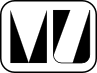 Obsah 
 1.	Základné údaje o organizácii 2.	Vedecká činnosť 3.	Doktorandské štúdium, iná pedagogická činnosť a budovanie ľudských zdrojov pre vedu a techniku 4.	Medzinárodná vedecká spolupráca 5.	Koncepcia dlhodobého rozvoja organizácie 6.	Spolupráca s VŠ a inými subjektmi v oblasti vedy a techniky 7.	Aplikácia výsledkov výskumu v spoločenskej a hospodárskej praxi 8.	Aktivity pre Národnú radu SR, vládu SR, ústredné orgány štátnej správy SR a iné organizácie 9.	Vedecko-organizačné a popularizačné aktivity 10.	Činnosť knižnično-informačného pracoviska 11.	Aktivity v orgánoch SAV 12.	Hospodárenie organizácie 13.	Nadácie a fondy pri organizácii SAV 14.	Iné významné činnosti organizácie SAV 15.	Vyznamenania, ocenenia a ceny udelené organizácii a pracovníkom organizácie SAV 16.	Poskytovanie informácií v súlade so zákonom o slobodnom prístupe k informáciám 17.	Problémy a podnety pre činnosť SAV 
 PRÍLOHY 
 A	Zoznam zamestnancov a doktorandov organizácie k 31.12.2019 B	Projekty riešené v organizácii C	Publikačná činnosť organizácie D	Údaje o pedagogickej činnosti organizácie E	Medzinárodná mobilita organizácie F	Vedecko-popularizačná činnosť pracovníkov organizácie SAV1. Základné údaje o organizácii 
 
1.1. Kontaktné údaje 
 
Názov: Matematický ústav SAV 
Riaditeľ: doc. RNDr. Karol Nemoga, CSc. 
Zástupca riaditeľa: prof. RNDr. Anatolij Dvurečenskij, DrSc. 
Vedecký tajomník: Mgr. Marek Hyčko, PhD. 
Predseda vedeckej rady: Mgr. Anna Jenčová, DrSc. 
Člen Snemu SAV: doc. RNDr. Karol Nemoga, CSc. 
Adresa: Štefánikova 49, 814 73 Bratislava 
 
http://www.mat.savba.sk 
 
Tel.: 02/ 5751 0414 
E-mail: mathinst@mat.savba.sk 
 
Názvy a adresy organizačných zložiek a detašovaných pracovísk: 
Organizačné zložky: 
	Oddelenie aplikovanej matematiky 
Štefánikova 49, 81473 Bratislava 
Detašované pracoviská: 
	Oddelenie informatiky Matematického ústavu SAV 
Dúbravská cesta 9, 841 04 Bratislava	Detašované pracovisko Matematického ústavu SAV v Košiciach 
Grešákova 6, 040 01 Košice	Inštitút matematiky a informatiky MÚ SAV v B. Bystrici 
Ďumbierska 1, 974 11 Banská Bystrica 
Vedúci organizačných zložiek a detašovaných pracovísk: 
Organizačné zložky: 
	Oddelenie aplikovanej matematiky 
RNDr. Tibor Žáčik, CSc. 
Detašované pracoviská: 
	Oddelenie informatiky Matematického ústavu SAV 
doc. Ing. Gabriel Okša, CSc.	Detašované pracovisko Matematického ústavu SAV v Košiciach 
doc. RNDr. Roman Frič, DrSc.	Inštitút matematiky a informatiky MÚ SAV v B. Bystrici 
prof. RNDr. Roman Nedela, DrSc. 
Členovia Snemu SAV za organizačné zložky: 
 nie sú 
Typ organizácie: Rozpočtová od roku 1959 
1.2. Údaje o zamestnancoch 
Tabuľka 1a Počet a štruktúra zamestnancov1 odmeňovaní podľa 553/2003 Z.z., príloha č. 5 
2 odmeňovaní podľa 553/2003 Z.z., príloha č. 3 a č. 4 
 
K – kmeňový stav zamestnancov v pracovnom pomere k 31.12.2019 (uvádzať zamestnancov v pracovnom pomere, vrátane riadnej materskej dovolenky, zamestnancov pôsobiacich v zahraničí, v štátnych funkciách, členov Predsedníctva SAV, zamestnancov pôsobiacich v zastupiteľských zboroch)F – fyzický stav zamestnancov k 31.12.2019 (bez riadnej materskej dovolenky, zamestnancov pôsobiacich v zahraničí v štátnych funkciách, členov Predsedníctva SAV, zamestnancov pôsobiacich v zastupiteľských zboroch)P – celoročný priemerný prepočítaný počet zamestnancovT – celoročný priemerný prepočítaný počet riešiteľov projektovO – celoročný priemerný prepočítaný počet obslužného personálu podieľajúceho sa na riešení projektov (technikov, laborantov, projektových manažérov a pod.) mimo zamestnancov v administratíve, správe a údržbe budov, upratovačiek, vodičov a pod.M, Ž – muži, ženyTabuľka 1b Štruktúra vedeckých pracovníkov (kmeňový stav k 31.12.2019)Tabuľka 1c Štruktúra pracovníkov podľa veku a rodu, ktorí sú riešiteľmi projektovA - Prepočet bez zohľadnenia úväzkov zamestnancov 
B - Prepočet so zohľadnením úväzkov zamestnancov 
 
Tabuľka 1d Priemerný vek zamestnancov organizácie k 31.12.2019 
 
1.3. Iné dôležité informácie k základným údajom o organizácii a zmeny za posledné obdobie (v zameraní, v organizačnej štruktúre a pod.)Na základe vnútorného akademického hodnotenia ústavov za r. 2018 Matematický ústav SAV získal v r. 2019 najlepšie hodnotenie práve v 1. Oddelení SAV vďaka výbornej publikačnej aktivite MÚ SAV.Na ústave prebehli úspešne koncom augusta 2019 dve obhajoby dizertačných prác RNDr. M. Plávalu, PhD. a Ing. M. Hospodára, PhD.V rámci Týždňa vedy sme mali 11. ročník Dňa otvorených dverí. Prednášky prebiehali na MÚ SAV a pre verejnosť aj v Košiciach.V r. 2016 Mgr. Andrea Zemánková, PhD., ktorá získala prestížny štipendijný program Štipendium SAV pre mladých odborníkov, bola na predĺženej rodičovskej dovolenke, z ktorej sa vrátila v závere r. 2019. Toto štipendium získali len traja pracovníci SAV.V r. 2019 sme pokračovali v praxi pre študentov matematiky vyšších ročníkov, v rámci ktorej študenti pod vedením renomovaných odborníkov riešia na ústave zaujímavé úlohy, čím sa jednak oboznamujú s ústavom, jeho úlohami a ústav má nádej medzi nimi objaviť budúcich doktorandov ústavu.Časopis Mathematica Slovaca má impaktový faktor IF(2018)=0,490, päťročný impakt faktor 0,488 a je v 4. kvartile v sekcii matematika. V databáze Scopus má časopis SJR=0,279 (Scimago Journal Ranking) a je v 3. kvartile. Počet zaslaných článkov v r. 2019 bol okolo 550.Od r. 2011 je časopis Tatra Mt. Math. Publ. indexovaný v databáze SCOPUS. Jeho SJR=0,226 (Scimago Journal Ranking) a je v 3. kvartile.Na jeseň 2019 prof. RNDr. Michal Fečkan, DrSc., ktorý je aj našim pracovníkom, získal prestížne ocenenie Highly Cited Researchers za rok 2019.V závere roka boli schválené dva granty OP ŠF: 313011T683 - Matematická podpora kvantových technológií, 313011T634 - Výskum v oblasti analýzy heterogénnych dát za účelom predikcie zmeny zdravotného stavu chronických pacientov.Bohužiaľ, v septembri 2019 zomrel po ťažkej chorobe doc. RNDr. J. Borsík, CSc. 2. Vedecká činnosť 
2.1. Domáce projekty 
 
Tabuľka 2a Domáce projekty riešené v roku 2019A - organizácia je nositeľom projektuB - organizácia sa zmluvne podieľa na riešení projektuTabuľka 2b Domáce projekty podané v roku 2019 2.2. Medzinárodné projekty 
2.2.1. Medzinárodné projekty riešené v roku 2019 
Tabuľka 2c Medzinárodné projekty riešené v roku 2019A - organizácia je nositeľom projektuB - organizácia sa zmluvne podieľa na riešení projektu 2.2.2. Medzinárodné projekty Horizont 2020 podané v roku 2019Tabuľka 2d Počet projektov Horizont 2020 v roku 2019A - organizácia je nositeľom projektuB - organizácia sa zmluvne podieľa na riešení projektuÚdaje k domácim a medzinárodným projektom sú uvedené v Prílohe B.2.2.3. Zámery na čerpanie štrukturálnych fondov EÚ v ďalších výzvachV roku 2019 sme podali na Výskumnej agentúre projekt:Inteligentné technológie na manažment zdravotného stavu rizikovej skupiny tehotných žienŽiadateľ: Matematický ústav SAVOperačný program: 313000 - Operačný program Výskum a inovácieKód výzvy: OPVaI-VA/DP/2018/1.2.1-08Kód žiadosti: NFP313010V547Celkové oprávnené výdavky:7 851 098,89 €Požadovaná výška NFP:6 930 740,26 €Partneri:	Biomedicínske centrum SAV, Bratislava,	Centrum biológie rastlín a biodiverzity SAV, Nitra	Centrum experimentálnej medicíny SAV, Bratislava,	REGENMED, spol. s r.o., Bratislava,	Slovenská poľnohospodárska univerzita, Nitra,	Slovenská technická univerzita, Bratislava,	Stredoslovenský ústav srdcových a cievnych chorôb, Banská Bystrica,	Univerzita Komenského, Bratislava,	Ústav merania SAV, Bratislava,Základným cieľom projektu je využiť moderné technológie a know-how špičkových vedecko-výskumných pracovníkov na zlepšenie metabolického zdravia žien s rizikom gestačného diabetu (GDM), hypertenzie a tiež zdravia ich detí účinkom individualizovanej klinicky implementovateľnej intervencie vytvorenej na základe dynamického monitorovania pohybovej aktivity a výživy prostredníctvom telemedicínskych služieb počas gravidity. Automatizácia zberu, spracovania, zdieľania, výmeny, archivácie a analýzy dát súvisiacich so zdravotným stavom tehotnej ženy umožňuje kontinuálny monitoring a predikciu vývoja jej zdravotného stavu za účelom minimalizácie rizika jeho zhoršenia. Práve heterogenita týchto dát vrátane tých z genetických a epigenetických vyšetrení podporuje personalizáciu diagnostiky a štandardizáciu liečby vytvorením nových liečebných postupov založených na úprave životného štýlu tehotnej ženy.V decembri 2019 sme s Výskumnou agentúrou podpísali zmluvy na riešenie projektov (oba podané v roku 2018):	Matematická podpora kvantových technológiíŽiadateľ: Matematický ústav SAVOperačný program: :313000 - Operačný program Výskum a inovácieKód výzvy: OPVaI-VA/DP/2018/1.1.3-09Kód žiadosti:NFP313010T683Číslo zmluvy: 016/2019/OPII/VACelkové oprávnené výdavky projektu: 1 001 422,60 € (žiadané 1 087 916,53 €)	Výskum v oblasti analýzy heterogénnych dát za účelom predikcie zmeny zdravotného stavu chronických pacientovŽiadateľ: Matematický ústav SAVOperačný program: :313000 - Operačný program Výskum a inovácieKód výzvy: OPVaI-VA/DP/2018/1.1.3-10Kód žiadosti:NFP313010T634Číslo zmluvy: 017/2019/OPII/VACelkové oprávnené výdavky projektu: 1 060 712,02 € (žiadané 1 239 037,76 €)2.3. Najvýznamnejšie výsledky vedeckej práce (maximálne 1000 znakov + 1 obrázok; bibliografický údaj uvádzajte rovnako ako v zozname publikačnej činnosti, vrátane IF)2.3.1. Základný výskumPoznámka o slabo frakcionálnych diferenciálnych rovniciachV uvedenom článku sú porovnané riešenia frakcionálnych diferenciálnych rovníc Caputovho typu rádu q blízkeho 1 s riešeniami príslušnej obyčajnej diferenciálnej rovnice prvého rádu. Pomocou odvodeného horného a dolného odhadu Mittag-Lefflerovej funkcie je dokázaný výsledok o konvergencii. Špeciálne je ukázané, že limitné prípady q→1+ a q→1- sú rôzne. Výsledky sú ilustrované na jednoduchom príklade.Autori:  M. Fečkan (MÚ SAV), M. Pospíšil (MÚ SAV), J. Wang (Guizhou University, Guiyang, China)Projekt: VEGA 2/0153/16Referencia: M. Fečkan, M. Pospíšil, J. Wang: Note on weakly fractional differential equations, Advances in Difference Equations 2019 (2019), No. 143, 11 pages.Note on weakly fractional differential equationsIn this paper, we compare solutions of q-order fractional differential equations of Caputo type for q near 1 with solutions of the corresponding 1-order ordinary differential equations. By establishing the explicit lower and upper bounds of Mittag-Leffler functions, we obtain the effective convergence results. It is shown that the limit cases q→1+ and q→1– are different. A simple illustrative example is also presented.Authors: M. Fečkan (MÚ SAV), M. Pospíšil (MÚ SAV), J. Wang (Guizhou University, Guiyang, China)Project: VEGA 2/0153/16Reference: M. Fečkan, M. Pospíšil, J. Wang: Note on weakly fractional differential equations, Advances in Difference Equations 2019 (2019), No. 143, 11 pages.--Distribučné funkcie postupností: TeóriaTeória distribučných funkcií postupností nie je v súčasnosti dostatočne prepracovanáPredkladaná kniha obsahuje: Základné vlastnosti množiny distribučných funkcií ako sú neprázdnosť, uzavretosť a súvislosť,  príklady aplikácií distribučných funkcií ako úplne riešenie Benfordovho zákona, použitie štatisticky nezávislých, štatisticky konvergentných postupností, úplne riešenie nového trojrozmerného momentového problému, výpočet množiny distribučných funkcií pre špeciálne postupnosti ako napr. 3/2 umocnené na n-tú modulo 1 spolu s ich funkcionálnou rovnosťou, blokové postupnosti, distribučné funkcie viacrozmerných postupností, napr. kopule g(x,y), kde g(x,1)=x a g(1,y)=y, a tiež hľadanie extrémov integrálov ∫F(x,y)dg(x,y) cez kopule a na záver riešenie integrálnych rovníc ∫F(x,y)dg(x)dg(y)=0 v distribučných funkciách g(x) pre kopozitívne funkcie F(x,y) prevedením integrálu ∫ F(x,y)dg(x)dg(y) na maticový tvar.Autor:  O. Strauch (MÚ SAV)Projekt:  VEGA grant 2/0109/18Referencia: Strauch, O., Distribution Function of Sequences: A Theory. ISBN 978-80-224-1734-1, VEDA, Bratislava, 2019, ISBN 978-80-200-3010-8, Academia, Prague, 2019,  pp. 592.Distribution function of Sequences: A TheoryThe study of the set of distribution functions of sequences is still unsatisfactory. This book contains: Basic properties of the set of distribution functions, e.g. it is nonempty, closed and connected, examples of applications of distribution functions, e.g. general scheme of solution of Benford's law, use of statistically independent sequences, statistically convergent sequences, contains complete solution of a new three-dimensional moment problem, contain computation of distribution functions for special sequences, e.g. 3/2 to the power of n modulo 1 with a functional equation, block sequences, distribution functions of multi-dimensional sequences, e.g. copulas g(x,y), where g(x,1)=x a g(1,y)=y, computation extremes of an integral ∫F(x,y)dg(x,y) over g(x,y), and finally solution of an integral equation “∫ F(x,y)dg(x)dg(y)=0” over distribution functions g(x) for copositive F(x,y) and a matrix form of the “∫ F(x,y)dg(x)dg(y)”.Author:  O. Strauch (MÚ SAV)Project:  VEGA grant 2/0109/18Reference: Strauch, O., Distribution Function of Sequences: A Theory. ISBN 978-80-224-1734-1, VEDA, Bratislava, 2019, ISBN 978-80-200-3010-8, Academia, Prague, 2019,  pp. 592.--Nedeterministická zložitosť v podtriedach regulárnych jazykovSkúma sa nedeterministická stavová zložitosť základných regulárnych operácií na triedach bezpredponových, bezpríponových, bezfaktorových a bezpodslovových, uzavretých, a konvexných regulárnych jazykov a na triedach pravo, ľavo, obojstranne a všetkostranne ideálnych regulárnych jazykov. Pre operácie zreťazenia, prieniku, zjednotenia, zrkadlového obrazu, Kleeneho uzáveru a doplnku dostávame tesné horné hranice pre všetky uvažované triedy okrem doplnku na faktorovo a podslovovo konvexných jazykoch. Väčšina našich dosvedčujúcich jazykov je popísaná na optimálnych abecedách. Popis vlastného príponovo konvexného (t.j., nie bezpríponového, uzavretého, ani ideálneho) jazyka na päťpísmenovej abecede dosahujúceho hornú hranicu 2n pre doplnok a získanie asymptoticky tesnej hranice Θ(√n) pre doplnok na unárnych bezpredponových jazykoch sú medzi najzaujímavejšími výsledkami tohto článku.Autori: M. Hospodár, G. Jirásková, P. Mlynárčik (MÚ SAV)Projekty: VEGA 2/0084/15, APVV-15-0091Referencia: M. Hospodár, G. Jirásková, P. Mlynárčik: Nondeterministic complexity in subclasses of convex languages. Theoretical Computer Science 787 (2019), 89-110.https://doi.org/10.1016/j.tcs.2018.12.027Nondeterministic complexity in subclasses of convex languagesWe study the nondeterministic state complexity of basic regular operations on the classes of prefix-, suffix-, factor-, and subword-free, -closed, and -convex regular languages and on the classes of right, left, two-sided, and all-sided ideal regular languages. For the operations of concatenation, intersection, union, reversal, star, and complementation, we get tight upper bounds for all considered classes except for complementation on factor- and subword-convex languages. Most of our witnesses are described over optimal alphabets. The description of a proper suffix-convex (i.e., not suffix-free, closed, or ideal) language over a five-letter alphabet meeting the upper bound 2n for complementation, and obtaining an asymptotically tight bound Θ(√n) for complementation of unary prefix-free languages are among the most interesting results of this paper.Authors: M. Hospodár, G. Jirásková, P. Mlynárčik (MÚ SAV)Projects: VEGA 2/0084/15, APVV-15-0091Reference: M. Hospodár, G. Jirásková, P. Mlynárčik: Nondeterministic complexity in subclasses of convex languages. Theoretical Computer Science 787 (2019), 89-110.https://doi.org/10.1016/j.tcs.2018.12.027--2.3.2. Aplikačný typ Lineárna komparatívna kalibráciaNavrhol sa nový model komparatívnej kalibrácie s lineárnou kalibračnou funkciou, ktorá stanovuje vzťah medzi dvomi meracími prístrojmi (meracími zariadeniami), pričom každý z nich meria dvojrozmerné signály. Návrh modelu takejto dvojrozmernej kalibrácie je založený na metrologickom prístupe vyjadrenia neistôt v meraní. Takto získaný model kalibrácie je z matematicko-štatistického hľadiska model s chybami v premenných (errors-in-variables (EIV ) model). Teda model nelineárny v parametroch. Avšak po vhodnej linearizácii parametre kalibračnej funkcie môžu byť odhadnuté použitím optimálnych odhadovacích algoritmov vyvinutých pre lineárne regresné modely s ohraničeniami typu II na parametre modelu. Na základe toho sa navrhol iteratívny algoritmus pre optimálne odhady parametrov lineárnej kalibračnej funkcie a tiež metóda pre vyhodnotenie neistôt pri meraní kalibrovaným meradlom.Autori: V. Witkovský (ÚM SAV), G. Wimmer (MÚ SAV)Projekty:VEGA 2/2054/18, VEGA 2/0081/19, APVV-15-0295Referencia: Wimmer, G., Witkovský, V., Two-dimensional linear comparative calibration and measurement uncertainty, In: MEASUREMENT 2019: Proceedings of The 12th International Conference on Measurement - Bratislava, Slovakia: Institute of Measurement Science, Slovak Academy of Sciences (2019), 66-69 ISBN 978-80-972629-2-1 (ADNB), (SCOPUS).Linear comparative calibrationA new comparative calibration model with a linear calibration function has been proposed, which establishes the relationship between two measuring instruments (measuring systems), each measuring two-dimensional signals. The design of such a two-dimensional calibration model is based on a metrological approach for expressing uncertainty in measurement. The calibration model thus obtained is, from a mathematical-statistical point of view, a model with errors-in-variables (EIV). Thus, the model is nonlinear in parameters. However, after suitable linearization parameters of the calibration function can be estimated using optimal estimation algorithms developed for linear regression models with type II conditions on the parameters. Based on this, an iterative algorithm was developed for optimal estimation of calibration function parameters as well as a method for evaluating uncertainties of the calibrated measuring instrument measurements.Authors: V. Witkovský (ÚM SAV), G. Wimmer (MÚ SAV)Projects:VEGA 2/2054/18, VEGA 2/0081/19, APVV-15-0295Reference: Wimmer, G., Witkovský, V., Two-dimensional linear comparative calibration and measurement uncertainty, In: MEASUREMENT 2019: Proceedings of The 12th International Conference on Measurement - Bratislava, Slovakia: Institute of Measurement Science, Slovak Academy of Sciences (2019), 66-69 ISBN 978-80-972629-2-1 (ADNB), (SCOPUS).--Optimalizácia prepravy plynu pomocou evolučných výpočtov na malej počítačovej sietiDynamická optimalizácia zložitých transportných plynovodných sústav je v súčasnosti veľkou výzvou. Ide o aktívnu oblasť výskumu v ktorej sa dosiahol len malý pokrok. Náš výskum v tejto oblasti sa zameral na urýchlenie riešení takýchto úloh pomocou distribuovaných výpočtov na lokálnej počítačovej sieti.Na riešenie prechodovej optimalizácie transportnej plynovodnej siete bol implementovaný distribuovaný algoritmus evolučných stratégii. Prechodová optimalizácia tu znamená optimalizáciu spotreby plynu pri dynamickom prechode medzi dvoma stacionárnymi stavmi pomocou sekvencie riadiacich úkonov (každý úkon bol definovaný časom a hodnotou otáčok kompresorovej skupiny). Experimentovali sme s dvoma koncepciami paralelizácie na lokálnej počítačovej sieti: 1) klient–server, kde  centrálny počítač prideľuje úlohy iným počítačom, zhromažďuje a vyhodnocuje výsledky a 2) spolupracujúci agenti, kde  na každom počítači beží agent (nezávislá inštancia evolučných stratégií), pričom si agenti počas výpočtu navzájom vymieňajú najlepšie dosiahnuté výsledky. Okrem toho sme experimentovali s použitím vzdialených výpočtových prostriedkov na platforme Google cloud.Autori: I. Mračka, T. Žáčik, M. Hyčko, R. Hajossy, P. Somora (Altova, GmbH)Projekt: 1235 Optimalizácia prepravy plynu tranzitným plynovodomReferencia: I. Mračka, T. Žáčik, M. Hyčko, R. Hajossy, P. Somora; Optimization of Gas Transport – Evolutionary Calculations on a Small Cluster of Computers. In: Pipeline Simulation Interest Group: PSIG–1915, 2019, London, UKOptimization of Gas Transport by Evolutionary Calculations on a Small Cluster of ComputersDynamic optimization of a large gas transport system is an active area and a highly challenging task, where only a few results were done till now. Our research was focused to utilize distributed computing (on local resources) to solve such tasks in sufficiently short time to practical usage.Distributed Evolution Strategy algorithm was implemented to solve transient optimization of pipeline transport network. Here the transient optimization means optimization of gas consumption during transition between two steady states by predefined number of control events determined by time and revs of each compressor group. We experiment with two concepts of local computer cluster parallelization: 1) Client-Server, where there is a central computer that assigns tasks to other computers, collects and evaluates the results and 2) Cooperative Agents, where each work station compute its own instance (agent) of Evolution Strategy and best results are exchanging among agents during computation. We also experiment with external computational resources on Google cloud platform.Authors: I. Mračka, T. Žáčik, M. Hyčko, R. Hajossy, P. Somora (Altova, GmbH)Project: 1235 Gas transport optimization through transit pipelinesReference:  I. Mračka, T. Žáčik, M. Hyčko, R. Hajossy, P. Somora; Optimization of Gas Transport – Evolutionary Calculations on a Small Cluster of Computers. In: Pipeline Simulation Interest Group: PSIG–1915, 2019, London, UK--Symetrické nelineárne funkcionálne rovnice v rezonanciiHlavným cieľom našich bádaní bolo ukázať také podmienky, ktoré garantujú, že funkcionálno-diferenciálne rovnice so  symetricko-invariantnou vlastnosťou majú symetrické riešenia. Bolo preukázané, že úlohy pre triedu symetrických riešení pre skalárne nelineárne funkcionálno-diferenciálne rovnice v rezonancii a s posunutými argumentmi z R do R dajú sa študovať pomocou teórie okrajových úloh. Okrem tohto sme našli podmienky pre jednoznačnú riešiteľnosť všeobecných skalárnych nelineárnych funkcionálno-diferenciálnych rovníc so symetriami. Na príkladoch bola ilustrovaná teória. Tieto rovnice sú zaujímavé, lebo sa dajú nimi popísať rôzne modely v medicíne, v sociológii (napr. model Lotka-Volterra), v elektrotechnike aj v iných vedeckých odboroch.Autori: N. Dilna (MÚ SAV), M. Fečkan (MÚ SAV), M. Solovyov (ElÚ SAV), J.R. Wang (Guizhou University, Guizhou, China), A. Ronto (MÚ AV ČR, Brno)Projekty: VEGA  No. 2/0153/16, and  1/0078/17, APVV-16-0418Referencie:   1. N. Dilna, M.  Fečkan, M. Solovyov, J.R. Wang: Symmetric nonlinear functional differential equations at resonance. In Electronic Journal of Qualitative Theory of Differential Equations, 2019, no. 76, p. 1-16.  2. N. Dilna, M.  Fečkan, A.  Rontó:  On a class of functional differential equations with symmetries. In SYMMETRY-BASEL, 2019, vol. 11. 1456.Symmetric nonlinear functional differential equations at resonanceThe purpose of these investigations is to present several conditions ensuring that a functional differential equation possessing a certain symmetry-invariance property has a symmetric solution. It was shown that solvability of a problem concerning a class of symmetric solutions to scalar nonlinear functional differential equations at resonance with deviations from R into R can be investigated  using the theory of boundary-value problems. Furthermore, we establish conditions on unique solvability of scalar nonlinear functional differential equations with symmetries in general form. Several examples illustrate our theory.  Equations with functional perturbations are interesting from many points of view, because they describe the variable models in medicine, in sociology (for example, Lotka-Volterra model), in electrical engineering, and many others sciences.  Authors: N. Dilna (MÚ SAV), M. Fečkan (MÚ SAV), M. Solovyov (ElÚ SAV), J.R. Wang (Guizhou University, Guizhou, China), A. Ronto (MÚ AV ČR, Brno)Projects: VEGA  No. 2/0153/16, and  1/0078/17, APVV-16-0418References:   1. N. Dilna, M.  Fečkan, M. Solovyov, JR. Wang: Symmetric nonlinear functional differential equations at resonance. In Electronic Journal of Qualitative Theory of Differential Equations, 2019, no. 76, p. 1-16.  2. N. Dilna, M.  Fečkan, A.  Rontó:  On a class of functional differential equations with symmetries. In SYMMETRY-BASEL, 2019, vol. 11. , 1456.--2.3.3. Medzinárodné vedecké projektyPrincíp „žiadna informácia nie je zadarmo“ vo všeobecných probabilistických teóriáchZaviedli sme informačno-teoretický princíp „žiadna informácia nie je zadarmo“ a porovnali sme ho s už známymi princípmi „žiadne klonovanie“ a „žiadna informácia bez narušenia systému“. Princíp „žiadne klonovanie“ hovorí, že informáciu nie je možné kopírovať a princíp „žiadna informácia bez narušenia systému“ hovorí, že ak chceme získať akúkoľvek informáciu o stave systému, musíme pri meraní systém narušiť a zmeniť jeho stav. Novozavedený princíp „žiadna informácia nie je zadarmo“ hovorí, že neexistuje informácia o systéme, ktorá by sa dala zistiť popri tom ako robíme ľubovoľné iné meranie.Formalizovali sme tieto princípy vo všeobecných probabilistických teóriách. Vo všeobecných probabilistických teóriách je možné formulovať všeobecnejšie mnohé z kľúčových vlastností kvantovej teórie a pretože zahŕňajú kvantovej a klasickej teórie, štúdium všeobecných probabilistických teórií  nám umožňuje porovnávať tieto teórie na základe ich príslušných vlastností a kvantifikovať ich.V článku sme charakterizovali všetky tri princípy vo všeobecných probabilistických teóriách a nadviazali sme na predošlé známe výsledky. Ukázali sme, že všetky tri princípy sú rôzne, čo znamená, že existujú neklasické teórie, kde je možné získať netriviálne informácie o stave systému bez narušenia stavu systému a existujú neklasické teórie, kde je možné vždy získať nejakú netriviálnu informáciu o stave systému spolu s výsledkom ľubovoľného iného merania.Publikovaný článok je voľne dostupný na internete a spĺňa princíp otvoreného prístupu k vedeckým výsledkom.Autori: T. Heinosaari, L. Leppäjärvi (Univ. Turku, Turku, Finland), M. Plávala (MÚ SAV)  Projekty: VEGA 2/0069/16, APVV-16-0073Referencia: T. Heinosaari, L. Leppäjärvi, M. Plávala, No-free-information principle in general probabilistic theories, Quantum 3, 157 (2019).No-free-information principle in general probabilistic theoriesWe have introduced a new information-theoretic principle, the no-free-information principle, and compared it to the previously known no-broadcasting and no-information-without-disturbance principles. The no-broadcasting principle states that information cannot be copied, whilst the no-information-without-disturbance principle states that if we want to obtain any information about a system, we must disturb it, thereby changing the state it is in. The newly introduced no-free-information principle states that there is no type of information that can be learned about a system every time we perform any other measurement on it.By noting that in quantum theory these principles hold, we formalized this problem in a more general class of theories, namely within the framework of general probabilistic theories (GPTs). These theories form a wide class of operational theories where many of the key features of quantum theory can be formulated more generally. By including both quantum and classical theory, as well as countless toy theories, the study of GPTs allows us to compare these theories based on their respective features and quantify their properties.In the manuscript, we have mathematically characterized the principles in question within the GPT framework, tying our work with previously known results. We show that all three principles are strictly different, which means that there are operationally valid theories (even non-classical theories) where one can obtain non-trivial information about a system without disturbing it and where one can always choose to get some fixed non-trivial information when performing any other measurement.The published manuscript is published in an open-access journal, i.e., it is freely available online.Authors: T. Heinosaari, L. Leppäjärvi (Univ. Turku, Turku, Finland), M. Plávala (MÚ SAV)Projects: VEGA 2/0069/16, APVV-16-0073Reference: T. Heinosaari, L. Leppäjärvi, M. Plávala, No-free-information principle in general probabilistic theories, Quantum 3, 157 (2019).--Teória EMV-algebier a stavy na nichZaviedli sme EMV-algebry, ktoré zovšeobecňujú MV-algebry a zovšeobecnené Boolovské algebry, kde sa nepredpokladá existencia najväčšieho prvku. Tieto algebry majú lokálne vlastnosti blízke MV-algebrám, ale v celom už nie nutne. Ukázali sme, že ak EMV-algebra M má najväčší element, potom je ekvivalentná MV-algebre, ak nemá najväčší prvok, potom sa dá vnoriť do EMV-algebry N s najväčším prvkom ako maximálny ideál v N.  Ukázali sme, aj kategoriálnu ekvivalenciu kategórie EMV-algebier bez najväčšieho prvku so špeciálnou kategóriou MV-algebier.Študovali sme stavy na EMV-algebrách, ich topologické vlastnosti. Ukázali sme, že stavový priestor EMV-algebry bez najväčšieho prvku je lokálne kompaktný priestor, a jeho jedno-bodová kompaktifikácia je stavový priestor reprezentujúcej EMV-algebry s najväčším prvkom. Ukázali sme, že každý stav na EMV-algebre sa dá reprezentovať ako integrál pomocou sigma-aditívnej pravdepodobnostnej miery.Autori: A. Dvurečenskij (MÚ SAV), O. Zahiri (Tehran, Iran)Projekty: APVV-16-0073, VEGA No. 2/0069/16 SAVReferencie:   1. A.  Dvurečenskij, O. Zahiri, On EMV-algebras, Fuzzy Sets and Systems  373 (2019),    116--148.  https:doi.org/10.1016/j.fss.2019.02.013 CC  2. A. Dvurečenskij, O. Zahiri, States on EMV-algebras, Soft Computing 23 (2019), 7513--7536. DOI: 10.1007/s00500-018-03738-x CCTheory of EMV-algebras and states on themWe have introduced EMV-algebras generalizing both MV-algebras and generalized Boolean algebras, where the top element is not assumed. These algebras resemble locally properties of MV-algebras, however in global, they are not necessarily equivalent to MV-algebras. We have shown that if an EMV-algebra has a top element, then it is equivalent to an MV-algebra, and if it has no top element, than it can be embedded into an EMV-algebra N with top element as a maximal ideal of N. We have shown a categorial equivalence of the category of EMV-algebras without top element with some category of MV-algebras.We have studied states on EMV-algebras, their topological properties. We have shown that the state space of an EMV-algebra without top element is locally compact and its one-point compactification is the state space of the representing EMV-algebra with top element.Authors: A. Dvurečenskij (MÚ SAV), O. Zahiri (Tehran, Iran)Projects: APVV-16-0073, VEGA No. 2/0069/16 SAVReferences:   1. A.  Dvurečenskij, O. Zahiri, On EMV-algebras, Fuzzy Sets and Systems  373 (2019), 116–148.  2. A. Dvurečenskij, O. Zahiri, States on EMV-algebras, Soft Computing 23 (2019), 7513--7536. DOI: 10.1007/s00500-018-03738-x CC--O kardinalite varietovej množiny Študujeme nasledovný všeobecný problém v teórii klasifikačných otázok vysoko-rozmerných variet. Štruktúrna množina S(M) variety M v zmysle teórie chirurgií je množina, v ktorej sú zorganizované homotopické ekvivalencie zo všetkých možných variet do M. Grupa homotopických ekvivalencií M má akciu na S(M) prostredníctvom postkompozície zobrazení, faktorovú množinu tejto akcie nazývame varietová množina M a označujeme ju M(M), pozostáva presne z tried homeomorfizmov variet v homotopickom type M. Úloha je, pre ľubovoľné M vyšetriť  túto akciu vzhľadom na kardinalitu.Štruktúrna množina bola intenzívne študovaná pomocou teórie chirurgií, ale vo všeobecnosti sa nevedelo veľa o M(M) a jej vzťahu s S(M). Jeden z výsledkov v tejto oblasti je, že M(M) je nekonečná ak fundamentálna grupa M obsahuje torziu a existuje aj niekoľko výpočtov v špeciálnych prípadoch.Ukázali sme, že pre jednoducho súvislú M platí, že S(M) je nekonečná práve vtedy keď M(M) je nekonečná. Inými slovami, ak existuje nekonečne veľa neekvivalentných homotopických ekvivalencií z nejakých variet, tak medzi týmito varietami už je nekonečne veľa tried homeomorfizmov. V prípade, že M nie je jednoducho súvislá sme ukázali protipríklad k tomuto tvrdeniu a taktiež sme prebrali ďalšie technickejšie výsledky.Potenciálnou aplikáciou tohto výsledku je dôkaz nekonečnosti M(M) v prípadoch, ktoré doteraz neboli známe.Autori: D. Crowley (University of Melbourne),  T. Macko (MÚ SAV)Projekty: VEGA 1/0101/17 a APVV-16-0053Referencia: Crowley, D., Macko, T., On the cardinality of the manifold set. In: Geometriae Dedicata (2019), Vol. 200 (1), pp 265-285, https://doi.org/10.1007/s10711-018-0370-1 (SCOPUS)On the cardinality of the manifold setWe study the following general problem in the theory of classification of high-dimensional manifolds. The structure set S(M) of M in the sense of surgery theory is a set in which all homotopy equivalences from all manifolds to M are organized together. The group of homotopy equivalences of M acts on it by post-composition and we call the quotient set the manifold set of M and denote it by M(M), it consists precisely of homeomorphism classes of manifolds homotopy equivalent to M. The task is, given a manifold M to investigate the behavior of this action with respect to cardinality.The structure set has been studied extensively by surgery theory, but not much was known in general about M(M) and its relation to S(M). One result is that if the fundamental group contains torsion then M(M) is infinite and there are some calculations in special cases.We show that for M simply connected, S(M) is infinite if and only if M(M) is infinite. In other words we show that if there are infinitely many non-equivalent homotopy equivalences from some manifolds to M then among these manifolds are already infinitely many homeomorphism classes. We give a counter-example to this statement in the non-simply connected case and we also discuss some other more technical results in the non simply connected case.Potential applications of this result include the proof that M(M) is infinite in cases where this was not known before.Authors: D. Crowley (University of Melbourne),  T. Macko (MÚ SAV)Projects: VEGA 1/0101/17 and APVV-16-0053Reference: Crowley, D., Macko, T.: On the cardinality of the manifold set. In: Geometriae Dedicata (2019), Vol. 200 (1), pp 265-285, https://doi.org/10.1007/s10711-018-0370-1 (SCOPUS)-- 2.4. Publikačná činnosť (zoznam je uvedený v prílohe C) 
Tabuľka 2e Štatistika vybraných kategórií publikácií   Evidujú len tie práce zamestnancov a doktorandov, v ktorých je uvedená afiliácia k organizácii 
 
Tabuľka 2f Štatistika vedeckých prác podľa kvartilu vedeckého časopisu   
Tabuľka 2g Ohlasy 
2.5. Aktívna účasť na vedeckých podujatiachTabuľka 2h Vedecké podujatiaÚčasť a vedenie seminárovInterný seminár o výsledkoch detašovaného pracoviska MÚ SAV v Košiciachvedúci: R. Fričreferáty: P. Eliaš (2x), R. Frič (2x), J. Haluška, E. Halušková, M. Hospodár, G. Jirásková, I. Krajňáková, J. Pócs, M. Repickýúčasť: D. Babicová, P. Mlynárčik, M. PloščicaSeminár z kvantových logíkvedúci: A. Dvurečenskij, S. Pulmannováreferáty: R. Frič (2x)účasť: A. Jenčová, M. Hyčko, M. Plávala, E. VincekováSeminár z topológie a teórie množín na PF UPJŠvedúci: L. Bukovský (PF UPJŠ)referáty: P. Eliaš (3x), M. Repický (4x)Seminár o fuzzy logike a pravdepodobnosti na PF UPJŠvedúci: S. Krajči (PF UPJŠ)referáty:  P. Eliaš (6x), R. FričSeminár z usporiadaných štruktúr na PF UPJŠvedúci: D. Studenovská-Jakubíková (PF UPJŠ)referáty: E. Halušková (2x), J. Pócs (5x)Set-Valued Analysisvedúci: Ľ. Holáreferáty: B. Novotný (9x)Seminár z teoretickej informatikyvedúci: G. Jiráskováreferáty: M. Hospodár (5x), G. Jiráskova (10x), I. KrajňákováSeminár z algebraickej geometrie na FMFI UKvedúci: P. Chalmoviansky (FMFI UK)referáty: T. Macko (2x)Seminár z algebraickej a diferenciálnej topológiena FMFI UK, MÚ SAV a Masarykovej univerzite Brno, ČRvedúci: M. Čadek (MU Brno), T. Macko, J. Korbaš (FMFI UK/MÚ SAV), M. Niepel (FMFI UK)referáty: T. Macko (4x)účasť: J. KorbašSeminár z univerzálnej algebry a usporiadaných množín na PřF Univ. Olomoucvedúci: I. Chajda (PřF Univ. Olomouc), J. Rachůnek (PřF Univ. Olomouc)účasť: J. PócsSeminár z teórie kategóriívedúci: A. Jenčováreferáty: A. Jenčová (2x), M. Plávalaúčasť: S. PulmannováSeminár na Katedre matematiky z agregačných funkcií (PF KU Ružomberok)vedúci: M. Papčo (PF KU RK / MÚ SAV KE)referáty: D. BabicováRCQI seminár (FÚ SAV)vedúci: M. Ziman (FÚ SAV)účasť: M. PlávalaSeminár z kryptológie na FEI STUVedúci: O. GrošekÚčasť: K. Nemoga, J. R. Dora, P. SýsSeminár z kybernetickej bezpečnosti na FEI STUVedúci: spoločný seminár FEI STU, ÚI SAV, MÚ SAV, FMFI UKÚčasť:  K. Nemoga, J. R. Dora, P. Sýs2.6. Vyžiadané prednáškyAk boli príspevky publikované, sú súčasťou prílohy C, kategória (AFC, AFD, AFE, AFF, AFG, AFH)2.6.1. Vyžiadané prednášky na medzinárodných vedeckých podujatiach	FRIČ, R.: Measures on product and stochastic independence, Institute of Mathematics, Czech Academy of Sciences, Praha, Czech Republic, Seminar on Differential Equations and Integral Theory, Praha, Czech Republic, 5. 12. 2019.	JENČOVÁ, A.: Incompatible measurements in GPT, Workshop GPT&QIT Generalized Probabilistic Theories and Quantum Information, Lyon, 1.–2. 7. 2019.	JENČOVÁ, A.: Randomization theorems for bipartite quantum channels, BIRS Workshop: Algebraic and Statistical ways into Quantum Resource Theories, Banff, Canada, 22.–26. 7. 2019.2.6.2. Vyžiadané prednášky na domácich vedeckých podujatiach	FRIČ, R.: Poznámky o kategoriálnej pravdepodobnosti, Matematický ústav SAV, Seminar on Quantum Logics, Center of Excellence QUTE, Bratislava, 3. 12. 2019.2.6.3. Vyžiadané prednášky na významných vedeckých inštitúciách	PAPČO, M.: On multidimensional deviation-based aggregation, Departamento de Automática y Computación, Universidad Pública de Navarra, Pamplona, Španielsko, 1.–17. 10. 2019.	VAJTERŠIC, M.: Parallelization of NMF (Nonnegative Matrix Factorization), Department of Computer Science, Tel Aviv University, Tel Aviv, Israel, 14. 5. 2019.	VAJTERŠIC, M.: SIMD matrix-multiplication algorithms for massively parallel arrays, Department of Computer Science, Hebrew University, Jerusalem, Israel, 15. 5. 2019.	VAJTERŠIC, M.: Explicite formulas for Strassen's algorithm and their combinations with the classical matrix multiplication, Hebrew University, Jerusalem, Israel, 6. 11. 2019.2.6.4. Prednášky na medzinárodných vedeckých podujatiach	BABICOVÁ, D.: Conditional Probability in Fuzzified Probability Theory, ISCAMI 2019 (International Student Conference on Applied Mathematics and Informatics), Praha, ČR, 16.–19. 5. 2019.	BUTKA, P.— PÓCS, J.— PÓCSOVÁ, J.: Note on aggregation functions and concept forming operators, 10th International Summer School on Aggregation Operators, Olomouc, 1.–4. 7. 2019.	ČUNDERLÍKOVÁ, K.: m-almost everywhere convergence of intuitionistic fuzzy observables induced by Borel measurable function, 23rd International Conference on Intuitionistic Fuzzy Sets, Sofia, Bulharsko, 16.–17. 5. 2019.	ČUNDERLÍKOVÁ, K.: Two Theorems from Extreme Value Theory for Interval Valued Events, EUSFLAT'2019, Praha, Česká republika, 9.–13. 9. 2019.	ČUNDERLÍKOVÁ, K.: Intuitionistic fuzzy probability and almost everywhere convergence, IWIFSGN'2019, Varšava, Poľsko, 24.–25. 10. 2019.	DAVIES, S.— HOSPODÁR, M.: Square, Power, Positive Closure, and Complementation on Star-Free Languages, DCFS 2019 (The 21st International Conference on Descriptional Complexity of Formal Systems), Košice, 17.–19. 7. 2019.	DILNA, N.— FEČKAN, M.— SOLOVYOV, M.— WANG, JR.: Symmetric nonlinear functional differential equations at resonance, International Conference on Differential and Difference Equations and Applications,  Lisbon, Portugal, 1.–5. 7. 2019.	DOBREV, S.—NARAYANAN, L.—OPATRNY, J.—PANKRATOV, D.: Exploration of High-Dimensional Grids by Finite Automata, ICALP 2019 (46th International Colloquium on Automata, Languages and Programming), Patras, Greece, 8.–12. 7. 2019.	ĎURIŠ, S.— ĎURIŠOVÁ, Z.— WIMMER, G.— DOVICA, M.: Stability check of certified reference materials of carbon and sulphur content in steel used for analysis of low-alloyed steels, MEASUREMENT 2019, Smolenice, 27.–29. 5. 2019.	FRIČ, R.: On Conditional Probability, 33th International Summer Conference on Real Functions Theory, Ustka, Poland, 8. - 13. 9. 2019.	HALAŠ, R.— PÓCS, J.: Sugeno Integrals on Bounded Distributive Lattices and their characterizations, 24th International Conference on Mathematical Modelling and Analysis, Tallinn, 28.–31. 5. 2019.	HALAŠ, R.— PÓCS, J.: Aggregation via clone theory approach, 10th International Summer School on Aggregation Operators, Olomouc, 1.–4. 7. 2019.	HALUŠKA, J.: On a generalization of the Gaussian plane to three dimensions, Application of algebra in logic and computer science XXIII, Zakopane, 11.–17. 3. 2019.	HALUŠKOVÁ, E.: On one discrete property of monotone functions, AALCS XXIII (Applications of Algebra XXIII), Zakopane, Poľsko, 13.–17. 3. 2019.	HOLÁ, Ľ. — HOLÝ, D.: Arzela-Ascoli type theorems for function spaces, International Conference on Applied Mathematics, Marathon, Grécko, 14.-18. 7. 2019.	HOLZER, M.— HOSPODÁR, M.: The Range of State Complexities of Languages Resulting from the Cut Operation, LATA 2019 (Language and Automata Theory and Applications - 13th International Conference), St. Petersburg, Rusko, 26.–29. 3. 2019.	HOSPODÁR, M.: Descriptional Complexity of Power and Positive Closure on Convex Languages, CIAA 2019 (24th International Conference on Implementation and Application of Automata), Košice, 22.–25. 7. 2019.	JENČOVÁ, A.: On the properties of spectral effect algebras, SSAOS 2019 (Summer School on Algebra and Ordered Sets 2019), Karolinka, Czech Republic, 1.–7. 9. 2019.	JIRÁSKOVÁ, G.—KLIMA, O.: Deterministic Biautomata and Subclasses of Deterministic Linear Languages, Language and Automata Theory and Applications - 13th International Conference, LATA 2019, St. Petersburg, Russia, 26.–29. 3. 2019.	JIRÁSKOVÁ, G.— KRAJŇÁKOVÁ, I.: NFA-to-DFA Trade-Off for Regular Operations, DCFS 2019 (The 21st International Conference on Descriptional Complexity of Formal Systems), Košice, 17.–19. 7. 2019.	KAWARABAYASHI K.—MOHAR, B.—NEDELA, R.—ZEMAN, P.: Automorphism groups of maps in linear time, Midsummer Combinatorial Workshop XXIV, Praha, ČR, 29. 7.–2. 8. 2019.	KOCHOL, M.: Interpretations of the Tutte polynomials of regular matroids, Comparative Theory for Graph Polynomials, Schloss Dagstuhl, Leibnitz-Zentrum fur Informatik GmbH, Nemecko, 29. 9.–4. 10. 2019.	MACKO, T.: On higher structure sets of lens spaces, Winter school in geometry and physics, Srni, ČR, 12.–19. 1. 2019.	NEMOGA, K.—GROŠEK, O.: Secure Communication in the Quantum Era, NATO Workshop on Secure Communication, Madrid, Španielsko, 24.–26. 9. 2019.	NOVOTNÝ, B.— HOLÁ, Ľ.: Linear structure on the spaces of minimal usco and minimal cusco maps, The 33rd International Summer Conference on Real Functions Theory, Ustka, Poľsko, 8.–13. 9. 2019.	OKŠA, G.—YAMAMOTO, Y.—VAJTERŠIC, M.: Asymptotic quadratic convergence of the two-sided parallel block-Jacobi SVD algorithm, PARNUM 2019 (Parallel Numerics 2019), Dubrovnik, Croatia, 28.–31. 10. 2019.	PLÁVALA, M.: No-free-information principle in general probabilistic theories, Workshop GPT&QIT Generalized Probabilistic Theories and Quantum Information, Lyon, 1. 7. 2019.	VAJTERŠIC, M.: Fast biharmonic solver and its scalability, LSSC 2019 (Large Scale Scientific Computations 2019), Sozopol, Bulgaria, 10.–14. 6. 2019.	WIMMER, G.— WITKOVSKÝ, V.: Two-dimensional linear comparative calibration and measurement uncertainty, MEASUREMENT 2019, Smolenice, 27.–29. 5. 2019.	WIMMER, G.— WITKOVSKÝ, V.: Confidence Regions for Parameters in Two-Dimensional Linear Comparative Calibration Model, MathMet2019, International Workshop LNEC, Lisbon, Portugal, 20.–22. 11. 2019.	WITKOVSKÝ, V.— WIMMER, G.: Inverse and direct prediction and its effect on measurement uncertainty in polynomial comparative calibration, MathMet2019, International Workshop, LNEC, Lisbon, Portugal, 20.–22. 11. 2019.	WITKOVSKÝ, V.— WIMMER, G.: Inverse and direct prediction and its effect on measurement uncertainty in polynomial comparative calibration, MEASUREMENT 2019, Smolenice, 27.–29. 5. 2019.2.6.5. Prednášky na domácich vedeckých podujatiach	BOKES, P.— NOVOTNÝ, B.— et al.: Analysing skin cell gene expression data, 51. konferencia slovenských matematikov, Jasná pod Chopkom, 28. 11.–1. 12. 2019.	DVUREČENSKIJ, A.: Quo vadis, matematika?, Seminár k 60. výročiu založenia MÚ SAV, Smolenice, 16.–17. 9. 2019.	ELIAŠ, P.: Galoisova konexia určená zužovaním spojitých reálnych funkcií, Seminár k 60. výročiu založenia Matematickeho ústavu SAV, Smolenice, 16.–17. 9. 2019.	FRIČ, R.: Deliteľná pravdepodobnosť, Seminár k 60. výročiu založenia Matematickeho ústavu SAV, Smolenice, 16.–17. 9. 2019.	HOLÁ, Ľ.: Topológie na funkcionálnych priestoroch, Seminár k 60. výročiu založenia MÚ SAV, Smolenice, 16.–17. 9. 2019.	HOSPODÁR, M.: Popisná zložitosť formálnych systémov, Seminár k 60. výročiu založenia MÚ SAV, Smolenice, 16.–17. 9. 2019.	MRAČKA, I.: Riešenie inverzných fyzikálnych problémov, Seminár k 60. výročiu založenia MÚ SAV, Smolenice, 16.–17. 9. 2019.	NEDELA, R.: 20 rokov existencie pracoviska MÚ SAV v Banskej Bystrici, Seminár k 60. výročiu založenia MÚ SAV, Smolenice, 16.–17. 9. 2019.	NEMOGA, K.: 60 rokov Matematického ústavu SAV, Seminár k 60. výročiu založenia MÚ SAV, Smolenice, 16.–17. 9. 2019.	PLÁVALA, M.: Matematické štruktúry v kvantovej teórii informácie, Seminár k 60. výročiu založenia MÚ SAV, Smolenice, 16.–17. 9. 2019.	OKŠA, G.: Efficient Serial and Parallel Block-Jacobi EVD/SVD Algorithms, eminár k 60. výročiu založenia MÚ SAV, Smolenice, 16.–17. 9. 2019.	PÓCS, J.: Algebraické vlastnosti agregačných funkcií, Seminár k 60. výročiu založenia MÚ SAV, Smolenice, 16.–17. 9. 2019.	WIMMER, G.: Kalibračné problémy, Seminár k 60. výročiu založenia MÚ SAV, Smolenice, 16.–17. 9. 2019.2.6.6. Prednášky na významných vedeckých inštitúciách	ČUNDERLÍKOVÁ, K.: Individual ergodic theorem for intuitionistic fuzzy events using IF-probability, Workshop on Intuitionistic Fuzzy Sets, Banská Bystrica, 9. 11. 2019 Banská Bystrica.	FRIČ, R.: Stochastic Channel and Conditional Probability, Matematický ústav SAV, Seminar on Quantum Logics, Center of Excellence QUTE, Bratislava, 11. 6. 2019.	HALUŠKOVÁ, E.: On inverse limit closed classes of algebras, Faculty of Mathematics and Information Science of Warsaw University of Technology, seminar "Seminarium z algebry ogolnej", 8. 10. 2019.	HALUŠKOVÁ, E.: On direct limits of algebras, Faculty of Mathematics, Informatics and Mechanics of University of Warsaw, seminar "Algebra", 10. 10. 2019.	JENČOVÁ, A.: Rényi relative entropies and noncommutative Lp-spaces, Analysis seminar, Bilkent University, Turecko, 7. 5. 2019.	KOCHOL, M.: Splitting formulas for Tutte-Grothendiek invariants on graphs, Universität Hamburg, Nemecko, 19.2.2019.2.6.7. Ostatné prednášky	DOBREV, S.: Ako nájsť poklad keď nemáš pamäť? (Prehľadávanie multi-dimenzionálnych mriežok konečnými automatmi), Deň otvorených dverí MÚ SAV, Bratislava, 6. 11. 2019.	FRIČ, R.: O čom matematika je/nie je, Deň otvorených dverí detašovaného pracoviska MÚ SAV v Košiciach, Košice, 7. 11. 2019.	HAJOSSY, R.: Ako sínus s kosínusom rozhodujú o farbách jesenného lístia, Deň otvorených dverí MÚ SAV, Bratislava, 6. 11. 2019.	HALUŠKOVÁ, E.: On discrete properties of monotone functions, Institute of Mathematics of Siedlce University, seminar, 16. 10. 2019.	HALUŠKA, J.: O matematickom modelovaní organového zvuku pozitívov Horného Gemera, Vedecká kaviareň, 1. Slovenské gymnázium, Revúca, 11.–12. 9. 2019.	HOSPODÁR, M.: O matematických automatoch, Deň otvorených dverí detašovaného pracoviska MÚ SAV v Košiciach, Košice, 7. 11. 2019.	KRAJŇÁKOVÁ, I.: NFA-to-DFA Trade-Off for Regular Operations, ústavný seminár MÚ SAV, d. p. Košice.	MACKO, T.: O Eulerovom vzorci a futbalovej lopte, Deň otvorených dverí MÚ SAV, Bratislava, 6. 11. 2019.	MLYNÁRČIK, P.: Niektoré zaujímavé úlohy z Matematickej olympiády, Týždeň vedy a techniky 2019, Detašované pracovisko MÚ SAV v Košiciach, Košice, 4. 11. 2019.	MLYNÁRČIK, P.: Matematika veselo a vážne, Deň otvorených dverí detašovaného pracoviska MÚ SAV v Košiciach, Košice, 7. 11. 2019.	MRAČKA, I.— ŽÁČIK, T.— HYČKO, M.— HAJOSSY, R.— SOMORA, P.: Optimization of Gas Transport –Evolutionary Calculations on a Small Cluster of Computers, PSIG 2019 (Pipeline Simulation Interest Group), London, Great Britain, 14.–17. 5. 2019.	NEMOGA, K.: NATO Cyber Security Projects, NATO Science for Peace and Security Program Meeting, Malta University, Malta, 2.– 3. 4. 2019.	NEMOGA, K.: 50 rokov Rímskeho klubu, Globálne riziká, problémy a riešenia v prvej polovici 21. storočia, pavilón QUTE FÚ SAV, Bratislava, 19. 6. 2019.	NEMOGA, K.: Open Acces activities in Slovak Academy of Sciences, 14th Munin Conference on Scholarly Publishing, Tromso, Nórsko, 27.–28. 10. 2019.	PLÁVALA, M.: Sčítanie a sumy v matematike od základnej školy po teóriu kategórií, Deň otvorených dverí MÚ SAV, Bratislava, 6. 11. 2019.	VAJTERŠIC, M.: ERASMUS+ Course on Efficient Parallel Algorithms for HPC Applications, Tel Aviv University, Blavatnik School of Computer Science, Tel Aviv, Israel, 8.–19. 5. 2019.2.7. Patentová a licenčná činnosť na Slovensku a v zahraničí v roku 2019 
2.7.1. Vynálezy, na ktoré bol v roku 2019 udelený patent 
a) na Slovensku 
b) v zahraničí 
2.7.2. Vynálezy prihlásené v roku 2019 
a) na Slovensku 
b) v iných krajinách ako prioritná prihláška 
c) PCT 
d) EP 
e) v iných krajinách v rámci tzv. národnej fázy po PCT, resp. po validácii EP 
2.7.3. Úžitkové vzory na Slovensku 
a) prihlásené v roku 2019 
b) udelené v roku 2019 
2.7.4. Realizované vynálezy 
a) predané patenty resp. prihlášky vynálezov (v prípade úplnej zmeny majiteľa patentu) 
b) predané licencie (v prípade že majiteľom ostáva organizácia SAV) 
Finančný prínos pre organizáciu SAV v roku 2019 a súčet za predošlé roky sa neuvádzajú, ak je zverejnenie v rozpore so zmluvou súvisiacou s realizáciou patentu. 
 
2.8. Účasť expertov na hodnotení národných projektov (APVV, VEGA a iných) 
Tabuľka 2i Experti hodnotiaci národné projekty 
2.9. Účasť na spracovaní hesiel do encyklopédie Beliana 
Počet autorov hesiel: 0 
 
2.10. Recenzovanie publikácií a príspevkov vo vedeckých časopisoch 
 
Tabuľka 2j Počet recenzovaných monografií, článkov, zborníkovTabuľka 2j (pokračovanie); Počet recenzovaných monografií, článkov, zborníkov 
 
2.11. Iné informácie k vedeckej činnosti.Ostatné dosiahnuté výsledky:	Riešili sme hľadanie pokladu v n-rozmernej nekonečnej mriežke pre n≥3 konečne-stavovými automatmi, ktoré začínajú spolu v tom istom bode. Tento problém bol nedávno plne charakterizovaný pre dvojrozmerné mriežky s deterministickými aj randomizovanými agentami, pre plne synchrónny aj semi-synchrónny model. Bola vyslovená hypotéza, že na vyriešenie tohto problému v n-rozmernej mriežke je potrebných n+1 randomizovaných agentov. Vyvrátili sme túto hypotézu. Ukázali sme, že traja randomizovavaní synchrónni agenti stačia na preskúmanie n-rozmernej mriežky pre ľubovoľné n. Náš algoritmus používa najmenší možný počet agentov. Kľúčovým vhľadom je pozorovanie, že konštantný počet konečne-stavových agentov dokáže svojimi pozíciami a pohybom implementovať zásobník; tento zásobník postačuje na implementáciu prehľadávania tým že je v ňom uložená súčasne prehľadávaná cesta. Ukazujeme tiež ako implementovať náš algoritmus s použitím štyroch randomizovaných semi-synchrónnych agentov, štyroch deterministických synchrónnych agentov a piatich deterministických semi-synchrónnych agentov.	Pokračujeme v budovaní teórie zovšeobecnenej pravdepodobnosti a zovšeobecnenej asymetrickej podmienenej pravdepodobnosti. Venujeme sa konštrukcii podmienenej pravdepodobnosti pre fuzzifikované udalosti. Sústredíme sa na diskrétny prípad a indikujeme posun ku zovšeobecnému prípadu.	Pre jednostrannú blokovú Jacobiho metódu na výpočet SVD sme zaviedli predpodmieňovač. Naše experimenty ukazujú, že táto metóda je rýchlejšia ako ostatné algoritmy na výpočet SVD, v sériovom ako aj v paralelnom prípade. Avšak jej výkonnosť sa zhoršuje v prípade zle podmienených matíc. Urobili sme numerickú analýzu použitia predpodmieňovača v konečnej aritmetike a ukázali sme dôvody tohto problému.	Dokázali sme variant Loomisovej-Sikorského vety pre EMV.	Zaviedli sme nekomutatívny variant EMV-algebier, pseudo EMV-algebry. Dokázali sme zovšeobecnenie reprezentačnej vety pre pseudo EMV-algebry. Tieto algebry netvoria varietu, ale štruktúru blízku varietam, a systém takýchto podvariet je nespočítateľný, zatiaľ čo v prípade komutatívnych EMV-algebier je ich spočítateľný.	Študovali sme jedno-jednoznačný vzťah medzi pozorovateľnými a spektrálnymi rozkladmi na určitých triedach efektových algebier a MV-algebier. Ukázali sme, že táto korešpondencia platí na Rad-Dedekindovských perfektných MV-algebrách. V takomto prípade sme museli dať silnejšie podmienky na spektrálny rozklad. Prípad perfektných efektových algebier sa tiež dokázal.	Jedno-jednoznačná korešpondencia medzi pozorovateľnými a spektrálnymi rozkladmi sa skúmala na lexikografických MV-algebrách a lexikografických efektových algebrách. V tomto prípade pozorovateľné majú nutne podmienku konečnosti a preto pre spektrálne rozklady sa musela zaviesť táto podmienka.	Boli charakterizované systémy spojitých reálnych funkcií zodpovedajúce určitým zväzom uzavretých podmnožín reálnej priamky v Galoisovej konexii určenej rozširovaním definičného oboru spojitých reálnych funkcií.	Bola dokázaná verzia Radon-Nikodymovej vety pre Markovovské jadrá a tým popísaný jednoznačný vzťah medzi istými typmi súčinov zovšeobecnených pravdepodobnostných priestorov a pravdepodobnostnými mierami na súčinovom priestore.	Bola systematicky vybudovaná teória deliteľnej pravdepodobnosti ako kategoriálne rozšírenie klasickej pravdepodobnosti.	Vytvorili a skúmali sme zovšeobecnenie poľa Gaussovských komplexných čísel do 3-, 4-, a 6- rozmerných reálnych algebier. Operácie násobenia sú v týchto algebrách definované pomocou Hankelových matíc.	Nech h je funkcia definovaná na množine A taká, že h(A) je podmnožina A a nech u je čiastočné usporiadanie na množine A. Ukázali sme, že existuje trieda algebier M taká, že ak h je monotónna vzhľadom k u, tak algebra (A,h) patrí do M. Navyše sme dokázali nasledujúcu vlastnosť triedy M: Ak algebra (B,g) je prvkom M, tak existuje lineárne usporiadanie také, že g je monotónna vzhľadom k tomuto usporiadaniu. Ďalej, urobili sme rozklad množiny všetkých reálnych spojitých monotónnych funkcií na 11 tried podľa rozkladu na komponenty monounárnych algebier, ktoré tieto funkcie určujú.	Definovali sme vektorovú štruktúru na priestore minimálnych usco/cusco zobrazení z lokálne kompaktného priestoru do Stegallovho lokálne konvexného priestoru. Dokázali sme, že keď sú tieto priestory vybavené topológiou rovnomernej konvergencie na kompaktoch, tak sú lokálne konvexné.	Skúmala sa popisná zložitosť operátora forever, ktorý regulárnemu jazyku L priraďuje jazyk 
 a vyšetrujú sa prevody medzi rôznymi modelmi konečných automatov. Uvažujú sa úplné a čiastočné deterministické konečné automaty, nedeterministické konečné automaty s jedným alebo viacerými počiatočnými stavmi, alternujúce a booleovské konečné automaty. Predpokladá sa, že argument a výsledok tejto operácie sú akceptované automatmi patriacimi do jedného z týchto šiestich modelov. Vyšetrujeme všetky možné prevody a poskytujeme presnú hodnotu zložitosti pre 32 z 36 z nich. Najzaujímavejší výsledok je prevod z nedeterministických do deterministických automatov, ktorý je určený Dedekindovým číslom M(n-1). Tiež dokazujeme, že nedeterministická stavová zložitosť operácie  je 2n-1, čo rieši otvorený problém formulovaný Birgetom.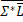 	Vyšetrovala sa stavová zložitosť jazykov, ktoré sú výsledkom operácie strojového zreťazenia dvoch regulárnych jazykov reprezentovaných minimálnymi deterministickými konečnými automatmi s m a n stavmi. Dokazujeme, že celý rozsah zložitostí až po známu hornú hranicu, ktorá má hodnotu m ak n=1 a (m-1)n+m inak, môže byť vyrobený v prípade, že vstupná abeceda má aspoň dva symboly. Navyše dokazujeme, že v unárnom prípade iba zložitosti nanajvýš 2m-1 a medzi n a m+n-2 môžu byť dosiahnuté, čo znamená, že ak 2m ≤ n−1, potom zložitosti od 2m do n-1 nemôžu byť vyrobené.	Študujeme popisnú zložitosť operácií k-tej mocniny a pozitívneho uzáveru na triedach bezpredponových, bezpríponových, bezfaktorových a bezpodslovových, predponovo, príponovo, faktorovo a podslovovo uzavretých a konvexných regulárnych jazykov, a na triedach pravo, ľavo, obojstranne a všetkostranne ideálnych jazykov. Ukážeme, že horná hranica kn na zložitosť k-tej mocniny v triede regulárnych jazykov je tesná pre uzavreté a konvexné triedy, zatiaľ čo v ostatných triedach, tesná horná hranica je k(n-1)+1. Ďalej ukážeme, že horná hranica n na nedeterministickú zložitosť operácie pozitívneho uzáveru v triede regulárnych jazykov je tesná vo všetkých uvažovaných triedach okrem tried faktorovo a podslovovo uzavretých jazykov, kde zložitosť má hodnotu jeden. Všetky naše najhoršie prípady sú popísané nad unárnou alebo binárnou abecedou. Navyše, vždy keď je na popis najhoršieho prípadu použitá binárna abeceda, je optimálna v tom zmysle, že zodpovedajúcu hornú hranicu nie je možné dosiahnuť jazykom nad unárnou abecedou. Najzaujímavejší výsledok je popis binárnych podslov uzavretého jazyka, ktorý dosahuje hornú hranicu kn pre k-tú mocninu.	Skúma sa deterministická a nedeterministická stavová zložitosť štvorca, mocniny, pozitívneho uzáveru a doplnku na bezhviezdičkových jazykoch. Pre stavovú zložitosť štvorca dostávame netriviálnu hornú hranicu (n-1)2n - 2(n-2) a dolnú hranicu rádovo Θ(n2n). Pre stavovú zložitosť k-tej mocniny v unárnom prípade dostávame presnú hodnotu zložitosti k(n-1)+1. Ďalej ukazujeme, že horná hranica na nedeterministickú stavovú zložitosť k-tej mocniny, kn, sa dosahuje binárnymi bezhviezdičkovými jazykmi, zatiaľ čo v unárnom prípade máme dolnú hranicu k(n-1)+1. Pre pozitívny uzáver ukazujeme, že deterministická horná hranica 2n-1+2n-2-1, ako aj nedeterministická horná hranica n, sa dosahujú bezhviezdičkovými jazykmi. Tiež ukazujeme, že v unárnom prípade je stavová zložitosť pozitívneho uzáveru n2-7n+13 a nedeterministická stavová zložitosť doplnku je medzi (n-1)2+1 and n2-2.	Spravila sa implementácia výpočtu optimalizačných úloh týkajúca sa prepravy plynu v plynovodoch na počítačovom klastri.	Našli sme charakterizáciu rôznych typov simulability kvantových kanálov a meraní pomocou pravdepodobností úspechu v testovaní hypotéz (guessing games).	Študovali sme pozorovateľné na špeciálnych typoch synaptických algebier a ich spektrálne rozklady.	Definovali sme deterministické biautomaty a študovali sme 4 podtriedy lineárnych jazykov, ktoré sú rozpoznávané 4 špecifickými podtriedam deterministických biautomatov. Dostali sme viacero uzáverových vlastnosti, ktoré sme použili na riešenie rozhodnuteľnosti problémov týkajúcich sa týchto 4 tried.	Dokázali sme, že veta Lovásza, Thomassena, Wua a Zhanga z roku 2013, že každý hranovo 6-suvislý graf je A-súvislý (kde A označuje Abelovskú grupu rádu 3), je ekvivalentná so silnejším tvrdením s tým, že dovolíme existenciu troch vrcholov, ktoré môžu byť separované hranovými rezmi rádu menej ako 6. Podobne dokazujeme ekvivalentnú verziu pre hypotézu Jaegera, Liniala, Payana, and Tarsiho z roku 1992, že každý hranovo 5-súvislý graf je A-súvislý.	Odvodili sme explicitnú formulu pre Z2-kohomologickú dĺžku Stiefelových variet Vn,r pre všetky 1 ≤ r ≤ n-1, a pre projektívne Stiefelove variety Xn,r s n > 2r-1. Odvodzujeme aj niektoré čiastkové výsledky pre posledne menovaný prípad, keď n ≤ 2r-1 sú dané, ako aj niektoré relácie medzi týmito dvoma prípadmi.	Skúmali dôsledky pre Lyusternikovu-Shnireľmanovu kategóriu.	Boli dotiahnuté detaily v štúdiu štruktúrnej množiny S(LxD) súčinu LxD šošovkového priestoru L a disku D v prípadoch, keď fundamentálna grupa L má rád mocninu 2. Hlavným nástrojom bolo štúdium rho-invariantu v danej situácii, pričom sme aj nadviazali na predchádzajúce práce. Dôsledkom týchto výpočtov je aj výpočet štruktúrnej množiny S(LxS) súčinu LxS šošovkového priestoru L a sféry v prípadoch, keď fundamentálna grupa L má rád mocninu 2.	Na predchádzajúcu prácu sme nadviazali štúdiom štruktúrnej množiny S(LxD) aj v prípade, že rád fundamentálnej grupy L je ľubovoľný. Metódou lokalizácie sa nám podarilo tento prípad zredukovať na prípady, keď je rád mocnina 2 a keď je nepárny. Použili sme známe vlastné výsledky a výsledky iných matematikov v týchto prípadoch na to, aby sme ich pomocou lokalizácie skombinovali a dostali tak výsledok vo všeobecnom prípade.	Pokračovali sme v hľadaní všeobecnej formulácie algebraickej teórie chirurgií pomocou univerzálnych konštrukcií pre našu pripravovanú monografiu o teórií chirurgií. Podarilo sa nám dosiahnuť žiadaný cieľ, pričom sme identifikovali nami definované univerzálne konštrukcie s konkrétnymi vzorcami v Ranickeho formulácii tejto teórie pri vhodných voľbách.	Bola dokázaná asymptotická kvadratická konvergencia sériového a paralelného blokového Jacobiho algoritmu pre výpočet SVD plných matíc s dynamickým usporiadaním subproblémov. Bolo navrhnuté nové predpodmienenie pre vyššie spomenutý algoritmus a boli analyzované numerické vlastnosti aplikácie predpodmienenia. Predpodmienený algoritmus je veľmi rýchly.	Študovali sa informačno-teoretické a geometrické vlastnosti konečno-rozmerných konvexných efektových algebier a stavové priestory na týchto algebrách.	Bola popísaná všeobecná metóda na vytvorenie generujúcej množiny agregačného klonu na konečnom zväze L. Popísaný postup je založený na rozšírení L-hodnotových kapacít (monotónnych L-hodnotových fuzzy mier). Je prezentovaných niekoľko generujúcich množín s ohľadom na aritu funkcií vystupujúcich v týchto množinách.	Alternatívne čiastočne usporiadanie, tzv. spektrálne usporiadanie, je definované a skúmané na synaptickej algebre - zovšeobecnení samoadjungovanej časti von Neumannovej algebry.	Je ukázané, že ak synaptická algebra je v norme úplná, tak v spektrálnom usporiadaní je Dedekindovo sigma-úplný zväz.	Pre generalizované pseudoefektové algebry (GPEA) je definovaný nový typ kongruencie, tzv. R1-kongruencie, ktorý je v jedno-jednoznačnej korešpondencii s R1-ideálmi. Tieto kongruencie sú porovnané s Rieszovými kongruenciami, ktoré zodpovedajú Rieszovým ideálom. Je ukázané, že v nahor usmernenej GPEA obidva typy kongruencií sa zhodujú.	V prehľadovom článku sú synaptické algebry predstavené ako modely kvantovej mechaniky. Pozornosť je venovaná hlavne stavom, pozorovateľným, a rozkladom na typy, podobné typom von Neumannových algebier.	Každý Rosenthalov filter je prienikom konečného počtu Rosenthalovych ultrafiltrov navzájom neporovnateľných v Rudinovej-Keislerovom čiastočnom usporiadaní ultrafiltrov. Nasledujúce tvrdenie je konzistentné so ZFC: Existuje nespočítateľný systém ultrafiltrov taký, že prienik ľubovoľného konečného podsystému je Rosenthalov filter.	Vypracovala sa analýza výpočtovej zložitosti inklúzie Strassenovho algoritmu do modifikácií metódy maticového násobenia.	Analyzovala sa kalibrácia meradla nominálnej dĺžky 50 mm z technického doporučenia EA-4/02. V pôvodnom riešení sa našli chyby a prepočítala sa bilančná tabuľka neistôt. Porovnávali sa novo-získané riešenia získané podľa a) metrologickej normy GUM, b) Monte Carlo simulácií, c) metódy CFA (Characteristic Function Approach), ktorá je postavená na inverzii charakteristickej funkcie optimálneho lineárneho odhadu meranej veličiny. K analýze bolo potrebné sformulovať nové matematicko-štatistické výsledky.	Etalóny plynných zmesí etanolu v dusíku sa pripravujú na Slovenskom metrologickom ústave pomocou gravimetrickej metódy. Etanol (kvapalná zložka) sa pridáva do špeciálnej fľaše vzduchotesnou injekčnou striekačkou. Množstvo pridanej kvapaliny sa určuje vážením striekačky. Pri určení hodnoty etalónu a jej neistoty boli aplikované rôzne metódy (metóda podľa GUM-u, metóda Monte Carlo a metóda CFA (Characteristic Function Approach).	V matematicko-štatistických aplikáciách teórie merania je kalibrácia štandardný postup na stanovenie vzťahu medzi dvomi meracími prístrojmi (zariadeniami, metódami). Tento (teoretický, ideálny) vzťah je zaťažený neistotami merania oboch prístrojov. Sú to neistoty vyhodnocovania typu A aj typu B (podľa základného metrologického predpisu GUM). Kalibračná funkcia je odhadovaná z kalibračného experimentu. Táto je v ďalšom požitá na predikciu neobservovateľnej hodnoty na etalóne a jej neistoty podľa indikácie (nameranej hodnoty) na kalibrovanom prístroji. Zhrnuli sa doterajšie výsledky v danej oblasti lineárnej a polynomickej komparatívnej kalibrácie a vyvstal prirodzený problém použitia inverzného vzťahu pri modelovaní kalibračnej krivky, keď sa zamení štandardný vzťah medzi meraniami na etalóne a na kalibrovanom prístroji.	Nízkolegované ocele sa často používajú v priemysle kvôli ich lepším mechanickým vlastnostiam než majú nelegované alebo vysokolegované ocele. Veľký vplyv na ich vlastnosti má hlavne chemické zloženie a metalurgické a tepelné spracovanie. Ocele zvyčajne majú najlepšie vlastnosti pri bežnej teplote a s poklesom okolitej teploty sa stávajú krehkými. Nízkolegované ocele s úpravou ich chemického zloženia je možné použiť pri teplotách do -40 ° C. Bežne používané nízko legované ocele majú chemické zloženie stopových prvkov, ktoré sa môže v definovanom rozsahu zmeniť. Je veľmi dôležité správne a presne určiť jednotlivé prvky pridané do ocelí. V tejto práci sme sa zamerali na určenie dvoch legovacích prvkov, menovite uhlíka a síry, ktoré patria k najdôležitejším legujúcim prvkom. Uhlík sa zvyčajne určuje coulometrickou a spektrometrickou metódou, ako aj tepelnou vodivosťou. Síra sa zvyčajne určuje titračnou a spektrometrickou metódou. Certifikované referenčné materiály s obsahom uhlíka a síry v oceli je možné použiť na kalibráciu meracích zariadení pre nízkolegované ocele. Tieto certifikované referenčné materiály majú dlhodobú stabilitu, ktorá sa kontroluje každých 10 rokov. Demonštroval sa praktický príklad kontroly stability 3 certifikovaných referenčných materiálov ocele s prímesami uhlíka a síry.	Analyzoval sa model dvojrozmernej komparatívnej kalibrácie. Je to model, v ktorom dvojrozmerné merania indikované dvomi meracími prístrojmi (zariadeniami) majú normálne rozdelené chyby merania. Model sa replikuje. Z hľadiska matematickej štatistiky ide o mnohorozmerný lineárny regresný model s nelineárnymi podmienkami na parametre. Po vhodnej linearizácii môže byť tento model reprezentovaný ako lineárny model merania s podmienkami typu II na parametre. Navrhol sa iteratívny algoritmus pre optimálny odhad parametrov tohto modelu. Tiež sa vyriešil problém popisu aproximatívnej konfidenčnej oblasti pre vektor parametrov kalibračnej funkcie ako aj popis konfidenčnej oblasti pre lineárny funkcionál týchto parametrov. Riešenie je založené na metóde navrhnutej Kenwardom a Rogerom.	Vychádza sa z toho, že kalibračný experiment poskytuje priame merania stanovené tzv. state-of-knowledge distribúciou podľa najnovších poznatkov metrológa, odvodenou pomocou metód hodnotenia neistôt typu A a typu B. V klasickom usporiadaní založenom na použití inverznej predikcie vyžaduje prístup metódou Monte Carlo simulácií určenie koreňa kalibračnej funkcie v každom simulačnom kroku, čo môže byť výpočtovo veľmi náročná úloha. Vyvoláva to prirodzenú otázku o možnosti použitia inverzného vzťahu pri modelovaní kalibračnej funkcie zmenou štandardných úloh stimulu a odozvy. Tiež to vedie k počítačovo jednoduchšej priamej predikcii. Skúmal sa účinok použitia inverzného vzťahu pri modelovaní kalibračnej funkcie, t.j. zmenou štandardných úloh stimulu a odozvy v uvažovanej kalibračnej funkcii.	V polynomickom modeli komparatívnej kalibrácie s normálne rozdelenými chybami merania u etalónu aj u kalibrovaného meradla sa analyzovali dve rôzne cesty (možnosti) získania konfidenčných oblastí pre parametre kalibračnej funkcie pomocou aproximácie navrhnutej Kenwardom a Rogerom. Tieto dve konfidenčné oblasti sa porovnávali pomocou simulačnej štúdie. Výsledky simulácií ukazujú, že obe konfidenčné oblasti sa správajú prakticky rovnako.3. Doktorandské štúdium, iná pedagogická činnosť a budovanie ľudských zdrojov pre vedu a techniku 
 
3.1. Údaje o doktorandskom štúdiu 
Tabuľka 3a Počet doktorandov v roku 2019Uvádzajte len doktorandov organizácie ako externej vzdelávacej inštitúcie. 
Riadok „Spolu“ je súčtom troch riadkov nad ním. Každá bunka v „Súhrn“ je súčtom dvoch buniek nad ňou. V stĺpci „Počet doktorandov po doktorandskej skúške“ sa uvádza počet doktorandov, ktorí počas roku 2019 boli aspoň 1 deň doktorandami po doktorandskej skúške. Sú číselne zahrnutí aj v predchádzajúcich stĺpcoch. 
 
 
3.2. Zmena formy doktorandského štúdia 
 
Tabuľka 3b Počty preradení z dennej formy na externú a z externej na dennú3.3. Zoznam doktorandov, ktorí ukončili doktorandské štúdium úspešnou obhajobou 
 
Tabuľka 3c Menný zoznam ukončených doktorandov v roku 2019 úspešnou obhajobou 
 
3.4. Zoznam doktorandov, ktorí ukončili doktorandské štúdium úspešnou obhajobou v nadštandardnej dĺžke štúdia 
 
Tabuľka 3d Menný zoznam ukončených doktorandov v roku 2019 úspešnou obhajobou v nadštandardnej dĺžke štúdia 
 
3.5. Uplatnenie absolventov doktorandského štúdia 
 
Tabuľka 3e Prehľad uplatnenia absolventov doktorandského štúdia 
 
Zoznam interných a externých doktorandov je uvedený v prílohe A. 3.6. Medzinárodné doktorandské štúdium 
Tabuľka 3f Počet študentov v medzinárodných programoch doktorandského štúdiaZahraniční doktorandi sú doktorandi v dennej alebo externej forme štúdia, ktorí sú občanmi iných krajín. 
Doktorandi školení v rámci Cotutelle alebo Co-direction sa do posledného stĺpca nezapočítavajú. 
3.7. Zoznam študijných odborov, na ktoré má ústav uzatvorenú rámcovú dohodu, s uvedením VŠ 
Tabuľka 3g Zoznam študijných odborov, na ktoré má ústav uzatvorenú rámcovú dohodu, s uvedením univerzity/vysokej školy a fakulty, kde sa doktorandský študijný program uskutočňuje    
 
Tabuľka 3h Účasť na pedagogickom procese Tabuľka 3h (pokračovanie) Účasť na pedagogickom procese3.8. Údaje o pedagogickej činnosti 
 
Tabuľka 3i Prednášky a cvičenia vedené v roku 2019Prehľad prednášateľov predmetov a vedúcich cvičení, s uvedením názvu predmetu, úväzku, katedry, fakulty, univerzity/vysokej školy je uvedený v prílohe D. 
 
Tabuľka 3j Aktivity pracovníkov na VŠ 
 
3.9. Iné dôležité informácie k pedagogickej činnosti4. Medzinárodná vedecká spolupráca 
4.1. Medzinárodné vedecké podujatia 
4.1.1. Medzinárodné vedecké podujatia, ktoré organizácia SAV organizovala v roku 2019 alebo sa na ich organizácii podieľala, s vyhodnotením vedeckého a spoločenského prínosu podujatia 
 
21. medzinárodna konferencia Popisná zložitosť formálnych systémov (DCFS 2019), Košice, 17.07.-19.07.2019 
24. medzinárodná konferencia Implementácia a aplikácia automatov (CIAA 2019), Košice, 22.07.-25.07.2019 
24th Central European Number Theory Conference, Univerzita J. Selyeho, Komárno, 70 účastníkov, 01.09.-06.09.2019 
33rd International Summer Conference on Real Functions Theory, Ustka, Poľsko, 40 účastníkov, 08.09.-13.09.2019Set-theoretic methods in topology and real functions theory, dedicated to 80th birthday of Lev Bukovský, Košice, 09.09.-13.09.2019 
4.1.2. Medzinárodné vedecké podujatia, ktoré usporiada organizácia SAV v roku 2020 (anglický a slovenský názov podujatia, miesto a termín konania, meno, telefónne číslo a e-mail zodpovedného pracovníka) 
 
58th Summer School on General Algebra and Ordered Sets (SSAOS 2020)/58. Letná škola z algebry a usporiadaných množín (SSAOS 2020), Smižany, 30.08.-05.09.2020, (Jozef Pócs, 055/ 622 82 91, pocs@saske.sk) 
34th International Summer Conference on Real Functions Theory / 34. Medzinárodná letná konferencia z teórie reálnych funkcií, Stará Lesná, 06.09.-11.09.2020, 
(Ľubica Holá – chair, 02 / 57 510 502, lubica.hola@mat.savba.sk, Peter Eliaš, 055/ 234 2202, elias@saske.sk, Roman Frič, 055/ 622 82 91, fric@saske.sk, Branislav Novotný, 02 / 57 510 413, branislav.novotny@mat.savba.sk)4.1.3. Počet pracovníkov v programových a organizačných výboroch medzinárodných konferencií 
Tabuľka 4a Programové a organizačné výbory medzinárodných konferencií 
4.2. Členstvo a funkcie v medzinárodných orgánoch 
4.2.1. Členstvo a funkcie v medzinárodných vedeckých spoločnostiach, úniách a národných komitétoch SR 
RNDr. Katarína Čunderlíková, PhD. 
EUSFLAT - European Society for Fuzzy Logic and Technology (funkcia: člen)IFSTART - Intuitionistic Fuzzy Sets: Theory, Applications and Related Topics (funkcia: člen) 
prof. RNDr. Anatolij Dvurečenskij, DrSc. 
Európska akadémia vied a umení (funkcia: člen)International Quantum Structure Association (funkcia: člen výboru) 
doc. RNDr. Roman Frič, DrSc. 
International Quantum Structures Association (funkcia: člen) RNDr. Alžbeta Michalíková, PhD. 
EUSFLAT - European Society for Fuzzy Logic and Technology (funkcia: člen)IFSTART - Intuitionistic Fuzzy Sets: Theory, Applications and Related Topics (funkcia: koordinátor pracovnej skupiny za Slovenskú republiku) 
doc. RNDr. Karol Nemoga, CSc. 
IACR International Association for Cryptology (funkcia: člen)IEEE Institute of Electrical and Electronics Engineers (funkcia: člen)SIAM Society for Industrial and Applied Mathematics (funkcia: člen) 
doc. RNDr. Sylvia Pulmannová, DrSc. 
American Mathematical Society (funkcia: člen) doc. RNDr. Oto Strauch, DrSc. 
American Mathematical Society (funkcia: člen) 
prof. RNDr. Marian Vajteršic, DrSc. 
European Academy of Sciences and Arts (EASA) (funkcia: člen)Institute of Electrical and Electronics Engineers (IEEE) (funkcia: člen) 
4.3. Účasť expertov na hodnotení medzinárodných projektov (EÚ RP, ESF a iných) 
Tabuľka 4b Experti hodnotiaci medzinárodné projekty 
4.4. Najvýznamnejšie prínosy MVTS ústavu vyplývajúce z mobility a riešenia medzinárodných projektov a iné informácie k medzinárodnej vedeckej spolupráciE. Plávalová spolupracovala v skupine Exoplanet Group s Astronomickým ústavom AV ČR v Ondřejove, ČR. Zoznam všetkých členov skupiny je na stránke:http://stelweb.asu.cas.cz/exogroup/en_members.html. K. Čunderlíková bola v rámci MAD medzi SAV a PAN na Systems Research Institute, Polish Academy of Sciences a na konferencii IWIFSGN 2019, kde nadviazala vedeckú spoluprácu s Dr. Piotrom Dworniczakom z poľskej univerzity v Środe Wielkopolskej a s pracovníkom SRI PAS doc. Piotrom Nowakom.E. Halušková v rámci bilaterálnej dohody medzi MŠVVŠ SR a Ministerstvom vedy a vyššieho vzdelávania Poľskej republiky bola 27 dní na Institute of Mathematics of Siedlce University of Natural Sciences and Humanities, Siedlce, Poľsko. Cieľom bolo aplikovať jej výsledky a skúsenosti ohľadom limitných konštrukcií univerzálnych algebier a monounárnych algebier do okruhov. Tento cieľ ohľadom konštrukcie direktnej limity bol splnený. Rozpracovanie duálnej konštrukcie, konštrukcie inverznej limity sa z časových dôvodov ukázalo ako nereálne.G. Okša sa v Salzburgu zúčastnil prípravy projektu Slovensko-Rakúsko-Japonsko v oblasti numerickej lineárnej algebry týkajúceho sa výskumnej činnosti v oblasti konvergencie Jacobiho metódy.Projekt bol v októbri 2019 schválený v Japonsku a Oddelenie informatiky MÚ SAV (riešitelia M. Bečka, G.Okša) je jeho súčasťou:1. Názov projektu: Development of the next-generation eigenvalue/singular value decomposition library with high scalability and high accuracy2. Časové obdobie: 10/2019 – 03/2023 (3,5 roka)3. Grantová agentúra: Japan Society for the Promotion of Science4. Vedúci projektu: Prof. Yusaku Yamamoto, Dept. of Communication Engineering and Informatics, University of Electro-Communications, Tokyo, JapanM. Plávala nadviazal počas konferencie v Lone (Works hop GPT & QIT) spoluprácu s Guillaume Aubrun a Ludovico Lami ohľadom vyriešenia otvorenej otázky ohľadom tenzorových súčinov kužeľov. Tento problém bol otvorený už takmer 50 rokov. Vďaka tomu, že sa autori mohli osobne stretnúť a nadviazať spoluprácu, sa ho podarilo vyriešiť.M. Plávala pri návšteve v Pavii v januári 2019 mal možnosť sa stretnúť a diskutovať o kategoriálnej formulácii nekauzálnych teórii, z ktorej vznikol nápad na prístup k danej problematike pomocou konvexnej geometrie. Tento prístup sa začal rozvíjať na Matematickom ústave a jeho rozvoj bol zaradený ako úloha do žiadosti o nový VEGA grant.Matematický ústav SAV bol spoluriešiteľom projektu ERACoSysMed (2nd Joint Transnational Call for European Projects on Systems Medicine), spoluriešiteľské organizácie sú zo Španielska, Rakúska, Slovinska, Veľkej Británie, Nórska, Belgicka, Holandska, Luxemburska, Talianska, Izraela, Francúzska a Nemecka. Spolu 13 tímov,  z Belgicka dva. Vedúcim za MÚ SAV je B. Novotný (ďalší riešiteľ za MÚ SAV P. Bokes). Projekt je financovaný SAV za spoluúčasti ústavu. Trvanie projektu 1. 7. 2018 – 30. 6. 2021.Prehľad údajov o medzinárodnej mobilite pracovníkov organizácie je uvedený v Prílohe E.Prehľad a údaje o medzinárodných projektoch sú uvedené v kapitole 2 a Prílohe B. 5. Koncepcia dlhodobého rozvoja organizácie 
 
5.1. Odporúčania z posledného pravidelného hodnotenia organizácií SAV (akreditácie)Odporúčania Medzinárodného panelu.	Zriadiť medzinárodný poradný panel.	Pokračovať v doktorandskom štúdiu, ktorého zameranie musí byť atraktívne pre študentov.	Posilniť zložku postdoktorandov na ústave.	Pracovať ďalej na vyváženosti pomeru žien na pracovisku.	Posilniť aktivity smerom ku účasti študentov na ústave.SAV prijala širší akčný plán. Oba tieto dokumenty, t.j. Akčný plán SAV a odporúčania panelu boli rozpracované do Akčného plánu Matematického ústavu SAV.5.2. Hlavné body Akčného plánu organizácie a stav ich plneniaAkčný plán bol zameraný na všetky oblasti, ktoré postihoval Akčný plán SAV. Určuje hlavné zameranie ústavu vo všetkých smeroch jeho činnosti.	Doktorandské štúdium	Spolupráca s VŠ	Diverzita pracovníkov	Projektová aktivita, medzinárodné projekty	Medziakademická spolupráca	Strategické zameranie	Multidisciplinárny výskum	Strategické formovanie ústavu	Pomenovanie ústavu	Publikačné prostredie	Publikovanie vlastných výsledkov	Vydávanie časopisov	Problematika duševného vlastníctva	Rozpočet pracoviska	Manažment a infraštruktúra pracoviskaAkčný plán je každoročne prehodnocovaný a aktualizovaný pred výročným seminárom 1. Oddelenia vied SAV.V roku 2019 sme urobili niekoľko výrazných krokov v jeho plnení:	Prijali sme dvoch postdoktorandov, úspešných absolventov PhD štúdia na Matematickom ústave SAV v roku 2019.	Prijali sme dvoch ďalších študentov doktorandského štúdia.	Zrealizovali sme výberové konanie na obsadenie miesta vedeckého pracovníka pre oblasť matematickej štatistiky. Víťaz konkurzu – mladý docent nastúpil 1.1. 2020.	S Výskumnou agentúrou sme podpísali dve zmluvy na realizáciu projektov Operačného programu Výskum a inovácie v hodnote cca 2 milióny EUR.	Podali sme jeden projekt Operačného programu Výskum a inovácie, spolu s ďalšími 9 pracoviskami, ako hlavný riešiteľ. Hodnota projektu je asi 8 miliónov EUR.	Zriadili sme medzinárodný poradný panel Matematického ústavu SAV.Týmito krokmi sme plnili odporúčania akreditačného panelu smerom ku omladeniu ústavu, posilneniu počtu postdoktorandov a zvýšeniu počtu doktorandov. Rozšírili sme spoluprácu o ďalšie atraktívne smery, ako nám bolo odporúčané. Súčasne sme rozšírenie spolupráce zamerali na získavanie ďalších mimorozpočtových zdrojov, čo umožní ďalšie zvýšenie počtu mladých pracovníkov.5.3. Aktualizácia Akčného plánu organizácie v roku 2019Aktualizácia akčného plánu na rok 2019 nebola výrazná. Podstatnou úlohou bolo plnenie existujúceho plánu. Stav plnenia viď bod 5.2. Medzinárodný poradný panel Matematického ústavu SAV má nasledujúce zloženie:	Prof. Antonio Di Nola, University of Salerno, Salerno, Taliansko,	Prof.  Lajos Molnár, DSc., Dep. of Analysis, Bolyai Institute, University of Szeged, Szeged, Maďarsko 	RNDr. Jiří Rákosník, CSc., bývalý riaditeľ Matematického ústavu AV ČR v Prahe.6. Spolupráca s univerzitami/vysokými školami a inými subjektmi v oblasti vedy a techniky, okrem aktivít uvedených v kap. 2, 3, 4 
 
6.1. Spoločné pracoviská organizácie 
6.1.1. Spolupráca s univerzitami/VŠ (fakultami) 
    Názov univerzity/vysokej školy a fakulty: Fakulta elektrotechniky a informatiky STU    Oblasť spolupráce: pedagogika, veda a výskum    Sídlo spoločného pracoviska (ak je vytvorené):     Začiatok spolupráce: 2000    Zhodnotenie: spolupráca pre MO SR, NATO a NBÚ SR, spolupráca vo výskume a výchove mladých vedeckých pracovníkov, spoločný vedecký projekt APVV, výuka a príprava materiálov.     
      Názov univerzity/vysokej školy a fakulty: Fakulta matematiky, fyziky a informatiky UK    Oblasť spolupráce: pedagogika, veda a výskum    Sídlo spoločného pracoviska (ak je vytvorené):     Začiatok spolupráce: 1990    Zhodnotenie: spoločný vedecký grant, výchova mladých vedeckých pracovníkov, členstvo v štátnicových komisiách.     
      Názov univerzity/vysokej školy a fakulty: Fakulta prírodných vied UMB    Oblasť spolupráce: pedagogika, veda a výskum    Sídlo spoločného pracoviska (ak je vytvorené):     Začiatok spolupráce: 2001    Zhodnotenie: členstvo vo VR, výuka, výchova mladých vedeckých pracovníkov, spoločný projekt APVV, VEGA, ESF na podporu vzdelávania v SR, príprava spoločných publikácií, vedenie diplomových prác, vedenie ŠVOČ prác.     
      Názov univerzity/vysokej školy a fakulty: Prírodovedecká fakulta UPJŠ    Oblasť spolupráce: pedagogika, veda a výskum    Sídlo spoločného pracoviska (ak je vytvorené):     Začiatok spolupráce: 1999    Zhodnotenie: spoločné vedecké granty, výuka, príprava spoločných publikácií, členstvo v komisiách, semináre, vedenie bakalárskych a diplomových prác, vypracovávanie oponentských posudkov pre diplomové a bakalárske práce.     
      Názov univerzity/vysokej školy a fakulty: Stavebná fakulta STU    Oblasť spolupráce: numerická analýza, algoritmy    Sídlo spoločného pracoviska (ak je vytvorené):     Začiatok spolupráce: 2011    Zhodnotenie: pedagogická činnosť     
      Názov univerzity/vysokej školy a fakulty: Technická univerzita v Košiciach    Oblasť spolupráce: pedagogika, veda a výskum    Sídlo spoločného pracoviska (ak je vytvorené):     Začiatok spolupráce: 2002    Zhodnotenie: výuka, spolupráca vo vedeckých grantoch, seminár.     
      Názov univerzity/vysokej školy a fakulty: Trnavská univerzita v Trnave    Oblasť spolupráce: pedagogika, veda a výskum    Sídlo spoločného pracoviska (ak je vytvorené):     Začiatok spolupráce: 2002    Zhodnotenie: výuka, spolupráca vo vedeckých projektoch.     
      Názov univerzity/vysokej školy a fakulty: Univerzita Konštantína Filozofa v Nitre    Oblasť spolupráce: pedagogika, veda a výskum    Sídlo spoločného pracoviska (ak je vytvorené):     Začiatok spolupráce: 2002    Zhodnotenie: výuka, spolupráca vo vedeckých projektoch.     
      Názov univerzity/vysokej školy a fakulty: Ústav matematiky a statistiky, Přírodovědecká fakulta, Masarykova univerzita, Brno, ČR    Oblasť spolupráce: pedagogika a výskum    Sídlo spoločného pracoviska (ak je vytvorené):     Začiatok spolupráce: 2002    Zhodnotenie: Prednášky a výchova študentov.     
  Pozn.: uvádzajte len tie spolupráce, na ktoré má organizácia zmluvu resp. memorandum o zriadení spoločného pracoviska, resp. o vzájomnej spolupráci v konkrétnej oblasti výskumu 
6.1.2. Spoločné pracoviská s inými organizáciami SAV 
Pozri 6.1.3.Pozn.: uvádzajte len tie spolupráce, na ktoré má organizácia zmluvu resp. memorandum o zriadení spoločného pracoviska, resp. o vzájomnej spolupráci v konkrétnej oblasti výskumu 
6.1.3. Spoločné pracoviská s VŠ/fakultami a inými organizáciami SAV 
    Názvy organizácií: Fakulta prírodných vied UMB / Ústav vied o Zemi SAV / Ústav Informatiky SAV / Centrum biológie rastlín a biodiverzity SAV, Botanický ústav SAV   Oblasť spolupráce: vedecko-výskumná činnosť, vzdelávanie    Sídlo spoločného pracoviska (ak je vytvorené): Ústavu vied o Zemi SAV (Ďumbierska 1, Banská Bystrica)    Začiatok spolupráce: 2019    Zhodnotenie: V roku 2019 sme zmluvne zriadili spoločné pracovisko 1) Fakulty prírodných vied UMB, Banská Bystrica, 2) Ústavu vied o Zemi SAV, 3) Matematického ústavu SAV, 4) Ústavu informatiky SAV a 5) Centra biológie rastlín a biodiverzity SAV, Botanický ústav SAV.Názvy organizácií: Fakulta zdravotníctva a sociálnej práce, Trnavská univerzita, Trnava / Slovenská technická univerzita, Bratislava / Ústav merania SAV / BMC SAVOblasť spolupráce: spoločný vedecko-výskumný grant Sídlo spoločného pracoviska (ak je vytvorené): Začiatok spolupráce: 2019 Zhodnotenie: Matematický ústav SAV v roku 2019 uzavrel zmluvu o budúcej zmluve o zriadení spoločného pracoviska s Trnavskou univerzitou v Trnave, Fakultou zdravotníctva a sociálnej práce. Ďalší účastníci budú aj STU, Ústav merania SAV a BMC SAV. Aj s týmito účastníkmi boli uzavreté zmluvy.Predmetom zmluvy je budúce zriadenie spoločného pracoviska, so sídlom na Fakulte zdravotníctva a sociálne práce, Trnavská univerzita, Trnava, na realizáciu spoločných výskumných a odborných aktivít pri realizácii projektu “Inteligentné technológie na manažment zdravotného stavu rizikovej skupiny tehotných žien“, ktorý je uvedený v časti 2.2.3.Pozn.: uvádzajte len tie spolupráce, na ktoré má organizácia zmluvu resp. memorandum o zriadení spoločného pracoviska, resp. o vzájomnej spolupráci v konkrétnej oblasti výskumu 
6.2. Spoločné pracoviská organizácie s inými inštitúciami mimo SAV a VŠ 
Pozn.: uvádzajte len tie spolupráce, na ktoré má organizácia zmluvu resp. memorandum o zriadení spoločného pracoviska, resp. o vzájomnej spolupráci v konkrétnej oblasti výskumu 
6.3. Spoločné projekty s univerzitami a ostatnými inštitúciami mimo SAV 
    Názov projektu: Problémy ochrany informácií pre štátnu sféru SR    Agentúra:     číslo projektu:     Spolupracujúce inštitúcie: MO SR    Koordinátora projektu:     Začiatok spolupráce: 2013    Koniec spolupráce: trvá    Zhodnotenie: Rozpracované boli metódy ochrany informácií. Finančný prínos pre organizáciu 0 EUR.     
    Pozn.: uviesť konkrétne spoločné aj bilaterálne projekty na základe platnej zmluvy o spolupráci 
6.4. Iné typy spoločných aktivít s inštitúciami mimo SAV 
7. Aplikácia výsledkov výskumu v spoločenskej a hospodárskej praxi 
 
7.1. Výsledky výskumu organizácie aplikované v praxi 
7.2. Kontraktový – zmluvný výskum (vrátane zahraničných kontraktov) 
    Názov/účel kontraktového výskumu: Vývoj, počítačová implementácia a nasadenie v praxi algoritmov na odhaľovanie únikov plynu z potrubí     Zadávateľ výskumného kontraktu: ttc, s.r.o., Nitra    Začiatok spolupráce: 2004    Ukončenie spolupráce: trvá    Finančný prínos pre organizáciu (€): 0 
7.3. Iné formy aplikácie výsledkov výskumu v spoločenskej a hospodárskej praxi 
 8. Aktivity pre Národnú radu SR, vládu SR, ústredné orgány štátnej správy SR a iné organizácie 
 
8.1. Členstvo v poradných zboroch vlády SR, Národnej rady SR, ministerstiev SR, orgánoch EÚ, EP, NATO a pod. 
Tabuľka 8a Členstvo v poradných zboroch Národnej rady SR, vlády SR, ministerstiev SR, orgánoch EÚ, EP, NATO a pod. 
8.2. Expertízna činnosť a iné služby pre štátnu správu a samosprávy 
 
8.3. Členstvo v radách štátnych programov a podprogramov ŠPVV a ŠO 
Tabuľka 8b Členstvo v radách štátnych programov a podprogramov ŠPVV a ŠO 
8.4. Prehľad aktuálnych spoločenských problémov, ktoré riešilo pracovisko v spolupráci s Kanceláriou prezidenta SR, s vládnymi a parlamentnými orgánmi alebo pre ich potrebu 9. Vedecko-organizačné a popularizačné aktivity 
 
9.1.Vedecko-popularizačná činnosť 
Tabuľka 9a Súhrnné počty vedecko-popularizačných činností organizácie SAV 
9.2. Vedecko-organizačná činnosť 
Tabuľka 9b Vedecko-organizačná činnosť 
9.3. Účasť na výstavách 
 
9.4. Účasť v programových a organizačných výboroch národných konferencií 
 
Tabuľka 9c Programové a organizačné výbory národných konferencií9.5. Členstvo v redakčných radách časopisov 
doc. RNDr. Ján Borsík, CSc. 
Mathematica Slovaca (funkcia: editor)Tatra Mountains Mathematical Publications (funkcia: editor) 
RNDr. Katarína Čunderlíková, PhD. 
Notes on Intuitionistic Fuzzy Sets (funkcia: Editorial Board) 
prof. RNDr. Anatolij Dvurečenskij, DrSc. 
Acta Universitatis Palackianae Olomucensis, Facultas Rerum Naturalium, Mathematica  (funkcia: člen redakčnej rady)Indian Journal of Mathematics (funkcia: člen)J. Algebraic Hyperstructures and Logical Algebras (funkcia: člen)Mathematica Slovaca (funkcia: výkonný editor)Military and Science (funkcia: člen redakčnej rady)Obzory matematiky, fyziky a informatiky (funkcia: člen redakčnej rady )Soft Computing (funkcia: editor)Tatra Mountains Mathematical Publications (funkcia: člen redakčnej rady) 
prof. RNDr. Michal Fečkan, DrSc. 
Communications in Mathematical Analysis (funkcia: editor)Differential Equations & Applications (funkcia: editor)Discontinuity, Nonlinearity and Complexity (funkcia: editor)Dynamics of Partial Differential Equations (funkcia: editor)Electronic Journal of Qualititive Theory of Differential Equations (funkcia: editor)Journal of Applied Mathematics (funkcia: editor)Journal of Applied Mathematics, Statistics and Informatics (JAMSI) (funkcia: editor)Journal of Modeling, Simulation, Identification, and Control  (funkcia: editor)Mathematica Slovaca  (funkcia: editor)Mathematical Notes, Miskolc University  (funkcia: editor) 
doc. RNDr. Roman Frič, DrSc. 
Scientific Issues of Jan Dlugosz University in Czestochowa, ser. Mathematics  (funkcia: člen redakčnej rady)Tatra Mountains Mathematical Publications (funkcia: člen redakčnej rady) 
doc. RNDr. Ján Haluška, CSc. 
Myšlienky a fakty,  aperiodikum slovenských prírodovedcov a technikov, ISBN 978-80-89456-07-9 (funkcia: člen redakčnej rady)Tatra Mountains Mathematica Publications (funkcia: člen redakčnej rady) 
doc. RNDr. Ľubica Holá, DrSc. 
Khayyam Journal of Mathematics (funkcia: člen redakčnej rady)Mathematica Slovaca (funkcia: člen redakčnej rady)Tatra Mountains Mathematical Publications (funkcia: člen redakčnej rady) prof. RNDr. Juraj Hromkovič, DrSc. 
Computing and Informatics (funkcia: člen)Grammars (funkcia: člen)Pokroky matematiky, fysiky a astronomie (funkcia: člen)RAIRO­ Theoretical Information and Applications (funkcia: člen) 
RNDr. Stanislav Jakubec, DrSc. 
Mathematica Slovaca (funkcia: redaktor pre algebraickú teóriu čísel) 
prof. RNDr. Július Korbaš, CSc. 
Mathematica Slovaca (funkcia: zodpovedný redaktor) 
prof. RNDr. Roman Nedela, DrSc. 
Acta Universitatis Mathiae Belii, Ser. Math. (funkcia: člen redakčnej rady)Ars Mathematica Contemporanea (funkcia: člen redakčnej rady)Tatra Mountains Mathematical Publications (funkcia: člen redakčnej rady) 
doc. RNDr. Karol Nemoga, CSc. 
Journal of Environmental Protection, Safety, Education and Management (funkcia: člen)Tatra Mountains Mathematical Publications (funkcia: vedúci redaktor)Zentralblatt MATH Slovak Unit (funkcia: výkonný redaktor) 
Mgr. Branislav Novotný, PhD. 
Tatra Mountains Mathematical Publications (funkcia: editor) 
doc. PaedDr. Martin Papčo, PhD. 
Obzory matematiky, fyziky a informatiky (OMFI) (funkcia: člen edičnej rady) 
doc. RNDr. Miroslav Ploščica, CSc. 
Algebra Universalis (funkcia: redaktor)Mathematica Bohemica (funkcia: redaktor)Mathematica Slovaca (funkcia: redaktor) 
RNDr. Jozef Pócs, PhD. 
Tatra Mountains Mathematical Publications (funkcia: editor) 
doc. RNDr. Sylvia Pulmannová, DrSc. 
Algebra Universalis (funkcia: člen)International Journal of Theoretical Physics (funkcia: člen)Mathematica Slovaca  (funkcia: vedúci redaktor)Tatra Mountains Mathematical Publications (funkcia: člen) 
doc. RNDr. Oto Strauch, DrSc. 
Uniform Distribution Theory (funkcia: výkonný redaktor) 
prof. RNDr. Marian Vajteršic, DrSc. 
Computing and Informatics (CAI) (funkcia: člen redakčnej rady)International Journal of Computer Science & Information Technology Applications (IJCSITA) (funkcia: člen redakčnej rady)Parallel Processing Letters (PPL) (funkcia: člen redakčnej rady)Scalable Computing: Practice and Experience (SCPE) (funkcia: člen redakčnej rady)Scientific Publications of the State University of Novi Pazar (funkcia: člen redakčnej rady) 
prof. RNDr. Gejza Wimmer, DrSc. 
Ekonomika a informácia (funkcia: člen )Glottometrics (funkcia: člen)Mathematica Slovaca (funkcia: člen)Tatra Mountains Mathematical Publications  (funkcia: člen) 
RNDr. Tibor Žáčik, CSc. 
Tatra Mountains Mathematical Publications (funkcia: výkonný redaktor)Zentralblatt MATH Slovak Unit (funkcia: výkonný redaktor) 
9.6. Činnosť v domácich vedeckých spoločnostiach 
 
Mgr. Martin Bečka, PhD. 
Slovenská informatická spoločnosť (funkcia: člen) 
doc. RNDr. Ján Borsík, CSc. 
Jednota slovenských matematikov a fyzikov (funkcia: člen) 
RNDr. Katarína Čunderlíková, PhD. 
JSMF - Jednota slovenských matematikov a fyzikov (funkcia: člen) 
prof. RNDr. Anatolij Dvurečenskij, DrSc. 
Humboldtov klub (funkcia: člen)Jednota slovenských matematikov a fyzikov (funkcia: člen výboru JSMF BA 1)Učená spoločnosť SAV (funkcia: člen) 
doc. RNDr. Roman Frič, DrSc. 
Jednota slovenských matematikov a fyzikov (funkcia: člen )Slovenská matematická spoločnosť  (funkcia: člen) 
doc. RNDr. Ján Haluška, CSc. 
Jednota slovenských matematikov a fyzikov (funkcia: člen)Slovenská matematická spoločnosť  (funkcia: člen) 
RNDr. Galina Jirásková, CSc. 
Jednota slovenských matematikov a fyzikov (funkcia: člen) 
RNDr. Martin Kochol, PhD., DSc. 
Humboldtov klub na Slovensku (funkcia: člen)Jednota slovenských matematikov a fyzikov (funkcia: člen) 
prof. RNDr. Július Korbaš, CSc. 
Jednota slovenských matematikov a fyzikov (funkcia: člen Výboru pobočky Bratislava 1) 
RNDr. Alžbeta Michalíková, PhD. 
JSMF - Jednota slovenských matematikov a fyzikov (funkcia: člen) 
Mgr. Peter Mlynárčik, PhD. 
Jednota slovenských matematikov a fyzikov. (funkcia: člen) 
doc. RNDr. Karol Nemoga, CSc. 
Jednota slovenských matematikov a fyzikov (funkcia: člen)SPNZ Slovenský plynárenský a naftový zväz (funkcia: člen) 
Mgr. Eva Plávalová, PhD. 
Slovenská astronomická spoločnosť pri Slovenskej akadémii vied (funkcia: člen terminologickej komisie) 
doc. RNDr. Miroslav Repický, CSc. 
Jednota slovenských matematikov a fyzikov (funkcia: člen) 
prof. RNDr. Marian Vajteršic, DrSc. 
Austrian Centre for Scientific Computing (ACSC) (funkcia: vedúci sekcie)Humboldtov klub v SR (funkcia: člen)Jednota slovenskych matematikov a fyzikov (JSMF) (funkcia: člen)Stiftungs- und Foerderungsgesellschaft der Paris-Lodron-Universität Salzburg (funkcia: člen) 
prof. RNDr. Gejza Wimmer, DrSc. 
JSMF (funkcia: člen výboru pobočky Bratislava I)P-SAPV (funkcia: člen výboru) 
9.7. Iné dôležité informácie o vedecko-organizačných a popularizačných aktivitách10. Činnosť knižnično-informačného pracoviska 
10.1. Knižničný fondTabuľka 10a Knižničný fondVýraz „v tom“ označuje úplné (vyčerpávajúce) údaje, ktorých súčet sa musí rovnať údaju v riadku „spolu“, čiže nadradenému riadku.Výraz „z toho“ označuje neúplné (výberové) údaje, ktorých súčet sa nemusí rovnať údaju v riadku „spolu“.10.2. Výpožičky a službyTabuľka 10b Výpožičky a služby10.3. Používatelia Tabuľka 10c Používatelia10.4. Iné údajeTabuľka 10d Iné údaje10.5. Iné informácie o knižničnej činnostiV roku 2019 bol zabezpečený voľný prístup do matematickej databázy Zentralblatt MATH (FIZ Karlsruhe GmbH) ako súčasť práce Slovenskej jednotky redakcie, ktorú zabezpečuje Matematický ústav SAV. 11. Aktivity v orgánoch SAV 
 
11.1. Členstvo vo Výbore Snemu SAV 
doc. RNDr. Karol Nemoga, CSc. 
- člen 
 
11.2. Členstvo v Predsedníctve SAV a vo Vedeckej rade SAV 
 
11.3. Členstvo vo vedeckých kolégiách SAV 
prof. RNDr. Anatolij Dvurečenskij, DrSc. 
- VK SAV pre matematiku, fyziku a informatiku (člen) 
doc. RNDr. Roman Frič, DrSc. 
- VK SAV pre matematiku, fyziku a informatiku (člen) 
doc. RNDr. Ľubica Holá, DrSc. 
- VK SAV pre matematiku, fyziku a informatiku (predseda) 
 
11.4. Členstvo v komisiách SAV 
prof. RNDr. Anatolij Dvurečenskij, DrSc. 
- Komisia SAV pre posudzovanie vedeckej kvalifikácie zamestnancov (člen)- Komisia SAV pre rovnosť príležitostí (člen)- Rada SAV pre vzdelávanie a doktorandské štúdium (člen) 
doc. RNDr. Karol Nemoga, CSc. 
- Edičná rada SAV (Podpredseda Edičnej rady)- Komisia SAV pre duševné vlastníctvo, inovácie a technologický transfer (člen)- Komisia SAV pre ekonomické otázky (člen)- Komisia SAV pre infraštruktúru a štrukturálne fondy (člen)- Komisia SAV pre medzinárodnú vedecko-technickú spoluprácu (člen)- Komisia SAV pre spoluprácu s vedeckými spoločnosťami (člen) 
 
11.5. Členstvo v orgánoch VEGA 
prof. RNDr. Michal Fečkan, DrSc. 
- Komisia VEGA č. 1 pre matematické vedy, počítačové a informatické vedy a fyzikálne vedy (člen) 
Mgr. Anna Jenčová, DrSc. 
- Komisia VEGA č. 1 pre matematické vedy, počítačové a informatické vedy a fyzikálne vedy (člen) 
prof. RNDr. Július Korbaš, CSc. 
- Komisia VEGA č. 1 pre matematické vedy, počítačové a informatické vedy a fyzikálne vedy (člen) 
doc. Ing. Gabriel Okša, CSc. 
- Komisia VEGA č. 1 pre matematické vedy, počítačové a informatické vedy a fyzikálne vedy (člen komisie) 
 12. Hospodárenie organizácie 
 
12.1. Výdavky organizácieTabuľka 12a Výdavky organizácie (skutočnosť k 31. 12. 2019 v €)12.2. Zdroje financovania organizácieTabuľka 12b Zdroje financovania organizácie (skutočnosť k 31. 12. 2019 v €) 13. Nadácie a fondy pri organizácii SAV 
 
 14. Iné významné činnosti organizácie SAV 
 
Od. 1.7.2011 sa spojili komisie pre obhajobu doktorských dizertačných prác, takže dnes existujú už len tri stále matematické komisie pre obhajobu DrSc. V r. 2017 bol vymenovaný prof. RNDr. A. Dvurečenskij, DrSc. za predsedu ad hoc komisie pre obhajoby doktorských dizertačných prác v odbore vedy a techniky 010108 Pravdepodobnosť a matematická štatistika a v sept. 2018 prebehla úspešne obhajoba doktorskej dizertačnej práce Mgr. A. Jenčovej, PhD. V roku 2019 neprebehla žiadna obhajoba v tejto komisii. V roku 2020 predpokladáme podanie jednej doktorskej práce z radov pracovníkov ústavu.Matematický ústav SAV sa venuje aktívne aj publikovaniu vedeckých matematických časopisov. Najväčšiu tradíciu má Mathematica Slovaca, časopis vydávaný už od roku 1951; je to medzinárodný (medzinárodná redakčná rada má 39 členov, z toho 18 zahraničných) a recenzovaný (karentovaný AMS) časopis, indexovaný v databáze SCI a SCOPUS. V roku 2008 prevzalo distribúciu časopisu vydavateľstvo Springer-Verlag (2007 - 2014) v spolupráci so spoločnosťou Versita, od roku 2015 spoločnosť De Gruyter, ktorá prevzala/zakúpila spoločnosť Versita.. Po obsahovej stránke tento časopis uverejňuje práce zo všetkých oblastí základného matematického výskumu.V r. 2007 začal byť časopis Mathematica Slovaca indexovaný v databáze SCI (Expanded), pričom do tejto databázy boli spätne pridané aj vydania od č. 1 za rok 2007. Podobne začal byť od roku 2008 tento časopis indexovaný v databáze SCOPUS. Časopis prešiel od 600 strán formátu B5 a 48 článkov (2007) ku dnešným 1500 stranám formátu A4 s asi 130 článkami. Vyše 75 % prác je zamietnutých (z viac ako 550 zaslaných). V r. 2010 Mathematica Slovaca získala IF= 0,308 a v r. 2011 sa IF zvýšil na 0,316. Súčasný impakt faktor je IF(2018)=0,490, päťročný impakt faktor 0,488 a je v 4. kvartile v sekcii matematika. V databáze Scopus má časopis SJR=0,279 (Scimago Journal Ranking) a je v 3. kvartile.Aj keď distribúcia časopisu prostredníctvom vydavateľstva Springer-Verlag spôsobila redukciu výmeny časopisu (vydavateľstvo Springer-Verlag bol výhradný distribútor v období 2008-2014), dosiahli sme významne väčšie rozšírenie časopisu medzi čitateľov. Rovnako, pre našich pracovníkov je najvýznamnejší prístup ku informáciám v elektronickej forme. Od roku 2000 má časopis svoju vlastnú internetovú stránku, kde sú všetky informácie, abstrakty článkov od roku 1993. Adresa je http://maslo.mat.savba.sk. Adresa časopisu na stránkach spoločnosti Springer jehttp://www.springer.com/journal/12175alebohttp://www.springerlink.com/content/1337-2211.Adresa časopisu na stránkach spoločnosti Versita bolahttp://www.versita.com/science/mathematics/maslo.Od roku 2016 je distribútorom časopisu vydavateľstvo De Gruyter a adresa časopisu jehttp://www.degruyter.com/view/j/ms,odkiaľ je prístup aj na predchádzajúce čísla (2007-2015). Elektronický prístup k starším ročníkom 1 (1957) - 57 (2007) je na českej elektronickej knižnici:http://dml.cz/handle/10338.dmlcz/134237.Ďalší časopis vydávaný ústavom Tatra Mountains Mathematical Publications vznikol v r. 1992 a vydávame ho v spolupráci s niektorými vysokými školami. Publikujú sa v ňom pôvodné vedecké práce zo všetkých oblastí matematického výskumu, ale vo forme monotematických čísel.Časopis má medzinárodnú redakčnú radu (35 členov, z toho 10 zahraničných). Aj tento časopis je recenzovaný a karentovaný. Doteraz vyšlo 74 zväzkov. Od zväzku 15 sú niektoré zväzky časopisu zaradené do Current Contents - Index to Scientific Book Contents CC / Physical, Chemical and Earth Sciences. Od roku 2000 má časopis svoju vlastnú internetovú stránku, kde sú všetky informácie, abstrakty článkov od roku 1992. Od vol. 41 v r. 2008 je indexovaný v databáze WOS (Web of Science) a CPCI (Conference Proceedings Citation Index). Od r. 2011 je tento časopis indexovaný aj v databáze Scopus. Jeho SJR (Scimago Journal Ranking) má hodnotu 0,226 a je v 3. kvartile.Ústav získava (predajom, resp. výmenou za tento časopis) časť svojich informačných zdrojov. Adresa je http://tatra.mat.savba.sk. Časopis je od roku 2009 distribuovaný ako Open Access aj spoločnosťou De Gruyter Sciendo s WEB stránkou http://www.degruyter.com/view/j/tmmp.V roku 2006 začal ústav vydávať časopis Uniform Distribution Theory. V roku 2019 vyšiel 14. ročník. Adresa je http://udt.mat.savba.sk a http://www.boku.ac.at/MATH/udt. Časopis vydávame spolu s BOKU University vo Viedni. Je to vysoko špecializovaný vedný časopis, ktorý uverejňuje prevažne príspevky zahraničných autorov (95 percent). V roku 2016 sa dohodla jeho distribúciu aj cez spoločnosť De Gruyter Sciendo na adresehttps://content.sciendo.com/view/journals/udt/udt-overview.xml.Ústav je sídlom slovenskej časti redakcie významného svetového referatívneho časopisu Zentralblatt MATH. Redakčne pripravuje abstrakty dohodnutých periodík ako sú Mathematica Slovaca, Tatra Mountains Mathematical Publications, Acta Mathematica Universitatis Comenianae, Uniform Distribution Theory Computing and Informatics. Zapájame sa tak do celoeurópskej spolupráce a získava prístup do významnej databázy matematických poznatkov ZentralBlatt MATH.Matematický ústav SAV sa spolu s Jednotou slovenských matematikov a fyzikov a Fakultou prírodných vied Univerzity Konštantína Filozofa v Nitre podieľa na príprave časopisu Obzory matematiky, fyziky a informatiky (ISSN: 1335-4981). Tento časopis je určený hlavne pre stredoškolských učiteľov matematiky, fyziky a informatiky.Vydávanie (resp. spolupráca pri vydávaní) uvedených časopisov spolu s udržiavaním časopiseckej i knižnej vedeckej knižnice je popri vedeckej produkcii azda najvýznamnejšou aktivitou, ktorou ústav prispieva tak do pokladnice národnej kultúry ako aj medzinárodnej vedeckej spolupráce a vzájomného porozumenia. 15. Vyznamenania, ocenenia a ceny udelené pracovníkom organizácie v roku 2019 
 
15.1. Domáce ocenenia 
15.1.1. Ocenenia SAV       
Dvurečenskij Anatolij      Zlatú medailu SAV za celoživotné dielo      Oceňovateľ: SAV           
Pulmannová Sylvia      Medaila SAV za podporu vedy      Oceňovateľ: SAV     
15.1.2. Iné domáce ocenenia       
Dvurečenskij Anatolij      Zlatá medaila FMFI UK      Oceňovateľ: FMFI UK            
Nemoga Karol      Pamätná medaila k 25. výročiu založenia Vojenského spravodajstva      Oceňovateľ: Minister Obrany SR (rozkazom)           
Nemoga Karol      Vecný dar k 25. výročiu založenia Vojenského spravodajstva      Oceňovateľ: Riaditeľ Vojenského spravodajstva     
15.2. Medzinárodné ocenenia 16. Poskytovanie informácií v súlade so zákonom č. 211/2000 Z. z. o slobodnom prístupe k informáciám v znení neskorších predpisov (Zákon o slobode informácií) 
 
Matematický ústav SAV z pohľadu zákona č. 211/2000 Z.z.o slobodnom prístupe k informáciámPodmienky, postup a rozsah slobodného prístupu občanov k informáciám vymedzeného v čl. 26, 45 a 34 Ústavy Slovenskej republiky a v čl. 17, 25 a 35 Listiny základných práv a slobôd ustanovuje zákon č. 211/2000 Z. z. o slobodnom prístupe k informáciám spolu s jeho novelizáciami platnými od 2. januára 2006 v podobe zákona č. 628/2005 Z. z., ktorým sa mení a dopĺňa zákon č. 211/2000 Z. z. o slobodnom prístupe k informáciám v znení zákona č. 747/2004 Z. z. a o zmene niektorých zákonov. V tomto zákone je uvedený rozsah povinností tzv. povinnej osoby (§ 2 citovaného zákona) pri informovaní žiadateľov o informácie (§ 4 citovaného zákona), ale i postup pri poskytovaní informácií podľa tohto zákona.V zmysle zákona č. 211/2000 Z. z. je Matematický ústav SAV povinný zverejňovať informácie uvedené v § 3 ods. 2 a § 5 ods. 1 citovaného zákona (povinné zverejňovanie informácií) a ďalšie informácie na žiadosť.V zmysle citovaného zákona uverejňuje Matematický ústav SAV tieto informácie:Spôsob zriadenia povinnej osoby, jej právomoci a kompetencie a popis organizačnej štruktúryMatematický ústav SAV (ďalej len MÚ SAV) je právnickou osobou zriadenou na základe zákona č. 74/1963 Zb. o Slovenskej akadémii vied v znení	zákona č. 43/1970 Zb.,	zákona č. 92/1977 Zb.,	zákona č. 7/1990 Zb.,	zákona č. 291/1992 Zb.,	zákona č. 11/1993 Z.z.,	zákona č. 75/1995 Z.z.MÚ SAV je vedecká inštitúcia SR prispievajúca k rozvoju základného výskumu v matematike (najmä logika a teória množín, teória čísel, algebraické a topologické štruktúry, kvantové štruktúry diskrétna matematika, reálna a funkcionálna analýza, dynamické systémy, pravdepodobnosť a matematické štatistika). V informatike sa zameriava na rozvoj teórie algoritmov a výpočtovej zložitosti a na teoretické aspekty formálnych jazykov, automatov a výpočtových systémov. Podieľa sa na pedagogickom procese na vysokých školách. Ústav uskutočňuje doktorandské štúdium v zmysle platných právnych predpisov. Participuje na medzinárodnej vedecko-technickej spolupráci, spolupracuje vo výskume a vzdelávaní s vysokými školami a rezortnými výskumnými a vzdelávacími inštitúciami a právnickými osobami z oblasti výroby a služieb.Ústav poskytuje poradenské a ďalšie expertízne služby, súvisiace s hlavnou činnosťou organizácie.Ústav zabezpečuje publikáciu súvisiacu s vedecko–výskumnou činnosťou prostredníctvom periodickej a neperiodickej tlače. Vydávanie periodickej tlače sa riadi usmerneniami Predsedníctva SAV.Organizačná štruktúra MÚ SAV:	Matematický ústav SAV, Štefánikova 49, 814 73 Bratislava	Oddelenie informatiky MÚ SAV, Dúbravská cesta 9, 841 04 Bratislava	Detašované pracovisko MÚ SAV, Grešákova 6, 040 01 Košice	Inštitút matematiky a informatiky MÚ SAV, Ďumbierska 1, 974 11 Banská BystricaOrgány MÚ SAV:	Vedecká rada MÚ SAV	rada riaditeľa MÚ SAV.Činnosť ústavu sa riadi Organizačným poriadkom MÚ SAV a Pracovným poriadkom MÚ SAV.Financovanie MÚ SAV:MÚ SAV je financovaný z rozpočtovej kapitoly štátneho rozpočtu, ktorej správcom je SAV. Práva a povinnosti MÚ SAV pri správe a nakladaní s majetkom štátu sú stanovené zákonom č. 278/1993 Z.z. o správe majetku štátu v znení neskorších predpisov. MÚ SAV hospodári s rozpočtovými prostriedkami a s prostriedkami prijatými od iných subjektov v zmysle zákona č. 303/1995 Z.z. v znení neskorších predpisov.Ďalšími zdrojmi financovania pracoviska sú	prostriedky štátneho rozpočtu získané na základe účasti vo verejnej súťaži vypísanej na účelové financovanie úloh výskumu a vývoja	príjmy z vlastnej činnosti	prostriedky z medzinárodných programov výskumu a vývojaOrganizačná štruktúra ústavu: na internetovej stránke www.mat.savba.sk/struktura.phpMÚ SAV je povinné zverejňovať aj	označenie nehnuteľnej veci a hnuteľnej veci vo vlastníctve štátu, ktorej nadobúdacia cena bola vyššia ako 20-násobok minimálnej mzdy (§2 ods. 1 písm. b) zákona č. 90/1996 Z. z. o minimálnej mzde), ktorú MÚ SAV previedol do vlastníctva, alebo ktorá prešla do vlastníctva inej osoby než orgánu verejnej moci	dátum prevodu alebo prechodu vlastníctva a právny titul	informácie o osobných údajoch a iných identifikačných údajoch osôb, ktoré nadobudli tento majetok do vlastníctva, a to v rozsahu: a) meno a priezvisko, názov alebo obchodné meno; b) adresa pobytu alebo sídlo; c) identifikačné číslo, ak ide o právnickú osobu alebo fyzickú osobu –podnikateľa.Za nadobúdaciu cenu na účely zverejnenia sa považujú, ak ide o vlastné zhotovenie, náklady na zhotovenie, a ak ide o bezodplatné nadobudnutie, cena obvyklá za obdobnú vec v mieste a čase nadobudnutia.Uvedené informácie sa zverejňujú najmenej po dobu jedného roka odo dňa, keď došlo k prevodu alebo prechodu vlastníctva.Tým nie je dotknutá povinnosť sprístupniť túto informáciu aj po uplynutí tejto doby.Miesto, čas a spôsob akým možno získať informácie; informácie o tom, kde možno podať žiadosť, návrh, podnet, sťažnosť alebo iné podanie:(1) Povinne zverejňované informácie možno získať na internetovej stránke www.mat.savba.sk (www.sav.sk), na informačnej tabuli MÚ SAV (Štefánikova 49, Bratislava)(2) Nezverejnenú informáciu ústav sprístupní na základe žiadosti o sprístupnenie informácie (ďalej len „žiadosť”). Žiadosť môže žiadateľ podať písomne, ústne, faxom, elektronickou poštou alebo iným technicky vykonateľným spôsobom. Zo žiadosti musí byt zjavné, kto ju podáva, ktorých informácií sa týka a aký spôsob sprístupnenia informácie žiadateľ navrhuje.(3) Informácia môže byť sprístupnenáa. ústne,b. nahliadnutím do spisu s možnosťou vyhotoviť si odpis alebo výpis v sídle ústavu,c. odkopírovaním informácií na technický nosič dát,d. sprístupnením kópií predlôh s požadovanými informáciami,e. telefonicky,   f. faxom,g. poštou,h. e-mailom,i. odkazom na už zverejnenú informáciu. Informácia sa sprístupňuje formou určenou žiadateľom a až keď nie je možné ju sprístupniť touto formou, po dohode so žiadateľom nasledujú iné možnosti. Prihliada sa pritom na charakter informácie, spôsob podania žiadosti a tiež na technické možnosti ústavu.(4) Na základe žiadosti musí ústavu sprístupniť všetky informácie, ktoré má k dispozícii, predovšetkým informácie týkajúce sa hospodárenia s verejnými prostriedkami a nakladania s majetkom štátu, pričom ústav musí prijať, zaevidovať a vybaviť každú žiadosť, návrh alebo iné podanie.(5) Ústav žiadosť vybaví najneskôr do osem pracovných dní od jej podania, v odôvodnených prípadoch sa táto lehota predlžuje o ďalších 8 pracovných dní. Ak nie je možné dodržať osemdňovú lehotu, ústav to bezodkladne, najneskôr pred uplynutím osemdňovej lehoty oznámi žiadateľovi písomne s uvedením dôvodov, ktoré viedli k predĺženiu lehoty.(6) Závažnými dôvodmi predĺženia lehoty, najviac o osem pracovných dní sú:	vyhľadávanie a zber väčšieho počtu oddelených alebo odlišných informácií požadovaných na sprístupnenie v jednej žiadosti,	vyhľadávanie a zber väčšieho počtu oddelených alebo odlišných informácií požadovaných na sprístupnenie žiadosti,	preukázateľné technické problémy spojené s vyhľadávaním a sprístupňovaním informácie, o ktorých možno predpokladať, že ich možno odstrániť v rámci predĺženej lehoty.(7) Žiadosť o sprístupnenie informácie možno podať :	ústne alebo písomne na adresu:Matematický ústav SAV Štefánikova 49, 814 73 Bratislava	telefonicky na telefónnom čísle : 02 / 5751 0414	faxom na faxové spojenie : 02 / 5249 7316	e-mailom na adresu : mathinst@mat.savba.skPostup ústavu pri vybavovaní žiadostí, návrhov, a iných podaní, vrátane lehôt, ktoré je nutné dodržať (1) Za včasné a pravdivé poskytnutie informácií a vybavovanie žiadostí je zodpovedný Matematický ústav SAV.(2) Evidenciu všetkých podaných žiadostí vedie Matematický ústav SAV.(3) Evidencia obsahuje predovšetkým :	dátum podania žiadosti,	obsah žiadosti, formu podania (napr. písomne, faxom, elektronickou poštou) a navrhovaný spôsob sprístupnenia informácie,	výsledok, formu a dátum vybavenia žiadosti (napr. poskytnutie informácie kompletnej alebo čiastočnej, forma poskytnutia informácie, výzva na doplnenie, rozhodnutie o neposkytnutí, neposkytnutie bez vydania rozhodnutia, odloženie veci, postúpenie inému orgánu),	opravný prostriedok (dátum podania a výsledok vybavenia).(4) Žiadosť je podaná dňom, keď došla ústavu.(5) Na žiadosť žiadateľa ak ústav písomne potvrdí podanie žiadosti a oznámi predpokladanú výšku úhrady za sprístupnenie informácie.(6) Ak predmetom žiadosti je získanie informácií, ktoré už boli zverejnené, MÚ SAV, môže bez zbytočného odkladu, najneskôr však do piatich dní od podania žiadosti, namiesto sprístupnenia informácií žiadateľovi oznámiť údaje, ktoré umožňujú vyhľadanie a získanie zverejnenej informácie.(7) Ak žiadosť nemá predpísané náležitosti, ústav bezodkladne vyzve žiadateľa, aby v určenej lehote, ktorá nesmie byť kratšia ako sedem dní, neúplnú žiadosť doplnil. Poučí žiadateľa aj o tom, ako treba doplnenie urobiť. Ak napriek výzve ústavu žiadateľ žiadosť nedoplní a informáciu nemožno pre tento nedostatok sprístupniť, ústav žiadosť odloží bez vydania rozhodnutia, o čom vo výzve na doplnenie upozorní žiadateľa.(8) Ak ústav nedisponuje požadovanými informáciami, žiadosť postúpi do piatich dní od jej podania príslušnej povinnej osobe, ak je jej známa. Lehota na vybavenie žiadosti začína plynúť znovu dňom, keď povinná osoba dostala postúpenú žiadosť.  Ak takáto povinná osoba nie je známa, ústav vydá do ôsmych pracovných dní od podania žiadosti rozhodnutie o jej odmietnutí.(9) Odpoveď na žiadosť zasiela žiadateľovi MÚ SAV. Odpoveď podpisuje riaditeľ MÚ SAV.(10) Žiadosť s dokumentáciou sa po vybavení ukladá na MÚ SAV. O sprístupnení informácie sa urobí rozhodnutie zápisom v spise. Spis musí obsahovať všetky písomnosti týkajúce sa vybavovania žiadosti, vrátane informácie o spôsobe vybavenia. Všetky písomnosti založené v spise musia byt označené číslom z centrálnej evidencie.(11) V prípade, ak sa žiadosti nevyhovie, hoci len sčasti, vydá sa v lehote ôsmych pracovných dní písomné rozhodnutie o odmietnutí poskytnúť informáciu. Rozhodnutie sa nevydá, ak žiadosť bola odložená (§14 ods. 3).(12) Rozhodnutie o odmietnutí poskytnúť informáciu sa vydáva z dôvodu:a. ustanoveného obmedzenia prístupu k informáciám (§ 8 až 11 zákona),b. keď nie je známa taká povinná osoba, ktorá disponuje požadovanými informáciami (§ 15 ods. 1 zákona).(13) Rozhodnutie o odmietnutí poskytnúť informáciu sa nevydáva len v prípade, ak bola žiadosť odložená pre neodstránenie jej nedostatkov aj napriek predchádzajúcej výzve.Miesto, lehota a spôsob podania opravného prostriedku a možnosti súdneho preskúmania rozhodnutia:	Proti rozhodnutiu ústavu o odmietnutí požadovanej informácie možno podať odvolanie v lehote 15 dní od doručenia rozhodnutia alebo márneho uplynutia lehoty na rozhodnutie o žiadosti. Odvolanie sa podáva ústavu.	O odvolaní proti rozhodnutiu ústavu rozhoduje riaditeľ ústavu, na základe vyjadrenia komisie, ktorú na tento účel ustanovil.	Riaditeľ rozhodne o odvolaní do 15 dní od jeho doručenia. Ak riaditeľ ústavu v tejto lehote nerozhodne, predpokladá sa, že vydal rozhodnutie, ktorým odvolanie zamietol a napadnuté rozhodnutie potvrdil; za deň doručenia tohto rozhodnutia sa považuje druhý deň po uplynutí lehoty na vydanie rozhodnutia.	Rozhodnutie o odmietnutí žiadosti možno preskúmať v súdnom konaní podľa zákona č. § 244 až 250 Občianskeho súdneho poriadku.Sadzobník úhrad za sprístupnenie informáciíInformácie sa sprístupňujú bezplatne s výnimkou úhrady vo výške, ktorá nesmie prekročiť sumu materiálnych nákladov spojených so zhotovením kópií, so zadovážením technických nosičov a s odoslaním informácie žiadateľovi. Ústav odpustí úhrady nepresahujúce 0,66,- EUR (20,- Sk).Prehľad všeobecne záväzných právnych predpisov, pokynov, inštrukcií, výkladových stanovísk a interných normatívnych aktov, podľa ktorých ústav koná a rozhoduje 	zákon č. 74/1963 Zb. o Slovenskej akadémii vied v znení neskorších predpisov	zákon NR SR č. 278/1993 Z.z. o správe majetku štátu v znení neskorších predpisov	Matematický ústav 3. zákon NR SR č. 303/ 1995 Z.z. o rozpočtových pravidlách v znení neskorších predpisov	zákon č. 172/1990 Zb. o vysokých školách v znení neskorších predpisov	zákon č. 53/1964 Zb. o udeľovaní vedeckých hodností a o štátnej komisii pre vedecké hodnosti v znení neskorších predpisov	zákon č. 39/1977 Zb. o výchove nových vedeckých pracovníkov a o ďalšom zvyšovaní kvalifikácie v znení neskorších predpisov	vyhláška Československej akadémie vied č. 55/1977 Zb. o ďalšom zvyšovaní kvalifikácie a o hodnotení tvorivej spôsobilosti vedeckých pracovníkov	ostatné interné smernice / na internetovej stránke už sú uverejnené / 17. Problémy a podnety pre činnosť SAV 
 
V roku 2019 došlo ku rastu celkových výdavkov Matematického ústavu SAV o 12,71 oproti 7,58%  a 0,2% v predchádzajúcich rokoch. V rozpočtových výdavkoch došlo ku nárastu o 14,28 % oproti 4,9 % v predchádzajúcom roku. V oblasti miezd sme zaznamenali rast o 18,67 % oproti predchádzajúcemu roku, keď bol nárast 7,26%. Tieto rasty za posledné dva roky mali dve príčiny	valorizácia miezd o 10 %,	prvenstvo vo výkonovom financovaní SAV, kde v roku 2019 sme získali viac ako 30 tisíc EUR,	financovanie jednej pracovníčky THS z KTG 630,	zvýšené mimorozpočtové prostriedky z APVV.V tovaroch a službách sme zaznamenali pokles o 8,47  oproti nárastu o 13,7 % v minulom roku, ktorý bol spôsobený financovaním jednej pracovníčky THS z KTG 630 a nižšími prostriedkami v APVV.V APVV sme zaznamenali pokles o 12,34 %, oproti nárastu 66,7 % v predchádzajúcom roku. V APVV je určitá dynamika spôsobená nabiehaním rôznych projektov. Máme snahu o zvýšenie počtu APVV projektov a podali sme ďalších 5. V projektoch VEGA sme zaznamenali ďalší pokles o 11,72 % (predtým pokles o 2.2  %), ktorý bol spôsobený ďalším znížením kapacity riešiteľov. V roku 2020 bude počet pracovníkov vyšší o 3 pracovníkov, počet doktorandov je rovnaký.Z finančného hľadiska bol rok 2019 veľmi úspešný, hlavne v oblasti miezd (+18,67 %).  V tovarových výdavkoch sme zaznamenali pokles (KTG 630) a v súčasnosti už personálne výdavky, okrem štipendií, tvoria 79,74 % rozpočtu oproti 76,89 % v minulom roku. Tento pokles je stály a veľmi negatívny.Prechod ústavov na VVI nebol v roku 2019 aktuálny vzhľadom na legislatívne pravidlá. To znamenalo ušetrenie administratívnej náročnosti našej práce. Práca na troch projektoch s Výskumnou agentúrou znamenala zase razantný nárast.Vysoko hodnotíme stále trvajúci prístup ku vedeckým informáciám. V roku 2019, po skončení európskeho projektu, už bolo nevyhnutné financovať prístup ku literatúre z rozpočtu SAV. Matematický ústav SAV zabezpečil prístup do databázy Zentralblatt MATH, Nemecko. Prístup do databázy sekundárnych informačných údajov MathSci, USA sme pre nedostatok prostriedkov v roku 2018 neobnovili.Stále považujeme za potrebné zabezpečiť pre SR úložisko vedeckých informácií. Táto úloha je veľmi vážna a urgentná aj vzhľadom na problematiku otvoreného prístupu ku poznatkom získaných z verejných zdrojov.Matematický ústav venuje veľkú pozornosť popularizácii matematiky a matematických výsledkov. Popularizačná aktivita ústavu sa v posledných rokoch zvyšuje, čo vidieť na mnohých popularizačných vystúpeniach v tlačových médiách ako aj na obrazovkách televízií alebo v rozhlase a to nielen v rámci Týždňa vedy. Pozitívne hodnotíme aj siedmy ročník Dňa otvorených dverí na MÚ SAV, ktorý sa konal na ústave v Bratislave, v Košiciach. Tu treba vyzdvihnúť záslužnú činnosť RNDr. E. Haluškovej, CSc., neúnavnej organizátorke záujmovej činnosti v oblasti matematiky na základných školách.Ústav je zapojený aj do projektu popularizácie vedy na základných školách, ktorý garantuje SAV.Správu o činnosti organizácie SAV spracoval(i): 
prof. RNDr. Anatolij Dvurečenskij, DrSc., 02/ 5751 0412Mgr. Marek Hyčko, PhD., 02/5751 0502doc. RNDr. Karol Nemoga, CSc., 02/ 5751 0401 
 
 
 
 Prílohy 
 
Príloha AZoznam zamestnancov a doktorandov organizácie k 31.12.2019 
Zoznam zamestnancov podľa štruktúryZoznam zamestnancov podľa štruktúry (pokračovanie)Zoznam zamestnancov podľa štruktúry (pokračovanie)Zoznam zamestnancov, ktorí odišli v priebehu roka 
Zoznam doktorandov 
Zoznam zamestnancov prijatých do jedného roka od získania PhD. 
Zoznam emeritných vedeckých zamestnancovPríloha B 
Projekty riešené v organizácii 
Medzinárodné projekty 
Programy: Medziakademická dohoda (MAD) 
1.) Matematické modely neurčitosti a ich aplikácie (Mathematical models of uncertainty and their applications) 
 
Dosiahnuté výsledky: 
1. ČUNDERLÍKOVÁ, Katarína. Connection between interval-valued observables and intuitionistic fuzzy observables. In Notes on Intuitionistic Fuzzy Sets, 2019, vol. 25, no. 1, p. 32-42. ISSN 1310-4926.2. ČUNDERLÍKOVÁ, Katarína. m-almost everywhere convergence of intuitionistic fuzzy observables induced by Borel measurable function. In Notes on Intuitionistic Fuzzy Sets, 2019, vol. 25, no. 2, p. 29-40. ISSN 1310-4926.3. ČUNDERLÍKOVÁ, Katarína. Two theorems from extreme value theory for interval valued events. In Atlantis Studies in Uncertainty Modelling. - Atlantis Press, 2019. ISSN 2589-6644.4. MICHALÍKOVÁ, Alžbeta. Intuitionistic fuzzy sets and their use in image classification. In Notes on Intuitionistic Fuzzy Sets, 2019, vol. 25, no. 2, p. 60-66. ISSN 1310-4926. 
Programy: ERANET 
2.) Dátami vedené hľadanie liečiv pre hojenie rán (Data-Driven Drug Discovery For Wound Healing) 
Dosiahnuté výsledky: 
Výskumný tím navštívil v dňoch 16. - 27. júla 2019 projektových partnerov so sídlom v Biodonostia HRI v San Sebastiáne. V úzkej spolupráci so španielskými partnermi vyvinul výskumný tím novú metódu integrácie transkripčných dát buniek pokožky založenú na transformácii inšpirovanej fuzzy logikou. Bolo napísaných množstvo dátovo analytických Pythónovských skriptov ako aj interný report s podrobnou metodikou, a tieto boli zdielané s projektovými partnermi. Výskumný tím publikoval niektoré zo svojich výsledkov na vedeckých konferenciách [1,2]. 
 
[1] P. Bokes, B. Novotný et al., Analysing skin cell gene expression data (2019), 51. konferencia Slovenských matematikov (KSM), Jasná pod Chopkom, p. 21. 
 
[2] P. Bokes, A. Singh, Noise induced bimodality in genetic circuits with monostable positive feedback (2019), 18th European Control Conference (ECC), Neapol, Taliansko, 698-703 
Domáce projekty 
Programy: VEGA 
1.) Výpočty s neúplnou informáciou - algoritmy, modely, siete (Computations with Incomplete Information - Algorithms, Models, Networks) 
 
Dosiahnuté výsledky: 
1. S. Dobrev, L. Narayanan, J. Opatrny, D. Pankratov, Exploration of high-dimensional grids by finite automata, ICALP 2019, Art. No. 139, pp. 139:1-139:16.
https://doi.org/10.4230/LIPIcs.ICALP.2019.139 
 
2.) Kvalitatívne vlastnosti a bifurkácie diferenciálnych rovníc a dynamických systémov (Qualitative properties and bifurcations of differential equations and dynamical systems) 
Dosiahnuté výsledky: 
1. DANCA, Marius-F. - FEČKAN, Michal. Hidden chaotic attractors and chaos suppression in an impulsive discrete economical supply and demand dynamical system. In Communications in nonlinear science and numerical simulation, 2019, vol. 74, p. 1-13. (2018: 3.967 - IF, Q1 - JCR, 1.326 - SJR, Q1 - SJR, karentované - CCC). (2019 - Current Contents). ISSN 1007-5704. Dostupné na internete: <https://www.sciencedirect.com/science/article/pii/S1007570419300760>.2. DILNA, Nataliya - FEČKAN, Michal - SOLOVYOV, Mykola - WANG, JinRong. Symmetric nonlinear functional differential equations at resonance. In Electronic Journal of Qualitative Theory of Differential Equations, 2019, no. 76, p. 1-16. (2018: 1.065 - IF, Q1 - JCR, 0.482 - SJR, Q2 - SJR, karentované - CCC). (2019 - Current Contents). ISSN 1417-3875.3. FEČKAN, Michal - MARYNETS, Kateryna - WANG, JinRong. Periodic boundary value problems for higher-order fractinal differential systems. In Mathematical Methods in the Applied Sciences, 2019, vol. 42, p. 3616-3632. (2018: 1.533 - IF, Q2 - JCR, 0.666 - SJR, Q1 - SJR, karentované - CCC). (2019 - Current Contents). ISSN 0170-4214.4. FEČKAN, Michal - WANG, JinRong. Periodic impulsive fractional differential equations. In Advances in Nonlinear Analysis, 2019, vol. 8, no. 1, p. 482-496. (2018: 6.636 - IF, Q1 - JCR, 3.215 - SJR, Q1 - SJR, karentované - CCC). (2019 - Current Contents). ISSN 2191-9496.5. FEČKAN, Michal - POSPÍŠIL, Michal - WANG, JinRong. Note on weakly fractional differential equations. In Advances in Difference Equations, 2019, vol. 143, p. [1-11]. (2018: 1.510 - IF, Q1 - JCR, 0.525 - SJR, Q2 - SJR, karentované - CCC). (2019 - Current Contents). ISSN 1687-1839. Dostupné na internete: <https://advancesindifferenceequations.springeropen.com/track/pdf/10.1186/s13662-019-2086-4>.6. FRANCA, M. - POSPÍŠIL, Michal. New global bifurcation diagrams for piecewise smooth systems: Transversality of homoclinic points does not imply chaos. In Journal of Differential Equations, 2019, vol. 266, no. 2-3, p. 1429-1461. (2018: 1.938 - IF, Q1 - JCR, 2.352 - SJR, Q1 - SJR, karentované - CCC). (2019 - Current Contents). ISSN 0022-0396.7. LIU, Kui - FEČKAN, Michal - O';REGAN, D. - WANG, JinRong. Hyers-Ulam stability and existence of solutions for differential equations with Caputo-Fabrizio fractional derivative. In Mathematics, 2019, vol. 7, no. 4, art. no. 333. (2018: 1.105 - IF, Q1 - JCR, 0.244 - SJR, Q3 - SJR, karentované - CCC). (2019 - Current Contents). ISSN 2227-7390. Dostupné na internete: <https://www.mdpi.com/2227-7390/7/4/333>.8. LUO, Dahui - WANG, JinRong - SHEN, Dong - FEČKAN, Michal. Iterative learning control for fractional-order multi-agent systems. In Journal of The Franklin Institute, 2019, vol. 356, p. 6328-6351. (2018: 3.653 - IF, Q1 - JCR, 1.288 - SJR, Q1 - SJR, karentované - CCC). (2019 - Current Contents). ISSN 0016-0032.9. MEDVEĎ, Milan - POSPÍŠIL, Michal. On the existence and exponential stability for differential equations with multiple constant delays and nonlinearity depending on fractional substantial integrals. In Electronic Journal of Qualitative Theory of Differential Equations, 2019, no. 43, p. 1-17. (2018: 1.065 - IF, Q1 - JCR, 0.482 - SJR, Q2 - SJR, karentované - CCC). (2019 - Current Contents). ISSN 1417-3875.10. REN, Lulu - WANG, JinRong - FEČKAN, Michal. Asymptotically periodic solutions for Caputo type fractional evolution equations. In Fractional Calculus and Applied Analysis, 2018, vol. 21, no. 5, p. 1294-1312. (2017: 2.865 - IF, Q1 - JCR, 1.967 - SJR, Q1 - SJR, karentované - CCC). (2018 - Current Contents). ISSN 1311-0454.11. WANG, JinRong - FEČKAN, Michal - DEBBOUCHE, Amar. Time optimal control of a system governed by non-instantaneous impulsive differential equations. In Journal of Optimization Theory and Applications, 2019, vol. 182, no. 2, p. 573-587. (2018: 1.600 - IF, Q2 - JCR, 1.086 - SJR, Q1 - SJR, karentované - CCC). (2019 - Current Contents). ISSN 0022-3239.12. WANG, JinRong - FEČKAN, Michal - DEBBOUCHE, Amar. Time optimal control of a system governed by non-instantaneous impulsive differential equations. In Journal of Optimization Theory and Applications, 2019, vol. 182, no. 2, p. 573-587. (2018: 1.600 - IF, Q2 - JCR, 1.086 - SJR, Q1 - SJR, karentované - CCC). (2019 - Current Contents). ISSN 0022-3239.13. WANG, JinRong - IBRAHIM, Ahmed Gamal - FEČKAN, Michal - ZHOU, Yong. Controllability of fractional non-instantaneous impulsive differential inclusions without compactness. In IMA Journal of Mathematical Control and Information, 2019, vol. 36, no. 2, p. 443-460. (2018: 1.000 - IF, Q3 - JCR, 0.454 - SJR, Q2 - SJR, karentované - CCC). (2019 - Current Contents). ISSN 0265-0754.14. YANG, Peng - WANG, JinRong - FEČKAN, Michal. Periodic nonautonomous differential equations with noninstantaneous impulsive effects. In Mathematical Methods in the Applied Sciences, 2019, vol. 42, p. 3700-3720. (2018: 1.533 - IF, Q2 - JCR, 0.666 - SJR, Q1 - SJR, karentované - CCC). (2019 - Current Contents). ISSN 0170-4214.15. YANG, Peng - WANG, JinRong - O';REGAN, D. - FEČKAN, Michal. Inertial manifold for semi-linear non-instantaneous impulsive parabolic equations in an admissible space. In Communications in Nonlinear Science and Numerical Simulation, 2019, vol. 75, p. 174-191. (2018: 3.967 - IF, Q1 - JCR, 1.326 - SJR, Q1 - SJR, karentované - CCC). (2019 - Current Contents). ISSN 1007-5704.16. YOU, Zhongli - WANG, JinRong - ZHOU, Yong - FEČKAN, Michal. Representation of solutions and finite time stability for delay differential systems with impulsive effects. In International Journal of Nonlinear Sciences and Numerical Simulation, 2019, vol. 20, no. 2, p. 205-221. (2018: 1.033 - IF, Q3 - JCR, 0.288 - SJR, Q2 - SJR, karentované - CCC). (2019 - Current Contents). ISSN 1565-1339.17. DILNA, Nataliya - FEČKAN, Michal - RONTÓ, András. On a class of functional differential equations with symmetries. In SYMMETRY-BASEL, 2019, vol. 11, issue 12, p. (2018: 2.143 - IF, Q2 - JCR, 0.287 - SJR, Q2 - SJR, karentované - CCC). (2019 - Current Contents). ISSN 2073-8994.18. FEČKAN, Michal - PAČUTA, Július - POSPÍŠIL, Michal - VIDLIČKA, Pavol. Averaging methods for piecewise-smooth ordinary differential equations. In AIMS Mathematics, 2019, vol. 4, no. 5, p. 1466-1487. (2019 - Current Contents). ISSN 2473-6988.19. DANCA, Marius-F. - FEČKAN, Michal - KUZNETSOV, Nikolay V. Chaos control in the fractional order logistic map via impulses. In Nonlinear Dynamics, 2019, vol. 98, no. 2, p. 1219-1230. (2018: 4.604 - IF, Q1 - JCR, 1.379 - SJR, Q1 - SJR, karentované - CCC). (2019 - Current Contents). ISSN 0924-090X.20. WANG, JinRong - FEČKAN, Michal. Periodic solutions and stability of linear evolution equations with noninstantaneous impulses. In Miskolc Mathematical Notes, 2019, vol. 20, no. 2, p. 1299-1313. (2018: 0.468 - IF, Q4 - JCR, 0.302 - SJR, Q3 - SJR). ISSN 1787-2405.21. DANCA, Marius-F. - FEČKAN, Michal - POSPÍŠIL, Michal. Difference equations with impulses. In Opuscula Mathematica, 2019, vol. 39, no. 1, p. 5-22. (2018: 0.685 - SJR, Q2 - SJR). ISSN 1232-9274.22. FEČKAN, Michal - HRISTOVA, Snezhana - IVANOVA, Krasimira. Practical stability of differential equations with state dependent delay and non-instantaneous impulses. In Communications in Mathematical Analysis, 2019, vol. 22, no. 2, p. 1-17. (2018: 0.167 - SJR, Q4 - SJR). ISSN 0973-3841.23. POSPÍŠIL, Michal. Laplace transform, gronwall inequality and delay differential equations for general conformable fractional derivative. In Communications in Mathematical Analysis, 2019, vol. 22, no. 1, p. 14-33. (2018: 0.167 - SJR, Q4 - SJR). ISSN 0973-3841.24. FEČKAN, Michal - PAČUTA, J. Data approximation using Lotka-Volterra models and a software minimization function. In Journal of Applied Mathematics, Statistics and Informatics, 2019, vol. 15, no. 2, p. 5-14. ISSN 1339-0015.25. MING, Hao - WANG, JinRong - FEČKAN, Michal. The application of fractional calculus in chinese economic growth models. In Mathematics, 2019, vol. 7, no. 8. (2018: 1.105 - IF, Q1 - JCR, 0.244 - SJR, Q3 - SJR, karentované - CCC). (2019 - Current Contents). ISSN 2227-7390.26. MRAČKA, Igor - ŽÁČIK, Tibor - HYČKO, Marek - HAJOSSY, Rudolf - SOMORA, Peter. Optimization of gas transport - evolutionary calculations on a small cluster of computers. In PSIG 2019, Pipeline Simulation Interest Group Annual Meeting, 12-15 May, London, UK. - London : Pipeline Simulation Interest Group, 2019. 
 
3.) Topológie na funkcionálnych priestoroch a hyperpriestoroch (Topologies on Functional Spaces and Hyperspaces) 
Dosiahnuté výsledky: 
1. Ľ.  Holá,  D. Holý, Compactness in function spaces, Topology and its Applications 262 (2019), 20-29 
2. Ľ. Holá, B. Novotný, Set-Valued and Variational Analysis (2019) 
3. Ľ. Holá, A. K. Mirmostafaee, Norm continuity of quasicontinuous mappings 
into Cp(Y), Colloquium Mathematicum 154 (2018),  97-105 
4.  A. Caterino, R.  Ceppitelli, Ľ. Holá,  On the jointly continuous multi-utility representation problem, Topology and its Applications  268  (2019), 106919 
 
4.) Teória čísel a jej aplikácie (Number Theory and Its Applications) 
 
Dosiahnuté výsledky: 
1. STRAUCH, Oto. Distribution of sequences: A theory. Bratislava : Veda ; Praha : Academia, 2019. 591 p. ISBN 978-80-224-1734-1 (Veda). ISBN 978-80-200-3010-8 (Academia).2. OHKUBO, Yukio - STRAUCH, Oto. Distribution of leading digits of numbers II. In Uniform Distribution Theory, 2019, vol. 14, no. 1, p. 19-42. ISSN 1336-913X.
 
5.) Algebrické, pravdepodobnostné a kategoriálne aspekty modelovania kvantových štruktúr (Algebraic. Probabilistic and Categorial Aspects of Modelling Quantum Structures) 
 
Dosiahnuté výsledky: 
1. A.  Dvurečenskij, O. Zahiri, On EMV-algebras, Fuzzy Sets and Systems  373 (2019), 116--148.  https:doi.org/10.1016/j.fss.2019.02.013
2. A. Dvurečenskij, O. Zahiri, The Loomis--Sikorski theorem for EMV-algebras, J. Austral. Math. Soc. 106 (2019), 200--234.  DOI:10.1017/S1446788718000101
3. A. Dvurečenskij, O. Zahiri, Generalized pseudo-EMV-effect algebras,  Soft Computing 23 (2019), 9807–-9819. https://doi.org/10.1007/s00500-019-03880-0
4. A. Di Nola, A. Dvurečenskij, G. Lenzi, Observables on perfect MV-algebras, Fuzzy Sets and Systems 369 (2019), 57--81. https://doi.org/10.1016/j.fss.2018.11.018  
5. A. Dvurečenskij, Perfect effect algebras and spectral resolutions of observables, Found. Phys. 49 (2019), 607--628.  DOI:10.1007/s10701-019-00238-2  
6. A. Dvurečenskij, O. Zahiri, EMV-pairs, Inter. J. General Systems 48 (2019), 382--405            https://doi.org/10.1080/03081079.2019.1584893   
7. A. Dvurečenskij, Observables on lexicographic MV-algebras, Inter. J. General Systems 48 (2019), 738--774. https//doi.org/10.1080/03081079.2019.1643338 
8. A. Dvurečenskij, O. Zahiri, States on EMV-algebras, Soft Computing 23 (2019), 7513--7536. DOI: 10.1007/s00500-018-03738-x  
9. A. Dvurečenskij, O. Zahiri, Pseudo  EMV-algebras. I. Basic properties, J. Appl. Logic 6 (2019), 1285--1327. 
10. A. Dvurečenskij, O. Zahiri, Pseudo  EMV-algebras. II. Representation and states, J. Appl. Logic 6 (2019), 1329--1372.  
11. A. Dvurečenskij, D. Lachman, Observables on lexicographic effect algebras, Algebra Universalis 80 (2019), Art. 49 DOI: 10.1007/s00012-019-0628-y  
12. T. Heinosaari, L. Leppäjärvi, M. Plávala, No-free-information principle in general probabilistic theories, Quantum, vol. 3, p. 157 (2019) 
13. A. Jenčová, M. Plávala, On the properties of spectral effect algebras, Quantum, vol. 3, p. 148 (2019) 
14.  D. J. Foulis, S. Pulmannová, Spectral order on a synaptic algebra, Order 36 (2019) 1-17  
15. S. Pulmannová, Synaptic algebras as models for quantum mechanics, Int. J. Theo. Phys., https://doi.org/10 .107/s1073-019-0405-3    
16. S. Pulmannová, Congruences and ideals in generalized pseudoeffect algebras revisited, Soft Comput. 23 (2019) 735-745  
17. R. Carbone, A. Jenčová, On period, cycles and fixed points of a quantum channel. Ann. Henri Poincaré (2019) doi:10.1007/s00023-019-00861-9 
        
 
6.) Popisná a výpočtová zložitosť formálnych jazykov (Descriptive and Computational Complexity of Formal Languages) 
Dosiahnuté výsledky: 
1. HOSPODÁR, Michal - JIRÁSKOVÁ, Galina. The complexity of concatenation on deterministic and alternating finite automata. In RAIRO : Theoretical Informatics and Applications, 2018, vol. 52, no. 2-4, p. 153-168. (2017: 0.350 - IF, Q4 - JCR, 0.375 - SJR, Q2 - SJR, karentované - CCC). (2018 - Current Contents). ISSN 0988-3754.2. HOSPODÁR, Michal - JIRÁSKOVÁ, Galina - MLYNÁRČIK, Peter. Nondeterministic complexity in subclasses of convex languages. In Theoretical Computer Science, 2019, vol. 787, p. 89-110. (2018: 0.718 - IF, Q4 - JCR, 0.494 - SJR, Q1 - SJR, karentované - CCC). (2019 - Current Contents). ISSN 0304-3975.3. HOSPODÁR, Michal - JIRÁSKOVÁ, Galina - MLYNÁRČIK, Peter. Descriptional complexity of the forever operator. In International Journal of Foundations of Computer Science, 2019, vol. 30, no. 1, p. 115-134. (2018: 0.540 - IF, Q4 - JCR, 0.320 - SJR, Q2 - SJR, karentované - CCC). (2019 - Current Contents). ISSN 0129-0541.4. JIRÁSKOVÁ, Galina - KRAJŇÁKOVÁ, Ivana. Square on deterministic, alternating, and boolean finite automata. In International Journal of Foundations of Computer Science, 2019, vol. 30, no. 06-07, p. 1117-1134. (2018: 0.540 - IF, Q4 - JCR, 0.320 - SJR, Q2 - SJR, karentované - CCC). (2019 - Current Contents). ISSN 0129-0541.5. JIRÁSKOVÁ, Galina - KLÍMA, Ondřej. Deterministic biautomata and subclasses of deterministic linear languages. In Lecture Notes in Computer Science : Language and Automata Theory and Applications, 2019, vol. 11417, p. 315-327. (2018: 0.283 - SJR, Q2 - SJR). ISSN 0302-9743.6. JIRÁSKOVÁ, Galina - KRAJŇÁKOVÁ, Ivana. NFA-to-DFA trade-off for regular operations. In Lecture Notes in Computer Science : Descriptional complexity of formal systems, 2019, vol. 11612, p. 184-196. (2018: 0.283 - SJR, Q2 - SJR). ISSN 0302-9743.7. DAVIES, Sylvie - HOSPODÁR, Michal. Square, power, positive closure, and complementation on star-free languages. In Lecture Notes in Computer Science, 2019, vol. 11612, p. 98-110. (2018: 0.283 - SJR, Q2 - SJR). ISSN 0302-9743.8. HOLZER, Markus - HOSPODÁR, Michal. The range of state complexities of languages resulting from the cut operation. In Lecture Notes in Computer Science : Language and Automata Theory and Applications, 2019, vol. 11417, p. 190-202. (2018: 0.283 - SJR, Q2 - SJR). ISSN 0302-9743.9. HOSPODÁR, Michal. Descriptional complexity of power and positive closure on convex languages. In Lecture Notes in Computer Science, 2019, vol. 11601, p. 158-170. (2018: 0.283 - SJR, Q2 - SJR). ISSN 0302-9743.7.) Chromatické problémy v kombinatorike (Chromatic Problems in Combinatorics) 
 
Dosiahnuté výsledky: 
1. KOCHOL, M.: Equivalent versions of group-connectivity theorems and conjectures, Discrete Applied Mathematics, vol. 257 (2019), str. 350–352, (ADCA).  
 
8.) Globálne a lokálne vlastnosti priestorov a zobrazení (Global and Local Properties of Spaces and Mappings) 
 
Dosiahnuté výsledky: 
Boli dotiahnuté detaily v štúdiu štruktúrnej množiny S(LxD) súčinu LxD šošovkového priestoru L a disku D v prípadoch, keď fundamentálna grupa L má rád mocninu 2. Hlavným nástrojom bolo štúdium rho-invariantu v danej situácii, pričom sme aj nadviazali na predchádzajúce práce. Dôsledkom týchto výpočtov je aj výpočet štruktúrnej množiny S(LxS) súčinu LxS šošovkového priestoru L a sféry v prípadoch, keď fundamentálna grupa L má rád mocninu 2. 
Na predchádzajúcu prácu sme nadviazali štúdiom štruktúrnej množiny S(LxD) aj v prípade, že rád fundamentálnej grupy L je ľubovoľný. Metódou lokalizácie sa nám podarilo tento prípad zredukovať na prípady, keď je rád mocnina 2 a keď je nepárny. Použili sme známe vlastné výsledky a výsledky iných matematikov v týchto prípadoch na to, aby sme ich pomocou lokalizácie skombinovali a dostali tak výsledok vo všeobecnom prípade. Pokračovali sme v hľadaní všeobecnej formulácie algebraickej teórie chirurgií pomocou univerzálnych konštrukcií pre našu pripravovanú monografiu o teórií chirurgií. Podarilo sa nám dosiahnuť žiadaný cieľ, pričom sme identifikovali nami definované univerzálne konštrukcie s konkrétnymi vzorcami v Ranickeho formulácii tejto teórie pri vhodných voľbách. 
Publikácie: 
 
1. ADM Balko, Ľudovít and Macko, Tibor and Niepel, Martin and Rusin, Tomáš : \emph{Higher simple structure sets of lens spaces with the fundamental group of order $2^K$}, In: Topology and its Applications. - Vol. 263 (2019), s. 299-320. - ISSN (print) 0166-8641 
 
2. ADM Balko, Ľudovít and Macko, Tibor and Niepel, Martin and Rusin, Tomáš: \emph{Higher simple structure sets of lens spaces with the fundamental group of arbitrary order}, In: Archivum Mathematicum, Vol. 55 (2019), No. 5, pp. 267–280, ISSN 1212-5059. 
 
Preprint: 
 
3. Diarmuid Crowley, Wolfgang Lueck, Tibor Macko: Surgery theory: Foundations, book in progress, current version available online on http://www.mat.savba.sk/~macko/surgery-book.html 
 
 
9.) Algoritmy na grafoch a algebraických štruktúrach (Algorithms on graphs and on algebraich structures) 
 
Dosiahnuté výsledky: 
1. HU, Kan - NEDELA, Roman - WANG, Naer. Complete regular dessins of odd prime power order. In Discrete Mathematics, 2019, vol. 342, p. 314-325. (2018: 0.728 - IF, Q3 - JCR, 0.899 - SJR, Q1 - SJR). ISSN 0012-365X.10.) Paralelné blokové algoritmy pre kanonické dekompozície tenzorov (Parallel Block Algorithms for Canonical Decomposition of Matrices) 
Dosiahnuté výsledky: 
1. OKŠA, Gabriel - YAMAMOTO, Yusaku - BEČKA, Martin - VAJTERŠIC, Marián. Asymptotic quadratic convergence of the two-sided serial and parallel block-jacobi svd algorithm. In Siam Journal on Matrix Analysis and Applications, 2019, vol. 40, no. 2, p. 639-671. (2018: 1.912 - IF, Q1 - JCR, 1.248 - SJR, Q1 - SJR, karentované - CCC). (2019 - Current Contents). ISSN 1095-7162. 
11.) Teoreticko-množinové metódy v topológii a teórii reálnych funkcií (Set-Theoretic Methods in Topology and Real Functions Theory) 
 
Dosiahnuté výsledky: 
Boli charakterizované systémy spojitých reálnych funkcií zodpovedajúce určitým zväzom uzavretých podmnožín reálnej priamky v Galoisovej konexii určenej rozširovaním definičného oboru spojitých reálnych funkcií [1]. 
 
1. P. Eliaš, A Galois connection related to restrictions of continuous real functions, Topol. Appl. 265 (2019), 106814. 
 
 
12.) Drevený píšťalový fond historických organových pozitívov na Slovensku (Wooden pipe configuration of historic organ positives in Slovakia) 
 
Dosiahnuté výsledky: 
 
1. J. Haluška, M. Jastrzebska, A three dimensional modification of the gaussian number field. In Tatra Mountains Mathematical Publications, 2019, vol. 74, p. 63-76.  13.) Viactriedna klasifikácia rečových segmentov použitím párových klasifikátorov (Multiclass Speech Segments Classification Using Parallel Classifiers) 
 
Dosiahnuté výsledky: 
1. ŠUCH, Ondrej - KLIMO, Martin - KEMP, N.T. - ŠKVAREK, Ondrej. Passive memristor synaptic circuits with multiple timing dependent plasticity mechanisms. In AEU-International Journal of Electronics and Communications, 2018, vol. 96, p. 252-259. (2017: 2.115 - IF, Q2 - JCR, 0.420 - SJR, Q2 - SJR, karentované - CCC). (2018 - Current Contents). ISSN 1434-8411.2. ŠUCH, Ondrej - KONTŠEK, Martin - TINAJOVÁ, Andrea. Neural pairwise classification models created by ignoring irrelevant alternatives. In CEUR Workshop Proceedings : Information Technologies - Applications and Theory 2019, 2019, vol. 2473, p. 66-70. ISSN 1613-0073.(ITAT 2019 : 19th Conference Information Technologies: Applications and Theory).3. ŠUCH, Ondrej - BARREDA, Santiago - MOJSEJ, Anton. A comparison of formant and CNN models for vowel frame recognition. In CEUR Workshop Proceedings : Information Technologies - Applications and Theory 2019, 2019, vol. 2473, p. 139-144. ISSN 1613-0073.(ITAT 2019 : 19th Conference Information Technologies: Applications and Theory). 
 
14.) Nové štatistické metódy pre špeciálne triedy rozdelení pravdepodobnosti a ich aplikácie (New statistical methods for special classes of probability distributions and their applications) 
 
Dosiahnuté výsledky: 
1. ĎURIŠ, S. - ĎURIŠOVÁ, Z. - PALENČÁR, J. - PAVLÁSEK, P. - WIMMER, Gejza - WITKOVSKÝ, Viktor. Evaluation of gas mixture components dosing using the gravimetric method for preparation of primary reference material of ethanol in nitrogen. In Izmeriteľnaja technika, 2019, no. 4, p. 14-18. ISSN 0368-1025.2. ĎURIŠ, Stanislav - ĎURIŠOVÁ, Z. - WIMMER, Gejza - DOVICA, M. Stability check of certified reference materials of carbon and sulphur content in steel used for analysis of low-alloyed steels. In MEASUREMENT 2019 : Proceedings of the 12th International Conference on Measurement. - Bratislava, Slovakia : Institute of Measurement Science, Slovak Academy of Sciences, 2019, p. 331-334. ISBN 978-80-972629-2-1.3. ĎURIŠ, S. - ĎURIŠOVÁ, Z. - PALENČÁR, J. - PAVLÁSEK, P. - WIMMER, Gejza - WITKOVSKÝ, Viktor. Alternative methods for determination of certified value and its uncertainty: Case study of using the gravimetric method for preparation of gaseous primary reference material of ethanol in nitrogen at the Slovak Institute of Metrology. In Measurement Techniques, 2019, vol. 62, no. 4, p. 312-318. (2018: 0.151 - SJR, Q4 - SJR). ISSN 0543-1972.4. WIMMER, Gejza - WITKOVSKÝ, Viktor. Analysis of the uncertainty in length measurement during the calibration of gauge block on the example of S4 from document EA-4/02 M:2013. In Izmeriteľnaja technika, 2019, no. 4, p. 19-25. ISSN 0368-1025.5. WIMMER, Gejza - WITKOVSKÝ, Viktor. On uncertainty analysis in the calibration of gauge block: Another look at example S4 from EA-4/02. In Measurement Techniques, 2019, vol. 62, no. 4, p. 319-326. (2018: 0.151 - SJR, Q4 - SJR). ISSN 0543-1972.6. WIMMER, Gejza - WITKOVSKÝ, Viktor. Two-dimensional linear comparative calibration and measurement uncertainty. In MEASUREMENT 2019 : Proceedings of the 12th International Conference on Measurement. - Bratislava, Slovakia : Institute of Measurement Science, Slovak Academy of Sciences, 2019, p. 66-69. ISBN 978-80-972629-2-115.) Nové trendy v teórii agregovania a ich aplikácie  
 
Dosiahnuté výsledky: 
 
 
Programy: APVV 
16.) Pravdepodobnostné, algebrické a kvantovo-mechanické aspekty neurčitosti (Probabilistic, algebraic a quantum-mechanical aspect  of uncertainty) 
Dosiahnuté výsledky: 
 
1. A.  Dvurečenskij, O. Zahiri, On EMV-algebras, Fuzzy Sets and Systems 373 (2019), 116-148. 
https://doi.org/10.1016/j.fss.2019.02.013 
 
2. A. Dvurečenskij, O. Zahiri, The Loomis--Sikorski theorem for EMV-algebras, J. Austral. Math. Soc. 106 (2019), 200-234. 
https://doi.org/10.1017/S1446788718000101 
 
3. A. Dvurečenskij, O. Zahiri, Generalized pseudo-EMV-effect algebras, Soft Computing 23 (2019), 9807-9819. 
https://doi.org/10.1007/s00500-019-03880-0 
 
4. A. Di Nola, A. Dvurečenskij, G. Lenzi, Observables on perfect MV-algebras, Fuzzy Sets and Systems 369 (2019), 57-81. 
https://doi.org/10.1016/j.fss.2018.11.018 
 
5. A. Dvurečenskij, Perfect effect algebras and spectral resolutions of observables, Found. Phys. 49 (2019), 607-628. 
https://doi.org/10.1007/s10701-019-00238-2 
 
6. A. Dvurečenskij, O. Zahiri, EMV-pairs, Inter. J. General Systems 48 (2019), 382-405. 
https://doi.org/10.1080/03081079.2019.1584893 
 
7. A. Dvurečenskij, Observables on lexicographic MV-algebras, Inter. J. General Systems 48 (2019), 738-774. 
https//doi.org/10.1080/03081079.2019.1643338 
 
8. A. Dvurečenskij, O. Zahiri, States on EMV-algebras, Soft Computing 23 (2019), 7513-7536. 
https//doi.org/10.1007/s00500-018-03738-x 
 
9. A. Dvurečenskij, O. Zahiri, Pseudo  EMV-algebras. I. Basic properties, J. Appl. Logic 6 (2019), 1285-1327. 
 
10. A. Dvurečenskij, O. Zahiri, Pseudo  EMV-algebras. II. Representation and states, J. Appl. Logic 6 (2019), 1329-1372. 
 
11. A. Dvurečenskij, D. Lachman, Observables on lexicographic effect algebras, Algebra Universalis 80 (2019), Art. 49. 
https//doi.org/10.1007/s00012-019-0628-y 
 
12. R. Halaš, R. Mesiar, J. Pócs: On generating sets of the clone of aggregation functions on finite lattices, Information Sciences 476 (2019) pp. 38-47. 
 
13. R. Halaš, R. Mesiar, J. Pócs: On generation of aggregation functions on infinite lattices, Soft Computing  23 (2019), 7279-7286. 
 
14. G. Jenča: Two monads on the category of graphs, Math. Slovaca, 69 (2019) 257-266.  
https//doi.org/10.1515/ms-2017-0220. 
 
15. A. Jenčová, M. Plávala, On the properties of spectral effect algebras, Quantum, 3 (2019), 148. 
 
16. T. Heinosaari, L. Leppäjärvi, M. Plávala, No-free-information principle in general probabilistic theories, Quantum 3, (2019), 157.  
https//doi.org/10.22331/q-2019-07-08-157 
 
17. D. J. Foulis, S. Pulmannová, Spectral order on a synaptic algebra, Order 36 (2019), 1-17. 
 
18. S. Pulmannová, Congruences and ideals in generalized pseudoeffect algebras revisited, Soft Comput. 23 (2019) 735-745. 
19. D. Babicová, R. Frič, Real functions in stochastic dependence, Tatra Mountains Mathematical Publications. Vol. 74, no. 2 (2019), p. 17-34. DOI: 10.2478/tmmp-2019-0016.20. Frič, R., Product of measurable spaces and applications, Tatra Mountains Mathematical Publications. Vol. 74, no. 2 (2019), p. 47-56. DOI: 0.2478/tmmp-2019-0018.17.) Efektívne algoritmy, automaty a dátové štruktúry (Effective algorithms, automata and data structures) 
 
Dosiahnuté výsledky: 
1. HOSPODÁR, Michal - JIRÁSKOVÁ, Galina. The complexity of concatenation on deterministic and alternating finite automata. In RAIRO : Theoretical Informatics and Applications, 2018, vol. 52, no. 2-4, p. 153-168. (2017: 0.350 - IF, Q4 - JCR, 0.375 - SJR, Q2 - SJR, karentované - CCC). (2018 - Current Contents). ISSN 0988-3754.2. HOSPODÁR, Michal - JIRÁSKOVÁ, Galina - MLYNÁRČIK, Peter. Nondeterministic complexity in subclasses of convex languages. In Theoretical Computer Science, 2019, vol. 787, p. 89-110. (2018: 0.718 - IF, Q4 - JCR, 0.494 - SJR, Q1 - SJR, karentované - CCC). (2019 - Current Contents). ISSN 0304-3975.3. HOSPODÁR, Michal - JIRÁSKOVÁ, Galina - MLYNÁRČIK, Peter. Descriptional complexity of the forever operator. In International Journal of Foundations of Computer Science, 2019, vol. 30, no. 1, p. 115-134. (2018: 0.540 - IF, Q4 - JCR, 0.320 - SJR, Q2 - SJR, karentované - CCC). (2019 - Current Contents). ISSN 0129-0541.4. JIRÁSKOVÁ, Galina - KRAJŇÁKOVÁ, Ivana. Square on deterministic, alternating, and boolean finite automata. In International Journal of Foundations of Computer Science, 2019, vol. 30, no. 06-07, p. 1117-1134. (2018: 0.540 - IF, Q4 - JCR, 0.320 - SJR, Q2 - SJR, karentované - CCC). (2019 - Current Contents). ISSN 0129-0541.5. JIRÁSKOVÁ, Galina - KLÍMA, Ondřej. Deterministic biautomata and subclasses of deterministic linear languages. In Lecture Notes in Computer Science : Language and Automata Theory and Applications, 2019, vol. 11417, p. 315-327. (2018: 0.283 - SJR, Q2 - SJR). ISSN 0302-9743.6. JIRÁSKOVÁ, Galina - KRAJŇÁKOVÁ, Ivana. NFA-to-DFA trade-off for regular operations. In Lecture Notes in Computer Science : Descriptional complexity of formal systems, 2019, vol. 11612, p. 184-196. (2018: 0.283 - SJR, Q2 - SJR). ISSN 0302-9743.7. DAVIES, Sylvie - HOSPODÁR, Michal. Square, power, positive closure, and complementation on star-free languages. In Lecture Notes in Computer Science, 2019, vol. 11612, p. 98-110. (2018: 0.283 - SJR, Q2 - SJR). ISSN 0302-9743.8. HOLZER, Markus - HOSPODÁR, Michal. The range of state complexities of languages resulting from the cut operation. In Lecture Notes in Computer Science : Language and Automata Theory and Applications, 2019, vol. 11417, p. 190-202. (2018: 0.283 - SJR, Q2 - SJR). ISSN 0302-9743.9. HOSPODÁR, Michal. Descriptional complexity of power and positive closure on convex languages. In Lecture Notes in Computer Science, 2019, vol. 11601, p. 158-170. (2018: 0.283 - SJR, Q2 - SJR). ISSN 0302-9743.18.) Topológia a geometria variet (Topology and Geometry of Manifolds) 
 
Dosiahnuté výsledky: 
Boli dotiahnuté detaily v štúdiu štruktúrnej množiny S(LxD) súčinu LxD šošovkového priestoru L a disku D v prípadoch, keď fundamentálna grupa L má rád mocninu 2. Hlavným nástrojom bolo štúdium rho-invariantu v danej situácii, pričom sme aj nadviazali na predchádzajúce práce. Dôsledkom týchto výpočtov je aj výpočet štruktúrnej množiny S(LxS) súčinu LxS šošovkového priestoru L a sféry v prípadoch, keď fundamentálna grupa L má rád mocninu 2. Na predchádzajúcu prácu sme nadviazali štúdiom štruktúrnej množiny S(LxD) aj v prípade, že rád fundamentálnej grupy L je ľubovoľný. Metódou lokalizácie sa nám podarilo tento prípad zredukovať na prípady, keď je rád mocnina 2 a keď je nepárny. Použili sme známe vlastné výsledky a výsledky iných matematikov v týchto prípadoch na to, aby sme ich pomocou lokalizácie skombinovali a dostali tak výsledok vo všeobecnom prípade. 
Pokračovali sme v hľadaní všeobecnej formulácie algebraickej teórie chirurgií pomocou univerzálnych konštrukcií pre našu pripravovanú monografiu o teórií chirurgií. Podarilo sa nám dosiahnuť žiadaný cieľ, pričom sme identifikovali nami definované univerzálne konštrukcie s konkrétnymi vzorcami v Ranickeho formulácii tejto teórie pri vhodných voľbách. 
 
Publikácie: 
 
1. ADM Balko, Ľudovít and Macko, Tibor and Niepel, Martin and Rusin, Tomáš : \emph{Higher simple structure sets of lens spaces with the fundamental group of order $2^K$}, In: Topology and its Applications. - Vol. 263 (2019), s. 299-320. - ISSN (print) 0166-8641 
 
2. ADM Balko, Ľudovít and Macko, Tibor and Niepel, Martin and Rusin, Tomáš: \emph{Higher simple structure sets of lens spaces with the fundamental group of arbitrary order}, In: Archivum Mathematicum, Vol. 55 (2019), No. 5, pp. 267–280, ISSN 1212-5059. 
 
Preprint: 
 
3. Diarmuid Crowley, Wolfgang Lueck, Tibor Macko: Surgery theory: Foundations, book in progress, current version available online on http://www.mat.savba.sk/~macko/surgery-book.html 
 
 
19.) Algebrické, topologické a kombinatorické metódy v štúdiu diskrétnych štruktúr (Algebraic, topological and combinatorial methods in the study of discrete structures) 
 
Dosiahnuté výsledky: 
1. HU, Kan - NEDELA, Roman - WANG, Naer. Complete regular dessins of odd prime power order. In Discrete Mathematics, 2019, vol. 342, p. 314-325. (2018: 0.728 - IF, Q3 - JCR, 0.899 - SJR, Q1 - SJR). ISSN 0012-365X.2. HU, Kan - NEDELA, Roman - WANG, Naer - YUAN, K. Reciprocal skew morphisms of cyclic groups. In Acta Mathematica Universitatis Comenianae, 2019, vol. 88, no. 2, p. 305-318. (2018: 0.247 - SJR, Q3 - SJR). ISSN 0862-9544.20.) Vývoj inovatívnych metód pre primárnu metrológiu momentu sily aplikáciou silových účinkov konvenčnej etalonáže (Development of innovative methods for primary metrology torque forces by force effects of the conventional standards) 
 
Dosiahnuté výsledky: 
21.) Pokročilé štatistické a výpočtové metódy pre meranie a metrológiu (Advanced statistical and computational methods for measurement and metrology) 
 
Dosiahnuté výsledky: 
1. ĎURIŠ, S. - ĎURIŠOVÁ, Z. - PALENČÁR, J. - PAVLÁSEK, P. - WIMMER, Gejza - WITKOVSKÝ, Viktor. Evaluation of gas mixture components dosing using the gravimetric method for preparation of primary reference material of ethanol in nitrogen. In Izmeriteľnaja technika, 2019, no. 4, p. 14-18. ISSN 0368-1025.2. ĎURIŠ, Stanislav - ĎURIŠOVÁ, Z. - WIMMER, Gejza - DOVICA, M. Stability check of certified reference materials of carbon and sulphur content in steel used for analysis of low-alloyed steels. In MEASUREMENT 2019 : Proceedings of the 12th International Conference on Measurement. - Bratislava, Slovakia : Institute of Measurement Science, Slovak Academy of Sciences, 2019, p. 331-334. ISBN 978-80-972629-2-1.3. ĎURIŠ, S. - ĎURIŠOVÁ, Z. - PALENČÁR, J. - PAVLÁSEK, P. - WIMMER, Gejza - WITKOVSKÝ, Viktor. Alternative methods for determination of certified value and its uncertainty: Case study of using the gravimetric method for preparation of gaseous primary reference material of ethanol in nitrogen at the Slovak Institute of Metrology. In Measurement Techniques, 2019, vol. 62, no. 4, p. 312-318. (2018: 0.151 - SJR, Q4 - SJR). ISSN 0543-1972.4. WIMMER, Gejza - WITKOVSKÝ, Viktor. Analysis of the uncertainty in length measurement during the calibration of gauge block on the example of S4 from document EA-4/02 M:2013. In Izmeriteľnaja technika, 2019, no. 4, p. 19-25. ISSN 0368-1025.5. WIMMER, Gejza - WITKOVSKÝ, Viktor. On uncertainty analysis in the calibration of gauge block: Another look at example S4 from EA-4/02. In Measurement Techniques, 2019, vol. 62, no. 4, p. 319-326. (2018: 0.151 - SJR, Q4 - SJR). ISSN 0543-1972.6. WIMMER, Gejza - WITKOVSKÝ, Viktor. Two-dimensional linear comparative calibration and measurement uncertainty. In MEASUREMENT 2019 : Proceedings of the 12th International Conference on Measurement. - Bratislava, Slovakia : Institute of Measurement Science, Slovak Academy of Sciences, 2019, p. 66-69. ISBN 978-80-972629-2-1Programy: ŠPVV 
22.) Príprava Národného programu kvantových technológií SR  
 
Dosiahnuté výsledky: 
 
 
Programy: Vnútroústavné 
23.) Model pre optimalizáciu prepravy zemného plynu (The optimization model of natural gas transportation) 
 
Dosiahnuté výsledky: 
1. MRAČKA, Igor - ŽÁČIK, Tibor - HYČKO, Marek - HAJOSSY, Rudolf - SOMORA, Peter. Optimization of gas transport - evolutionary calculations on a small cluster of computers. In PSIG 2019, Pipeline Simulation Interest Group Annual Meeting, 12-15 May, London, UK. - London : Pipeline Simulation Interest Group, 2019. Príloha C 
Publikačná činnosť organizácie (generovaná z ARL) 
 
AAB Vedecké monografie vydané v domácich vydavateľstvách 
ABC Kapitoly vo vedeckých monografiách vydané v zahraničných vydavateľstvách 
 
ADCA Vedecké práce v zahraničných karentovaných časopisoch – impaktovaných 
 
ADEA Vedecké práce v ostatných zahraničných časopisoch – impaktovaných 
 
ADEB Vedecké práce v ostatných zahraničných časopisoch – neimpaktovaných 
ADMA Vedecké práce v zahraničných impaktovaných časopisoch registrovaných v databázach Web of Science alebo SCOPUS 
ADMB Vedecké práce v zahraničných neimpaktovaných časopisoch registrovaných v databázach Web of Science alebo SCOPUS 
ADNB Vedecké práce v domácich neimpaktovaných časopisoch registrovaných v databázach Web of Science alebo SCOPUS 
AECA Vedecké práce v zahraničných recenzovaných zborníkoch a kratšie kapitoly/state v zahraničných vedeckých monografiách alebo VŠ učebniciach 
AFG Abstrakty príspevkov zo zahraničných konferencií 
 
BDE Odborné práce v ostatných zahraničných časopisoch 
EDJ Prehľadové práce, odborné práce, preklady noriem, odborné preklady v časopisoch a zborníkoch 
 
FAI Zostavovateľské práce knižného charakteru (bibliografie, encyklopédie, katalógy, slovníky, zborníky, atlasy ...) 
 
GHG Práce zverejnené spôsobom umožňujúcim hromadný prístup 
 
GII Rôzne publikácie a dokumenty, ktoré nemožno zaradiť do žiadnej z predchádzajúcich kategórií 
Vydané periodiká evidované v CCC, WoS Core Collection, SCOPUS
Ostatné vydané periodikáOhlasy (citácie): 
 
AAA Vedecké monografie vydané v zahraničných vydavateľstvách 
Citácie:1. [1.1] CERREIA-VIOGLIO, S. - MACCHERONI, F. - MARINACCI, M. - MONTRUCCHIO, L. Commutativity, comonotonicity, and Choquet integration of self-adjoint operators. In REVIEWS IN MATHEMATICAL PHYSICS. ISSN 0129-055X, 2018, vol. 30, no. 10, art. no. 1850016., Registrované v: WOS2. [1.1] MATOUSEK, Milan - PTAK, Pavel. Orthomodular lattices that are Z(2)-rich. In RICERCHE DI MATEMATICA. ISSN 0035-5038, 2018, vol. 67, no. 2, p. 321-329., Registrované v: WOS3. [1.1] MORETTI, Valter - OPPIO, Marco. The Correct Formulation of Gleason';s Theorem in Quaternionic Hilbert Spaces. In ANNALES HENRI POINCARE. ISSN 1424-0637, 2018, vol. 19, no. 11, p. 3321-3355., Registrované v: WOS4. [1.1] SVOZIL, K. Physical (A)Causality: Determinism, Randomness and Uncaused Events. In PHYSICAL (A)CAUSALITY: DETERMINISM, RANDOMNESS AND UNCAUSED EVENTS. ISSN 0168-1222, 2018, vol. 192, p. 1-219., Registrované v: WOS5. [1.2] LOVAS, Attila. Robertson-type uncertainty principles and generalized symmetric and antisymmetric covariances. In Springer Proceedings in Mathematics and Statistics. ISSN 21941009, 2018, vol. 252, p. 445-456., Registrované v: SCOPUS6. [3.1] KALMBACH, Gudrun. Einstein metrics and two projection maps. In J Mod Appl Phys., 2018, vol. 2, no. 2, p. 19-22.Citácie:1. [1.1] CHAJDA, Ivan - PASEKA, Jan. The Poset-based Logics for the De Morgan Negation and Set Representation of Partial Dynamic De Morgan Algebras. In JOURNAL OF MULTIPLE-VALUED LOGIC AND SOFT COMPUTING. ISSN 1542-3980, 2018, vol. 31, no. 3, p. 213-237., Registrované v: WOS2. [1.1] CHAJDA, Ivan - PASEKA, Jan. The Poset-based Logics for the De Morgan Negation and Set Representation of Partial Dynamic De Morgan Algebras. In JOURNAL OF MULTIPLE-VALUED LOGIC AND SOFT COMPUTING. ISSN 1542-3980, 2018, vol. 31, no. 3, p. 213-237., Registrované v: WOS3. [1.1] CIUNGU, Lavinia Corina. Commutative deductive systems of pseudo-BCK-algebras. In SOFT COMPUTING. ISSN 1432-7643, 2018, vol. 22, no. 4, p. 1189-1201., Registrované v: WOS4. [1.1] DALLA CHIARA, M. L. - GIUNTINI, R. - SERGIOLI, G. - LEPORINI, R. A many-valued approach to quantum computational logics. In FUZZY SETS AND SYSTEMS. ISSN 0165-0114, 2018, vol. 335, p. 94-111., Registrované v: WOS5. [1.1] EMANOVSKY, Petr - KUHR, Jan. On special elements and pseudocomplementation in lattices with antitone involutions. In SOFT COMPUTING. ISSN 1432-7643, 2018, vol. 22, no. 14, p. 4561-4572., Registrované v: WOS6. [1.1] GISKI, Zahra Eslami - EBRAHIMZADEH, Abolfazl - MARKECHOVA, Dagmar. Logical entropy on effect algebras with the Riesz decomposition property. In EUROPEAN PHYSICAL JOURNAL PLUS. ISSN 2190-5444, 2018, vol. 133, no. 7, art. no. 286., Registrované v: WOS7. [1.1] JANDA, Jiri - XIE, Yongjian. The spectrum of the sum of observables on sigma-complete MV-effect algebras. In SOFT COMPUTING. ISSN 1432-7643, 2018, vol. 22, no. 24, p. 8041-8049., Registrované v: WOS8. [1.1] JENCA, Gejza. Effect Algebras as Presheaves on Finite Boolean Algebras. In ORDER-A JOURNAL ON THE THEORY OF ORDERED SETS AND ITS APPLICATIONS. ISSN 0167-8094, 2018, vol. 35, no. 3, p. 525-540., Registrované v: WOS9. [1.1] JI, Wei. Meager projections in orthocomplete homogeneous effect algebras. In FUZZY SETS AND SYSTEMS. ISSN 0165-0114, 2018, vol. 339, p. 51-61., Registrované v: WOS10. [1.1] LEDDA, Antonio - PAOLI, Francesco - TSINAKIS, Constantine. The Archimedean property: new horizons and perspectives. In ALGEBRA UNIVERSALIS. ISSN 0002-5240, 2018, vol. 79, no. 4, art. no. 91., Registrované v: WOS11. [1.1] MARKECHOVA, Dagmar - MOSAPOUR, Batool - EBRAHIMZADEH, Abolfazl. Logical Divergence, Logical Entropy, and Logical Mutual Information in Product MV-Algebras. In ENTROPY. ISSN 1099-4300, 2018, vol. 20, no. 2, art. no. 129., Registrované v: WOS12. [1.1] MARKECHOVA, Dagmar - MOSAPOUR, Batool - EBRAHIMZADEH, Abolfazl. R-Norm Entropy and R-Norm Divergence in Fuzzy Probability Spaces. In ENTROPY. ISSN 1099-4300, 2018, vol. 20, no. 4, art. no. 272., Registrované v: WOS13. [1.1] MEHRSHAD, S. - KOUHESTANI, N. On Pseudo-Valuations on BCK-Algebras. In FILOMAT. ISSN 0354-5180, 2018, vol. 32, no. 12, p. 4319-4332., Registrované v: WOS14. [1.1] NGANOU, Jean B. PROFINITE COMPLETIONS OF MV-ALGEBRAS. In HOUSTON JOURNAL OF MATHEMATICS. ISSN 0362-1588, 2018, vol. 44, no. 3, p. 753-767., Registrované v: WOS15. [1.1] ROSA, Marco - VITOLO, Paolo. Measures and submeasures on d(0)-algebras. In RICERCHE DI MATEMATICA. ISSN 0035-5038, 2018, vol. 67, no. 2, p. 373-386., Registrované v: WOS16. [1.1] STATON, Sam - UIJLEN, Sander. Effect algebras, presheaves, non-locality and contextuality. In INFORMATION AND COMPUTATION. ISSN 0890-5401, 2018, vol. 261, p. 336-354., Registrované v: WOS17. [1.1] SVOZIL, Karl. New Forms of Quantum Value Indefiniteness Suggest That Incompatible Views on Contexts Are Epistemic. In ENTROPY. ISSN 1099-4300, 2018, vol. 20, no. 6, art. no. 406., Registrované v: WOS18. [1.1] TYLEC, Tomasz I. - KUS, Marek. Ignorance is a bliss: Mathematical structure of many-box models. In JOURNAL OF MATHEMATICAL PHYSICS. ISSN 0022-2488, 2018, vol. 59, no. 3, art. no. 032202., Registrované v: WOS19. [1.1] WEBER, Hans. Extension of modular functions and measures. In ANNALI DI MATEMATICA PURA ED APPLICATA. ISSN 0373-3114, 2018, vol. 197, no. 3, p. 761-774., Registrované v: WOS20. [1.1] XIN, Xiao Long - ZOU, Yu Xi - ZHAN, Jian Ming. Hyper BL-Algebras. In FILOMAT. ISSN 0354-5180, 2018, vol. 32, no. 19, p. 6675-6689., Registrované v: WOS21. [1.1] ZHAO, Bin - HE, Pengfei. On Non-commutative Residuated Lattices With Internal States. In IEEE TRANSACTIONS ON FUZZY SYSTEMS. ISSN 1063-6706, 2018, vol. 26, no. 3, p. 1387-1400., Registrované v: WOS22. [1.2] LIENHARDT, Michael - DAMIANI, Ferruccio - DONETTI, Simone - PAOLINI, Luca. Multi software product lines in the wild. In ACM International Conference Proceeding Series, 2018, p. 89-96., Registrované v: SCOPUS23. [2.1] KHARE, Mona - SINGH, Bhawana - SHUKLA, Anurag. APPROXIMATION IN QUANTUM MEASURE SPACES. In MATHEMATICA SLOVACA. ISSN 0139-9918, 2018, vol. 68, no. 3, p. 491-500., Registrované v: WOS24. [2.1] SINGH, Akhilesh Kumar. INVARIANCE OF NONATOMIC MEASURES ON EFFECT ALGEBRAS. In MATHEMATICA SLOVACA. ISSN 0139-9918, 2018, vol. 68, no. 2, p. 311-318., Registrované v: WOS25. [2.2] BABICOVÁ, Dušana. Probability integral as a linearization. In Tatra Mountains Mathematical Publications. ISSN 12103195, 2018, vol. 72, no. 2, p. 1-15., Registrované v: SCOPUS26. [3.1] DALLA CHIARA, M.L. - GIUNTINI, R. - LEPORINI, R. - SERGIOLI, G. The mathematical environment of quantum information. In Quantum Computation and Logic, Trends In Logic 48, 2018. ISBN 978-3-030-04470-1, p. 1-3027. [3.1] IORGULESCU, A. "Implicative-groups vs. groups and generalizations". Bucharest: Matrix Rom, 2018. ISBN 978-606-25-0394-9, 735 p.28. [4.1] HAVIAR, Miroslav. On finitely generated free orthomodular lattices. In Acta Universitatis Matthiae Belli, series Mathematics. ISSN 1338-712X, 2018, vol. 26, p. 27-57.Citácie:1. [1.1] BOYADZHIEV, D. - KISKINOV, H. - ZAHARIEV, A. Integral representation of solutions of fractional system with distributed delays. In INTEGRAL TRANSFORMS AND SPECIAL FUNCTIONS. ISSN 1065-2469, 2018, vol. 29, no. 9, pp. 725-744., Registrované v: WOS2. [1.1] KISKINOV, Hristo - ZAHARIEV, Andrey. Asymptotic Stability of Delayed Fractional System with Nonlinear Perturbation. In PROCEEDINGS OF THE 44TH INTERNATIONAL CONFERENCE "APPLICATIONS OF MATHEMATICS IN ENGINEERING AND ECONOMICS". ISSN 0094-243X, 2018, vol. 2048, no., pp., Registrované v: WOSCitácie:1. [1.1] HOSHAM, Hany A. Bifurcations in four-dimensional switched systems. In ADVANCES IN DIFFERENCE EQUATIONS. ISSN 1687-1847, 2018, no. 1, art. no. 388., Registrované v: WOSCitácie:1. [1.1] LI, Min S. - DI LUCA, Massimiliano. Musical Scales in Tone Sequences Improve Temporal Accuracy. In FRONTIERS IN PSYCHOLOGY. ISSN 1664-1078, 2018, vol. 9, no., pp., Registrované v: WOSCitácie:1. [1.1] ALEXANDERIAN, Alen - SAIBABA, Arvind K. EFFICIENT D-OPTIMAL DESIGN OF EXPERIMENTS FOR INFINITE-DIMENSIONAL BAYESIAN LINEAR INVERSE PROBLEMS. In SIAM JOURNAL ON SCIENTIFIC COMPUTING. ISSN 1064-8275, 2018, vol. 40, no. 5, pp. A2956-A2985., Registrované v: WOS2. [1.1] ATTIA, Ahmed - ALEXANDERIAN, Alen - SAIBABA, Arvind K. Goal-oriented optimal design of experiments for large-scale Bayesian linear inverse problems. In INVERSE PROBLEMS. ISSN 0266-5611, 2018, vol. 34, no. 9, pp., Registrované v: WOS3. [1.1] CHEN, Yongbo - HUANG, Shoudong - FITCH, Robert - YU, Jianqiao. Efficient Active SLAM based on Submap Joining, Graph Topology and Convex Optimization. In 2018 IEEE INTERNATIONAL CONFERENCE ON ROBOTICS AND AUTOMATION (ICRA). ISSN 1050-4729, 2018, vol., no., pp. 5159-5166., Registrované v: WOS4. [1.1] DEMIDENKO, Eugene. Optimal Adaptive Designs with Inverse Ordinary Differential Equations. In INTERNATIONAL STATISTICAL REVIEW. ISSN 0306-7734, 2018, vol. 86, no. 2, pp. 169-188., Registrované v: WOS5. [1.1] DUARTE, Belmiro P. M. - WONG, Weng Kee - DETTE, Holger. Adaptive grid semidefinite programming for finding optimal designs. In STATISTICS AND COMPUTING. ISSN 0960-3174, 2018, vol. 28, no. 2, pp. 441-460., Registrované v: WOS6. [1.1] HARMAN, Radoslav - PRUS, Maryna. Computing optimal experimental designs with respect to a compound Bayes risk criterion. In STATISTICS & PROBABILITY LETTERS. ISSN 0167-7152, 2018, vol. 137, no., pp. 135-141., Registrované v: WOS7. [1.1] HERZOG, Roland - RIEDEL, Ilka - UCINSKI, Dariusz. Optimal sensor placement for joint parameter and state estimation problems in large-scale dynamical systems with applications to thermo-mechanics. In OPTIMIZATION AND ENGINEERING. ISSN 1389-4420, 2018, vol. 19, no. 3, pp. 591-627., Registrované v: WOS8. [1.1] HOLLAND-LETZ, T. - KOPP-SCHNEIDER, A. Optimal experimental designs for estimating the drug combination index in toxicology. In COMPUTATIONAL STATISTICS & DATA ANALYSIS. ISSN 0167-9473, 2018, vol. 117, no., pp. 182-193., Registrované v: WOS9. [1.1] HOLLAND-LETZ, Tim - GUNKEL, Nikolas - AMTMANN, Eberhard - KOPP-SCHNEIDER, Annette. Parametric modeling and optimal experimental designs for estimating isobolograms for drug interactions in toxicology. In JOURNAL OF BIOPHARMACEUTICAL STATISTICS. ISSN 1054-3406, 2018, vol. 28, no. 4, pp. 763-777., Registrované v: WOS10. [1.1] PATAN, Maciej - KOWALOW, Damian. DISTRIBUTED SCHEDULING OF MEASUREMENTS IN A SENSOR NETWORK FOR PARAMETER ESTIMATION OF SPATIO-TEMPORAL SYSTEMS. In INTERNATIONAL JOURNAL OF APPLIED MATHEMATICS AND COMPUTER SCIENCE. ISSN 1641-876X, 2018, vol. 28, no. 1, pp. 39-54., Registrované v: WOS11. [1.1] ROCHE, Angelina. Local optimization of black-box functions with high or infinite-dimensional inputs: application to nuclear safety. In COMPUTATIONAL STATISTICS. ISSN 0943-4062, 2018, vol. 33, no. 1, pp. 467-485., Registrované v: WOS12. [1.1] ROSA, Samuel. Optimal designs for treatment comparisons represented by graphs. In ASTA-ADVANCES IN STATISTICAL ANALYSIS. ISSN 1863-8171, 2018, vol. 102, no. 4, pp. 479-503., Registrované v: WOS13. [1.1] RUTHOTTO, Lars - CHUNG, Julianne - CHUNG, Matthias. OPTIMAL EXPERIMENTAL DESIGN FOR INVERSE PROBLEMS WITH STATE CONSTRAINTS. In SIAM JOURNAL ON SCIENTIFIC COMPUTING. ISSN 1064-8275, 2018, vol. 40, no. 4, pp. B1080-B1100., Registrované v: WOS14. [1.1] WALSH, Scott N. - WILDEY, Tim M. - JAKEMAN, John D. Optimal Experimental Design Using a Consistent Bayesian Approach. In ASCE-ASME JOURNAL OF RISK AND UNCERTAINTY IN ENGINEERING SYSTEMS PART B-MECHANICAL ENGINEERING. ISSN 2332-9017, 2018, vol. 4, no. 1, pp., Registrované v: WOSCitácie:1. [1.1] DVURECENSKIJ, Anatolij. Quantum Observables and Effect Algebras. In INTERNATIONAL JOURNAL OF THEORETICAL PHYSICS. ISSN 0020-7748, 2018, vol. 57, no. 3, p. 637-651., Registrované v: WOS2. [1.1] JENCA, Gejza. Effect Algebras as Presheaves on Finite Boolean Algebras. In ORDER-A JOURNAL ON THE THEORY OF ORDERED SETS AND ITS APPLICATIONS. ISSN 0167-8094, 2018, vol. 35, no. 3, p. 525-540., Registrované v: WOS3. [1.1] JI, Wei. Meager projections in orthocomplete homogeneous effect algebras. In FUZZY SETS AND SYSTEMS. ISSN 0165-0114, 2018, vol. 339, no., p. 51-61., Registrované v: WOS4. [1.1] LEI, C. - VOURDAS, A. Selective correlations in finite quantum systems and the Desargues property. In JOURNAL OF GEOMETRY AND PHYSICS. ISSN 0393-0440, 2018, vol. 128, no., p. 118-127., Registrované v: WOS5. [1.1] NEUMANN, Eike - PAPE, Martin - STREICHER, Thomas. COMPUTABILITY IN BASIC QUANTUM MECHANICS. In LOGICAL METHODS IN COMPUTER SCIENCE. ISSN 1860-5974, 2018, vol. 14, no. 2, art. nr. 14., Registrované v: WOS6. [1.1] NOWAK, Piotr - HRYNIEWICZ, Olgierd. On central limit theorems for IV-events. In SOFT COMPUTING. ISSN 1432-7643, 2018, vol. 22, no. 8, p. 2471-2483., Registrované v: WOS7. [1.1] SVOZIL, K. Physical (A)Causality: Determinism, Randomness and Uncaused Events. In PHYSICAL (A)CAUSALITY: DETERMINISM, RANDOMNESS AND UNCAUSED EVENTS. ISSN 0168-1222, 2018, vol. 192, no., p. 1-219., Registrované v: WOS8. [1.1] SVOZIL, Karl. New Forms of Quantum Value Indefiniteness Suggest That Incompatible Views on Contexts Are Epistemic. In ENTROPY. ISSN 1099-4300, 2018, vol. 20, no. 6, art. nr. 406., Registrované v: WOS9. [1.1] TYLEC, Tomasz I. - KUS, Marek. Ignorance is a bliss: Mathematical structure of many-box models. In JOURNAL OF MATHEMATICAL PHYSICS. ISSN 0022-2488, 2018, vol. 59, no. 3, art.nr. 32202., Registrované v: WOS10. [1.1] VOURDAS, A. EIndependence and totalness of subspaces in phase space methods. In ANNALS OF PHYSICS. ISSN 0003-4916, 2018, vol. 391, no., p. 83-111., Registrované v: WOS11. [2.1] HARDING, John. WIGNER';S THEOREM FOR AN INFINITE SET. In MATHEMATICA SLOVACA. ISSN 0139-9918, 2018, vol. 68, no. 5, p. 1173-1222., Registrované v: WOS12. [4.1] HAVIAR, Miroslav. On finitely generated free orthomodular lattices. In Acta Universitatis Matthiae Belli, series Mathematics. ISSN 1338-712X, 2018, vol. 26, p. 27-57.Citácie:1. [1.1] YOU, Xuexiao - ZHAO, Dafang - TORRESD, Delfim F. M. On the Henstock-Kurzweil integral for Riesz-space-valued functions on time scales. In JOURNAL OF NONLINEAR SCIENCES AND APPLICATIONS. ISSN 2008-1898, 2017, vol. 10, no. 5, p. 2487-2500., Registrované v: WOSCitácie:1. [1.1] BARTKOVA, Renata - CUNDERLIKOVA, Katarina. About Fisher-Tippett-Gnedenko Theorem for Intuitionistic Fuzzy Events. In ADVANCES IN FUZZY LOGIC AND TECHNOLOGY 2017, VOL 1. ISSN 2194-5357, 2018, vol. 641, no., pp. 125-135., Registrované v: WOS2. [1.1] BOCCUTO, Antonio - DIMITRIOU, Xenofon. Equivalence Between Limit Theorems for Lattice Group-Valued k-Triangular Set Functions. In MEDITERRANEAN JOURNAL OF MATHEMATICS. ISSN 1660-5446, 2018, vol. 15, no. 4, pp., Registrované v: WOS3. [1.1] DVURECENSKIJ, Anatolij. Markov kernels and tribes. In INFORMATION SCIENCES. ISSN 0020-0255, 2018, vol. 460, no., pp. 42-50., Registrované v: WOS4. [1.1] DVURECENSKIJ, Anatolij. Markov kernels and tribes. In INFORMATION SCIENCES. ISSN 0020-0255, 2018, vol. 460, p. 42-50., Registrované v: WOS5. [1.1] MARKECHOVA, Dagmar - MOSAPOUR, Batool - EBRAHIMZADEH, Abolfazl. Logical Divergence, Logical Entropy, and Logical Mutual Information in Product MV-Algebras. In ENTROPY. ISSN 1099-4300, 2018, vol. 20, no. 2, pp., Registrované v: WOS6. [1.1] NOWAK, Piotr - HRYNIEWICZ, Olgierd. On central limit theorems for IV-events. In SOFT COMPUTING. ISSN 1432-7643, 2018, vol. 22, no. 8, pp. 2471-2483., Registrované v: WOS7. [1.2] BARTKOVÁ, Renáta - ČUNDERLÍKOVÁ, Katarína. About fisher-tippett-gnedenko theorem for intuitionistic fuzzy events. In Advances in Intelligent Systems and Computing. ISSN 21945357, 2018, vol. 641, p. 125-135., Registrované v: SCOPUSCitácie:1. [1.1] LIMIC, Vlada - LIMIC, Nedzad. Equidistribution, uniform distribution: a probabilist';s perspective. In PROBABILITY SURVEYS. ISSN 1549-5787, 2018, vol. 15, p. 131-155., Registrované v: WOSCitácie:1. [1.2] SCHOBER, Peter. Supercomputers. In High-Performance Computing in Finance: Problems, Methods, and Solutions, 2018-01-01, p. 413-439., Registrované v: SCOPUSCitácie:1. [1.1] ROVENCHAK, Andrij - BUK, Solomija. Part-of-Speech Sequences in Literary Text: Evidence From Ukrainian. In JOURNAL OF QUANTITATIVE LINGUISTICS. ISSN 0929-6174, 2018, vol. 25, no. 1, p. 1-21., Registrované v: WOS2. [1.1] STACHOWSKI, Kamil. A Report on the Distribution of Phonetic Renderings in Loanwords. In JOURNAL OF QUANTITATIVE LINGUISTICS. ISSN 0929-6174, 2018, vol. 25, no. 1, p. 38-52., Registrované v: WOS3. [1.1] STASINOPOULOS, Mikis D. - RIGBY, Robert A. - DE BASTIANI, Fernanda. GAMLSS: A distributional regression approach. In STATISTICAL MODELLING. ISSN 1471-082X, 2018, vol. 18, no. 3-4, p. 248-273., Registrované v: WOS4. [1.1] ZHANG, Huiming - TAN, Kai - LI, Bo. COM-negative binomial distribution: modeling overdispersion and ultrahigh zero-inflated count data. In FRONTIERS OF MATHEMATICS IN CHINA. ISSN 1673-3452, 2018, vol. 13, no. 4, p. 967-998., Registrované v: WOS5. [1.2] AVCI, Esin. Flexiblity of using COM-Poisson regression model for count data. In Statistics, Optimization and Information Computing. ISSN 2311004X, 2018, vol. 6, no. 2, p. 278-284., Registrované v: SCOPUS 
AAB Vedecké monografie vydané v domácich vydavateľstvách 
Citácie:1. [1.1] HALUSKOVA, Emilia. MONOUNARY ALGEBRAS WITH EASY DIRECT LIMITS. In MISKOLC MATHEMATICAL NOTES. ISSN 1787-2405, 2018, vol. 19, no. 1, p. 291-302., Registrované v: WOS2. [1.1] HALUSKOVA, Emilia. STRONG ENDOMORPHISM KERNEL PROPERTY FOR MONOUNARY ALGEBRAS. In MATHEMATICA BOHEMICA. ISSN 0862-7959, 2018, vol. 143, no. 2, p. 161-171., Registrované v: WOS3. [1.1] RASSTRIGIN, A. L. On Categorical Equivalence Between Formations of Monounary Algebras. In LOBACHEVSKII JOURNAL OF MATHEMATICS. ISSN 1995-0802, 2018, vol. 39, no. 1, p. 138-141., Registrované v: WOSCitácie:1. [1.1] FIOL, M. A. - MAZZUOCCOLO, G. - STEFFEN, E. Measures of edge-uncolorability of cubic graphs. In ELECTRONIC JOURNAL OF COMBINATORICS. ISSN 1077-8926, 2018, vol. 25, no. 4, Registrované v: WOSCitácie:1. [1.2] BUDINSKÁ, Lucia - MAYEROVÁ, Karolína - WINCZER, Michal. Gender differences in graph tasks Do they exist in high school bebras categories too? In Lecture Notes in Computer Science (including subseries Lecture Notes in Artificial Intelligence and Lecture Notes in Bioinformatics). ISSN 03029743, 2018-01-01, 11169 LNCS, p. 295-306., Registrované v: SCOPUS2. [2.2] JANIGA, Ivan - GABKOVÁ, Jana. Generalized linear model with software mathematica®. In 17th Conference on Applied Mathematics, APLIMAT 2018 Proceedings, 2018-February, p. 525-534., Registrované v: SCOPUS 
ABA Štúdie charakteru vedeckej monografie v časopisoch a zborníkoch vydané v zahraničných vydavateľstvách 
Citácie:1. [1.1] DSOUZA, Raisa. On the Topology of Real Bott Manifolds. In INDIAN JOURNAL OF PURE & APPLIED MATHEMATICS. ISSN 0019-5588, 2018, vol. 49, no. 4, p. 743-763., Registrované v: WOS 
ABC Kapitoly vo vedeckých monografiách vydané v zahraničných vydavateľstvách 
Citácie:1. [1.1] DONGARRA, Jack - GATES, Mark - HAIDAR, Azzam - KURZAK, Jakub - LUSZCZEK, Piotr - TOMOV, Stanimire - YAMAZAKI, Ichitaro. The Singular Value Decomposition: Anatomy of Optimizing an Algorithm for Extreme Scale. In SIAM REVIEW. ISSN 0036-1445, 2018, vol. 60, no. 4, pp. 808-865., Registrované v: WOS2. [1.1] GATES, Mark - TOMOV, Stanimire - DONGARRA, Jack. Accelerating the SVD two stage bidiagonal reduction and divide and conquer using GPUs. In PARALLEL COMPUTING. ISSN 0167-8191, 2018, vol. 74, no., pp. 3-18., Registrované v: WOSCitácie:1. [1.1] DANKELMANN, Peter - GUO, Yubao - SURMACS, Michel. Oriented diameter of graphs with given maximum degree. In JOURNAL OF GRAPH THEORY. ISSN 0364-9024, 2018, vol. 88, no. 1, p. 5-17., Registrované v: WOSCitácie:1. [1.1] AVALLONE, Anna. An Aumann-Shapley type operator in Pseudo-D-lattices. In RICERCHE DI MATEMATICA. ISSN 0035-5038, 2018, vol. 67, no. 2, p. 413-432., Registrované v: WOSCitácie:1. [1.2] BARTKOVÁ, Renáta - ČUNDERLÍKOVÁ, Katarína. About fisher-tippett-gnedenko theorem for intuitionistic fuzzy events. In Advances in Intelligent Systems and Computing. ISSN 21945357, 2018, vol. 641, p. 125-135., Registrované v: SCOPUSCitácie:1. [1.1] DVURECENSKIJ, Anatolij. RIESZ SPACE-VALUED STATES ON PSEUDO MV-ALGEBRAS. In JOURNAL OF APPLIED LOGICS-IFCOLOG JOURNAL OF LOGICS AND THEIR APPLICATIONS. ISSN 2055-3706, 2018, vol. 5, no. 8, pp. 1723-1764., Registrované v: WOS2. [1.1] MARKECHOVA, Dagmar - MOSAPOUR, Batool - EBRAHIMZADEH, Abolfazl. R-Norm Entropy and R-Norm Divergence in Fuzzy Probability Spaces. In ENTROPY. ISSN 1099-4300, 2018, vol. 20, no. 4, pp., Registrované v: WOS3. [1.1] POVAZAN, Jaroslav. Strong Law of Large Numbers on D-posets. In UNCERTAINTY AND IMPRECISION IN DECISION MAKING AND DECISION SUPPORT: CROSS-FERTILIZATION, NEW MODELS, AND APPLICATIONS. ISSN 2194-5357, 2018, vol. 559, no., pp. 30-35., Registrované v: WOSCitácie:1. [1.1] ANDREEV, Sergey. Adnominal Valency Motifs in Sonnets. In GLOTTOMETRICS. ISSN 1617-8351, 2018, vol. 42, p. 46-55., Registrované v: WOS2. [1.1] ANDREEV, Sergey. Distribution of Syllables in Russian Sonnets. In GLOTTOMETRICS. ISSN 1617-8351, 2018, vol. 41, p. 13-23., Registrované v: WOS3. [1.1] CECH, Radek - MILICKA, Jiri - MACUTEK, Jan - KOSCOVA, Michaela - LOPATKOVA, Marketa. Quantitative Analysis of Syntactic Dependency in Czech. In QUANTITATIVE ANALYSIS OF DEPENDENCY STRUCTURES. ISSN 0179-3616, 2018, vol. 72, no., p. 53-70., Registrované v: WOS4. [1.1] GNATCIUC, Anastasia - GNATCHUK, Hanna. Linking Elements of German Compounds in the Texts of Technical Science. In GLOTTOMETRICS. ISSN 1617-8351, 2018, vol. 40, p. 46-50., Registrované v: WOS5. [1.1] MISTECKY, Michal. Counting Stylometric Properties of Sonnets: A Case Study of Machar';s Letni sonety. In GLOTTOMETRICS. ISSN 1617-8351, 2018, vol. 41, p. 1-12., Registrované v: WOS6. [3.1] CHEN, Heng. Comparison of World Length Distributions in Spoken and Written Chinese. In OPEN ACCESS LIBRARY JOURNAL. ISSN 2333-9705, eISSN 2333-9705, 2018, vol. 5, e4660.Citácie:1. [1.1] YANG, Yu - JHANG, Se-Eun. A Menzerath-Altmann Model for NP length and Complexity in Maritime English. In GLOTTOMETRICS. ISSN 1617-8351, 2018, vol. 40, no., p. 91-103., Registrované v: WOS2. [3.1] COLOMA, G. Relaciones entre medidas de complejidad linguistica. In Documentos de Trabajo, area: Linguistica y Estadistica, 2018, nro. 658. ISSN 1668-4575, elISSN 1668-4583.Citácie:1. [1.1] VASILEV, Alexei - VASILEVA, Ilona. Text Length and Vocabulary Size: Case of the Ukrainian Writer Ivan Franko. In GLOTTOMETRICS. ISSN 1617-8351, 2018, vol. 43, p. 1-10., Registrované v: WOS2. [1.2] LAMELI, Alfred. The replacement of diminutive suffixes in the New High German period: A time series analysis in word formation. In Journal of Historical Linguistics. ISSN 22102116, 2018-01-01, 8, 2, p. 273-316., Registrované v: SCOPUS 
ADCA Vedecké práce v zahraničných karentovaných časopisoch – impaktovaných 
Citácie:1. [1.1] DAWSON, Mark - SEVILLA, Ruben - MORGAN, Kenneth. The application of a high-order discontinuous Galerkin time-domain method for the computation of electromagnetic resonant modes. In APPLIED MATHEMATICAL MODELLING. ISSN 0307-904X, 2018, vol. 55, no., p. 94-108., Registrované v: WOSCitácie:1. [1.1] LONG, Shude - REN, Han. The decycling number and maximum genus of cubic graphs. In JOURNAL OF GRAPH THEORY. ISSN 0364-9024, 2018, vol. 88, no. 3, p. 375-384., Registrované v: WOSCitácie:1. [1.1] FARKAS, Barnabas - KHOMSKII, Yurii - VIDNYANSZKY, Zoltan. Almost disjoint refinements and mixing reals. In FUNDAMENTA MATHEMATICAE. ISSN 0016-2736, 2018, vol. 242, no. 1, pp. 25-48., Registrované v: WOSCitácie:1. [1.1] BORODIN, O. V. - IVANOVA, A. O. - KAZAK, O. N. - VASIL';EVA, E. I. Heights of minor 5-stars in 3-polytopes with minimum degree 5 and no vertices of degree 6 and 7. In DISCRETE MATHEMATICS. ISSN 0012-365X, 2018, vol. 341, no. 3, p. 825-829., Registrované v: WOSCitácie:1. [1.1] ATES, Muzaffer - LARIBI, Samira. New results on the global asymptotic stability of certain nonlinear RLC circuits. In TURKISH JOURNAL OF ELECTRICAL ENGINEERING AND COMPUTER SCIENCES. ISSN 1300-0632, 2018, vol. 26, no. 1, p. 434-441., Registrované v: WOS2. [1.1] LEONOR KLEIMAN, Diana - DEL ROSARIO ETCHECHOURY, Maria - PULESTON, Paul. A Simple Method for Impasse Points Detection in Nonlinear Electrical Circuits. In MATHEMATICAL PROBLEMS IN ENGINEERING. ISSN 1024-123X, 2018, art. no. 2613890., Registrované v: WOSCitácie:1. [1.1] LEONOR KLEIMAN, Diana - DEL ROSARIO ETCHECHOURY, Maria - PULESTON, Paul. A Simple Method for Impasse Points Detection in Nonlinear Electrical Circuits. In MATHEMATICAL PROBLEMS IN ENGINEERING. ISSN 1024-123X, 2018, art. no. 2613890., Registrované v: WOSCitácie:1. [1.1] SHEN, Yong-Jun - WEN, Shao-Fang - YANG, Shao-Pu - GUO, Shu-Qi - LI, Lin-Ru. Analytical threshold for chaos in a Duffing oscillator with delayed feedbacks. In INTERNATIONAL JOURNAL OF NON-LINEAR MECHANICS. ISSN 0020-7462, 2018, vol. 98, p. 173-179., Registrované v: WOSCitácie:1. [1.1] WU, Tiantian - YANG, Xiao-Song. On the existence of homoclinic orbits in n-dimensional piecewise affine systems. In NONLINEAR ANALYSIS-HYBRID SYSTEMS. ISSN 1751-570X, 2018, vol. 27, p. 366-389., Registrované v: WOSCitácie:1. [1.1] ATES, Muzaffer - LARIBI, Samira. New results on the global asymptotic stability of certain nonlinear RLC circuits. In TURKISH JOURNAL OF ELECTRICAL ENGINEERING AND COMPUTER SCIENCES. ISSN 1300-0632, 2018, vol. 26, no. 1, p. 434-441., Registrované v: WOSCitácie:1. [1.1] DONGARRA, Jack - GATES, Mark - HAIDAR, Azzam - KURZAK, Jakub - LUSZCZEK, Piotr - TOMOV, Stanimire - YAMAZAKI, Ichitaro. The Singular Value Decomposition: Anatomy of Optimizing an Algorithm for Extreme Scale. In SIAM REVIEW. ISSN 0036-1445, 2018, vol. 60, no. 4, pp. 808-865., Registrované v: WOS2. [1.1] GATES, Mark - TOMOV, Stanimire - DONGARRA, Jack. Accelerating the SVD two stage bidiagonal reduction and divide and conquer using GPUs. In PARALLEL COMPUTING. ISSN 0167-8191, 2018, vol. 74, no., pp. 3-18., Registrované v: WOS3. [1.1] SIQUEIRA, Robson S. - ALEXANDRE, Gilderlane R. - SOARES, Jose M. - THE, George A. P. Triaxial Slicing for 3-D Face Recognition From Adapted Rotational Invariants Spatial Moments and Minimal Keypoints Dependence. In IEEE ROBOTICS AND AUTOMATION LETTERS. ISSN 2377-3766, 2018, vol. 3, no. 4, pp. 3513-3520., Registrované v: WOSCitácie:1. [1.1] DI NOLA, Antonio - LAPENTA, Serafina - LEUSTEAN, Ioana. An analysis of the logic of Riesz spaces with strong unit. In ANNALS OF PURE AND APPLIED LOGIC. ISSN 0168-0072, 2018, vol. 169, no. 3, p. 216-234., Registrované v: WOSCitácie:1. [1.2] SCHAEFER, Marcus. The graph crossing number and its variants: A survey. In Electronic Journal of Combinatorics, 2018, vol. 1, dynamicSurveys, art. no. DS21., Registrované v: SCOPUSCitácie:1. [1.1] CHENG, Xiao Yun - XIN, Xiao Long - HE, Peng Fei. Generalized state maps and states on pseudo equality algebras. In OPEN MATHEMATICS. ISSN 2391-5455, 2018, vol. 16, p. 133-148., Registrované v: WOS2. [1.1] CIUNGU, Lavinia Corina. Commutative deductive systems of pseudo-BCK-algebras. In SOFT COMPUTING. ISSN 1432-7643, 2018, vol. 22, no. 4, p. 1189-1201., Registrované v: WOS3. [1.1] CIUNGU, Lavinia Corina. State Pseudo-equality Algebras. In JOURNAL OF MULTIPLE-VALUED LOGIC AND SOFT COMPUTING. ISSN 1542-3980, 2018, vol. 30, no. 4-6, p. 573-613., Registrované v: WOS4. [1.1] FU, Yu Long - XIN, Xiao Long - WANG, Jun Tao. State maps on semihoops. In OPEN MATHEMATICS. ISSN 2391-5455, 2018, vol. 16, p. 1061-1076., Registrované v: WOS5. [1.1] WANG, Wei - XIN, Xiao Long - WANG, Jun Tao. EQ-algebras with internal states. In SOFT COMPUTING. ISSN 1432-7643, 2018, vol. 22, no. 9, p. 2825-2841., Registrované v: WOS6. [1.2] MUKKAMALA, Sambasiva Rao. A course in BE-algebras. In A Course in BE-Algebras, 2018, p. 1-448., Registrované v: SCOPUSCitácie:1. [1.1] QIAO, Pu - ZHAN, Xingzhi. The maximum girth and minimum circumference of graphs with prescribed radius and diameter. In DISCRETE MATHEMATICS. ISSN 0012-365X, 2018, vol. 341, no. 10, p. 2827-2830., Registrované v: WOS2. [1.2] MILLER, Mirka. Moore graphs and beyond: A survey of the degree/diameter problem. In Electronic Journal of Combinatorics, 2018, vol. 1, dynamicSurveys., Registrované v: SCOPUSCitácie:1. [1.1] NIA, B. Barani - SAEID, A. Borumand. Classes of pseudo BL-algebras with right Boolean lifting property. In TRANSACTIONS OF A RAZMADZE MATHEMATICAL INSTITUTE. ISSN 2346-8092, 2018, vol. 172, no. 2, p. 146-163., Registrované v: WOS2. [1.1] NIA, B. Barani - SAEID, A. Borumand. Study of Pseudo BL-Algebras in View of Left Boolean Lifting Property. In APPLICATIONS AND APPLIED MATHEMATICS-AN INTERNATIONAL JOURNAL. ISSN 1932-9466, 2018, vol. 13, no. 1, p. 354-380., Registrované v: WOS3. [1.1] WANG, Juntao - XIN, Xiaolong - HE, Pengfei. Monadic bounded hoops. In SOFT COMPUTING. ISSN 1432-7643, 2018, vol. 22, no. 6, p. 1749-1762., Registrované v: WOSCitácie:1. [1.1] WANG, Juntao - XIN, Xiaolong - HE, Pengfei. Monadic bounded hoops. In SOFT COMPUTING. ISSN 1432-7643, 2018, vol. 22, no. 6, p. 1749-1762., Registrované v: WOSCitácie:1. [1.1] FU, Yu Long - XIN, Xiao Long - WANG, Jun Tao. State maps on semihoops. In OPEN MATHEMATICS. ISSN 2391-5455, 2018, vol. 16, p. 1061-1076., Registrované v: WOS2. [1.1] ZHANG, Huarong - LUO, Minxia. The generalized Bosbach states on EQ-algebras. In JOURNAL OF INTELLIGENT & FUZZY SYSTEMS. ISSN 1064-1246, 2018, vol. 35, no. 3, p. 3773-3782., Registrované v: WOSCitácie:1. [1.1] DAVIES, Sylvie. A New Technique for Reachability of States in Concatenation Automata. In DESCRIPTIONAL COMPLEXITY OF FORMAL SYSTEMS, DCFS 2018. ISSN 0302-9743, 2018, vol. 10952, no., p. 75-87., Registrované v: WOSCitácie:1. [1.1] DAVIES, Sylvie. A New Technique for Reachability of States in Concatenation Automata. In DESCRIPTIONAL COMPLEXITY OF FORMAL SYSTEMS, DCFS 2018. ISSN 0302-9743, 2018, vol. 10952, no., p. 75-87., Registrované v: WOS2. [1.1] DAVIES, Sylvie. Primitivity, Uniform Minimality, and State Complexity of Boolean Operations. In THEORY OF COMPUTING SYSTEMS. ISSN 1432-4350, 2018, vol. 62, no. 8, p. 1952-2005., Registrované v: WOS3. [1.1] RODARO, Emanuele. Strongly connected synchronizing automata and the language of minimal reset words. In ADVANCES IN APPLIED MATHEMATICS. ISSN 0196-8858, 2018, vol. 99, p. 158-173., Registrované v: WOSCitácie:1. [1.1] HOLIK, Federico - SERGIOLI, Giuseppe - FREYTES, Hector - PLASTINO, Angelo. Pattern Recognition in Non-Kolmogorovian Structures. In FOUNDATIONS OF SCIENCE. ISSN 1233-1821, 2018, vol. 23, no. 1, p. 119-132., Registrované v: WOSCitácie:1. [1.2] ANTONI, Lubomir - KRAJČI, Stanislav - KRÍDLO, Ondrej. On fuzzy generalizations of concept lattices. In Studies in Computational Intelligence. ISSN 1860949X, 2018, vol. 758, p. 79-103., Registrované v: SCOPUSCitácie:1. [1.1] SINGH, Prem Kumar. m-polar fuzzy graph representation of concept lattice. In ENGINEERING APPLICATIONS OF ARTIFICIAL INTELLIGENCE. ISSN 0952-1976, 2018, vol. 67, p. 52-62., Registrované v: WOS2. [1.2] ANTONI, Lubomir - KRAJČI, Stanislav - KRÍDLO, Ondrej. On fuzzy generalizations of concept lattices. In Studies in Computational Intelligence. ISSN 1860949X, 2018, vol. 758, p. 79-103., Registrované v: SCOPUS3. [1.2] SINGH, Prem Kumar - KUMAR, Aswani. Attribute implications in data with fuzzy attributes using armstrong axioms. In 2017 International Conference on Energy, Communication, Data Analytics and Soft Computing, ICECDS 2017, 2018, p. 637-641., Registrované v: SCOPUSCitácie:1. [1.1] GEORGIOU, Dimitrios N. - MEGARITIS, Athanasios C. - OZCAG, Selma. Statistical convergence of sequences of functions with values in semi-uniform spaces. In COMMENTATIONES MATHEMATICAE UNIVERSITATIS CAROLINAE. ISSN 0010-2628, 2018, vol. 59, no. 1, p. 103-117., Registrované v: WOSCitácie:1. [1.1] HAO, Zhinan - XU, Zeshui - ZHAO, Hua - FUJITA, Hamido. A Dynamic Weight Determination Approach Based on the Intuitionistic Fuzzy Bayesian Network and Its Application to Emergency Decision Making. In IEEE TRANSACTIONS ON FUZZY SYSTEMS. ISSN 1063-6706, 2018, vol. 26, no. 4, p. 1893-1907., Registrované v: WOS2. [1.1] NOWAK, Piotr - HRYNIEWICZ, Olgierd. On central limit theorems for IV-events. In SOFT COMPUTING. ISSN 1432-7643, 2018, vol. 22, no. 8, p. 2471-2483., Registrované v: WOSCitácie:1. [1.1] FU, Yu Long - XIN, Xiao Long - WANG, Jun Tao. State maps on semihoops. In OPEN MATHEMATICS. ISSN 2391-5455, 2018, vol. 16, p. 1061-1076., Registrované v: WOS2. [1.1] HE, Pengfei - WANG, Juntao - ZHAO, Bin. Involutive Monoidal T-norm Based Algebras with Internal States. In JOURNAL OF MULTIPLE-VALUED LOGIC AND SOFT COMPUTING. ISSN 1542-3980, 2018, vol. 31, no. 5-6, p. 531-565., Registrované v: WOS3. [1.1] WANG, Wei - XIN, Xiao Long - WANG, Jun Tao. EQ-algebras with internal states. In SOFT COMPUTING. ISSN 1432-7643, 2018, vol. 22, no. 9, p. 2825-2841., Registrované v: WOS4. [1.1] ZHANG, Huarong - LUO, Minxia. The generalized Bosbach states on EQ-algebras. In JOURNAL OF INTELLIGENT & FUZZY SYSTEMS. ISSN 1064-1246, 2018, vol. 35, no. 3, p. 3773-3782., Registrované v: WOS5. [1.1] ZHAO, Bin - HE, Pengfei. On Non-commutative Residuated Lattices With Internal States. In IEEE TRANSACTIONS ON FUZZY SYSTEMS. ISSN 1063-6706, 2018, vol. 26, no. 3, p. 1387-1400., Registrované v: WOS6. [1.2] LIU, Hongxing. Strong tensor non-commutative residuated lattices. In IAENG International Journal of Applied Mathematics. ISSN 19929978, 2018, vol. 48, no. 1, p. 22-27., Registrované v: SCOPUS7. [1.2] MUKKAMALA, Sambasiva Rao. A course in BE-algebras. In A Course in BE-Algebras, 2018, p. 1-448., Registrované v: SCOPUSCitácie:1. [1.1] CHEN, Wenjuan - DUDEK, Wieslaw A. States, state operators and quasi-pseudo-MV algebras. In SOFT COMPUTING. ISSN 1432-7643, 2018, vol. 22, no. 24, p. 8025-8040., Registrované v: WOS2. [1.2] MUKKAMALA, Sambasiva Rao. A course in BE-algebras. In A Course in BE-Algebras, 2018, p. 1-448., Registrované v: SCOPUSCitácie:1. [1.1] DANAEE, Padideh - ROUCHES, Mason - WILEY, Michelle - DENG, Dezhong - HUANG, Liang - HENDRIX, David. bpRNA: large-scale automated annotation and analysis of RNA secondary structure. In NUCLEIC ACIDS RESEARCH. ISSN 0305-1048, 2018, vol. 46, no. 11, p. 5381-5394., Registrované v: WOSCitácie:1. [1.1] BRAIC, Snjeana - MANDIC, Josko - VUCICIC, Tanja. Flag-transitive block designs with automorphism group S-n wr S-2. In DISCRETE MATHEMATICS. ISSN 0012-365X, 2018, vol. 341, no. 8, p. 2220-2230., Registrované v: WOSCitácie:1. [1.2] PACH, János. Geometric graph theory. In Handbook of Discrete and Computational Geometry, Third Edition, 2017, p. 257-279., Registrované v: SCOPUS2. [1.2] SCHAEFER, Marcus. The graph crossing number and its variants: A survey. In Electronic Journal of Combinatorics, 2018, vol. 1, dynamicSurveys, art. no. DS21., Registrované v: SCOPUSCitácie:1. [1.1] BOUROUBA, Bachir - LADACI, Samir. Robust Fuzzy Adaptive Sliding Mode Stabilization for Fractional-Order Chaos. In ALGORITHMS. ISSN 1999-4893, 2018, vol. 11, no. 7, art. no. 101., Registrované v: WOS2. [1.1] MORALES-DELGADO, V. F. - GOMEZ-AGUILAR, J. F. - ESCOBAR-JIMENEZ, R. F. Fractional conformable attractors with low fractality. In MATHEMATICAL METHODS IN THE APPLIED SCIENCES. ISSN 0170-4214, 2018, vol. 41, no. 16, p. 6378-6400., Registrované v: WOS3. [1.1] STANKEVICH, Nataliya - VOLKOV, Evgeny. Multistability in a three-dimensional oscillator: tori, resonant cycles and chaos. In NONLINEAR DYNAMICS. ISSN 0924-090X, 2018, vol. 94, no. 4, p. 2455-2467., Registrované v: WOSCitácie:1. [1.1] BOUROUBA, Bachir - LADACI, Samir. Robust Fuzzy Adaptive Sliding Mode Stabilization for Fractional-Order Chaos. In ALGORITHMS. ISSN 1999-4893, 2018, vol. 11, no. 7, art. no. 101., Registrované v: WOSCitácie:1. [1.1] BELOZYOROV, Vasiliy Ye. On novel conditions of chaotic attractors existence in autonomous polynomial dynamical systems. In NONLINEAR DYNAMICS. ISSN 0924-090X, 2018, vol. 91, no. 4, p. 2435-2452., Registrované v: WOS2. [1.1] LAI, Bang-Cheng - HE, Jian-Jun. Dynamic analysis, circuit implementation and passive control of a novel four-dimensional chaotic system with multiscroll attractor and multiple coexisting attractors. In PRAMANA-JOURNAL OF PHYSICS. ISSN 0304-4289, 2018, vol. 90, no. 3, art. no. 33., Registrované v: WOS3. [1.1] LAI, Qiang - NESTOR, Tsafack - KENGNE, Jacques - ZHAO, Xiao-Wen. Coexisting attractors and circuit implementation of a new 4D chaotic system with two equilibria. In CHAOS SOLITONS & FRACTALS. ISSN 0960-0779, 2018, vol. 107, p. 92-102., Registrované v: WOS4. [1.1] WANG, Long - DING, Mei. Dynamical analysis and passive control of a new 4D chaotic system with multiple attractors. In MODERN PHYSICS LETTERS B. ISSN 0217-9849, 2018, vol. 32, no. 22, art. no. 1850260., Registrované v: WOS5. [1.1] WANG, Long - DING, Mei. GENERATION OF CHAOTIC SYSTEMS WITH DIFFERENT NUMBER OF EQUILIBRIA. In ACTA PHYSICA POLONICA B. ISSN 0587-4254, 2018, vol. 49, no. 7, p. 1483-1495., Registrované v: WOSCitácie:1. [1.1] HAMED, Esraa M. - ABDELATY, Amr M. - SAID, Lobna A. - RADWAN, Ahmed G. Effect of Different Approximation Techniques on Fractional-Order KHN Filter Design. In CIRCUITS SYSTEMS AND SIGNAL PROCESSING. ISSN 0278-081X, 2018, vol. 37, no. 12, p. 5222-5252., Registrované v: WOS2. [1.1] LUO, Runzi - SU, Haipeng. The stability of impulsive incommensurate fractional order chaotic systems with Caputo derivative. In CHINESE JOURNAL OF PHYSICS. ISSN 0577-9073, 2018, vol. 56, no. 4, p. 1599-1608., Registrované v: WOSCitácie:1. [1.1] CHEONG, Kang Hao - TAN, Zong Xuan - LING, Yan Hao. A time-based switching scheme for nomadic-colonial alternation under noisy conditions. In COMMUNICATIONS IN NONLINEAR SCIENCE AND NUMERICAL SIMULATION. ISSN 1007-5704, 2018, vol. 60, p. 107-114., Registrované v: WOS2. [1.1] KOH, Jin Ming - XIE, Neng-gang - CHEONG, Kang Hao. Nomadic-colonial switching with stochastic noise: subsidence-recovery cycles and long-term growth. In NONLINEAR DYNAMICS. ISSN 0924-090X, 2018, vol. 94, no. 2, p. 1467-1477., Registrované v: WOSCitácie:1. [1.1] ALI, Rania S. - SAAD, Hosam A. Synthesis of Some Novel Fused Pyrimido[4 ';';,5 ';';:5 ';,6 ';]- [1,2,4]triazino[3 ';,4 ';:3,4] [1,2,4]triazino[5,6-b]indoles with Expected Anticancer Activity. In MOLECULES. ISSN 1420-3049, 2018, vol. 23, no. 3, art. no. 693., Registrované v: WOS2. [1.1] JAIN, Bhushan - RAJ, Utkarsh - VARADWAJ, Pritish Kumar. Drug Target Interplay: A Network-based Analysis of Human Diseases and the Drug Targets. In CURRENT TOPICS IN MEDICINAL CHEMISTRY. ISSN 1568-0266, 2018, vol. 18, no. 13, p. 1053-1061., Registrované v: WOS3. [1.1] KHAN, Haroon - MARYA - AMIN, Surriya - KAMAL, Mohammad Amjad - PATEL, Seema. Flavonoids as acetylcholinesterase inhibitors: Current therapeutic standing and future prospects. In BIOMEDICINE & PHARMACOTHERAPY. ISSN 0753-3322, 2018, vol. 101, p. 860-870., Registrované v: WOS4. [1.1] LARAIA, Luca - ROBKE, Lucas - WALDMANN, Herbert. Bioactive Compound Collections: From Design to Target Identification. In CHEM. ISSN 2451-9294, 2018, vol. 4, no. 4, p. 705-730., Registrované v: WOS5. [1.1] ZHANG, Chi - ZHOU, Wei - GUAN, Dao-Gang - WANG, Yong-Hua - LU, Ai-Ping. Network Intervention, a Method to Address Complex Therapeutic Strategies. In FRONTIERS IN PHARMACOLOGY. ISSN 1663-9812, 2018, vol. 9, art. no. 754., Registrované v: WOS6. [1.2] LARAIA, Luca - WALDMANN, Herbert. Natural product inspired compound collections: evolutionary principle, chemical synthesis, phenotypic screening, and target identification. In Drug Discovery Today: Technologies, 2017, vol. 23, p. 75-82., Registrované v: SCOPUSCitácie:1. [1.1] PARICHARAK, Shardul - MENDEZ-LUCIO, Oscar - RAVINDRANATH, Aakash Chavan - BENDER, Andreas - IJZERMAN, Adriaan P. - VAN WESTEN, Gerard J. P. Data-driven approaches used for compound library design, hit triage and bioactivity modeling in high-throughput screening. In BRIEFINGS IN BIOINFORMATICS. ISSN 1467-5463, 2018, vol. 19, no. 2, p. 277-285., Registrované v: WOSCitácie:1. [3.1] Sergeev Igor Sergeevich. On the complexity of bounded depth unbounded fan-in circuits and formulae. In Discrete Mathematics and Applications, ISSN 0924-9265, Vol. 30, no. 2, p.p. 120-137Citácie:1. [1.1] LI, Weinian - SHENG, Weihong - ZHANG, Pingping. OSCILLATORY PROPERTIES OF CERTAIN NONLINEAR FRACTIONAL NABLA DIFFERENCE EQUATIONS. In JOURNAL OF APPLIED ANALYSIS AND COMPUTATION. ISSN 2156-907X, 2018, vol. 8, no. 6, p. 1910-1918., Registrované v: WOSCitácie:1. [1.1] CAO, Xiaokai - WANG, JinRong. Finite-time stability of a class of oscillating systems with two delays. In MATHEMATICAL METHODS IN THE APPLIED SCIENCES. ISSN 0170-4214, 2018, vol. 41, no. 13, p. 4943-4954., Registrované v: WOS2. [1.1] LI, Mengmeng - DEBBOUCHE, Amar - WANG, JinRong. Relative controllability in fractional differential equations with pure delay. In MATHEMATICAL METHODS IN THE APPLIED SCIENCES. ISSN 0170-4214, 2018, vol. 41, no. 18, p. 8906-8914., Registrované v: WOS3. [1.1] LI, Mengmeng - WANG, JinRong. Exploring delayed Mittag-Leffler type matrix functions to study finite time stability of fractional delay differential equations. In APPLIED MATHEMATICS AND COMPUTATION. ISSN 0096-3003, 2018, vol. 324, p. 254-265., Registrované v: WOS4. [1.1] LIANG, Chengbin - WANG, JinRong - O'; REGAN, D. Representation of a solution for a fractional linear system with pure delay. In APPLIED MATHEMATICS LETTERS. ISSN 0893-9659, 2018, vol. 77, p. 72-78., Registrované v: WOS5. [1.1] LIANG, Chengbin - WANG, JinRong - SHEN, Dong. Iterative learning control for linear discrete delay systems via discrete matrix delayed exponential function approach. In JOURNAL OF DIFFERENCE EQUATIONS AND APPLICATIONS. ISSN 1023-6198, 2018, vol. 24, no. 11, p. 1756-1776., Registrované v: WOS6. [1.1] LIANG, Chengbin - WANG, JinRong. Analysis of iterative learning control for an oscillating control system with two delays. In TRANSACTIONS OF THE INSTITUTE OF MEASUREMENT AND CONTROL. ISSN 0142-3312, 2018, vol. 40, no. 6, p. 1757-1765., Registrované v: WOS7. [1.1] LUO, Zijian - XIONG, Wenjun - YU, Xinghuo. Consensus Tracking in Multi-Node Systems Using Iterative Learning Control Based on Delay Exponential Matrix. In UNMANNED SYSTEMS. ISSN 2301-3850, 2018, vol. 6, no. 3, p. 209-219., Registrované v: WOS8. [1.1] MAHMUDOV, N. Representation of solutions of discrete linear delay systems with non permutable matrices. In APPLIED MATHEMATICS LETTERS. ISSN 0893-9659, 2018, vol. 85, p. 8-14., Registrované v: WOS9. [1.1] WANG, JinRong - LUO, Zijian - SHEN, Dong. Iterative learning control for linear delay systems with deterministic and random impulses. In JOURNAL OF THE FRANKLIN INSTITUTE-ENGINEERING AND APPLIED MATHEMATICS. ISSN 0016-0032, 2018, vol. 355, no. 5, p. 2473-2497., Registrované v: WOS10. [1.1] YOU, Zhongli - WANG, JinRong - O';REGAN, D. Asymptotic stability of solutions of impulsive multi-delay differential equations. In TRANSACTIONS OF THE INSTITUTE OF MEASUREMENT AND CONTROL. ISSN 0142-3312, 2018, vol. 40, no. 15, p. 4143-4152., Registrované v: WOS11. [1.1] YOU, Zhongli - WANG, JinRong. Stability of impulsive delay differential equations. In JOURNAL OF APPLIED MATHEMATICS AND COMPUTING. ISSN 1598-5865, 2018, vol. 56, no. 1-2, p. 253-268., Registrované v: WOS12. [1.1] ZHU, Jingwen - SUN, Jitao. Stability and Exponential Stability of Complex-valued Discrete Linear Systems with Delay. In INTERNATIONAL JOURNAL OF CONTROL AUTOMATION AND SYSTEMS. ISSN 1598-6446, 2018, vol. 16, no. 3, p. 1030-1037., Registrované v: WOS13. [1.1] ZHU, Jingwen - SUN, Jitao. Stability of quaternion-valued impulsive delay difference systems and its application to neural networks. In NEUROCOMPUTING. ISSN 0925-2312, 2018, vol. 284, p. 63-69., Registrované v: WOSCitácie:1. [1.1] CIUNGU, Lavinia Corina. Commutative deductive systems of pseudo-BCK-algebras. In SOFT COMPUTING. ISSN 1432-7643, 2018, vol. 22, no. 4, p. 1189-1201., Registrované v: WOS2. [1.1] CIUNGU, Lavinia Corina. State Pseudo-equality Algebras. In JOURNAL OF MULTIPLE-VALUED LOGIC AND SOFT COMPUTING. ISSN 1542-3980, 2018, vol. 30, no. 4-6, p. 573-613., Registrované v: WOSCitácie:1. [1.1] HE, Pengfei - WANG, Juntao - ZHAO, Bin. Involutive Monoidal T-norm Based Algebras with Internal States. In JOURNAL OF MULTIPLE-VALUED LOGIC AND SOFT COMPUTING. ISSN 1542-3980, 2018, vol. 31, no. 5-6, p. 531-565., Registrované v: WOS2. [1.1] ZHAO, Bin - HE, Pengfei. On Non-commutative Residuated Lattices With Internal States. In IEEE TRANSACTIONS ON FUZZY SYSTEMS. ISSN 1063-6706, 2018, vol. 26, no. 3, p. 1387-1400., Registrované v: WOSCitácie:1. [1.1] MARKECHOVA, Dagmar - MOSAPOUR, Batool - EBRAHIMZADEH, Abolfazl. Logical Divergence, Logical Entropy, and Logical Mutual Information in Product MV-Algebras. In ENTROPY. ISSN 1099-4300, 2018, vol. 20, no. 2, art. no. 129., Registrované v: WOS2. [1.1] MARKECHOVA, Dagmar - MOSAPOUR, Batool - EBRAHIMZADEH, Abolfazl. R-Norm Entropy and R-Norm Divergence in Fuzzy Probability Spaces. In ENTROPY. ISSN 1099-4300, 2018, vol. 20, no. 4, art. no. 272., Registrované v: WOS3. [1.1] MARKECHOVA, Dagmar - RIECAN, Beloslav. Renyi Entropy and Renyi Divergence in Product MV-Algebras. In ENTROPY. ISSN 1099-4300, 2018, vol. 20, no. 8, art. no. 587., Registrované v: WOS4. [1.1] MARKECHOVA, Dagmar - RIECAN, Beloslav. Tsallis Entropy of Product MV-Algebra Dynamical Systems. In ENTROPY. ISSN 1099-4300, 2018, vol. 20, no. 8, art. no. 589., Registrované v: WOS5. [1.2] MARKECHOVÁ, Dagmar - EBRAHIMZADEH, Abolfazl. R-norm entropy and R-norm divergence in product MV-algebras. In Soft Computing. ISSN 14327643, 2018-01-01, pp., Registrované v: SCOPUSCitácie:1. [1.1] GISKI, Zahra Eslami - EBRAHIMZADEH, Abolfazl - MARKECHOVA, Dagmar. Logical entropy on effect algebras with the Riesz decomposition property. In EUROPEAN PHYSICAL JOURNAL PLUS. ISSN 2190-5444, 2018, vol. 133, no. 7, art. no. 286., Registrované v: WOS2. [1.1] MARKECHOVA, Dagmar - MOSAPOUR, Batool - EBRAHIMZADEH, Abolfazl. Logical Divergence, Logical Entropy, and Logical Mutual Information in Product MV-Algebras. In ENTROPY. ISSN 1099-4300, 2018, vol. 20, no. 2, art. no. 129., Registrované v: WOS3. [1.1] MARKECHOVA, Dagmar - MOSAPOUR, Batool - EBRAHIMZADEH, Abolfazl. R-Norm Entropy and R-Norm Divergence in Fuzzy Probability Spaces. In ENTROPY. ISSN 1099-4300, 2018, vol. 20, no. 4, art. no. 272., Registrované v: WOSCitácie:1. [1.1] CHEN, Wenjuan - DUDEK, Wieslaw A. States, state operators and quasi-pseudo-MV algebras. In SOFT COMPUTING. ISSN 1432-7643, 2018, vol. 22, no. 24, p. 8025-8040., Registrované v: WOS2. [1.1] CIUNGU, Lavinia Corina. Commutative deductive systems of pseudo-BCK-algebras. In SOFT COMPUTING. ISSN 1432-7643, 2018, vol. 22, no. 4, p. 1189-1201., Registrované v: WOS3. [1.1] CIUNGU, Lavinia Corina. State Pseudo-equality Algebras. In JOURNAL OF MULTIPLE-VALUED LOGIC AND SOFT COMPUTING. ISSN 1542-3980, 2018, vol. 30, no. 4-6, p. 573-613., Registrované v: WOS4. [1.1] HE, Pengfei - WANG, Juntao - ZHAO, Bin. Involutive Monoidal T-norm Based Algebras with Internal States. In JOURNAL OF MULTIPLE-VALUED LOGIC AND SOFT COMPUTING. ISSN 1542-3980, 2018, vol. 31, no. 5-6, p. 531-565., Registrované v: WOS5. [1.1] WANG, Wei - XIN, Xiao Long - WANG, Jun Tao. EQ-algebras with internal states. In SOFT COMPUTING. ISSN 1432-7643, 2018, vol. 22, no. 9, p. 2825-2841., Registrované v: WOS6. [1.1] ZHANG, Huarong - LUO, Minxia. The generalized Bosbach states on EQ-algebras. In JOURNAL OF INTELLIGENT & FUZZY SYSTEMS. ISSN 1064-1246, 2018, vol. 35, no. 3, p. 3773-3782., Registrované v: WOS7. [1.2] MUKKAMALA, Sambasiva Rao. A course in BE-algebras. In A Course in BE-Algebras, 2018, p. 1-448., Registrované v: SCOPUSCitácie:1. [1.2] SCHAEFER, Marcus. The graph crossing number and its variants: A survey. In Electronic Journal of Combinatorics, 2018, vol. 1, dynamicSurveys, art. no. DS21., Registrované v: SCOPUSCitácie:1. [1.1] BIANCHI, Maria Paola - BOCKENHAUER, Hans-Joachim - BRULISAUER, Tatjana - KOMM, Dennis - PALANO, Beatrice. Online Minimum Spanning Tree with Advice. In INTERNATIONAL JOURNAL OF FOUNDATIONS OF COMPUTER SCIENCE. ISSN 0129-0541, 2018, vol. 29, no. 4, p. 505-527., Registrované v: WOSCitácie:1. [1.1] HUANG, Peihuang - ZHU, Wenxing - LIAO, Kewen - SELLIS, Timos - YU, Zhiyong - GUO, Longkun. Efficient Algorithms for Flexible Sweep Coverage in Crowdsensing. In IEEE ACCESS. ISSN 2169-3536, 2018, vol. 6, no., p. 50055-50065., Registrované v: WOS2. [1.1] IZUMI, Taisuke - KAINO, Daichi - POTOP-BUTUCARU, Maria Gradinariu - TIXEUIL, Sebastien. On time complexity for connectivity-preserving scattering of mobile robots. In THEORETICAL COMPUTER SCIENCE. ISSN 0304-3975, 2018, vol. 738, no., p. 42-52., Registrované v: WOS3. [1.1] ZHANG, Zhao - WU, Weili - YUAN, Jing - DU, Ding-Zhu. Breach-Free Sleep-Wakeup Scheduling for Barrier Coverage With Heterogeneous Wireless Sensors. In IEEE-ACM TRANSACTIONS ON NETWORKING. ISSN 1063-6692, 2018, vol. 26, no. 5, p. 2404-2413., Registrované v: WOS4. [1.1] ZHAO, Lu - BAI, Guangwei - SHEN, Hang - TANG, Zhenmin. Strong barrier coverage of directional sensor networks with mobile sensors. In INTERNATIONAL JOURNAL OF DISTRIBUTED SENSOR NETWORKS. ISSN 1550-1477, 2018, vol. 14, no. 2., Registrované v: WOSCitácie:1. [1.1] D';EMIDIO, Mattia - DI STEFANO, Gabriele - FRIGIONI, Daniele - NAVARRA, Alfredo. Characterizing the computational power of mobile robots on graphs and implications for the Euclidean plane. In INFORMATION AND COMPUTATION. ISSN 0890-5401, 2018, vol. 263, no., p. 57-74., Registrované v: WOS2. [1.1] PENG, Mengfei - SHI, Wei - CORRIVEAU, Jean-Pierre. Repairing Faulty Nodes and Locating a Dynamically Spawned Black Hole Search Using Tokens. In 2018 IEEE CONFERENCE ON COMMUNICATIONS AND NETWORK SECURITY (CNS). ISSN 2474-025X, 2018., Registrované v: WOSCitácie:1. [1.1] ANGELOPOULOS, Spyros - DURR, Christoph - KAMALI, Shahin - RENAULT, Marc P. - ROSEN, Adi. Online Bin Packing with Advice of Small Size. In THEORY OF COMPUTING SYSTEMS. ISSN 1432-4350, 2018, vol. 62, no. 8, p. 2006-2034., Registrované v: WOS2. [1.1] BIANCHI, Maria Paola - BOCKENHAUER, Hans-Joachim - BRULISAUER, Tatjana - KOMM, Dennis - PALANO, Beatrice. Online Minimum Spanning Tree with Advice. In INTERNATIONAL JOURNAL OF FOUNDATIONS OF COMPUTER SCIENCE. ISSN 0129-0541, 2018, vol. 29, no. 4, p. 505-527., Registrované v: WOS3. [1.1] BOYAR, Joan - FAVRHOLDT, Lene M. - KUDAHL, Christian - MIKKELSEN, Jesper W. Weighted Online Problems with Advice. In THEORY OF COMPUTING SYSTEMS. ISSN 1432-4350, 2018, vol. 62, no. 6, p. 1443-1469., Registrované v: WOS4. [1.1] KHADIEV, K. - KHADIEVA, A. - MANNAPOV, I. Quantum Online Algorithms with Respect to Space and Advice Complexity. In LOBACHEVSKII JOURNAL OF MATHEMATICS. ISSN 1995-0802, 2018, vol. 39, no. 9, p. 1377-1387., Registrované v: WOS5. [1.1] NAGY-GYORGY, Judit. On the Advice Complexity of Coloring Bipartite Graphs and Two-Colorable Hypergraphs. In ACTA CYBERNETICA. ISSN 0324-721X, 2018, vol. 23, no. 3, p. 929-938., Registrované v: WOSCitácie:1. [1.1] FAN, Wenwen - LI, Cai Heng - QU, Hai Peng. A Classification of Orientably Edge-Transitive Circular Embeddings of. In ANNALS OF COMBINATORICS. ISSN 0218-0006, 2018, vol. 22, no. 1, p. 135-146., Registrované v: WOSCitácie:1. [1.1] CIUNGU, Lavinia Corina. Commutative deductive systems of pseudo-BCK-algebras. In SOFT COMPUTING. ISSN 1432-7643, 2018, vol. 22, no. 4, p. 1189-1201., Registrované v: WOS2. [1.2] MUKKAMALA, Sambasiva Rao. A course in BE-algebras. In A Course in BE-Algebras, 2018, p. 1-448., Registrované v: SCOPUSCitácie:1. [1.1] AVALLONE, Anna. An Aumann-Shapley type operator in Pseudo-D-lattices. In RICERCHE DI MATEMATICA. ISSN 0035-5038, 2018, vol. 67, no. 2, p. 413-432., Registrované v: WOS2. [1.1] WEBER, Hans. Extension of modular functions and measures. In ANNALI DI MATEMATICA PURA ED APPLICATA. ISSN 0373-3114, 2018, vol. 197, no. 3, p. 761-774., Registrované v: WOS3. [1.2] ALEXANDER, Sarah - JIPSEN, Peter - UPEGUI, Nadiya. On the structure of generalized effect algebras and separation algebras. In Lecture Notes in Computer Science (including subseries Lecture Notes in Artificial Intelligence and Lecture Notes in Bioinformatics). ISSN 03029743, 2018, 11194 LNCS, p. 148-165., Registrované v: SCOPUSCitácie:1. [1.1] WEI, Wang. Solution to Open Problems on Fuzzy Filters in Logical algebras and Secure Communication Encoding Scheme on Filters. In FILOMAT. ISSN 0354-5180, 2018, vol. 32, no. 5, p. 1679-1686., Registrované v: WOSCitácie:1. [1.1] CHEN, Wenjuan - DUDEK, Wieslaw A. States, state operators and quasi-pseudo-MV algebras. In SOFT COMPUTING. ISSN 1432-7643, 2018, vol. 22, no. 24, p. 8025-8040., Registrované v: WOS2. [1.1] RASOULI, Saeed - ZARIN, Zeinab - HASANKHAN, Abass. CHARACTERIZATION OF A NEW SUBQUASIVARIETY OF RESIDUATED LATTICE. In JOURNAL OF APPLIED LOGICS-IFCOLOG JOURNAL OF LOGICS AND THEIR APPLICATIONS. ISSN 2055-3706, 2018, vol. 5, no. 1, p. 41-69., Registrované v: WOS3. [1.1] RASOULI, Saeed. Heyting, Boolean and Pseudo-MV Filters in Residuated Lattices. In JOURNAL OF MULTIPLE-VALUED LOGIC AND SOFT COMPUTING. ISSN 1542-3980, 2018, vol. 31, no. 4, p. 287-322., Registrované v: WOS4. [1.1] ZHANG, Huarong - LUO, Minxia. The generalized Bosbach states on EQ-algebras. In JOURNAL OF INTELLIGENT & FUZZY SYSTEMS. ISSN 1064-1246, 2018, vol. 35, no. 3, p. 3773-3782., Registrované v: WOS5. [1.2] BĚLOHLÁVEK, Radim - DAUBEN, Joseph W. - KLIR, George J. Fuzzy logic and mathematics: A historical perspective. In Fuzzy Logic and Mathematics: A Historical Perspective, 2017, p. 1-532., Registrované v: SCOPUSCitácie:1. [1.1] JANDA, Jiri - XIE, Yongjian. The spectrum of the sum of observables on sigma-complete MV-effect algebras. In SOFT COMPUTING. ISSN 1432-7643, 2018, vol. 22, no. 24, p. 8041-8049., Registrované v: WOSCitácie:1. [1.1] JANDA, Jiri - XIE, Yongjian. The spectrum of the sum of observables on sigma-complete MV-effect algebras. In SOFT COMPUTING. ISSN 1432-7643, 2018, vol. 22, no. 24, p. 8041-8049., Registrované v: WOSCitácie:1. [1.1] JANDA, Jiri - XIE, Yongjian. The spectrum of the sum of observables on sigma-complete MV-effect algebras. In SOFT COMPUTING. ISSN 1432-7643, 2018, vol. 22, no. 24, p. 8041-8049., Registrované v: WOSCitácie:1. [1.1] CHENG, Xiao Yun - XIN, Xiao Long - HE, Peng Fei. Generalized state maps and states on pseudo equality algebras. In OPEN MATHEMATICS. ISSN 2391-5455, 2018, vol. 16, p. 133-148., Registrované v: WOS2. [1.1] CIUNGU, Lavinia Corina. State Pseudo-equality Algebras. In JOURNAL OF MULTIPLE-VALUED LOGIC AND SOFT COMPUTING. ISSN 1542-3980, 2018, vol. 30, no. 4-6, p. 573-613., Registrované v: WOS3. [1.1] LUIS CASTIGLIONI, Jose - JAVIER SAN MARTIN, Hernan. l-Hemi-Implicative Semilattices. In STUDIA LOGICA. ISSN 0039-3215, 2018, vol. 106, no. 4, p. 675-690., Registrované v: WOSCitácie:1. [1.1] CHEN, Wenjuan - DAVVAZ, Bijan. HYPER QUASI-MV ALGEBRAS AND IDEALS. In ITALIAN JOURNAL OF PURE AND APPLIED MATHEMATICS. ISSN 1126-8042, 2018, vol., no. 39, p. 793-809., Registrované v: WOSCitácie:1. [1.1] CIUNGU, Lavinia Corina. Commutative deductive systems of pseudo-BCK-algebras. In SOFT COMPUTING. ISSN 1432-7643, 2018, vol. 22, no. 4, p. 1189-1201., Registrované v: WOS2. [1.1] FU, Yu Long - XIN, Xiao Long - WANG, Jun Tao. State maps on semihoops. In OPEN MATHEMATICS. ISSN 2391-5455, 2018, vol. 16, p. 1061-1076., Registrované v: WOS3. [1.1] HE, Pengfei - WANG, Juntao - ZHAO, Bin. Involutive Monoidal T-norm Based Algebras with Internal States. In JOURNAL OF MULTIPLE-VALUED LOGIC AND SOFT COMPUTING. ISSN 1542-3980, 2018, vol. 31, no. 5-6, p. 531-565., Registrované v: WOS4. [1.1] ZHANG, Huarong - LUO, Minxia. The generalized Bosbach states on EQ-algebras. In JOURNAL OF INTELLIGENT & FUZZY SYSTEMS. ISSN 1064-1246, 2018, vol. 35, no. 3, p. 3773-3782., Registrované v: WOS5. [1.1] ZHAO, Bin - HE, Pengfei. On Non-commutative Residuated Lattices With Internal States. In IEEE TRANSACTIONS ON FUZZY SYSTEMS. ISSN 1063-6706, 2018, vol. 26, no. 3, p. 1387-1400., Registrované v: WOS6. [1.2] MUKKAMALA, Sambasiva Rao. A course in BE-algebras. In A Course in BE-Algebras, 2018, p. 1-448., Registrované v: SCOPUSCitácie:1. [1.2] BORZOOEI, Rajabali - ZAREAN, Massomeh. Local and locally finite equality algebras. In 2018 6th Iranian Joint Congress on Fuzzy and Intelligent Systems, CFIS 2018, 2018-January, p. 47-49., Registrované v: SCOPUSCitácie:1. [1.1] WANG, Wei - XIN, Xiao Long - WANG, Jun Tao. EQ-algebras with internal states. In SOFT COMPUTING. ISSN 1432-7643, 2018, vol. 22, no. 9, p. 2825-2841., Registrované v: WOS2. [1.1] ZHANG, Huarong - LUO, Minxia. The generalized Bosbach states on EQ-algebras. In JOURNAL OF INTELLIGENT & FUZZY SYSTEMS. ISSN 1064-1246, 2018, vol. 35, no. 3, p. 3773-3782., Registrované v: WOS3. [1.2] MUKKAMALA, Sambasiva Rao. A course in BE-algebras. In A Course in BE-Algebras, 2018, p. 1-448., Registrované v: SCOPUSCitácie:1. [2.1] SINGH, Akhilesh Kumar. INVARIANCE OF NONATOMIC MEASURES ON EFFECT ALGEBRAS. In MATHEMATICA SLOVACA. ISSN 0139-9918, 2018, vol. 68, no. 2, p. 311-318., Registrované v: WOSCitácie:1. [1.1] AVALLONE, Anna. An Aumann-Shapley type operator in Pseudo-D-lattices. In RICERCHE DI MATEMATICA. ISSN 0035-5038, 2018, vol. 67, no. 2, p. 413-432., Registrované v: WOS2. [1.1] LEDDA, Antonio - PAOLI, Francesco - TSINAKIS, Constantine. The Archimedean property: new horizons and perspectives. In ALGEBRA UNIVERSALIS. ISSN 0002-5240, 2018, vol. 79, no. 4, art. no. 91., Registrované v: WOSCitácie:1. [1.2] BEN SAID, Mohamed - AZRAR, Lahcen - SARSRI, Driss. Numerical Procedures for Random Differential Equations. In Journal of Applied Mathematics. ISSN 1110757X, 2018, vol. 2018, art. no. 7403745., Registrované v: SCOPUSCitácie:1. [1.1] SVOZIL, K. Physical (A)Causality: Determinism, Randomness and Uncaused Events. In PHYSICAL (A)CAUSALITY: DETERMINISM, RANDOMNESS AND UNCAUSED EVENTS. ISSN 0168-1222, 2018, vol. 192, p. 1-219., Registrované v: WOSCitácie:1. [1.1] SVOZIL, K. Physical (A)Causality: Determinism, Randomness and Uncaused Events. In PHYSICAL (A)CAUSALITY: DETERMINISM, RANDOMNESS AND UNCAUSED EVENTS. ISSN 0168-1222, 2018, vol. 192, p. 1-219., Registrované v: WOSCitácie:1. [1.1] BANIVAHEB, H. - SAEID, A. Borumand. Localization of PMV-algebras. In SOFT COMPUTING. ISSN 1432-7643, 2018, vol. 22, no. 1, p. 31-40., Registrované v: WOSCitácie:1. [3.1] IORGULESCU, A. "Implicative-groups vs. groups and generalizations". Bucharest: Matrix Rom, 2018. ISBN 978-606-25-0394-9, 735 p.Citácie:1. [1.1] NIA, B. Barani - SAEID, A. Borumand. Classes of pseudo BL-algebras with right Boolean lifting property. In TRANSACTIONS OF A RAZMADZE MATHEMATICAL INSTITUTE. ISSN 2346-8092, 2018, vol. 172, no. 2, p. 146-163., Registrované v: WOS2. [1.1] NIA, B. Barani - SAEID, A. Borumand. Study of Pseudo BL-Algebras in View of Left Boolean Lifting Property. In APPLICATIONS AND APPLIED MATHEMATICS-AN INTERNATIONAL JOURNAL. ISSN 1932-9466, 2018, vol. 13, no. 1, p. 354-380., Registrované v: WOSCitácie:1. [1.1] JANDA, Jiri - XIE, Yongjian. The spectrum of the sum of observables on sigma-complete MV-effect algebras. In SOFT COMPUTING. ISSN 1432-7643, 2018, vol. 22, no. 24, p. 8041-8049., Registrované v: WOSCitácie:1. [1.1] LIVINSKA, Hanna - LEBEDEV, Eugene. On transient and stationary regimes for multi-channel networks with periodic inputs. In APPLIED MATHEMATICS AND COMPUTATION. ISSN 0096-3003, 2018, vol. 319, p. 13-23., Registrované v: WOSCitácie:1. [1.1] MARKECHOVA, Dagmar. Tsallis Entropy of Fuzzy Dynamical Systems. In MATHEMATICS. ISSN 2227-7390, 2018, vol. 6, no. 11, art. no. 264., Registrované v: WOSCitácie:1. [1.2] BĚLOHLÁVEK, Radim - DAUBEN, Joseph W. - KLIR, George J. Fuzzy logic and mathematics: A historical perspective. In Fuzzy Logic and Mathematics: A Historical Perspective, 2017, p. 1-532., Registrované v: SCOPUSCitácie:1. [1.2] BĚLOHLÁVEK, Radim - DAUBEN, Joseph W. - KLIR, George J. Fuzzy logic and mathematics: A historical perspective. In Fuzzy Logic and Mathematics: A Historical Perspective, 2017, p. 1-532., Registrované v: SCOPUSCitácie:1. [2.1] KHARE, Mona - SINGH, Bhawana - SHUKLA, Anurag. APPROXIMATION IN QUANTUM MEASURE SPACES. In MATHEMATICA SLOVACA. ISSN 0139-9918, 2018, vol. 68, no. 3, p. 491-500., Registrované v: WOSCitácie:1. [1.1] SVOZIL, K. Physical (A)Causality: Determinism, Randomness and Uncaused Events. In PHYSICAL (A)CAUSALITY: DETERMINISM, RANDOMNESS AND UNCAUSED EVENTS. ISSN 0168-1222, 2018, vol. 192, p. 1-219., Registrované v: WOSCitácie:1. [1.1] JANDA, Jiri - XIE, Yongjian. The spectrum of the sum of observables on sigma-complete MV-effect algebras. In SOFT COMPUTING. ISSN 1432-7643, 2018, vol. 22, no. 24, p. 8041-8049., Registrované v: WOSCitácie:1. [1.1] NIA, B. Barani - SAEID, A. Borumand. Classes of pseudo BL-algebras with right Boolean lifting property. In TRANSACTIONS OF A RAZMADZE MATHEMATICAL INSTITUTE. ISSN 2346-8092, 2018, vol. 172, no. 2, p. 146-163., Registrované v: WOSCitácie:1. [1.1] ZHANG, Huarong - LUO, Minxia. The generalized Bosbach states on EQ-algebras. In JOURNAL OF INTELLIGENT & FUZZY SYSTEMS. ISSN 1064-1246, 2018, vol. 35, no. 3, p. 3773-3782., Registrované v: WOSCitácie:1. [1.1] LEDDA, Antonio - PAOLI, Francesco - TSINAKIS, Constantine. The Archimedean property: new horizons and perspectives. In ALGEBRA UNIVERSALIS. ISSN 0002-5240, 2018, vol. 79, no. 4, art. no. 91., Registrované v: WOSCitácie:1. [1.1] CHEN, Wenjuan - DUDEK, Wieslaw A. Ideals and congruences in quasi-pseudo-MV algebras. In SOFT COMPUTING. ISSN 1432-7643, 2018, vol. 22, no. 12, p. 3879-3889., Registrované v: WOS2. [1.1] RACHUNEK, Jiri - SALOUNOVA, Dana. Derivations on algebras of a non-commutative generalization of the Lukasiewicz logic. In FUZZY SETS AND SYSTEMS. ISSN 0165-0114, 2018, vol. 333, p. 11-16., Registrované v: WOS3. [1.2] JUN, Young Bae - SONG, Seok Zun - BORDBAR, Hashem. Int-soft ideals of pseudo MV-algebras. In Bulletin of the Section of Logic. ISSN 01380680, 2018, vol. 47, no. 1, p. 1-15., Registrované v: SCOPUSCitácie:1. [1.1] JENCA, Gejza. Effect Algebras as Presheaves on Finite Boolean Algebras. In ORDER-A JOURNAL ON THE THEORY OF ORDERED SETS AND ITS APPLICATIONS. ISSN 0167-8094, 2018, vol. 35, no. 3, p. 525-540., Registrované v: WOSCitácie:1. [1.1] CHEN, Wenjuan - DUDEK, Wieslaw A. Ideals and congruences in quasi-pseudo-MV algebras. In SOFT COMPUTING. ISSN 1432-7643, 2018, vol. 22, no. 12, p. 3879-3889., Registrované v: WOS2. [1.1] CHEN, Wenjuan - DUDEK, Wieslaw A. States, state operators and quasi-pseudo-MV algebras. In SOFT COMPUTING. ISSN 1432-7643, 2018, vol. 22, no. 24, p. 8025-8040., Registrované v: WOS3. [1.1] FLAMINIO, T. - HOSNI, H. - LAPENTA, S. Convex MV-Algebras: Many-Valued Logics Meet Decision Theory. In STUDIA LOGICA. ISSN 0039-3215, 2018, vol. 106, no. 5, p. 913-945., Registrované v: WOS4. [1.1] LEDDA, Antonio - PAOLI, Francesco - TSINAKIS, Constantine. The Archimedean property: new horizons and perspectives. In ALGEBRA UNIVERSALIS. ISSN 0002-5240, 2018, vol. 79, no. 4, art. no. 91., Registrované v: WOS5. [1.1] RACHUNEK, Jiri - SALOUNOVA, Dana. Derivations on algebras of a non-commutative generalization of the Lukasiewicz logic. In FUZZY SETS AND SYSTEMS. ISSN 0165-0114, 2018, vol. 333, p. 11-16., Registrované v: WOS6. [1.1] RUMP, Wolfgang. Von Neumann algebras, L-algebras, Baer *-monoids, and Garside groups. In FORUM MATHEMATICUM. ISSN 0933-7741, 2018, vol. 30, no. 4, p. 973-995., Registrované v: WOS7. [3.1] IORGULESCU, A. "Implicative-groups vs. groups and generalizations". Bucharest: Matrix Rom, 2018. ISBN 978-606-25-0394-9, 735 p.Citácie:1. [1.1] DI NOLA, Antonio - LAPENTA, Serafina - LEUSTEAN, Ioana. Infinitary logic and basically disconnected compact Hausdorff spaces. In JOURNAL OF LOGIC AND COMPUTATION. ISSN 0955-792X, 2018, vol. 28, no. 6, p. 1275-1292., Registrované v: WOS2. [1.2] BĚLOHLÁVEK, Radim - DAUBEN, Joseph W. - KLIR, George J. Fuzzy logic and mathematics: A historical perspective. In Fuzzy Logic and Mathematics: A Historical Perspective, 2017, p. 1-532., Registrované v: SCOPUSCitácie:1. [1.1] DI SANTO, Raffaele - DIKRANJAN, Dikran - BRUNO, Anna Giordano. Characterized subgroups of the circle group. In RICERCHE DI MATEMATICA. ISSN 0035-5038, 2018, vol. 67, no. 2, p. 625-655., Registrované v: WOSCitácie:1. [1.1] DI SANTO, Raffaele - DIKRANJAN, Dikran - BRUNO, Anna Giordano. Characterized subgroups of the circle group. In RICERCHE DI MATEMATICA. ISSN 0035-5038, 2018, vol. 67, no. 2, p. 625-655., Registrované v: WOSCitácie:1. [1.1] DAVIES, Sylvie. A New Technique for Reachability of States in Concatenation Automata. In DESCRIPTIONAL COMPLEXITY OF FORMAL SYSTEMS, DCFS 2018. ISSN 0302-9743, 2018, vol. 10952, no., p. 75-87., Registrované v: WOS2. [1.1] DAVIES, Sylvie. Primitivity, Uniform Minimality, and State Complexity of Boolean Operations. In THEORY OF COMPUTING SYSTEMS. ISSN 1432-4350, 2018, vol. 62, no. 8, p. 1952-2005., Registrované v: WOS3. [1.1] RODARO, Emanuele. Strongly connected synchronizing automata and the language of minimal reset words. In ADVANCES IN APPLIED MATHEMATICS. ISSN 0196-8858, 2018, vol. 99, p. 158-173., Registrované v: WOS4. [1.2] BRZOZOWSKI, Janusz A. Towards a theory of complexity of regular languages. In Journal of Automata, Languages and Combinatorics. ISSN 1430189X, 2018-01-01, 23, 1-3, p. 67-101., Registrované v: SCOPUSCitácie:1. [1.1] ZHAO LINGQI - XU XIRONG - BAI SIQIN - ZHANG HUIFENG - YANG YUANSHENG. The crossing number of locally twisted cubes LTQ(n). In DISCRETE APPLIED MATHEMATICS. ISSN 0166-218X, 2018, vol. 247, p. 407-418., Registrované v: WOSCitácie:1. [1.1] GARCIA-AZPEITIA, Carlos. Global bifurcation of travelling waves in discrete nonlinear Schrodinger equations. In JOURNAL OF DIFFERENCE EQUATIONS AND APPLICATIONS. ISSN 1023-6198, 2018, vol. 24, no. 4, p. 564-574., Registrované v: WOS2. [1.1] JAMES, Guillaume. Travelling breathers and solitary waves in strongly nonlinear lattices. In PHILOSOPHICAL TRANSACTIONS OF THE ROYAL SOCIETY A-MATHEMATICAL PHYSICAL AND ENGINEERING SCIENCES. ISSN 1364-503X, 2018, vol. 376, no. 2127, art. no. 20170138., Registrované v: WOS3. [1.2] HENNIG, Dirk. Periodic Travelling Wave Solutions of Discrete Nonlinear Schrödinger Equations. In Journal of Applied Mathematics. ISSN 1110757X, 2017, art. no. 3694103., Registrované v: SCOPUSCitácie:1. [1.1] JI, Shuguan. Periodic solutions for one dimensional wave equation with bounded nonlinearity. In JOURNAL OF DIFFERENTIAL EQUATIONS. ISSN 0022-0396, 2018, vol. 264, no. 9, p. 5527-5540., Registrované v: WOSCitácie:1. [1.1] JAMES, Guillaume. Travelling breathers and solitary waves in strongly nonlinear lattices. In PHILOSOPHICAL TRANSACTIONS OF THE ROYAL SOCIETY A-MATHEMATICAL PHYSICAL AND ENGINEERING SCIENCES. ISSN 1364-503X, 2018, vol. 376, no. 2127, art. no. 20170138., Registrované v: WOSCitácie:1. [1.1] MOHDEB, Nadia - FRUCHARD, Augustin - MEHIDI, Noureddine. ELLIPTIC SECTORS AND EULER DISCRETIZATION. In ELECTRONIC JOURNAL OF DIFFERENTIAL EQUATIONS. ISSN 1072-6691, 2018, art. no. 183., Registrované v: WOSCitácie:1. [1.1] ZHANG, Wei - LIU, Wenbin - XUE, Tingting. Existence and uniqueness results for the coupled systems of implicit fractional differential equations with periodic boundary conditions. In ADVANCES IN DIFFERENCE EQUATIONS. ISSN 1687-1847, 2018, art. no. 413., Registrované v: WOSCitácie:1. [1.1] CHADHA, Alka - PANDEY, Dwijendra N. Approximate Controllability of a Neutral Stochastic Fractional Integro-Differential Inclusion with Nonlocal Conditions. In JOURNAL OF THEORETICAL PROBABILITY. ISSN 0894-9840, 2018, vol. 31, no. 2, p. 705-740., Registrované v: WOS2. [1.1] CHENG, Yi - GAO, Shanshan - WU, Yuhu. Exact controllability of fractional order evolution equations in Banach spaces. In ADVANCES IN DIFFERENCE EQUATIONS. ISSN 1687-1847, 2018, art. no. 332., Registrované v: WOS3. [1.1] FEDOROV, Vladimir E. - GORDIEVSKIKH, Dmitriy M. Approximate Controllability of Strongly Degenerate Fractional Order System of Distributed Control. In IFAC PAPERSONLINE. ISSN 2405-8963, 2018, vol. 51, no. 32, p. 675-680., Registrované v: WOS4. [1.1] GOU, Haide - LI, Baolin. Existence of Mild Solutions for Sobolev-Type Hilfer Fractional Nonautonomous Evolution Equations with Delay. In INTERNATIONAL JOURNAL OF NONLINEAR SCIENCES AND NUMERICAL SIMULATION. ISSN 1565-1339, 2018, vol. 19, no. 5, p. 481-492., Registrované v: WOS5. [1.1] HAN, Jingqi - YAN, Litan. Controllability of a stochastic functional differential equation driven by a fractional Brownian motion. In ADVANCES IN DIFFERENCE EQUATIONS. ISSN 1687-1847, 2018, art. no. 104., Registrované v: WOS6. [1.1] MOURAD, Kerboua - FATEH, Ellaggoune - BALEANU, Dumitru. Stochastic fractional perturbed control systems with fractional Brownian motion and Sobolev stochastic non local conditions. In COLLECTANEA MATHEMATICA. ISSN 0010-0757, 2018, vol. 69, no. 2, p. 283-296., Registrované v: WOS7. [1.1] MOURAD, Kerboua. Approximate controllability of fractional neutral stochastic evolution equations in Hilbert spaces with fractional Brownian motion. In STOCHASTIC ANALYSIS AND APPLICATIONS. ISSN 0736-2994, 2018, vol. 36, no. 2, p. 209-223., Registrované v: WOS8. [1.1] ZHU, Pengxian - XIANG, Qiaomin. Topological structure of solution sets for fractional evolution inclusions of Sobolev type. In BOUNDARY VALUE PROBLEMS. ISSN 1687-2770, 2018, art. no. 171., Registrované v: WOS9. [1.2] NIRMALKUMAR, R. - MURUGESU, R. Controllability results for mixed Volterra-Fredholm type fractional integrodifferential equations with infinite delay in banach spaces. In Nonlinear Studies. ISSN 13598678, 2018, vol. 25, no. 1, p. 135-148., Registrované v: SCOPUSCitácie:1. [1.1] ALINIA, N. - ZAREBNIA, M. A new tension B-spline method for third-order self-adjoint singularly perturbed boundary value problems. In JOURNAL OF COMPUTATIONAL AND APPLIED MATHEMATICS. ISSN 0377-0427, 2018, vol. 342, p. 521-533., Registrované v: WOS2. [1.1] PANDEY, Pramod Kumar. An efficient numerical method for the solution of third order boundary value problem in ordinary differential equations. In INTERNATIONAL JOURNAL OF COMPUTING SCIENCE AND MATHEMATICS. ISSN 1752-5055, 2018, vol. 9, no. 2, p. 171-180., Registrované v: WOSCitácie:1. [1.1] ABDELJAWAD, Thabet - AGARWAL, Ravi P. - ALZABUT, Jehad - JARAD, Fand - OZBEKLER, Abdullah. Lyapunov-type inequalities for mixed non-linear forced differential equations within conformable derivatives. In JOURNAL OF INEQUALITIES AND APPLICATIONS. ISSN 1029-242X, 2018., Registrované v: WOS2. [1.1] ALZABUL, Jehad - ABDELJAWAD, Thabet. A GENERALIZED DISCRETE FRACTIONAL GRONWALL INEQUALITY AND ITS APPLICATION ON THE UNIQUENESS OF SOLUTIONS FOR NONLINEAR DELAY FRACTIONAL DIFFERENCE SYSTEM. In APPLICABLE ANALYSIS AND DISCRETE MATHEMATICS. ISSN 1452-8630, 2018, vol. 12, no. 1, p. 36-48., Registrované v: WOSCitácie:1. [1.1] AGARWAL, Ravi - HRISTOVA, Snezhana - O';REGAN, Donal. Global Mittag-Leffler Synchronization for Neural Networks Modeled by Impulsive Caputo Fractional Differential Equations with Distributed Delays. In SYMMETRY-BASEL. ISSN 2073-8994, 2018, vol. 10, no. 10, art. no. 473., Registrované v: WOS2. [1.1] CAO, Junying - CHEN, Lizhen - WANG, Ziqiang. A high-order numerical scheme for the impulsive fractional ordinary differential equations. In INTERNATIONAL JOURNAL OF COMPUTER MATHEMATICS. ISSN 0020-7160, 2018, vol. 95, no. 12, p. 2433-2457., Registrované v: WOS3. [1.1] CHAUDHARY, Renu - PANDEY, Dwijendra N. Existence and approximation of solution to stochastic fractional integro-differential equation with impulsive effects. In COLLECTANEA MATHEMATICA. ISSN 0010-0757, 2018, vol. 69, no. 2, p. 181-204., Registrované v: WOS4. [1.1] FANG, Huiping - SONG, Mingzhu. Existence results for fractional order impulsive functional differential equations with multiple delays. In ADVANCES IN DIFFERENCE EQUATIONS. ISSN 1687-1847, 2018, art. no. 139., Registrované v: WOS5. [1.1] FEN, Fatma Tokmak. ON THE SOLUTIONS OF A MULTI-POINT BVP FOR FRACTIONAL DIFFERENTIAL EQUATIONS WITH IMPULSES. In MISKOLC MATHEMATICAL NOTES. ISSN 1787-2405, 2018, vol. 19, no. 2, p. 847-863., Registrované v: WOS6. [1.1] GAUTAM, Ganga Ram - DABAS, Jaydev. A study on existence of solutions for fractional functional differential equations. In COLLECTANEA MATHEMATICA. ISSN 0010-0757, 2018, vol. 69, no. 1, p. 25-37., Registrované v: WOS7. [1.1] GOU, Haide - LI, Baolin. Existence of Mild Solutions for Sobolev-Type Hilfer Fractional Nonautonomous Evolution Equations with Delay. In INTERNATIONAL JOURNAL OF NONLINEAR SCIENCES AND NUMERICAL SIMULATION. ISSN 1565-1339, 2018, vol. 19, no. 5, p. 481-492., Registrované v: WOS8. [1.1] GOU, Haide - LI, Baolin. Local and Global Existence of Mild Solution to Fractional Semilinear Impulsive Volterra Type Integro-Differential Equation. In SOUTHEAST ASIAN BULLETIN OF MATHEMATICS. ISSN 0129-2021, 2018, vol. 42, no. 4, p. 545-558., Registrované v: WOS9. [1.1] LIU, Yuji - WONG, Patricia J. Y. Recent studies on boundary value problems for impulsive fractional differential systems involving Caputo fractional derivatives. In BOLETIN DE LA SOCIEDAD MATEMATICA MEXICANA. ISSN 1405-213X, 2018, vol. 24, no. 2, p. 393-425., Registrované v: WOS10. [1.1] LIU, Yuji. Solvability of Anti-periodic BVPs for Impulsive Fractional Differential Systems Involving Caputo and Riemann-Liouville Fractional Derivatives. In INTERNATIONAL JOURNAL OF NONLINEAR SCIENCES AND NUMERICAL SIMULATION. ISSN 1565-1339, 2018, vol. 19, no. 2, p. 125-152., Registrované v: WOS11. [1.1] SINGHAL, Sandeep - UDUMAN, Pattani Samsudeen Sehik. UNIQUENESS OF SOLUTION FOR IMPULSIVE FRACTIONAL FUNCTIONAL DIFFERENTIAL EQUATION. In COMMUNICATIONS OF THE KOREAN MATHEMATICAL SOCIETY. ISSN 1225-1763, 2018, vol. 33, no. 1, p. 171-177., Registrované v: WOS12. [1.1] SOLTANI, Zeinab. A Fixed Point Theorem for Generalized Contractive Type Set-valued Mappings with Application to Nonlinear Fractional Differential Inclusions. In FILOMAT. ISSN 0354-5180, 2018, vol. 32, no. 15, p. 5361-5370., Registrované v: WOS13. [1.1] STAMOV, Gani - STAMOVA, Ivanka. Uncertain impulsive differential systems of fractional order: almost periodic solutions. In INTERNATIONAL JOURNAL OF SYSTEMS SCIENCE. ISSN 0020-7721, 2018, vol. 49, no. 3, p. 631-638., Registrované v: WOS14. [1.1] VADIVOO, B. Sundara - RAMACHANDRAN, Raja - CAO, Jinde - ZHANG, Hai - LI, Xiaodi. Controllability Analysis of Nonlinear Neutral-type Fractional-order Differential Systems with State Delay and Impulsive Effects. In INTERNATIONAL JOURNAL OF CONTROL AUTOMATION AND SYSTEMS. ISSN 1598-6446, 2018, vol. 16, no. 2, p. 659-669., Registrované v: WOS15. [1.1] WU, Guo-Cheng - BALEANU, Dumitru - HUANG, Lan-Lan. Novel Mittag-Leffler stability of linear fractional delay difference equations with impulse. In APPLIED MATHEMATICS LETTERS. ISSN 0893-9659, 2018, vol. 82, p. 71-78., Registrované v: WOS16. [1.1] WU, Guo-Cheng - BALEANU, Dumitru. STABILITY ANALYSIS OF IMPULSIVE FRACTIONAL DIFFERENCE EQUATIONS. In FRACTIONAL CALCULUS AND APPLIED ANALYSIS. ISSN 1311-0454, 2018, vol. 21, no. 2, p. 354-375., Registrované v: WOS17. [1.1] ZHANG, Di - LIANG, Yue. Existence and controllability of fractional evolution equation with sectorial operator and impulse. In ADVANCES IN DIFFERENCE EQUATIONS. ISSN 1687-1847, 2018, art. no. 219., Registrované v: WOS18. [1.1] ZHANG, Suping - JIANG, Wei. The existence and exponential stability of random impulsive fractional differential equations. In ADVANCES IN DIFFERENCE EQUATIONS. ISSN 1687-1847, 2018, art. no. 404., Registrované v: WOS19. [1.1] ZHANG, Yanpeng - YANG, Xiaoyuan - LI, Xiaocui. Error estimates of finite element methods for nonlinear fractional stochastic differential equations. In ADVANCES IN DIFFERENCE EQUATIONS. ISSN 1687-1847, 2018, art. no. 215., Registrované v: WOS20. [1.1] ZHAO, Yulin - SHI, Xiaoyan - CHEN, Haibo. Multiplicity results for a class of fractional differential equations with impulse. In ADVANCES IN DIFFERENCE EQUATIONS. ISSN 1687-1847, 2018, art. no. 341., Registrované v: WOS21. [1.2] ANGURAJ, A. - KANJANADEVI, S. - BALEANU, D. On mild solution of abstract neutral fractional order impulsive differential equations with infinite delay. In Journal of Computational Analysis and Applications. ISSN 15211398, 2018, vol. 24, no. 7, p. 1232-1244., Registrované v: SCOPUS22. [1.2] SUNDARA, Vadivoo B. - RAJA, R. - AGARWAL, R. P. - RAJCHAKIT, G. A novel controllability analysis of impulsive fractional linear time invariant systems with state delay and distributed delays in control. In Discontinuity, Nonlinearity, and Complexity. ISSN 21646376, 2018, vol. 7, no. 3, p. 275-290., Registrované v: SCOPUSCitácie:1. [1.2] TUMBUAN, Tobias Prawira - NURPRASETIO, Ignatius Pulung - INDRAWANTO - ABIDIN, Zainal. Stable PID control strategy to remove limit cycle due to stribeck friction on DC servo motor. In International Review of Automatic Control. ISSN 19746059, 2018, vol. 11, no. 4, p. 208-216., Registrované v: SCOPUSCitácie:1. [1.1] CHANDRU, M. - DAS, P. - RAMOS, H. Numerical treatment of two-parameter singularly perturbed parabolic convection diffusion problems with non-smooth data. In MATHEMATICAL METHODS IN THE APPLIED SCIENCES. ISSN 0170-4214, 2018, vol. 41, no. 14, p. 5359-5387., Registrované v: WOS2. [1.1] KUDU, Mustafa - AMIRALI, Ilhame - AMIRALIYEV, Gabil M. UNIFORM NUMERICAL APPROXIMATION FOR PARAMETER DEPENDENT SINGULARLY PERTURBED PROBLEM WITH INTEGRAL BOUNDARY CONDITION. In MISKOLC MATHEMATICAL NOTES. ISSN 1787-2405, 2018, vol. 19, no. 1, p. 337-353., Registrované v: WOS3. [1.1] KUDU, Mustafa. A parameter uniform difference scheme for the parameterized singularly perturbed problem with integral boundary condition. In ADVANCES IN DIFFERENCE EQUATIONS. ISSN 1687-1847, 2018, art. no. 170., Registrované v: WOSCitácie:1. [1.1] MOHDEB, Nadia - FRUCHARD, Augustin - MEHIDI, Noureddine. ELLIPTIC SECTORS AND EULER DISCRETIZATION. In ELECTRONIC JOURNAL OF DIFFERENTIAL EQUATIONS. ISSN 1072-6691, 2018, art. no. 183., Registrované v: WOSCitácie:1. [1.1] AYO-IMORU, R. M. - CILLIERS, A. C. A survey of the state of condition-based maintenance (CBM) in the nuclear power industry. In ANNALS OF NUCLEAR ENERGY. ISSN 0306-4549, 2018, vol. 112, no., pp. 177-188., Registrované v: WOS2. [1.1] CAO, Yanlong - LIU, Mingzhou - YANG, Jiangxin - CAO, Yanpeng - FU, Weinan. A method for extracting weak impact signal in NPP based on adaptive Morlet wavelet transform and kurtosis. In PROGRESS IN NUCLEAR ENERGY. ISSN 0149-1970, 2018, vol. 105, no., pp. 211-220., Registrované v: WOSCitácie:1. [1.1] QIN, Hua - ZHAO, Andong - FU, Xiaobing. Chemical modulation of cell fates: in situ regeneration. In SCIENCE CHINA-LIFE SCIENCES. ISSN 1674-7305, 2018, vol. 61, no. 10, p. 1137-1150., Registrované v: WOS2. [1.1] TAKEDA, Yukimasa - HARADA, Yoshinori - YOSHIKAWA, Toshikazu - DAI, Ping. Chemical compound-based direct reprogramming for future clinical applications. In BIOSCIENCE REPORTS. ISSN 0144-8463, 2018, vol. 38, part 3, art. no. BSR20171650., Registrované v: WOSCitácie:1. [1.1] AVALLONE, Anna. An Aumann-Shapley type operator in Pseudo-D-lattices. In RICERCHE DI MATEMATICA. ISSN 0035-5038, 2018, vol. 67, no. 2, p. 413-432., Registrované v: WOSCitácie:1. [2.2] BABICOVÁ, Dušana. Probability integral as a linearization. In Tatra Mountains Mathematical Publications. ISSN 12103195, 2018-12-01, 72, 1, p. 1-15., Registrované v: SCOPUSCitácie:1. [2.2] BABICOVÁ, Dušana. Probability integral as a linearization. In Tatra Mountains Mathematical Publications. ISSN 12103195, 2018-12-01, 72, 1, p. 1-15., Registrované v: SCOPUSCitácie:1. [2.2] BABICOVÁ, Dušana. Probability integral as a linearization. In Tatra Mountains Mathematical Publications. ISSN 12103195, 2018-12-01, 72, 1, p. 1-15., Registrované v: SCOPUSCitácie:1. [2.2] BABICOVÁ, Dušana. Probability integral as a linearization. In Tatra Mountains Mathematical Publications. ISSN 12103195, 2018-12-01, 72, 1, p. 1-15., Registrované v: SCOPUSCitácie:1. [2.2] BABICOVÁ, Dušana. Probability integral as a linearization. In Tatra Mountains Mathematical Publications. ISSN 12103195, 2018-12-01, 72, 1, p. 1-15., Registrované v: SCOPUSCitácie:1. [2.2] BABICOVÁ, Dušana. Probability integral as a linearization. In Tatra Mountains Mathematical Publications. ISSN 12103195, 2018-12-01, 72, 1, p. 1-15., Registrované v: SCOPUSCitácie:1. [2.2] BABICOVÁ, Dušana. Probability integral as a linearization. In Tatra Mountains Mathematical Publications. ISSN 12103195, 2018-12-01, 72, 1, p. 1-15., Registrované v: SCOPUSCitácie:1. [1.1] CHEN, Wenjuan - DUDEK, Wieslaw A. Ideals and congruences in quasi-pseudo-MV algebras. In SOFT COMPUTING. ISSN 1432-7643, 2018, vol. 22, no. 12, p. 3879-3889., Registrované v: WOSCitácie:1. [1.1] JI, Wei. Meager projections in orthocomplete homogeneous effect algebras. In FUZZY SETS AND SYSTEMS. ISSN 0165-0114, 2018, vol. 339, no., p. 51-61., Registrované v: WOSCitácie:1. [3.1] LANTERI, Henri. Divergences. Divergences invariantes. Applications aux problèmes inverses linéaires. In Archive ouverte HAL, 2018, hal-01745256v2.Citácie:1. [3.1] MAČUTEK, Ján. Jeden autor, osem žánrov a trochu matematiky (One author, eight genres, and some mathematics). In NAŠE ŘEČ (OUR SPEECH). ISSN 0027-8203, 2018, vol. 101, no. 4, p. 233-237.Citácie:1. [1.1] CHIB, Siddhartha - SHIN, Minchul - SIMONI, Anna. Bayesian Estimation and Comparison of Moment Condition Models. In JOURNAL OF THE AMERICAN STATISTICAL ASSOCIATION. ISSN 0162-1459, 2018, vol. 113, no. 524, p. 1656-1668., Registrované v: WOS2. [1.1] DROVANDI, Christopher C. - GRAZIAN, Clara - MENGERSEN, Kerrie - ROBERT, Christian. Approximating the Likelihood in ABC. In HANDBOOK OF APPROXIMATE BAYESIAN COMPUTATION, 2018, pp. 321-368., Registrované v: WOS3. [3.1] BACKHOFF-VERAGUAS, Julio – FONTBONA, Joaquin - RIOS, Gonzalo – TOBAR, Felipe. Bayesian Learning with Wasserstein Barycenters. In arXiv:1805.10833 [stat.ML], 2018.Citácie:1. [1.1] GRATHWOHL, Niels Bjorn Bugge - HENGLEIN, Fritz - KOZEN, Dexter. Infinitary Axiomatization of the Equational Theory of Context-Free Languages. In FUNDAMENTA INFORMATICAE. ISSN 0169-2968, 2017, vol. 150, no. 3-4, p. 241-257., Registrované v: WOSCitácie:1. [1.1] BORSOTTI, Angelo - BREVEGLIERI, Luca - REGHIZZI, Stefano Crespi - MORZENTI, Angelo. Fast deterministic parsers for transition networks. In ACTA INFORMATICA. ISSN 0001-5903, 2018, vol. 55, no. 7, p. 547-574., Registrované v: WOSCitácie:1. [1.2] HETZL, Stefan - WOLFSTEINER, Simon. Cover complexity of finite languages. In Lecture Notes in Computer Science (including subseries Lecture Notes in Artificial Intelligence and Lecture Notes in Bioinformatics). ISSN 03029743, 2018, vol. 10952 LNCS, p. 139-150., Registrované v: SCOPUSCitácie:1. [1.1] GUOA, Xiao-Kan. Transition probability spaces in loop quantum gravity. In JOURNAL OF MATHEMATICAL PHYSICS. ISSN 0022-2488, 2018, vol. 59, no. 3, art. nr. 32302., Registrované v: WOSCitácie:1. [1.1] BENOIST, Tristan - GAMBOA, Fabrice - PELLEGRINI, Clement. Quantum non demolition measurements: Parameter estimation for mixtures of multinomials. In ELECTRONIC JOURNAL OF STATISTICS. ISSN 1935-7524, 2018, vol. 12, no. 1, pp. 555-571., Registrované v: WOS2. [1.1] HAASE, J. F. - SMIRNE, A. - KOLODYNSKI, J. - DEMKOWICZ-DOBRZANSKI, R. - HUELGA, S. F. Fundamental limits to frequency estimation: a comprehensive microscopic perspective. In NEW JOURNAL OF PHYSICS. ISSN 1367-2630, 2018, vol. 20, no., pp., Registrované v: WOS3. [1.1] KURAMOCHI, Yui. Accessible Information Without Disturbing Partially Known Quantum States on a von Neumann Algebra. In INTERNATIONAL JOURNAL OF THEORETICAL PHYSICS. ISSN 0020-7748, 2018, vol. 57, no. 8, pp. 2249-2266., Registrované v: WOS4. [1.1] KURAMOCHI, Yui. Quantum incompatibility of channels with general outcome operator algebras. In JOURNAL OF MATHEMATICAL PHYSICS. ISSN 0022-2488, 2018, vol. 59, no. 4, pp., Registrované v: WOS5. [1.1] YANG, Yuxiang - BAI, Ge - CHIRIBELLA, Giulio - HAYASHI, Masahito. Compression for Quantum Population Coding. In IEEE TRANSACTIONS ON INFORMATION THEORY. ISSN 0018-9448, 2018, vol. 64, no. 7, pp. 4766-4783., Registrované v: WOSCitácie:1. [1.1] LI, Xin - ZHANG, Xiaohong. Sugeno Integral of Set-Valued Functions with Respect to Multi-submeasures and Its Application in MADM. In INTERNATIONAL JOURNAL OF FUZZY SYSTEMS. ISSN 1562-2479, 2018, vol. 20, no. 8, p. 2534-2544., Registrované v: WOSCitácie:1. [1.1] ANTONI, Lubomir - KRAJCI, Stanislav - KRIDLO, Ondrej. On stability of fuzzy formal concepts over randomized one-sided formal context. In FUZZY SETS AND SYSTEMS. ISSN 0165-0114, 2018, vol. 333, p. 36-53., Registrované v: WOS2. [1.2] ANTONI, Lubomir - KRAJČI, Stanislav - KRÍDLO, Ondrej. On fuzzy generalizations of concept lattices. In Studies in Computational Intelligence. ISSN 1860949X, 2018, vol. 758, p. 79-103., Registrované v: SCOPUSCitácie:1. [1.1] BRABANT, Quentin - COUCEIRO, Miguel. k-maxitive Sugeno integrals as aggregation models for ordinal preferences. In FUZZY SETS AND SYSTEMS. ISSN 0165-0114, 2018, vol. 343, p. 65-75., Registrované v: WOS2. [1.1] CARDIN, Marta. Quantiles in Abstract Convex Structures. In AXIOMS. ISSN 2075-1680, 2018, vol. 7, no. 2, art. no. 35., Registrované v: WOS3. [1.1] CARDIN, Marta. Sugeno Integral on Property-Based Preference Domains. In ADVANCES IN FUZZY LOGIC AND TECHNOLOGY 2017, VOL 1. ISSN 2194-5357, 2018, vol. 641, p. 400-407., Registrované v: WOSCitácie:1. [1.1] CARDIN, Marta. Quantiles in Abstract Convex Structures. In AXIOMS. ISSN 2075-1680, 2018, vol. 7, no. 2, art. no. 35., Registrované v: WOS2. [1.1] CARDIN, Marta. Sugeno Integral on Property-Based Preference Domains. In ADVANCES IN FUZZY LOGIC AND TECHNOLOGY 2017, VOL 1. ISSN 2194-5357, 2018, vol. 641, p. 400-407., Registrované v: WOSCitácie:1. [1.1] ANTONI, Lubomir - KRAJCI, Stanislav - KRIDLO, Ondrej. On stability of fuzzy formal concepts over randomized one-sided formal context. In FUZZY SETS AND SYSTEMS. ISSN 0165-0114, 2018, vol. 333, p. 36-53., Registrované v: WOS2. [1.2] ANTONI, Lubomir - KRAJČI, Stanislav - KRÍDLO, Ondrej. On fuzzy generalizations of concept lattices. In Studies in Computational Intelligence. ISSN 1860949X, 2018, vol. 758, p. 79-103., Registrované v: SCOPUSCitácie:1. [1.1] LOVERIDGE, Leon - MIYADERA, Takayuki - BUSCH, Paul. Symmetry, Reference Frames, and Relational Quantities in Quantum Mechanics. In FOUNDATIONS OF PHYSICS. ISSN 0015-9018, 2018, vol. 48, no. 2, p. 135-198., Registrované v: WOSCitácie:1. [3.1] McCOY, Robert A. - KUNDU, Subiman - JINDAL, Varun. Function Spaces with Uniform, Fine and Graph Topologies. Cham: Springer, 2018. 106 p. ISBN 978-3-319-77053-6.Citácie:1. [3.1] McCOY, Robert A. - KUNDU, Subiman - JINDAL, Varun. Function Spaces with Uniform, Fine and Graph Topologies. Cham: Springer, 2018. 106 p. ISBN 978-3-319-77053-6.Citácie:1. [1.1] FIOL, M. A. - MAZZUOCCOLO, G. - STEFFEN, E. Measures of edge-uncolorability of cubic graphs. In ELECTRONIC JOURNAL OF COMBINATORICS. ISSN 1077-8926, 2018, vol. 25, no. 4, pp., Registrované v: WOS2. [1.1] HAO, Rong-Xia - ZHANG, Cun-Quan - ZHENG, Ting. Berge-Fulkerson coloring for C-(8)-linked graphs. In JOURNAL OF GRAPH THEORY. ISSN 0364-9024, 2018, vol. 88, no. 1, pp. 46-60., Registrované v: WOS3. [1.1] LUKOT';KA, Robert - MAZAK, Jan. Weak oddness as an approximation of oddness and resistance in cubic graphs. In DISCRETE APPLIED MATHEMATICS. ISSN 0166-218X, 2018, vol. 244, no., pp. 223-226., Registrované v: WOS4. [1.1] ZASLAVSKY, Thomas. Negative (and positive) circles in signed graphs: A problem collection. In AKCE INTERNATIONAL JOURNAL OF GRAPHS AND COMBINATORICS. ISSN 0972-8600, 2018, vol. 15, no. 1, pp. 31-48., Registrované v: WOSCitácie:1. [1.1] FUJIMA, Shoichi - ICHIMURA, Humio. Note on the Class Number of the pth Cyclotomic Field, II. In EXPERIMENTAL MATHEMATICS. ISSN 1058-6458, 2018, vol. 27, no. 1, pp. 111-118., Registrované v: WOS2. [1.1] ICHIMURA, Humio. Triviality of Iwasawa module associated to some abelian fields of prime conductors. In ABHANDLUNGEN AUS DEM MATHEMATISCHEN SEMINAR DER UNIVERSITAT HAMBURG. ISSN 0025-5858, 2018, vol. 88, no. 1, pp. 51-66., Registrované v: WOSCitácie:1. [1.1] JI, Wei. Meager projections in orthocomplete homogeneous effect algebras. In FUZZY SETS AND SYSTEMS. ISSN 0165-0114, 2018, vol. 339, no., p. 51-61., Registrované v: WOSCitácie:1. [1.1] NAUDTS, Jan. Quantum Statistical Manifolds (vol 20, 472, 2018). In ENTROPY. ISSN 1099-4300, 2018, vol. 20, no. 10, pp., Registrované v: WOSCitácie:1. [1.1] DVURECENSKIJ, Anatolij. Markov kernels and tribes. In INFORMATION SCIENCES. ISSN 0020-0255, 2018, vol. 460, p. 42-50., Registrované v: WOS2. [1.1] DVURECENSKIJ, Anatolij. Quantum Observables and Effect Algebras. In INTERNATIONAL JOURNAL OF THEORETICAL PHYSICS. ISSN 0020-7748, 2018, vol. 57, no. 3, p. 637-651., Registrované v: WOS3. [1.1] DVURECENSKIJ, Anatolij. Sum of observables on MV-effect algebras. In SOFT COMPUTING. ISSN 1432-7643, 2018, vol. 22, no. 8, p. 2485-2493., Registrované v: WOS4. [1.1] JANDA, Jiri - XIE, Yongjian. The spectrum of the sum of observables on sigma-complete MV-effect algebras. In SOFT COMPUTING. ISSN 1432-7643, 2018, vol. 22, no. 24, pp. 8041-8049., Registrované v: WOSCitácie:1. [1.1] NAUDTS, Jan. Quantum Statistical Manifolds (vol 20, 472, 2018). In ENTROPY. ISSN 1099-4300, 2018, vol. 20, no. 10, pp., Registrované v: WOSCitácie:1. [1.1] VIENNOT, David. Purification of Lindblad dynamics, geometry of mixed states and geometric phases. In JOURNAL OF GEOMETRY AND PHYSICS. ISSN 0393-0440, 2018, vol. 133, no., pp. 42-70., Registrované v: WOSCitácie:1. [1.1] JAQUES, Samuel - RAHAMAN, Mizanur. Spectral properties of tensor products of channels. In JOURNAL OF MATHEMATICAL ANALYSIS AND APPLICATIONS. ISSN 0022-247X, 2018, vol. 465, no. 2, pp. 1134-1158., Registrované v: WOSCitácie:1. [1.1] CASINI, Horacio - MEDINA, Raimel - SALAZAR LANDEA, Ignacio - TORROBA, Gonzalo. Renyi relative entropies and renormalization group flows. In JOURNAL OF HIGH ENERGY PHYSICS. ISSN 1029-8479, 2018, vol., no. 9, pp., Registrované v: WOS2. [1.1] HIAI, Fumio. Quantum f-divergences in von Neumann algebras. I. Standard f-divergences. In JOURNAL OF MATHEMATICAL PHYSICS. ISSN 0022-2488, 2018, vol. 59, no. 10, pp., Registrované v: WOS3. [1.1] WILDE, Mark M. Optimized quantum f-divergences and data processing. In JOURNAL OF PHYSICS A-MATHEMATICAL AND THEORETICAL. ISSN 1751-8113, 2018, vol. 51, no. 37, pp., Registrované v: WOSCitácie:1. [1.1] BENEDUCI, R. Commutative POV-Measures: from the Choquet Representation to the Markov Kernel and Back. In RUSSIAN JOURNAL OF MATHEMATICAL PHYSICS. ISSN 1061-9208, 2018, vol. 25, no. 2, pp. 158-182., Registrované v: WOSCitácie:1. [1.1] MAGAJNA, Bojan. Maps with the Unique Extension Property and C*-Extreme Points. In COMPLEX ANALYSIS AND OPERATOR THEORY. ISSN 1661-8254, 2018, vol. 12, no. 8, pp. 1903-1927., Registrované v: WOSCitácie:1. [1.1] CHRUSCINSKI, Dariusz - RIVAS, Angel - STORMER, Erling. Divisibility and Information Flow Notions of Quantum Markovianity for Noninvertible Dynamical Maps. In PHYSICAL REVIEW LETTERS. ISSN 0031-9007, 2018, vol. 121, no. 8, pp., Registrované v: WOSCitácie:1. [1.1] HIAI, Fumio. Quantum f-divergences in von Neumann algebras. I. Standard f-divergences. In JOURNAL OF MATHEMATICAL PHYSICS. ISSN 0022-2488, 2018, vol. 59, no. 10, pp., Registrované v: WOS2. [1.1] JAQUES, Samuel - RAHAMAN, Mizanur. Spectral properties of tensor products of channels. In JOURNAL OF MATHEMATICAL ANALYSIS AND APPLICATIONS. ISSN 0022-247X, 2018, vol. 465, no. 2, pp. 1134-1158., Registrované v: WOS3. [1.1] NOVOTNY, J. - MARYSKA, J. - JEX, I. Quantum Markov processes: From attractor structure to explicit forms of asymptotic states Asymptotic dynamics of quantum Markov processes. In EUROPEAN PHYSICAL JOURNAL PLUS. ISSN 2190-5444, 2018, vol. 133, no. 8, pp., Registrované v: WOS4. [1.1] PUZZUOLI, Daniel. Characterization of linear maps on M-n whose multiplicity maps have maximal norm with an application in quantum information. In QUANTUM. ISSN 2521-327X, 2018, vol. 2, no., pp., Registrované v: WOSCitácie:1. [1.1] BENY, Cedric. Coarse-grained distinguishability of field interactions. In QUANTUM. ISSN 2521-327X, 2018, vol. 2, no., pp., Registrované v: WOS2. [1.1] BHATIA, Rajendra - JAIN, Tanvi - LIM, Yongdo. Strong convexity of sandwiched entropies and related optimization problems. In REVIEWS IN MATHEMATICAL PHYSICS. ISSN 0129-055X, 2018, vol. 30, no. 9, pp., Registrované v: WOS3. [1.1] SHIVAM, Kumar - REDDY, Anirudh - SAMUEL, Joseph - SINHA, Supurna. Entropy and geometry of quantum states. In INTERNATIONAL JOURNAL OF QUANTUM INFORMATION. ISSN 0219-7499, 2018, vol. 16, no. 4, pp., Registrované v: WOSCitácie:1. [1.1] BENEDUCI, R. Commutative POV-Measures: from the Choquet Representation to the Markov Kernel and Back. In RUSSIAN JOURNAL OF MATHEMATICAL PHYSICS. ISSN 1061-9208, 2018, vol. 25, no. 2, pp. 158-182., Registrované v: WOSCitácie:1. [1.1] DVURECENSKIJ, Anatolij. Quantum Observables and Effect Algebras. In INTERNATIONAL JOURNAL OF THEORETICAL PHYSICS. ISSN 0020-7748, 2018, vol. 57, no. 3, p. 637-651., Registrované v: WOS2. [1.1] JANDA, Jiri - XIE, Yongjian. The spectrum of the sum of observables on sigma-complete MV-effect algebras. In SOFT COMPUTING. ISSN 1432-7643, 2018, vol. 22, no. 24, p. 8041-8049., Registrované v: WOS3. [1.1] KURAMOCHI, Yui. Quantum incompatibility of channels with general outcome operator algebras. In JOURNAL OF MATHEMATICAL PHYSICS. ISSN 0022-2488, 2018, vol. 59, no. 4, art. no. 042203., Registrované v: WOSCitácie:1. [1.1] REGULA, Bartosz. Convex geometry of quantum resource quantification. In JOURNAL OF PHYSICS A-MATHEMATICAL AND THEORETICAL. ISSN 1751-8113, 2018, vol. 51, no. 4, pp., Registrované v: WOSCitácie:1. [1.1] HAAPASALO, Erkka - HEINOSAARI, Teiko - MIYADERA, Takayuki. The unavoidable information flow to environment in quantum measurements. In JOURNAL OF MATHEMATICAL PHYSICS. ISSN 0022-2488, 2018, vol. 59, no. 8, pp., Registrované v: WOS2. [1.1] HIAI, Fumio. Quantum f-divergences in von Neumann algebras. I. Standard f-divergences. In JOURNAL OF MATHEMATICAL PHYSICS. ISSN 0022-2488, 2018, vol. 59, no. 10, pp., Registrované v: WOS3. [1.1] JUNGE, Marius - RENNER, Renato - SUTTER, David - WILDE, Mark M. - WINTER, Andreas. Universal Recovery Maps and Approximate Sufficiency of Quantum Relative Entropy. In ANNALES HENRI POINCARE. ISSN 1424-0637, 2018, vol. 19, no. 10, pp. 2955-2978., Registrované v: WOS4. [1.1] KURAMOCHI, Yui. Accessible Information Without Disturbing Partially Known Quantum States on a von Neumann Algebra. In INTERNATIONAL JOURNAL OF THEORETICAL PHYSICS. ISSN 0020-7748, 2018, vol. 57, no. 8, pp. 2249-2266., Registrované v: WOS5. [1.1] KURAMOCHI, Yui. Quantum incompatibility of channels with general outcome operator algebras. In JOURNAL OF MATHEMATICAL PHYSICS. ISSN 0022-2488, 2018, vol. 59, no. 4, pp., Registrované v: WOS6. [1.2] PANDISCIA, Carlo. Reversible part of quantum dynamical systems: A review. In Confluentes Mathematici. ISSN 17937442, 2018-01-01, 10, 2, pp. 51-74., Registrované v: SCOPUSCitácie:1. [1.1] CAIAFFA, Matteo - PIANI, Marco. Channel discrimination power of bipartite quantum states. In PHYSICAL REVIEW A. ISSN 2469-9926, 2018, vol. 97, no. 3, art. no. 032334., Registrované v: WOS2. [1.1] NECHITA, Ion - PUCHALA, Zbigniew - PAWELA, Lukasz - ZYCZKOWSKI, Karol. Almost all quantum channels are equidistant. In JOURNAL OF MATHEMATICAL PHYSICS. ISSN 0022-2488, 2018, vol. 59, no. 5, art. no. 052201., Registrované v: WOS3. [1.1] PUCHALA, Zbigniew - PAWELA, Lukasz - KRAWIEC, Aleksandra - KUKULSKI, Ryszard. Strategies for optimal single-shot discrimination of quantum measurements. In PHYSICAL REVIEW A. ISSN 2469-9926, 2018, vol. 98, no. 4., Registrované v: WOS4. [1.1] PUZZUOLI, Daniel. Characterization of linear maps on M-n whose multiplicity maps have maximal norm with an application in quantum information. In QUANTUM. ISSN 2521-327X, 2018, vol. 2, art. no. UNSP 51., Registrované v: WOS5. [1.1] SIUDZINSKA, Katarzyna - CHRUSCINSKI, Dariusz. Quantum channels irreducibly covariant with respect to the finite group generated by the Weyl operators. In JOURNAL OF MATHEMATICAL PHYSICS. ISSN 0022-2488, 2018, vol. 59, no. 3, art. no. 033508., Registrované v: WOS6. [1.2] BERTA, Mario - SCHOLZ, Volkher B. - TOMAMICHEL, Marco. Rényi Divergences as Weighted Non-commutative Vector-Valued L<inf>p</inf>Spaces. In Annales Henri Poincare. ISSN 14240637, 2018-06-01, 19, 6, p. 1843-1867., Registrované v: SCOPUSCitácie:1. [1.1] CARMELI, Claudio - HEINOSAARI, Teiko - TOIGO, Alessandro. State discrimination with postmeasurement information and incompatibility of quantum measurements. In PHYSICAL REVIEW A. ISSN 2469-9926, 2018, vol. 98, no. 1, art. nr. 12126., Registrované v: WOSCitácie:1. [1.1] FILIPPOV, Sergey N. - HEINOSAARI, Teiko - LEPPAJARVI, Leevi. Simulability of observables in general probabilistic theories. In PHYSICAL REVIEW A. ISSN 2469-9926, 2018, vol. 97, no. 6, art. no. 062102., Registrované v: WOS2. [1.1] SELBY, John H. - SIKORA, Jamie. How to make unforgeable money in generalised probabilistic theories. In QUANTUM. ISSN 2521-327X, 2018, vol. 2, p. 103., Registrované v: WOS3. [1.1] SIKORA, Jamie - SELBY, John. Simple proof of the impossibility of bit commitment in generalized probabilistic theories using cone programming. In PHYSICAL REVIEW A. ISSN 2469-9926, 2018, vol. 97, no. 4, art. no. 042302., Registrované v: WOSCitácie:1. [1.1] CARON, Pascal - LUQUE, Jean-Gabriel - PATROU, Bruno. State Complexity of Multiple Catenations. In FUNDAMENTA INFORMATICAE. ISSN 0169-2968, 2018, vol. 160, no. 3, p. 255-279., Registrované v: WOSCitácie:1. [1.1] HOSPODAR, Michal - HOLZER, Markus. The Ranges of Accepting State Complexities of Languages Resulting From Some Operations. In IMPLEMENTATION AND APPLICATION OF AUTOMATA, CIAA 2018. ISSN 0302-9743, 2018, vol. 10977, no., p. 198-210., Registrované v: WOSCitácie:1. [1.1] CARON, Pascal - LUQUE, Jean-Gabriel - PATROU, Bruno. State Complexity of Multiple Catenations. In FUNDAMENTA INFORMATICAE. ISSN 0169-2968, 2018, vol. 160, no. 3, p. 255-279., Registrované v: WOSCitácie:1. [1.2] HOLZER, Markus - JAKOBI, Sebastian - JIRÁSEK, Jozef. Computational Complexity of Decision Problems on Self-verifying Finite Automata. In Lecture Notes in Computer Science (including subseries Lecture Notes in Artificial Intelligence and Lecture Notes in Bioinformatics). ISSN 03029743, 2018, vol. 11088 LNCS, p. 404-415., Registrované v: SCOPUS2. [1.2] KUTRIB, Martin - WORSCH, Thomas. Self-verifying Cellular Automata. In Lecture Notes in Computer Science (including subseries Lecture Notes in Artificial Intelligence and Lecture Notes in Bioinformatics). ISSN 03029743, 2018, vol. 11115 LNCS, p. 340-351., Registrované v: SCOPUSCitácie:1. [1.1] DAVIES, Sylvie. State Complexity of Reversals of Deterministic Finite Automata with Output. In IMPLEMENTATION AND APPLICATION OF AUTOMATA, CIAA 2018. ISSN 0302-9743, 2018, vol. 10977, no., p. 133-145., Registrované v: WOS2. [1.1] HOSPODAR, Michal - HOLZER, Markus. The Ranges of Accepting State Complexities of Languages Resulting From Some Operations. In IMPLEMENTATION AND APPLICATION OF AUTOMATA, CIAA 2018. ISSN 0302-9743, 2018, vol. 10977, no., p. 198-210., Registrované v: WOS3. [1.2] DAVIES, Sylvie. A General Approach to State Complexity of Operations: Formalization and Limitations. In Lecture Notes in Computer Science (including subseries Lecture Notes in Artificial Intelligence and Lecture Notes in Bioinformatics). ISSN 03029743, 2018, vol. 11088 LNCS, p. 256-268., Registrované v: SCOPUSCitácie:1. [1.2] COSTA, Gabriele - BASIN, David - BODEI, Chiara - DEGANO, Pierpaolo - GALLETTA, Letterio. From natural projection to partial model checking and back. In Lecture Notes in Computer Science (including subseries Lecture Notes in Artificial Intelligence and Lecture Notes in Bioinformatics). ISSN 03029743, 2018, vol. 10805 LNCS, p. 344-361., Registrované v: SCOPUSCitácie:1. [1.1] BRZOZOWSKI, Janusz A. - DAVIES, Sylvie. Most Complex Deterministic Union-Free Regular Languages. In DESCRIPTIONAL COMPLEXITY OF FORMAL SYSTEMS, DCFS 2018. ISSN 0302-9743, 2018, vol. 10952, no., p. 37-48., Registrované v: WOSCitácie:1. [1.2] DAVIES, Sylvie. A General Approach to State Complexity of Operations: Formalization and Limitations. In Lecture Notes in Computer Science (including subseries Lecture Notes in Artificial Intelligence and Lecture Notes in Bioinformatics). ISSN 03029743, 2018, vol. 11088 LNCS, p. 256-268., Registrované v: SCOPUSCitácie:1. [1.1] CARON, Pascal - LUQUE, Jean-Gabriel - PATROU, Bruno. State Complexity of Multiple Catenations. In FUNDAMENTA INFORMATICAE. ISSN 0169-2968, 2018, vol. 160, no. 3, p. 255-279., Registrované v: WOS2. [1.2] ENDENCIO-ROBLES, Daisy T. - ROBLES, Rosslin John. Analysis of regular operations application and finite automa. In International Journal of Advanced Science and Technology. ISSN 20054238, 2018, vol. 118, p. 151-160., Registrované v: SCOPUSCitácie:1. [1.1] FAN, Wenwen - LI, Cai Heng - QU, Hai Peng. A Classification of Orientably Edge-Transitive Circular Embeddings of. In ANNALS OF COMBINATORICS. ISSN 0218-0006, 2018, vol. 22, no. 1, p. 135-146., Registrované v: WOS2. [1.1] FAN, Wenwen - LI, Cai Heng. The complete bipartite graphs with a unique edge-transitive embedding. In JOURNAL OF GRAPH THEORY. ISSN 0364-9024, 2018, vol. 87, no. 4, p. 581-586., Registrované v: WOS3. [1.1] KOVACS, Istvan - KUTNAR, Klavdija - MARUSIC, Dragan - PELLICER, Daniel. On even-closed regular embeddings of graphs. In EUROPEAN JOURNAL OF COMBINATORICS. ISSN 0195-6698, 2018, vol. 73, p. 153-169., Registrované v: WOSCitácie:1. [1.1] GARG, Kavita - RAICHLIN, Sara - BENDIKOV, Tatyana - PECHT, Israel - SHEVES, Mordechai - CAHEN, David. Interface Electrostatics Dictates the Electron Transport via Bioelectronic Junctions. In ACS APPLIED MATERIALS & INTERFACES. ISSN 1944-8244, 2018, vol. 10, no. 48, pp. 41599-41607., Registrované v: WOSCitácie:1. [1.1] ANTONI, Lubomir - KRAJCI, Stanislav - KRIDLO, Ondrej. On stability of fuzzy formal concepts over randomized one-sided formal context. In FUZZY SETS AND SYSTEMS. ISSN 0165-0114, 2018, vol. 333, p. 36-53., Registrované v: WOS2. [1.1] BUTKA, Peter - LOW, Thomas - KOTZYBA, Michael - HAUN, Stefan - NUERNBERGER, Andreas. Exploration of Web Search Results Based on the Formal Concept Analysis. In SEMANTIC KEYWORD-BASED SEARCH ON STRUCTURED DATA SOURCES, IKC 2017. ISSN 0302-9743, 2018, vol. 10546, p. 123-135., Registrované v: WOS3. [1.1] DO, Nhon V. - NGUYEN, Hien D. - SELAMAT, Ali. Knowledge-Based Model of Expert Systems Using Rela-Model. In INTERNATIONAL JOURNAL OF SOFTWARE ENGINEERING AND KNOWLEDGE ENGINEERING. ISSN 0218-1940, 2018, vol. 28, no. 8, p. 1047-1090., Registrované v: WOS4. [1.2] ANTONI, Lubomir - KRAJČI, Stanislav - KRÍDLO, Ondrej. On fuzzy generalizations of concept lattices. In Studies in Computational Intelligence. ISSN 1860949X, 2018, vol. 758, p. 79-103., Registrované v: SCOPUSCitácie:1. [1.1] OKHOTIN, Alexander. Underlying Principles and Recurring Ideas of Formal Grammars. In LANGUAGE AND AUTOMATA THEORY AND APPLICATIONS (LATA 2018). ISSN 0302-9743, 2018, vol. 10792, no., pp. 36-59., Registrované v: WOS2. [1.2] GUILLON, Bruno - PIGHIZZINI, Giovanni - PRIGIONIERO, Luca. Non-self-embedding grammars, constant-height pushdown automata, and limited automata. In Lecture Notes in Computer Science (including subseries Lecture Notes in Artificial Intelligence and Lecture Notes in Bioinformatics). ISSN 03029743, 2018-01-01, 10977 LNCS, pp. 186-197., Registrované v: SCOPUSCitácie:1. [1.1] URAMOVA, Jana - SEGEC, Pavel - MORAVCIK, Marek - PAPAN, Jozef - KONTSEK, Martin - HRABOVSKY, Jakub. Infrastructure for generating new IDS dataset. In 2018 16TH INTERNATIONAL CONFERENCE ON EMERGING ELEARNING TECHNOLOGIES AND APPLICATIONS (ICETA), 2018, p. 603-609., Registrované v: WOSCitácie:1. [1.1] FIOL, M. A. - MAZZUOCCOLO, G. - STEFFEN, E. Measures of edge-uncolorability of cubic graphs. In ELECTRONIC JOURNAL OF COMBINATORICS. ISSN 1077-8926, 2018, vol. 25, no. 4, Registrované v: WOSCitácie:1. [1.1] EIBEN, Eduard - GANIAN, Robert - SZEIDER, Stefan. Solving Problems on Graphs of High Rank-Width. In ALGORITHMICA. ISSN 0178-4617, 2018, vol. 80, no. 2, p. 742-771., Registrované v: WOSCitácie:1. [1.1] ASAYAMA, Yoshihiro - MATSUMOTO, Naoki - NAKAMOTO, Atsuhiro - OGANO, Shota. Generating Even Triangulations on the Klein Bottle. In GRAPHS AND COMBINATORICS. ISSN 0911-0119, 2018, vol. 34, no. 4, p. 727-757., Registrované v: WOS2. [1.1] FIOL, M. A. - MAZZUOCCOLO, G. - STEFFEN, E. Measures of edge-uncolorability of cubic graphs. In ELECTRONIC JOURNAL OF COMBINATORICS. ISSN 1077-8926, 2018, vol. 25, no. 4, Registrované v: WOS3. [1.1] KOTRBCIK, Michal - MATSUMOTO, Naoki - MOHAR, Bojan - NAKAMOTO, Atsuhiro - NOGUCHI, Kenta - OZEKI, Kenta - VODOPIVEC, Andrej. Grunbaum colorings of even triangulations on surfaces. In JOURNAL OF GRAPH THEORY. ISSN 0364-9024, 2018, vol. 87, no. 4, p. 475-491., Registrované v: WOS4. [1.1] MATSUMOTO, Naoki - NAKAMOTO, Atsuhiro - YAMAGUCHI, Tsubasa. Generating even triangulations on the torus. In DISCRETE MATHEMATICS. ISSN 0012-365X, 2018, vol. 341, no. 7, p. 2035-2048., Registrované v: WOS5. [1.2] HELLMUTH, Marc - KNUDSEN, Anders S. - KOTRBÍK, Michal - MERKLE, Daniel - NØJGAARD, Nikolai. Linear time canonicalization and enumeration of non-Isomorphic 1-Face embeddings. In Proceedings of the Workshop on Algorithm Engineering and Experiments. ISSN 21640300, 2018-01-01, 2018-January, p. 154-168., Registrované v: SCOPUSCitácie:1. [1.1] FIOL, M. A. - MAZZUOCCOLO, G. - STEFFEN, E. Measures of edge-uncolorability of cubic graphs. In ELECTRONIC JOURNAL OF COMBINATORICS. ISSN 1077-8926, 2018, vol. 25, no. 4, Registrované v: WOS2. [1.1] GOEDGEBEUR, Jan - ZAMFIRESCU, Carol T. On hypohamiltonian snarks and a theorem of Fiorini. In ARS MATHEMATICA CONTEMPORANEA. ISSN 1855-3966, 2018, vol. 14, no. 2, p. 227-249., Registrované v: WOSCitácie:1. [1.1] CHEN, Beifang. Orientations, lattice polytopes, and group arrangements III: Cartesian product arrangements and applications to Tutte type polynomials. In EUROPEAN JOURNAL OF COMBINATORICS. ISSN 0195-6698, 2018, vol. 71, no., p. 139-173., Registrované v: WOSCitácie:1. [1.1] HAN, Miaomiao - LAI, Hong-Jian - LI, Jiaao. Modulo orientations with bounded independence number. In DISCRETE APPLIED MATHEMATICS. ISSN 0166-218X, 2018, vol. 247, no., pp. 14-22., Registrované v: WOS2. [1.1] HAN, Miaomiao - LAI, Hong-Jian - LI, Jiaao. Nowhere-zero 3-flow and Z3-connectedness in graphs with four edge-disjoint spanning trees. In JOURNAL OF GRAPH THEORY. ISSN 0364-9024, 2018, vol. 88, no. 4, p. 577-591., Registrované v: WOS3. [1.1] HAN, Miaomiao - LI, Jiaao - WU, Yezhou - ZHANG, Cun-Quan. Counterexamples to Jaeger';s Circular Flow Conjecture. In JOURNAL OF COMBINATORIAL THEORY SERIES B. ISSN 0095-8956, 2018, vol. 131, no., p. 1-11., Registrované v: WOS4. [1.1] LI, Jiaao - HOU, Xinmin - HAN, Miaomiao - LAI, Hong-Jian. MOD (2p+1)-ORIENTATION ON BIPARTITE GRAPHS AND COMPLEMENTARY GRAPHS. In SIAM JOURNAL ON DISCRETE MATHEMATICS. ISSN 0895-4801, 2018, vol. 32, no. 1, p. 29-43., Registrované v: WOS5. [1.1] LI, Jiaao - LUO, Rong - MA, Hongping - ZHANG, Cun-Quan. Flow-contractible configurations and group connectivity of signed graphs. In DISCRETE MATHEMATICS. ISSN 0012-365X, 2018, vol. 341, no. 11, p. 3227-3236., Registrované v: WOS6. [1.1] LI, Jiaao - LUO, Rong - WANG, Yi. Nowhere-zero 3-flow of graphs with small independence number. In DISCRETE MATHEMATICS. ISSN 0012-365X, 2018, vol. 341, no. 1, p. 42-50., Registrované v: WOSCitácie:1. [1.1] CHEN, Beifang. Orientations, lattice polytopes, and group arrangements III: Cartesian product arrangements and applications to Tutte type polynomials. In EUROPEAN JOURNAL OF COMBINATORICS. ISSN 0195-6698, 2018, vol. 71, no., p. 139-173., Registrované v: WOS2. [1.1] GOODALL, Andrew - KRAJEWSKI, Thomas - REGTS, Guus - VENA, Lluis. A Tutte Polynomial for Maps. In COMBINATORICS PROBABILITY & COMPUTING. ISSN 0963-5483, 2018, vol. 27, no. 6, p. 913-945., Registrované v: WOS3. [1.1] NISHIYAMA, Hiroshi - KOBAYASHI, Yusuke - YAMAUCHI, Yukiko - KIJIMA, Shuji - YAMASHITA, Masafumi. The parity Hamiltonian cycle problem. In DISCRETE MATHEMATICS. ISSN 0012-365X, 2018, vol. 341, no. 3, p. 606-626., Registrované v: WOSCitácie:1. [1.1] FIOL, M. A. - MAZZUOCCOLO, G. - STEFFEN, E. Measures of edge-uncolorability of cubic graphs. In ELECTRONIC JOURNAL OF COMBINATORICS. ISSN 1077-8926, 2018, vol. 25, no. 4, Registrované v: WOS2. [1.1] GOEDGEBEUR, Jan - ZAMFIRESCU, Carol T. On hypohamiltonian snarks and a theorem of Fiorini. In ARS MATHEMATICA CONTEMPORANEA. ISSN 1855-3966, 2018, vol. 14, no. 2, pp. 227-249., Registrované v: WOSCitácie:1. [1.1] FIOL, M. A. - MAZZUOCCOLO, G. - STEFFEN, E. Measures of edge-uncolorability of cubic graphs. In ELECTRONIC JOURNAL OF COMBINATORICS. ISSN 1077-8926, 2018, vol. 25, no. 4, pp., Registrované v: WOS2. [1.1] GOEDGEBEUR, Jan - ZAMFIRESCU, Carol T. On hypohamiltonian snarks and a theorem of Fiorini. In ARS MATHEMATICA CONTEMPORANEA. ISSN 1855-3966, 2018, vol. 14, no. 2, pp. 227-249., Registrované v: WOSCitácie:1. [1.2] COSTA, P. B. - BARROS, W. S. - BALDNER, F. O. Uncertainty evaluation on aperture area measurement for radiometric traceability. In Journal of Physics: Conference Series. ISSN 17426588, 2018, vol. 1065, no. 8, art. no. 082015., Registrované v: SCOPUSCitácie:1. [1.1] HORI, Yasuaki - GONDA, Satoshi - BITOU, Youichi - WATANABE, Akihiro - NAKAMURA, Koutaro. Periodic error evaluation system for linear encoders using a homodyne laser interferometer with 10 picometer uncertainty. In PRECISION ENGINEERING-JOURNAL OF THE INTERNATIONAL SOCIETIES FOR PRECISION ENGINEERING AND NANOTECHNOLOGY. ISSN 0141-6359, 2018, vol. 51, p. 388-392., Registrované v: WOSCitácie:1. [1.1] SUN, Haolin - LIANG, Zhiguo - YANG, Jun - ZHANG, Dazhi - LI, Huafeng. Both the phase modulation and frequency shift evaluation on laser vibrometer. In 13TH INTERNATIONAL CONFERENCE ON VIBRATION MEASUREMENTS BY LASER AND NONCONTACT TECHNIQUES, 2018. ISSN 1742-6588, 2018, vol. 1149., Registrované v: WOS2. [1.1] WATCHI, Jennifer - COOPER, Sam - DING, Binlei - MOW-LOWRY, Conor M. - COLLETTE, Christophe. Contributed Review: A review of compact interferometers. In REVIEW OF SCIENTIFIC INSTRUMENTS. ISSN 0034-6748, 2018, vol. 89, no. 12., Registrované v: WOS3. [1.1] YAN, Liping - CHEN, Zhouqiang - CHEN, Benyong - XIE, Jiandong - ZHANG, Shihua - LOU, Yingtian - ZHANG, Enzheng. Precision PGC demodulation for homodyne interferometer modulated with a combined sinusoidal and triangular signal. In OPTICS EXPRESS. ISSN 1094-4087, 2018, vol. 26, no. 4, p. 4818-4831., Registrované v: WOSCitácie:1. [1.1] RUSIN, Tomas. BOUNDS FOR THE CHARACTERISTIC RANK AND CUP-LENGTH OF ORIENTED GRASSMANN MANIFOLDS. In ARCHIVUM MATHEMATICUM. ISSN 1212-5059, 2018, vol. 54, no. 5, p. 313-329., Registrované v: WOSCitácie:1. [1.1] ALHAZOV, Artiom - VERLAN, Sergey - FREUND, Rudolf. Small Universal Reversible Counter Machines. In REVERSIBILITY AND UNIVERSALITY: ESSAYS PRESENTED TO KENICHI MORITA ON THE OCCASION OF HIS 70TH BIRTHDAY. ISSN 2194-7287, 2018, vol. 30, p. 433-446., Registrované v: WOS2. [1.1] CIENCIALA, Ludk - CIENCIALOVA, Lucie. Some new results of P colonies with bounded parameters. In NATURAL COMPUTING. ISSN 1567-7818, 2018, vol. 17, no. 2, p. 321-332., Registrované v: WOS3. [1.1] PAN, Tong - SHI, Xiaolong - ZHANG, Zheng - XU, Fei. A small universal spiking neural P system with communication on request. In NEUROCOMPUTING. ISSN 0925-2312, 2018, vol. 275, p. 1622-1628., Registrované v: WOS4. [1.1] SONG, Tao - RODRIGUEZ-PAION, Alfonso - ZHENG, Pan - ZENG, Xiangxiang. Spiking Neural P Systems With Colored Spikes. In IEEE TRANSACTIONS ON COGNITIVE AND DEVELOPMENTAL SYSTEMS. ISSN 2379-8920, 2018, vol. 10, no. 4, p. 1106-1115., Registrované v: WOS5. [1.1] SONG, Xiaoxiao - WANG, Jun - PENG, Hong - NING, Guimin - SUN, Zhang - WANG, Tao - YANG, Fan. Spiking neural P systems with multiple channels and anti-spikes. In BIOSYSTEMS. ISSN 0303-2647, 2018, vol. 169, p. 13-19., Registrované v: WOS6. [1.1] WANG, Xun - ZHENG, Pan - MA, Tongmao - SONG, Tao. Small Universal Bacteria and Plasmid Computing Systems. In MOLECULES. ISSN 1420-3049, 2018, vol. 23, no. 6, art. no. 1307., Registrované v: WOS7. [1.1] WU, Tingfang - BILBIE, Florin-Daniel - PAUN, Andrei - PAN, Linqiang - NERI, Ferrante. Simplified and Yet Turing Universal Spiking Neural P Systems with Communication on Request. In INTERNATIONAL JOURNAL OF NEURAL SYSTEMS. ISSN 0129-0657, 2018, vol. 28, no. 8, art. no. 1850013., Registrované v: WOS8. [1.1] WU, Tingfang - PAUN, Andrei - ZHANG, Zhiqiang - PAN, Linqiang. Spiking Neural P Systems With Polarizations. In IEEE TRANSACTIONS ON NEURAL NETWORKS AND LEARNING SYSTEMS. ISSN 2162-237X, 2018, vol. 29, no. 8, p. 3349-3360., Registrované v: WOS9. [1.1] ZAITSEV, Dmitry A. Simulating Cellular Automata by Infinite Petri Nets. In JOURNAL OF CELLULAR AUTOMATA. ISSN 1557-5969, 2018, vol. 13, no. 1-2, p. 121-144., Registrované v: WOS10. [1.1] ZHANG, Zhiqiang - SU, Yansen - PAN, Linqiang. The computational power of enzymatic numerical P systems working in the sequential mode. In THEORETICAL COMPUTER SCIENCE. ISSN 0304-3975, 2018, vol. 724, p. 3-12., Registrované v: WOS11. [1.2] CABARLE, Francis George C. - DE LA CRUZ, Ren Tristan A. - ADORNA, Henry N. - DIMAANO, Ma Daiela - PEÑA, Faith Therese - ZENG, Xiangxiang. Small spiking neural P systems with structural plasticity. In Lecture Notes in Computer Science (including subseries Lecture Notes in Artificial Intelligence and Lecture Notes in Bioinformatics). ISSN 03029743, 2018, vol. 11270 LNCS, p. 45-56., Registrované v: SCOPUS12. [1.2] JIANG, Suxia - WANG, Yanfeng - XU, Jinbang - XU, Fei. Cell-Like P systems with symport/antiport rules and promoters. In Communications in Computer and Information Science. ISSN 18650929, 2017, vol. 791, p. 343-358., Registrované v: SCOPUS13. [1.2] LI, Li - JIANG, Keqin. Computational universality of homogeneous spiking neural P systems working in sequential mode induced by minimum spike number. In Zhongshan Daxue Xuebao/Acta Scientiarum Natralium Universitatis Sunyatseni. ISSN 05296579, 2017, vol. 56, no. 5, p. 34-40., Registrované v: SCOPUS14. [1.2] LIU, Xiyu - XUE, J. I.E. A morse membrane Boltzmann machine model with applications in cluster analysis. In WSEAS Transactions on Systems and Control. ISSN 19918763, 2017, vol. 12, p. 476-489., Registrované v: SCOPUS15. [1.2] PĂUN, Andrei - BÎLBÎE, Florin Daniel. A look at the descriptional complexity of SNQ P systems. In Lecture Notes in Computer Science (including subseries Lecture Notes in Artificial Intelligence and Lecture Notes in Bioinformatics). ISSN 03029743, 2018, vol. 11270 LNCS, p. 228-236., Registrované v: SCOPUS16. [1.2] YU, Yang - WU, Tingfang - HE, Juanjuan. Smaller universal spiking neural P systems with cooperating rules. In Xitong Gongcheng Lilun yu Shijian/System Engineering Theory and Practice. ISSN 10006788, 2017, vol. 37, no. 9, p. 2465-2473., Registrované v: SCOPUSCitácie:1. [1.1] EUGENIA CORNEJO, M. - LOBO, David - MEDINA, Jesus. Syntax and semantics of multi-adjoint normal logic programming. In FUZZY SETS AND SYSTEMS. ISSN 0165-0114, 2018, vol. 345, no., pp. 41-62., Registrované v: WOSCitácie:1. [1.1] OKAMOTO, Hidehiko. Manipulation of Auditory Inputs as Rehabilitation Therapy for Maladaptive Auditory Cortical Reorganization. In NEURAL PLASTICITY. ISSN 2090-5904, 2018, art. no. 2546250., Registrované v: WOS2. [1.1] SEKIYA, Kenichi - TAKAHASHI, Mariko - MURAKAMI, Shingo - KAKIGI, Ryusuke - OKAMOTO, Hidehiko. Broadened population-level frequency tuning in the auditory cortex of tinnitus patients. In JOURNAL OF NEUROPHYSIOLOGY. ISSN 0022-3077, 2017, vol. 117, no. 3, p. 1379-1384., Registrované v: WOSCitácie:1. [1.1] LI, Jian - OPROCHA, Piotr. Properties of invariant measures in dynamical systems with the shadowing property. In ERGODIC THEORY AND DYNAMICAL SYSTEMS. ISSN 0143-3857, 2018, vol. 38, no., pp. 2257-2294., Registrované v: WOSCitácie:1. [1.1] DAI, Xisheng - TU, Xuemin - ZHAO, Yong - TAN, Guangxing - ZHOU, Xingyu. Iterative learning control for MIMO parabolic partial difference systems with time delay. In ADVANCES IN DIFFERENCE EQUATIONS. ISSN 1687-1847, 2018, art. no. 34., Registrované v: WOS2. [1.1] GU, Panpan - TIAN, Senping. Iterative learning control for discrete-time switched singular systems. In JOURNAL OF DIFFERENCE EQUATIONS AND APPLICATIONS. ISSN 1023-6198, 2018, vol. 24, no. 9, p. 1414-1428., Registrované v: WOS3. [1.1] LUO, Zijian - XIONG, Wenjun - YU, Xinghuo. Consensus Tracking in Multi-Node Systems Using Iterative Learning Control Based on Delay Exponential Matrix. In UNMANNED SYSTEMS. ISSN 2301-3850, 2018, vol. 6, no. 3, p. 209-219., Registrované v: WOSCitácie:1. [1.1] ERDAL, Mehmet Akif. On smooth manifolds with the homotopy type of a homology sphere. In TOPOLOGY AND ITS APPLICATIONS. ISSN 0166-8641, 2018, vol. 234, p. 82-91., Registrované v: WOSCitácie:1. [1.1] ASICI, Emel. On the properties of the F-partial order and the equivalence of nullnorms. In FUZZY SETS AND SYSTEMS. ISSN 0165-0114, 2018, vol. 346, p. 72-84., Registrované v: WOS2. [1.1] ASICI, Emel. Some Remarks on an Order Induced by Uninorms. In ADVANCES IN FUZZY LOGIC AND TECHNOLOGY 2017, VOL 1. ISSN 2194-5357, 2018, vol. 641, p. 69-77., Registrované v: WOSCitácie:1. [1.1] SOLAIMANI, M. - SUN, Guo-Hua - DONG, Shi-Hai. Shannon information entropies for rectangular multiple quantum well systems with constant total lengths. In CHINESE PHYSICS B. ISSN 1674-1056, 2018, vol. 27, no. 4, art. no. 040301., Registrované v: WOSCitácie:1. [1.1] ABU QAMAR, Majdoleen - HASSAN, Nasruddin. Q-Neutrosophic Soft Relation and Its Application in Decision Making. In ENTROPY. ISSN 1099-4300, 2018, vol. 20, no. 3, art. no. 172., Registrované v: WOS2. [1.2] AL-QURAN, Ashraf - HASSAN, Nasruddin. The complex neutrosophic soft expert relation and its multiple attribute decision-making method. In Entropy, 2018-02-01, 20, no. 2, art. no. 101., Registrované v: SCOPUSCitácie:1. [1.1] DI MARTINO, Ferdinando - SESSA, Salvatore. Energy and Entropy Measures of Fuzzy Relations for Data Analysis. In ENTROPY. ISSN 1099-4300, 2018, vol. 20, no. 6, art. no. 424., Registrované v: WOS2. [1.1] RAHIMI, Mohamadtaghi - KUMAR, Pranesh - YARI, Gholamhossein. Credibility Measure for Intuitionistic Fuzzy Variables. In MATHEMATICS. ISSN 2227-7390, 2018, vol. 6, no. 4, art. no. 50., Registrované v: WOSCitácie:1. [1.1] DI MARTINO, Ferdinando - SESSA, Salvatore. Energy and Entropy Measures of Fuzzy Relations for Data Analysis. In ENTROPY. ISSN 1099-4300, 2018, vol. 20, no. 6, pp., Registrované v: WOS2. [1.1] RAHIMI, Mohamadtaghi - KUMAR, Pranesh - YARI, Gholamhossein. Credibility Measure for Intuitionistic Fuzzy Variables. In MATHEMATICS. ISSN 2227-7390, 2018, vol. 6, no. 4, pp., Registrované v: WOSCitácie:1. [1.1] ANTONI, Lubomir - KRAJCI, Stanislav - KRIDLO, Ondrej. On stability of fuzzy formal concepts over randomized one-sided formal context. In FUZZY SETS AND SYSTEMS. ISSN 0165-0114, 2018, vol. 333, p. 36-53., Registrované v: WOS2. [1.2] ANTONI, Lubomir - KRAJČI, Stanislav - KRÍDLO, Ondrej. On fuzzy generalizations of concept lattices. In Studies in Computational Intelligence. ISSN 1860949X, 2018, vol. 758, p. 79-103., Registrované v: SCOPUSCitácie:1. [1.1] BIBAK, Khodakhast - KAPRON, Bruce M. - SRINIVASAN, Venkatesh - TOTH, Laszlo. On an Almost-Universal Hash Function Family with Applications to Authentication and Secrecy Codes. In INTERNATIONAL JOURNAL OF FOUNDATIONS OF COMPUTER SCIENCE. ISSN 0129-0541, 2018, vol. 29, no. 3, p. 357-375., Registrované v: WOS2. [1.1] BIBAK, Khodakhast - MILENKOVIC, Olgica. Weight Enumerators of Some Classes of Deletion Correcting Codes. In 2018 IEEE INTERNATIONAL SYMPOSIUM ON INFORMATION THEORY (ISIT), 2018, p. 431-435., Registrované v: WOS3. [1.1] ZOGRAF, P. - KAZARIAN, M. RATIONALITY IN MAP AND HYPERMAP ENUMERATION BY GENUS. In ST PETERSBURG MATHEMATICAL JOURNAL. ISSN 1061-0022, 2018, vol. 29, no. 3, p. 439-445., Registrované v: WOS4. [1.2] KRASKO, E. S. - OMELCHENKO, A. V. Enumeration of Regular Maps on Surfaces of a Given Genus. In Journal of Mathematical Sciences (United States). ISSN 10723374, 2018-07-01, 232, 1, p. 44-60., Registrované v: SCOPUSCitácie:1. [1.1] STRBOJA, Mirjana - PAP, Endre - MIHAILOVIC, Biljana. Discrete bipolar pseudo-integrals. In INFORMATION SCIENCES. ISSN 0020-0255, 2018, vol. 468, p. 72-88., Registrované v: WOSCitácie:1. [1.1] SINGH, Prem Kumar. m-polar fuzzy graph representation of concept lattice. In ENGINEERING APPLICATIONS OF ARTIFICIAL INTELLIGENCE. ISSN 0952-1976, 2018, vol. 67, p. 52-62., Registrované v: WOS2. [1.1] STRBOJA, Mirjana - PAP, Endre - MIHAILOVIC, Biljana. Discrete bipolar pseudo-integrals. In INFORMATION SCIENCES. ISSN 0020-0255, 2018, vol. 468, p. 72-88., Registrované v: WOS3. [1.2] LIN, Shuai - JIA, Limin - WANG, Yanhui - ZHANG, Dongxue. Identifying critical components of complex electromechanical system and its application. In Xitong Gongcheng Lilun yu Shijian/System Engineering Theory and Practice. ISSN 10006788, 2017, vol. 37, no. 7, p. 1892-1902., Registrované v: SCOPUSCitácie:1. [1.1] SINGH, Prem Kumar. m-polar fuzzy graph representation of concept lattice. In ENGINEERING APPLICATIONS OF ARTIFICIAL INTELLIGENCE. ISSN 0952-1976, 2018, vol. 67, p. 52-62., Registrované v: WOSCitácie:1. [1.1] JESUS CAMPION, Maria - CATALAN, Raquel G. - INDURAIN, Esteban - LIZASOAIN, Inmaculada - RAVENTOS-PUJOL, Armajac - VALERO, Oscar. Geometrical aggregation of finite fuzzy sets. In INTERNATIONAL JOURNAL OF APPROXIMATE REASONING. ISSN 0888-613X, 2018, vol. 103, p. 248-266., Registrované v: WOS2. [1.1] ZONG, Wenwen - SU, Yong - LIU, Hua-Wen - DE BAETS, Bernard. On the Construction of Associative, Commutative and Increasing Operations by Paving. In AGGREGATION FUNCTIONS IN THEORY AND IN PRACTICE. ISSN 2194-5357, 2018, vol. 581, p. 229-240., Registrované v: WOSCitácie:1. [1.1] LI, Gang - LI, Zhenbo - REN, Yongqiang - YANG, Qingbo - LIU, Hua-wen. On a Class of Uninorms of Which The Underlying Operators are Involutive and Left-continuous. In 2017 12TH INTERNATIONAL CONFERENCE ON INTELLIGENT SYSTEMS AND KNOWLEDGE ENGINEERING (IEEE ISKE), 2017., Registrované v: WOSCitácie:1. [1.1] LI, Gang - LIU, Hua-Wen. On properties of uninorms locally internal on the boundary. In FUZZY SETS AND SYSTEMS. ISSN 0165-0114, 2018, vol. 332, no., pp. 116-128., Registrované v: WOS2. [1.1] LI, Gang. ON A SPECIAL CLASS OF LEFT-CONTINUOUS UNINORMS. In KYBERNETIKA. ISSN 0023-5954, 2018, vol. 54, no. 3, p. 427-442., Registrované v: WOS3. [1.2] FERNANDEZ-PERALTA, Raquel - MASSANET, Sebastia. On the characterization of a family of generalized Yager's implications. In Communications in Computer and Information Science. ISSN 18650929, 2018, vol. 853, p. 636-648., Registrované v: SCOPUSCitácie:1. [1.1] ZONG, Wenwen - SU, Yong - LIU, Hua-Wen - DE BAETS, Bernard. On the Construction of Associative, Commutative and Increasing Operations by Paving. In AGGREGATION FUNCTIONS IN THEORY AND IN PRACTICE. ISSN 2194-5357, 2018, vol. 581, p. 229-240., Registrované v: WOSCitácie:1. [1.1] LI, Zhaoyan - ZHAO, Chenfang - PEI, Zheng. Operations on Hesitant Linguistic terms sets Induced By Archimedean Triangular Norms And Conorms. In INTERNATIONAL JOURNAL OF COMPUTATIONAL INTELLIGENCE SYSTEMS. ISSN 1875-6891, 2018, vol. 11, no. 1, p. 514-524., Registrované v: WOS2. [1.1] LIU, Hua-Wen - QIN, Feng. An Extension of Semiuninorms: Weak-Neutral Semiuninorms. In INTERNATIONAL JOURNAL OF UNCERTAINTY FUZZINESS AND KNOWLEDGE-BASED SYSTEMS. ISSN 0218-4885, 2017, vol. 25, no. 2, p. 301-316., Registrované v: WOS3. [1.1] PETRIK, Milan - SARKOCI, Peter. Continuous weakly cancellative triangular subnorms: I. Their web-geometric properties. In FUZZY SETS AND SYSTEMS. ISSN 0165-0114, 2018, vol. 332, p. 93-110., Registrované v: WOSCitácie:1. [1.1] ARIAS-GARCIA, J. J. - MESIAR, R. - KLEMENT, E. P. - SAMINGER-PLATZ, S. - DE BAETS, B. Extremal Lipschitz continuous aggregation functions with a given diagonal section. In FUZZY SETS AND SYSTEMS. ISSN 0165-0114, 2018, vol. 346, p. 147-167., Registrované v: WOS2. [1.1] LIDMAN, Jacob - SVENNINGSSON, Josef. Bridging Static and Dynamic Program Analysis using Fuzzy Logic. In ELECTRONIC PROCEEDINGS IN THEORETICAL COMPUTER SCIENCE. ISSN 2075-2180, 2017, no. 250, p. 111-126., Registrované v: WOSCitácie:1. [1.2] KOIT, Mare. Modelling attitudes of dialogue participants reasoning and communicative space. In ICAART 2018 Proceedings of the 10th International Conference on Agents and Artificial Intelligence, 2018, vol. 2, p. 581-588., Registrované v: SCOPUSCitácie:1. [1.1] CAYLI, Gul Deniz - DRYGAS, Pawel. Some properties of idempotent uninorms on a special class of bounded lattices. In INFORMATION SCIENCES. ISSN 0020-0255, 2018, vol. 422, p. 352-363., Registrované v: WOS2. [1.1] CAYLI, Gul Deniz - KARACAL, Funda. Idempotent nullnorms on bounded lattices. In INFORMATION SCIENCES. ISSN 0020-0255, 2018, vol. 425, p. 154-163., Registrované v: WOS3. [1.1] CAYLI, Gul Deniz - KARACAL, Funda. Some Remarks on Idempotent Nullnorms on Bounded Lattices. In AGGREGATION FUNCTIONS IN THEORY AND IN PRACTICE. ISSN 2194-5357, 2018, vol. 581, p. 31-39., Registrované v: WOS4. [1.1] CAYLI, Gul Deniz. On a new class of t-norms and t-conorms on bounded lattices. In FUZZY SETS AND SYSTEMS. ISSN 0165-0114, 2018, vol. 332, p. 129-143., Registrované v: WOS5. [1.1] CAYLI, Gull Deniz. Characterizing Ordinal Sum for t-norms and t-conorms on Bounded Lattices. In ADVANCES IN FUZZY LOGIC AND TECHNOLOGY 2017, VOL 1. ISSN 2194-5357, 2018, vol. 641, p. 443-454., Registrované v: WOS6. [1.1] DRYGAS, Pawel. Some Remarks About Idempotent Uninorms on Complete Lattice. In ADVANCES IN FUZZY LOGIC AND TECHNOLOGY 2017, VOL 1. ISSN 2194-5357, 2018, vol. 641, p. 648-657., Registrované v: WOS7. [1.1] KHAMENEH, Azadeh Zahedi - KILICMAN, Adem. m-Polar Fuzzy Soft Weighted Aggregation Operators and Their Applications in Group Decision-Making. In SYMMETRY-BASEL. ISSN 2073-8994, 2018, vol. 10, no. 11, art. no. 636., Registrované v: WOS8. [1.1] LI, Gang - LIU, Hua-Wen. On properties of uninorms locally internal on the boundary. In FUZZY SETS AND SYSTEMS. ISSN 0165-0114, 2018, vol. 332, p. 116-128., Registrované v: WOS9. [1.1] LI, Gang. ON A SPECIAL CLASS OF LEFT-CONTINUOUS UNINORMS. In KYBERNETIKA. ISSN 0023-5954, 2018, vol. 54, no. 3, p. 427-442., Registrované v: WOS10. [1.1] SINGH, Prem Kumar. m-polar fuzzy graph representation of concept lattice. In ENGINEERING APPLICATIONS OF ARTIFICIAL INTELLIGENCE. ISSN 0952-1976, 2018, vol. 67, p. 52-62., Registrované v: WOS11. [1.2] ÇAYLI, Gül Deniz. Uninorms that are neither conjunctive nor disjunctive on bounded lattices. In Communications in Computer and Information Science. ISSN 18650929, 2018, vol. 853, p. 310-318., Registrované v: SCOPUSCitácie:1. [1.1] KHAMENEH, Azadeh Zahedi - KILICMAN, Adem. m-Polar Fuzzy Soft Weighted Aggregation Operators and Their Applications in Group Decision-Making. In SYMMETRY-BASEL. ISSN 2073-8994, 2018, vol. 10, no. 11, art. no. 636., Registrované v: WOS2. [1.1] MARDANI, Abbas - NILASHI, Mehrbakhsh - ZAVADSKAS, Edmundas Kazimieras - AWANG, Siti Rahmah - ZARE, Habib - JAMAL, Noriza Mohd. Decision Making Methods Based on Fuzzy Aggregation Operators: Three Decades Review from 1986 to 2017. In INTERNATIONAL JOURNAL OF INFORMATION TECHNOLOGY & DECISION MAKING. ISSN 0219-6220, 2018, vol. 17, no. 2, p. 391-466., Registrované v: WOS3. [1.1] NGAN, Shing-Chung. Revisiting fuzzy set operations: A rational approach for designing set operators for type-2 fuzzy sets and type-2 like fuzzy sets. In EXPERT SYSTEMS WITH APPLICATIONS. ISSN 0957-4174, 2018, vol. 107, p. 255-284., Registrované v: WOS4. [1.1] SINGH, Prem Kumar. m-polar fuzzy graph representation of concept lattice. In ENGINEERING APPLICATIONS OF ARTIFICIAL INTELLIGENCE. ISSN 0952-1976, 2018, vol. 67, p. 52-62., Registrované v: WOSCitácie:1. [1.1] LI, Zhaoyan - ZHAO, Chenfang - PEI, Zheng. Operations on Hesitant Linguistic terms sets Induced By Archimedean Triangular Norms And Conorms. In INTERNATIONAL JOURNAL OF COMPUTATIONAL INTELLIGENCE SYSTEMS. ISSN 1875-6891, 2018, vol. 11, no. 1, p. 514-524., Registrované v: WOS2. [1.1] PETRIK, Milan - SARKOCI, Peter. Continuous weakly cancellative triangular subnorms: I. Their web-geometric properties. In FUZZY SETS AND SYSTEMS. ISSN 0165-0114, 2018, vol. 332, p. 93-110., Registrované v: WOS3. [1.1] REN, Fangling - QIAO, Ying - KONG, Mingming - PEI, Zheng. An alternative core information of hesitant fuzzy linguistic term sets for linguistic decision making. In DATA SCIENCE AND KNOWLEDGE ENGINEERING FOR SENSING DECISION SUPPORT, 2018, vol. 11, no., p. 243-251., Registrované v: WOSCitácie:1. [1.1] COUCEIRO, Miguel - DEVILLET, Jimmy - MARICHAL, Jean-Luc. Characterizations of idempotent discrete uninorms. In FUZZY SETS AND SYSTEMS. ISSN 0165-0114, 2018, vol. 334, p. 60-72., Registrované v: WOS2. [1.1] PATERNAIN, Daniel - CAMPION, Maria Jesus - MESIAR, Radko - PERFILIEVA, Irina - BUSTINCE, Humberto. Internal Fusion Functions. In IEEE TRANSACTIONS ON FUZZY SYSTEMS. ISSN 1063-6706, 2018, vol. 26, no. 2, p. 487-503., Registrované v: WOS3. [1.1] ZONG, Wenwen - SU, Yong - LIU, Hua-Wen - DE BAETS, Bernard. On the Construction of Associative, Commutative and Increasing Operations by Paving. In AGGREGATION FUNCTIONS IN THEORY AND IN PRACTICE. ISSN 2194-5357, 2018, vol. 581, p. 229-240., Registrované v: WOSCitácie:1. [1.1] LI, Gang - LIU, Hua-Wen. A note on "Distributivity and conditional distributivity of a uninorm with continuous underlying operators over a continuous t-conorms". In FUZZY SETS AND SYSTEMS. ISSN 0165-0114, 2018, vol. 334, p. 126-131., Registrované v: WOS2. [1.1] LI, Gang - LIU, Hua-Wen. On properties of uninorms locally internal on the boundary. In FUZZY SETS AND SYSTEMS. ISSN 0165-0114, 2018, vol. 332, no., pp. 116-128., Registrované v: WOS3. [1.1] LI, Gang. ON A SPECIAL CLASS OF LEFT-CONTINUOUS UNINORMS. In KYBERNETIKA. ISSN 0023-5954, 2018, vol. 54, no. 3, p. 427-442., Registrované v: WOS4. [1.2] LI, Gang - LI, Zhenbo - REN, Yongqiang - YANG, Qingbo - LIU, Hua Wen. On a class of uninorms of which the underlying operators are involutive and left-continuous. In Proceedings of the 2017 12th International Conference on Intelligent Systems and Knowledge Engineering, ISKE 2017, 2018, p. 1-4., Registrované v: SCOPUS5. [1.2] LI, Gang - REN, Yongqiang - YANG, Qingbo. On a class of conjunctive left-continuous uninorms. In ICNC-FSKD 2017 13th International Conference on Natural Computation, Fuzzy Systems and Knowledge Discovery, 2018, p. 1148-1151., Registrované v: SCOPUSCitácie:1. [1.1] AGGARWAL, Manish. Attitudinal Choquet integrals and applications in decision making. In INTERNATIONAL JOURNAL OF INTELLIGENT SYSTEMS. ISSN 0884-8173, 2018, vol. 33, no. 4, p. 879-898., Registrované v: WOSCitácie:1. [1.1] WANG, Jian - SHEN, LingLing - JIN, LeSheng - QIAN, Gang. Age Sequence Recursive Models for Long Time Evaluation Problems. In INTERNATIONAL JOURNAL OF UNCERTAINTY FUZZINESS AND KNOWLEDGE-BASED SYSTEMS. ISSN 0218-4885, 2018, vol. 26, no. 2, p. 299-325., Registrované v: WOSCitácie:1. [1.2] DORIA, Serena. Integral representations of a coherent upper conditional prevision by the symmetric choquet integral and the asymmetric choquet integral with respect to hausdorff outer measures. In Lecture Notes in Computer Science (including subseries Lecture Notes in Artificial Intelligence and Lecture Notes in Bioinformatics). ISSN 03029743, 2018, vol. 11142 LNAI, p. 108-123., Registrované v: SCOPUS2. [1.2] NAGARAJAN, Rajganesh - THIRUNAVUKARASU, Ramkumar. A fuzzy-based decision-making broker for effective identification and selection of cloud infrastructure services. In Soft Computing. ISSN 14327643, 2018-01-01, pp., Registrované v: SCOPUSCitácie:1. [1.1] DRYGAS, Pawel - KROL, Anna. On some constructions of ordinal sums of fuzzy implications. In 2017 JOINT 17TH WORLD CONGRESS OF INTERNATIONAL FUZZY SYSTEMS ASSOCIATION AND 9TH INTERNATIONAL CONFERENCE ON SOFT COMPUTING AND INTELLIGENT SYSTEMS (IFSA-SCIS), 2017., Registrované v: WOS2. [1.1] DRYGAS, Pawel - KROL, Anna. Ordinal Sum of Fuzzy Implications Fulfilling Left Ordering Property. In ADVANCES IN FUZZY LOGIC AND TECHNOLOGY 2017, VOL 1. ISSN 2194-5357, 2018, vol. 641, p. 658-669., Registrované v: WOS3. [1.1] DRYGAS, Pawel - KROL, Anna. Two Constructions of Ordinal Sums of Fuzzy Implications. In UNCERTAINTY AND IMPRECISION IN DECISION MAKING AND DECISION SUPPORT: CROSS-FERTILIZATION, NEW MODELS, AND APPLICATIONS. ISSN 2194-5357, 2018, vol. 559, p. 102-111., Registrované v: WOS4. [1.1] TI, Libo - ZHOU, Hongjun. On (O, N)-coimplications derived from overlap functions and fuzzy negations. In JOURNAL OF INTELLIGENT & FUZZY SYSTEMS. ISSN 1064-1246, 2018, vol. 34, no. 6, p. 3993-4007., Registrované v: WOS5. [1.2] DUKIĆ, Nedžad - GUŠIĆ, Dženan - MURATOVIĆ-RIBIĆ, Amela - ALIHODŽIĆ, Adis - TABAK, Edin - DUKIĆ, Haris. From fuzzy dependences to fuzzy formulas and vice versa, for kleene-dienes fuzzy implication operator. In WSEAS Transactions on Systems and Control. ISSN 19918763, 2018, vol. 13, p. 285-297., Registrované v: SCOPUS6. [1.2] ZHOU, Hongjun - LIU, Xiao. Characterizations of (U<supn</sup>,N)-implications generated by 2-uninorms and fuzzy negations from the point of view of material implication. In Fuzzy Sets and Systems. ISSN 01650114, 2018., Registrované v: SCOPUSCitácie:1. [1.1] CAMPION, Maria J. - CANDEAL, Juan C. - CATALAN, Raquel G. - GIARLOTTA, Alfio - GRECO, Salvatore - INDURAIN, Esteban - MONTERO, Javier. An axiomatic approach to finite means. In INFORMATION SCIENCES. ISSN 0020-0255, 2018, vol. 457, p. 12-28., Registrované v: WOS2. [1.1] YAGER, Ronald R. Using Fuzzy Measures to Construct Multi-criteria Decision Functions. In SOFT COMPUTING BASED OPTIMIZATION AND DECISION MODELS: TO COMMEMORATE THE 65TH BIRTHDAY OF PROFESSOR JOSE LUIS CURRO VERDEGAY. ISSN 1434-9922, 2018, vol. 360, p. 231-239., Registrované v: WOSCitácie:1. [1.2] RICO, Agnès. Discrete Sugeno integrals and their applications. In Lecture Notes in Computer Science (including subseries Lecture Notes in Artificial Intelligence and Lecture Notes in Bioinformatics). ISSN 03029743, 2018, vol. 11142 LNAI, p. 18-32., Registrované v: SCOPUSCitácie:1. [1.1] JUN, Young Bae - LEE, Kyoung Ja - SONG, Seok Zun. Quasi-valuation maps based on positive implicative ideals in BCK-algebras. In ALGEBRA & DISCRETE MATHEMATICS. ISSN 1726-3255, 2018, vol. 26, no. 1, p. 65-75., Registrované v: WOSCitácie:1. [1.1] BOUKARAM, Wajih Halim - TURKIYYAH, George - LTAIEF, Hatem - KEYES, David E. Batched QR and SVD algorithms on GPUs with applications in hierarchical matrix compression. In PARALLEL COMPUTING. ISSN 0167-8191, 2018, vol. 74, no., pp. 19-33., Registrované v: WOS2. [1.1] DONGARRA, Jack - GATES, Mark - HAIDAR, Azzam - KURZAK, Jakub - LUSZCZEK, Piotr - TOMOV, Stanimire - YAMAZAKI, Ichitaro. The Singular Value Decomposition: Anatomy of Optimizing an Algorithm for Extreme Scale. In SIAM REVIEW. ISSN 0036-1445, 2018, vol. 60, no. 4, pp. 808-865., Registrované v: WOSCitácie:1. [1.2] HOSPODÁR, Michal - JIRÁSKOVÁ, Galina - KRAJŇÁKOVÁ, Ivana. Operations on boolean and alternating finite automata. In Lecture Notes in Computer Science (including subseries Lecture Notes in Artificial Intelligence and Lecture Notes in Bioinformatics). ISSN 03029743, 2018-01-01, 10846 LNCS, p. 181-193., Registrované v: SCOPUSCitácie:1. [1.1] MAGIERA, Wladyslaw - LIBAL, Urszula - WIELGUS, Agnieszka. EFFICIENT MEASUREMENT OF HIGHER-ORDER STATISTICS OF STOCHASTIC PROCESSES. In KYBERNETIKA. ISSN 0023-5954, 2018, vol. 54, no. 5, pp. 865-887., Registrované v: WOSCitácie:1. [1.1] CARMELI, Claudio - HEINOSAARI, Teiko - TOIGO, Alessandro. State discrimination with postmeasurement information and incompatibility of quantum measurements. In PHYSICAL REVIEW A. ISSN 2469-9926, 2018, vol. 98, no. 1, art. no. 012126., Registrované v: WOS2. [1.1] FILIPPOV, Sergey N. - HEINOSAARI, Teiko - LEPPAJARVI, Leevi. Simulability of observables in general probabilistic theories. In PHYSICAL REVIEW A. ISSN 2469-9926, 2018, vol. 97, no. 6, art. no. 062102., Registrované v: WOS3. [1.1] JENCOVA, Anna. Incompatible measurements in a class of general probabilistic theories. In PHYSICAL REVIEW A. ISSN 2469-9926, 2018, vol. 98, no. 1, art. no. 012133., Registrované v: WOSCitácie:1. [1.1] JENCOVA, Anna. Incompatible measurements in a class of general probabilistic theories. In PHYSICAL REVIEW A. ISSN 2469-9926, 2018, vol. 98, no. 1, art. no. 012133., Registrované v: WOS2. [1.1] ZHANG, Yuxia - ZOU, Jian - SHAO, Bin. Bell inequality, steering, incompatibility and Leggett-Garg inequality under coarsening measurement. In QUANTUM INFORMATION PROCESSING. ISSN 1570-0755, 2018, vol. 17, no. 7, pp., Registrované v: WOSCitácie:1. [1.2] ANTONI, Lubomir - KRAJČI, Stanislav - KRÍDLO, Ondrej. On fuzzy generalizations of concept lattices. In Studies in Computational Intelligence. ISSN 1860949X, 2018, vol. 758, p. 79-103., Registrované v: SCOPUSCitácie:1. [1.1] BUTKA, Peter - LOW, Thomas - KOTZYBA, Michael - HAUN, Stefan - NUERNBERGER, Andreas. Exploration of Web Search Results Based on the Formal Concept Analysis. In SEMANTIC KEYWORD-BASED SEARCH ON STRUCTURED DATA SOURCES, IKC 2017. ISSN 0302-9743, 2018, vol. 10546, p. 123-135., Registrované v: WOS2. [1.1] BUTKA, Peter - SMATANA, Miroslav - NOVOTNA, Veronika. Interactive Visualization of Query Results Set from Information Retrieval Using Concept Lattices. In INFORMATION SYSTEMS ARCHITECTURE AND TECHNOLOGY, PT I. ISSN 2194-5357, 2018, vol. 655, p. 128-137., Registrované v: WOS3. [1.1] CABRERA, Inma P. - CORDERO, Pablo - GARCIA-PARDO, Francisca - OJEDA-ACIEGO, Manuel - DE BAETS, Bernard. Galois Connections Between a Fuzzy Preordered Structure and a General Fuzzy Structure. In IEEE TRANSACTIONS ON FUZZY SYSTEMS. ISSN 1063-6706, 2018, vol. 26, no. 3, p. 1274-1287., Registrované v: WOS4. [1.1] CIOBANU, Gabriel - VAIDEANU, Cristian. A note on similarity relations between fuzzy attribute-oriented concept lattices. In INFORMATION SCIENCES. ISSN 0020-0255, 2018, vol. 460, p. 254-263., Registrované v: WOS5. [1.2] ANTONI, Lubomir - KRAJČI, Stanislav - KRÍDLO, Ondrej. On fuzzy generalizations of concept lattices. In Studies in Computational Intelligence. ISSN 1860949X, 2018, vol. 758, p. 79-103., Registrované v: SCOPUS6. [1.2] SMATANA, Miroslav - BUTKA, Peter. Formal concept analysis reduction method based on modified hamming distance. In DISA 2018 IEEE World Symposium on Digital Intelligence for Systems and Machines, Proceedings, 2018, p. 189-194., Registrované v: SCOPUSCitácie:1. [1.1] BUTKA, Peter - LOW, Thomas - KOTZYBA, Michael - HAUN, Stefan - NUERNBERGER, Andreas. Exploration of Web Search Results Based on the Formal Concept Analysis. In SEMANTIC KEYWORD-BASED SEARCH ON STRUCTURED DATA SOURCES, IKC 2017. ISSN 0302-9743, 2018, vol. 10546, p. 123-135., Registrované v: WOS2. [1.1] BUTKA, Peter - SMATANA, Miroslav - NOVOTNA, Veronika. Interactive Visualization of Query Results Set from Information Retrieval Using Concept Lattices. In INFORMATION SYSTEMS ARCHITECTURE AND TECHNOLOGY, PT I. ISSN 2194-5357, 2018, vol. 655, p. 128-137., Registrované v: WOSCitácie:1. [1.1] CAO, Xiaokai - WANG, JinRong. Finite-time stability of a class of oscillating systems with two delays. In MATHEMATICAL METHODS IN THE APPLIED SCIENCES. ISSN 0170-4214, 2018, vol. 41, no. 13, pp. 4943-4954., Registrované v: WOS2. [1.1] LI, Mengmeng - WANG, JinRong. Exploring delayed Mittag-Leffler type matrix functions to study finite time stability of fractional delay differential equations. In APPLIED MATHEMATICS AND COMPUTATION. ISSN 0096-3003, 2018, vol. 324, no., pp. 254-265., Registrované v: WOS3. [1.1] LIANG, Chengbin - WANG, JinRong - FECKAN, Michal. A study on ILC for linear discrete systems with single delay. In JOURNAL OF DIFFERENCE EQUATIONS AND APPLICATIONS. ISSN 1023-6198, 2018, vol. 24, no. 3, p. 358-374., Registrované v: WOS4. [1.1] LIANG, Chengbin - WANG, JinRong - O'; REGAN, D. Representation of a solution for a fractional linear system with pure delay. In APPLIED MATHEMATICS LETTERS. ISSN 0893-9659, 2018, vol. 77, no., pp. 72-78., Registrované v: WOS5. [1.1] LIANG, Chengbin - WANG, JinRong. Analysis of iterative learning control for an oscillating control system with two delays. In TRANSACTIONS OF THE INSTITUTE OF MEASUREMENT AND CONTROL. ISSN 0142-3312, 2018, vol. 40, no. 6, pp. 1757-1765., Registrované v: WOS6. [1.1] LUO, Zijian - XIONG, Wenjun - YU, Xinghuo. Consensus Tracking in Multi-Node Systems Using Iterative Learning Control Based on Delay Exponential Matrix. In UNMANNED SYSTEMS. ISSN 2301-3850, 2018, vol. 6, no. 3, pp. 209-219., Registrované v: WOS7. [1.1] MAHMUDOV, N. Representation of solutions of discrete linear delay systems with non permutable matrices. In APPLIED MATHEMATICS LETTERS. ISSN 0893-9659, 2018, vol. 85, no., pp. 8-14., Registrované v: WOS8. [1.1] WANG, JinRong - LUO, Zijian - SHEN, Dong. Iterative learning control for linear delay systems with deterministic and random impulses. In JOURNAL OF THE FRANKLIN INSTITUTE-ENGINEERING AND APPLIED MATHEMATICS. ISSN 0016-0032, 2018, vol. 355, no. 5, pp. 2473-2497., Registrované v: WOS9. [1.1] WANG, JinRong - LUO, Zijian. Finite time stability of semilinear multi-delay differential systems. In TRANSACTIONS OF THE INSTITUTE OF MEASUREMENT AND CONTROL. ISSN 0142-3312, 2018, vol. 40, no. 9, pp. 2948-2959., Registrované v: WOS10. [1.1] YOU, Zhongli - WANG, JinRong - O';REGAN, D. Asymptotic stability of solutions of impulsive multi-delay differential equations. In TRANSACTIONS OF THE INSTITUTE OF MEASUREMENT AND CONTROL. ISSN 0142-3312, 2018, vol. 40, no. 15, pp. 4143-4152., Registrované v: WOS11. [1.1] YOU, Zhongli - WANG, JinRong. On the exponential stability of nonlinear delay systems with impulses. In IMA JOURNAL OF MATHEMATICAL CONTROL AND INFORMATION. ISSN 0265-0754, 2018, vol. 35, no. 3, pp. 773-803., Registrované v: WOS12. [1.1] YOU, Zhongli - WANG, JinRong. Stability of impulsive delay differential equations. In JOURNAL OF APPLIED MATHEMATICS AND COMPUTING. ISSN 1598-5865, 2018, vol. 56, no. 1-2, pp. 253-268., Registrované v: WOS13. [1.1] ZHU, Quanxin - SONG, Shiyun - SHI, Peng. Effect of noise on the solutions of non-linear delay systems. In IET CONTROL THEORY AND APPLICATIONS. ISSN 1751-8644, 2018, vol. 12, no. 13, pp. 1822-1829., Registrované v: WOSCitácie:1. [1.1] CAO, Xiaokai - WANG, JinRong. Finite-time stability of a class of oscillating systems with two delays. In MATHEMATICAL METHODS IN THE APPLIED SCIENCES. ISSN 0170-4214, 2018, vol. 41, no. 13, pp. 4943-4954., Registrované v: WOS2. [1.1] LI, Mengmeng - DEBBOUCHE, Amar - WANG, JinRong. Relative controllability in fractional differential equations with pure delay. In MATHEMATICAL METHODS IN THE APPLIED SCIENCES. ISSN 0170-4214, 2018, vol. 41, no. 18, pp. 8906-8914., Registrované v: WOSCitácie:1. [1.1] LI, Mengmeng - WANG, JinRong. Exploring delayed Mittag-Leffler type matrix functions to study finite time stability of fractional delay differential equations. In APPLIED MATHEMATICS AND COMPUTATION. ISSN 0096-3003, 2018, vol. 324, no., pp. 254-265., Registrované v: WOS2. [1.1] LIANG, Chengbin - WANG, JinRong - FECKAN, Michal. A study on ILC for linear discrete systems with single delay. In JOURNAL OF DIFFERENCE EQUATIONS AND APPLICATIONS. ISSN 1023-6198, 2018, vol. 24, no. 3, p. 358-374., Registrované v: WOS3. [1.1] LIANG, Chengbin - WANG, JinRong. Analysis of iterative learning control for an oscillating control system with two delays. In TRANSACTIONS OF THE INSTITUTE OF MEASUREMENT AND CONTROL. ISSN 0142-3312, 2018, vol. 40, no. 6, pp. 1757-1765., Registrované v: WOS4. [1.1] MAHMUDOV, N. Representation of solutions of discrete linear delay systems with non permutable matrices. In APPLIED MATHEMATICS LETTERS. ISSN 0893-9659, 2018, vol. 85, no., pp. 8-14., Registrované v: WOS5. [1.1] PHI HA. Spectral Characterizations of Solvability and Stability for Delay Differential-Algebraic Equations. In ACTA MATHEMATICA VIETNAMICA. ISSN 0251-4184, 2018, vol. 43, no. 4, pp. 715-735., Registrované v: WOS6. [1.1] WANG, JinRong - LUO, Zijian. Finite time stability of semilinear multi-delay differential systems. In TRANSACTIONS OF THE INSTITUTE OF MEASUREMENT AND CONTROL. ISSN 0142-3312, 2018, vol. 40, no. 9, pp. 2948-2959., Registrované v: WOS7. [1.1] YOU, Zhongli - WANG, JinRong - O';REGAN, D. Asymptotic stability of solutions of impulsive multi-delay differential equations. In TRANSACTIONS OF THE INSTITUTE OF MEASUREMENT AND CONTROL. ISSN 0142-3312, 2018, vol. 40, no. 15, pp. 4143-4152., Registrované v: WOS8. [1.1] YOU, Zhongli - WANG, JinRong. On the exponential stability of nonlinear delay systems with impulses. In IMA JOURNAL OF MATHEMATICAL CONTROL AND INFORMATION. ISSN 0265-0754, 2018, vol. 35, no. 3, pp. 773-803., Registrované v: WOS9. [1.1] YOU, Zhongli - WANG, JinRong. Stability of impulsive delay differential equations. In JOURNAL OF APPLIED MATHEMATICS AND COMPUTING. ISSN 1598-5865, 2018, vol. 56, no. 1-2, pp. 253-268., Registrované v: WOSCitácie:1. [1.1] CAO, Xiaokai - WANG, JinRong. Finite-time stability of a class of oscillating systems with two delays. In MATHEMATICAL METHODS IN THE APPLIED SCIENCES. ISSN 0170-4214, 2018, vol. 41, no. 13, pp. 4943-4954., Registrované v: WOS2. [1.1] LI, Mengmeng - WANG, JinRong. Exploring delayed Mittag-Leffler type matrix functions to study finite time stability of fractional delay differential equations. In APPLIED MATHEMATICS AND COMPUTATION. ISSN 0096-3003, 2018, vol. 324, no., pp. 254-265., Registrované v: WOS3. [1.1] LI, Mengmeng - WANG, JinRong. Representation of solution of a Riemann-Liouville fractional differential equation with pure delay. In APPLIED MATHEMATICS LETTERS. ISSN 0893-9659, 2018, vol. 85, no., pp. 118-124., Registrované v: WOS4. [1.1] LIANG, Chengbin - WANG, JinRong - FECKAN, Michal. A study on ILC for linear discrete systems with single delay. In JOURNAL OF DIFFERENCE EQUATIONS AND APPLICATIONS. ISSN 1023-6198, 2018, vol. 24, no. 3, p. 358-374., Registrované v: WOS5. [1.1] LIANG, Chengbin - WANG, JinRong - O'; REGAN, D. Representation of a solution for a fractional linear system with pure delay. In APPLIED MATHEMATICS LETTERS. ISSN 0893-9659, 2018, vol. 77, no., pp. 72-78., Registrované v: WOS6. [1.1] LIANG, Chengbin - WANG, JinRong - SHEN, Dong. Iterative learning control for linear discrete delay systems via discrete matrix delayed exponential function approach. In JOURNAL OF DIFFERENCE EQUATIONS AND APPLICATIONS. ISSN 1023-6198, 2018, vol. 24, no. 11, pp. 1756-1776., Registrované v: WOS7. [1.1] LIANG, Chengbin - WANG, JinRong. Analysis of iterative learning control for an oscillating control system with two delays. In TRANSACTIONS OF THE INSTITUTE OF MEASUREMENT AND CONTROL. ISSN 0142-3312, 2018, vol. 40, no. 6, pp. 1757-1765., Registrované v: WOS8. [1.1] MAHMUDOV, N. Representation of solutions of discrete linear delay systems with non permutable matrices. In APPLIED MATHEMATICS LETTERS. ISSN 0893-9659, 2018, vol. 85, no., pp. 8-14., Registrované v: WOS9. [1.1] WANG, JinRong - LUO, Zijian - SHEN, Dong. Iterative learning control for linear delay systems with deterministic and random impulses. In JOURNAL OF THE FRANKLIN INSTITUTE-ENGINEERING AND APPLIED MATHEMATICS. ISSN 0016-0032, 2018, vol. 355, no. 5, pp. 2473-2497., Registrované v: WOS10. [1.1] WANG, JinRong - LUO, Zijian. Finite time stability of semilinear multi-delay differential systems. In TRANSACTIONS OF THE INSTITUTE OF MEASUREMENT AND CONTROL. ISSN 0142-3312, 2018, vol. 40, no. 9, pp. 2948-2959., Registrované v: WOS11. [1.1] YOU, Zhongli - WANG, JinRong - O';REGAN, D. Asymptotic stability of solutions of impulsive multi-delay differential equations. In TRANSACTIONS OF THE INSTITUTE OF MEASUREMENT AND CONTROL. ISSN 0142-3312, 2018, vol. 40, no. 15, pp. 4143-4152., Registrované v: WOS12. [1.1] YOU, Zhongli - WANG, JinRong. On the exponential stability of nonlinear delay systems with impulses. In IMA JOURNAL OF MATHEMATICAL CONTROL AND INFORMATION. ISSN 0265-0754, 2018, vol. 35, no. 3, pp. 773-803., Registrované v: WOS13. [1.1] YOU, Zhongli - WANG, JinRong. Stability of impulsive delay differential equations. In JOURNAL OF APPLIED MATHEMATICS AND COMPUTING. ISSN 1598-5865, 2018, vol. 56, no. 1-2, pp. 253-268., Registrované v: WOSCitácie:1. [1.1] SPERLING, J. - WALMSLEY, I. A. Quasiprobability representation of quantum coherence. In PHYSICAL REVIEW A. ISSN 2469-9926, 2018, vol. 97, no. 6, 062327., Registrované v: WOSCitácie:1. [1.1] BORZOOEI, R. A. - DVURECENSKIJ, A. - SHARAFI, A. H. Generalized EMV-Effect Algebras. In INTERNATIONAL JOURNAL OF THEORETICAL PHYSICS. ISSN 0020-7748, 2018, vol. 57, no. 8, p. 2267-2279., Registrované v: WOS2. [1.1] DVURECENSKIJ, Anatolij. Sum of observables on MV-effect algebras. In SOFT COMPUTING. ISSN 1432-7643, 2018, vol. 22, no. 8, p. 2485-2493., Registrované v: WOSCitácie:1. [1.1] AVALLONE, Anna. An Aumann-Shapley type operator in Pseudo-D-lattices. In RICERCHE DI MATEMATICA. ISSN 0035-5038, 2018, vol. 67, no. 2, pp. 413-432., Registrované v: WOSCitácie:1. [1.2] DASS, Anuli - SRIVASTAVA, Smriti. On Comparing Performance of Conventional Fuzzy System with Recurrent Fuzzy System. In Advances in Intelligent Systems and Computing. ISSN 21945357, 2018-01-01, 583, p. 389-403., Registrované v: SCOPUSCitácie:1. [1.1] TYLEC, Tomasz I. - KUS, Marek. Ignorance is a bliss: Mathematical structure of many-box models. In JOURNAL OF MATHEMATICAL PHYSICS. ISSN 0022-2488, 2018, vol. 59, no. 3, art. nr. 32202., Registrované v: WOSCitácie:1. [1.1] GUOA, Xiao-Kan. Transition probability spaces in loop quantum gravity. In JOURNAL OF MATHEMATICAL PHYSICS. ISSN 0022-2488, 2018, vol. 59, no. 3, art. nr. 32302., Registrované v: WOSCitácie:1. [1.1] JANDA, Jiri - XIE, Yongjian. The spectrum of the sum of observables on sigma-complete MV-effect algebras. In SOFT COMPUTING. ISSN 1432-7643, 2018, vol. 22, no. 24, p. 8041-8049., Registrované v: WOSCitácie:1. [1.1] GUOA, Xiao-Kan. Transition probability spaces in loop quantum gravity. In JOURNAL OF MATHEMATICAL PHYSICS. ISSN 0022-2488, 2018, vol. 59, no. 3, art. nr. 32302., Registrované v: WOSCitácie:1. [1.1] JANDA, Jiri - XIE, Yongjian. The spectrum of the sum of observables on sigma-complete MV-effect algebras. In SOFT COMPUTING. ISSN 1432-7643, 2018, vol. 22, no. 24, p. 8041-8049., Registrované v: WOSCitácie:1. [1.1] CHEN, Wenjuan - DUDEK, Wieslaw A. Ideals and congruences in quasi-pseudo-MV algebras. In SOFT COMPUTING. ISSN 1432-7643, 2018, vol. 22, no. 12, p. 3879-3889., Registrované v: WOSCitácie:1. [1.1] SVOZIL, K. Physical (A)Causality: Determinism, Randomness and Uncaused Events. In PHYSICAL (A)CAUSALITY: DETERMINISM, RANDOMNESS AND UNCAUSED EVENTS. ISSN 0168-1222, 2018, vol. 192, p. 1-219., Registrované v: WOSCitácie:1. [1.1] SVOZIL, K. Physical (A)Causality: Determinism, Randomness and Uncaused Events. In PHYSICAL (A)CAUSALITY: DETERMINISM, RANDOMNESS AND UNCAUSED EVENTS. ISSN 0168-1222, 2018, vol. 192, no., p. 1-219., Registrované v: WOSCitácie:1. [1.1] CHEN, Wenjuan - DUDEK, Wieslaw A. States, state operators and quasi-pseudo-MV algebras. In SOFT COMPUTING. ISSN 1432-7643, 2018, vol. 22, no. 24, p. 8025-8040., Registrované v: WOSCitácie:1. [1.1] CHEN, Wenjuan - DUDEK, Wieslaw A. States, state operators and quasi-pseudo-MV algebras. In SOFT COMPUTING. ISSN 1432-7643, 2018, vol. 22, no. 24, p. 8025-8040., Registrované v: WOSCitácie:1. [1.1] BEKOS, Michael A. - KAUFMANN, Michael - KOBOUROV, Stephen G. - STAVROPOULOS, Konstantinos - VEERAMONI, Sankar. The maximum k-differential coloring problem. In JOURNAL OF DISCRETE ALGORITHMS. ISSN 1570-8667, 2017, vol. 45, p. 35-53., Registrované v: WOS2. [1.2] PARDO, Eduardo G. - MARTÍ, Rafael - DUARTE, Abraham. Linear layout problems. In Handbook of Heuristics, 2018, vol. 2-2, p. 1025-1049., Registrované v: SCOPUSCitácie:1. [1.1] NOWAK, Piotr - HRYNIEWICZ, Olgierd. On central limit theorems for IV-events. In SOFT COMPUTING. ISSN 1432-7643, 2018, vol. 22, no. 8, p. 2471-2483., Registrované v: WOSCitácie:1. [2.1] SINGH, Akhilesh Kumar. INVARIANCE OF NONATOMIC MEASURES ON EFFECT ALGEBRAS. In MATHEMATICA SLOVACA. ISSN 0139-9918, 2018, vol. 68, no. 2, p. 311-318., Registrované v: WOSCitácie:1. [1.1] GISKI, Zahra Eslami - EBRAHIMZADEH, Abolfazl - MARKECHOVA, Dagmar. Logical entropy on effect algebras with the Riesz decomposition property. In EUROPEAN PHYSICAL JOURNAL PLUS. ISSN 2190-5444, 2018, vol. 133, no. 7, pp., Registrované v: WOS2. [1.1] KHARE, Mona - SHUKLA, Anurag. Kolmogorov-Sinai entropy for p-preserving systems. In ADVANCES IN PURE AND APPLIED MATHEMATICS. ISSN 1867-1152, 2018, vol. 9, no. 1, pp. 37-53., Registrované v: WOS3. [1.1] MARKECHOVA, Dagmar - MOSAPOUR, Batool - EBRAHIMZADEH, Abolfazl. Logical Divergence, Logical Entropy, and Logical Mutual Information in Product MV-Algebras. In ENTROPY. ISSN 1099-4300, 2018, vol. 20, no. 2, pp., Registrované v: WOS4. [1.1] MARKECHOVA, Dagmar - MOSAPOUR, Batool - EBRAHIMZADEH, Abolfazl. R-Norm Entropy and R-Norm Divergence in Fuzzy Probability Spaces. In ENTROPY. ISSN 1099-4300, 2018, vol. 20, no. 4, pp., Registrované v: WOS5. [1.2] MARKECHOVÁ, Dagmar - EBRAHIMZADEH, Abolfazl. R-norm entropy and R-norm divergence in product MV-algebras. In Soft Computing. ISSN 14327643, 2018-01-01, pp., Registrované v: SCOPUSCitácie:1. [1.1] DOMPERE, K. K. Theory of Info-Dynamics: Rational Foundations of Information-Knowledge Dynamics. In THEORY OF INFO-DYNAMICS: RATIONAL FOUNDATIONS OF INFORMATION-KNOWLEDGE DYNAMICS. ISSN 2198-4182, 2018, vol. 114, no., pp. 1-+., Registrované v: WOS2. [1.1] DOMPERE, K. K. Theory of Info-Dynamics: Rational Foundations of Information-Knowledge Dynamics. In THEORY OF INFO-DYNAMICS: RATIONAL FOUNDATIONS OF INFORMATION-KNOWLEDGE DYNAMICS. ISSN 2198-4182, 2018, vol. 114, p. 1-192., Registrované v: WOS3. [1.1] MARKECHOVA, Dagmar - MOSAPOUR, Batool - EBRAHIMZADEH, Abolfazl. Logical Divergence, Logical Entropy, and Logical Mutual Information in Product MV-Algebras. In ENTROPY. ISSN 1099-4300, 2018, vol. 20, no. 2, art. no. 129., Registrované v: WOS4. [1.1] MARKECHOVA, Dagmar - MOSAPOUR, Batool - EBRAHIMZADEH, Abolfazl. Logical Divergence, Logical Entropy, and Logical Mutual Information in Product MV-Algebras. In ENTROPY. ISSN 1099-4300, 2018, vol. 20, no. 2, pp., Registrované v: WOS5. [1.1] MARKECHOVA, Dagmar - MOSAPOUR, Batool - EBRAHIMZADEH, Abolfazl. R-Norm Entropy and R-Norm Divergence in Fuzzy Probability Spaces. In ENTROPY. ISSN 1099-4300, 2018, vol. 20, no. 4, art. no. 272., Registrované v: WOS6. [1.1] MARKECHOVA, Dagmar - MOSAPOUR, Batool - EBRAHIMZADEH, Abolfazl. R-Norm Entropy and R-Norm Divergence in Fuzzy Probability Spaces. In ENTROPY. ISSN 1099-4300, 2018, vol. 20, no. 4, pp., Registrované v: WOS7. [1.1] MARKECHOVA, Dagmar. Tsallis Entropy of Fuzzy Dynamical Systems. In MATHEMATICS. ISSN 2227-7390, 2018, vol. 6, no. 11, pp., Registrované v: WOSCitácie:1. [1.1] MARKECHOVA, Dagmar - MOSAPOUR, Batool - EBRAHIMZADEH, Abolfazl. Logical Divergence, Logical Entropy, and Logical Mutual Information in Product MV-Algebras. In ENTROPY. ISSN 1099-4300, 2018, vol. 20, no. 2, pp., Registrované v: WOS2. [1.1] NOWAK, Piotr - HRYNIEWICZ, Olgierd. On central limit theorems for IV-events. In SOFT COMPUTING. ISSN 1432-7643, 2018, vol. 22, no. 8, pp. 2471-2483., Registrované v: WOSCitácie:1. [1.1] DAS, Satyajit - GUHA, Debashree - MESIAR, Radko. Information Measures in the Intuitionistic Fuzzy Framework and Their Relationships. In IEEE TRANSACTIONS ON FUZZY SYSTEMS. ISSN 1063-6706, 2018, vol. 26, no. 3, p. 1626-1637., Registrované v: WOS2. [1.1] NOWAK, Piotr - HRYNIEWICZ, Olgierd. On central limit theorems for IV-events. In SOFT COMPUTING. ISSN 1432-7643, 2018, vol. 22, no. 8, p. 2471-2483., Registrované v: WOS3. [1.2] BARTKOVÁ, Renáta - ČUNDERLÍKOVÁ, Katarína. About fisher-tippett-gnedenko theorem for intuitionistic fuzzy events. In Advances in Intelligent Systems and Computing. ISSN 21945357, 2018, vol. 641, p. 125-135., Registrované v: SCOPUSCitácie:1. [1.1] NOVAKOVIC, Bojan - HSIEH, Henry H. - GRONCHI, Giovanni F. Special issue on asteroids Introduction. In ICARUS. ISSN 0019-1035, 2018, vol. 304, p. 1-3., Registrované v: WOSCitácie:1. [1.2] SCHAEFER, Marcus. The graph crossing number and its variants: A survey. In Electronic Journal of Combinatorics, 2018, vol. 1, dynamicSurveys, art. no. DS21., Registrované v: SCOPUSCitácie:1. [1.2] SCHAEFER, Marcus. The graph crossing number and its variants: A survey. In Electronic Journal of Combinatorics, 2018, vol. 1, dynamicSurveys, art. no. DS21., Registrované v: SCOPUSCitácie:1. [1.2] SCHAEFER, Marcus. The graph crossing number and its variants: A survey. In Electronic Journal of Combinatorics, 2018, vol. 1, dynamicSurveys, art. no. DS21., Registrované v: SCOPUSCitácie:1. [1.1] DUQUE, Frank - GONZALEZ-AGUILAR, Hernan - HERNADEZ-VELEZ, Cesar - LEANOS, Jesus - MEDINA, Carolina. The complexity of computing the cylindrical and the t-circle crossing number of a graph. In ELECTRONIC JOURNAL OF COMBINATORICS. ISSN 1077-8926, 2018, vol. 25, no. 2., Registrované v: WOS2. [1.2] KLAWITTER, Jonathan - MCHEDLIDZE, Tamara - NÖLLENBURG, Martin. Experimental evaluation of book drawing algorithms. In Lecture Notes in Computer Science (including subseries Lecture Notes in Artificial Intelligence and Lecture Notes in Bioinformatics). ISSN 03029743, 2018, 10692 LNCS, p. 224-238., Registrované v: SCOPUS3. [1.2] KLUTE, Fabian - NÖLLENBURG, Martin. Minimizing crossings in constrained two-sided circular graph layouts. In Leibniz International Proceedings in Informatics, LIPIcs. ISSN 18688969, 2018, vol. 99, p. 531-5314., Registrované v: SCOPUS4. [1.2] SCHAEFER, Marcus. The graph crossing number and its variants: A survey. In Electronic Journal of Combinatorics, 2018, vol. 1, dynamicSurveys, art. no. DS21., Registrované v: SCOPUSCitácie:1. [1.1] CHIMANI, Markus - FELSNER, Stefan - KOBOUROV, Stephen - UECKERDT, Torsten - VALTR, Pavel - WOLFF, Alexander. On the Maximum Crossing Number. In COMBINATORIAL ALGORITHMS, IWOCA 2017. ISSN 0302-9743, 2018, vol. 10765, p. 61-74., Registrované v: WOS2. [1.1] PAVLOPOULOS, Georgios A. - KONTOU, Panagiota I. - PAVLOPOULOU, Athanasia - BOUYIOUKOS, Costas - MARKOU, Evripides - BAGOS, Pantelis G. Bipartite graphs in systems biology and medicine: a survey of methods and applications. In GIGASCIENCE. ISSN 2047-217X, 2018, vol. 7, no. 4., Registrované v: WOS3. [1.2] CHIMANI, Markus - FELSNER, Stefan - KOBOUROV, Stephen - UECKERDT, Torsten - VALTR, Pavel - WOLFF, Alexander. On the maximum crossing number. In Journal of Graph Algorithms and Applications. ISSN 15261719, 2018, vol. 22, no. 1, p. 67-87., Registrované v: SCOPUS4. [1.2] PARDO, Eduardo G. - MARTÍ, Rafael - DUARTE, Abraham. Linear layout problems. In Handbook of Heuristics, 2018, vol. 2-2, p. 1025-1049., Registrované v: SCOPUS5. [1.2] SCHAEFER, Marcus. The graph crossing number and its variants: A survey. In Electronic Journal of Combinatorics, 2018, vol. 1, dynamicSurveys, art. no. DS21., Registrované v: SCOPUSCitácie:1. [1.2] SCHAEFER, Marcus. The graph crossing number and its variants: A survey. In Electronic Journal of Combinatorics, 2018, vol. 1, dynamicSurveys, art. no. DS21., Registrované v: SCOPUSCitácie:1. [1.1] GOLDBERG, Gabriel. The linearity of the Mitchell order. In JOURNAL OF MATHEMATICAL LOGIC. ISSN 0219-0613, 2018, vol. 18, no. 1, pp., Registrované v: WOSCitácie:1. [1.1] PORUBSKY, Stefan. IDEMPOTENTS, GROUP MEMBERSHIP AND THEIR APPLICATIONS. In MATHEMATICA SLOVACA. ISSN 0139-9918, 2018, vol. 68, no. 6, pp. 1231-1312., Registrované v: WOSCitácie:1. [1.1] XU, Yang - LIU, Jun - HE, Xingxing - ZHONG, Xiaomei - CHEN, Shuwei. Non-Clausal Multi-ary alpha-Generalized Resolution Calculus for a Finite Lattice-Valued Logic. In INTERNATIONAL JOURNAL OF COMPUTATIONAL INTELLIGENCE SYSTEMS. ISSN 1875-6891, 2018, vol. 11, no. 1, pp. 384-401., Registrované v: WOSCitácie:1. [1.1] BOROWIECKI, Piotr. Computational aspects of greedy partitioning of graphs. In JOURNAL OF COMBINATORIAL OPTIMIZATION. ISSN 1382-6905, 2018, vol. 35, no. 2, p. 641-665., Registrované v: WOSCitácie:1. [1.1] DUJMOVIC, Vida - JORET, Gwenael - MORIN, Pat - NORIN, Sergey - WOOD, David R. ORTHOGONAL TREE DECOMPOSITIONS OF GRAPHS. In SIAM JOURNAL ON DISCRETE MATHEMATICS. ISSN 0895-4801, 2018, vol. 32, no. 2, p. 839-863., Registrované v: WOS2. [1.2] FAN, Weibei - FAN, Jianxi - LIN, Cheng Kuan - HAN, Zhijie - LI, Peng - WANG, Ruchuan. Embedding exchanged hypercubes into rings and ladders. In Lecture Notes in Computer Science (including subseries Lecture Notes in Artificial Intelligence and Lecture Notes in Bioinformatics). ISSN 03029743, 2018, vol. 11335 LNCS, p. 3-17., Registrované v: SCOPUS3. [1.2] PACH, János. Geometric graph theory. In Handbook of Discrete and Computational Geometry, Third Edition, 2017, p. 257-279., Registrované v: SCOPUSCitácie:1. [1.1] FERAIDOONI, Mohammad Mahdi - GHARAVIAN, Davood. A new approach for rotation-invariant and noise-resistant texture analysis and classification. In MACHINE VISION AND APPLICATIONS. ISSN 0932-8092, 2018, vol. 29, no. 3, p. 455-466., Registrované v: WOS2. [1.1] ZHAO, Zhenchong - WANG, Xiaodan. Multi-segments Naive Bayes classifier in likelihood space. In IET COMPUTER VISION. ISSN 1751-9632, 2018, vol. 12, no. 6, p. 882-891., Registrované v: WOS3. [1.2] SHARMA, Shashank - SRIVASTAVA, Sumit - KUMAR, Ashish - DANGI, Abhilasha. Multi-Class Sentiment Analysis Comparison Using Support Vector Machine (SVM) and BAGGING Technique-An Ensemble Method. In 2018 International Conference on Smart Computing and Electronic Enterprise, ICSCEE 2018, 2018-11-15., Registrované v: SCOPUSCitácie:1. [1.1] AHMAD, Naveed - ALI, Zeeshan - SHAH, Kamal - ZADA, Akbar - RAHMAN, Ghaus Ur. Analysis of Implicit Type Nonlinear Dynamical Problem of Impulsive Fractional Differential Equations. In COMPLEXITY. ISSN 1076-2787, 2018, art. no. 6423974., Registrované v: WOS2. [1.1] AHMADIAN, A. - SALAHSHOUR, S. - SENU, N. - ISMAIL, F. Some New Results on the Stability of Fractional Integro-Differential Equations Under Uncertainty. In RECENT ADVANCES ON SOFT COMPUTING AND DATA MINING (SCDM 2018). ISSN 2194-5357, 2018, vol. 700, p. 53-63., Registrované v: WOS3. [1.1] ALI, Zeeshan - ZADA, Akbar - SHAH, Kamal. Ulam stability to a toppled systems of nonlinear implicit fractional order boundary value problem. In BOUNDARY VALUE PROBLEMS. ISSN 1687-2770, 2018, art. no. 175., Registrované v: WOS4. [1.1] ARDJOUNI, Abdelouaheb - BOULARES, Hamid - LASKRI, Yamina. Stability in higher-order nonlinear fractional differential equations. In ACTA ET COMMENTATIONES UNIVERSITATIS TARTUENSIS DE MATHEMATICA. ISSN 1406-2283, 2018, vol. 22, no. 1, p. 37-47., Registrované v: WOS5. [1.1] CAO, Junying - CHEN, Lizhen - WANG, Ziqiang. A high-order numerical scheme for the impulsive fractional ordinary differential equations. In INTERNATIONAL JOURNAL OF COMPUTER MATHEMATICS. ISSN 0020-7160, 2018, vol. 95, no. 12, p. 2433-2457., Registrované v: WOS6. [1.1] GOU, Haide - LI, Baolin. Local and Global Existence of Mild Solution to Fractional Semilinear Impulsive Volterra Type Integro-Differential Equation. In SOUTHEAST ASIAN BULLETIN OF MATHEMATICS. ISSN 0129-2021, 2018, vol. 42, no. 4, p. 545-558., Registrované v: WOS7. [1.1] NIAZI, A. U. K. - WEI, J. - REHMAN, M. U. - DENGHAO, P. Ulam-Hyers-Mittag-Leffler stability for nonlinear fractional neutral differential equations. In SBORNIK MATHEMATICS. ISSN 1064-5616, 2018, vol. 209, no. 9, p. 1337-1350., Registrované v: WOS8. [1.1] SEEMAB, Arjumand - REHMAN, Mujeeb Ur. EXISTENCE AND STABILITY ANALYSIS BY FIXED POINT THEOREMS FOR A CLASS OF NON-LINEAR CAPUTO FRACTIONAL DIFFERENTIAL EQUATIONS. In DYNAMIC SYSTEMS AND APPLICATIONS. ISSN 1056-2176, 2018, vol. 27, no. 3, p. 445-456., Registrované v: WOS9. [1.1] SOUSA, J. Vanterler da C. - CAPELAS DE OLIVEIRA, E. Ulam-Hyers stability of a nonlinear fractional Volterra integro-differential equation. In APPLIED MATHEMATICS LETTERS. ISSN 0893-9659, 2018, vol. 81, p. 50-56., Registrované v: WOS10. [1.1] YANG, Zhanpeng - REN, Wenjuan - XU, Tianzhou. ULAM-HYERS STABILITY FOR MATRIX-VALUED FRACTIONAL DIFFERENTIAL EQUATIONS. In JOURNAL OF MATHEMATICAL INEQUALITIES. ISSN 1846-579X, 2018, vol. 12, no. 3, p. 665-675., Registrované v: WOS11. [1.1] ZHANG, Hai - YE, Renyu - CAO, Jinde - ALSAEDI, Ahmed. Delay-Independent Stability of Riemann-Liouville Fractional Neutral-Type Delayed Neural Networks. In NEURAL PROCESSING LETTERS. ISSN 1370-4621, 2018, vol. 47, no. 2, p. 427-442., Registrované v: WOS12. [1.1] ZHANG, Hai - YE, Renyu - LIU, Song - CAO, Jinde - ALSAEDI, Ahmad - LI, Xiaodi. LMI-based approach to stability analysis for fractional-order neural networks with discrete and distributed delays. In INTERNATIONAL JOURNAL OF SYSTEMS SCIENCE. ISSN 0020-7721, 2018, vol. 49, no. 3, p. 537-545., Registrované v: WOS13. [1.1] ZHANG, Suping - JIANG, Wei. The existence and exponential stability of random impulsive fractional differential equations. In ADVANCES IN DIFFERENCE EQUATIONS. ISSN 1687-1847, 2018, art. no. 404., Registrované v: WOS14. [1.2] BISHOP, S. A. - OGUNDILE, O. P. - OGUNDIRAN, M. O. On stability of quantum stochastic differential equation. In International Journal of Mechanical Engineering and Technology. ISSN 09766340, 2018, vol. 9, no. 9, p. 367-374., Registrované v: SCOPUS15. [1.2] DERAKHSHAN, Mohammad Hossein - ANSARI, Alireza. On Hyers-Ulam stability of fractional differential equations with Prabhakar derivatives. In Analysis (Germany). ISSN 01744747, 2018, vol. 38, no. 1, p. 37-46., Registrované v: SCOPUS16. [1.2] GRAYNA, J. - KAVITHA, V. A result on Ulam stability impulsive fractional integro-differential equation. In Journal of Physics: Conference Series. ISSN 17426588, 2018, vol. 1139, no. 1, art. no. 012054., Registrované v: SCOPUS17. [1.2] HARIKRISHNAN, S. - KANAGARAJAN, K. - SIVASUNDARAM, S. Stability analysis and dynamics of impulsive differential equations under Hilfer fractional derivative. In Nonlinear Studies. ISSN 13598678, 2018, vol. 25, no. 2, p. 403-415., Registrované v: SCOPUS18. [1.2] HARIKRISHNAN, S. - KANAGARAJAN, K. - VIVEK, D. Stability of fractional differential equations without singular Kernal. In Discontinuity, Nonlinearity, and Complexity. ISSN 21646376, 2018, vol. 7, no. 3, p. 253-257., Registrované v: SCOPUS19. [1.2] YU, Xiulan - GAO, Zhuoyan - LI, Mengmeng. On the ulam-hyers stability of some differential equations involving hadamard fractional derivativesi. In Journal of Computational Analysis and Applications. ISSN 15211398, 2018, vol. 25, no. 8, p. 1442-1453., Registrované v: SCOPUSCitácie:1. [1.1] AHMAD, Bashir - NTOUYAS, Sotiris K. - ALSAEDI, Ahmed - SHAMMAKH, Wafa - AGARWAL, Ravi P. Existence theory for fractional differential equations with non-separated type nonlocal multi-point and multi-strip boundary conditions. In ADVANCES IN DIFFERENCE EQUATIONS. ISSN 1687-1847, 2018, art. no. 89., Registrované v: WOS2. [1.1] CAO, Junying - CHEN, Lizhen - WANG, Ziqiang. A high-order numerical scheme for the impulsive fractional ordinary differential equations. In INTERNATIONAL JOURNAL OF COMPUTER MATHEMATICS. ISSN 0020-7160, 2018, vol. 95, no. 12, p. 2433-2457., Registrované v: WOS3. [1.1] FEN, Fatma Tokmak. ON THE SOLUTIONS OF A MULTI-POINT BVP FOR FRACTIONAL DIFFERENTIAL EQUATIONS WITH IMPULSES. In MISKOLC MATHEMATICAL NOTES. ISSN 1787-2405, 2018, vol. 19, no. 2, p. 847-863., Registrované v: WOS4. [1.1] GOU, Haide - LI, Baolin. Existence of Mild Solutions for Sobolev-Type Hilfer Fractional Nonautonomous Evolution Equations with Delay. In INTERNATIONAL JOURNAL OF NONLINEAR SCIENCES AND NUMERICAL SIMULATION. ISSN 1565-1339, 2018, vol. 19, no. 5, p. 481-492., Registrované v: WOS5. [1.1] GOU, Haide - LI, Baolin. Local and Global Existence of Mild Solution to Fractional Semilinear Impulsive Volterra Type Integro-Differential Equation. In SOUTHEAST ASIAN BULLETIN OF MATHEMATICS. ISSN 0129-2021, 2018, vol. 42, no. 4, p. 545-558., Registrované v: WOS6. [1.1] GOU, Haide - LI, Baolin. Study on Sobolev type Hilfer fractional integro-differential equations with delay. In JOURNAL OF FIXED POINT THEORY AND APPLICATIONS. ISSN 1661-7738, 2018, vol. 20, no. 1, art. no. 44., Registrované v: WOS7. [1.1] KAYAR, Zeynep. An existence and uniqueness result for linear fractional impulsive boundary value problems as an application of Lyapunov type inequality. In HACETTEPE JOURNAL OF MATHEMATICS AND STATISTICS. ISSN 1303-5010, 2018, vol. 47, no. 2, p. 287-297., Registrované v: WOS8. [1.1] LIU, Yuji - WONG, Patricia J. Y. Recent studies on boundary value problems for impulsive fractional differential systems involving Caputo fractional derivatives. In BOLETIN DE LA SOCIEDAD MATEMATICA MEXICANA. ISSN 1405-213X, 2018, vol. 24, no. 2, p. 393-425., Registrované v: WOS9. [1.1] LIU, Yuji. General methods for converting impulsive fractional differential equations to integral equations and applications. In MATHEMATISCHE NACHRICHTEN. ISSN 0025-584X, 2018, vol. 291, no. 2-3, p. 443-491., Registrované v: WOS10. [1.1] LIU, Yuji. Solvability of BVPs for impulsive fractional differential equations involving the Riemann-Liouville fractional derivatives. In STUDIA UNIVERSITATIS BABES-BOLYAI MATHEMATICA. ISSN 0252-1938, 2018, vol. 63, no. 1, p. 79-108., Registrované v: WOS11. [1.1] SALEM, Sara - ALSAEDI, Ahmed - AHMAD, Bashir - AL-YAMI, Maryem. Arbitrary order fractional differential equations and inclusions with new integro-multipoint boundary conditions. In ADVANCES IN DIFFERENCE EQUATIONS. ISSN 1687-1847, 2018, art. no. 395., Registrované v: WOS12. [1.1] STAMOVA, Ivanka - STAMOV, Gani - SIMEONOV, Stanislav - IVANOV, Alexander. Mittag-Leffler stability of impulsive fractional-order bi-directional associative memory neural networks with time-varying delays. In TRANSACTIONS OF THE INSTITUTE OF MEASUREMENT AND CONTROL. ISSN 0142-3312, 2018, vol. 40, no. 10, p. 3068-3077., Registrované v: WOS13. [1.2] SUANTAI, Suthep - NTOUYAS, S. K. - TARIBOON, Jessada. Existence results for a coupled system of fractional differential equations with multiple orders of fractional derivatives and integrals. In Journal of Computational Analysis and Applications. ISSN 15211398, 2018, vol. 24, no. 7, p. 1292-1303., Registrované v: SCOPUSCitácie:1. [1.1] ALI, Zeeshan - ZADA, Akbar - SHAH, Kamal. Ulam stability to a toppled systems of nonlinear implicit fractional order boundary value problem. In BOUNDARY VALUE PROBLEMS. ISSN 1687-2770, 2018, art. no. 175., Registrované v: WOS2. [1.1] ALKHAZZAN, Abdulwasea - JIANG, Peng - BALEANU, Dumitru - KHAN, Hasib - KHAN, Aziz. Stability and existence results for a class of nonlinear fractional differential equations with singularity. In MATHEMATICAL METHODS IN THE APPLIED SCIENCES. ISSN 0170-4214, 2018, vol. 41, no. 18, p. 9321-9334., Registrované v: WOS3. [1.1] CHEN, Pengyu - XIN, Zhen - AN, Jiahui. Continuous Dependence on Data for Solutions of Fractional Extended Fisher-Kolmogorov Equation. In INTERNATIONAL JOURNAL OF NONLINEAR SCIENCES AND NUMERICAL SIMULATION. ISSN 1565-1339, 2018, vol. 19, no. 7-8, p. 735-739., Registrované v: WOS4. [1.1] PANG, Denghao - JIANG, Wei - NIAZI, Azmat U. K. Fractional derivatives of the generalized Mittag-Leffler functions. In ADVANCES IN DIFFERENCE EQUATIONS. ISSN 1687-1847, 2018, art. no. 415., Registrované v: WOSCitácie:1. [1.1] LIU, Zhenhai - LI, Xuemei - ZENG, Biao. Optimal feedback control for fractional neutral dynamical systems. In OPTIMIZATION. ISSN 0233-1934, 2018, vol. 67, no. 5, p. 549-564., Registrované v: WOSCitácie:1. [1.1] KAMENSKII, Mikhail - OBUKHOVSKII, Valeri - PETROSYAN, Garik - YAO, Jen-Chih. Boundary value problems for semilinear differential inclusions of fractional order in a Banach space. In APPLICABLE ANALYSIS. ISSN 0003-6811, 2018, vol. 97, no. 4, p. 571-591., Registrované v: WOSCitácie:1. [1.1] CAPELAS DE OLIVEIRA, E. - SOUSA, J. Vanterler da C. Ulam-Hyers-Rassias Stability for a Class of Fractional Integro-Differential Equations. In RESULTS IN MATHEMATICS. ISSN 1422-6383, 2018, vol. 73, no. 3, art. no. 111., Registrované v: WOS2. [1.1] SITHO, Surang - NTOUYAS, Sotiris K. - AGARWAL, Praveen - TARIBOON, Jessada. Noninstantaneous impulsive inequalities via conformable fractional calculus. In JOURNAL OF INEQUALITIES AND APPLICATIONS. ISSN 1029-242X, 2018, art. no. 261., Registrované v: WOS3. [1.1] SOUSA, J. Vanterler da C. - CAPELAS DE OLIVEIRA, E. Ulam-Hyers stability of a nonlinear fractional Volterra integro-differential equation. In APPLIED MATHEMATICS LETTERS. ISSN 0893-9659, 2018, vol. 81, p. 50-56., Registrované v: WOS4. [1.1] ZHU, Bo - LIU, Lishan. Periodic boundary value problems for fractional semilinear integro-differential equations with non-instantaneous impulses. In BOUNDARY VALUE PROBLEMS. ISSN 1687-2770, 2018, art. no. 128., Registrované v: WOSCitácie:1. [1.1] CHALISHAJAR, Dimplekumar - KUMAR, Avadhesh. Existence, Uniqueness and Ulam';s Stability of Solutions for a Coupled System of Fractional Differential Equations with Integral Boundary Conditions. In MATHEMATICS. ISSN 2227-7390, 2018, vol. 6, no. 6, art. no. 96., Registrované v: WOS2. [1.1] KHALIQ, Adnan - REHMAN, Mujeeb Ur. On variational methods to non-instantaneous impulsive fractional differential equation. In APPLIED MATHEMATICS LETTERS. ISSN 0893-9659, 2018, vol. 83, p. 95-102., Registrované v: WOS3. [1.1] KUMAR, Avadhesh - MUSLIM, M. - SAKTHIVEL, R. Controllability of the Second-Order Nonlinear Differential Equations with Non-instantaneous Impulses. In JOURNAL OF DYNAMICAL AND CONTROL SYSTEMS. ISSN 1079-2724, 2018, vol. 24, no. 2, p. 325-342., Registrované v: WOS4. [1.1] MUSLIM, Malik - KUMAR, Avadhesh. Controllability of Fractional Differential Equation of Order (1,2] With Non-Instantaneous Impulses. In ASIAN JOURNAL OF CONTROL. ISSN 1561-8625, 2018, vol. 20, no. 2, p. 935-942., Registrované v: WOS5. [1.2] DERAKHSHAN, Mohammad Hossein - ANSARI, Alireza. On Hyers-Ulam stability of fractional differential equations with Prabhakar derivatives. In Analysis (Germany). ISSN 01744747, 2018, vol. 38, no. 1, p. 37-46., Registrované v: SCOPUS6. [1.2] YU, Xiulan - GAO, Zhuoyan - LI, Mengmeng. On the ulam-hyers stability of some differential equations involving hadamard fractional derivativesi. In Journal of Computational Analysis and Applications. ISSN 15211398, 2018, vol. 25, no. 8, p. 1442-1453., Registrované v: SCOPUSCitácie:1. [1.1] AGARWAL, Ravi - HRISTOVA, Snezhana - O';REGAN, Donal. Global Mittag-Leffler Synchronization for Neural Networks Modeled by Impulsive Caputo Fractional Differential Equations with Distributed Delays. In SYMMETRY-BASEL. ISSN 2073-8994, 2018, vol. 10, no. 10, art. no. 473., Registrované v: WOS2. [1.1] AHMED, Hamdy M. - EL-BORAI, Mahmoud M. - EL-OWAIDY, Hassan M. - GHANEM, Ahmed S. Impulsive Hilfer fractional differential equations. In ADVANCES IN DIFFERENCE EQUATIONS. ISSN 1687-1847, 2018, art. no. 226., Registrované v: WOS3. [1.1] AHMED, Hamdy M. - EL-BORAI, Mahmoud M. Hilfer fractional stochastic integro-differential equations. In APPLIED MATHEMATICS AND COMPUTATION. ISSN 0096-3003, 2018, vol. 331, p. 182-189., Registrované v: WOS4. [1.1] CAPELAS DE OLIVEIRA, E. - SOUSA, J. Vanterler da C. Ulam-Hyers-Rassias Stability for a Class of Fractional Integro-Differential Equations. In RESULTS IN MATHEMATICS. ISSN 1422-6383, 2018, vol. 73, no. 3, art. no. 111., Registrované v: WOS5. [1.1] MAHMUDOV, Nazim. FINITE-APPROXIMATE CONTROLLABILITY OF FRACTIONAL EVOLUTION EQUATIONS: VARIATIONAL APPROACH. In FRACTIONAL CALCULUS AND APPLIED ANALYSIS. ISSN 1311-0454, 2018, vol. 21, no. 4, p. 919-936., Registrované v: WOS6. [1.1] SOUSA, J. Vanterler da C. - CAPELAS DE OLIVEIRA, E. Ulam-Hyers stability of a nonlinear fractional Volterra integro-differential equation. In APPLIED MATHEMATICS LETTERS. ISSN 0893-9659, 2018, vol. 81, p. 50-56., Registrované v: WOS7. [1.1] STAMOV, G. T. - STAMOVA, I. M. - CAO, Jinde. Uncertain impulsive functional differential systems of fractional order and almost periodicity. In JOURNAL OF THE FRANKLIN INSTITUTE-ENGINEERING AND APPLIED MATHEMATICS. ISSN 0016-0032, 2018, vol. 355, no. 12, p. 5310-5323., Registrované v: WOS8. [1.1] WU, Guo-Cheng - BALEANU, Dumitru. STABILITY ANALYSIS OF IMPULSIVE FRACTIONAL DIFFERENCE EQUATIONS. In FRACTIONAL CALCULUS AND APPLIED ANALYSIS. ISSN 1311-0454, 2018, vol. 21, no. 2, p. 354-375., Registrované v: WOS9. [1.1] ZHAI, Chengbo - REN, Jing. The unique solution for a fractional q-difference equation with three-point boundary conditions. In INDAGATIONES MATHEMATICAE-NEW SERIES. ISSN 0019-3577, 2018, vol. 29, no. 3, p. 948-961., Registrované v: WOS10. [1.1] ZHAI, Chengbo - WANG, Weixuan - LI, Hongyu. A uniqueness method to a new Hadamard fractional differential system with four-point boundary conditions. In JOURNAL OF INEQUALITIES AND APPLICATIONS. ISSN 1029-242X, 2018, art. no. 207., Registrované v: WOS11. [1.1] ZHAO, Yulin - SHI, Xiaoyan - CHEN, Haibo. Multiplicity results for a class of fractional differential equations with impulse. In ADVANCES IN DIFFERENCE EQUATIONS. ISSN 1687-1847, 2018, art. no. 341., Registrované v: WOS12. [1.1] ZUO, Mingyue - HAO, Xinan - LIU, Lishan - CUI, Yujun. Existence results for impulsive fractional integro-differential equation of mixed type with constant coefficient and antiperiodic boundary conditions. In BOUNDARY VALUE PROBLEMS. ISSN 1687-2770, 2017, art. no. 161., Registrované v: WOSCitácie:1. [1.1] AHMED, Hamdy M. - EL-BORAI, Mahmoud M. - EL-OWAIDY, Hassan M. - GHANEM, Ahmed S. Impulsive Hilfer fractional differential equations. In ADVANCES IN DIFFERENCE EQUATIONS. ISSN 1687-1847, 2018, art. no. 226., Registrované v: WOS2. [1.1] FEDOROV, Vladimir E. - GORDIEVSKIKH, Dmitriy M. Approximate Controllability of Strongly Degenerate Fractional Order System of Distributed Control. In IFAC PAPERSONLINE. ISSN 2405-8963, 2018, vol. 51, no. 32, p. 675-680., Registrované v: WOSCitácie:1. [1.1] GAO, Zhuoyan - YU, Xiulan. Existence results for BVP of a class of Hilfer fractional differential equations. In JOURNAL OF APPLIED MATHEMATICS AND COMPUTING. ISSN 1598-5865, 2018, vol. 56, no. 1-2, p. 217-233., Registrované v: WOS2. [1.1] WANG, Haihua. Bounded solutions for fuzzy integral equations of fractional order. In ADVANCES IN DIFFERENCE EQUATIONS. ISSN 1687-1847, 2018, art. no. 45., Registrované v: WOS3. [1.1] ZHAI, Chengbo - LI, Pingping - LI, Hongyu. Single upper-solution or lower-solution method for Langevin equations with two fractional orders. In ADVANCES IN DIFFERENCE EQUATIONS. ISSN 1687-1847, 2018, art. no. 360., Registrované v: WOS4. [1.1] ZHAI, Chengbo - LI, Pingping. Nonnegative Solutions of Initial Value Problems for Langevin Equations Involving Two Fractional Orders. In MEDITERRANEAN JOURNAL OF MATHEMATICS. ISSN 1660-5446, 2018, vol. 15, no. 4, art. no. 164., Registrované v: WOS5. [1.2] LONG, Teng - LI, Chengfu - HE, Jiawei. Existence of positive solutions for period BVPs with Hilfer derivative. In Journal of Applied Mathematics and Computing. ISSN 15985865, 2018, p. 1-14., Registrované v: SCOPUSCitácie:1. [1.1] ABBAS, Said - BENCHOHRA, Mouffak - HAMIDI, Naima. STABILITY FOR IMPULSIVE FRACTIONAL DIFFERENTIAL INCLUSIONS VIA PICARD OPERATORS IN BANACH SPACES. In JOURNAL OF NONLINEAR FUNCTIONAL ANALYSIS. ISSN 2052-532X, 2018, art. no. 44., Registrované v: WOS2. [1.1] ALI, Zeeshan - ZADA, Akbar - SHAH, Kamal. Ulam stability to a toppled systems of nonlinear implicit fractional order boundary value problem. In BOUNDARY VALUE PROBLEMS. ISSN 1687-2770, 2018, art. no. 175., Registrované v: WOS3. [1.1] BENCHOHRA, M. - BOURIAH, S. - HENDERSON, J. Nonlinear Implicit Hadamard';s Fractional Differential Equations with Retarded and Advanced Arguments. In AZERBAIJAN JOURNAL OF MATHEMATICS. ISSN 2218-6816, 2018, vol. 8, no. 2, p. 72-85., Registrované v: WOS4. [1.1] CAPELAS DE OLIVEIRA, E. - SOUSA, J. Vanterler da C. Ulam-Hyers-Rassias Stability for a Class of Fractional Integro-Differential Equations. In RESULTS IN MATHEMATICS. ISSN 1422-6383, 2018, vol. 73, no. 3, art. no. 111., Registrované v: WOS5. [1.1] GOU, Haide - LI, Baolin. Existence of Mild Solutions for Sobolev-Type Hilfer Fractional Nonautonomous Evolution Equations with Delay. In INTERNATIONAL JOURNAL OF NONLINEAR SCIENCES AND NUMERICAL SIMULATION. ISSN 1565-1339, 2018, vol. 19, no. 5, p. 481-492., Registrované v: WOS6. [1.1] GOU, Haide - LI, Baolin. Study on Sobolev type Hilfer fractional integro-differential equations with delay. In JOURNAL OF FIXED POINT THEORY AND APPLICATIONS. ISSN 1661-7738, 2018, vol. 20, no. 1, art. no. 44., Registrované v: WOS7. [1.1] KHALIQ, Adnan - REHMAN, Mujeeb Ur. On variational methods to non-instantaneous impulsive fractional differential equation. In APPLIED MATHEMATICS LETTERS. ISSN 0893-9659, 2018, vol. 83, p. 95-102., Registrované v: WOS8. [1.1] NIAZI, A. U. K. - WEI, J. - REHMAN, M. U. - DENGHAO, P. Ulam-Hyers-Mittag-Leffler stability for nonlinear fractional neutral differential equations. In SBORNIK MATHEMATICS. ISSN 1064-5616, 2018, vol. 209, no. 9, p. 1337-1350., Registrované v: WOS9. [1.1] SHAH, Kamal - ALI, Arshad - BUSHNAQ, Samia. Hyers-Ulam stability analysis to implicit Cauchy problem of fractional differential equations with impulsive conditions. In MATHEMATICAL METHODS IN THE APPLIED SCIENCES. ISSN 0170-4214, 2018, vol. 41, no. 17, p. 8329-8343., Registrované v: WOS10. [1.1] ZADA, Akbar - ALI, Sartaj. Stability Analysis of Multi-point Boundary Value Problem for Sequential Fractional Differential Equations with Non-instantaneous Impulses. In INTERNATIONAL JOURNAL OF NONLINEAR SCIENCES AND NUMERICAL SIMULATION. ISSN 1565-1339, 2018, vol. 19, no. 7-8, p. 763-774., Registrované v: WOS11. [1.1] ZADA, Akbar - SHAH, Syed Omar. Hyers-Ulam stability of first-order non-linear delay differential equations with fractional integrable impulses. In HACETTEPE JOURNAL OF MATHEMATICS AND STATISTICS. ISSN 1303-5010, 2018, vol. 47, no. 5, p. 1196-1205., Registrované v: WOS12. [1.2] BISHOP, S. A. - OGUNDILE, O. P. - OGUNDIRAN, M. O. On stability of quantum stochastic differential equation. In International Journal of Mechanical Engineering and Technology. ISSN 09766340, 2018, vol. 9, no. 9, p. 367-374., Registrované v: SCOPUS13. [1.2] DERAKHSHAN, Mohammad Hossein - ANSARI, Alireza. On Hyers-Ulam stability of fractional differential equations with Prabhakar derivatives. In Analysis (Germany). ISSN 01744747, 2018, vol. 38, no. 1, p. 37-46., Registrované v: SCOPUS14. [1.2] YU, Xiulan - GAO, Zhuoyan - LI, Mengmeng. On the ulam-hyers stability of some differential equations involving hadamard fractional derivativesi. In Journal of Computational Analysis and Applications. ISSN 15211398, 2018, vol. 25, no. 8, p. 1442-1453., Registrované v: SCOPUSCitácie:1. [1.1] BUONAMICI, Francesco - CARFAGNI, Monica - FURFERI, Rocco - GOVERNI, Lapo - LAPINI, Alessandro - VOLPE, Yary. Reverse engineering of mechanical parts: A template-based approach. In JOURNAL OF COMPUTATIONAL DESIGN AND ENGINEERING. ISSN 1052-6188, 2018, vol. 5, no. 2, p. 145-159., Registrované v: WOS2. [1.1] GAUTAM, Ganga Ram - DABAS, Jaydev. A study on existence of solutions for fractional functional differential equations. In COLLECTANEA MATHEMATICA. ISSN 0010-0757, 2018, vol. 69, no. 1, p. 25-37., Registrované v: WOS3. [1.1] GOU, Haide - LI, Baolin. Existence of Mild Solutions for Sobolev-Type Hilfer Fractional Nonautonomous Evolution Equations with Delay. In INTERNATIONAL JOURNAL OF NONLINEAR SCIENCES AND NUMERICAL SIMULATION. ISSN 1565-1339, 2018, vol. 19, no. 5, p. 481-492., Registrované v: WOS4. [1.1] GOU, Haide - LI, Baolin. Study on Sobolev type Hilfer fractional integro-differential equations with delay. In JOURNAL OF FIXED POINT THEORY AND APPLICATIONS. ISSN 1661-7738, 2018, vol. 20, no. 1, art. no. UNSP 44., Registrované v: WOS5. [1.1] YAN, Zuomao - LU, Fangxia. Solvability and Optimal Controls of a Fractional Impulsive Stochastic Partial Integro-Differential Equation with State-Dependent Delay. In ACTA APPLICANDAE MATHEMATICAE. ISSN 0167-8019, 2018, vol. 155, no. 1, p. 57-84., Registrované v: WOS6. [1.1] YOO, Jin Eun. TIMSS 2011 Student and Teacher Predictors for Mathematics Achievement Explored and Identified via Elastic Net. In FRONTIERS IN PSYCHOLOGY. ISSN 1664-1078, 2018, vol. 9, art. no. 317., Registrované v: WOSCitácie:1. [1.1] CHEN, Pengyu - XIN, Zhen - AN, Jiahui. Continuous Dependence on Data for Solutions of Fractional Extended Fisher-Kolmogorov Equation. In INTERNATIONAL JOURNAL OF NONLINEAR SCIENCES AND NUMERICAL SIMULATION. ISSN 1565-1339, 2018, vol. 19, no. 7-8, p. 735-739., Registrované v: WOS2. [1.1] CHEN, Pengyu - ZHANG, Xuping - LI, Yongxiang. A BLOWUP ALTERNATIVE RESULT FOR FRACTIONAL NON-AUTONOMOUS EVOLUTION EQUATION OF VOLTERRA TYPE. In COMMUNICATIONS ON PURE AND APPLIED ANALYSIS. ISSN 1534-0392, 2018, vol. 17, no. 5, p. 1975-1992., Registrované v: WOS3. [1.1] CHENG, Yi - AGARWAL, Ravi P. - O';REGAN, Donal. EXISTENCE AND CONTROLLABILITY FOR NONLINEAR FRACTIONAL DIFFERENTIAL INCLUSIONS WITH NONLOCAL BOUNDARY CONDITIONS AND TIME-VARYING DELAY. In FRACTIONAL CALCULUS AND APPLIED ANALYSIS. ISSN 1311-0454, 2018, vol. 21, no. 4, p. 960-980., Registrované v: WOS4. [1.1] CHENG, Yi - GAO, Shanshan - WU, Yuhu. Exact controllability of fractional order evolution equations in Banach spaces. In ADVANCES IN DIFFERENCE EQUATIONS. ISSN 1687-1847, 2018, art. no. 332., Registrované v: WOS5. [1.1] GOU, Haide - LI, Baolin. Local and Global Existence of Mild Solution to Fractional Semilinear Impulsive Volterra Type Integro-Differential Equation. In SOUTHEAST ASIAN BULLETIN OF MATHEMATICS. ISSN 0129-2021, 2018, vol. 42, no. 4, p. 545-558., Registrované v: WOS6. [1.1] GOU, Haide - LI, Baolin. Study on Sobolev type Hilfer fractional integro-differential equations with delay. In JOURNAL OF FIXED POINT THEORY AND APPLICATIONS. ISSN 1661-7738, 2018, vol. 20, no. 1, art. no. 44., Registrované v: WOS7. [1.1] KALAMANI, Palaniyappan - BALEANU, Dumitru - ARJUNAN, Mani Mallika. Local existence for an impulsive fractional neutral integro-differential system with Riemann-Liouville fractional derivatives in a Banach space. In ADVANCES IN DIFFERENCE EQUATIONS. ISSN 1687-1847, 2018, art. no. 416., Registrované v: WOS8. [1.1] MU, Jia - HUANG, Shuibo - GUO, Ling. Existence and Regularity of q-Mild Solutions to Fractional Evolution Equations with Noncompact Semigroups. In DIFFERENTIAL EQUATIONS AND DYNAMICAL SYSTEMS. ISSN 0971-3514, 2018, vol. 26, no. 1-3, p. 3-14., Registrované v: WOS9. [1.1] ZHANG, Di - LIANG, Yue. Existence and controllability of fractional evolution equation with sectorial operator and impulse. In ADVANCES IN DIFFERENCE EQUATIONS. ISSN 1687-1847, 2018, art. no. 219., Registrované v: WOS10. [1.1] ZHANG, Quanguo - LI, Yaning. The critical exponent for a time fractional diffusion equation with nonlinear memory. In MATHEMATICAL METHODS IN THE APPLIED SCIENCES. ISSN 0170-4214, 2018, vol. 41, no. 16, p. 6443-6456., Registrované v: WOS11. [1.1] ZHU, Tao. New Henry-Gronwall Integral Inequalities and Their Applications to Fractional Differential Equations. In BULLETIN OF THE BRAZILIAN MATHEMATICAL SOCIETY. ISSN 1678-7544, 2018, vol. 49, no. 3, p. 647-657., Registrované v: WOSCitácie:1. [1.1] CAPELAS DE OLIVEIRA, E. - SOUSA, J. Vanterler da C. Ulam-Hyers-Rassias Stability for a Class of Fractional Integro-Differential Equations. In RESULTS IN MATHEMATICS. ISSN 1422-6383, 2018, vol. 73, no. 3, art. no. UNSP 111., Registrované v: WOS2. [1.1] CHEN, Lizhen - LI, Gang. Existence Results for Generalized Bagley-Torvik Type Fractional Differential Inclusions with Nonlocal Initial Conditions. In JOURNAL OF FUNCTION SPACES. ISSN 2314-8896, 2018, art. no. 2761321., Registrované v: WOS3. [1.1] DU, Jun - JIANG, Wei - PANG, Denghao - NIAZI, Azmat Ullah Khan. Exact Controllability for Hilfer Fractional Differential Inclusions Involving Nonlocal Initial Conditions. In COMPLEXITY. ISSN 1076-2787, 2018, art. no. 9472847., Registrované v: WOS4. [1.1] GAO, Zhuoyan - YU, Xiulan. Existence results for BVP of a class of Hilfer fractional differential equations. In JOURNAL OF APPLIED MATHEMATICS AND COMPUTING. ISSN 1598-5865, 2018, vol. 56, no. 1-2, p. 217-233., Registrované v: WOS5. [1.1] GAUTAM, Ganga Ram - DABAS, Jaydev. A study on existence of solutions for fractional functional differential equations. In COLLECTANEA MATHEMATICA. ISSN 0010-0757, 2018, vol. 69, no. 1, p. 25-37., Registrované v: WOS6. [1.1] KAMENSKII, Mikhail - OBUKHOVSKII, Valeri - PETROSYAN, Garik - YAO, Jen-Chih. Boundary value problems for semilinear differential inclusions of fractional order in a Banach space. In APPLICABLE ANALYSIS. ISSN 0003-6811, 2018, vol. 97, no. 4, p. 571-591., Registrované v: WOS7. [1.1] KHALIQ, Adnan - REHMAN, Mujeeb Ur. On variational methods to non-instantaneous impulsive fractional differential equation. In APPLIED MATHEMATICS LETTERS. ISSN 0893-9659, 2018, vol. 83, p. 95-102., Registrované v: WOS8. [1.1] LIU, Xiping - JIA, Mei. The method of lower and upper solutions for the general boundary value problems of fractional differential equations with p-Laplacian. In ADVANCES IN DIFFERENCE EQUATIONS. ISSN 1687-1847, 2018, art. no. 28., Registrované v: WOS9. [1.1] ZHANG, Di - LIANG, Yue. Existence and controllability of fractional evolution equation with sectorial operator and impulse. In ADVANCES IN DIFFERENCE EQUATIONS. ISSN 1687-1847, 2018, art. no. 219., Registrované v: WOS10. [1.1] ZHANG, Suping - JIANG, Wei. The existence and exponential stability of random impulsive fractional differential equations. In ADVANCES IN DIFFERENCE EQUATIONS. ISSN 1687-1847, 2018, art. no. 404., Registrované v: WOS11. [1.1] ZHANG, Xuping - LI, Yongxiang. Fractional Retarded Evolution Equations with Measure of Noncompactness Subjected to Mixed Nonlocal Plus Local Initial Conditions. In INTERNATIONAL JOURNAL OF NONLINEAR SCIENCES AND NUMERICAL SIMULATION. ISSN 1565-1339, 2018, vol. 19, no. 1, p. 69-81., Registrované v: WOS12. [1.2] XIANG, Yi - LI, Biwen. Synchronization of memristor-based fractional-order neural networks with time-varying delays via pinning and adaptive control. In 2017 International Workshop on Complex Systems and Networks, IWCSN 2017, 2018, p. 71-77., Registrované v: SCOPUS13. [1.2] YU, Xiulan - GAO, Zhuoyan - LI, Mengmeng. On the ulam-hyers stability of some differential equations involving hadamard fractional derivativesi. In Journal of Computational Analysis and Applications. ISSN 15211398, 2018, vol. 25, no. 8, p. 1442-1453., Registrované v: SCOPUSCitácie:1. [1.1] LI, Chenkuan - CLARKSON, Kyle. Babenko';s Approach to Abel';s Integral Equations. In MATHEMATICS. ISSN 2227-7390, 2018, vol. 6, no. 3, art. no. 32., Registrované v: WOS2. [1.1] LI, Chenkuan - HUMPHRIES, Thomas - PLOWMAN, Hunter. Solutions to Abel';s Integral Equations in Distributions. In AXIOMS. ISSN 2075-1680, 2018, vol. 7, no. 3, art. no. 66., Registrované v: WOS3. [1.1] LI, Chenkuan - LI, Changpin - CLARKSON, Kyle. Several Results of Fractional Differential and Integral Equations in Distribution. In MATHEMATICS. ISSN 2227-7390, 2018, vol. 6, no. 6, art. no. 97., Registrované v: WOS4. [1.1] MICULA, Sanda. An iterative numerical method for fractional integral equations of the second kind. In JOURNAL OF COMPUTATIONAL AND APPLIED MATHEMATICS. ISSN 0377-0427, 2018, vol. 339, p. 124-133., Registrované v: WOSCitácie:1. [1.1] AHMAD, Bashir - ALSAEDI, Ahmed - AGARWAL, Ravi P. - ALSHARIF, Alaa. On Sequential Fractional Integro-Differential Equations with Nonlocal Integral Boundary Conditions. In BULLETIN OF THE MALAYSIAN MATHEMATICAL SCIENCES SOCIETY. ISSN 0126-6705, 2018, vol. 41, no. 4, p. 1725-1737., Registrované v: WOS2. [1.1] AHMAD, Bashir - ALSAEDI, Ahmed - ALJOUDI, Shorog - NTOUYAS, Sotiris K. A six-point nonlocal boundary value problem of nonlinear coupled sequential fractional integro-differential equations and coupled integral boundary conditions. In JOURNAL OF APPLIED MATHEMATICS AND COMPUTING. ISSN 1598-5865, 2018, vol. 56, no. 1-2, p. 367-389., Registrované v: WOS3. [1.1] PROMSAKON, Chanon - PHUANGTHONG, Nawapol - NTOUYAS, Sotiris K. - TARIBOON, Jessada. Nonlinear sequential Riemann-Liouville and Caputo fractional differential equations with generalized fractional integral conditions. In ADVANCES IN DIFFERENCE EQUATIONS. ISSN 1687-1847, 2018, art. no. 385., Registrované v: WOS4. [1.2] ALSAEDI, Ahmed - AQLAN, Mohammed H. - AHMAD, Bashir. On anti-periodic type boundary value problems of sequential fractional differential equations of order q ∈ (2, 3]. In Journal of Computational Analysis and Applications. ISSN 15211398, 2018, vol. 24, no. 2, p. 310-317., Registrované v: SCOPUSCitácie:1. [1.1] NASSIRI, Isar - MCCALL, Matthew N. Systematic exploration of cell morphological phenotypes associated with a transcriptomic query. In NUCLEIC ACIDS RESEARCH. ISSN 0305-1048, 2018, vol. 46, no. 19, art. no. e116., Registrované v: WOSCitácie:1. [1.1] ASHENDEN, Stephanie Kay. Screening Library Design. In MODERN APPROACHES IN DRUG DISCOVERY. ISSN 0076-6879, 2018, vol. 610, p. 73-96., Registrované v: WOS2. [1.1] GUDURU, Shiva Krishna Reddy - CHAMAKURI, Srinivas - RAJI, Idris O. - MACKENZIE, Kevin R. - SANTINI, Conrad - YOUNG, Damian W. Synthesis of Enantiomerically Pure 3-Substituted Piperazine-2-acetic Acid Esters as Intermediates for Library Production. In JOURNAL OF ORGANIC CHEMISTRY. ISSN 0022-3263, 2018, vol. 83, no. 19, p. 11777-11793., Registrované v: WOS3. [1.1] LARAIA, Luca - ROBKE, Lucas - WALDMANN, Herbert. Bioactive Compound Collections: From Design to Target Identification. In CHEM. ISSN 2451-9294, 2018, vol. 4, no. 4, p. 705-730., Registrované v: WOS4. [1.1] MARKLEIN, Ross A. - LAM, Johnny - GUVENDIREN, Murat - SUNG, Kyung E. - BAUER, Steven R. Functionally-Relevant Morphological Profiling: A Tool to Assess Cellular Heterogeneity. In TRENDS IN BIOTECHNOLOGY. ISSN 0167-7799, 2018, vol. 36, no. 1, p. 105-118., Registrované v: WOS5. [1.1] NASSIRI, Isar - MCCALL, Matthew N. Systematic exploration of cell morphological phenotypes associated with a transcriptomic query. In NUCLEIC ACIDS RESEARCH. ISSN 0305-1048, 2018, vol. 46, no. 19, art. no. e116., Registrované v: WOS6. [1.1] OMAR, Abdelsattar M. - ABDELGHANY, Tamer M. - ABDEL-BAKKY, Mohamed S. - ALANDAL, Abdulrahman M. - RADWAN, Mohamed F. - EL-ARABY, Moustafa E. Design, Synthesis and Antiproliferative Activities of Oxidative Stress Inducers Based on 2-Styryl-3,5-dihydro-4H-imidazol-4-one Scaffold. In CHEMICAL & PHARMACEUTICAL BULLETIN. ISSN 0009-2363, 2018, vol. 66, no. 10, p. 967-975., Registrované v: WOS7. [1.1] ORELLANA, Adelina - GONZALEZ, Vicente Garcia - LOPEZ, Rosa - PASCUAL-GUIRAL, Sonia - LOZOYA, Estrella - DIAZ, Julia - CASALS, Daniel - BARRENA, Antolin - PARIS, Stephane - ANDRES, Miriam - SEGARRA, Victor - VILELLA, Dolors - MALHOTRA, Rajneesh - EASTWOOD, Paul - PLANAGUMA, Anna - MIRALPEIX, Montserrat - NUEDA, Arsenio. Application of a phenotypic drug discovery strategy to identify biological and chemical starting points for inhibition of TSLP production in lung epithelial cells. In PLOS ONE. ISSN 1932-6203, 2018, vol. 13, no. 1, art. no. e0189247., Registrované v: WOS8. [1.1] SAHA, Arjun - VARGHESE, Teena - LIU, Annie - ALLEN, Samantha J. - MIRZADEGAN, Taraneh - HACK, Michael D. An Analysis of Different Components of a High-Throughput Screening Library. In JOURNAL OF CHEMICAL INFORMATION AND MODELING. ISSN 1549-9596, 2018, vol. 58, no. 10, p. 2057-2068., Registrované v: WOS9. [1.1] WEI, Yulei - PANDIAN, Ganesh N. - YU, Zutao - ZOU, Tingting - LI, Yue - DAROKAR, Jayant - HASHIYA, Kaori - BANDO, Toshikazu - SUGIYAMA, Hiroshi. Synthetic DNA-Binding Inhibitor of HES1 Alters the Notch Signaling Pathway and Induces Neuronal Differentiation. In ACS OMEGA. ISSN 2470-1343, 2018, vol. 3, no. 3, p. 3608-3616., Registrované v: WOS10. [1.1] ZHANG, Qi - ZHANG, Jingyu - GAVATHIOTIS, Evripidis. ICBS 2017 in Shanghai-Illuminating Life with Chemical Innovation. In ACS CHEMICAL BIOLOGY. ISSN 1554-8929, 2018, vol. 13, no. 5, p. 1111-1122., Registrované v: WOS11. [1.2] BERG, Ellen L. Phenotypic chemical biology for predicting safety and efficacy. In Drug Discovery Today: Technologies, 2017, vol. 23, p. 53-60., Registrované v: SCOPUS12. [1.2] DURAN-FRIGOLA, Miquel - FERNÁNDEZ-TORRAS, Adrià - BERTONI, Martino - ALOY, Patrick. Formatting biological big data for modern machine learning in drug discovery. In Wiley Interdisciplinary Reviews: Computational Molecular Science. ISSN 17590876, 2018, art. no. e1408., Registrované v: SCOPUS13. [1.2] JACOBY, Edgar - BROWN, J. B. The Future of Computational Chemogenomics. In Methods in Molecular Biology. ISSN 10643745, 2018, vol. 1825, p. 425-450., Registrované v: SCOPUS14. [1.2] LEE, Jonathan A. - CARRAGHER, Neil O. - BERG, Ellen L. Empirical drug discovery: a view from the proteome. In Drug Discovery Today: Technologies, 2017, vol. 23, p. 1-5., Registrované v: SCOPUS15. [1.2] SCHEEDER, Christian - HEIGWER, Florian - BOUTROS, Michael. Machine learning and image-based profiling in drug discovery. In Current Opinion in Systems Biology, 2018, vol. 10, p. 43-52., Registrované v: SCOPUS16. [1.2] SPEAR, Kerry L. - BROWN, Scott P. The evolution of library design: crafting smart compound collections for phenotypic screens. In Drug Discovery Today: Technologies, 2017, vol. 23, p. 61-67., Registrované v: SCOPUS17. [1.2] WASSERMANN, Anne Mai - TUDOR, Matthew - GLICK, Meir. Deorphanization strategies for dark chemical matter. In Drug Discovery Today: Technologies, 2017, vol. 23, p. 69-74., Registrované v: SCOPUS 
ADCB Vedecké práce v zahraničných karentovaných časopisoch – neimpaktovaných 
Citácie:1. [1.1] DU, Zhouwei - FANG, Hongbin - ZHAN, Xiong - XU, Jian. Experiments on vibration-driven stick-slip locomotion: A sliding bifurcation perspective. In MECHANICAL SYSTEMS AND SIGNAL PROCESSING. ISSN 0888-3270, 2018, vol. 105, p. 261-275., Registrované v: WOS2. [1.1] WON, Hong-In - CHUNG, Jintai. Numerical analysis for the stick-slip vibration of a transversely moving beam in contact with a frictional wall. In JOURNAL OF SOUND AND VIBRATION. ISSN 0022-460X, 2018, vol. 419, p. 42-62., Registrované v: WOSCitácie:1. [1.1] YOU, Zhongli - WANG, JinRong. On the exponential stability of nonlinear delay systems with impulses. In IMA JOURNAL OF MATHEMATICAL CONTROL AND INFORMATION. ISSN 0265-0754, 2018, vol. 35, no. 3, p. 773-803., Registrované v: WOSCitácie:1. [1.1] AEINI, Faraein - MOGHADAM, Amir Masoud Eftekhari - MAHMOUDI, Fariborz. Supervised hierarchical neighborhood graph construction for manifold learning. In SIGNAL IMAGE AND VIDEO PROCESSING. ISSN 1863-1703, 2018, vol. 12, no. 4, p. 799-807., Registrované v: WOSCitácie:1. [1.1] BORZOOEI, R. A. - DVURECENSKIJ, A. - SHARAFI, A. H. Material implications in lattice effect algebras. In INFORMATION SCIENCES. ISSN 0020-0255, 2018, vol. 433, p. 233-240., Registrované v: WOSCitácie:1. [1.1] ENKELMANN, Nils-Edvin - LUECK, Wolfgang - PIEPER, Malte - ULLMANN, Mark - WINGES, Christoph. On the Farrell-Jones conjecture for Waldhausen';s A-theory. In GEOMETRY & TOPOLOGY. ISSN 1465-3060, 2018, vol. 22, no. 6, p. 3321-3394., Registrované v: WOSCitácie:1. [1.1] DATTA, Basudeb - MAITY, Dipendu. Semi-equivelar maps on the torus and the Klein bottle are Archimedean. In DISCRETE MATHEMATICS. ISSN 0012-365X, 2018, vol. 341, no. 12, p. 3296-3309., Registrované v: WOS2. [1.1] LUCIC, Zoran - MOLNAR, Emil - VASILJEVIC, Nebojsa. An Algorithm for Classification of Fundamental Polygons for a Plane Discontinuous Group. In DISCRETE GEOMETRY AND SYMMETRY: DEDICATED TO KAROLY BEZDEK AND EGON SCHULTE ON THE OCCASION OF THEIR 60TH BIRTHDAYS. ISSN 2194-1009, 2018, vol. 234, p. 257-278., Registrované v: WOS 
ADDA Vedecké práce v domácich karentovaných časopisoch – impaktovaných 
Citácie:1. [1.1] ANTONI, Lubomir - KRAJCI, Stanislav - KRIDLO, Ondrej. On stability of fuzzy formal concepts over randomized one-sided formal context. In FUZZY SETS AND SYSTEMS. ISSN 0165-0114, 2018, vol. 333, p. 36-53., Registrované v: WOS2. [1.2] ANTONI, Lubomir - KRAJČI, Stanislav - KRÍDLO, Ondrej. On fuzzy generalizations of concept lattices. In Studies in Computational Intelligence. ISSN 1860949X, 2018, vol. 758, p. 79-103., Registrované v: SCOPUS3. [1.2] LIÑEIRO-BAREA, Valentín - MEDINA, Jesús - MEDINA-BULO, Inmaculada. Generating fuzzy attribute rules via fuzzy formal concept analysis. In Studies in Computational Intelligence. ISSN 1860949X, 2018, vol. 758, p. 105-119., Registrované v: SCOPUSCitácie:1. [1.1] ANTONI, Lubomir - KRAJCI, Stanislav - KRIDLO, Ondrej. On stability of fuzzy formal concepts over randomized one-sided formal context. In FUZZY SETS AND SYSTEMS. ISSN 0165-0114, 2018, vol. 333, p. 36-53., Registrované v: WOSCitácie:1. [1.1] AYDIN, F. Torunbalci. Bicomplex Fibonacci quaternions. In CHAOS SOLITONS & FRACTALS. ISSN 0960-0779, 2018, vol. 106, p. 147-153., Registrované v: WOS2. [1.1] AYDIN, Fugen Torunbalci. Generalized dual Fibonacci quaternions with dual coefficient. In NOTES ON NUMBER THEORY AND DISCRETE MATHEMATICS. ISSN 1310-5132, 2018, vol. 24, no. 4, p. 70-85., Registrované v: WOS3. [1.2] CERDA-MORALES, Gamaliel. Dual third-order Jacobsthal quaternions. In Proyecciones. ISSN 07160917, 2018, vol. 37, no. 4, p. 731-747., Registrované v: SCOPUS 
ADDB Vedecké práce v domácich karentovaných časopisoch – neimpaktovaných 
Citácie:1. [1.1] DI SANTO, Raffaele - DIKRANJAN, Dikran - BRUNO, Anna Giordano. Characterized subgroups of the circle group. In RICERCHE DI MATEMATICA. ISSN 0035-5038, 2018, vol. 67, no. 2, p. 625-655., Registrované v: WOS 
ADEA Vedecké práce v ostatných zahraničných časopisoch – impaktovaných 
Citácie:1. [1.1] DONGARRA, Jack - GATES, Mark - HAIDAR, Azzam - KURZAK, Jakub - LUSZCZEK, Piotr - TOMOV, Stanimire - YAMAZAKI, Ichitaro. The Singular Value Decomposition: Anatomy of Optimizing an Algorithm for Extreme Scale. In SIAM REVIEW. ISSN 0036-1445, 2018, vol. 60, no. 4, p. 808-865., Registrované v: WOS2. [1.1] DONGARRA, Jack - GATES, Mark - HAIDAR, Azzam - KURZAK, Jakub - LUSZCZEK, Piotr - TOMOV, Stanimire - YAMAZAKI, Ichitaro. The Singular Value Decomposition: Anatomy of Optimizing an Algorithm for Extreme Scale. In SIAM REVIEW. ISSN 0036-1445, 2018, vol. 60, no. 4, p. 808-865., Registrované v: WOS3. [1.1] KUDO, Shuhei - YASUDA, Kousuke - YAMAMOTO, Yusaku. Performance of the parallel block Jacobi method with dynamic ordering for the symmetric eigenvalue problem. In JSIAM LETTERS. ISSN 1883-0609, 2018, vol. 10, no., p. 41-44., Registrované v: WOS4. [1.1] XIAO, Peng - WANG, Zigeng - RAJASEKARAN, Sanguthevar. Novel Speedup Techniques for Parallel Singular Value Decomposition. In IEEE 20TH INTERNATIONAL CONFERENCE ON HIGH PERFORMANCE COMPUTING AND COMMUNICATIONS / IEEE 16TH INTERNATIONAL CONFERENCE ON SMART CITY / IEEE 4TH INTERNATIONAL CONFERENCE ON DATA SCIENCE AND SYSTEMS (HPCC/SMARTCITY/DSS), 2018, vol., no., p. 188-195., Registrované v: WOSCitácie:1. [1.1] KWELA, Adam. Ideal weak QN-spaces. In TOPOLOGY AND ITS APPLICATIONS. ISSN 0166-8641, 2018, vol. 240, no., pp. 98-115., Registrované v: WOS2. [1.1] OSIPOV, A. V. Application of selection principles in the study of the properties of function spaces. In ACTA MATHEMATICA HUNGARICA. ISSN 0236-5294, 2018, vol. 154, no. 2, pp. 362-377., Registrované v: WOSCitácie:1. [1.1] GLASNER, Eli - MEGRELISHVILI, Michael. Circularly ordered dynamical systems. In MONATSHEFTE FUR MATHEMATIK. ISSN 0026-9255, 2018, vol. 185, no. 3, p. 415-441., Registrované v: WOSCitácie:1. [1.1] FAN, Wenwen - LI, Cai Heng - QU, Hai Peng. A Classification of Orientably Edge-Transitive Circular Embeddings of. In ANNALS OF COMBINATORICS. ISSN 0218-0006, 2018, vol. 22, no. 1, p. 135-146., Registrované v: WOS2. [1.1] KOVACS, Istvan - KUTNAR, Klavdija - MARUSIC, Dragan - PELLICER, Daniel. On even-closed regular embeddings of graphs. In EUROPEAN JOURNAL OF COMBINATORICS. ISSN 0195-6698, 2018, vol. 73, no., p. 153-169., Registrované v: WOSCitácie:1. [1.1] FAN, Wenwen - LI, Cai Heng - QU, Hai Peng. A Classification of Orientably Edge-Transitive Circular Embeddings of. In ANNALS OF COMBINATORICS. ISSN 0218-0006, 2018, vol. 22, no. 1, p. 135-146., Registrované v: WOSCitácie:1. [1.1] FAN, Wenwen - LI, Cai Heng - QU, Hai Peng. A Classification of Orientably Edge-Transitive Circular Embeddings of. In ANNALS OF COMBINATORICS. ISSN 0218-0006, 2018, vol. 22, no. 1, p. 135-146., Registrované v: WOS2. [1.1] KOVACS, Istvan - KUTNAR, Klavdija - MARUSIC, Dragan - PELLICER, Daniel. On even-closed regular embeddings of graphs. In EUROPEAN JOURNAL OF COMBINATORICS. ISSN 0195-6698, 2018, vol. 73, p. 153-169., Registrované v: WOSCitácie:1. [1.1] ZHANG, Huarong - LUO, Minxia. The generalized Bosbach states on EQ-algebras. In JOURNAL OF INTELLIGENT & FUZZY SYSTEMS. ISSN 1064-1246, 2018, vol. 35, no. 3, p. 3773-3782., Registrované v: WOSCitácie:1. [1.1] LEDDA, Antonio - PAOLI, Francesco - TSINAKIS, Constantine. The Archimedean property: new horizons and perspectives. In ALGEBRA UNIVERSALIS. ISSN 0002-5240, 2018, vol. 79, no. 4, art. no. 91., Registrované v: WOSCitácie:1. [1.1] CHEN, Wenjuan - DUDEK, Wieslaw A. States, state operators and quasi-pseudo-MV algebras. In SOFT COMPUTING. ISSN 1432-7643, 2018, vol. 22, no. 24, p. 8025-8040., Registrované v: WOS2. [1.2] MUKKAMALA, Sambasiva Rao. A course in BE-algebras. In A Course in BE-Algebras, 2018, p. 1-448., Registrované v: SCOPUSCitácie:1. [1.1] ANDRES, Jan - PENNEQUIN, Denis. Limit-periodic solutions of difference and differential systems without global lipschitzianity restrictions. In JOURNAL OF DIFFERENCE EQUATIONS AND APPLICATIONS. ISSN 1023-6198, 2018, vol. 24, no. 6, p. 955-975., Registrované v: WOSCitácie:1. [2.2] BABICOVÁ, Dušana. Probability integral as a linearization. In Tatra Mountains Mathematical Publications. ISSN 12103195, 2018-12-01, 72, 1, p. 1-15., Registrované v: SCOPUSCitácie:1. [1.1] JENCA, Gejza. Effect Algebras as Presheaves on Finite Boolean Algebras. In ORDER-A JOURNAL ON THE THEORY OF ORDERED SETS AND ITS APPLICATIONS. ISSN 0167-8094, 2018, vol. 35, no. 3, p. 525-540., Registrované v: WOS2. [1.1] RAKHSHANI, M. R. - BORZOOEI, R. A. - REZAEI, G. R. ON TOPOLOGICAL EFFECT ALGEBRAS. In ITALIAN JOURNAL OF PURE AND APPLIED MATHEMATICS. ISSN 1126-8042, 2018, vol., no. 39, p. 312-325., Registrované v: WOSCitácie:1. [1.1] KAWANO, Tomoaki. Advanced Kripke Frame for Quantum Logic. In LOGIC, LANGUAGE, INFORMATION, AND COMPUTATION (WOLLIC 2018). ISSN 0302-9743, 2018, vol. 10944, no., p. 237-249., Registrované v: WOS2. [1.1] ZHONG, Shengyang. Correspondence Between Kripke Frames and Projective Geometries. In STUDIA LOGICA. ISSN 0039-3215, 2018, vol. 106, no. 1, pp. 167-189., Registrované v: WOS3. [1.1] ZHONG, Shengyang. On the Modal Logic of the Non-orthogonality Relation Between Quantum States. In JOURNAL OF LOGIC LANGUAGE AND INFORMATION. ISSN 0925-8531, 2018, vol. 27, no. 2, pp. 157-173., Registrované v: WOSCitácie:1. [1.1] BURGESS, A. C. - DANZIGER, P. - TRAETTA, T. On the Hamilton-Waterloo problem with odd cycle lengths. In JOURNAL OF COMBINATORIAL DESIGNS. ISSN 1063-8539, 2018, vol. 26, no. 2, p. 51-83., Registrované v: WOS2. [1.1] GIONFRIDDO, Mario - KUCUKCIFCI, Selda - MILICI, Salvatore - YAZICI, E. Sule. UNIFORMLY RESOLVABLE (C-4, K-1,K-3)-DESIGNS OF INDEX 2. In CONTRIBUTIONS TO DISCRETE MATHEMATICS. ISSN 1715-0868, 2018, vol. 13, no. 1, p. 23-34., Registrované v: WOS3. [1.1] WANG, L. - LU, S. - CAO, H. Further results on almost resolvable cycle systems and the Hamilton-Waterloo problem. In JOURNAL OF COMBINATORIAL DESIGNS. ISSN 1063-8539, 2018, vol. 26, no. 1, p. 27-47., Registrované v: WOS4. [1.2] WANG, L. - CAO, H. A note on the Hamilton–Waterloo problem with C<inft</inf>-factors and C<inf>m</inf>-factors. In Discrete Mathematics. ISSN 0012365X, 2018-01-01, 341, 1, p. 67-73., Registrované v: SCOPUSCitácie:1. [1.1] KOPROWSKI, Przemystaw - CZOGALA, Alfred. Computing with quadratic forms over number fields. In JOURNAL OF SYMBOLIC COMPUTATION. ISSN 0747-7171, 2018, vol. 89, no., pp. 129-145., Registrované v: WOSCitácie:1. [1.2] NARKIEWICZ, Władysław. The story of algebraic numbers in the first half of the 20th century: From hilbert to Tate. In Springer Monographs in Mathematics. ISSN 14397382, 2018-01-01, pp. 1-443., Registrované v: SCOPUSCitácie:1. [1.1] KOPROWSKI, Przemystaw - CZOGALA, Alfred. Computing with quadratic forms over number fields. In JOURNAL OF SYMBOLIC COMPUTATION. ISSN 0747-7171, 2018, vol. 89, no., pp. 129-145., Registrované v: WOSCitácie:1. [1.1] MARKECHOVA, Dagmar - MOSAPOUR, Batool - EBRAHIMZADEH, Abolfazl. Logical Divergence, Logical Entropy, and Logical Mutual Information in Product MV-Algebras. In ENTROPY. ISSN 1099-4300, 2018, vol. 20, no. 2, art. no. 129., Registrované v: WOS2. [1.1] MARKECHOVA, Dagmar - MOSAPOUR, Batool - EBRAHIMZADEH, Abolfazl. R-Norm Entropy and R-Norm Divergence in Fuzzy Probability Spaces. In ENTROPY. ISSN 1099-4300, 2018, vol. 20, no. 4, art. no. 272., Registrované v: WOS3. [1.1] MARKECHOVA, Dagmar - RIECAN, Beloslav. Renyi Entropy and Renyi Divergence in Product MV-Algebras. In ENTROPY. ISSN 1099-4300, 2018, vol. 20, no. 8, art. no. 587., Registrované v: WOS4. [1.1] MARKECHOVA, Dagmar. Tsallis Entropy of Fuzzy Dynamical Systems. In MATHEMATICS. ISSN 2227-7390, 2018, vol. 6, no. 11, art. no. 264., Registrované v: WOSCitácie:1. [1.1] AVALLONE, Anna. An Aumann-Shapley type operator in Pseudo-D-lattices. In RICERCHE DI MATEMATICA. ISSN 0035-5038, 2018, vol. 67, no. 2, p. 413-432., Registrované v: WOSCitácie:1. [1.1] CERNEGOVA, Miroslava - JAKUBIKOVA-STUDENOVSKA, Danica. The lattice of convexities of partial monounary algebras. In ALGEBRA UNIVERSALIS. ISSN 0002-5240, 2018, vol. 79, no. 1, art. no. UNSP 10., Registrované v: WOSCitácie:1. [1.1] HALUSKOVA, Emilia. MONOUNARY ALGEBRAS WITH EASY DIRECT LIMITS. In MISKOLC MATHEMATICAL NOTES. ISSN 1787-2405, 2018, vol. 19, no. 1, p. 291-302., Registrované v: WOSCitácie:1. [1.1] HALUSKOVA, Emilia. MONOUNARY ALGEBRAS WITH EASY DIRECT LIMITS. In MISKOLC MATHEMATICAL NOTES. ISSN 1787-2405, 2018, vol. 19, no. 1, p. 291-302., Registrované v: WOSCitácie:1. [1.1] FAN, Wenwen - LI, Cai Heng - QU, Hai Peng. A Classification of Orientably Edge-Transitive Circular Embeddings of. In ANNALS OF COMBINATORICS. ISSN 0218-0006, 2018, vol. 22, no. 1, p. 135-146., Registrované v: WOS2. [1.1] KOVACS, Istvan - KUTNAR, Klavdija - MARUSIC, Dragan - PELLICER, Daniel. On even-closed regular embeddings of graphs. In EUROPEAN JOURNAL OF COMBINATORICS. ISSN 0195-6698, 2018, vol. 73, p. 153-169., Registrované v: WOSCitácie:1. [1.1] FIOL, M. A. - MAZZUOCCOLO, G. - STEFFEN, E. Measures of edge-uncolorability of cubic graphs. In ELECTRONIC JOURNAL OF COMBINATORICS. ISSN 1077-8926, 2018, vol. 25, no. 4, Registrované v: WOS2. [1.1] ROLLOVA, Edita - SCHUBERT, Michael - STEFFEN, Eckhard. Flows in signed graphs with two negative edges. In ELECTRONIC JOURNAL OF COMBINATORICS. ISSN 1077-8926, 2018, vol. 25, no. 2, Registrované v: WOSCitácie:1. [1.1] CHEN, Beifang. Orientations, lattice polytopes, and group arrangements III: Cartesian product arrangements and applications to Tutte type polynomials. In EUROPEAN JOURNAL OF COMBINATORICS. ISSN 0195-6698, 2018, vol. 71, no., p. 139-173., Registrované v: WOSCitácie:1. [1.1] HAN, Miaomiao - LI, Jiaao - WU, Yezhou - ZHANG, Cun-Quan. Counterexamples to Jaeger';s Circular Flow Conjecture. In JOURNAL OF COMBINATORIAL THEORY SERIES B. ISSN 0095-8956, 2018, vol. 131, no., p. 1-11., Registrované v: WOSCitácie:1. [1.1] BOKAL, Drago - LEANOS, Jesus. Characterizing all graphs with 2-exceptional edges. In ARS MATHEMATICA CONTEMPORANEA. ISSN 1855-3966, 2018, vol. 15, no. 2, p. 383-406., Registrované v: WOS2. [1.1] HLINENY, Petr - THOMASSEN, Carsten. DECIDING PARITY OF GRAPH CROSSING NUMBER. In SIAM JOURNAL ON DISCRETE MATHEMATICS. ISSN 0895-4801, 2018, vol. 32, no. 3, p. 1962-1965., Registrované v: WOS3. [1.2] DVOŘÁK, Zdeněk - HLINĚNÝ, Petr - MOHAR, Bojan. Structure and generation of crossing-critical graphs. In Leibniz International Proceedings in Informatics, LIPIcs. ISSN 18688969, 2018-06-01, 99, p. 331-3314., Registrované v: SCOPUS4. [3.1] SCHAEFER, M. Crossing numbers of Graphs, In Discrete Mathematics and its Applications, ISBN: 9781498750493,  CRC Press, Boca Raton, 2018.Citácie:1. [2.1] CHAKRABORTHY, Pratheep - MASUTI, Shreedevi K. RATIONAL HOMOTOPY OF MAPS BETWEEN CERTAIN COMPLEX GRASSMANN MANIFOLDS. In MATHEMATICA SLOVACA. ISSN 0139-9918, 2018, vol. 68, no. 1, p. 181-196., Registrované v: WOSCitácie:1. [1.1] RUSIN, Tomas. BOUNDS FOR THE CHARACTERISTIC RANK AND CUP-LENGTH OF ORIENTED GRASSMANN MANIFOLDS. In ARCHIVUM MATHEMATICUM. ISSN 1212-5059, 2018, vol. 54, no. 5, p. 313-329., Registrované v: WOSCitácie:1. [1.2] NARKIEWICZ, Władysław. The story of algebraic numbers in the first half of the 20th century: From hilbert to Tate. In Springer Monographs in Mathematics. ISSN 14397382, 2018-01-01, pp. 1-443., Registrované v: SCOPUSCitácie:1. [1.1] ZOGRAF, P. - KAZARIAN, M. RATIONALITY IN MAP AND HYPERMAP ENUMERATION BY GENUS. In ST PETERSBURG MATHEMATICAL JOURNAL. ISSN 1061-0022, 2018, vol. 29, no. 3, p. 439-445., Registrované v: WOSCitácie:1. [1.1] ARIAS-GARCIA, J. J. - MESIAR, R. - KLEMENT, E. P. - SAMINGER-PLATZ, S. - DE BAETS, B. Extremal Lipschitz continuous aggregation functions with a given diagonal section. In FUZZY SETS AND SYSTEMS. ISSN 0165-0114, 2018, vol. 346, p. 147-167., Registrované v: WOSCitácie:1. [1.1] COHEN, Nathann - HAVET, Frederic - LOCHET, William - NISSE, Nicolas. Subdivisions of oriented cycles in digraphs with large chromatic number. In JOURNAL OF GRAPH THEORY. ISSN 0364-9024, 2018, vol. 89, no. 4, p. 439-456., Registrované v: WOS2. [1.1] LIU, Chun-Hung - MA, Jie. Cycle lengths and minimum degree of graphs. In JOURNAL OF COMBINATORIAL THEORY SERIES B. ISSN 0095-8956, 2018, vol. 128, p. 66-95., Registrované v: WOS3. [1.1] SUDAKOV, Benny - VERSTRAETE, Jacques. The extremal function for cycles of length l mod k. In ELECTRONIC JOURNAL OF COMBINATORICS. ISSN 1077-8926, 2017, vol. 24, no. 1, art. no. P1.7., Registrované v: WOS4. [1.2] BERLOV, S. L. - TYSCHUK, K. I. On the Connection Between the Chromatic Number of a Graph and the Number of Cycles Covering a Vertex or an Edge. In Journal of Mathematical Sciences (United States). ISSN 10723374, 2018, vol. 232, no. 1., Registrované v: SCOPUSCitácie:1. [1.1] BUKOR, Jozsef - CSIBA, Peter. Best bounds for dispersion of ratio block sequences for certain subsets of integers. In ANNALES MATHEMATICAE ET INFORMATICAE. ISSN 1787-5021, 2018, vol. 49, p. 55-60., Registrované v: WOS2. [1.1] TRYBA, Jacek. Characterization of uniformly distributed sets and maximal density sets. In JOURNAL OF NUMBER THEORY. ISSN 0022-314X, 2018, vol. 187, p. 453-468., Registrované v: WOSCitácie:1. [1.1] TKACHUK, Vladimir V. A nice subclass of functionally countable spaces. In COMMENTATIONES MATHEMATICAE UNIVERSITATIS CAROLINAE. ISSN 0010-2628, 2018, vol. 59, no. 3, p. 399-409., Registrované v: WOS2. [1.1] TKACHUK, Vladimir V. Two point-picking games derived from a property of function spaces. In QUAESTIONES MATHEMATICAE. ISSN 1607-3606, 2018, vol. 41, no. 6, p. 729-743., Registrované v: WOSCitácie:1. [1.1] AL GHOUR, S. Theorems on Strong Paracompactness of Product Spaces. In MATHEMATICAL NOTES. ISSN 0001-4346, 2018, vol. 103, no. 1-2, p. 54-58., Registrované v: WOS2. [1.1] PENG, Liang-Xue - WANG, Li-Jun. A study on monotonically metacompact and property (A) ((B)). In TOPOLOGY AND ITS APPLICATIONS. ISSN 0166-8641, 2018, vol. 245, p. 1-20., Registrované v: WOSCitácie:1. [1.1] CAPELAS DE OLIVEIRA, E. - SOUSA, J. Vanterler da C. Ulam-Hyers-Rassias Stability for a Class of Fractional Integro-Differential Equations. In RESULTS IN MATHEMATICS. ISSN 1422-6383, 2018, vol. 73, no. 3, art. no. 111., Registrované v: WOS2. [1.1] CHADHA, Alka - BORA, S. N. - SAKTHIVEL, R. APPROXIMATE CONTROLLABILITY OF IMPULSIVE STOCHASTIC FRACTIONAL DIFFERENTIAL EQUATIONS WITH NONLOCAL CONDITIONS. In DYNAMIC SYSTEMS AND APPLICATIONS. ISSN 0378-3812, 2018, vol. 27, no. 1, p. 1-29., Registrované v: WOS3. [1.1] CHADHA, Alka - BORA, Swaroop Nandan. Approximate Controllability of Impulsive Neutral Stochastic Differential Equations Driven by Poisson Jumps. In JOURNAL OF DYNAMICAL AND CONTROL SYSTEMS. ISSN 1079-2724, 2018, vol. 24, no. 1, p. 101-128., Registrované v: WOS4. [1.1] CHADHA, Alka - BORA, Swaroop Nandan. Existence and exponential stability for neutral stochastic fractional differential equations with impulses driven by Poisson jumps. In STOCHASTICS-AN INTERNATIONAL JOURNAL OF PROBABILITY AND STOCHASTIC PROCESSES. ISSN 1744-2508, 2018, vol. 90, no. 5, p. 663-681., Registrované v: WOS5. [1.1] CHAUDHARY, Renu - PANDEY, Dwijendra N. Existence and approximation of solution to stochastic fractional integro-differential equation with impulsive effects. In COLLECTANEA MATHEMATICA. ISSN 0010-0757, 2018, vol. 69, no. 2, p. 181-204., Registrované v: WOS6. [1.1] CHAUDHARY, Renu - PANDEY, Dwijendra N. Monotone Iterative Technique for Impulsive Riemann-Liouville Fractional Differential Equations. In FILOMAT. ISSN 0354-5180, 2018, vol. 32, no. 9, p. 3381-3395., Registrované v: WOS7. [1.1] FANG, Huiping - SONG, Mingzhu. Existence results for fractional order impulsive functional differential equations with multiple delays. In ADVANCES IN DIFFERENCE EQUATIONS. ISSN 1687-1847, 2018, art. no. 139., Registrované v: WOS8. [1.1] FEN, Fatma Tokmak. ON THE SOLUTIONS OF A MULTI-POINT BVP FOR FRACTIONAL DIFFERENTIAL EQUATIONS WITH IMPULSES. In MISKOLC MATHEMATICAL NOTES. ISSN 1787-2405, 2018, vol. 19, no. 2, p. 847-863., Registrované v: WOS9. [1.1] GAO, Zhuoyan - YU, Xiulan. Existence results for BVP of a class of Hilfer fractional differential equations. In JOURNAL OF APPLIED MATHEMATICS AND COMPUTING. ISSN 1598-5865, 2018, vol. 56, no. 1-2, p. 217-233., Registrované v: WOS10. [1.1] GAUTAM, Ganga Ram - DABAS, Jaydev. A study on existence of solutions for fractional functional differential equations. In COLLECTANEA MATHEMATICA. ISSN 0010-0757, 2018, vol. 69, no. 1, p. 25-37., Registrované v: WOS11. [1.1] GOU, Haide - LI, Baolin. Existence of mild solutions for Sobolev-type Hilfer fractional evolution equations with boundary conditions. In BOUNDARY VALUE PROBLEMS. ISSN 1687-2770, 2018, art. no. 48., Registrované v: WOS12. [1.1] GOU, Haide - LI, Baolin. Local and Global Existence of Mild Solution to Fractional Semilinear Impulsive Volterra Type Integro-Differential Equation. In SOUTHEAST ASIAN BULLETIN OF MATHEMATICS. ISSN 0129-2021, 2018, vol. 42, no. 4, p. 545-558., Registrované v: WOS13. [1.1] GOU, Haide - LI, Baolin. Study on Sobolev type Hilfer fractional integro-differential equations with delay. In JOURNAL OF FIXED POINT THEORY AND APPLICATIONS. ISSN 1661-7738, 2018, vol. 20, no. 1, art. no. 44., Registrované v: WOS14. [1.1] GOU, Haide - LI, Baolin. Study on the mild solution of Sobolev type Hilfer fractional evolution equations with boundary conditions. In CHAOS SOLITONS & FRACTALS. ISSN 0960-0779, 2018, vol. 112, p. 168-179., Registrované v: WOS15. [1.1] HEIDARKHANI, S. - CABADA, A. - AFROUZI, G. A. - MORADI, S. - CARISTI, G. A variational approach to perturbed impulsive fractional differential equations. In JOURNAL OF COMPUTATIONAL AND APPLIED MATHEMATICS. ISSN 0377-0427, 2018, vol. 341, p. 42-60., Registrované v: WOS16. [1.1] WU, Guo-Cheng - BALEANU, Dumitru. STABILITY ANALYSIS OF IMPULSIVE FRACTIONAL DIFFERENCE EQUATIONS. In FRACTIONAL CALCULUS AND APPLIED ANALYSIS. ISSN 1311-0454, 2018, vol. 21, no. 2, p. 354-375., Registrované v: WOS17. [1.1] ZHANG, Xuping - LI, Yongxiang. Fractional Retarded Evolution Equations with Measure of Noncompactness Subjected to Mixed Nonlocal Plus Local Initial Conditions. In INTERNATIONAL JOURNAL OF NONLINEAR SCIENCES AND NUMERICAL SIMULATION. ISSN 1565-1339, 2018, vol. 19, no. 1, p. 69-81., Registrované v: WOS18. [1.2] ALSARORI, Nawal A. - GHADLE, Kirtiwant P. On the mild solution for nonlocal impulsive fractional semilinear differential inclusion in banach spaces. In Journal of Mathematical Modeling. ISSN 2345394X, 2018, vol. 6, no. 2, p. 239-258., Registrované v: SCOPUS19. [1.2] SUNDARA, Vadivoo B. - RAJA, R. - AGARWAL, R. P. - RAJCHAKIT, G. A novel controllability analysis of impulsive fractional linear time invariant systems with state delay and distributed delays in control. In Discontinuity, Nonlinearity, and Complexity. ISSN 21646376, 2018, vol. 7, no. 3, p. 275-290., Registrované v: SCOPUS 
ADEB Vedecké práce v ostatných zahraničných časopisoch – neimpaktovaných 
Citácie:1. [1.1] ATANASSOVA, Vassia. New Modified Level Operator N-gamma Over Intuitionistic Fuzzy Sets. In FLEXIBLE QUERY ANSWERING SYSTEMS, FQAS 2017. ISSN 0302-9743, 2017, vol. 10333, p. 209-214., Registrované v: WOS2. [1.1] ROEVA, Olympia - FIDANOVA, Stefka. Comparison of different metaheuristic algorithms based on InterCriteria analysis. In JOURNAL OF COMPUTATIONAL AND APPLIED MATHEMATICS. ISSN 0377-0427, 2018, vol. 340, p. 615-628., Registrované v: WOS3. [1.2] IKONOMOV, Nikolay - VASSILEV, Peter - ROEVA, Olympia. ICrAData Software for interCriteria analysis. In International Journal Bioautomation. ISSN 13141902, 2018, vol. 22, no. 1, p. 1-10., Registrované v: SCOPUSCitácie:1. [1.1] FARKAS, Barnabas - KHOMSKII, Yurii - VIDNYANSZKY, Zoltan. Almost disjoint refinements and mixing reals. In FUNDAMENTA MATHEMATICAE. ISSN 0016-2736, 2018, vol. 242, no. 1, pp. 25-48., Registrované v: WOSCitácie:1. [1.1] BHATTACHARJEE, Debjyoti - AMARU, Luca - CHATTOPADHYAY, Anupam. Technology-Aware Logic Synthesis for ReRAM based In-Memory Computing. In PROCEEDINGS OF THE 2018 DESIGN, AUTOMATION & TEST IN EUROPE CONFERENCE & EXHIBITION (DATE). ISSN 1530-1591, 2018, vol., no., pp. 1435-1440., Registrované v: WOS2. [1.1] BOWDITCH, Brian H. LARGE-SCALE RIGIDITY PROPERTIES OF THE MAPPING CLASS GROUPS. In PACIFIC JOURNAL OF MATHEMATICS. ISSN 0030-8730, 2018, vol. 293, no. 1, pp. 1-73., Registrované v: WOS3. [1.1] COUCEIRO, Miguel - MELETIOU, Gerasimos C. On the number of essential arguments of homomorphisms between products of median algebras. In ALGEBRA UNIVERSALIS. ISSN 0002-5240, 2018, vol. 79, no. 4, pp., Registrované v: WOS4. [1.1] COUCEIRO, Miguel - TEHEUX, Bruno. Pivotal decomposition schemes inducing clones of operations. In BEITRAGE ZUR ALGEBRA UND GEOMETRIE-CONTRIBUTIONS TO ALGEBRA AND GEOMETRY. ISSN 0138-4821, 2018, vol. 59, no. 1, pp. 25-40., Registrované v: WOS5. [1.1] CZELAKOWSKI, Janusz. Possible classification of finite-dimensional compact Hausdorff topological algebras. In DON PIGOZZI ON ABSTRACT ALGEBRAIC LOGIC, UNIVERSAL ALGEBRA, AND COMPUTER SCIENCE. ISSN 2211-2766, 2018, vol. 16, no., pp. 381-420., Registrované v: WOS6. [1.1] ZEDAM, Lemnaouar - BARKAT, Omar - DE BAETS, Bernard. Traces of ternary relations. In INTERNATIONAL JOURNAL OF GENERAL SYSTEMS. ISSN 0308-1079, 2018, vol. 47, no. 4, pp. 350-373., Registrované v: WOS7. [1.2] GÉLY, Alain - COUCEIRO, Miguel - NAPOLI, Amedeo. Steps towards achieving distributivity in formal concept analysis. In CEUR Workshop Proceedings. ISSN 16130073, 2018-01-01, 2123, pp. 105-116., Registrované v: SCOPUS8. [1.2] GÉLY, Alain - COUCEIRO, Miguel - NAPOLI, Amedeo. Steps towards achieving distributivity in formal concept analysis. In International Conference on Concept Lattices and Their Applications. ISSN 2311701X, 2018-01-01, cLA2018, pp. 105-116., Registrované v: SCOPUSCitácie:1. [1.1] BOUKARAM, Wajih Halim - TURKIYYAH, George - LTAIEF, Hatem - KEYES, David E. Batched QR and SVD algorithms on GPUs with applications in hierarchical matrix compression. In PARALLEL COMPUTING. ISSN 0167-8191, 2018, vol. 74, no., p. 19-33., Registrované v: WOS2. [1.1] DONGARRA, Jack - GATES, Mark - HAIDAR, Azzam - KURZAK, Jakub - LUSZCZEK, Piotr - TOMOV, Stanimire - YAMAZAKI, Ichitaro. The Singular Value Decomposition: Anatomy of Optimizing an Algorithm for Extreme Scale. In SIAM REVIEW. ISSN 0036-1445, 2018, vol. 60, no. 4, p. 808-865., Registrované v: WOS3. [1.1] XIAO, Peng - WANG, Zigeng - RAJASEKARAN, Sanguthevar. Novel Speedup Techniques for Parallel Singular Value Decomposition. In IEEE 20TH INTERNATIONAL CONFERENCE ON HIGH PERFORMANCE COMPUTING AND COMMUNICATIONS / IEEE 16TH INTERNATIONAL CONFERENCE ON SMART CITY / IEEE 4TH INTERNATIONAL CONFERENCE ON DATA SCIENCE AND SYSTEMS (HPCC/SMARTCITY/DSS), 2018, vol., no., p. 188-195., Registrované v: WOSCitácie:1. [1.1] DONGARRA, Jack - GATES, Mark - HAIDAR, Azzam - KURZAK, Jakub - LUSZCZEK, Piotr - TOMOV, Stanimire - YAMAZAKI, Ichitaro. The Singular Value Decomposition: Anatomy of Optimizing an Algorithm for Extreme Scale. In SIAM REVIEW. ISSN 0036-1445, 2018, vol. 60, no. 4, p. 808-865., Registrované v: WOS2. [1.1] XIAO, Peng - WANG, Zigeng - RAJASEKARAN, Sanguthevar. Novel Speedup Techniques for Parallel Singular Value Decomposition. In IEEE 20TH INTERNATIONAL CONFERENCE ON HIGH PERFORMANCE COMPUTING AND COMMUNICATIONS / IEEE 16TH INTERNATIONAL CONFERENCE ON SMART CITY / IEEE 4TH INTERNATIONAL CONFERENCE ON DATA SCIENCE AND SYSTEMS (HPCC/SMARTCITY/DSS), 2018, vol., no., p. 188-195., Registrované v: WOSCitácie:1. [1.1] BROERE, Izak - SEMANISIN, Gabriel. Some bounds on the generalised total chromatic number of degenerate graphs. In INFORMATION PROCESSING LETTERS. ISSN 0020-0190, 2017, vol. 122, p. 30-33., Registrované v: WOSCitácie:1. [2.1] KHEMARATCHATAKUMTHORN, Tammatada - PONGSRIIAM, Prapanpong. REMARKS ON b-METRIC AND METRIC-PRESERVING FUNCTIONS. In MATHEMATICA SLOVACA. ISSN 0139-9918, 2018, vol. 68, no. 5, p. 1009-1016., Registrované v: WOSCitácie:1. [1.1] HOLA, L';ubica - HOLY, Dusan. Metrizability of the space of quasicontinuous functions. In TOPOLOGY AND ITS APPLICATIONS. ISSN 0166-8641, 2018, vol. 246, p. 137-143., Registrované v: WOSCitácie:1. [1.1] GLEBOV, Aleksey Nikolaevich - ZHAMYANOVNA, Zambalaeva Dolgor. PATH PARTITIONING PLANAR GRAPHS OF GIRTH 4 WITHOUT ADJACENT SHORT CYCLES. In SIBERIAN ELECTRONIC MATHEMATICAL REPORTS-SIBIRSKIE ELEKTRONNYE MATEMATICHESKIE IZVESTIYA. ISSN 1813-3304, 2018, vol. 15, no., pp. 1040-1047., Registrované v: WOSCitácie:1. [1.1] DI SANTO, Raffaele - DIKRANJAN, Dikran - BRUNO, Anna Giordano. Characterized subgroups of the circle group. In RICERCHE DI MATEMATICA. ISSN 0035-5038, 2018, vol. 67, no. 2, pp. 625-655., Registrované v: WOSCitácie:1. [1.1] BEKOS, Michael A. - KAUFMANN, Michael - KOBOUROV, Stephen G. - STAVROPOULOS, Konstantinos - VEERAMONI, Sankar. The maximum k-differential coloring problem. In JOURNAL OF DISCRETE ALGORITHMS. ISSN 1570-8667, 2017, vol. 45, p. 35-53., Registrované v: WOSCitácie:1. [1.1] AWAN, Muaaz Gul - ESLAMI, Taban - SAEED, Fahad. GPU-DAEMON: GPU algorithm design, data management & optimization template for array based big omics data. In COMPUTERS IN BIOLOGY AND MEDICINE. ISSN 0010-4825, 2018, vol. 101, p. 163-173., Registrované v: WOS2. [1.1] DAMASO, J. C. G. - GUIMARAES, S. - DE LIMA, B. S. L. P. Peptide Sequencing in Graphs for Multiplex Mass Spectra. In IEEE LATIN AMERICA TRANSACTIONS. ISSN 1548-0992, 2018, vol. 16, no. 4, p. 1269-1275., Registrované v: WOS3. [1.1] DUAN, Jiana - AMSTER, I. Jonathan. An Automated, High-Throughput Method for Interpreting the Tandem Mass Spectra of Glycosaminoglycans. In JOURNAL OF THE AMERICAN SOCIETY FOR MASS SPECTROMETRY. ISSN 1044-0305, 2018, vol. 29, no. 9, p. 1802-1811., Registrované v: WOS4. [1.1] FRANK, Yves - HRUZ, Tomas - TSCHAGER, Thomas - VENZIN, Valentin. Improved de novo peptide sequencing using LC retention time information. In ALGORITHMS FOR MOLECULAR BIOLOGY. ISSN 1748-7188, 2018, vol. 13, art. no. 14., Registrované v: WOS5. [1.1] GLOWACKI, Tomasz - KOZAK, Adam - FORMANOWICZ, Piotr. Dedicated Heuristic for Peptide Assembly Problem. In CURRENT BIOINFORMATICS. ISSN 1574-8936, 2018, vol. 13, no. 2, p. 120-126., Registrované v: WOS6. [1.1] GUAN, Xiaoyan - BROWNSTEIN, Naomi C. - YOUNG, Nicolas L. - MARSHALL, Alan G. Ultrahigh-resolution Fourier transform ion cyclotron resonance mass spectrometry and tandem mass spectrometry for peptide de novo amino acid sequencing for a seven-protein mixture by paired single-residue transposed Lys-N and Lys-C digestion. In RAPID COMMUNICATIONS IN MASS SPECTROMETRY. ISSN 0951-4198, 2017, vol. 31, no. 2, p. 207-217., Registrované v: WOS7. [1.1] HE, Lidong - WEISBROD, Chad R. - MARSHALL, Alan G. Protein &ITde novo&IT sequencing by top-down and middle-down MS/MS: Limitations imposed by mass measurement accuracy and gaps in sequence coverage. In INTERNATIONAL JOURNAL OF MASS SPECTROMETRY. ISSN 1387-3806, 2018, vol. 427, p. 107-113., Registrované v: WOS8. [1.1] KUMAR, Dhirendra - YADAV, Amit Kumar - DASH, Debasis. Choosing an Optimal Database for Protein Identification from Tandem Mass Spectrometry Data. In PROTEOME BIOINFORMATICS. ISSN 1064-3745, 2017, vol. 1549, p. 17-29., Registrované v: WOS9. [1.1] MUTH, Thilo - HARTKOPF, Felix - VAUDEL, Marc - RENARD, Bernhard Y. A Potential Golden Age to ComeCurrent Tools, Recent Use Cases, and Future Avenues for De Novo Sequencing in Proteomics. In PROTEOMICS. ISSN 1615-9853, 2018, vol. 18, no. 18, art. no. UNSP 1700150., Registrované v: WOS10. [1.1] MUTH, Thilo - RENARD, Bernhard Y. Evaluating de novo sequencing in proteomics: already an accurate alternative to database-driven peptide identification? In BRIEFINGS IN BIOINFORMATICS. ISSN 1467-5463, 2018, vol. 19, no. 5, p. 954-970., Registrované v: WOS11. [1.1] NGOC HIEU TRAN - ZHANG, Xianglilan - LI, Ming. Deep Omics. In PROTEOMICS. ISSN 1615-9853, 2018, vol. 18, no. 2, art. no. 1700319., Registrované v: WOS12. [1.1] VAN AGTHOVEN, Maria A. - LYNCH, Alice M. - MORAN, Tomos E. - WOOTTON, Christopher A. - LAM, Yuko P. Y. - CHIRON, Lionel - BARROW, Mark P. - DELSUC, Marc-Andre - O';CONNOR, Peter B. Can Two-Dimensional IR-ECD Mass Spectrometry Improve Peptide de Novo Sequencing? In ANALYTICAL CHEMISTRY. ISSN 0003-2700, 2018, vol. 90, no. 5, p. 3496-3504., Registrované v: WOS13. [1.1] YANG, Hao - CHI, Hao - ZHOU, Wen-Jing - ZENG, Wen-Feng - LIU, Chao - WANG, Rui-Min - WANG, Zhao-Wei - NIU, Xiu-Nan - CHEN, Zhen-Lin - HE, Si-Min. pSite: Amino Acid Confidence Evaluation for Quality Control of De Novo Peptide Sequencing and Modification Site Localization. In JOURNAL OF PROTEOME RESEARCH. ISSN 1535-3893, 2018, vol. 17, no. 1, p. 119-128., Registrované v: WOS14. [1.2] FRANK, Yves - HRUZ, Tomas - TSCHAGER, Thomas - VENZIN, Valentin. Improved de novo peptide sequencing using LC retention time information. In Leibniz International Proceedings in Informatics, LIPIcs. ISSN 18688969, 2017, vol. 88, art. no. 26., Registrované v: SCOPUS15. [1.2] MA, Bin. Chapter 2: De novo Peptide Sequencing. In New Developments in Mass Spectrometry, 2017, p. 17-38., Registrované v: SCOPUSCitácie:1. [1.1] BANIVAHEB, H. - SAEID, A. Borumand. Localization of PMV-algebras. In SOFT COMPUTING. ISSN 1432-7643, 2018, vol. 22, no. 1, p. 31-40., Registrované v: WOS2. [1.1] GORAGHANI, S. Saidi - BORZOOEI, R. A. Decomposition of A-ideals in MV-modules. In ANNALS OF THE UNIVERSITY OF CRAIOVA-MATHEMATICS AND COMPUTER SCIENCE SERIES. ISSN 1223-6934, 2018, vol. 45, no. 1, p. 66-77., Registrované v: WOS3. [1.1] MARKECHOVA, Dagmar - MOSAPOUR, Batool - EBRAHIMZADEH, Abolfazl. Logical Divergence, Logical Entropy, and Logical Mutual Information in Product MV-Algebras. In ENTROPY. ISSN 1099-4300, 2018, vol. 20, no. 2, art. no. 129., Registrované v: WOS4. [1.1] MARKECHOVA, Dagmar - MOSAPOUR, Batool - EBRAHIMZADEH, Abolfazl. R-Norm Entropy and R-Norm Divergence in Fuzzy Probability Spaces. In ENTROPY. ISSN 1099-4300, 2018, vol. 20, no. 4, art. no. 272., Registrované v: WOS5. [1.1] MARKECHOVA, Dagmar. Tsallis Entropy of Fuzzy Dynamical Systems. In MATHEMATICS. ISSN 2227-7390, 2018, vol. 6, no. 11, art. no. 264., Registrované v: WOS6. [1.1] SERGIOLI, G. - FREYTES, H. Fuzzy approach to quantum Fredkin gate. In JOURNAL OF LOGIC AND COMPUTATION. ISSN 0955-792X, 2018, vol. 28, no. 1, p. 245-263., Registrované v: WOSCitácie:1. [1.1] KROUPA, Tomas. Ordered group-valued probability, positive operators, and integral representations. In ALGEBRA UNIVERSALIS. ISSN 0002-5240, 2018, vol. 79, no. 4, art. no. 86., Registrované v: WOSCitácie:1. [1.1] DUJMOVIC, Vida - JORET, Gwenael - MORIN, Pat - NORIN, Sergey - WOOD, David R. ORTHOGONAL TREE DECOMPOSITIONS OF GRAPHS. In SIAM JOURNAL ON DISCRETE MATHEMATICS. ISSN 0895-4801, 2018, vol. 32, no. 2, p. 839-863., Registrované v: WOSCitácie:1. [1.1] BOCCUTO, Antonio - DIMITRIOU, Xenofon. Equivalence Between Limit Theorems for Lattice Group-Valued k-Triangular Set Functions. In MEDITERRANEAN JOURNAL OF MATHEMATICS. ISSN 1660-5446, 2018, vol. 15, no. 4, art. no. 174., Registrované v: WOS2. [1.1] OUYANG, Yao - LI, Jun - MESIAR, Radko. Decision Making Based on Optimal Measures under Intuitionistic Fuzzy Environment. In 2018 IEEE INTERNATIONAL CONFERENCE ON FUZZY SYSTEMS (FUZZ-IEEE). ISSN 1098-7584, 2018., Registrované v: WOSCitácie:1. [1.1] BALKANSKI, Eric - BREUER, Adam - SINGER, Yaron. Non-monotone Submodular Maximization in Exponentially Fewer Iterations. In ADVANCES IN NEURAL INFORMATION PROCESSING SYSTEMS 31 (NIPS 2018). ISSN 1049-5258, 2018, vol. 31, no., pp., Registrované v: WOS2. [1.1] BALKANSKI, Eric - SINGER, Yaron. The Adaptive Complexity of Maximizing a Submodular Function. In STOC';18: PROCEEDINGS OF THE 50TH ANNUAL ACM SIGACT SYMPOSIUM ON THEORY OF COMPUTING. ISSN 0737-8017, 2018, vol., no., pp. 1138-1151., Registrované v: WOSCitácie:1. [1.1] WANG, Wei - XIN, Xiao Long - WANG, Jun Tao. EQ-algebras with internal states. In SOFT COMPUTING. ISSN 1432-7643, 2018, vol. 22, no. 9, p. 2825-2841., Registrované v: WOSCitácie:1. [1.1] CHEN, Wenjuan - DUDEK, Wieslaw A. States, state operators and quasi-pseudo-MV algebras. In SOFT COMPUTING. ISSN 1432-7643, 2018, vol. 22, no. 24, p. 8025-8040., Registrované v: WOS2. [1.2] MUKKAMALA, Sambasiva Rao. A course in BE-algebras. In A Course in BE-Algebras, 2018, p. 1-448., Registrované v: SCOPUSCitácie:1. [1.1] CHEN, Wenjuan - DUDEK, Wieslaw A. States, state operators and quasi-pseudo-MV algebras. In SOFT COMPUTING. ISSN 1432-7643, 2018, vol. 22, no. 24, p. 8025-8040., Registrované v: WOS2. [1.1] RACHUNEK, Jiri - SALOUNOVA, Dana. Derivations on algebras of a non-commutative generalization of the Lukasiewicz logic. In FUZZY SETS AND SYSTEMS. ISSN 0165-0114, 2018, vol. 333, p. 11-16., Registrované v: WOS3. [1.1] WANG, Wei - XIN, Xiao Long - WANG, Jun Tao. EQ-algebras with internal states. In SOFT COMPUTING. ISSN 1432-7643, 2018, vol. 22, no. 9, p. 2825-2841., Registrované v: WOS4. [1.1] ZHANG, Huarong - LUO, Minxia. The generalized Bosbach states on EQ-algebras. In JOURNAL OF INTELLIGENT & FUZZY SYSTEMS. ISSN 1064-1246, 2018, vol. 35, no. 3, p. 3773-3782., Registrované v: WOS5. [1.2] JUN, Young Bae - SONG, Seok Zun - BORDBAR, Hashem. Int-soft ideals of pseudo MV-algebras. In Bulletin of the Section of Logic. ISSN 01380680, 2018, vol. 47, no. 1, p. 1-15., Registrované v: SCOPUS6. [3.1] IORGULESCU, A. "Implicative-groups vs. groups and generalizations". Bucharest: Matrix Rom, 2018. ISBN 978-606-25-0394-9, 735 p.Citácie:1. [1.1] DI SANTO, Raffaele - DIKRANJAN, Dikran - BRUNO, Anna Giordano. Characterized subgroups of the circle group. In RICERCHE DI MATEMATICA. ISSN 0035-5038, 2018, vol. 67, no. 2, p. 625-655., Registrované v: WOSCitácie:1. [1.1] CHEN, Shuang. Stability and Perturbations of Generalized Heteroclinic Loops in Piecewise Smooth Systems. In QUALITATIVE THEORY OF DYNAMICAL SYSTEMS. ISSN 1575-5460, 2018, vol. 17, no. 3, pp. 563-581., Registrované v: WOSCitácie:1. [2.2] BABICOVÁ, Dušana. Probability integral as a linearization. In Tatra Mountains Mathematical Publications. ISSN 12103195, 2018-12-01, 72, 1, pp. 1-15., Registrované v: SCOPUSCitácie:1. [1.1] ENRIQUEZ, Marco - DELGADO, Francisco - ZYCZKOWSKI, Karol. Entanglement of Three-Qubit Random Pure States. In ENTROPY. ISSN 1099-4300, 2018, vol. 20, no. 10, art. no. 745., Registrované v: WOS2. [1.1] FOSTER, David H. The Verriest Lecture: Color vision in an uncertain world. In JOURNAL OF THE OPTICAL SOCIETY OF AMERICA A-OPTICS IMAGE SCIENCE AND VISION. ISSN 1084-7529, 2018, vol. 35, no. 4, p. B192-B201., Registrované v: WOSCitácie:1. [1.1] BATAINEH, Mohammad S. - VETRIK, Tomas - JARADAT, Mohammed M. M. - RABAIAH, Ayat M. M. The Ramsey number for two graphs of order 5. In JOURNAL OF DISCRETE MATHEMATICAL SCIENCES & CRYPTOGRAPHY. ISSN 0972-0529, 2018, vol. 21, no. 7-8, pp. 1523-1528., Registrované v: WOS2. [1.1] DALFO, Cristina - FIOL, Miquel Angel. Graphs, friends and acquaintances. In ELECTRONIC JOURNAL OF GRAPH THEORY AND APPLICATIONS. ISSN 2338-2287, 2018, vol. 6, no. 2, pp. 282-305., Registrované v: WOS3. [1.1] MADDUX, Roger D. Subcompletions of representable relation algebras. In ALGEBRA UNIVERSALIS. ISSN 0002-5240, 2018, vol. 79, no. 2, pp., Registrované v: WOS4. [1.1] WU, Haibo - MAGNANT, Colton. Gallai-Ramsey Numbers for Monochromatic Triangles or 4-Cycles. In GRAPHS AND COMBINATORICS. ISSN 0911-0119, 2018, vol. 34, no. 6, pp. 1315-1324., Registrované v: WOS5. [1.1] XU, X - LIANG, M - LUO, H. Ramsey Theory: Unsolved Problems and Results. In RAMSEY THEORY: UNSOLVED PROBLEMS AND RESULTS, 2018, vol., no., pp. 1-178., Registrované v: WOSCitácie:1. [1.2] KLAWITTER, Jonathan - MCHEDLIDZE, Tamara - NÖLLENBURG, Martin. Experimental evaluation of book drawing algorithms. In Lecture Notes in Computer Science (including subseries Lecture Notes in Artificial Intelligence and Lecture Notes in Bioinformatics). ISSN 03029743, 2018, 10692 LNCS, p. 224-238., Registrované v: SCOPUS2. [1.2] SCHAEFER, Marcus. The graph crossing number and its variants: A survey. In Electronic Journal of Combinatorics, 2018, vol. 1, dynamicSurveys, art. no. DS21., Registrované v: SCOPUSCitácie:1. [1.1] BINUCCI, Carla - DI GIACOMO, Emilio - HOSSAIN, Md. Iqbal - LIOTTA, Giuseppe. 1-page and 2-page drawings with bounded number of crossings per edge. In EUROPEAN JOURNAL OF COMBINATORICS. ISSN 0195-6698, 2018, vol. 68, p. 24-37., Registrované v: WOS2. [1.2] KLAWITTER, Jonathan - MCHEDLIDZE, Tamara - NÖLLENBURG, Martin. Experimental evaluation of book drawing algorithms. In Lecture Notes in Computer Science (including subseries Lecture Notes in Artificial Intelligence and Lecture Notes in Bioinformatics). ISSN 03029743, 2018, vol. 10692 LNCS, p. 224-238., Registrované v: SCOPUSCitácie:1. [1.1] CLAY, Adam - MAIM, Kathryn - RIVAS, Cristobal. On the number of circular orders on a group. In JOURNAL OF ALGEBRA. ISSN 0021-8693, 2018, vol. 504, p. 336-363., Registrované v: WOS2. [1.1] GIRAUDET, M. - LELOUP, G. - LUCAS, F. First order theory of cyclically ordered groups. In ANNALS OF PURE AND APPLIED LOGIC. ISSN 0168-0072, 2018, vol. 169, no. 9, p. 896-927., Registrované v: WOS3. [1.1] MANN, Kathryn - RIVAS, Cristobal. GROUP ORDERINGS, DYNAMICS, AND RIGIDITY. In ANNALES DE L INSTITUT FOURIER. ISSN 0373-0956, 2018, vol. 68, no. 4, p. 1399-1445., Registrované v: WOSCitácie:1. [1.1] RAKHSHANI, M. R. - BORZOOEI, R. A. - REZAEI, G. R. ON TOPOLOGICAL EFFECT ALGEBRAS. In ITALIAN JOURNAL OF PURE AND APPLIED MATHEMATICS. ISSN 1126-8042, 2018, vol., no. 39, p. 312-325., Registrované v: WOSCitácie:1. [1.1] BUTUCEA, Cristina - GUTA, Madalin - NUSSBAUM, Michael. LOCAL ASYMPTOTIC EQUIVALENCE OF PURE STATES ENSEMBLES AND QUANTUM GAUSSIAN WHITE NOISE. In ANNALS OF STATISTICS. ISSN 0090-5364, 2018, vol. 46, no. 6B, pp. 3676-3706., Registrované v: WOS2. [1.1] JUNGE, Marius - RENNER, Renato - SUTTER, David - WILDE, Mark M. - WINTER, Andreas. Universal Recovery Maps and Approximate Sufficiency of Quantum Relative Entropy. In ANNALES HENRI POINCARE. ISSN 1424-0637, 2018, vol. 19, no. 10, pp. 2955-2978., Registrované v: WOS3. [1.2] HARREMOËS, Peter. Entropy on spin factors. In Springer Proceedings in Mathematics and Statistics. ISSN 21941009, 2018-01-01, 252, pp. 247-278., Registrované v: SCOPUSCitácie:1. [1.1] SPINES, Otmar. No Tukey reduction of Lebesgue null to Silver null sets. In JOURNAL OF MATHEMATICAL LOGIC. ISSN 0219-0613, 2018, vol. 18, no. 2, pp., Registrované v: WOSCitácie:1. [1.1] BOKAL, Drago - LEANOS, Jesus. Characterizing all graphs with 2-exceptional edges. In ARS MATHEMATICA CONTEMPORANEA. ISSN 1855-3966, 2018, vol. 15, no. 2, p. 383-406., Registrované v: WOS2. [3.1] SCHAEFER, M. Crossing numbers of graphs, In Discrete Mathematics and its Applications, ISBN 9781498750493, CRC Press, Boca Raton, 2018.Citácie:1. [1.1] CARMELI, Claudio - HEINOSAARI, Teiko - TOIGO, Alessandro. State discrimination with postmeasurement information and incompatibility of quantum measurements. In PHYSICAL REVIEW A. ISSN 2469-9926, 2018, vol. 98, no. 1, art.nr. 12126., Registrované v: WOS2. [1.1] HAAPASALO, Erkka - HEINOSAARI, Teiko - MIYADERA, Takayuki. The unavoidable information flow to environment in quantum measurements. In JOURNAL OF MATHEMATICAL PHYSICS. ISSN 0022-2488, 2018, vol. 59, no. 8, art. nr. 82106., Registrované v: WOSCitácie:1. [1.1] BERTOK, Csanad - HAJDU, Lajos. A Hasse-type principle for exponential Diophantine equations over number fields and its applications. In MONATSHEFTE FUR MATHEMATIK. ISSN 0026-9255, 2018, vol. 187, no. 3, pp. 425-436., Registrované v: WOSCitácie:1. [1.1] HALUSKOVA, Emilia. MONOUNARY ALGEBRAS WITH EASY DIRECT LIMITS. In MISKOLC MATHEMATICAL NOTES. ISSN 1787-2405, 2018, vol. 19, no. 1, p. 291-302., Registrované v: WOSCitácie:1. [1.1] MUNJAL, D. - SEN, K. D. - PRASAD, V. Shape effect on information theoretic measures of quantum heterostructures. In JOURNAL OF PHYSICS COMMUNICATIONS. ISSN 2399-6528, 2018, vol. 2, no. 2, UNSP 025002., Registrované v: WOS2. [1.1] NASCIMENTO, Wallas S. - PRUDENTE, Frederico V. Shannon entropy: A study of confined hydrogenic-like atoms. In CHEMICAL PHYSICS LETTERS. ISSN 0009-2614, 2018, vol. 691, pp. 401-407., Registrované v: WOS3. [1.1] OLENDSKI, Oleg. Quantum Information Measures of the One-Dimensional Robin Quantum Well. In ANNALEN DER PHYSIK. ISSN 0003-3804, 2018, vol. 530, no. 8, 1700324., Registrované v: WOSCitácie:1. [1.1] CAYLI, Gul Deniz. A characterization of uninorms on bounded lattices by means of triangular norms and triangular conorms. In INTERNATIONAL JOURNAL OF GENERAL SYSTEMS. ISSN 0308-1079, 2018, vol. 47, no. 8, p. 772-793., Registrované v: WOSCitácie:1. [1.1] ARIAS-GARCIA, J. J. - MESIAR, R. - KLEMENT, E. P. - SAMINGER-PLATZ, S. - DE BAETS, B. Extremal Lipschitz continuous aggregation functions with a given diagonal section. In FUZZY SETS AND SYSTEMS. ISSN 0165-0114, 2018, vol. 346, p. 147-167., Registrované v: WOS2. [1.1] HONDA, Aoi - JAMES, Simon. Averaging Aggregation Functions Based on Inclusion-Exclusion Integrals. In 2017 JOINT 17TH WORLD CONGRESS OF INTERNATIONAL FUZZY SYSTEMS ASSOCIATION AND 9TH INTERNATIONAL CONFERENCE ON SOFT COMPUTING AND INTELLIGENT SYSTEMS (IFSA-SCIS), 2017., Registrované v: WOSCitácie:1. [1.1] WOOD, David R. Defective and Clustered Graph Colouring. In ELECTRONIC JOURNAL OF COMBINATORICS. ISSN 1077-8926, 2018., Registrované v: WOSCitácie:1. [1.1] HERZBERG, Frederik S. - KANOVEI, Vladimir - KATZ, Mikhail - LYUBETSKY, Vassily. MINIMAL AXIOMATIC FRAMEWORKS FOR DEFINABLE HYPERREALS WITH TRANSFER. In JOURNAL OF SYMBOLIC LOGIC. ISSN 0022-4812, 2018, vol. 83, no. 1, p. 385-391., Registrované v: WOSCitácie:1. [1.2] NOWAK, Piotr - HRYNIEWICZ, Olgierd. On central limit theorems for IV-events. In Soft Computing. ISSN 14327643, 2018-04-01, 22, 8, pp. 2471-2483., Registrované v: SCOPUSCitácie:1. [1.1] OMER, Farej - SHALABY, Nabil. Generalized starter sequences. In JOURNAL OF INFORMATION & OPTIMIZATION SCIENCES. ISSN 0252-2667, 2018, vol. 39, no. 6, pp. 1329-1348., Registrované v: WOSCitácie:1. [1.1] ZHAO LINGQI - XU XIRONG - BAI SIQIN - ZHANG HUIFENG - YANG YUANSHENG. The crossing number of locally twisted cubes LTQ(n). In DISCRETE APPLIED MATHEMATICS. ISSN 0166-218X, 2018, vol. 247, p. 407-418., Registrované v: WOSCitácie:1. [1.2] SCHAEFER, Marcus. The graph crossing number and its variants: A survey. In Electronic Journal of Combinatorics, 2018-01-01, 1, dynamicSurveys, pp., Registrované v: SCOPUSCitácie:1. [1.2] FAUDREE, Jill R. - FAUDREE, Ralph J. - SCHMITT, John R. A survey of minimum saturated graphs. In Electronic Journal of Combinatorics, 2018-01-01, 1, dynamicSurveys, pp., Registrované v: SCOPUSCitácie:1. [1.2] PARDO, Eduardo G. - MARTÍ, Rafael - DUARTE, Abraham. Linear layout problems. In Handbook of Heuristics, 2018, vol. 2-2, p. 1025-1049., Registrované v: SCOPUSCitácie:1. [1.1] MURRAY, R. Z. - WEST, Z. E. - MCGUINESS, W. The multifactorial formation of chronic wounds. In WOUND PRACTICE AND RESEARCH. ISSN 1837-6304, 2018, vol. 26, no. 1, p. 38-46., Registrované v: WOS2. [1.1] NICOLAIDES, Andrew - KAKKOS, Stavros - BAEKGAARD, Niels - COMEROTA, Anthony - DE MAESENNER, Marianne - EKLOF, Bo - GIANNOUKAS, Athanasios D. - LUGLI, Marzia - MALETI, Oscar - MYERS, Ken - NELZEN, Olle - PARTSCH, Hugo - PERRIN, Michel. MANAGEMENT OF CHRONIC VENOUS DISORDERS OF THE LOWER LIMBS GUIDELINES ACCORDING TO SCIENTIFIC EVIDENCE PART I. In INTERNATIONAL ANGIOLOGY. ISSN 0392-9590, 2018, vol. 37, no. 3, p. 181-254., Registrované v: WOSCitácie:1. [1.1] RAJPUT, Nikhil Kumar - AHUJA, Bhavya - RIYAL, Manoj Kumar. A novel approach towards deriving vocabulary quotient. In DIGITAL SCHOLARSHIP IN THE HUMANITIES. ISSN 2055-7671, 2018, vol. 33, no. 4, p. 894-901., Registrované v: WOS2. [3.1] FRANZINI, G., KESTEMONT, M., ROTARI, G., JANDER, M., OCHAB, J.K., FRANZINI, E., BYSZUK, J., RYBICKI, J. Attributing Authorship in the Noisy Digitized Correspondence of Jacob and Wilhelm Grimm. In Frontiers in Digital Humanities, 2018, vol. 5, article 4.Citácie:1. [1.1] CHEN, Heng - LIU, Haitao. Quantifying Evolution of Short and Long-Range Correlations in Chinese Narrative Texts across 2000 Years. In COMPLEXITY. ISSN 1076-2787, 2018, art. no. 9362468., Registrované v: WOS2. [1.1] JOSE OLMO-JIMENEZ, Maria - RODRIGUEZ-AVI, Jose - CUEVA-LOPEZ, Valentina. A review of the CTP distribution: a comparison with other over- and underdispersed count data models. In JOURNAL OF STATISTICAL COMPUTATION AND SIMULATION. ISSN 0094-9655, 2018, vol. 88, no. 14, p. 2684-2706., Registrované v: WOS3. [1.1] JOWAHEER, V. - KHAN, N. Mamode - SUNECHER, Y. A BINAR(1) time-series model with cross-correlated COM-Poisson innovations. In COMMUNICATIONS IN STATISTICS-THEORY AND METHODS. ISSN 0361-0926, 2018, vol. 47, no. 5, p. 1133-1154., Registrované v: WOS4. [1.1] SUN, Kun - ZHANG, Lili. Quantitative Aspects of PDTB-Style Discourse Relations across Languages. In JOURNAL OF QUANTITATIVE LINGUISTICS. ISSN 0929-6174, 2018, vol. 25, no. 4, p. 342-371., Registrované v: WOS5. [1.1] ZHANG, Huiming - TAN, Kai - LI, Bo. COM-negative binomial distribution: modeling overdispersion and ultrahigh zero-inflated count data. In FRONTIERS OF MATHEMATICS IN CHINA. ISSN 1673-3452, 2018, vol. 13, no. 4, p. 967-998., Registrované v: WOS6. [3.1] CHEN, Heng. Comparison of Word Length Distributions in Spoken and Written Chinese. In OPEN ACCESS LIBRARY JOURNAL. ISSN 2333-9705, eISSN 2333-9721, 2018, vol. 5, e4660. 
ADFA Vedecké práce v ostatných domácich časopisoch – impaktovaných 
Citácie:1. [1.1] NOVOTNA, Veronika - PUZA, Bedrich. ON THE CONSTRUCTION OF SOLUTIONS OF GENERAL LINEAR BOUNDARY VALUE PROBLEMS FOR SYSTEMS OF FUNCTIONAL DIFFERENTIAL EQUATIONS. In MISKOLC MATHEMATICAL NOTES. ISSN 1787-2405, 2018, vol. 19, no. 2, p. 1063-1078., Registrované v: WOSCitácie:1. [1.1] ALBANESE, Angela A. - BONET, Jose - RICKER, Werner J. The Frechet spaces ces(p+), 1 < p < infinity. In JOURNAL OF MATHEMATICAL ANALYSIS AND APPLICATIONS. ISSN 0022-247X, 2018, vol. 458, no. 2, p. 1314-1323., Registrované v: WOS 
ADFB Vedecké práce v ostatných domácich časopisoch – neimpaktovaných 
Citácie:1. [1.1] CAKALLI, Huseyin - KAPLAN, Huseyin. A VARIATION ON LACUNARY STATISTICAL QUASI CAUCHY SEQUENCES. In COMMUNICATIONS FACULTY OF SCIENCES UNIVERSITY OF ANKARA-SERIES A1 MATHEMATICS AND STATISTICS. ISSN 1303-5991, 2017, vol. 66, no. 2, p. 71-79., Registrované v: WOS2. [1.1] MUCUK, Osman - CAKALLI, Huseyin. G-Connectedness in Topological Groups with Operations. In FILOMAT. ISSN 0354-5180, 2018, vol. 32, no. 3, p. 1079-1089., Registrované v: WOSCitácie:1. [1.1] AI, Zhenghai - XU, Zeshui. Intuitionistic Fuzzy Double Integrals and Their Fundamental Properties. In IEEE TRANSACTIONS ON FUZZY SYSTEMS. ISSN 1063-6706, 2018, vol. 26, no. 6, p. 3782-3792., Registrované v: WOS2. [1.1] COBAN, Veysel - ONAR, Sezi Cevik. Pythagorean fuzzy engineering economic analysis of solar power plants. In SOFT COMPUTING. ISSN 1432-7643, 2018, vol. 22, no. 15, p. 5007-5020., Registrované v: WOS3. [1.1] LI, Zehua - WEI, Fuyi. The logarithmic operational laws of intuitionistic fuzzy sets and intuitionistic fuzzy numbers. In JOURNAL OF INTELLIGENT & FUZZY SYSTEMS. ISSN 1064-1246, 2017, vol. 33, no. 6, p. 3241-3253., Registrované v: WOS4. [1.1] LIAO, Huchang - XU, Zeshui. Hesitant Fuzzy Set and Its Extensions. In HESITANT FUZZY DECISION MAKING METHODOLOGIES AND APPLICATIONS. ISSN 2195-996X, 2017, p. 1-36., Registrované v: WOS5. [1.1] MARKECHOVA, Dagmar. Kullback-Leibler Divergence and Mutual Information of Experiments in the Fuzzy Case. In AXIOMS. ISSN 2075-1680, 2017, vol. 6, no. 1, art. no. 5., Registrované v: WOS6. [1.1] YE, Jun. Subtraction and Division Operations of Simplified Neutrosophic Sets. In INFORMATION. ISSN 2078-2489, 2017, vol. 8, no. 2, art. no. 51., Registrované v: WOSCitácie:1. [1.1] SIEG, Waldemar. Linear extensions of some Baire-one functions. In ARCHIV DER MATHEMATIK. ISSN 0003-889X, 2018, vol. 110, no. 2, p. 175-182., Registrované v: WOSCitácie:1. [1.1] ISABEL GARRIDO, M. - MERONO, Ana S. The Samuel realcompactification. In TOPOLOGY AND ITS APPLICATIONS. ISSN 0166-8641, 2018, vol. 241, p. 150-161., Registrované v: WOSCitácie:1. [1.1] RETZLAFF, Nancy - STADLER, Peter F. Phylogenetics beyond biology. In THEORY IN BIOSCIENCES. ISSN 1431-7613, 2018, vol. 137, no. 2, p. 133-143., Registrované v: WOS2. [2.1] KHEMARATCHATAKUMTHORN, Tammatada - PONGSRIIAM, Prapanpong. REMARKS ON b-METRIC AND METRIC-PRESERVING FUNCTIONS. In MATHEMATICA SLOVACA. ISSN 0139-9918, 2018, vol. 68, no. 5, p. 1009-1016., Registrované v: WOSCitácie:1. [1.1] ITOH, Toshiya - TAKEI, Yoshinori. On Aggregating Two Metrics with Relaxed Triangle Inequalities by the Weighted Harmonic Mean. In IEICE TRANSACTIONS ON FUNDAMENTALS OF ELECTRONICS COMMUNICATIONS AND COMPUTER SCIENCES. ISSN 1745-1337, 2018, vol. E101A, no. 9, p. 1404-1411., Registrované v: WOSCitácie:1. [1.1] KADAK, Ugur. Weighted Statistical Relative Invariant Mean in Modular Function Spaces with Related approximation Results. In NUMERICAL FUNCTIONAL ANALYSIS AND OPTIMIZATION. ISSN 0163-0563, 2018, vol. 39, no. 11, p. 1181-1207., Registrované v: WOS2. [1.1] MUCUK, Osman - CAKALLI, Huseyin. G-Connectedness in Topological Groups with Operations. In FILOMAT. ISSN 0354-5180, 2018, vol. 32, no. 3, p. 1079-1089., Registrované v: WOSCitácie:1. [1.1] GABRIELA ARAUJO-PARDO, M. - JOSE MONTELLANO-BALLESTEROS, Juan - RUBIO-MONTIEL, Christian - STRAUSZ, Ricardo. On the Pseudoachromatic Index of the Complete Graph III. In GRAPHS AND COMBINATORICS. ISSN 0911-0119, 2018, vol. 34, no. 2, p. 277-287., Registrované v: WOS2. [1.1] KACED, Tarik - ROMASHCHENKO, Andrei - VERESHCHAGIN, Nikolai. A Conditional Information Inequality and Its Combinatorial Applications. In IEEE TRANSACTIONS ON INFORMATION THEORY. ISSN 0018-9448, 2018, vol. 64, no. 5, p. 3610-3615., Registrované v: WOSCitácie:1. [1.1] DALFO, Cristina - ANGEL FIOL, Miquel - LOPEZ, Nacho. On bipartite-mixed graphs. In JOURNAL OF GRAPH THEORY. ISSN 0364-9024, 2018, vol. 89, no. 4, p. 386-394., Registrované v: WOSCitácie:1. [1.1] MIR, Imran - EISA, Sameh A. - MAQSOOD, Adnan. Review of dynamic soaring: technical aspects, nonlinear modeling perspectives and future directions. In NONLINEAR DYNAMICS. ISSN 0924-090X, 2018, vol. 94, no. 4, pp. 3117-3144., Registrované v: WOS2. [1.1] MIR, Imran - TAHA, Haitham - EISA, Sameh A. - MAQSOOD, Adnan. A controllability perspective of dynamic soaring. In NONLINEAR DYNAMICS. ISSN 0924-090X, 2018, vol. 94, no. 4, pp. 2347-2362., Registrované v: WOS3. [1.1] VRABEL, Robert. Local null controllability of the control-affine nonlinear systems with time-varying disturbances. In EUROPEAN JOURNAL OF CONTROL. ISSN 0947-3580, 2018, vol. 40, no., pp. 80-86., Registrované v: WOSCitácie:1. [1.1] WANG, Wei - XIN, Xiao Long - WANG, Jun Tao. EQ-algebras with internal states. In SOFT COMPUTING. ISSN 1432-7643, 2018, vol. 22, no. 9, p. 2825-2841., Registrované v: WOS2. [1.1] ZHANG, Huarong - LUO, Minxia. The generalized Bosbach states on EQ-algebras. In JOURNAL OF INTELLIGENT & FUZZY SYSTEMS. ISSN 1064-1246, 2018, vol. 35, no. 3, p. 3773-3782., Registrované v: WOS3. [1.2] MUKKAMALA, Sambasiva Rao. A course in BE-algebras. In A Course in BE-Algebras, 2018, p. 1-448., Registrované v: SCOPUSCitácie:1. [1.1] VOGT, Thomas - LELLMANN, Jan. Measure-Valued Variational Models with Applications to Diffusion-Weighted Imaging. In JOURNAL OF MATHEMATICAL IMAGING AND VISION. ISSN 0924-9907, 2018, vol. 60, no. 9, p. 1482-1502., Registrované v: WOSCitácie:1. [1.1] KUKLA, Jonas - MOEHLE, Martin. On the block counting process and the fixation line of the Bolthausen-Sznitman coalescent. In STOCHASTIC PROCESSES AND THEIR APPLICATIONS. ISSN 0304-4149, 2018, vol. 128, no. 3, p. 939-962., Registrované v: WOS2. [1.1] SIMSEK, Yilmaz. Generating functions for unification of the multidimensional Bernstein polynomials and their applications. In MATHEMATICAL METHODS IN THE APPLIED SCIENCES. ISSN 0170-4214, 2018, vol. 41, no. 17, p. 7170-7181., Registrované v: WOSCitácie:1. [1.1] CHEN, Wenjuan - DUDEK, Wieslaw A. States, state operators and quasi-pseudo-MV algebras. In SOFT COMPUTING. ISSN 1432-7643, 2018, vol. 22, no. 24, p. 8025-8040., Registrované v: WOS2. [1.1] ZHANG, Huarong - LUO, Minxia. The generalized Bosbach states on EQ-algebras. In JOURNAL OF INTELLIGENT & FUZZY SYSTEMS. ISSN 1064-1246, 2018, vol. 35, no. 3, p. 3773-3782., Registrované v: WOS3. [1.2] MUKKAMALA, Sambasiva Rao. A course in BE-algebras. In A Course in BE-Algebras, 2018, p. 1-448., Registrované v: SCOPUSCitácie:1. [1.1] MOHDEB, Nadia - FRUCHARD, Augustin - MEHIDI, Noureddine. ELLIPTIC SECTORS AND EULER DISCRETIZATION. In ELECTRONIC JOURNAL OF DIFFERENTIAL EQUATIONS. ISSN 1072-6691, 2018, art. no. 183., Registrované v: WOSCitácie:1. [2.2] BABICOVÁ, Dušana. Probability integral as a linearization. In Tatra Mountains Mathematical Publications. ISSN 12103195, 2018-12-01, 72, 1, p. 1-15., Registrované v: SCOPUSCitácie:1. [2.2] BABICOVÁ, Dušana. Probability integral as a linearization. In Tatra Mountains Mathematical Publications. ISSN 12103195, 2018-12-01, 72, 1, p. 1-15., Registrované v: SCOPUSCitácie:1. [1.1] GUO, Yubao - SURMACS, Michel. Miscellaneous Digraph Classes. In CLASSES OF DIRECTED GRAPHS. ISSN 1439-7382, 2018, p. 517-574., Registrované v: WOSCitácie:1. [1.1] ROSJANUARDI, R. Crossed Products Related to Cyclically Ordered Semi Groups. In INTERNATIONAL SEMINAR ON MATHEMATICS, SCIENCE, AND COMPUTER SCIENCE EDUCATION (MSCEIS 2016). ISSN 1742-6588, 2017, vol. 812., Registrované v: WOSCitácie:1. [1.1] BELIM, S. - BOGACHENKO, N. F. THE CHECK OF THE CORRESPONDENCE OF THE DIRECTED GRAPH TO THE ALGEBRAIC LATTICE. In PRIKLADNAYA DISKRETNAYA MATEMATIKA. ISSN 2071-0410, 2018, no. 41, p. 54-65., Registrované v: WOSCitácie:1. [1.1] TSAREV, Aleksandr - VOROB';EV, Nikolay N. Lattices of composition formations of finite groups and the laws. In JOURNAL OF ALGEBRA AND ITS APPLICATIONS. ISSN 0219-4988, 2018, vol. 17, no. 5., Registrované v: WOS2. [1.1] VOROB';EV, Nikolay N. On Sublattices of the Lattice of all omega-Composition Formations of Finite Groups. In ADVANCES IN GROUP THEORY AND APPLICATIONS. ISSN 2499-1287, 2018, vol. 6, p. 89-100., Registrované v: WOSCitácie:1. [3.1] BARVINOK, A. The tensorization trick in convex geometry. In New Trends in Intuitive Geometry, ISBN 9783662574133, Eds. G. Ambrus, I. Barany, K.J. Boroczky, G. Fejes Toth, J. Pach, Springer Berlin, p. 1-23.Citácie:1. [1.1] CHAPLICK, Steven - FUERST, Maximilian - MAFFRAY, Frederic - RAUTENBACH, Dieter. On some graphs with a unique perfect matching. In INFORMATION PROCESSING LETTERS. ISSN 0020-0190, 2018, vol. 139, no., pp. 60-63., Registrované v: WOSCitácie:1. [1.1] WU, Yezhou - YANG, Yujun - YE, Dong. A Note on Median Eigenvalues of Bipartite Graphs. In MATCH-COMMUNICATIONS IN MATHEMATICAL AND IN COMPUTER CHEMISTRY. ISSN 0340-6253, 2018, vol. 80, no. 3, pp. 853-862., Registrované v: WOS2. [1.1] ZHAI, Shaohui - ALROWAILI, Dalal - YE, Dong. Clar structures vs Fries structures in hexagonal systems. In APPLIED MATHEMATICS AND COMPUTATION. ISSN 0096-3003, 2018, vol. 329, no., pp. 384-394., Registrované v: WOSCitácie:1. [1.1] BRYANT, Darryn - MAENHAUT, Barbara - SMITH, Benjamin R. On Hamilton decompositions of line graphs of non-Hamiltonian graphs and graphs without separating transitions. In AUSTRALASIAN JOURNAL OF COMBINATORICS. ISSN 2202-3518, 2018, vol. 71, no., pp. 537-543., Registrované v: WOSCitácie:1. [1.1] BORODIN, O. V. - IVANOVA, A. O. - NIKIFOROV, D. V. Describing Neighborhoods of 5-Vertices in a Class of 3-Polytopes with Minimum Degree 5. In SIBERIAN MATHEMATICAL JOURNAL. ISSN 0037-4466, 2018, vol. 59, no. 1, pp. 43-49., Registrované v: WOS2. [1.1] BORODIN, Oleg - IVANOVA, Anna O. - KAZAK, Olesya N. DESCRIBING NEIGHBORHOODS OF 5-VERTICES IN 3-POLYTOPES WITH MINIMUM DEGREE 5 AND WITHOUT VERTICES OF DEGREES FROM 7 TO 11. In DISCUSSIONES MATHEMATICAE GRAPH THEORY. ISSN 1234-3099, 2018, vol. 38, no. 3, pp. 615-625., Registrované v: WOS3. [1.1] BORODIN, Oleg - IVANOVA, Anna O. Low minor faces in 3-polytopes. In DISCRETE MATHEMATICS. ISSN 0012-365X, 2018, vol. 341, no. 12, pp. 3415-3424., Registrované v: WOS4. [1.1] BORODIN, Oleg V. - BYKOV, Mikhail A. - IVANOVA, Anna O. MORE ABOUT THE HEIGHT OF FACES IN 3-POLYTOPES. In DISCUSSIONES MATHEMATICAE GRAPH THEORY. ISSN 1234-3099, 2018, vol. 38, no. 2, pp. 443-453., Registrované v: WOSCitácie:1. [1.1] MAREK, Jaroslav - PIDANIC, Jan - JURYCA, Karel. The Estimation of the Transmitter';s Coordinates and its Uncertainty. In PROCEEDINGS OF ELMAR-2018: 60TH INTERNATIONAL SYMPOSIUM ELMAR-2018. ISSN 1334-2630, 2018, vol., no., pp. 129-133., Registrované v: WOSCitácie:1. [1.1] POVAZAN, Jaroslav. Strong Law of Large Numbers on D-posets. In UNCERTAINTY AND IMPRECISION IN DECISION MAKING AND DECISION SUPPORT: CROSS-FERTILIZATION, NEW MODELS, AND APPLICATIONS. ISSN 2194-5357, 2018, vol. 559, no., pp. 30-35., Registrované v: WOSCitácie:1. [1.1] CHAPPELL, Glenn G. - HARTMAN, Chris. Path Choosability of Planar Graphs. In ELECTRONIC JOURNAL OF COMBINATORICS. ISSN 1077-8926, 2018, vol. 25, no. 4, pp., Registrované v: WOSCitácie:1. [1.1] GINOSAR, Y. Tile the group. In ELEMENTE DER MATHEMATIK. ISSN 0013-6018, 2018, vol. 73, no. 2, pp. 66-73., Registrované v: WOSCitácie:1. [1.1] DVURECENSKIJ, Anatolij. Quantum Observables and Effect Algebras. In INTERNATIONAL JOURNAL OF THEORETICAL PHYSICS. ISSN 0020-7748, 2018, vol. 57, no. 3, p. 637-651., Registrované v: WOSCitácie:1. [1.1] BOHATA, Martin. Star Order and Topologies on von Neumann Algebras. In MEDITERRANEAN JOURNAL OF MATHEMATICS. ISSN 1660-5446, 2018, vol. 15, no. 4, art. no. 175., Registrované v: WOSCitácie:1. [1.1] KLUVANCOVA, Daniela. On the Conditional Expectation on Kopka';s D-posets. In UNCERTAINTY AND IMPRECISION IN DECISION MAKING AND DECISION SUPPORT: CROSS-FERTILIZATION, NEW MODELS, AND APPLICATIONS. ISSN 2194-5357, 2018, vol. 559, no., pp. 22-29., Registrované v: WOS2. [1.1] MARKECHOVA, Dagmar - MOSAPOUR, Batool - EBRAHIMZADEH, Abolfazl. Logical Divergence, Logical Entropy, and Logical Mutual Information in Product MV-Algebras. In ENTROPY. ISSN 1099-4300, 2018, vol. 20, no. 2, pp., Registrované v: WOSCitácie:1. [1.1] GISKI, Zahra Eslami - EBRAHIMZADEH, Abolfazl - MARKECHOVA, Dagmar. Logical entropy on effect algebras with the Riesz decomposition property. In EUROPEAN PHYSICAL JOURNAL PLUS. ISSN 2190-5444, 2018, vol. 133, no. 7, pp., Registrované v: WOSCitácie:1. [2.1] PORUBSKY, Stefan. IDEMPOTENTS, GROUP MEMBERSHIP AND THEIR APPLICATIONS. In MATHEMATICA SLOVACA. ISSN 0139-9918, 2018, vol. 68, no. 6, pp. 1231-1312., Registrované v: WOSCitácie:1. [1.1] COSGRAVE, John B. - DILCHER, Karl. Gauss Factorials, Jacobi Primes, and Generalized Fermat Numbers. In PUNJAB UNIVERSITY JOURNAL OF MATHEMATICS. ISSN 1016-2526, 2018, vol. 50, no. 4, pp. 1-21., Registrované v: WOS2. [2.1] PORUBSKY, Stefan. IDEMPOTENTS, GROUP MEMBERSHIP AND THEIR APPLICATIONS. In MATHEMATICA SLOVACA. ISSN 0139-9918, 2018, vol. 68, no. 6, p. 1231-1312., Registrované v: WOSCitácie:1. [2.1] PORUBSKY, Stefan. IDEMPOTENTS, GROUP MEMBERSHIP AND THEIR APPLICATIONS. In MATHEMATICA SLOVACA. ISSN 0139-9918, 2018, vol. 68, no. 6, p. 1231-1312., Registrované v: WOSCitácie:1. [1.1] PORUBSKY, Stefan. IDEMPOTENTS, GROUP MEMBERSHIP AND THEIR APPLICATIONS. In MATHEMATICA SLOVACA. ISSN 0139-9918, 2018, vol. 68, no. 6, pp. 1231-1312., Registrované v: WOSCitácie:1. [2.1] PORUBSKY, Stefan. IDEMPOTENTS, GROUP MEMBERSHIP AND THEIR APPLICATIONS. In MATHEMATICA SLOVACA. ISSN 0139-9918, 2018, vol. 68, no. 6, p. 1231-1312., Registrované v: WOSCitácie:1. [2.1] PORUBSKY, Stefan. IDEMPOTENTS, GROUP MEMBERSHIP AND THEIR APPLICATIONS. In MATHEMATICA SLOVACA. ISSN 0139-9918, 2018, vol. 68, no. 6, p. 1231-1312., Registrované v: WOSCitácie:1. [2.1] PORUBSKY, Stefan. IDEMPOTENTS, GROUP MEMBERSHIP AND THEIR APPLICATIONS. In MATHEMATICA SLOVACA. ISSN 0139-9918, 2018, vol. 68, no. 6, p. 1231-1312., Registrované v: WOSCitácie:1. [1.1] ALIZADEH, Mahmood - DARAFSHEH, Mohammad Reza - MEHRABI, Saeid. ON THE k-NORMAL ELEMENTS AND POLYNOMIALS OVER FINITE FIELDS. In ITALIAN JOURNAL OF PURE AND APPLIED MATHEMATICS. ISSN 1126-8042, 2018, vol., no. 39, pp. 451-464., Registrované v: WOSCitácie:1. [1.1] TACHTSIS, Eleftherios. On the minimal cover property and certain notions of finite. In ARCHIVE FOR MATHEMATICAL LOGIC. ISSN 0933-5846, 2018, vol. 57, no. 5-6, pp. 665-686., Registrované v: WOSCitácie:1. [1.1] DATTA, Basudeb - MAITY, Dipendu. Semi-equivelar maps on the torus and the Klein bottle are Archimedean. In DISCRETE MATHEMATICS. ISSN 0012-365X, 2018, vol. 341, no. 12, p. 3296-3309., Registrované v: WOSCitácie:1. [1.1] HUANG, Hening. A new method for estimating consensus values in interlaboratory comparisons. In METROLOGIA. ISSN 0026-1394, 2018, vol. 55, no. 1, p. 106-113., Registrované v: WOS 
ADMA Vedecké práce v zahraničných impaktovaných časopisoch registrovaných v databázach Web of Science alebo SCOPUS 
Citácie:1. [1.1] CAO, Xiaokai - WANG, JinRong. Finite-time stability of a class of oscillating systems with two delays. In MATHEMATICAL METHODS IN THE APPLIED SCIENCES. ISSN 0170-4214, 2018, vol. 41, no. 13, p. 4943-4954., Registrované v: WOS2. [1.1] LI, Mengmeng - WANG, JinRong. Exploring delayed Mittag-Leffler type matrix functions to study finite time stability of fractional delay differential equations. In APPLIED MATHEMATICS AND COMPUTATION. ISSN 0096-3003, 2018, vol. 324, p. 254-265., Registrované v: WOS3. [1.1] LI, Mengmeng - WANG, JinRong. Representation of solution of a Riemann-Liouville fractional differential equation with pure delay. In APPLIED MATHEMATICS LETTERS. ISSN 0893-9659, 2018, vol. 85, p. 118-124., Registrované v: WOS4. [1.1] LIANG, Chengbin - WANG, JinRong - O'; REGAN, D. Representation of a solution for a fractional linear system with pure delay. In APPLIED MATHEMATICS LETTERS. ISSN 0893-9659, 2018, vol. 77, p. 72-78., Registrované v: WOS5. [1.1] LIANG, Chengbin - WANG, JinRong. Analysis of iterative learning control for an oscillating control system with two delays. In TRANSACTIONS OF THE INSTITUTE OF MEASUREMENT AND CONTROL. ISSN 0142-3312, 2018, vol. 40, no. 6, p. 1757-1765., Registrované v: WOS6. [1.1] MAHMUDOV, N. Representation of solutions of discrete linear delay systems with non permutable matrices. In APPLIED MATHEMATICS LETTERS. ISSN 0893-9659, 2018, vol. 85, p. 8-14., Registrované v: WOS7. [1.1] WANG, JinRong - LUO, Zijian - SHEN, Dong. Iterative learning control for linear delay systems with deterministic and random impulses. In JOURNAL OF THE FRANKLIN INSTITUTE-ENGINEERING AND APPLIED MATHEMATICS. ISSN 0016-0032, 2018, vol. 355, no. 5, p. 2473-2497., Registrované v: WOS8. [1.1] WANG, JinRong - LUO, Zijian. Finite time stability of semilinear multi-delay differential systems. In TRANSACTIONS OF THE INSTITUTE OF MEASUREMENT AND CONTROL. ISSN 0142-3312, 2018, vol. 40, no. 9, p. 2948-2959., Registrované v: WOS9. [1.1] YOU, Zhongli - WANG, JinRong. On the exponential stability of nonlinear delay systems with impulses. In IMA JOURNAL OF MATHEMATICAL CONTROL AND INFORMATION. ISSN 0265-0754, 2018, vol. 35, no. 3, p. 773-803., Registrované v: WOS10. [1.1] YOU, Zhongli - WANG, JinRong. Stability of impulsive delay differential equations. In JOURNAL OF APPLIED MATHEMATICS AND COMPUTING. ISSN 1598-5865, 2018, vol. 56, no. 1-2, p. 253-268., Registrované v: WOSCitácie:1. [1.1] KOVACS, Istvan - KUTNAR, Klavdija - MARUSIC, Dragan - PELLICER, Daniel. On even-closed regular embeddings of graphs. In EUROPEAN JOURNAL OF COMBINATORICS. ISSN 0195-6698, 2018, vol. 73, no., p. 153-169., Registrované v: WOS2. [1.1] MUZYCHUK, Mikhail - SOMLAI, Gabor. The Cayley isomorphism property for Cayley maps. In ELECTRONIC JOURNAL OF COMBINATORICS. ISSN 1077-8926, 2018, vol. 25, no. 1., Registrované v: WOSCitácie:1. [1.1] RASSTRIGIN, A. L. On Categorical Equivalence Between Formations of Monounary Algebras. In LOBACHEVSKII JOURNAL OF MATHEMATICS. ISSN 1995-0802, 2018, vol. 39, no. 1, p. 138-141., Registrované v: WOS2. [1.1] TSAREV, Aleksandr - VOROB';EV, Nikolay N. Lattices of composition formations of finite groups and the laws. In JOURNAL OF ALGEBRA AND ITS APPLICATIONS. ISSN 0219-4988, 2018, vol. 17, no. 5, art. no. 1850084., Registrované v: WOSCitácie:1. [1.1] FIOL, M. A. - MAZZUOCCOLO, G. - STEFFEN, E. Measures of edge-uncolorability of cubic graphs. In ELECTRONIC JOURNAL OF COMBINATORICS. ISSN 1077-8926, 2018, vol. 25, no. 4., Registrované v: WOSCitácie:1. [1.1] FIOL, M. A. - MAZZUOCCOLO, G. - STEFFEN, E. Measures of edge-uncolorability of cubic graphs. In ELECTRONIC JOURNAL OF COMBINATORICS. ISSN 1077-8926, 2018, vol. 25, no. 4, Registrované v: WOSCitácie:1. [1.1] JIANG, Jingyang - OUYANG, Jinghui. Minimization and Probability Distribution of Dependency Distance in the Process of Second Language Acquisition. In QUANTITATIVE ANALYSIS OF DEPENDENCY STRUCTURES. ISSN 0179-3616, 2018, vol. 72, no., p. 167-190., Registrované v: WOS2. [1.1] OUYANG, Jinghui - JIANG, Jingyang. Can the Probability Distribution of Dependency Distance Measure Language Proficiency of Second Language Learners? In JOURNAL OF QUANTITATIVE LINGUISTICS. ISSN 0929-6174, 2018, vol. 25, no. 4, p. 295-313., Registrované v: WOSCitácie:1. [1.1] KHAN, Muhammad Adil - CHU, Yuming - KHAN, Tahir Ullah - KHAN, Jamroz. Some new inequalities of Hermite-Hadamard type for s-convex functions with applications. In OPEN MATHEMATICS. ISSN 2391-5455, 2017, vol. 15, no. 1, p. 1414-1430., Registrované v: WOS2. [1.1] WANG, Hao - DU, Tingsong - ZHANG, Yao. k-fractional integral trapezium-like inequalities through (h, m)-convex and (alpha, m)-convex mappings. In JOURNAL OF INEQUALITIES AND APPLICATIONS. ISSN 1029-242X, 2017, art. no. 311., Registrované v: WOS3. [1.1] ZHANG, Yao - DU, Ting-Song - WANG, Hao - SHEN, Yan-Jun - KASHURI, Artion. Extensions of different type parameterized inequalities for generalized (m, h)-preinvex mappings via k-fractional integrals. In JOURNAL OF INEQUALITIES AND APPLICATIONS. ISSN 1029-242X, 2018, art. no. 49., Registrované v: WOS4. [1.2] DU, Tingsong - WU, Shanhe - ZHAO, Shoujiang - AWAN, Muhammad Uzair. Riemann-Liouville fractional Hermite-Hadamard inequalities for h-preinvex functions. In Journal of Computational Analysis and Applications. ISSN 15211398, 2018, vol. 25, no. 2, p. 364-384., Registrované v: SCOPUS5. [1.2] GUO, Piao - HUANG, Zhengzheng - DU, Tingsong. Riemann-Liouville fractional trapezium-like inequalities via generalized (m, h<infm</inf>, h<infn</inf>)-preinvexity. In Proyecciones. ISSN 07160917, 2018, vol. 37, no. 2, p. 345-378., Registrované v: SCOPUSCitácie:1. [1.1] CHENG, Yi - AGARWAL, Ravi P. - O';REGAN, Donal. EXISTENCE AND CONTROLLABILITY FOR NONLINEAR FRACTIONAL DIFFERENTIAL INCLUSIONS WITH NONLOCAL BOUNDARY CONDITIONS AND TIME-VARYING DELAY. In FRACTIONAL CALCULUS AND APPLIED ANALYSIS. ISSN 1311-0454, 2018, vol. 21, no. 4, p. 960-980., Registrované v: WOS2. [1.1] CHENG, Yi - GAO, Shanshan - WU, Yuhu. Exact controllability of fractional order evolution equations in Banach spaces. In ADVANCES IN DIFFERENCE EQUATIONS. ISSN 1687-1847, 2018, art. no. 332., Registrované v: WOS3. [1.1] HAN, Jingqi - YAN, Litan. Controllability of a stochastic functional differential equation driven by a fractional Brownian motion. In ADVANCES IN DIFFERENCE EQUATIONS. ISSN 1687-1847, 2018, art. no. 104., Registrované v: WOS4. [1.1] VIJAYAKUMAR, V. Approximate controllability results for impulsive neutral differential inclusions of Sobolev-type with infinite delay. In INTERNATIONAL JOURNAL OF CONTROL. ISSN 0020-7179, 2018, vol. 91, no. 10, p. 2366-2386., Registrované v: WOSCitácie:1. [1.1] BANAS, Jozef - CHLEBOWICZ, Agnieszka. ON A QUADRATIC INTEGRAL EQUATION OF ERDELYI-KOBER TYPE IN THE CLASS OF SUBPOWER FUNCTIONS. In JOURNAL OF NONLINEAR AND CONVEX ANALYSIS. ISSN 1345-4773, 2018, vol. 19, no. 5, p. 823-840., Registrované v: WOS2. [1.1] BANAS, Jozef - DUBIEL, Agnieszka. Solutions of a quadratic Volterra-Stieltjes integral equation in the class of functions converging at infinity. In ELECTRONIC JOURNAL OF QUALITATIVE THEORY OF DIFFERENTIAL EQUATIONS. ISSN 1417-3875, 2018, no. 80, p. 1-17., Registrované v: WOS 
ADMB Vedecké práce v zahraničných neimpaktovaných časopisoch registrovaných v databázach Web of Science alebo SCOPUS 
Citácie:1. [1.1] SRIVASTAVA, Hari M. Mathematical Analysis and Applications. In AXIOMS. ISSN 2075-1680, 2018, vol. 7, no. 4, art. no. 82., Registrované v: WOSCitácie:1. [1.1] KUDO, Shuhei - YAMAMOTO, Yusaku. On Using the Cholesky QR Method in the Full-Blocked One-Sided Jacobi Algorithm. In PARALLEL PROCESSING AND APPLIED MATHEMATICS (PPAM 2017), PT I. ISSN 0302-9743, 2018, vol. 10777, no., p. 612-622., Registrované v: WOSCitácie:1. [1.1] BOUKARAM, Wajih Halim - TURKIYYAH, George - LTAIEF, Hatem - KEYES, David E. Batched QR and SVD algorithms on GPUs with applications in hierarchical matrix compression. In PARALLEL COMPUTING. ISSN 0167-8191, 2018, vol. 74, no., pp. 19-33., Registrované v: WOS2. [1.1] DONGARRA, Jack - GATES, Mark - HAIDAR, Azzam - KURZAK, Jakub - LUSZCZEK, Piotr - TOMOV, Stanimire - YAMAZAKI, Ichitaro. The Singular Value Decomposition: Anatomy of Optimizing an Algorithm for Extreme Scale. In SIAM REVIEW. ISSN 0036-1445, 2018, vol. 60, no. 4, pp. 808-865., Registrované v: WOS3. [1.1] KUDO, Shuhei - YASUDA, Kousuke - YAMAMOTO, Yusaku. Performance of the parallel block Jacobi method with dynamic ordering for the symmetric eigenvalue problem. In JSIAM LETTERS. ISSN 1883-0609, 2018, vol. 10, no., pp. 41-44., Registrované v: WOSCitácie:1. [1.1] AGARWALLA, Ankush - AUGUSTINE, John - MOSES, William K. - SANKAR, Madhav K. - SRIDHAR, Arvind Krishna. Deterministic Dispersion of Mobile Robots in Dynamic Rings. In ICDCN';18: PROCEEDINGS OF THE 19TH INTERNATIONAL CONFERENCE ON DISTRIBUTED COMPUTING AND NETWORKING, 2018., Registrované v: WOS2. [1.1] ILCINKAS, David - WADE, Ahmed M. Exploration of the T-Interval-Connected Dynamic Graphs: the Case of the Ring. In THEORY OF COMPUTING SYSTEMS. ISSN 1432-4350, 2018, vol. 62, no. 5, p. 1144-1160., Registrované v: WOSCitácie:1. [1.1] KAPELKO, Rafal. On the Maximum Movement of Random Sensors for Coverage and Interference on a Line. In ICDCN';18: PROCEEDINGS OF THE 19TH INTERNATIONAL CONFERENCE ON DISTRIBUTED COMPUTING AND NETWORKING, 2018., Registrované v: WOS2. [1.1] KAPELKO, Rafal. On the maximum movement to the power of random sensors for coverage and interference. In PERVASIVE AND MOBILE COMPUTING. ISSN 1574-1192, 2018, vol. 51, no., p. 174-192., Registrované v: WOS3. [1.1] ZHANG, Xiao - FAN, Haosheng - LEE, Victor C. S. - LI, Minming - ZHAO, Yingchao - LIU, Chuang. Minimizing the total cost of barrier coverage in a linear domain. In JOURNAL OF COMBINATORIAL OPTIMIZATION. ISSN 1382-6905, 2018, vol. 36, no. 2, p. 434-457., Registrované v: WOSCitácie:1. [2.2] BABICOVÁ, Dušana. Probability integral as a linearization. In Tatra Mountains Mathematical Publications. ISSN 12103195, 2018-12-01, 72, 1, p. 1-15., Registrované v: SCOPUSCitácie:1. [3.1] McCOY, Robert A. - KUNDU, Subiman - JINDAL, Varun. Function Spaces with Uniform, Fine and Graph Topologies. Cham: Springer, 2018. 106 p. ISBN 978-3-319-77053-6.Citácie:1. [1.1] PINKOVETSKAIA, Iuliia - KISELEVA, Olga. SMEs in Regions of Russia: Workers Salary. In TARIH KULTUR VE SANAT ARASTIRMALARI DERGISI-JOURNAL OF HISTORY CULTURE AND ART RESEARCH. ISSN 2147-0626, 2018, vol. 7, no. 2, pp. 101-112., Registrované v: WOSCitácie:1. [1.1] GOUR, Gilad - JENNINGS, David - BUSCEMI, Francesco - DUAN, Runyao - MARVIAN, Iman. Quantum majorization and a complete set of entropic conditions for quantum thermodynamics. In NATURE COMMUNICATIONS. ISSN 2041-1723, 2018, vol. 9, no., pp., Registrované v: WOS2. [1.2] BUSCEMI, Francesco. Comparison of noisy channels and reverse data-processing theorems. In IEEE International Symposium on Information Theory Proceedings. ISSN 21578095, 2018-01-31, 2018-January, pp. 489-493., Registrované v: SCOPUS3. [1.2] BUSCEMI, Francesco. Reverse Data-Processing Theorems and Computational Second Laws. In Springer Proceedings in Mathematics and Statistics. ISSN 21941009, 2018-01-01, 261, pp. 135-159., Registrované v: SCOPUSCitácie:1. [1.2] RASKIN, Mikhail. A superpolynomial lower bound for the size of non-deterministic complement of an unambiguous automaton. In Leibniz International Proceedings in Informatics, LIPIcs. ISSN 18688969, 2018, vol. 107., Registrované v: SCOPUSCitácie:1. [1.1] MAHMUDOV, N. Representation of solutions of discrete linear delay systems with non permutable matrices. In APPLIED MATHEMATICS LETTERS. ISSN 0893-9659, 2018, vol. 85, no., pp. 8-14., Registrované v: WOSCitácie:1. [1.1] LIN, D. C. - OGUAMANAM, D. C. D. A numerical study of the dynamics of three-mass system on frictional tracks. In NONLINEAR DYNAMICS. ISSN 0924-090X, 2018, vol. 94, no. 3, p. 2047-2058., Registrované v: WOSCitácie:1. [1.1] BUTKA, Peter - SMATANA, Miroslav - NOVOTNA, Veronika. Interactive Visualization of Query Results Set from Information Retrieval Using Concept Lattices. In INFORMATION SYSTEMS ARCHITECTURE AND TECHNOLOGY, PT I. ISSN 2194-5357, 2018, vol. 655, p. 128-137., Registrované v: WOS2. [1.1] PAIVA, Rui - SANTIAGO, Regivan - BEDREGAL, Benjamin - RIVIECCIO, Umberto. naBL-algebras based on overlaps and their conjugates. In 2018 IEEE INTERNATIONAL CONFERENCE ON FUZZY SYSTEMS (FUZZ-IEEE). ISSN 1098-7584, 2018., Registrované v: WOSCitácie:1. [1.1] CAO, Xiaokai - WANG, JinRong. Finite-time stability of a class of oscillating systems with two delays. In MATHEMATICAL METHODS IN THE APPLIED SCIENCES. ISSN 0170-4214, 2018, vol. 41, no. 13, p. 4943-4954., Registrované v: WOS2. [1.1] LI, Mengmeng - DEBBOUCHE, Amar - WANG, JinRong. Relative controllability in fractional differential equations with pure delay. In MATHEMATICAL METHODS IN THE APPLIED SCIENCES. ISSN 0170-4214, 2018, vol. 41, no. 18, pp. 8906-8914., Registrované v: WOS3. [1.1] LI, Mengmeng - WANG, JinRong. Exploring delayed Mittag-Leffler type matrix functions to study finite time stability of fractional delay differential equations. In APPLIED MATHEMATICS AND COMPUTATION. ISSN 0096-3003, 2018, vol. 324, p. 254-265., Registrované v: WOSCitácie:1. [2.1] PORUBSKY, Stefan. IDEMPOTENTS, GROUP MEMBERSHIP AND THEIR APPLICATIONS. In MATHEMATICA SLOVACA. ISSN 0139-9918, 2018, vol. 68, no. 6, p. 1231-1312., Registrované v: WOSCitácie:1. [1.1] BOYADZHIEV, D. - KISKINOV, H. - ZAHARIEV, A. Integral representation of solutions of fractional system with distributed delays. In INTEGRAL TRANSFORMS AND SPECIAL FUNCTIONS. ISSN 1065-2469, 2018, vol. 29, no. 9, p. 725-744., Registrované v: WOS2. [1.1] KILICMAN, Adem - DAMAG, F. H. M. Some Solution of the Fractional Iterative Integro-Differential Equations. In MALAYSIAN JOURNAL OF MATHEMATICAL SCIENCES. ISSN 1823-8343, 2018, vol. 12, no. 1, p. 121-141., Registrované v: WOSCitácie:1. [1.1] CERMAK, Jan - NECHVATAL, Ludek. Local Bifurcations and Chaos in the Fractional Rossler System. In INTERNATIONAL JOURNAL OF BIFURCATION AND CHAOS. ISSN 0218-1274, 2018, vol. 28, no. 8, art. no. 1850098., Registrované v: WOS2. [1.1] EDELMAN, Mark. On stability of fixed points and chaos in fractional systems. In CHAOS. ISSN 1054-1500, 2018, vol. 28, no. 2, art. no. 023112., Registrované v: WOS3. [1.1] ZHOU, Fengyan - MA, Chengrong. Mittag-Leffler Stability and Global Asymptotically omega-Periodicity of Fractional-Order BAM Neural Networks with Time-Varying Delays. In NEURAL PROCESSING LETTERS. ISSN 1370-4621, 2018, vol. 47, no. 1, p. 71-98., Registrované v: WOSCitácie:1. [1.1] ZADA, Akbar - SHAH, Syed Omar - ISMAIL, Samreen - LI, Tongxing. Hyers-Ulam Stability in Terms of Dichotomy of First Order Linear Dynamic Systems. In PUNJAB UNIVERSITY JOURNAL OF MATHEMATICS. ISSN 1016-2526, 2017, vol. 49, no. 3, p. 37-47., Registrované v: WOS2. [1.1] ZADA, Akbar - SHAH, Syed Omar. Hyers-Ulam stability of first-order non-linear delay differential equations with fractional integrable impulses. In HACETTEPE JOURNAL OF MATHEMATICS AND STATISTICS. ISSN 1303-5010, 2018, vol. 47, no. 5, p. 1196-1205., Registrované v: WOSCitácie:1. [3.1] CHEN, Heng. Comparison of Word Length Distributions in Spoken and Written Chinese. In OPEN ACCESS LIBRARY JOURNAL. ISSN 2333-9705, 2018, vol. 5, e4660. 
ADNA Vedecké práce v domácich impaktovaných časopisoch registrovaných v databázach Web of Science alebo SCOPUS 
Citácie:1. [1.1] KOWALCZYK, Stanislaw - TUROWSKA, Malgorzata. Topologies generated by porosity and maximal additive and multiplicative families for porouscontinuous functions. In TOPOLOGY AND ITS APPLICATIONS. ISSN 0166-8641, 2018, vol. 239, p. 1-13., Registrované v: WOSCitácie:1. [1.1] MARKECHOVA, Dagmar - MOSAPOUR, Batool - EBRAHIMZADEH, Abolfazl. R-Norm Entropy and R-Norm Divergence in Fuzzy Probability Spaces. In ENTROPY. ISSN 1099-4300, 2018, vol. 20, no. 4, Registrované v: WOS2. [2.2] BABICOVÁ, Dušana. Probability integral as a linearization. In Tatra Mountains Mathematical Publications. ISSN 12103195, 2018-12-01, 72, 1, pp. 1-15., Registrované v: SCOPUSCitácie:1. [3.1] McCOY, Robert A. - KUNDU, Subiman - JINDAL, Varun. Function Spaces with Uniform, Fine and Graph Topologies. Cham: Springer, 2018. 106 p. ISBN 978-3-319-77053-6.Citácie:1. [1.1] HALUSKOVA, Emilia. MONOUNARY ALGEBRAS WITH EASY DIRECT LIMITS. In MISKOLC MATHEMATICAL NOTES. ISSN 1787-2405, 2018, vol. 19, no. 1, p. 291-302., Registrované v: WOSCitácie:1. [1.1] HALUSKOVA, Emilia. MONOUNARY ALGEBRAS WITH EASY DIRECT LIMITS. In MISKOLC MATHEMATICAL NOTES. ISSN 1787-2405, 2018, vol. 19, no. 1, p. 291-302., Registrované v: WOSCitácie:1. [1.1] ZHAO, Jing - JIANG, Sen - XIE, Fei - HE, Zhen - FU, Jian. A Novel Nonlinear Fault Tolerant Control for Manipulator under Actuator Fault. In MATHEMATICAL PROBLEMS IN ENGINEERING. ISSN 1024-123X, 2018, art. no. 5198615., Registrované v: WOSCitácie:1. [1.1] CERNEGOVA, Miroslava - JAKUBIKOVA-STUDENOVSKA, Danica. The lattice of convexities of partial monounary algebras. In ALGEBRA UNIVERSALIS. ISSN 0002-5240, 2018, vol. 79, no. 1, art. no. 10., Registrované v: WOSCitácie:1. [1.1] HWANG, Shiow-Ru - TSENG, Kuei-Lin. New Hermite-Hadamard-type inequalities for fractional integrals and their applications. In REVISTA DE LA REAL ACADEMIA DE CIENCIAS EXACTAS FISICAS Y NATURALES SERIE A-MATEMATICAS. ISSN 1578-7303, 2018, vol. 112, no. 4, p. 1211-1223., Registrované v: WOS 
ADNB Vedecké práce v domácich neimpaktovaných časopisoch registrovaných v databázach Web of Science alebo SCOPUS 
Citácie:1. [1.2] TRUJILLO, Emilio Sampayo - DE LA MOTA, Idalia Flores. State of the art for the optimization and simulation of the distribution of hydrocarbons. In 30th European Modeling and Simulation Symposium, EMSS 2018, 2018-01-01, p. 81-90., Registrované v: SCOPUSCitácie:1. [1.1] BUKOR, Jozsef - CSIBA, Peter. Best bounds for dispersion of ratio block sequences for certain subsets of integers. In ANNALES MATHEMATICAE ET INFORMATICAE. ISSN 1787-5021, 2018, vol. 49, p. 55-60., Registrované v: WOSCitácie:1. [3.1] JASAK, Z. Benfords Law and Sum Invariance Testing. In Avdakovic S. (eds) Advanced Technologies, Systems and Applications III. IAT 2018 Lecture Notes in Networks and Systems, Springer, Cham, November 2018, ISBN (print) 9783030025731, ISBN (online) 9783030025748, Vol. 59, p. 13-21. 
*AEC Vedecké práce v zahraničných recenzovaných vedeckých zborníkoch, monografiách 
Citácie:1. [1.1] KUDO, Shuhei - YAMAMOTO, Yusaku. On Using the Cholesky QR Method in the Full-Blocked One-Sided Jacobi Algorithm. In PARALLEL PROCESSING AND APPLIED MATHEMATICS (PPAM 2017), PT I. ISSN 0302-9743, 2018, vol. 10777, no., p. 612-622., Registrované v: WOSCitácie:1. [1.1] ABOOMAHIGIR, Elham - IRANMANESH, Ali. Some Results of the Normal Intersection Graph of a Group. In COMMUNICATIONS IN MATHEMATICS AND APPLICATIONS. ISSN 0976-5905, 2018, vol. 9, no. 2, p. 127-137., Registrované v: WOS2. [1.1] DELFAN, A. - RASOULI, H. - TEHRANIAN, A. A NEW CLASS OF WEAKLY PERFECT GRAPHS ATTACHED TO S-ACTS. In JP JOURNAL OF ALGEBRA NUMBER THEORY AND APPLICATIONS. ISSN 0972-5555, 2018, vol. 40, no. 5, p. 775-785., Registrované v: WOS3. [1.1] DELFAN, Abdolhossein - RASOULI, Hamid - TEHRANIAN, Abolfazl. On the inclusion graphs of S-acts. In JOURNAL OF MATHEMATICS AND COMPUTER SCIENCE-JMCS. ISSN 2008-949X, 2018, vol. 18, no. 3, p. 357-363., Registrované v: WOS4. [1.1] DEVHARE, Sarika - JOSHI, Vinayak - LAGRANGE, John. ON THE COMPLEMENT OF THE ZERO-DIVISOR GRAPH OF A PARTIALLY ORDERED SET. In BULLETIN OF THE AUSTRALIAN MATHEMATICAL SOCIETY. ISSN 0004-9727, 2018, vol. 97, no. 2, p. 185-193., Registrované v: WOS5. [1.1] KAYACAN, Selcuk. DOMINATING SETS IN INTERSECTION GRAPHS OF FINITE GROUPS. In ROCKY MOUNTAIN JOURNAL OF MATHEMATICS. ISSN 0035-7596, 2018, vol. 48, no. 7, p. 2311-2335., Registrované v: WOS6. [1.1] MAHDAVI, Lotf Ali - TALEBI, Yahya. Some results on the co-intersection graph of submodules of a module. In COMMENTATIONES MATHEMATICAE UNIVERSITATIS CAROLINAE. ISSN 0010-2628, 2018, vol. 59, no. 1, p. 15-24., Registrované v: WOSCitácie:1. [1.1] NG, Timothy - RAPPAPORT, David - SALOMAA, Kai. State Complexity of Neighbourhoods and Approximate Pattern Matching. In INTERNATIONAL JOURNAL OF FOUNDATIONS OF COMPUTER SCIENCE. ISSN 0129-0541, 2018, vol. 29, no. 2, p. 315-329., Registrované v: WOSCitácie:1. [1.1] STUDNIA, Ivan - ALATA, Eric - NICOMETTE, Vincent - KAANICHE, Mohamed - LAAROUCHI, Youssef. A language-based intrusion detection approach for automotive embedded networks. In INTERNATIONAL JOURNAL OF EMBEDDED SYSTEMS. ISSN 1741-1068, 2018, vol. 10, no. 1, p. 1-12., Registrované v: WOSCitácie:1. [1.2] BRZOZOWSKI, Janusz A. Towards a theory of complexity of regular languages. In Journal of Automata, Languages and Combinatorics. ISSN 1430189X, 2018-01-01, 23, 1-3, p. 67-101., Registrované v: SCOPUSCitácie:1. [1.1] ABU-KHZAM, Faisal N. - MARKARIAN, Christine - HEIDE, Friedhelm Meyer auf der - SCHUBERT, Michael. Approximation and Heuristic Algorithms for Computing Backbones in Asymmetric Ad-hoc Networks. In THEORY OF COMPUTING SYSTEMS. ISSN 1432-4350, 2018, vol. 62, no. 8, p. 1673-1689., Registrované v: WOSCitácie:1. [1.2] HOSPODÁR, Michal - JIRÁSKOVÁ, Galina - KRAJŇÁKOVÁ, Ivana. Operations on boolean and alternating finite automata. In Lecture Notes in Computer Science (including subseries Lecture Notes in Artificial Intelligence and Lecture Notes in Bioinformatics). ISSN 03029743, 2018-01-01, 10846 LNCS, p. 181-193., Registrované v: SCOPUSCitácie:1. [1.1] LEWIS, Nicole H. - HITCHCOCK, David B. - DRYDEN, Ian L. - ROSE, John R. Peptide refinement by using a stochastic search. In JOURNAL OF THE ROYAL STATISTICAL SOCIETY SERIES C-APPLIED STATISTICS. ISSN 0035-9254, 2018, vol. 67, no. 5, p. 1207-1236., Registrované v: WOSCitácie:1. [1.2] PACH, János. Geometric graph theory. In Handbook of Discrete and Computational Geometry, Third Edition, 2017, p. 257-279., Registrované v: SCOPUSCitácie:1. [1.1] ANGELOPOULOS, Spyros - DURR, Christoph - KAMALI, Shahin - RENAULT, Marc P. - ROSEN, Adi. Online Bin Packing with Advice of Small Size. In THEORY OF COMPUTING SYSTEMS. ISSN 1432-4350, 2018, vol. 62, no. 8, p. 2006-2034., Registrované v: WOS2. [1.1] BARRIERE, Lali - MUNOZ, Xavier - FUCHS, Janosch - UNGER, Walter. Online Matching in Regular Bipartite Graphs. In PARALLEL PROCESSING LETTERS. ISSN 0129-6264, 2018, vol. 28, no. 2., Registrované v: WOSCitácie:1. [1.1] ZHANG, Sijia - XU, Xirong - YIN, Chun - HUANG, Yazhen - YANG, Yuansheng. The Feedback Number of Knodel graph W-3,W-n. In ARS COMBINATORIA. ISSN 0381-7032, 2018, vol. 140, p. 397-409., Registrované v: WOSCitácie:1. [1.2] KOBAYASHI, Yasuaki - OHTSUKA, Hiromu - TAMAKI, Hisao. An improved fixed-parameter algorithm for one-page crossing minimization. In Leibniz International Proceedings in Informatics, LIPIcs. ISSN 18688969, 2018, vol. 89., Registrované v: SCOPUS2. [1.2] SCHAEFER, Marcus. The graph crossing number and its variants: A survey. In Electronic Journal of Combinatorics, 2018, vol. 1, dynamicSurveys, art. no. DS21., Registrované v: SCOPUSCitácie:1. [1.1] BICKEL, David R. Bayesian revision of a prior given prior-data conflict, expert opinion, or a similar insight: a large-deviation approach. In STATISTICS. ISSN 0233-1888, 2018, vol. 52, no. 3, p. 552-570., Registrované v: WOSCitácie:1. [1.2] HOSPODÁR, Michal - HOLZER, Markus. The ranges of accepting state complexities of languages resulting from some operations. In Lecture Notes in Computer Science (including subseries Lecture Notes in Artificial Intelligence and Lecture Notes in Bioinformatics). ISSN 03029743, 2018, vol. 10977 LNCS, p. 198-210., Registrované v: SCOPUSCitácie:1. [1.2] BRZOZOWSKI, Janusz A. - DAVIES, Sylvie. Most complex deterministic union-free regular languages. In Lecture Notes in Computer Science (including subseries Lecture Notes in Artificial Intelligence and Lecture Notes in Bioinformatics). ISSN 03029743, 2018, vol. 10952 LNCS, p. 37-48., Registrované v: SCOPUSCitácie:1. [1.1] EBRAHIMNEJAD, Farzam. On the gap between separating words and separating their reversals. In THEORETICAL COMPUTER SCIENCE. ISSN 0304-3975, 2018, vol. 711, p. 79-91., Registrované v: WOSCitácie:1. [1.1] KUTRIB, Martin - MALCHER, Andreas. Cellular Automata: Descriptional Complexity and Decidability. In REVERSIBILITY AND UNIVERSALITY: ESSAYS PRESENTED TO KENICHI MORITA ON THE OCCASION OF HIS 70TH BIRTHDAY. ISSN 2194-7287, 2018, vol. 30, no., p. 129-168., Registrované v: WOSCitácie:1. [1.1] MARCOVICI, Irene - STOLL, Thomas - TAHAY, Pierre-Adrien. Construction of Some Nonautomatic Sequences by Cellular Automata. In CELLULAR AUTOMATA AND DISCRETE COMPLEX SYSTEMS, AUTOMATA 2018. ISSN 0302-9743, 2018, vol. 10875, p. 113-126., Registrované v: WOSCitácie:1. [1.1] KWON, Young Soo. Classification of Regular Embeddings of Complete Multipartite Graphs. In JOURNAL OF GRAPH THEORY. ISSN 0364-9024, 2018, vol. 87, no. 1, p. 5-17., Registrované v: WOSCitácie:1. [1.1] NOWAK, Piotr - HRYNIEWICZ, Olgierd. On central limit theorems for IV-events. In SOFT COMPUTING. ISSN 1432-7643, 2018, vol. 22, no. 8, pp. 2471-2483., Registrované v: WOSCitácie:1. [1.1] KLUVANCOVA, Daniela. On the Conditional Expectation on Kopka';s D-posets. In UNCERTAINTY AND IMPRECISION IN DECISION MAKING AND DECISION SUPPORT: CROSS-FERTILIZATION, NEW MODELS, AND APPLICATIONS. ISSN 2194-5357, 2018, vol. 559, no., pp. 22-29., Registrované v: WOSCitácie:1. [1.1] COUSO, Ines - BUSTINCE, Humberto. Three Categories of Set-Valued Generalizations From Fuzzy Sets to Interval-Valued and Atanassov Intuitionistic Fuzzy Sets. In IEEE TRANSACTIONS ON FUZZY SYSTEMS. ISSN 1063-6706, 2018, vol. 26, no. 5, pp. 3112-3121., Registrované v: WOSCitácie:1. [1.1] NOWAK, Piotr - HRYNIEWICZ, Olgierd. On central limit theorems for IV-events. In SOFT COMPUTING. ISSN 1432-7643, 2018, vol. 22, no. 8, pp. 2471-2483., Registrované v: WOSCitácie:1. [1.1] NOWAK, Piotr - HRYNIEWICZ, Olgierd. On central limit theorems for IV-events. In SOFT COMPUTING. ISSN 1432-7643, 2018, vol. 22, no. 8, pp. 2471-2483., Registrované v: WOSCitácie:1. [1.1] AB GHANI, Ahmad Termimi - KUAN, Yoong Kooi. A Graceful Labeling of Symmetrical bi-Seesaw Caterpillar. In PROCEEDING OF THE 25TH NATIONAL SYMPOSIUM ON MATHEMATICAL SCIENCES (SKSM25): MATHEMATICAL SCIENCES AS THE CORE OF INTELLECTUAL EXCELLENCE. ISSN 0094-243X, 2018, vol. 1974, no., pp., Registrované v: WOS2. [1.1] BHOUMIK, Soumya - MITRA, Sarbari. On k-graceful labeling of pendant edge extension of complete bipartite graphs. In ALGEBRA & DISCRETE MATHEMATICS. ISSN 1726-3255, 2018, vol. 25, no. 2, pp. 188-199., Registrované v: WOS3. [1.1] BUNGE, Ryan C. - EL-ZANATI, Saad - JEFFRIES, Joel - VANDEN EYNDEN, Charles. Edge orbits and cyclic and r-pyramidal decompositions of complete uniform hypergraphs. In DISCRETE MATHEMATICS. ISSN 0012-365X, 2018, vol. 341, no. 12, pp. 3348-3354., Registrované v: WOS4. [1.1] DAOUD, S. N. - ELSAWY, Ahmed N. Edge even graceful labelling of some book graphs. In JOURNAL OF TAIBAH UNIVERSITY FOR SCIENCE. ISSN 1658-3655, 2018, vol. 12, no. 3, pp. 315-330., Registrované v: WOS5. [1.1] EL-ZANATI, Saad I. - JONGTHAWONWUTH, Uthoomporn - JORDON, Heather - VANDEN EYNDEN, Charles. Decomposing the complete graph and the complete graph minus a 1-factor into copies of a graph G where G is the union of two disjoint cycles. In EUROPEAN JOURNAL OF COMBINATORICS. ISSN 0195-6698, 2018, vol. 68, no., pp. 120-131., Registrované v: WOS6. [1.1] FU, Chin-Mei - HSU, Yu-Fong - LI, Ming-Feng. New Results on Graceful Unicyclic Graphs. In ARS COMBINATORIA. ISSN 0381-7032, 2018, vol. 137, no., pp. 273-282., Registrované v: WOS7. [1.1] GHOSH, Shamik. On certain classes of graceful lobsters. In ARS COMBINATORIA. ISSN 0381-7032, 2018, vol. 136, no., pp. 67-96., Registrované v: WOS8. [1.1] GODINHO, Aloysius - SINGH, Tarkeshwar - ARUMUGAM, S. THE DISTANCE MAGIC INDEX OF A GRAPH. In DISCUSSIONES MATHEMATICAE GRAPH THEORY. ISSN 1234-3099, 2018, vol. 38, no. 1, pp. 135-142., Registrované v: WOS9. [1.1] HEFNAWY, A. I. - ELSID, E. A. - TALLAH, S. Euat. Cordial Labeling for the Sum and Union of the Second Power of Paths and Stars. In UTILITAS MATHEMATICA. ISSN 0315-3681, 2018, vol. 108, no., pp. 283-291., Registrované v: WOS10. [1.1] ICHISHIMA, Rikio - LOPEZ, Susana-Clara - MUNTANER-BATLE, Francesc Antoni - OSHIMA, Akito. ON THE BETA-NUMBER OF FORESTS WITH ISOMORPHIC COMPONENTS. In DISCUSSIONES MATHEMATICAE GRAPH THEORY. ISSN 1234-3099, 2018, vol. 38, no. 3, pp. 683-701., Registrované v: WOS11. [1.1] ICHISHIMA, Rikio - OSHIMA, Akito. BOUNDS FOR THE GAMMA-NUMBER OF GRAPHS. In UTILITAS MATHEMATICA. ISSN 0315-3681, 2018, vol. 109, no., pp. 313-325., Registrované v: WOS12. [1.1] ICHISHIMA, Rikio - OSHIMA, Akito. On the beta-number of linear forests with an even number of components. In AKCE INTERNATIONAL JOURNAL OF GRAPHS AND COMBINATORICS. ISSN 0972-8600, 2018, vol. 15, no. 3, pp. 238-241., Registrované v: WOS13. [1.1] MIAO, Xinlin - ZANG, Bilian - WANG, Jinhua. A NOTE ON alpha-LABELINGS OF 2k-SUN GRAPHS. In ADVANCES AND APPLICATIONS IN DISCRETE MATHEMATICS. ISSN 0974-1658, 2018, vol. 19, no. 3, pp. 299-307., Registrované v: WOS14. [1.1] NADA, S. - DIAB, A. T. - ELROKH, A. - SABRA, D. E. The corona between paths and cycles. In ARS COMBINATORIA. ISSN 0381-7032, 2018, vol. 139, no., pp. 269-281., Registrované v: WOS15. [1.1] RADIAPRADANA, Hafizh M. - SAPUTRO, Suhadi Wido - SUWASTIKA, Erma - NESWAN, Oki - SEMANICOVA-FENOVCIKOVA, Andrea. On topological integer additive set-labeling of star graphs. In ELECTRONIC JOURNAL OF GRAPH THEORY AND APPLICATIONS. ISSN 2338-2287, 2018, vol. 6, no. 2, pp. 341-346., Registrované v: WOS16. [1.1] RAMACHANDRAN, V. - SEKAR, C. One modulo &ITN&IT gracefulness of Crowns, Armed crowns and Chain of even cycles. In ARS COMBINATORIA. ISSN 0381-7032, 2018, vol. 138, no., pp. 143-159., Registrované v: WOS17. [1.1] SADUAKDEE, Supaporn - KHEMMANI, Varanoot. The Unique gamma-min Labelings of Graphs. In THAI JOURNAL OF MATHEMATICS. ISSN 1686-0209, 2018, vol., no., pp. 187-203., Registrované v: WOS18. [1.1] SADUAKDEE, Supaporn - KHEMMANI, Varanoot. gamma-Max Labelings of Graphs with Exterior Major Vertices. In ARS COMBINATORIA. ISSN 0381-7032, 2018, vol. 138, no., pp. 291-304., Registrované v: WOS19. [1.1] SANDY, I. P. - RIZAL, A. - MANURUNG, E. N. - SUGENG, K. A. Alternative construction of graceful symmetric trees. In 1ST INTERNATIONAL CONFERENCE OF COMBINATORICS, GRAPH THEORY, AND NETWORK TOPOLOGY. ISSN 1742-6588, 2018, vol. 1008, no., pp., Registrované v: WOS20. [1.1] SATHIAMOORTHY, G. - JANAKIRAMAN, T. N. Graceful Labeling of Generalized Theta graphs. In NATIONAL ACADEMY SCIENCE LETTERS-INDIA. ISSN 0250-541X, 2018, vol. 41, no. 2, pp. 121-122., Registrované v: WOS21. [1.1] SEOUD, Mohamed Abdel-Azim - HAFEZ, Hamdy Mohamed. Odd Harmonious and Strongly Odd Harmonious Graphs. In KYUNGPOOK MATHEMATICAL JOURNAL. ISSN 1225-6951, 2018, vol. 58, no. 4, pp. 747-759., Registrované v: WOS22. [1.1] SETHURAMAN, G. - SHANMUGAPRIYA, N. Even Complete Supersubdivision of any Graph is Cordial. In UTILITAS MATHEMATICA. ISSN 0315-3681, 2018, vol. 107, no., pp. 51-79., Registrované v: WOS23. [1.1] WANG, Hongyu - LI, Zepeng - XU, Jin. The Cryptography Models Designed by Double Odd Labelling of Trees. In UTILITAS MATHEMATICA. ISSN 0315-3681, 2018, vol. 106, no., pp. 223-232., Registrované v: WOS24. [1.1] WANG, L. - CAO, H. Almost resolvable k-cycle systems with k (math) 2 (mod 4). In JOURNAL OF COMBINATORIAL DESIGNS. ISSN 1063-8539, 2018, vol. 26, no. 10, pp. 480-486., Registrované v: WOS25. [1.1] ZHANG, Xiaohui - MU, Yarong - SUN, Hui - YA, Bing. Graph Module-k Odd-elegant Labelling Towards Topological Graphical Passwords. In PROCEEDINGS OF 2018 IEEE 3RD ADVANCED INFORMATION TECHNOLOGY, ELECTRONIC AND AUTOMATION CONTROL CONFERENCE (IAEAC 2018), 2018, vol., no., pp. 1660-1665., Registrované v: WOS26. [1.2] LOURDUSAMY, A. - GEORGE, Sherry. Super vertex mean labeling of cycles through different ways. In Proyecciones. ISSN 07160917, 2018-01-01, 37, 2, pp. 181-198., Registrované v: SCOPUS27. [1.2] SANTHAKUMARAN, A. P. - BALAGANESAN, P. Vertex graceful labeling of some classes of graphs. In Proyecciones. ISSN 07160917, 2018-01-01, 37, 1, pp. 19-43., Registrované v: SCOPUSCitácie:1. [1.2] GOYAL, Mukta - KRISHNAMURTHY, Rajalakshmi. Optimizing student engagement in online learning environments: Intuitionistic fuzzy logic in student modeling. In Intelligent Systems: Concepts, Methodologies, Tools, and Applications, 2018-06-04, pp. 671-702., Registrované v: SCOPUS2. [1.2] ROEVA, Olympia - ATANASSOVA, Vassia. Universal generalized net model for description of metaheuristic algorithms: verification with the bat algorithm. In Advances in Intelligent Systems and Computing. ISSN 21945357, 2018, vol. 643, p. 244-255., Registrované v: SCOPUS 
AECA Vedecké práce v zahraničných recenzovaných zborníkoch a kratšie kapitoly/state v zahraničných vedeckých monografiách alebo VŠ učebniciach 
Citácie:1. [1.1] ANTONI, Lubomir - KRAJCI, Stanislav - KRIDLO, Ondrej. On stability of fuzzy formal concepts over randomized one-sided formal context. In FUZZY SETS AND SYSTEMS. ISSN 0165-0114, 2018, vol. 333, p. 36-53., Registrované v: WOS2. [1.2] ANTONI, Lubomir - KRAJČI, Stanislav - KRÍDLO, Ondrej. On fuzzy generalizations of concept lattices. In Studies in Computational Intelligence. ISSN 1860949X, 2018, vol. 758, p. 79-103., Registrované v: SCOPUSCitácie:1. [1.1] ROEVA, Olympia - ATANASSOVA, Vassia. Universal Generalized Net Model for Description of Metaheuristic Algorithms: Verification with the Bat Algorithm. In ADVANCES IN FUZZY LOGIC AND TECHNOLOGY 2017, VOL 3. ISSN 2194-5357, 2018, vol. 643, p. 244-255., Registrované v: WOSCitácie:1. [1.1] EYOH, Imo - JOHN, Robert - DE MAERE, Geert. Interval Type-2 A-Intuitionistic Fuzzy Logic for Regression Problems. In IEEE TRANSACTIONS ON FUZZY SYSTEMS. ISSN 1063-6706, 2018, vol. 26, no. 4, pp. 2396-2408., Registrované v: WOS 
*AED Vedecké  práce  v  domácich   recenzovaných   vedeckých zborníkoch, monografiách 
Citácie:1. [1.1] BERRY, Duncan - BRYANT, Darryn - DEAN, Matthew - MAENHAUT, Barbara. Uniform decompositions of complete multigraphs into cycles. In JOURNAL OF COMBINATORIAL DESIGNS. ISSN 1063-8539, 2018, vol. 26, no. 12, pp. 595-615., Registrované v: WOSCitácie:1. [1.1] KHAMENEH, Azadeh Zahedi - KILICMAN, Adem. m-Polar Fuzzy Soft Weighted Aggregation Operators and Their Applications in Group Decision-Making. In SYMMETRY-BASEL. ISSN 2073-8994, 2018, vol. 10, no. 11, pp., Registrované v: WOS 
*AEE Vedecké práce v zahraničných nerecenzovaných vedeckých zborníkoch, monografiách 
Citácie:1. [1.1] CARMONA, Rene - FOUQUE, Jean-Pierre - MOUSAVI, Seyyed Mostafa - SUN, Li-Hsien. Systemic Risk and Stochastic Games with Delay. In JOURNAL OF OPTIMIZATION THEORY AND APPLICATIONS. ISSN 0022-3239, 2018, vol. 179, no. 2, pp. 366-399., Registrované v: WOS2. [1.1] SUN, Li-Hsien. Systemic Risk and Interbank Lending. In JOURNAL OF OPTIMIZATION THEORY AND APPLICATIONS. ISSN 0022-3239, 2018, vol. 179, no. 2, pp. 400-424., Registrované v: WOS3. [1.2] RODRIGUEZ-GUERRERO, Liliam - SANTOS-SANCHEZ, Omar J. - VELASCO-REBOLLO, Rodrigo E. - GARCIA-SAMPERIO, Cesar A. Network-based control system to compensate the input delay and minimize energy expenditure of a cooling plant. In 2018 15th International Conference on Electrical Engineering, Computing Science and Automatic Control, CCE 2018, 2018-11-13, pp., Registrované v: SCOPUSCitácie:1. [1.1] MATEU, Natalia - KIDD, Sarah L. - KALASH, Leen - SORE, Hannah F. - MADIN, Andrew - BENDER, Andreas - SPRING, David R. Synthesis of Structurally Diverse N-Substituted Quaternary-Carbon-Containing Small Molecules from alpha,alpha-Disubstituted Propargyl Amino Esters. In CHEMISTRY-A EUROPEAN JOURNAL. ISSN 0947-6539, 2018, vol. 24, no. 51, p. 13681-13687., Registrované v: WOS2. [1.1] MOHANRAJ, Karthikeyan - KARTHIKEYAN, Bagavathy Shanmugam - VIVEK-ANANTH, R. P. - CHAND, R. P. Bharath - APARNA, S. R. - MANGALAPANDI, Pattulingam - SAMAL, Areejit. IMPPAT: A curated database of Indian Medicinal Plants, Phytochemistry And Therapeutics. In SCIENTIFIC REPORTS. ISSN 2045-2322, 2018, vol. 8, art. no. 4329., Registrované v: WOS3. [1.1] SLAUSON, Stephen R. - ECHEVERRY, Natalia - COPELAND, Samantha - STOJ, Alessandra - KEMP, Melissa A. - SIMON, Maria. MICROWAVE PROMOTED DIELS-ALDER REACTION OF 1,2-DIHYDROPYRIDINE. In HETEROCYCLES. ISSN 0385-5414, 2018, vol. 96, no. 10, p. 1729-1739., Registrované v: WOSCitácie:1. [1.2] BALKANSKI, Eric - BREUER, Adam - SINGER, Yaron. Non-monotone submodular maximization in exponentially fewer iterations. In Advances in Neural Information Processing Systems. ISSN 10495258, 2018-01-01, 2018-December, pp. 2353-2364., Registrované v: SCOPUS2. [1.2] BALKANSKI, Eric - SINGER, Yaron. Approximation guarantees for adaptive sampling. In 35th International Conference on Machine Learning, ICML 2018, 2018-01-01, 1, pp. 661-677., Registrované v: SCOPUS3. [1.2] BALKANSKI, Eric - SINGER, Yaron. The adaptive complexity of maximizing a submodular function. In Proceedings of the Annual ACM Symposium on Theory of Computing. ISSN 07378017, 2018-06-20, pp. 1138-1151., Registrované v: SCOPUS4. [1.2] BRAVERMAN, Mark - MAO, Jieming - WEINBERG, S. Matthew. On simultaneous two-player combinatorial auctions. In Proceedings of the Annual ACM-SIAM Symposium on Discrete Algorithms, 2018-01-01, pp. 2256-2273., Registrované v: SCOPUSCitácie:1. [1.1] BANIVAHEB, H. - SAEID, A. Borumand. Localization of PMV-algebras. In SOFT COMPUTING. ISSN 1432-7643, 2018, vol. 22, no. 1, p. 31-40., Registrované v: WOS2. [1.1] FLAMINIO, T. - HOSNI, H. - LAPENTA, S. Convex MV-Algebras: Many-Valued Logics Meet Decision Theory. In STUDIA LOGICA. ISSN 0039-3215, 2018, vol. 106, no. 5, p. 913-945., Registrované v: WOS3. [1.1] GORAGHANI, S. Saidi - BORZOOEI, R. A. Decomposition of A-ideals in MV-modules. In ANNALS OF THE UNIVERSITY OF CRAIOVA-MATHEMATICS AND COMPUTER SCIENCE SERIES. ISSN 1223-6934, 2018, vol. 45, no. 1, p. 66-77., Registrované v: WOS4. [3.1] IORGULESCU, A. "Implicative-groups vs. groups and generalizations". Bucharest: Matrix Rom, 2018. ISBN 978-606-25-0394-9, 735 p.Citácie:1. [1.1] THALER, Jonathan - ALTENKIRCH, Thorsten - SIEBERS, Peer-Olaf. Pure Functional Epidemics. In PROCEEDINGS OF THE 30TH SYMPOSIUM ON IMPLEMENTATION AND APPLICATION OF FUNCTIONAL LANGUAGES (IFL 2018), 2018, p. 1-12., Registrované v: WOSCitácie:1. [1.1] NOWAK, Piotr - HRYNIEWICZ, Olgierd. On central limit theorems for IV-events. In SOFT COMPUTING. ISSN 1432-7643, 2018, vol. 22, no. 8, pp. 2471-2483., Registrované v: WOS 
*AEF Vedecké práce v domácich nerecenzovaných vedeckých zborníkoch, monografiách 
Citácie:1. [1.1] JEZ, Artur - OKHOTIN, Alexander. On the Number of Nonterminal Symbols in Unambiguous Conjunctive Grammars. In FUNDAMENTA INFORMATICAE. ISSN 0169-2968, 2018, vol. 162, no. 1, p. 43-72., Registrované v: WOSCitácie:1. [1.1] CHEN, Wenjuan - DUDEK, Wieslaw A. States, state operators and quasi-pseudo-MV algebras. In SOFT COMPUTING. ISSN 1432-7643, 2018, vol. 22, no. 24, pp. 8025-8040., Registrované v: WOS2. [1.1] FU, Yu Long - XIN, Xiao Long - WANG, Jun Tao. State maps on semihoops. In OPEN MATHEMATICS. ISSN 2391-5455, 2018, vol. 16, no., pp. 1061-1076., Registrované v: WOS3. [1.1] HE, Pengfei - WANG, Juntao - ZHAO, Bin. Involutive Monoidal T-norm Based Algebras with Internal States. In JOURNAL OF MULTIPLE-VALUED LOGIC AND SOFT COMPUTING. ISSN 1542-3980, 2018, vol. 31, no. 5-6, pp. 531-565., Registrované v: WOS4. [1.1] WANG, Wei - XIN, Xiao Long - WANG, Jun Tao. EQ-algebras with internal states. In SOFT COMPUTING. ISSN 1432-7643, 2018, vol. 22, no. 9, pp. 2825-2841., Registrované v: WOS5. [1.1] ZHANG, Huarong - LUO, Minxia. The generalized Bosbach states on EQ-algebras. In JOURNAL OF INTELLIGENT & FUZZY SYSTEMS. ISSN 1064-1246, 2018, vol. 35, no. 3, pp. 3773-3782., Registrované v: WOS6. [1.1] ZHAO, Bin - HE, Pengfei. On Non-commutative Residuated Lattices With Internal States. In IEEE TRANSACTIONS ON FUZZY SYSTEMS. ISSN 1063-6706, 2018, vol. 26, no. 3, pp. 1387-1400., Registrované v: WOS 
AEMB Abstrakty vedeckých prác v zahraničných neimpaktovaných časopisoch registrovaných v databázach Web of Science Core Collection alebo SCOPUS 
Citácie:1. [1.1] JIANG, Yi - WU, Jiani - ZHANG, Shufang. An Improved Positioning Method for Two Base Stations in AIS. In SENSORS. ISSN 1424-8220, 2018, vol. 18, no. 4, article number 991., Registrované v: WOS 
AFC Publikované príspevky na zahraničných vedeckých konferenciách 
Citácie:1. [1.2] SINGH, Prem Kumar - KUMAR, Aswani. Attribute implications in data with fuzzy attributes using armstrong axioms. In 2017 International Conference on Energy, Communication, Data Analytics and Soft Computing, ICECDS 2017, 2018, p. 637-641., Registrované v: SCOPUSCitácie:1. [1.1] JIANG, Yi - WU, Jiani - ZHANG, Shufang. An Improved Positioning Method for Two Base Stations in AIS. In SENSORS. ISSN 1424-8220, 2018, vol. 18, no. 4, article number 991, Registrované v: WOSCitácie:1. [1.1] VIAUD, Jean-Francois - BERTET, Karell - MISSAOUI, Rokia - DEMKO, Christophe. Using congruence relations to extract knowledge from concept lattices. In DISCRETE APPLIED MATHEMATICS. ISSN 0166-218X, 2018, vol. 249, p. 135-150., Registrované v: WOSCitácie:1. [1.2] BARTKOVÁ, Renáta - ČUNDERLÍKOVÁ, Katarína. About fisher-tippett-gnedenko theorem for intuitionistic fuzzy events. In Advances in Intelligent Systems and Computing. ISSN 21945357, 2018-01-01, 641, pp. 125-135., Registrované v: SCOPUS 
AFD Publikované príspevky na domácich vedeckých konferenciách 
Citácie:1. [1.2] CHUMMANO, Nareerat - CHUMMANO, Prayuth - THEPMANEE, Teerawat. Uncertainty analysis for determination of long-term drift and mounting position for pressure transmitter calibration. In ICIC Express Letters. ISSN 1881803X, 2018, vol. 12, no. 7, p. 663-669., Registrované v: SCOPUS 
DAI Dizertačné a habilitačné práce 
Citácie:1. [1.1] PETRIK, Milan - SARKOCI, Peter. Continuous weakly cancellative triangular subnorms: I. Their web-geometric properties. In FUZZY SETS AND SYSTEMS. ISSN 0165-0114, 2018, vol. 332, p. 93-110., Registrované v: WOS 
FAI Zostavovateľské práce knižného charakteru (bibliografie, encyklopédie, katalógy, slovníky, zborníky, atlasy ...) 
Citácie:1. [1.1] SCHMEH, Klaus. Review of the 3rd European Historical Ciphers Colloquium in Smolenice, Slovakia. In CRYPTOLOGIA. ISSN 0161-1194, 2018, vol. 42, no. 2, p. 176-182., Registrované v: WOS 
GHG Práce zverejnené spôsobom umožňujúcim hromadný prístup 
Citácie:1. [1.1] ERDAL, Mehmet Akif. On smooth manifolds with the homotopy type of a homology sphere. In TOPOLOGY AND ITS APPLICATIONS. ISSN 0166-8641, 2018, vol. 234, p. 82-91., Registrované v: WOS Príloha D 
Údaje o pedagogickej činnosti organizácie 
  Semestrálne prednášky: 
prof. RNDr. Anatolij Dvurečenskij, DrSc.Názov semestr. predmetu: Teória pravdepodobnostiPočet hodín za semester: 16Názov katedry a vysokej školy: Univerzita Komenského v Bratislave, FMFI UK 
prof. RNDr. Michal Fečkan, DrSc.Názov semestr. predmetu: Funkcionálna analýza 1Počet hodín za semester: 2Názov katedry a vysokej školy: Univerzita Komenského v Bratislave, Katedra matematickej analýzy a numerickej matematiky 
prof. RNDr. Michal Fečkan, DrSc.Názov semestr. predmetu: Funkcionálna analýza 2Počet hodín za semester: 2Názov katedry a vysokej školy: Univerzita Komenského v Bratislave, Katedra matematickej analýzy a numerickej matematiky 
prof. RNDr. Michal Fečkan, DrSc.Názov semestr. predmetu: Nelineárna funkcionálna analýza Počet hodín za semester: 2Názov katedry a vysokej školy: Univerzita Komenského v Bratislave, Katedra matematickej analýzy a numerickej matematiky 
Mgr. Tibor Macko, PhD.Názov semestr. predmetu: Algebraická topológiaPočet hodín za semester: 48Názov katedry a vysokej školy: Fakulta matematiky, fyziky a informatiky UK, KAG 
Mgr. Tibor Macko, PhD.Názov semestr. predmetu: Diferenciálna topológiaPočet hodín za semester: 24Názov katedry a vysokej školy: Fakulta matematiky, fyziky a informatiky UK, KAG 
Mgr. Tibor Macko, PhD.Názov semestr. predmetu: Lineárna algebra a geometria 1Počet hodín za semester: 48Názov katedry a vysokej školy: Fakulta matematiky, fyziky a informatiky UK, KAG 
Mgr. Tibor Macko, PhD.Názov semestr. predmetu: Lineárna algebra a geometria 2Počet hodín za semester: 48Názov katedry a vysokej školy: Fakulta matematiky, fyziky a informatiky UK, KAG 
Mgr. Tibor Macko, PhD.Názov semestr. predmetu: Vybrané kapitoly z algebraickej topológiePočet hodín za semester: 24Názov katedry a vysokej školy: Fakulta matematiky, fyziky a informatiky UK, KAG 
doc. RNDr. Karol Nemoga, CSc.Názov semestr. predmetu: LogikaPočet hodín za semester: 26Názov katedry a vysokej školy: Fakulta elektrotechniky a informatiky STU, Ústav aplikovanej informatiky a matematiky 
doc. RNDr. Karol Nemoga, CSc.Názov semestr. predmetu: Rýchle algoritmyPočet hodín za semester: 26Názov katedry a vysokej školy: Fakulta elektrotechniky a informatiky STU, Ústav aplikovanej informatiky a matematiky 
Mgr. Branislav Novotný, PhD.Názov semestr. predmetu: Štatistika IPočet hodín za semester: 24Názov katedry a vysokej školy: Katolícka univerzita v Ružomberku, Katedra Manažmentu 
Mgr. Branislav Novotný, PhD.Názov semestr. predmetu: Štatistika IIPočet hodín za semester: 8Názov katedry a vysokej školy: Katolícka univerzita v Ružomberku, Katedra Manažmentu 
doc. Ing. Gabriel Okša, CSc.Názov semestr. predmetu: Numerické metódy lineárnej algebryPočet hodín za semester: 39Názov katedry a vysokej školy: Slovenská technická univerzita v Bratislave, Katedra matematiky a deskriptívnej geometrie Stavebnej fakulty 
RNDr. Jozef Pócs, PhD.Názov semestr. predmetu: Grafy a sítě IPočet hodín za semester: 39Názov katedry a vysokej školy: Přírodovědecká fakulta Palackého univerzity, Olomouc, Česká republika, Katedra algebry a geometrie 
RNDr. Jozef Pócs, PhD.Názov semestr. predmetu: Logika a teorie množinPočet hodín za semester: 39Názov katedry a vysokej školy: Přírodovědecká fakulta Univerzity Palackého, Olomouc, Česká republika , Katedra algebry a geometrie 
RNDr. Michal Pospíšil, PhD.Názov semestr. predmetu: Matematická analýza (3)Počet hodín za semester: 52Názov katedry a vysokej školy: Fakulta matematiky, fyziky a informatiky UK, KMANM 
RNDr. Michal Pospíšil, PhD.Názov semestr. predmetu: Matematická analýza (4)Počet hodín za semester: 52Názov katedry a vysokej školy: Fakulta matematiky, fyziky a informatiky UK, KMANM 
prof. RNDr. Marian Vajteršic, DrSc.Názov semestr. predmetu: Digitale RechenanlagenPočet hodín za semester: 30Názov katedry a vysokej školy: Universitaet Salzburg, Austria, Fachbereich Computerwissenschaften 
prof. RNDr. Marian Vajteršic, DrSc.Názov semestr. predmetu: Lineare Algebra fuer InformatikPočet hodín za semester: 45Názov katedry a vysokej školy: Universitaet Salzburg, Austria, Fachbereich Computerwissenschaften 
prof. RNDr. Marian Vajteršic, DrSc.Názov semestr. predmetu: RechnerarchitekturPočet hodín za semester: 30Názov katedry a vysokej školy: Universitaet Salzburg, Austria, Fachbereich Computerwissenschaften
prof. RNDr. Gejza Wimmer, DrSc.Názov semestr. predmetu: Pravdepodobnosť a štatistika 1Počet hodín za semester: 24Názov katedry a vysokej školy: Univerzita Mateja Bela v Banskej Bystrici, Katedra matematiky 
prof. RNDr. Gejza Wimmer, DrSc.Názov semestr. predmetu: Štatistické inferencie 2Počet hodín za semester: 36Názov katedry a vysokej školy: Univerzita Mateja Bela v Banskej Bystrici, Katedra matematiky 
 
Semestrálne cvičenia: 
Mgr. Martin Bečka, PhD.Názov semestr. predmetu: Analýza a zložitosť algoritmovPočet hodín za semester: 192Názov katedry a vysokej školy: Slovenská technická univerzita v Bratislave, FIIT 
Mgr. Martin Bečka, PhD.Názov semestr. predmetu: Pravdepodobnosť a štatistikaPočet hodín za semester: 120Názov katedry a vysokej školy: Slovenská technická univerzita v Bratislave, FIIT 
Mgr. Martin Bečka, PhD.Názov semestr. predmetu: Úvod do matematických základov informatikyPočet hodín za semester: 72Názov katedry a vysokej školy: Slovenská technická univerzita v Bratislave, FIIT 
Mgr. Tibor Macko, PhD.Názov semestr. predmetu: Lineárna algebra a geometria 1Počet hodín za semester: 24Názov katedry a vysokej školy: Fakulta matematiky, fyziky a informatiky UK, KAG 
doc. RNDr. Karol Nemoga, CSc.Názov semestr. predmetu: LogikaPočet hodín za semester: 26Názov katedry a vysokej školy: Fakulta elektrotechniky a informatiky STU, Ústav aplikovanej informatiky a matematiky 
doc. RNDr. Karol Nemoga, CSc.Názov semestr. predmetu: Rýchle algoritmyPočet hodín za semester: 26Názov katedry a vysokej školy: Fakulta elektrotechniky a informatiky STU, Ústav aplikovanej informatiky a matematiky 
Mgr. Branislav Novotný, PhD.Názov semestr. predmetu: Štatistika IIPočet hodín za semester: 6Názov katedry a vysokej školy: Katolícka univerzita v Ružomberku, Katedra Manažmentu 
doc. Ing. Gabriel Okša, CSc.Názov semestr. predmetu: MATLAB I, IIPočet hodín za semester: 26Názov katedry a vysokej školy: Slovenská technická univerzita v Bratislave, Katedra matematiky a deskriptívnej geometrie Stavebnej fakulty 
doc. Ing. Gabriel Okša, CSc.Názov semestr. predmetu: Numerické metódy lineárnej algebryPočet hodín za semester: 26Názov katedry a vysokej školy: Slovenská technická univerzita v Bratislave, Katedra matematiky a deskriptívnej geometrie Stavebnej fakulty 
RNDr. Michal Pospíšil, PhD.Názov semestr. predmetu: Matematická analýza (4)Počet hodín za semester: 26Názov katedry a vysokej školy: Fakulta matematiky, fyziky a informatiky UK, KMANM 
RNDr. Michal Pospíšil, PhD.Názov semestr. predmetu: Matematika (3)Počet hodín za semester: 39Názov katedry a vysokej školy: Fakulta matematiky, fyziky a informatiky UK, KMANM 
RNDr. Michal Pospíšil, PhD.Názov semestr. predmetu: Matematika (4)Počet hodín za semester: 26Názov katedry a vysokej školy: Fakulta matematiky, fyziky a informatiky UK, KMANM 
prof. RNDr. Marian Vajteršic, DrSc.Názov semestr. predmetu: Digitale RechenanlagenPočet hodín za semester: 30Názov katedry a vysokej školy: Universitaet Salzburg, Austria, Fachbereich Computerwissenschaften 
 
Semináre: 
 
Terénne cvičenia: 
 
Individuálne prednášky: 
 
 Príloha E 
Medzinárodná mobilita organizácie       
(A) Vyslanie vedeckých pracovníkov do zahraničia na základe dohôd:      (B) Prijatie vedeckých pracovníkov zo zahraničia na základe dohôd:                     
(C) Účasť pracovníkov pracoviska na konferenciách v zahraničí:  (C) Účasť pracovníkov pracoviska na konferenciách v zahraničí (pokračovanie):   
Vysvetlivky: MAD - medziakademické dohody, KD - kultúrne dohody, VTS - vedecko-technická spolupráca v rámci vládnych dohôd 
Skratky použité v tabuľke C: 
   Solstice of Foundations 2019 -  Solstice of Foundations 201914thMunin - 14th Munin Conference on Scholarly PublishingAALCS XXIII - Application of Algebra XXIIIAGOP 2019 - 10th International Summer School on Aggregation OperatorsBIRS Workshop - BIRS Workshop on Algebraic and Statistical ways into Quantum Resource TheoriesCASTR 2019 - Computer Algebra Systems in Teaching and ResearchCECC 2019 - Central European Conference on Cryptology 2019CTGP 2019 - Comparative Theory for Graph PolynomialsEUSFLAT 2019 - 11th Conference of the European Society for Fuzzy Logic and TechnologyExoplanet Vision 2050 - Exoplanet Vision 2050FNW 2019 - Festiwal Nauki WarszawaHIP19 - Hack in Paris 2019HistoCrypt 2019 - International Conference on Historical Cryptology 2019ICDDEA 2019 -  International Conference on Differential   & Difference Equations  and Applications 2019ICIFS 2019 - 23rd International Conference on Intuitionistic Fuzzy Sets 2019ISCAMI 2019 - International Student Conference on Applied Mathematics and InformaticsIWIFSGN 2019 - Eighteenth International Workshop on Intuitionistic Fuzzy Sets and Generalized NetsKEOD 2019 - International Conference on Knowledge Engineering and Ontology Development 2019LATA 2019 - 13th International Conference on Language and Automata Theory and ApplicationsLSSC 2019 - Large Scale Scientific Computations 2019MATHMET 2019 - MATHMET 2019 International WorkshopMCW XXIV - Midsummer Combinatorial Workshop XXIVMMA 2019 - 24th International Conference on Mathematical Modelling and AnalysisNATOSecComm  - NATO Workshop on Secure CommunicationOPODIS 2019 - Conference on Principles of Distributed Systems 2019ParNum 2019 - ParNum 2019PMAMCM 2019 - The 2019 International Conference on Pure Mathematics, Applied Mathematics and Computational MethodsPPAM 2019 - 13th International Conference on Parallel Processing and Applied MathematicsPSIG 2019 - Pipeline Simulation Interest Group Conference 2019QCS 2019 - Quantum Causal Structures 2019RealFunc2019 - 33th International Summer Conference on Real Functions TheorySSAOS 2019 - 57th Summer School on General Algebra and Ordered SetsWorkshop GPT&QIT - Workshop on Generalized Probabilistic Theories and Quantum InformationWSGP 2019 - The 39th Winter School Geometry and Physics Príloha F 
Vedecko-popularizačná činnosť pracovníkov organizácie SAV 
Vedecko-popularizačná činnosť pracovníkov organizácie SAV (pokračovanie)1 PB - prednáška/beseda, TL - tlač, TV - televízia, RO - rozhlas, IN - internet, EX - exkurzia, PU - publikácia, MM - multimédiá, DO - dokumentárny film Štruktúra zamestnancov KKKK 
do 35 
rokovK 
do 35 
rokovFPTO Štruktúra zamestnancov KMŽMŽFPTO Celkový počet zamestnancov744529826640.2927.510 Vedeckí pracovníci514011504527.7327.270 Odborní pracovníci VŠ 
 (výskumní a vývojoví zamestnanci1)10463283.560.240 Odborní pracovníci VŠ 
 (ostatní zamestnanci2)000000000 Odborní pracovníci ÚS9180096.8600 Ostatní pracovníci4040042.1400 Rodová skladba  Pracovníci s hodnosťou  Pracovníci s hodnosťou  Pracovníci s hodnosťou  Pracovníci s hodnosťou  Vedeckí pracovníci v stupňoch  Vedeckí pracovníci v stupňoch  Vedeckí pracovníci v stupňoch  DrSc. CSc./PhD. prof.  doc.  I.  II.a.  II.b.  Muži 93171391219 Ženy 3902335 Veková štruktúra (roky)  < 31  < 31  31-35  31-35  36-40  36-40  41-45  41-45  46-50  46-50  51-55  51-55  56-60  56-60  61-65  61-65  > 65  > 65 ABABABABABABABABAB Muži 22.042.243.030.442.311.041.764.075.4 Ženy 20.100.053.100.021.011.011.011.011.0 Kmeňoví zamestnanci  Vedeckí pracovníci  Riešitelia projektov  Muži 51.152.452.2 Ženy 50.649.446.0 Spolu 50.951.750.5ŠTRUKTÚRA PROJEKTOVPočetPočetČerpané financie (€)Čerpané financie (€)Čerpané financie (€)Čerpané financie (€)Čerpané financie (€)Čerpané financie (€)ŠTRUKTÚRA PROJEKTOVABAAAABBŠTRUKTÚRA PROJEKTOVABZo zdrojov SAVZo zdrojov SAVZ iných zdrojovZ iných zdrojovZo zdrojov SAVZ iných zdrojovŠTRUKTÚRA PROJEKTOVABSpoluPre 
organi- 
záciuSpoluPre 
organi- 
záciuZo zdrojov SAVZ iných zdrojov 1. Projekty VEGA1055935555322---6506 2. Projekty APVV15--3555929407-35602 3. Projekty OP ŠF00------ 4. Projekty SASPRO00------ 5. Iné projekty (FM EHP, ŠPVV, 
 Vedecko-technické projekty, ESF, 
 na objednávku rezortov a pod.)11------Štruktúra projektovMiesto podaniaOrganizácia
 je nositeľom projektuOrganizácia sa zmluvne podieľa na riešení projektu1. Účasť na nových
výzvach APVV r. 2019-322. Projekty výziev OP ŠFpodané r. 2019Bratislava2. Projekty výziev OP ŠFpodané r. 2019Regióny1ŠTRUKTÚRA PROJEKTOVPočetPočetČerpané financie (€)Čerpané financie (€)Čerpané financie (€)Čerpané financie (€)Čerpané financie (€)Čerpané financie (€)ŠTRUKTÚRA PROJEKTOVABAAAABBŠTRUKTÚRA PROJEKTOVABZo zdrojov SAVZo zdrojov SAVZ iných zdrojovZ iných zdrojovZo zdrojov SAVZ iných zdrojovŠTRUKTÚRA PROJEKTOVABSpoluPre 
organi- 
záciuSpoluPre 
organi- 
záciuZo zdrojov SAVZ iných zdrojov 1. Projekty 7. RP EÚ a 
 Horizont 202000------ 2. Projekty ERA.NET, ESA, JRP01-----19990 3. Projekty COST00------ 4. Projekty EUREKA, NATO, 
 UNESCO, CERN, IAEA, IVF, 
 ERDF a iné00------ 5. Projekty v rámci medzivládnych 
 dohôd00------ 6. Bilaterálne projekty MAD10------ 7. Bilaterálne projekty ostatné00------ 8. Podpora MVTS z národných 
 zdrojov okrem SAV (APVV a iné)00------ 9. Iné projekty00------AB Počet podaných projektov Horizont 2020  PUBLIKAČNÁ A EDIČNÁ ČINNOSŤ Počet v r. 2019/ doplnky z r. 2018 1. Vedecké monografie a monografické štúdie vydané v domácich 
 vydavateľstvách (AAB, ABB)1 / 0 2. Vedecké monografie a monografické štúdie vydané v zahraničných 
 vydavateľstvách (AAA, ABA)0 / 0 3. Odborné monografie, vysokoškolské učebnice a učebné texty vydané 
 v domácich vydavateľstvách (BAB, ACB, CAB)0 / 0 4. Odborné monografie a vysokoškolské učebnice a učebné texty vydané 
 v zahraničných vydavateľstvách (BAA, ACA, CAA)0 / 0 5. Kapitoly vo vedeckých monografiách vydaných v domácich 
 vydavateľstvách (ABD)0 / 0 6. Kapitoly vo vedeckých monografiách vydaných v zahraničných 
 vydavateľstvách (ABC)2 / 0 7. Kapitoly v odborných monografiách, vysokoškolských učebniciach 
 a učebných textoch vydaných v domácich vydavateľstvách (BBB, ACD)0 / 0 8. Kapitoly v odborných monografiách, vysokoškolských učebniciach 
 a učebných textoch vydaných v zahraničných vydavateľstvách 
 (BBA, ACC)0 / 0 9. Vedecké práce registrované v Current Contents Connect 
 (ADCA, ADCB, ADDA, ADDB)35 / 6 10. Vedecké práce registrované vo Web of Science Core Collection alebo 
 Scopus (ADMA, ADMB, ADNA, ADNB)38 / 6 11. Vedecké práce v ostatných domácich časopisoch 
 (ADFA, ADFB)0 / 0 12. Vedecké práce v ostatných zahraničných časopisoch 
 (ADEA, ADEB)8 / 1 13. Vedecké práce v domácich recenzovaných zborníkoch 
 (AEDA)0 / 0 14. Vedecké práce v zahraničných recenzovaných zborníkoch 
 (AECA)2 / 0 15. Publikované príspevky na domácich vedeckých konferenciách 
 (AFB, AFD)0 / 0 16. Publikované príspevky na zahraničných vedeckých konferenciách 
 (AFA, AFC)0 / 0 17. Vydané periodiká evidované v CCC, WoS Core Collection, SCOPUS2 18. Ostatné vydané periodiká2 19. Zostavovateľské práce knižného charakteru 
 (FAI)2 / 0 20. Preklady vedeckých a odborných textov 
 (EAJ)0 / 0 21. Heslá v odborných terminologických slovníkoch a encyklopédiách 
 (BDA, BDB)0 / 0 22. Recenzie v časopisoch a zborníkoch 
 (EDI)0 / 0 Kvartil vedeckého časopisuQ1Q2Q3Q4Spolu Podľa IF z r. 2018 (zdroj JCR) 
 Počet článkov / doplnky 201718 / 19 / 38 / 08 / 543 / 9 Podľa SJR z r. 2018 (zdroj Scimago) 
 Počet článkov / doplnky 201720 / 124 / 416 / 713 / 073 / 12 OHLASYPočet v r. 2018/ doplnky z r. 2017 Citácie vo WOS (1.1, 2.1)1046 / 25 Citácie v SCOPUS (1.2, 2.2)168 / 20 Citácie v iných citačných indexoch a databázach (9, 10, 
 3.2, 4.2)0 / 0 Citácie v publikáciách neregistrovaných v citačných 
 indexoch (3, 4, 3.1, 4.1)26 / 0 Recenzie na práce autorov z organizácie (5, 6, 7, 8)0 / 0Prednášky a vývesky na medzinárodných vedeckých podujatiach 35Prednášky a vývesky na domácich vedeckých podujatiach 14Meno pracovníkaTyp programu/projektu/výzvyPočet hodnotených projektov   Repický Miroslav    APVV1   Wimmer Gejza    VEGA2Meno pracovníkaKnižné monografieKnižné monografiePríspevky v časopisochPríspevky v časopisochPríspevky v časopisochZborníkyZborníkyMeno pracovníkaDomáceZahra- 
ničnéWoS, SCOPUSIné databázyOstatnéDomáceZahra- 
ničné Čunderlíková Katarína0000100 Dvurečenskij Anatolij0066000 Eliaš Peter0001000 Fečkan Michal00220000 Frič Roman0010000 Haluška Ján0100000 Holá Ľubica0070000Meno pracovníkaKnižné monografieKnižné monografiePríspevky v časopisochPríspevky v časopisochPríspevky v časopisochZborníkyZborníkyMeno pracovníkaDomáceZahra- 
ničnéWoS, SCOPUSIné databázyOstatnéDomáceZahra- 
ničné Hospodár Michal0000001 Hyčko Marek0095000 Jenčová Anna00110000 Jirásková Galina0100003 Kochol Martin0034100 Macko Tibor0030000 Novotný Branislav0020000 Plávala Martin0030000 Pócs Jozef0071005 Pospíšil Michal0050000 Pulmannová Sylvia0032000 Repický Miroslav00016010 Vajteršic Marian00200030 Vinceková Elena0020000 Wimmer Gejza1030010 Spolu1289352239FormaPočet k 31.12.2019Počet k 31.12.2019Počet k 31.12.2019Počet k 31.12.2019Počet doktorandov po doktorandskej skúškePočet doktorandov po doktorandskej skúškePočet ukončených doktorantúr v r. 2019Počet ukončených doktorantúr v r. 2019Počet ukončených doktorantúr v r. 2019Počet ukončených doktorantúr v r. 2019Počet ukončených doktorantúr v r. 2019Počet ukončených doktorantúr v r. 2019FormaPočet k 31.12.2019Počet k 31.12.2019Počet k 31.12.2019Počet k 31.12.2019Počet doktorandov po doktorandskej skúškePočet doktorandov po doktorandskej skúškeUkončenie z dôvodovUkončenie z dôvodovUkončenie z dôvodovUkončenie z dôvodovUkončenie z dôvodovUkončenie z dôvodovcelkový početcelkový početz toho novoprijatíz toho novoprijatíPočet doktorandov po doktorandskej skúškePočet doktorandov po doktorandskej skúškeukončenie úspešnou obhajobouukončenie úspešnou obhajoboupredčasné ukončeniepredčasné ukončenieneúspešné ukončenieneúspešné ukončenieMŽMŽMŽMŽMŽMŽ Denná zo zdrojov SAV322022200000 Denná z iných zdrojov000000000000 Externá010001000000 Spolu332023200000 Súhrn662255220000Pôvodná formaDenná z prostriedkov SAVDenná z prostriedkov SAVDenná z iných zdrojovDenná z iných zdrojovExternáExternáNová formaDenná z iných zdrojovExternáDenná z prostriedkov SAVExternáDenná z prostriedkov SAVDenná z iných zdrojovPočet000000Meno doktorandaForma DŠMesiac, rok nástupu na DŠMesiac, rok obhajobyČíslo a názov študijného odboruMeno a organizácia školiteľaFakulta udeľujúca vedeckú hodnosťIng. Michal Hospodárinterné štúdium hradené z prostriedkov SAV9 / 20158 / 20199.1.9 aplikovaná matematikaRNDr. Galina Jirásková CSc., Detašované pracovisko Matematického ústavu SAV v KošiciachFakulta matematiky, fyziky a informatiky UKRNDr. Martin Plávalainterné štúdium hradené z prostriedkov SAV9 / 20158 / 20199.1.9 aplikovaná matematikaMgr. Anna Jenčová DrSc., Matematický ústav SAVFakulta matematiky, fyziky a informatiky UKMeno doktorandaForma DŠMesiac, rok nástupu na DŠMesiac, rok obhajobyČíslo a názov študijného odboruMeno a organizácia školiteľaFakulta udeľujúca vedeckú hodnosťPočet absolventov PhD. štúdia v roku 2019 (obhajoba leto 2019)z toho koľkí sa zamestnali vo výskume (SAV, univerzity, rezortné výskumné ústavy)z toho koľkí sa zamestnali v praxi mimo výskum, kde využívajú svoju kvalifikáciuz toho koľkí sa zamestnali v praxi, kde nevyužívajú svoju kvalifikáciuz toho koľkí boli nejaký čas nezamestnaní22000CotutelleCo-directionInéZahraniční doktorandi 
štátne občianstvo/počet000Názov študijného odboru (ŠO)Číslo ŠODoktorandské štúdium uskutočňované na 
 (univerzita/vysoká škola a fakulta) aplikovaná matematika 9.1.9 Fakulta matematiky, fyziky a informatiky UK Menný prehľad pracovníkov, 
 ktorí boli menovaní 
 do spoločných odborových 
 komisií pre doktorandské 
 štúdium Menný prehľad pracovníkov, 
 ktorí pôsobili ako členovia 
 vedeckých rád univerzít, 
 správnych rád univerzít a fakúlt Menný prehľad pracovníkov, 
 ktorí získali vyššiu vedeckú, 
 pedagogickú hodnosť 
 alebo vyšší kvalifikačný stupeň doc. RNDr. Ján Borsík, CSc. (matematická analýza) prof. RNDr. Anatolij Dvurečenskij, DrSc. (Fakulta matematiky, fyziky a informatiky UK) Mgr. Nataliya Dilna, PhD. (IIa) prof. RNDr. Anatolij Dvurečenskij, DrSc. (pravdepodobnosť a matematická štatistika) prof. RNDr. Anatolij Dvurečenskij, DrSc. (Přírodovědecká fakulta, Univerzita Hradec Králove, ČR) Mgr. Anna Jenčová, DrSc. (I) prof. RNDr. Anatolij Dvurečenskij, DrSc. (aplikovaná matematika) RNDr. Stanislav Jakubec, DrSc. (Přírodovědecká fakulta, Univerzita Hradec Králové, ČR) doc. Mgr. Ján Karabáš, PhD. (IIa) prof. RNDr. Michal Fečkan, DrSc. (matematická analýza) prof. RNDr. Július Korbaš, CSc. (Fakulta matematiky, fyziky a informatiky UK)Ing. Michal Hospodár, PhD. (PhD., Fakulta matematiky, fyziky a informatiky UK) prof. RNDr. Michal Fečkan, DrSc. (numerická analýza a vedecko-technické výpočty) prof. RNDr. Roman Nedela, DrSc. (Fakulta matematiky, fyziky a informatiky UK)RNDr. Martin Plávala, PhD. (PhD., Fakulta matematiky, fyziky a informatiky UK) prof. RNDr. Michal Fečkan, DrSc. (aplikovaná matematika) prof. RNDr. Roman Nedela, DrSc. (Fakulta prírodných vied UMB) doc. RNDr. Roman Frič, DrSc. (pravdepodobnosť a matematická štatistika) prof. RNDr. Roman Nedela, DrSc. (Univerzita Mateja Bela v Banskej Bystrici)Menný prehľad pracovníkov, 
 ktorí boli menovaní 
 do spoločných odborových 
 komisií pre doktorandské 
 štúdium Menný prehľad pracovníkov, 
 ktorí pôsobili ako členovia 
 vedeckých rád univerzít, 
 správnych rád univerzít a fakúlt Menný prehľad pracovníkov, 
 ktorí získali vyššiu vedeckú, 
 pedagogickú hodnosť 
 alebo vyšší kvalifikačný stupeň doc. RNDr. Roman Frič, DrSc. (geometria a topológia) doc. RNDr. Karol Nemoga, CSc. (Fakulta prírodných vied UMB) doc. RNDr. Ľubica Holá, DrSc. (geometria a topológia) doc. RNDr. Karol Nemoga, CSc. (Přírodovědecká fakulta, Univerzita Hradec Králove, ČR) doc. RNDr. Ľubica Holá, DrSc. (aplikovaná matematika) doc. RNDr. Ferdinand Chovanec, CSc. (pravdepodobnosť a matematická štatistika) prof. RNDr. Július Korbaš, CSc. (geometria a topológia) doc. RNDr. Karol Nemoga, CSc. (aplikovaná informatika) doc. RNDr. Miroslav Repický, CSc. (informatika) doc. RNDr. Oto Strauch, DrSc. (aplikovaná matematika) prof. RNDr. Gejza Wimmer, DrSc. (kvantitatívne metódy v ekonómii) prof. RNDr. Gejza Wimmer, DrSc. (metrológia) prof. RNDr. Gejza Wimmer, DrSc. (pravdepodobnosť a matematická štatistika)PEDAGOGICKÁ ČINNOSŤPrednáškyPrednáškyCvičenia a semináreCvičenia a seminárePEDAGOGICKÁ ČINNOSŤdomav zahraničídomav zahraničí Počet prednášateľov alebo vedúcich cvičení8261 Celkový počet hodín v r. 2019501183609301. Počet pracovníkov, ktorí pôsobili ako vedúci alebo konzultanti 
 diplomových a bakalárskych prác51. Počet pracovníkov, ktorí pôsobili ako vedúci alebo konzultanti 
 diplomových a bakalárskych prác52. Počet vedených alebo konzultovaných diplomových a bakalárskych prác72. Počet vedených alebo konzultovaných diplomových a bakalárskych prác73. Počet pracovníkov, ktorí pôsobili ako školitelia doktorandov (PhD.)63. Počet pracovníkov, ktorí pôsobili ako školitelia doktorandov (PhD.)64. Počet školených doktorandov (aj pre iné inštitúcie)84. Počet školených doktorandov (aj pre iné inštitúcie)85. Počet oponovaných dizertačných a habilitačných prác45. Počet oponovaných dizertačných a habilitačných prác46. Počet pracovníkov, ktorí oponovali dizertačné a habilitačné práce26. Počet pracovníkov, ktorí oponovali dizertačné a habilitačné práce27. Počet pracovníkov, ktorí pôsobili ako členovia komisií pre obhajoby DrSc. 
 prác17. Počet pracovníkov, ktorí pôsobili ako členovia komisií pre obhajoby DrSc. 
 prác18. Počet pracovníkov, ktorí pôsobili ako členovia komisií pre obhajoby PhD. 
 prác58. Počet pracovníkov, ktorí pôsobili ako členovia komisií pre obhajoby PhD. 
 prác59. Počet pracovníkov, ktorí pôsobili ako členovia komisií, resp. oponenti 
 v inauguračnom alebo habilitačnom konaní na vysokých školách29. Počet pracovníkov, ktorí pôsobili ako členovia komisií, resp. oponenti 
 v inauguračnom alebo habilitačnom konaní na vysokých školách2Meno pracovníkaProgramovýOrganizačnýProgramový i organizačný Borsík Ján100 Eliaš Peter010 Frič Roman100 Hospodár Michal020 Jirásková Galina002 Krajňáková Ivana020 Mlynárčik Peter020 Nemoga Karol300 Palmovský Matúš020 Pócs Jozef010 Repický Miroslav010 Vajteršic Marian101 Spolu4113Meno pracovníkaTyp programu/projektu/výzvyPočet hodnotených projektov   Kochol Martin    GAUK1   Nemoga Karol    NATO ISEG, NATO SPS Programme21Meno pracovníkaNázov orgánuFunkcia prof. RNDr. Anatolij Dvurečenskij, DrSc.Pracovná skupina pre matematiku Akreditačnej komisie vlády SR člen doc. RNDr. Karol Nemoga, CSc.Zbor expertov – ISEG, NATO členMeno pracovníkaNázov orgánuFunkciaTypPočetTypPočetTypPočetprednášky/besedy13tlač3TV1rozhlas0internet7exkurzie0publikácie0multimediálne nosiče0dokumentárne filmy0iné1Názov podujatiaDomáca/ medzinárodnáMiestoDátum konaniaPočet účastníkov Globálne riziká, problémy a riešenia v prvej polovici 21. storočiadomácapavilón QUTE, FÚ SAV, Patrónka, Bratislava19.06.-19.06.201950 21. medzinárodná konferencia Popisná zložitosť formálnych systémov (DCFS 2019)medzinárodnáKošice17.07.-19.07.201936 24. medzinárodná konferencia Implementácia a aplikácia automatov (CIAA 2019)medzinárodnáKošice22.07.-25.07.201943 24th Central European Number Theory ConferencemedzinárodnáUniverzita J. Selyeho, Komárno01.09.-06.09.201970 33rd International Summer Conference of Real Functions TheorymedzinárodnáUstka, Poľsko08.09-13.09.201940 Set-theoretic methods in topology and real functions theory, dedicated to 80th birthday of Lev BukovskýmedzinárodnáKošice09.09.-13.09.201970Meno pracovníkaProgramovýOrganizačnýProgramový i organizačný Čunderlíková Katarína001 Spolu001Knižničné jednotky spoluKnižničné jednotky spolu26 901z tohoknihy a zviazané periodiká26 901z tohoaudiovizuálne dokumenty-z tohoelektronické dokumenty (vrátane digitálnych)-z tohomikroformy-z tohoiné špeciálne dokumenty - dizertácie, výskumné správy-z tohoRukopisy, vzácne tlače-Počet titulov dochádzajúcich periodíkPočet titulov dochádzajúcich periodík77  z toho zahraničné periodiká  z toho zahraničné periodiká67Ročný prírastok knižničných jednotiekRočný prírastok knižničných jednotiek97v tomkúpou1v tomdarom6v tomvýmenou90v tombezodplatným prevodom-v tomnáhradou-Úbytky knižničných jednotiekÚbytky knižničných jednotiek-Knižničné jednotky spracované automatizovaneKnižničné jednotky spracované automatizovane-Výpožičky spolu (riadok 1)Výpožičky spolu (riadok 1)69v tom z r. 1prezenčné výpožičky27v tom z r. 1absenčné výpožičky42v tom z r. 1odborná literatúra pre dospelých66v tom z r. 1výpožičky periodík3MVS iným knižniciamMVS iným knižniciam-MVS z iných knižnícMVS z iných knižníc-MMVS iným knižniciamMMVS iným knižniciam-MMVS z iných knižnícMMVS z iných knižníc-Počet vypracovaných bibliografiíPočet vypracovaných bibliografií-Počet vypracovaných rešeršíPočet vypracovaných rešerší40Registrovaní používatelia35Návštevníci knižnice spolu (bez návštevníkov podujatí)25On-line katalóg knižnice na internete ( 1=áno, 0=nie)0Náklady na nákup knižničného fondu v €292,90Typ organizácie (RO,PO)Zdroje, z ktorých sa kryli jednotlivé výdavkyZdroje, z ktorých sa kryli jednotlivé výdavkyZdroje, z ktorých sa kryli jednotlivé výdavkyZdroje, z ktorých sa kryli jednotlivé výdavkyVýdavkySpolukapitola SAV (111)iné štátne a verejné zdrojeostatné zdroje% krytia z kapitoly SAV1. Bežné výdavky 1 269 437,401 179 274,4390 162,9792,90z toho:   mzdy (610)759 036,59740 656,5918 38097,58vedecká výchova štipendiá (640)47 82347 823100poistné a príspevok do poisťovní (620)253 204,56246 921,616282,9597,52tovary a služby (630)195 389,83133 641,8161 748,0268,40transfery partnerom projektov (640)615261522. Kapitálové výdavky z toho:   obstarávanie kapitálových aktív5 989,695 989,69100kapitálové transferyTyp organizácie (RO,PO)Z toho kategórieZ toho kategórieZ toho kategórieZ toho kategórieZdrojeSpoluKapitálové zdrojezdroje na mzdy (610)zdroje na odvody do poisťovní (620)zdroje na transfery partnerom projektov1. kapitola SAV (111)1 179 274,435 989,69740 656,59246 921,61z toho:  VEGA61 828MVTS výskumné projekty196 989,695 989,69867,36MVTS podpora5135SASPRO/MOREPRO1 407,60Vydávanie časopisov25 339501,41Vedecká výchova (štipendiá)47 823OTAS (630)19 942,522. ŠF EÚ vr. fin. zo ŠR3. medzinárodné grantové  projektyz toho:  H20204. iné štátne a verejné zdroje  (spolu)90 162,97z toho:  APVV75 242,8117 2805 898,506152podpora z kapitoly MŠVVaŠ  SR (stimuly)5. ostatné zdroje14 920,16z toho:  príjmy z prenájmupríjmy z podnikateľskej  činnostipríjmy z expertnej činnosti a  služieb14 920,16Názov organizácie:Matematický ústav SAVSídlo MÚ SAV:Bratislava, Štefánikova 49, 814 73 BratislavaIdentifikačné číslo:166791Forma hospodárenia:rozpočtová organizáciaDátum zriadenia:01.03.1959Označenie štatutárneho orgánu:riaditeľInternetzadarmoRozmnoženie 1 ČB strany0.03,- EUR (1,- Sk)Rozmnoženie 1 farebnej strany0,10,- EUR (3,- Sk)Na diskete0,50,- EUR (15,- Sk)Na CD nosiči1,33,- EUR (40,- Sk)Riaditeľ organizácie SAVPredseda vedeckej rady..........................................................................................................doc. RNDr. Karol Nemoga, CSc.Mgr. Anna Jenčová, DrSc.Meno s titulmiÚväzok  
(v %)Ročný prepočítaný úväzok Vedúci vedeckí pracovníci DrSc. Vedúci vedeckí pracovníci DrSc. Vedúci vedeckí pracovníci DrSc. Vedúci vedeckí pracovníci DrSc.1. prof. RNDr. Anatolij Dvurečenskij, DrSc.1001.002. doc. RNDr. Roman Frič, DrSc.1001.003. doc. RNDr. Ľubica Holá, DrSc.1001.004. prof. RNDr. Juraj Hromkovič, DrSc.1000.005. RNDr. Stanislav Jakubec, DrSc.500.506. Mgr. Anna Jenčová, DrSc.1001.007. prof. RNDr. Roman Nedela, DrSc.450.458. doc. RNDr. Sylvia Pulmannová, DrSc.1001.009. doc. RNDr. Oto Strauch, DrSc.1001.0010. prof. RNDr. Marian Vajteršic, DrSc.1000.0011. prof. RNDr. Gejza Wimmer, DrSc.600.47 Vedúci vedeckí pracovníci CSc., PhD. Vedúci vedeckí pracovníci CSc., PhD. Vedúci vedeckí pracovníci CSc., PhD. Vedúci vedeckí pracovníci CSc., PhD.1. RNDr. Martin Kochol, PhD., DSc.1001.00 Samostatní vedeckí pracovníci Samostatní vedeckí pracovníci Samostatní vedeckí pracovníci Samostatní vedeckí pracovníci1. Mgr. Martin Bečka, PhD.1001.002. Mgr. Nataliya Dilna, PhD.1001.003. RNDr. Stefan Dobrev, PhD.1001.004. prof. RNDr. Michal Fečkan, DrSc.250.255. doc. RNDr. Ján Haluška, CSc.1001.006. RNDr. Galina Jirásková, CSc.1001.007. doc. Mgr. Ján Karabáš, PhD.110.118. prof. RNDr. Július Korbaš, CSc.30.039. doc. RNDr. Karol Nemoga, CSc.1001.0010. doc. Ing. Gabriel Okša, CSc.1001.0011. RNDr. Jozef Pócs, PhD.1001.0012. doc. RNDr. Milan Paštéka, CSc.30.0313. RNDr. Michal Pospíšil, PhD.200.2014. doc. RNDr. Miroslav Repický, CSc.1001.0015. Mgr. Andrea Zemánková, PhD.1000.07Meno s titulmiÚväzok  
(v %)Ročný prepočítaný úväzok Vedeckí pracovníci Vedeckí pracovníci Vedeckí pracovníci Vedeckí pracovníci1. doc. RNDr. Vladimír Baláž, CSc.10.012. doc. Mgr. Pavol Bokes, PhD.130.133. RNDr. Katarína Čunderlíková, PhD.30.034. RNDr. Vladimír Dančík, PhD.1000.005. RNDr. Peter Eliaš, PhD.1001.006. Mgr. Štefan Gyürki, PhD.50.057. doc. RNDr. Rudolf Hajossy, CSc.320.328. RNDr. Emília Halušková, CSc.1001.009. Ing. Michal Hospodár, PhD.1000.3310. Mgr. Marek Hyčko, PhD.1001.0011. Mgr. Marek Košta, PhD.1000.0012. Mgr. Tibor Macko, PhD.250.2513. RNDr. Alžbeta Michalíková, PhD.30.0314. Mgr. Peter Mlynárčik, PhD.30.0315. Ing. Igor Mračka, PhD.1001.0016. Mgr. Branislav Novotný, PhD.1001.0017. Mgr. Matúš Palmovský, PhD.30.0318. doc. PaedDr. Martin Papčo, PhD.50.0519. RNDr. Martin Plávala, PhD.1000.3320. Mgr. Eva Plávalová, PhD.30.0321. Mgr. Ladislav Stacho, CSc.1000.0022. doc. Ondrej Šuch, PhD., M.Sc.250.2523. Mgr. Elena Vinceková, PhD.1001.0024. RNDr. Tibor Žáčik, CSc.1001.00 Odborní pracovníci s VŠ vzdelaním (výskumní a vývojoví zamestnanci) Odborní pracovníci s VŠ vzdelaním (výskumní a vývojoví zamestnanci) Odborní pracovníci s VŠ vzdelaním (výskumní a vývojoví zamestnanci) Odborní pracovníci s VŠ vzdelaním (výskumní a vývojoví zamestnanci)1. Mgr. Dušana Babicová30.002. Ing. Ferdinand Čapka30.003. Mgr. Ing. Jean Rosemond Dora1000.044. RNDr. Dana Kákošová1000.585. Mgr. Ivana Krajňáková30.00Meno s titulmiÚväzok  
(v %)Ročný prepočítaný úväzok6. Zuzana Kvapilová1000.417. Mgr. Ján Kysel1001.008. RNDr. Alexandra Mojžišová, PhD.1001.009. Ing.arch. Terézia Sedláková590.0010. Ing. Peter Sýs30.00 Odborní pracovníci ÚSV Odborní pracovníci ÚSV Odborní pracovníci ÚSV Odborní pracovníci ÚSV1. Jana Galbová600.602. Silvia Gavorová800.803. Ivana Geriaková1001.004. Ivana Hudecová600.605. Katarína Nagyová600.606. Eugénia Ondrušková1001.007. Bc. Henrieta Paľová240.248. Ing. Daniel Solčiansky600.609. Katarína Štefančíková1001.00 Ostatní pracovníci Ostatní pracovníci Ostatní pracovníci Ostatní pracovníci1. Janka Badiarová330.332. Lucia Mišíková360.363. Blažena Puterová450.454. Beata Szabová1001.00Meno s titulmiDátum odchoduRočný prepočítaný úväzok Samostatní vedeckí pracovníci Samostatní vedeckí pracovníci Samostatní vedeckí pracovníci Samostatní vedeckí pracovníci1. doc. RNDr. Ján Borsík, CSc.6.9.20190.682. doc. RNDr. Miroslav Ploščica, CSc.31.1.20190.02 Vedeckí pracovníci Vedeckí pracovníci Vedeckí pracovníci Vedeckí pracovníci1. doc. RNDr. Ferdinand Chovanec, CSc.15.12.20190.032. doc. RNDr. Mária Jurečková, CSc.30.9.20190.02 Odborní pracovníci s VŠ vzdelaním (výskumní a vývojoví zamestnanci) Odborní pracovníci s VŠ vzdelaním (výskumní a vývojoví zamestnanci) Odborní pracovníci s VŠ vzdelaním (výskumní a vývojoví zamestnanci) Odborní pracovníci s VŠ vzdelaním (výskumní a vývojoví zamestnanci)1. RNDr. Laura Husárová30.6.20190.202. Mgr. Katarína Pastorková30.4.20190.33 Odborní pracovníci ÚSV Odborní pracovníci ÚSV Odborní pracovníci ÚSV Odborní pracovníci ÚSV1. Andrea Surová31.5.20190.42Meno s titulmiŠkola/fakultaŠtudijný odbor Interní doktorandi hradení z prostriedkov SAV Interní doktorandi hradení z prostriedkov SAV Interní doktorandi hradení z prostriedkov SAV Interní doktorandi hradení z prostriedkov SAV 1. Mgr. Dušana Babicová Fakulta matematiky, fyziky a informatiky UK 9.1.9 aplikovaná matematika 2. Ing. Ferdinand Čapka Fakulta matematiky, fyziky a informatiky UK 9.1.9 aplikovaná matematika 3. Mgr. Jean Rosemond Dora Fakulta matematiky, fyziky a informatiky UK 9.1.9 aplikovaná matematika 4. Mgr. Ivana Krajňáková Fakulta matematiky, fyziky a informatiky UK 9.1.9 aplikovaná matematika 5. Ing. Peter Sýs Fakulta matematiky, fyziky a informatiky UK 9.1.9 aplikovaná matematika Interní doktorandi hradení z iných zdrojov Interní doktorandi hradení z iných zdrojov Interní doktorandi hradení z iných zdrojov Interní doktorandi hradení z iných zdrojovorganizácia nemá interných doktorandov hradených z iných zdrojovorganizácia nemá interných doktorandov hradených z iných zdrojovorganizácia nemá interných doktorandov hradených z iných zdrojovorganizácia nemá interných doktorandov hradených z iných zdrojov Externí doktorandi Externí doktorandi Externí doktorandi Externí doktorandi 1. Mgr. Andrea Tinajová Fakulta matematiky, fyziky a informatiky UK 9.1.9 aplikovaná matematikaMeno s titulmiDátum obhajobyDátum prijatiaÚväzok  
(v %)1. Ing. Michal Hospodár, PhD.22.8.20191.9.20191002. RNDr. Martin Plávala, PhD.26.8.20191.9.2019100Meno s titulmiZodpovedný riešiteľ:Alžbeta MichalíkováTrvanie projektu:1.1.2019 / 31.12.2021Evidenčné číslo projektu:Organizácia je koordinátorom projektu:ánoKoordinátor:Matematický ústav SAVPočet spoluriešiteľských inštitúcií:0 Čerpané financie:-          Zodpovedný riešiteľ:Branislav NovotnýTrvanie projektu:1.6.2018 / 31.5.2021Evidenčné číslo projektu:Organizácia je koordinátorom projektu:nieKoordinátor:Biodonostia Health Research Institute, Computational Biology and Systems Biomedicine GroupPočet spoluriešiteľských inštitúcií:7  - Rakúsko: 2, Nemecko: 1, Španielsko: 1, Veľká Británia: 2, Slovensko: 0, Slovinsko: 1Čerpané financie:ERA.NET: 19990 €          Zodpovedný riešiteľ:Stefan DobrevTrvanie projektu:1.1.2016 / 31.12.2019Evidenčné číslo projektu:VEGA 2/0165/16Organizácia je koordinátorom projektu:ánoKoordinátor:Matematický ústav SAVPočet spoluriešiteľských inštitúcií:2  - Slovensko: 2Čerpané financie:VEGA SAV: 4361 €          Zodpovedný riešiteľ:Michal FečkanTrvanie projektu:1.1.2016 / 31.12.2019Evidenčné číslo projektu:2/0153/16Organizácia je koordinátorom projektu:ánoKoordinátor:Matematický ústav SAVPočet spoluriešiteľských inštitúcií:0 Čerpané financie:VEGA SAV: 8287 €          Zodpovedný riešiteľ:Ľubica HoláTrvanie projektu:1.1.2016 / 31.12.2019Evidenčné číslo projektu:VEGA 2/0006/16Organizácia je koordinátorom projektu:ánoKoordinátor:Matematický ústav SAVPočet spoluriešiteľských inštitúcií:2  - Slovensko: 2Čerpané financie:VEGA SAV: 4361 €          Zodpovedný riešiteľ:Stanislav JakubecTrvanie projektu:1.1.2018 / 31.12.2021Evidenčné číslo projektu:VEGA 2/0109/18Organizácia je koordinátorom projektu:ánoKoordinátor:Matematický ústav SAVPočet spoluriešiteľských inštitúcií:1  - Slovensko: 1Čerpané financie:VEGA SAV: 7873 €          Zodpovedný riešiteľ:Anna JenčováTrvanie projektu:1.1.2016 / 31.12.2019Evidenčné číslo projektu:VEGA 2/0069/16Organizácia je koordinátorom projektu:ánoKoordinátor:Matematický ústav SAVPočet spoluriešiteľských inštitúcií:2  - Slovensko: 2Čerpané financie:VEGA SAV : 13112 €          Zodpovedný riešiteľ:Galina JiráskováTrvanie projektu:1.1.2019 / 31.12.2022Evidenčné číslo projektu:2/0132/19Organizácia je koordinátorom projektu:ánoKoordinátor:Matematický ústav SAVPočet spoluriešiteľských inštitúcií:0 Čerpané financie:VEGA SAV: 8780 €          Zodpovedný riešiteľ:Martin KocholTrvanie projektu:1.1.2018 / 31.12.2021Evidenčné číslo projektu:VEGA 2/0024/18Organizácia je koordinátorom projektu:ánoKoordinátor:Matematický ústav SAVPočet spoluriešiteľských inštitúcií:0 Čerpané financie:VEGA SAV: 1308 €          Zodpovedný riešiteľ:Tibor MackoTrvanie projektu:1.1.2017 / 31.12.2019Evidenčné číslo projektu:VEGA 1/0101/17Organizácia je koordinátorom projektu:nieKoordinátor:FMFI UK, BratislavaPočet spoluriešiteľských inštitúcií:1  - Slovensko: 1Čerpané financie:VEGA: 514 €          Zodpovedný riešiteľ:Roman NedelaTrvanie projektu:1.1.2017 / 31.12.2019Evidenčné číslo projektu:1/0487/17Organizácia je koordinátorom projektu:nieKoordinátor:Fakulta prírodných vied UMB Banská BystricaPočet spoluriešiteľských inštitúcií:0 Čerpané financie:VEGA: 920 €          Zodpovedný riešiteľ:Gabriel OkšaTrvanie projektu:1.1.2017 / 31.12.2019Evidenčné číslo projektu:VEGA 2/0004/17Organizácia je koordinátorom projektu:ánoKoordinátor:Matematický ústav SAVPočet spoluriešiteľských inštitúcií:0 Čerpané financie:VEGA SAV: 5931 €          Zodpovedný riešiteľ:Miroslav RepickýTrvanie projektu:1.1.2016 / 31.12.2019Evidenčné číslo projektu:VEGA 1/0097/16Organizácia je koordinátorom projektu:nieKoordinátor:PF UPJŠ KošicePočet spoluriešiteľských inštitúcií:2  - Slovensko: 2Čerpané financie:VEGA: 4058 €          Zodpovedný riešiteľ:Andrej ŠtafuraZodpovedný riešiteľ v organizácii SAV:Ján HaluškaTrvanie projektu:1.1.2019 / 31.12.2022Evidenčné číslo projektu:2/0106/19Organizácia je koordinátorom projektu:nieKoordinátor:Ústav hudobnej vedy SAVPočet spoluriešiteľských inštitúcií:0 Čerpané financie:-          Zodpovedný riešiteľ:Ondrej ŠuchTrvanie projektu:1.1.2018 / 31.12.2021Evidenčné číslo projektu:VEGA 2/0144/18Organizácia je koordinátorom projektu:ánoKoordinátor:Matematický ústav SAVPočet spoluriešiteľských inštitúcií:0 Čerpané financie:VEGA SAV: 436 €          Zodpovedný riešiteľ:Gejza WimmerTrvanie projektu:1.1.2018 / 31.12.2020Evidenčné číslo projektu:2/0054/18Organizácia je koordinátorom projektu:ánoKoordinátor:Matematický ústav SAVPočet spoluriešiteľských inštitúcií:0 Čerpané financie:VEGA SAV: 873 €          7. WIMMER, Gejza - WITKOVSKÝ, Viktor. Confidence regions for parameters in two-dimensional linear comparative calibration model. In MathMet 2019 : Book of Abstracts. - Lisbon, Portugal : LNEC – National Laboratory for Civil Engineering, 2019, p. 46.8. WITKOVSKÝ, Viktor - WIMMER, Gejza. On inverse and direct prediction in polynomial comparative calibration. In MathMet 2019 : Book of Abstracts. - Lisbon, Portugal : LNEC – National Laboratory for Civil Engineering, 2019, p. 47.Zodpovedný riešiteľ:Andrea ZemánkováTrvanie projektu:1.1.2019 / 31.12.2022Evidenčné číslo projektu:1/0006/19Organizácia je koordinátorom projektu:nieKoordinátor:Stavebná fakulta STUPočet spoluriešiteľských inštitúcií:0 Čerpané financie:VEGA: 1014 €          Zodpovedný riešiteľ:Anatolij DvurečenskijTrvanie projektu:1.7.2017 / 30.6.2021Evidenčné číslo projektu:APVV-16-0073Organizácia je koordinátorom projektu:ánoKoordinátor:Matematický ústav SAVPočet spoluriešiteľských inštitúcií:0 Čerpané financie:APVV: 29407 €          Zodpovedný riešiteľ:Galina JiráskováTrvanie projektu:1.7.2016 / 30.6.2020Evidenčné číslo projektu:APVV-15-0091Organizácia je koordinátorom projektu:nieKoordinátor:Prírodovedecká fakulta, Univerzita Pavla Jozefa Šafárika v KošiciachPočet spoluriešiteľských inštitúcií:0 Čerpané financie:APVV: 13782 €          Zodpovedný riešiteľ:Tibor MackoTrvanie projektu:1.7.2017 / 30.6.2021Evidenčné číslo projektu:APVV-16-0053Organizácia je koordinátorom projektu:nieKoordinátor:FMFI UK, BratislavaPočet spoluriešiteľských inštitúcií:1  - Slovensko: 1Čerpané financie:APVV: 2500 €          Zodpovedný riešiteľ:Roman NedelaTrvanie projektu:1.7.2016 / 30.6.2020Evidenčné číslo projektu:APVV-15-0220Organizácia je koordinátorom projektu:nieKoordinátor:Fakulta matematiky, fyziky a informatiky, Univerzita Komenského, BratislavaPočet spoluriešiteľských inštitúcií:2  - Slovensko: 2Čerpané financie:APVV: 10000 €          Zodpovedný riešiteľ:Gejza WimmerTrvanie projektu:1.7.2019 / 30.6.2022Evidenčné číslo projektu:APVV-18-0066Organizácia je koordinátorom projektu:nieKoordinátor:Slovenská legálna metrológia, n.o.Počet spoluriešiteľských inštitúcií:0 Čerpané financie:APVV: 1820 €          Zodpovedný riešiteľ:Viktor WitkovskýZodpovedný riešiteľ v organizácii SAV:Gejza WimmerTrvanie projektu:1.7.2016 / 30.6.2020Evidenčné číslo projektu:APVV-15-0295Organizácia je koordinátorom projektu:nieKoordinátor:Ústav merania SAVPočet spoluriešiteľských inštitúcií:0 Čerpané financie:APVV: 7500 €          7. WIMMER, Gejza - WITKOVSKÝ, Viktor. Confidence regions for parameters in two-dimensional linear comparative calibration model. In MathMet 2019 : Book of Abstracts. - Lisbon, Portugal : LNEC – National Laboratory for Civil Engineering, 2019, p. 46.8. WITKOVSKÝ, Viktor - WIMMER, Gejza. On inverse and direct prediction in polynomial comparative calibration. In MathMet 2019 : Book of Abstracts. - Lisbon, Portugal : LNEC – National Laboratory for Civil Engineering, 2019, p. 47.Zodpovedný riešiteľ:Karol NemogaTrvanie projektu:1.1.2018 / Evidenčné číslo projektu:Organizácia je koordinátorom projektu:nieKoordinátor: Slovenská národná výskumná platforma kvantových technológií QUTEPočet spoluriešiteľských inštitúcií:6  - Slovensko: 6Čerpané financie:-          Zodpovedný riešiteľ:Tibor ŽáčikTrvanie projektu:1.1.1999 / Evidenčné číslo projektu:1239Organizácia je koordinátorom projektu:ánoKoordinátor:Matematický ústav SAVPočet spoluriešiteľských inštitúcií:0 Čerpané financie:-          AAB01STRAUCH, Oto. Distribution of sequences: A theory. Bratislava : Veda ; Praha : Academia, 2019. 591 p. ISBN 978-80-224-1734-1
(Vega č. 2/0109/18 : Teória čísel a jej aplikácie).ABC01FEČKAN, Michal. Note on periodic and asymptotically periodic solutions of fractional differential equations. In Mathematics Applied to Engineering, Modelling, and Social Issues : studies in Systems, Decision and Control. 200. - Cham : Springer, 2019, p. 153-185. ISBN 978-3-030-12231-7. ISSN 2198-4182.ABC02FEČKAN, Michal. A survey on the Melnikov theory for implicit ordinary differential equations with applications to RLC circuits. In Mathematics Applied to Engineering, Modelling, and Social Issues : Studies in Systems, Decision and Control. 200. - Cham : Springer, 2019, p. 121-160. ISBN 978-3-030-12231-7. ISSN 2198-4182.ADCA01DANCA, Marius-F. - FEČKAN, Michal. Hidden chaotic attractors and chaos suppression in an impulsive discrete economical supply and demand dynamical system. In Communications in nonlinear science and numerical simulation, 2019, vol. 74, p. 1-13. (2018: 3.967 - IF, Q1 - JCR, 1.326 - SJR, Q1 - SJR, karentované - CCC). (2019 - Current Contents). ISSN 1007-5704. Dostupné na internete: <https://www.sciencedirect.com/science/article/pii/S1007570419300760>.ADCA02DILNA, Nataliya - FEČKAN, Michal - SOLOVYOV, Mykola - WANG, JinRong. Symmetric nonlinear functional differential equations at resonance. In Electronic Journal of Qualitative Theory of Differential Equations, 2019, no. 76, p. 1-16. (2018: 1.065 - IF, Q1 - JCR, 0.482 - SJR, Q2 - SJR, karentované - CCC). (2019 - Current Contents). ISSN 1417-3875.ADCA03DI NOLA, Antonio - DVUREČENSKIJ, Anatolij - LENZI, Giacomo. Observables on perfect MV-algebras. In Fuzzy Sets and Systems, 2019, vol. 369, p. 57-81. (2018: 2.907 - IF, Q1 - JCR, 1.347 - SJR, Q1 - SJR, karentované - CCC). (2019 - Current Contents). ISSN 0165-0114.ADCA04DVUREČENSKIJ, Anatolij. Perfect effect algebras and spectral resolutions of observables. In Foundations of Physics, 2019, vol. 49, no. 6, p. 607-628. (2018: 1.344 - IF, Q3 - JCR, 0.381 - SJR, Q3 - SJR, karentované - CCC). (2019 - Current Contents). ISSN 0015-9018.ADCA05DVUREČENSKIJ, Anatolij - ZAHIRI, Omid. States on EMV-algebras. In Soft Computing, 2019, vol. 23, no. 17, p. 7513-7536. (2018: 2.784 - IF, Q2 - JCR, 0.617 - SJR, Q2 - SJR, karentované - CCC). (2019 - Current Contents). ISSN 1432-7643.ADCA06DVUREČENSKIJ, Anatolij - ZAHIRI, Omid. On EMV-algebras. In Fuzzy Sets and Systems, 2019, vol. 373, p. 116-148. (2018: 2.907 - IF, Q1 - JCR, 1.347 - SJR, Q1 - SJR, karentované - CCC). (2019 - Current Contents). ISSN 0165-0114.ADCA07DVUREČENSKIJ, Anatolij. Observables on lexicographic MV-algebras. In International Journal of General Systems, 2019, vol. 48, no. 7, p. 738-774. (2018: 2.259 - IF, Q2 - JCR, 0.855 - SJR, Q1 - SJR, karentované - CCC). (2019 - Current Contents). ISSN 0308-1079.ADCA08DVUREČENSKIJ, Anatolij - ZAHIRI, Omid. Generalized pseudo-EMV-effect algebras. In Soft Computing, 2019, vol. 23, no. 20, p. 9807-9819. (2018: 2.784 - IF, Q2 - JCR, 0.617 - SJR, Q2 - SJR, karentované - CCC). (2019 - Current Contents). ISSN 1432-7643.ADCA09DVUREČENSKIJ, Anatolij - ZAHIRI, Omid. The Loomis-Sikorski theorem for EMV-algebras. In Journal of the Australian Mathematical Society, 2019, vol. 106, no. 2, p. 200-234. (2018: 0.602 - IF, Q3 - JCR, 0.536 - SJR, Q2 - SJR, karentované - CCC). (2019 - Current Contents). ISSN 1446-7887.ADCA10DVUREČENSKIJ, Anatolij - ZAHIRI, Omid. EMV-pairs. In International Journal of General Systems, 2019, vol. 48, no. 4, p. 382-405. (2018: 2.259 - IF, Q2 - JCR, 0.855 - SJR, Q1 - SJR, karentované - CCC). (2019 - Current Contents). ISSN 0308-1079. Dostupné na internete: <https://www.tandfonline.com/doi/pdf/10.1080/03081079.2019.1584893?needAccess=true>.ADCA11DVUREČENSKIJ, Anatolij - LACHMAN, Dominik. Observables on lexicographic effect algebras. In Algebra Universalis, 2019, vol. 80, no. 4, p. 1-22. (2018: 0.667 - IF, Q3 - JCR, 0.436 - SJR, Q3 - SJR, karentované - CCC). (2019 - Current Contents). ISSN 0002-5240.ADCA12FEČKAN, Michal - MARYNETS, Kateryna - WANG, JinRong. Periodic boundary value problems for higher-order fractional differential systems. In Mathematical Methods in the Applied Sciences, 2019, vol. 42, p. 3616-3632. (2018: 1.533 - IF, Q2 - JCR, 0.666 - SJR, Q1 - SJR, karentované - CCC). (2019 - Current Contents). ISSN 0170-4214.ADCA13FEČKAN, Michal - WANG, JinRong. Periodic impulsive fractional differential equations. In Advances in Nonlinear Analysis, 2019, vol. 8, no. 1, p. 482-496. (2018: 6.636 - IF, Q1 - JCR, 3.215 - SJR, Q1 - SJR, karentované - CCC). (2019 - Current Contents). ISSN 2191-9496.ADCA14FEČKAN, Michal - POSPÍŠIL, Michal - WANG, JinRong. Note on weakly fractional differential equations. In Advances in Difference Equations, 2019, vol. 143, p. [1-11]. (2018: 1.510 - IF, Q1 - JCR, 0.525 - SJR, Q2 - SJR, karentované - CCC). (2019 - Current Contents). ISSN 1687-1839. Dostupné na internete: <https://advancesindifferenceequations.springeropen.com/track/pdf/10.1186/s13662-019-2086-4>.ADCA15FRANCA, M. - POSPÍŠIL, Michal. New global bifurcation diagrams for piecewise smooth systems: Transversality of homoclinic points does not imply chaos. In Journal of Differential Equations, 2019, vol. 266, no. 2-3, p. 1429-1461. (2018: 1.938 - IF, Q1 - JCR, 2.352 - SJR, Q1 - SJR, karentované - CCC). (2019 - Current Contents). ISSN 0022-0396. Dostupné na internete: <https://www.sciencedirect.com/journal/journal-of-differential-equations/vol/266/issue/2>.ADCA16HALAŠ, Radomír - MESIAR, Radko - PÓCS, Jozef - TORRA, Vincenç. A note on some algebraic properties of discrete Sugeno integrals. In Fuzzy Sets and Systems, 2019, vol. 355, p. 110-120. (2018: 2.907 - IF, Q1 - JCR, 1.347 - SJR, Q1 - SJR, karentované - CCC). (2019 - Current Contents). ISSN 0165-0114.ADCA17HALAŠ, Radomír - MESIAR, Radko - PÓCS, Jozef. On generating sets of the clone of aggregation functions on finite lattices. In Information Sciences, 2019, vol. 476, p. 38-47. (2018: 5.524 - IF, Q1 - JCR, 1.620 - SJR, Q1 - SJR, karentované - CCC). (2019 - Current Contents). ISSN 0020-0255.ADCA18HALAŠ, Radomír - MESIAR, Radko - PÓCS, Jozef. On generation of aggregation functions on infinite lattices. In Soft Computing, 2019, vol. 23, p. 7279-7286. (2018: 2.784 - IF, Q2 - JCR, 0.617 - SJR, Q2 - SJR, karentované - CCC). (2019 - Current Contents). ISSN 1432-7643.ADCA19HOLÁ, Ľubica - MIRMOSTAFAEE, Alireza Kamel. Norm continuity of quasicontinuous mappings into C_p(Y). In Colloquium Mathematicum, 2018, vol. 154, no. 1, p. 97-105. (2017: 0.420 - IF, Q4 - JCR, 0.402 - SJR, Q3 - SJR, karentované - CCC). (2018 - Current Contents). ISSN 0010-1354.ADCA20HOSPODÁR, Michal - JIRÁSKOVÁ, Galina. The complexity of concatenation on deterministic and alternating finite automata. In RAIRO : Theoretical Informatics and Applications, 2018, vol. 52, no. 2-4, p. 153-168. (2017: 0.350 - IF, Q4 - JCR, 0.375 - SJR, Q2 - SJR, karentované - CCC). (2018 - Current Contents). ISSN 0988-3754.ADCA21HOSPODÁR, Michal - JIRÁSKOVÁ, Galina - MLYNÁRČIK, Peter. Nondeterministic complexity in subclasses of convex languages. In Theoretical Computer Science, 2019, vol. 787, p. 89-110. (2018: 0.718 - IF, Q4 - JCR, 0.494 - SJR, Q1 - SJR, karentované - CCC). (2019 - Current Contents). ISSN 0304-3975.ADCA22HOSPODÁR, Michal - JIRÁSKOVÁ, Galina - MLYNÁRČIK, Peter. Descriptional complexity of the forever operator. In International Journal of Foundations of Computer Science, 2019, vol. 30, no. 1, p. 115-134. (2018: 0.540 - IF, Q4 - JCR, 0.320 - SJR, Q2 - SJR, karentované - CCC). (2019 - Current Contents). ISSN 0129-0541.ADCA23JIRÁSKOVÁ, Galina - KRAJŇÁKOVÁ, Ivana. Square on deterministic, alternating, and boolean finite automata. In International Journal of Foundations of Computer Science, 2019, vol. 30, no. 06-07, p. 1117-1134. (2018: 0.540 - IF, Q4 - JCR, 0.320 - SJR, Q2 - SJR, karentované - CCC). (2019 - Current Contents). ISSN 0129-0541.ADCA24KOCHOL, Martin. Equivalent versions of group-connectivity theorems and conjectures. In Discrete Applied Mathematics, 2019, vol. 257, p. 350-352. (2018: 0.983 - IF, Q3 - JCR, 0.815 - SJR, Q2 - SJR, karentované - CCC). (2019 - Current Contents). ISSN 0166-218X.ADCA25LIU, Kui - FEČKAN, Michal - O'REGAN, D. - WANG, JinRong. Hyers-Ulam stability and existence of solutions for differential equations with Caputo-Fabrizio fractional derivative. In Mathematics, 2019, vol. 7, no. 4, art. no. 333. (2018: 1.105 - IF, Q1 - JCR, 0.244 - SJR, Q3 - SJR, karentované - CCC). (2019 - Current Contents). ISSN 2227-7390. Dostupné na internete: <https://www.mdpi.com/2227-7390/7/4/333>.ADCA26LÓPEZ POUSO, Rodrigo - MÁRQUEZ ALBÉS, Ignacio - MONTEIRO, Giselle Antunes. Extremal solutions of systems of measure differential equations and applications in the study of Stieltjes differential problems. In Electronic Journal of Qualitative Theory of Differential Equations, 2018, no. 38, p. 1-24. (2017: 0.881 - IF, Q2 - JCR, 0.492 - SJR, Q3 - SJR, karentované - CCC). (2018 - Current Contents). ISSN 1417-3875.ADCA27LUO, Dahui - WANG, JinRong - SHEN, Dong - FEČKAN, Michal. Iterative learning control for fractional-order multi-agent systems. In Journal of The Franklin Institute, 2019, vol. 356, p. 6328-6351. (2018: 3.653 - IF, Q1 - JCR, 1.288 - SJR, Q1 - SJR, karentované - CCC). (2019 - Current Contents). ISSN 0016-0032.ADCA28MARKECHOVÁ, Dagmar - RIEČAN, Beloslav. Logical entropy of dynamical systems in product MV-algebras and general scheme. In Advances in Difference Equations, 2019, vol. 1, no. 9, p. 1-17. (2018: 1.510 - IF, Q1 - JCR, 0.525 - SJR, Q2 - SJR, karentované - CCC). (2019 - Current Contents). ISSN 1687-1839.ADCA29MARKECHOVÁ, Dagmar - RIEČAN, Beloslav. K-L Divergence, entropy and mutual information of experiments in the intuitionistic fuzzy case. In Journal of Intelligent and Fuzzy Systems, 2019, vol. 36, no. 4, p. 3857-3867. (2018: 1.637 - IF, Q3 - JCR, 0.412 - SJR, Q1 - SJR, karentované - CCC). (2019 - Current Contents). ISSN 1064-1246.ADCA30MEDVEĎ, Milan - POSPÍŠIL, Michal. On the existence and exponential stability for differential equations with multiple constant delays and nonlinearity depending on fractional substantial integrals. In Electronic Journal of Qualitative Theory of Differential Equations, 2019, no. 43, p. 1-17. (2018: 1.065 - IF, Q1 - JCR, 0.482 - SJR, Q2 - SJR, karentované - CCC). (2019 - Current Contents). ISSN 1417-3875.ADCA31MICHALÍKOVÁ, Alžbeta - RIEČAN, Beloslav. On invariant IF-state. In Soft Computing, 2018, vol. 22, no. 15, p. 5043-5049. (2017: 2.367 - IF, Q2 - JCR, 0.593 - SJR, Q2 - SJR, karentované - CCC). (2018 - Current Contents). ISSN 1432-7643.ADCA32MING, Hao - WANG, JinRong - FEČKAN, Michal. The application of fractional calculus in chinese economic growth models. In Mathematics, 2019, vol. 7, no. 8. (2018: 1.105 - IF, Q1 - JCR, 0.244 - SJR, Q3 - SJR, karentované - CCC). (2019 - Current Contents). ISSN 2227-7390.ADCA33OKŠA, Gabriel - YAMAMOTO, Yusaku - BEČKA, Martin - VAJTERŠIC, Marián. Asymptotic quadratic convergence of the two-sided serial and parallel block-Jacobi SVD algorithm. In Siam Journal on Matrix Analysis and Applications, 2019, vol. 40, no. 2, p. 639-671. (2018: 1.912 - IF, Q1 - JCR, 1.248 - SJR, Q1 - SJR, karentované - CCC). (2019 - Current Contents). ISSN 1095-7162.ADCA34PULMANNOVÁ, Sylvia. Congruences and ideals in generalized pseudoeffect algebras revisited. In Soft Computing, 2019, vol. 23, no. 3, p. 735-745. (2018: 2.784 - IF, Q2 - JCR, 0.617 - SJR, Q2 - SJR, karentované - CCC). (2019 - Current Contents). ISSN 1432-7643.ADCA35REN, Lulu - WANG, JinRong - FEČKAN, Michal. Asymptotically periodic solutions for caputo type fractional evolution equations. In Fractional Calculus and Applied Analysis, 2018, vol. 21, no. 5, p. 1294-1312. (2017: 2.865 - IF, Q1 - JCR, 1.967 - SJR, Q1 - SJR, karentované - CCC). (2018 - Current Contents). ISSN 1311-0454.ADCA36ŠUCH, Ondrej - KLIMO, Martin - KEMP, N.T. - ŠKVAREK, Ondrej. Passive memristor synaptic circuits with multiple timing dependent plasticity mechanisms. In AEU-International Journal of Electronics and Communications, 2018, vol. 96, p. 252-259. (2017: 2.115 - IF, Q2 - JCR, 0.420 - SJR, Q2 - SJR, karentované - CCC). (2018 - Current Contents). ISSN 1434-8411.ADCA37WANG, JinRong - FEČKAN, Michal - DEBBOUCHE, Amar. Time optimal control of a system governed by non-instantaneous impulsive differential equations. In Journal of Optimization Theory and Applications, 2019, vol. 182, no. 2, p. 573-587. (2018: 1.600 - IF, Q2 - JCR, 1.086 - SJR, Q1 - SJR, karentované - CCC). (2019 - Current Contents). ISSN 0022-3239.ADCA38WANG, JinRong - IBRAHIM, Ahmed Gamal - FEČKAN, Michal - ZHOU, Yong. Controllability of fractional non-instantaneous impulsive differential inclusions without compactness. In IMA Journal of Mathematical Control and Information, 2019, vol. 36, no. 2, p. 443-460. (2018: 1.000 - IF, Q3 - JCR, 0.454 - SJR, Q2 - SJR, karentované - CCC). (2019 - Current Contents). ISSN 0265-0754.ADCA39YANG, Peng - WANG, JinRong - FEČKAN, Michal. Periodic nonautonomous differential equations with noninstantaneous impulsive effects. In Mathematical Methods in the Applied Sciences, 2019, vol. 42, p. 3700-3720. (2018: 1.533 - IF, Q2 - JCR, 0.666 - SJR, Q1 - SJR, karentované - CCC). (2019 - Current Contents). ISSN 0170-4214.ADCA40YANG, Peng - WANG, JinRong - O'REGAN, D. - FEČKAN, Michal. Inertial manifold for semi-linear non-instantaneous impulsive parabolic equations in an admissible space. In Communications in Nonlinear Science and Numerical Simulation, 2019, vol. 75, p. 174-191. (2018: 3.967 - IF, Q1 - JCR, 1.326 - SJR, Q1 - SJR, karentované - CCC). (2019 - Current Contents). ISSN 1007-5704. Dostupné na internete: <https://www.sciencedirect.com/journal/communications-in-nonlinear-science-and-numerical-simulation/vol/75/suppl/C>.ADCA41YOU, Zhongli - WANG, JinRong - ZHOU, Yong - FEČKAN, Michal. Representation of solutions and finite time stability for delay differential systems with impulsive effects. In International Journal of Nonlinear Sciences and Numerical Simulation, 2019, vol. 20, no. 2, p. 205-221. (2018: 1.033 - IF, Q3 - JCR, 0.288 - SJR, Q2 - SJR, karentované - CCC). (2019 - Current Contents). ISSN 1565-1339.ADEA01DILNA, Nataliya - FEČKAN, Michal - RONTÓ, András. On a class of functional differential equations with symmetries. In SYMMETRY-BASEL, 2019, vol. 11, issue 12, p. (2018: 2.143 - IF, Q2 - JCR, 0.287 - SJR, Q2 - SJR, karentované - CCC). (2019 - Current Contents). ISSN 2073-8994.ADEB01ČUNDERLÍKOVÁ, Katarína. Connection between interval-valued observables and intuitionistic fuzzy observables. In Notes on Intuitionistic Fuzzy Sets, 2019, vol. 25, no. 1, p. 32-42. ISSN 1310-4926.ADEB02ČUNDERLÍKOVÁ, Katarína. m-almost everywhere convergence of intuitionistic fuzzy observables induced by Borel measurable function. In Notes on Intuitionistic Fuzzy Sets, 2019, vol. 25, no. 2, p. 29-40. ISSN 1310-4926.ADEB03ĎURIŠ, S. - ĎURIŠOVÁ, Z. - PALENČÁR, J. - PAVLÁSEK, P. - WIMMER, Gejza - WITKOVSKÝ, Viktor. Evaluation of gas mixture components dosing using the gravimetric method for preparation of primary reference material of ethanol in nitrogen. In Izmeriteľnaja technika, 2019, no. 4, p. 14-18. ISSN 0368-1025.ADEB04FEČKAN, Michal - PAČUTA, Július - POSPÍŠIL, Michal - VIDLIČKA, Pavol. Averaging methods for piecewise-smooth ordinary differential equations. In AIMS Mathematics, 2019, vol. 4, no. 5, p. 1466-1487. (2019 - Current Contents). ISSN 2473-6988.ADEB05LI, Mengmeng - WANG, JinRong - FEČKAN, Michal. Periodic solutions for impulsive differential systems. In Communications in Mathematical Analysis, 2018, vol. 21, no. 2, p. 35-46. (2017: 0.145 - SJR, Q4 - SJR). ISSN 0973-3841.ADEB06MICHALÍKOVÁ, Alžbeta. Intuitionistic fuzzy sets and their use in image classification. In Notes on Intuitionistic Fuzzy Sets, 2019, vol. 25, no. 2, p. 60-66. ISSN 1310-4926.ADEB07OHKUBO, Yukio - STRAUCH, Oto. Distribution of leading digits of numbers II. In Uniform Distribution Theory, 2019, vol. 14, no. 1, p. 19-42. ISSN 1336-913X.ADEB08WIMMER, Gejza - WITKOVSKÝ, Viktor. Analysis of the uncertainty in length measurement during the calibration of gauge block on the example of S4 from document EA-4/02 M:2013. In Izmeriteľnaja technika, 2019, no. 4, p. 19-25. ISSN 0368-1025.ADMA01BALKO, Ľudovít - MACKO, Tibor - NIEPEL, Martin - RUSIN, Tomáš. Higher simple structure sets of lens spaces with the fundamental group of order 2supK/sup. In Topology and its Applications, 2019, vol. 263, p. 299-320. (2018: 0.416 - IF, Q4 - JCR, 0.574 - SJR, Q2 - SJR). ISSN 0166-8641.ADMA02CROWLEY, Diarmuid - MACKO, Tibor. On the cardinality of the manifold set. In Geometriae Dedicata, 2019, vol. 200, no. 1, p. 265-285. (2018: 0.513 - IF, Q4 - JCR, 0.839 - SJR, Q2 - SJR). ISSN 0046-5755.ADMA03DANCA, Marius-F. - FEČKAN, Michal - KUZNETSOV, Nikolay V. Chaos control in the fractional order logistic map via impulses. In Nonlinear Dynamics, 2019, vol. 98, no. 2, p. 1219-1230. (2018: 4.604 - IF, Q1 - JCR, 1.379 - SJR, Q1 - SJR, karentované - CCC). (2019 - Current Contents). ISSN 0924-090X.ADMA04DANCA, Marius-F. - FEČKAN, Michal - KUZNETSOV, Nikolay V. - CHEN, Guanrong. Rich dynamics and anticontrol of extinction in a prey-predator system. In Nonlinear Dynamics, 2019, vol. 98, no. 2, p. 1421-1445. (2018: 4.604 - IF, Q1 - JCR, 1.379 - SJR, Q1 - SJR, karentované - CCC). (2019 - Current Contents). ISSN 0924-090X.ADMA05FOULIS, David J - PULMANNOVÁ, Sylvia. Spectral order on a synaptic algebra. In Order : a Journal on the Theory of Ordered Sets and its Applications, 2019, vol. 36, p. 1-17. (2018: 0.424 - IF, Q4 - JCR, 0.366 - SJR, Q3 - SJR). ISSN 0167-8094.ADMA06HOLÁ, Ľubica - HOLÝ, Dušan. Metrizability of the space of quasicontinuous functions. In Topology and its Applications, 2018, vol. 246, p. 137-143. (2017: 0.549 - IF, Q4 - JCR, 0.609 - SJR, Q2 - SJR). ISSN 0166-8641.ADMA07HOLÁ, Ľubica - HOLÝ, Dušan. Compactness in function spaces. In Topology and its Applications, 2019, vol. 262, p. 20-29. (2018: 0.416 - IF, Q4 - JCR, 0.574 - SJR, Q2 - SJR). ISSN 0166-8641.ADMA08HOLÁ, Ľubica - KOČINAC, Ljubiša D.R. Boundedness properties in function spaces. In Quaestiones Mathematicae, 2018, vol. 41, no. 6, p. 829-838. (2017: 0.428 - IF, Q4 - JCR, 0.343 - SJR, Q3 - SJR). ISSN 1607-3606.ADMA09HU, Kan - NEDELA, Roman - WANG, Naer. Complete regular dessins of odd prime power order. In Discrete Mathematics, 2019, vol. 342, p. 314-325. (2018: 0.728 - IF, Q3 - JCR, 0.899 - SJR, Q1 - SJR). ISSN 0012-365X.ADMA10KADKHODA, Nematollah - FEČKAN, Michal - KHALILI, Yasser. Application of the exp(-\phi)-expansion method to the Pochhammer-Chree equation. In Filomat, 2018, vol. 32, no. 9, p. 3347-3354. (2017: 0.635 - IF, Q4 - JCR, 0.384 - SJR, Q3 - SJR). ISSN 0354-5180.ADMA11WANG, JinRong - FEČKAN, Michal. Periodic solutions and stability of linear evolution equations with noninstantaneous impulses. In Miskolc Mathematical Notes, 2019, vol. 20, no. 2, p. 1299-1313. (2018: 0.468 - IF, Q4 - JCR, 0.302 - SJR, Q3 - SJR). ISSN 1787-2405.ADMB01BALKO, Ľudovít - MACKO, Tibor - NIEPEL, Martin - RUSIN, Tomáš. Higher simple structure sets of lens spaces with the fundamental group of arbitrary order. In Archivum Mathematicum, 2019, vol. 55, p. 267-280. (2018: 0.223 - SJR, Q3 - SJR). ISSN 0044-8753.ADMB02BORSÍK, Ján. Points of uniform convergence and quasicontinuity. In European Journal of Mathematics, 2019, vol. 5, no. 2, p. 174-185. (2018: 0.632 - SJR, Q2 - SJR). ISSN 2199-675X.ADMB03BUTKA, Peter - PÓCS, Jozef - PÓCSOVÁ, Jana. Isotone Galois connections and generalized one-sided concept lattices. In Advances in Intelligent Systems and Computing : Multimedia and Network Information Systems, 2019, vol. 833, p. 151-160. (2018: 0.174 - SJR, Q3 - SJR). ISSN 2194-5357.ADMB04BUTKA, Peter - PÓCS, Jozef - PÓCSOVÁ, Jana. Note on aggregation functions and concept forming operators. In Advances in Intelligent Systems and Computing : New Trends in Aggregation Theory, 2019, vol. 981, p. 279-288. (2018: 0.174 - SJR, Q3 - SJR). ISSN 2194-5357.ADMB05DANCA, Marius-F. - FEČKAN, Michal - POSPÍŠIL, Michal. Difference equations with impulses. In Opuscula Mathematica, 2019, vol. 39, no. 1, p. 5-22. (2018: 0.685 - SJR, Q2 - SJR). ISSN 1232-9274. Dostupné na internete: <https://www.opuscula.agh.edu.pl/vol39/1/art/opuscula_math_3901.pdf>.ADMB06DAVIES, Sylvie - HOSPODÁR, Michal. Square, power, positive closure, and complementation on star-free languages. In Lecture Notes in Computer Science, 2019, vol. 11612, p. 98-110. (2018: 0.283 - SJR, Q2 - SJR). ISSN 0302-9743.ADMB07DOBREV, Stefan - NARAYANAN, Lata - OPATRNY, Jaroslav - PANKRATOV, Denis. Exploration of high-dimensional grids by finite automata. In Leibniz International Proceedings in Informatics, LIPIcs.46th International Colloquium on Automata, Languages, and Programming, 2019, vol. 132, no. 139, p. 1-16. ISSN 1868-8969.ADMB08ĎURIŠ, S. - ĎURIŠOVÁ, Z. - PALENČÁR, J. - PAVLÁSEK, P. - WIMMER, Gejza - WITKOVSKÝ, Viktor. Alternative methods for determination of certified value and its uncertainty: Case study of using the gravimetric method for preparation of gaseous primary reference material of ethanol in nitrogen at the Slovak Institute of Metrology. In Measurement Techniques, 2019, vol. 62, no. 4, p. 312-318. (2018: 0.151 - SJR, Q4 - SJR). ISSN 0543-1972.ADMB09DVUREČENSKIJ, Anatolij - ZAHIRI, Omid. Pseudo EMV-algebras. I. Basic Properties. In Journal of Applied Logics : IFColog Journal of logics and their Applications, 2019, vol. 6, no. 7, p. 1285-1327. ISSN 2055-3706.ADMB10DVUREČENSKIJ, Anatolij - ZAHIRI, Omid. Pseudo EMV-algebras. II. Representation and States. In Journal of Applied Logics : IFColog Journal of logics and their Applications, 2019, vol. 6, no. 7, p. 1329-1372. ISSN 2055-3706.ADMB11FEČKAN, Michal - HRISTOVA, Snezhana - IVANOVA, Krasimira. Practical stability of differential equations with state dependent delay and non-instantaneous impulses. In Communications in Mathematical Analysis, 2019, vol. 22, no. 2, p. 1-17. (2018: 0.167 - SJR, Q4 - SJR). ISSN 0973-3841.ADMB12HALAŠ, Radomír - PÓCS, Jozef. Aggregation via clone theory approach. In Advances in Intelligent Systems and Computing : New Trends in Aggregation Theory, 2019, vol. 981, p. 244-254. (2018: 0.174 - SJR, Q3 - SJR). ISSN 2194-5357.ADMB13HEINOSAARI, Teiko - LEPPÄJÄRVI, Leevi - PLÁVALA, Martin. No-free-information principle in general probabilistic theories. In Quantum : the open journal for quantum science, 2019, vol. 3, p. 157. (2019 - Current Contents). ISSN 2521-327X. Dostupné na internete: <https://scirate.com/arxiv/1808.07376v3>.ADMB14HOLZER, Markus - HOSPODÁR, Michal. The range of state complexities of languages resulting from the cut operation. In Lecture Notes in Computer Science : Language and Automata Theory and Applications, 2019, vol. 11417, p. 190-202. (2018: 0.283 - SJR, Q2 - SJR). ISSN 0302-9743.ADMB15HOSPODÁR, Michal. Descriptional complexity of power and positive closure on convex languages. In Lecture Notes in Computer Science, 2019, vol. 11601, p. 158-170. (2018: 0.283 - SJR, Q2 - SJR). ISSN 0302-9743.ADMB16JENČOVÁ, Anna - PLÁVALA, Martin. On the properties of spectral effect algebras. In Quantum : the open journal for quantum science, 2019, vol. 3, p. 148. (2019 - Current Contents). ISSN 2521-327X. Dostupné na internete: <https://scirate.com/arxiv/1811.12407v2>.ADMB17JIRÁSKOVÁ, Galina - KLÍMA, Ondřej. Deterministic biautomata and subclasses of deterministic linear languages. In Lecture Notes in Computer Science : Language and Automata Theory and Applications, 2019, vol. 11417, p. 315-327. (2018: 0.283 - SJR, Q2 - SJR). ISSN 0302-9743.ADMB18JIRÁSKOVÁ, Galina - KRAJŇÁKOVÁ, Ivana. NFA-to-DFA trade-off for regular operations. In Lecture Notes in Computer Science : Descriptional complexity of formal systems, 2019, vol. 11612, p. 184-196. (2018: 0.283 - SJR, Q2 - SJR). ISSN 0302-9743.ADMB19MEDVEĎ, Milan - POSPÍŠIL, Michal. Representation of solutions of systems of linear differential equations with multiple delays and linear parts given by nonpermutable matrices. In Journal of Mathematical Sciences, 2018, vol. 228, no. 3, p. 276-289. (2017: 0.304 - SJR, Q3 - SJR). ISSN 1072-3374.ADMB20POSPÍŠIL, Michal. Laplace transform, gronwall inequality and delay differential equations for general conformable fractional derivative. In Communications in Mathematical Analysis, 2019, vol. 22, no. 1, p. 14-33. (2018: 0.167 - SJR, Q4 - SJR). ISSN 0973-3841.ADMB21ŠUCH, Ondrej - KONTŠEK, Martin - TINAJOVÁ, Andrea. Neural pairwise classification models created by ignoring irrelevant alternatives. In CEUR Workshop Proceedings : Information Technologies - Applications and Theory 2019, 2019, vol. 2473, p. 66-70. ISSN 1613-0073.(ITAT 2019 : 19th Conference Information Technologies: Applications and Theory).ADMB22ŠUCH, Ondrej - BARREDA, Santiago - MOJSEJ, Anton. A comparison of formant and CNN models for vowel frame recognition. In CEUR Workshop Proceedings : Information Technologies - Applications and Theory 2019, 2019, vol. 2473, p. 139-144. ISSN 1613-0073.(ITAT 2019 : 19th Conference Information Technologies: Applications and Theory).ADMB23WIMMER, Gejza - WITKOVSKÝ, Viktor. On uncertainty analysis in the calibration of gauge block: Another look at example S4 from EA-4/02. In Measurement Techniques, 2019, vol. 62, no. 4, p. 319-326. (2018: 0.151 - SJR, Q4 - SJR). ISSN 0543-1972.ADNB01BABICOVÁ, Dušana. Probability integral as a linearization. In Tatra Mountains Mathematical Publications, 2018, vol. 72, p. 1-15. (2017: 0.363 - SJR, Q3 - SJR). ISSN 1210-3195.ADNB02BABICOVÁ, Dušana - FRIČ, Roman. Real functions in stochastic dependence. In Tatra Mountains Mathematical Publications, 2019, vol. 74, p. 17-34. (2018: 0.226 - SJR, Q3 - SJR). ISSN 1210-3195.ADNB03ĎURIŠ, Stanislav - ĎURIŠOVÁ, Z. - WIMMER, Gejza - DOVICA, M. Stability check of certified reference materials of carbon and sulphur content in steel used for analysis of low-alloyed steels. In MEASUREMENT 2019 : Proceedings of the 12th International Conference on Measurement. - Bratislava, Slovakia : Institute of Measurement Science, Slovak Academy of Sciences, 2019, p. 331-334. ISBN 978-80-972629-2-1.ADNB04FEČKAN, Michal - PAČUTA, J. Data approximation using Lotka-Volterra models and a software minimization function. In Journal of Applied Mathematics, Statistics and Informatics, 2019, vol. 15, no. 2, p. 5-14. ISSN 1339-0015.ADNB05FRIČ, Roman. Product of measurable spaces and applications. In Tatra Mountains Mathematical Publications, 2019, vol. 74, p. 47-56. (2018: 0.226 - SJR, Q3 - SJR). ISSN 1210-3195.ADNB06HALUŠKA, Ján - JASTRZEBSKA, Malgorzata. A three dimensional modification of the Gaussian number field. In Tatra Mountains Mathematical Publications, 2019, vol. 74, p. 63-76. (2018: 0.226 - SJR, Q3 - SJR). ISSN 1210-3195.ADNB07HU, Kan - NEDELA, Roman - WANG, Naer - YUAN, K. Reciprocal skew morphisms of cyclic groups. In Acta Mathematica Universitatis Comenianae, 2019, vol. 88, no. 2, p. 305-318. (2018: 0.247 - SJR, Q3 - SJR). ISSN 0862-9544.ADNB08RIEČAN, Beloslav - MARKECHOVÁ, Dagmar. Rényi entropy and Rényi divergence in the intuitionistic fuzzy case. In Tatra Mountains Mathematical Publications, 2018, vol. 72, p. 77-105. (2017: 0.363 - SJR, Q3 - SJR). ISSN 1210-3195.ADNB09WIMMER, Gejza - WITKOVSKÝ, Viktor. Two-dimensional linear comparative calibration and measurement uncertainty. In MEASUREMENT 2019 : Proceedings of the 12th International Conference on Measurement. - Bratislava, Slovakia : Institute of Measurement Science, Slovak Academy of Sciences, 2019, p. 66-69. ISBN 978-80-972629-2-1.ADNB10WITKOVSKÝ, Viktor - WIMMER, Gejza. Inverse and direct prediction and its effect on measurement uncertainty in polynomial comparative calibration. In MEASUREMENT 2019 : Proceedings of the 12th International Conference on Measurement. - Bratislava, Slovakia : Institute of Measurement Science, Slovak Academy of Sciences, 2019, p. 62-65. ISBN 978-80-972629-2-1.AECA01ČUNDERLÍKOVÁ, Katarína. Two theorems from extreme value theory for interval valued events. In Atlantis Studies in Uncertainty Modelling. - Atlantis Press, 2019. ISSN 2589-6644.AECA02SOTIROVA, Evdokia - SHANNON, Anthony G. - KIM, Taekyun - KRAWCZAK, Maciej - MELO-PINTO, Pedro - RIEČAN, Beloslav. Intuitionistic fuzzy evaluations for the analysis of a student's knowledge in university e-learning courses. In Ituitionistic Fuzziness and Other Intelligent Theories and Their Applications : Studies in Computational Intelligence. 757. - Springer International Publishing, 2019, p. 95-100. ISBN 978-3-319-78930-9. ISSN 1860-949X.AFG01KUZNETSOV, E.D. - ROSAEV, A. - PLÁVALOVÁ, Eva. The Yarkovsky effect estimation for some asteroid pairs with close orbits. In LPI Contribution, no. 2157. ISSN 0161-5297.AFG02ROSAEV, A. - PLÁVALOVÁ, Eva. On the orbital characteristics of very young asteroid families and pairs. In LPI Contribution, no. 2083. ISSN 0161-5297.BDE01DVUREČENSKIJ, Anatolij. Prof. Beloslav Riečan passed away. In Mathware and Soft Computing Magazine, 2018, vol. 25, no. 2, p. 12-13. ISSN 1134-5632.EDJ01STRAUCH, Oto - BELASOVÁ, Jana - HOLÁ, Ľubica - BALÁŽ, Vladimír. Tibor Šalát (1926-2005). Rec: Štefan Porubský, János Tóth. Bratislava : VEDA, Vydavateľstvo SAV, 2019. 216 p. ISBN 978-80-224-1741-9.FAI01Descriptional complexity of formal systems : Proceedings LNCS 11612. Michal Hospodár, Galina Jirásková, Stavros Konstantinidis (eds.). Springer International Publishing, 2019. Lecture Notes in Computer Science, 11612. ISBN 978-3-030-23246-7. ISSN 0302-9743.FAI02Implementation and application of automata : Proceedings LNCS 11601. Michal Hospodár, Galina Jirásková (eds.). Springer International Publishing, 2019. Lecture Notes in Computer Science, 11601. ISBN 978-3-030-23678-6. ISSN 0302-9743.FAI03Tatra Mountains Mathematical Publications. Editor in chief K. Nemoga, managing editors T. Žáčik, B. Novotný. Bratislava : Veda, 1992-. Databáza WOS 2007-2013, databáza SCOPUS 2011-2015. ISSN 1210-3195.FAI04Uniform Distribution Theory vol. 14 no. 1 (2019). The 6th International Conference on Uniform Distribution Theory (UDT 2018), CIRM, Luminy, Marseiles, France, October 1-5, 2018. Scientific Board members: O. Strauch, V. Baláž. Vienna : University of Natural Resources and Life Sciences. Bratislava: Matematický ústav SAV. ISSN 1336-913X.GHG01JIRÁSKOVÁ, Galina. Report on CIAA 2018 : Conference on implementation and application of automata. In Bulletin of the EATCS, 2019, vol. 127. GHG02YAMAMOTO, Yusaku - OKŠA, Gabriel - VAJTERŠIC, Marián. Convergence of eigenvectors in the block classical Jacobi method for the symmetric eigenvalue problem : Technical report 2019-04 [elektronický zdroj]. Salzburg : Universität Salzburg, 2019. 14 p.GII01DVUREČENSKIJ, Anatolij. Prof. RNDr. Pavel Brunovský, DrSc. passed away : *Dec. 5, 1934 - †Dec. 14, 2018 . In Mathematica Slovaca, 2019, vol. 69, no. 1, p. 1-4. (2018: 0.490 - IF, Q4 - JCR, 0.279 - SJR, Q3 - SJR). ISSN 0139-9918.GII02DVUREČENSKIJ, Anatolij. The life jubilee of prof. RNDr. Sylvia Pulmannová, DrSc. In Mathematica Slovaca, 2019, vol. 69, no. 3, p. 475-478. (2018: 0.490 - IF, Q4 - JCR, 0.279 - SJR, Q3 - SJR). ISSN 0139-9918.GII03DVUREČENSKIJ, Anatolij - WITKOVSKÝ, Viktor. Profesor Gejza Wimmer, sedemdesiatnik? In Obzory matematiky, fyziky a informatiky, 2019, roč. 48, č. 1, s. 46-50. ISSN 1335-4981.GII04DVUREČENSKIJ, Anatolij. Zomrel RNDr. Miloslav Duchoň, DrSc. In Obzory matematiky, fyziky a informatiky, 2019, roč. 48, č. 1, s. 51-53. ISSN 1335-4981.GII05DVUREČENSKIJ, Anatolij. Quo vadis, slovenská matematika? In Obzory matematiky, fyziky a informatiky, 2019, roč. 48, č. 2, s. 1-7. ISSN 1335-4981.GII06DVUREČENSKIJ, Anatolij. Prof. RNDr. Andrej Pázman, DrSc. Osemdesiatnik? In Obzory matematiky, fyziky a informatiky, 2019, roč. 48, č. 2, s. 31-34. ISSN 1335-4981.GII07DVUREČENSKIJ, Anatolij. Životné jubileum doc. RNDr. Silvie Pulmannovej, DrSc. In Obzory matematiky, fyziky a informatiky, 2019, roč. 48, č. 2, s. 35-38. ISSN 1335-4981.GII08DVUREČENSKIJ, Anatolij. Zomrel prof. RNDr. Pavol Brunovský, DrSc. In Pokroky matematiky, fyziky a astronomie, 2018, roč. 63, č. 4, s. 285-287. ISSN 0032-2423.GII09DVUREČENSKIJ, Anatolij. Doc. RNDr. Roman Frič, DrSc. - 3/4C? In Obzory matematiky, fyziky a informatiky, 2019, roč. 48, č. 4, . s. 60-63. ISSN 1335-4981.GII10DVUREČENSKIJ, Anatolij. Matematický ústav SAV má 60 rokov. In Obzory matematiky, fyziky a informatiky, 2019, roč. 48, č. 4, s. 10. ISSN 1335-4981.GII11ELIAŠ, Peter - REPICKÝ, Miroslav - ŠUPINA, Jaroslav. Profesor Lev Bukovský sa dožíva významného životného jubilea. In Obzory matematiky, fyziky a informatiky, 2019, roč. 48, č. 4, s. 56-59. ISSN 1335-4981.GII12FRIČ, Roman. Profesor Marián Trenkler sedemdesiatročný. In Obzory matematiky, fyziky a informatiky, 2019, roč. 48, č. 1, s. 38-41. ISSN 1335-4981.GII13FRIČ, Roman. Profesor Anatolij Dvurečenskij sa dožíva významného jubilea. In Obzory matematiky, fyziky a informatiky, 2019, roč. 48, č. 1, s. 42-45. ISSN 1335-4981.GII14FRIČ, Roman. Spomíname za docentom Jánom Borsíkom. In Obzory matematiky, fyziky a informatiky, 2019, roč. 48, č. 4, s. 71-72. ISSN 1335-4981.GII15FRIČ, Roman - HOLÁ, Ľubica. Ján Borsík (1955-2019). In Tatra Mountains Mathematical Publications, 2019, vol. 74, p. 1-6. (2018: 0.226 - SJR, Q3 - SJR). ISSN 1210-3195.GII16HALUŠKOVÁ, Emília. Lož má krátke nohy. In Matmix, 2019, roč. 25, č. 2, s. 3-5. ISSN 1336-7854.GII17HALUŠKOVÁ, Emília - LABÁTH, Ivan. Zipfov zákon. In Mladý vedec, 2019, roč. 13, č. 43, s. 24-25. ISSN 1337-5873.GII18MRAČKA, Igor - ŽÁČIK, Tibor - HYČKO, Marek - HAJOSSY, Rudolf - SOMORA, Peter. Optimization of gas transport - evolutionary calculations on a small cluster of computers. In PSIG 2019, Pipeline Simulation Interest Group Annual Meeting, 12-15 May, London, UK. - London : Pipeline Simulation Interest Group, 2019. Dostupná na internete: <https://www.onepetro.org/conference-paper/PSIG-1915>

(Poznámka: Uvedená publikácia je publikovaný príspevok na zahraničnej vedeckej konferencii, ale nie je zaradená do tejto kategórie -- AFC, lebo podľa pravidiel zaraďovania, ktoré sú jednotné pre SAV sem nie je možné uviesť publikáciu zo zborníka, ktorý nemá ISSN alebo ISBN.Vydavateľstvo OnePetro, ktoré vydalo príslušný zborník túto prax nemá, napriek tomu, že sa jedná o vedecké publikácie.)GII19WIMMER, Gejza - WITKOVSKÝ, Viktor. Confidence regions for parameters in two-dimensional linear comparative calibration model. In MathMet 2019 : Book of Abstracts. - Lisbon, Portugal : LNEC – National Laboratory for Civil Engineering, 2019, p. 46.GII20WITKOVSKÝ, Viktor - WIMMER, Gejza. On inverse and direct prediction in polynomial comparative calibration. In MathMet 2019 : Book of Abstracts. - Lisbon, Portugal : LNEC – National Laboratory for Civil Engineering, 2019, p. 47.1.Mathematica Slovaca.
De Gruyter. Editor-in-Chief: S. Pulmannová. Managing editor: A. Dvurečenskij.  ISSN 0139-9918. Online ISSN 1337-2211. Evidované WOS, SCOPUS.2.Tatra Mountains Mathematical Publications. 
Sciendo (De Gruyter Open). Editor-in-Chief: K. Nemoga, Editors: T. Žáčik, B. Novotný. ISSN 1210-3195. Online ISSN: 1338-9750. Evidované: SCOPUS.1.Uniform Distribution Theory. 
Vienna : University of Natural Resources and Life Sciences (BOKU) and 
Bratislava: Mathematical Institute, Slovak Academy of Sciences. 
Scientific Board members: O. Strauch, V. Baláž. ISSN 1336-913X.2.Obzory matematiky, fyziky a informatiky.
Odborná garancia: Jednota slovenských matematikov a fyzikov, 
Matematický ústav SAV a Fakulta prírodných vied UKF Nitra. ISSN 1335-4981.AAA01DVUREČENSKIJ, Anatolij. Gleason's Theorem and Its Applications. Dordrecht : Kluwer Academic Publishers, 1993. 325+xv pp. ISBN 978-0-7923-1990-0.AAA02DVUREČENSKIJ, Anatolij - PULMANNOVÁ, Sylvia. New Trends in Quantum Structures. Dordrecht : Kluwer Academic ; Bratislava : Ister Science, 2000. 541+xvi pp. ISBN 0-7923-6471-6.AAA03FEČKAN, Michal - WANG, JinRong - POSPÍŠIL, Michal. Fractional-order equations and inclusions. Berlin : Walter de Gruyter, 2017. 366 p. Fractional Calculus in Applied Sciences and Engineering, vol. 3. ISBN 978-3-11-052138-2.AAA04FEČKAN, Michal - POSPÍŠIL, Michal. Poincaré-Andronov-Melnikov Analysis for Non-Smooth Systems. Amsterdam : Elsevier, 2016. 244 p. ISBN 978-0-12-804294-6.AAA05HALUŠKA, Ján. The Mathematical theory of tone systems. New York, Basel : Marcel Dekker ; Bratislava : Ister Science, 2004. 380 p. ISBN 0-8247-4714-3.AAA06PÁZMAN, Andrej. Foundations of Optimum Experimental Design. Dordrecht : Reidel Publ. Comp, 1986. 286 s.AAA07PTÁK, Pavel - PULMANNOVÁ, Sylvia. Orthomodular Structures as Quantum Logics. Dordrecht : Kluwer Academic Publishers ; Bratislava : VEDA, 1991. 244 s. ISBN 0-7923-1207-4.AAA08RIEČAN, Beloslav - BOCCUTO, A. - VRÁBELOVÁ, M. Kurzweil-Henstock Integral in Riesz Spaces. Bentham Science Publishers, ltd, 2009. 224 s. ISBN 978-1-60805-003-1.AAA09RIEČAN, Beloslav - NEUBRUNN, Tibor. Integral, measure, and ordering. Dordrecht : Kluwer Academic Publishers, 1997. ISBN 80–88683–18–1.AAA10STRAUCH, Oto - PORUBSKÝ, Š. Distribution of Sequences: A Sampler. Frankfurt am Main : Peter Lang, 2005. 569 p. ISBN 3-631-54013-2.AAA11TROBEC, Roman - VAJTERŠIC, Marián - ZINTERHOF, Peter. Parallel Computing: Numerics, Applications, and Trends. London : Springer - Verlag, 2009. 520 p. ISBN 978-1-84882-408-9.AAA12WIMMER, Gejza - ALTMANN, G. Thesaurus of univariate discrete probability distributions. Essen : STAMM, 1999.AAB01JAKUBÍKOVÁ-STUDENOVSKÁ, Danica - PÓCS, Jozef. Monounary Algebras. 1. vydanie. Košice : Prírodovedecká Fakulta UPJŠ v Košiciach, 2009. 304 s. ISBN 978-80-7097-763-7.AAB02KOCHOL, Martin. Superposition, Snarks and Flows. Žilina : EDIS - vydavateľstvo Žilinskej univerzity, 2009. 123 s. ISBN 978-80-554-0082-2.AAB03WIMMER, Gejza. Štatistické metódy v pedagogike. Hradec Králove : GAUDEAMUS, 1993. 154 s.ABA01KORBAŠ, Július. Distributions, vector distributions, and immersions of manifolds in Euclidean spaces. In Handbook of Global Analysis. - Amsterdam, The Netherlands : Elsevier, 2007, s. 667-726. ISBN 978-0-444-52833-9.ABC01BEČKA, Martin - OKŠA, Gabriel - VAJTERŠIC, Marián. Parallel block-Jacobi SVD methods. In High-Performance Scientific Computing : algorithms and Applications. - New York : Springer-Verlag, 2012, s. 185-197. ISBN 978-1-4471-2436-8.ABC02BOSÁK, Juraj - ROSA, A. - ZNÁM, Š. On the decomposition of complete graphs into factors with given diameters. In Theory of Graphs, Proceedings of Colloquium, Tihany, 1966. - New York : Academic Press, 1968, s. 37-66.ABC03DVUREČENSKIJ, Anatolij. New quantum structures. In Handbook of Quantum Logic and Quantum Structures. - Amsterdam, The Netherlands : Elsevier B.V., 2007, s. 1-53. ISBN 978-0-444-52870-4.ABC04RIEČAN, Beloslav. Analysis of fuzzy logic models. In Intelligent systems. - INTECH, 2012, s. 219-244. ISBN 978-953-51-0054-6.ABC05RIEČAN, Beloslav - MUNDICI, D. Probability on MV-algebras. In Handbook of Measure Theory, Volume II. - Amsterdam : Elsevier Science, 2002, s. 869-909. ISBN 978-0-444-50263-6.ABC06WIMMER, Gejza - ALTMANN, G. Unified derivation of some linguistics laws. In Quantitative Lnguistics, An International Handbook. - Berlin : Walter de Gruyter, 2005, s. 791-807. ISBN 978-3-11-015578-5.ABC07WIMMER, Gejza - ALTMANN, G. Towards a unified derivation of some linguistic laws. In Contribution to the Science of Language. Word Length Studies and Related Issues. - Berlin : Springer, 2006, s. 329-337.ABC08WIMMER, Gejza. The type-token relation. In Quantitative Linguistics, An International Handbook. - Berlin : Walter de Gruyter, 2005, s. 361-368. ISBN 978-3-11-015578-5.ADCA01ARBENZ, P. - BEČKA, Martin - GEUS, R. - HETMANIUK, U. - MENGOTTI, T. On a parallel multilevel preconditioned Maxwell eigensolver. In Parallel Computing, 2006, vol. 32, no. 2, s. 157-165. ISSN 0167-8191.ADCA02ARCHDEACON, Dan - KOTRBČÍK, Michal - NEDELA, Roman - ŠKOVIERA, Martin. Maximum genus, connectivity, and Nebesky';s Theorem. In Ars Mathematica Contemporanea, 2015, vol. 9, no. 1, p. 51-61. (2014: 0.741 - IF, Q2 - JCR, 1.132 - SJR, Q1 - SJR, karentované - CCC). (2015 - Current Contents, WOS). ISSN 1855-3966.ADCA03BALCAR, B. - VOJTÁŠ, Peter. ALMOST DISJOINT REFINEMENT OF FAMILIES OF SUBSETS OF N. In Proceedings of the American Mathematical Society, 1980, vol. 79, no. 3, s. 465-470. ISSN 0002-9939.ADCA04BALOGH, József - KOCHOL, Martin - PLUHÁR, András - YU, Xingxing. Covering planar graphs with forests. In Journal of Combinatorial Theory, Series B, 2005, vol. 94, p. 147-158. ISSN 0095-8956.ADCA05BATTELLI, Flaviano - FEČKAN, Michal. On the existence of solutions connecting singularities in nonlinear RLC circuits. In Nonlinear Analysis: Theory, Methods & Applications, 2015, vol. 116, p. 26-36. (2014: 1.327 - IF, Q1 - JCR, 1.591 - SJR, Q1 - SJR, karentované - CCC). (2015 - Current Contents). ISSN 0362-546X. Dostupné na internete: <http://www.sciencedirect.com/science/article/pii/S0362546X1400412X>.ADCA06BATTELLI, Flaviano - FEČKAN, Michal. On the existence of solutions connecting IK singularities and impasse points in fully nonlinear RLC circuits. In Discrete and Continuous Dynamical Systems - Series B, 2017, vol. 22, no. 8, p. 3043-3061. (2016: 0.994 - IF, Q2 - JCR, 0.986 - SJR, Q1 - SJR, karentované - CCC). (2017 - Current Contents). ISSN 1531-3492. Dostupné na internete: <https://aimsciences.org/journals/pdfs.jsp?paperID=14223&mode=full>.ADCA07BATTELLI, Flaviano - FEČKAN, Michal. Nonsmooth homoclinic orbits, Melnikov functions and chaos in discontinuous systems. In Physica D: Nonlinear Phenomena, 2012, vol. 241, no. 22, p. 1962-1975. (2011: 1.594 - IF, 0.959 - SJR, karentované - CCC). (2012 - Current Contents, CC). ISSN 0167-2789.ADCA08BATTELLI, Flaviano - FEČKAN, Michal. Homoclinic trajectories in discontinuous systems. In Journal of Dynamics and Differential Equations, 2008, vol. 20, no. 2, p. 337-376. ISSN 1040-7294.ADCA09BATTELLI, Flaviano - FEČKAN, Michal. Nonlinear RLC circuits and implicit ODEs. In Differential and Integral Equations, 2014, vol. 27, no. 7-8, p. 671-690. (2013: 0.542 - IF, 1.228 - SJR, karentované - CCC). (2014 - Current Contents). ISSN 0893-4983.ADCA10BEČKA, Martin - OKŠA, Gabriel - VAJTERŠIC, Marián - GRIGORI, L. On iterative QR pre-processing in the parallel block-Jacobi SVD algorithm. In Parallel Computing, 2010, vol. 36, s. 297-397. (2009: 1.125 - IF, karentované - CCC). (2010 - Current Contents). ISSN 0167-8191.ADCA11BELTRAMETTI, E. - BUGAJSKI, S. - GUDDER, S.P. - PULMANNOVÁ, Sylvia. Convex and linear effect algebras. In Reports on Mathematical Physics, 1999, vol. 44, no. 3, p. 359-379. ISSN 0034-4877.ADCA12BOKAL, D. - CZABARKA, E. - SZEKELY, L.A. - VRŤO, Imrich. General lower bounds for the minor crossing number of graphs. In Discrete and Computational Geometry, 2010, vol. 44, p. 463-483. (2009: 0.935 - IF, karentované - CCC). (2010 - Current Contents). ISSN 0179-5376.ADCA13BORZOOEI, R.A. - DVUREČENSKIJ, Anatolij - ZAHIRI, Omid. State BCK-algebras and state-morphism BCK-algebras. In Fuzzy Sets and Systems, 2014, vol. 244, p. 86-105. (2013: 1.880 - IF, 1.439 - SJR, karentované - CCC). (2014 - Current Contents). ISSN 0165-0114.ADCA14BOSÁK, Juraj - KOTZIG, A. - ZNÁM, Š. Strongly geodetic graphs. In Journal of Combinatorial Theory, 1968, vol. 5, p. 170-176. ISSN 0095-8956.ADCA15BOTUR, M. - DVUREČENSKIJ, Anatolij. On pseudo-BL-algebras and pseudo-hoops with normal maximal filters. In Soft Computing, 2016, vol. 20, no.2, p. 439-448. (2015: 1.630 - IF, Q2 - JCR, 0.724 - SJR, Q2 - SJR, karentované - CCC). (2016 - Current Contents). ISSN 1432-7643. Dostupné na internete: <http://link.springer.com/article/10.1007/s00500-015-1793-3>.ADCA16BOTUR, Michal - DVUREČENSKIJ, Anatolij - KOWALSKI, T. On normal-valued basic pseudo hoops. In Soft Computing, 2012, vol. 16, p. 635-644. (2011: 1.880 - IF, 0.892 - SJR, karentované - CCC). (2012 - Current Contents). ISSN 1432-7643.ADCA17BOTUR, Michal - DVUREČENSKIJ, Anatolij. State-morphism algebras - General approach. In Fuzzy Sets and Systems, 2013, vol. 218, p. 90-102. (2012: 1.749 - IF, 1.617 - SJR, karentované - CCC). (2013 - Current Contents). ISSN 0165-0114.ADCA18BRZOZOWSKI, J. A. - JIRÁSKOVÁ, Galina - ZOU, Ch. Quotient Complexity of Closed Languages. In Theory of Computing Systems, 2014, vol. 54, no. 2, p. 277-292. (2013: 0.452 - IF, 0.730 - SJR, karentované - CCC). (2014 - Current Contents). ISSN 1432-4350.ADCA19BRZOZOWSKI, Janusz - JIRÁSKOVÁ, Galina - LI, Baiyu. Quotient complexity of ideal languages. In Theoretical Computer Science, 2013, vol. 470, p. 36-52. (2012: 0.489 - IF, 0.844 - SJR, karentované - CCC). (2013 - Current Contents). ISSN 0304-3975.ADCA20BUHAGIAR, D. - CHETCUTI, Emmanuel - DVUREČENSKIJ, Anatolij. On Gleason';s theorem without Gleason. In Foundations of Physics, 2009, vol. 39, p. 550-558. (2008: 0.829 - IF, karentované - CCC). (2009 - Current Contents). ISSN 0015-9018.ADCA21BUTKA, P. - PÓCS, Jozef - PÓCSOVÁ, J. Representation of fuzzy concept lattices in the framework of classical FCA. In Journal of Applied Mathematics, 2013, vol. 2013, art. no. 236725, p. 1-7. (2012: 1.041 - IF, 0.552 - SJR, karentované - CCC). (2013 - Current Contents). ISSN 0021-8936.ADCA22BUTKA, P. - PÓCS, Jozef - PÓCSOVÁ, J. On equivalence of conceptual scaling and generalized one-sided concept lattices. In Information Sciences, 2014, vol. 259, p. 57-70. (2013: 3.893 - IF, 2.332 - SJR, karentované - CCC). (2014 - Current Contents). ISSN 0020-0255.ADCA23CASERTA, A. - DI MAIO, G. - HOLÁ, Ľubica. Arzela';s theorem and strong uniform convergence on bornologies. In Journal of Mathematical Analysis and Applications, 2010, vol. 371, p. 384-392. (2009: 1.225 - IF, karentované - CCC). (2010 - Current Contents). ISSN 0022-247X.ADCA24CIUNGU, L. - RIEČAN, Beloslav. Representation theorem for probabilities on IFS-events. In Information Sciences, 2010, vol. 180, no. 5, p. 793-798. (2009: 3.291 - IF, karentované - CCC). (2010 - Current Contents). ISSN 0020-0255.ADCA25CIUNGU, L.C. - DVUREČENSKIJ, Anatolij - HYČKO, Marek. State BL-algebras. In Soft Computing, 2011, vol. 15, no. 4, p. 619-634. (2010: 1.512 - IF, karentované - CCC). (2011 - Current Contents). ISSN 1432-7643.ADCA26CIUNGU, L.C. - DVUREČENSKIJ, Anatolij. Measures, states and de Finetti maps on pseudo-BCK algebras. In Fuzzy Sets and Systems, 2010, vol. 161, p. 2870-2896. (2009: 2.138 - IF, karentované - CCC). (2010 - Current Contents). ISSN 0165-0114.ADCA27CLOTE, P. - DOBREV, Stefan - DOTU, I. - KRANAKIS, E. - KRIZANC, D. - URRUTIA, J. On the page number of RNA secondary structures with pseudoknots. In Journal of Mathematical Biology, 2012, vol. 65, no. 6-7, p. 1337-1357. (2011: 2.963 - IF, 1.222 - SJR, karentované - CCC). (2012 - Current Contents). ISSN 0303-6812.ADCA28CONDER, M. - NEDELA, Roman. A refined classification of symmetric  cubic graphs. In Journal of Algebra, 2009, vol. 322, s. 722-740. (2008: 0.630 - IF, karentované - CCC). (2009 - Current Contents). ISSN 0021-8693.ADCA29CZABARKA, E. - SÝKORA, O. - SZÉKELY, L.A. - VRŤO, Imrich. Biplanar crossing numbers. II. Comparing crossing numbers and biplanar crossing numbers using the probabilistic method. In Random Structures and Algorithms, 2008, vol. 33, p. 480-496. ISSN 1042-9832.ADCA30DANCA, Marius-F. - FEČKAN, Michal - KUZNETSOV, Nikolay V. - CHEN, Guanrong. Complex dynamics, hidden attractors and continuous approximation of a fractional-order hyperchaotic PWC system. In Nonlinear Dynamics, 2018, vol. 91, no. 4, p. 2523-2540. (2017: 4.339 - IF, Q1 - JCR, 1.468 - SJR, Q1 - SJR, karentované - CCC). (2018 - Current Contents). ISSN 0924-090X. Dostupné na internete: <https://link.springer.com/content/pdf/10.1007%2Fs11071-017-4029-5.pdf>.ADCA31DANCA, Marius-F. - FEČKAN, Michal - KUZNETSOV, Nikolay V. - CHEN, Guanrong. Fractional-order PWC systems without zero Lyapunov exponents. In Nonlinear Dynamics, 2018, vol. 92, no. 3, p. 1061-1078. (2017: 4.339 - IF, Q1 - JCR, 1.468 - SJR, Q1 - SJR, karentované - CCC). (2018 - Current Contents). ISSN 0924-090X. Dostupné na internete: <https://link.springer.com/content/pdf/10.1007%2Fs11071-018-4108-2.pdf>.ADCA32DANCA, Marius-F. - FEČKAN, Michal - KUZNETSOV, Nikolay V. - CHEN, Guanrong. Looking more closely at the Rabinovich-Fabrikant system. In International Journal of Bifurcation and Chaos, 2016, vol. 26, no. 2, art. no. 1650038 [p. 1-21]. (2015: 1.355 - IF, Q2 - JCR, 0.757 - SJR, Q1 - SJR, karentované - CCC). (2016 - Current Contents). ISSN 0218-1274.ADCA33DANCA, Marius-F. - FEČKAN, Michal - CHEN, Guanrong. Impulsive stabilization of chaos in fractional-order systems. In Nonlinear Dynamics, 2017, vol. 89, no. 3, p. 1889-1903. (2016: 3.464 - IF, Q1 - JCR, 1.167 - SJR, Q1 - SJR, karentované - CCC). (2017 - Current Contents). ISSN 0924-090X.ADCA34DANCA, Marius-F. - FEČKAN, Michal - ROMERA, Miguel. Generalized form of Parrondo's paradoxical game with applications to chaos control. In International Journal of Bifurcation and Chaos, 2014, vol. 24, no. 1, art. no. 1450008. (2013: 1.017 - IF, 0.678 - SJR, karentované - CCC). (2014 - Current Contents). ISSN 0218-1274.ADCA35DANČÍK, Vladimír - SEILER, Kathlen Petri - YOUNG, Damian W. - SCHREIBER, Stuart L. - CLEMONS, Paul A. Distinct Biological Network Properties between the Targets of Natural Products and Disease Genes. In Journal of the American Chemical Society, 2010, vol. 132, no. 27, p. 9259-9261. (2009: 8.580 - IF, karentované - CCC). (2010 - Current Contents). ISSN 0002-7863.ADCA36DANČÍK, Vladimír - CARREL, H. - BODYCOMBE, N.E. - SEILER, K.P. - FOMINA-YADLIN, D. - KUBICEK, S.T. - HARTWELL, K. - SHAMJI, A.F. - WAGNER, B. K. - CLEMONS, P.A. Connecting Small Molecules with Similar Assay Performance Profiles Leads to New  Biological Hypotheses. In Journal of Biomolecular Screening, 2014, vol. 19, no. 5, p. 771-781. (2013: 2.012 - IF, 0.966 - SJR, karentované - CCC). (2014 - Current Contents). ISSN 1087-0571.ADCA37DANČÍK, Vladimír. Complexity of Boolean functions over bases with unbounded fan-in gates. In Information Processing Letters, 1996, vol. 57, no. 1, s. 31-34. ISSN 0020-0190.ADCA38DIBLIK, J. - FEČKAN, Michal - POSPÍŠIL, Michal. Nonexistence of periodic solutions and S-asymptotically periodic solutions in fractional difference equations. In Applied Mathematics and Computation, 2015, vol. 257, p. 230-240. (2014: 1.551 - IF, Q1 - JCR, 0.976 - SJR, Q2 - SJR, karentované - CCC). (2015 - Current Contents). ISSN 0096-3003.ADCA39DIBLIK, J. - FEČKAN, Michal - POSPÍŠIL, Michal. On the new control functions for linear discrete delay systems. In SIAM Journal on Control and Optimization, 2014, vol. 52, no. 3, p. 1745-1760. (2013: 1.389 - IF, 1.866 - SJR, karentované - CCC). (2014 - Current Contents). ISSN 0363-0129.ADCA40DI NOLA, A. - DVUREČENSKIJ, Anatolij - LETTIERI, A. Erratum "State-morphism MV-algebras" [Ann. Pure Appl. Logic 161 (2009) 161-173]. In Annals of Pure and Applied Logic, 2010, vol. 161, s. 1605-1607. (2009: 0.667 - IF, karentované - CCC). (2010 - Current Contents). ISSN 0168-0072.ADCA41DI NOLA, Antonio - DVUREČENSKIJ, Anatolij - LETTIERI, Ada. On varieties of MV-algebras with internal states. In International Journal of Approximate Reasoning, 2010, vol. 51, p. 680-694. (2009: 2.090 - IF, karentované - CCC). (2010 - Current Contents). ISSN 0888-613X.ADCA42DI NOLA, Antonio - DVUREČENSKIJ, Anatolij - HYČKO, Marek - MANARA, Corrado. Entropy on effect algebras with the Riesz decomposition property II: MV-algebras. In Kybernetika, 2005, roč. 41, č. 2, s. 161-176. (2004: 0.224 - IF, karentované - CCC). (2005 - Current Contents). ISSN 0023-5954.ADCA43DI NOLA, Antonio - DVUREČENSKIJ, Anatolij - HYČKO, Marek - MANARA, Corrado. Entropy on effect algebras with the Riesz decomposition property I: Basic properties. In Kybernetika, 2005, roč. 41, č. 2, s. 143-160. (2004: 0.224 - IF, karentované - CCC). (2005 - Current Contents). ISSN 0023-5954.ADCA44DI NOLA, Antonio - DVUREČENSKIJ, Anatolij. State-morphism MV-algebras. In Annals of Pure and Applied Logic, 2009, vol. 161, p. 161-173. (2008: 0.551 - IF, karentované - CCC). (2009 - Current Contents). ISSN 0168-0072.ADCA45DJIDJEV, H.N. - VRŤO, Imrich. Planar crossing numbers of graphs of bounded genus. In Discrete and Computational Geometry, 2012, vol. 48, p. 393-415. (2011: 0.938 - IF, 0.993 - SJR, karentované - CCC). (2012 - Current Contents). ISSN 0179-5376.ADCA46DOBREV, Stefan - KRÁLOVIČ, Rastislav - KRÁLOVIČ, Richard. Advice complexity of maximum independent set in sparse and bipartite graphs. In Theory of Computing Systems, 2015, vol. 56, no. 1, p. 197-219. (2014: 0.533 - IF, Q3 - JCR, 0.670 - SJR, Q2 - SJR, karentované - CCC). (2015 - Current Contents). ISSN 1432-4350.ADCA47DOBREV, Stefan - DUROCHER, Stephane - EFTEKHARI, Mohsen - GEORGIOU, Konstantinos - KRANAKIS, E. Complexity of barrier coverage with relocatable sensors in the plane. In Theoretical Computer Science, 2015, vol. 579, p. 64-73. (2014: 0.657 - IF, Q3 - JCR, 0.708 - SJR, Q1 - SJR, karentované - CCC). (2015 - Current Contents, WOS, SCOPUS). ISSN 0304-3975. Dostupné na internete: <http://www.sciencedirect.com/science/article/pii/S0304397515001036>.ADCA48DOBREV, Stefan - FLOCCHINI, Paola - KRÁLOVIČ, Rastislav - SANTORO, Nicola. Exploring an unknown dangerous graph using tokens. In Theoretical Computer Science, 2013, vol. 472, p. 28-45. (2012: 0.489 - IF, 0.844 - SJR, karentované - CCC). (2013 - Current Contents). ISSN 0304-3975.ADCA49DOBREV, Stefan - KRÁLOVIČ, R. - PARDUBSKÁ, D. Measuring the problem-relevant information in input. In RAIRO-Theoretical Informatics and Applications, 2009, vol. 43, no. 3, p. 585-613. (2009 - Current Contents). ISSN 0988-3754.ADCA50DU, S. - JONES, G. - KWAK, J.H. - NEDELA, Roman - ŠKOVIERA, M. 2-groups that factorise as products of cyclic groups and regular embeddings of complete bipartite graphs. In Ars Mathematica Contemporanea, 2013, vol. 6, s. 155-170. (2012: 0.667 - IF, 0.367 - SJR, karentované - CCC). (2013 - Current Contents). ISSN 1855-3966.ADCA51DVUREČENSKIJ, Anatolij. Subdirectly irreducible state-morphism BL-algebras. In Archive for Mathematical Logic, 2011, vol. 50, p. 145-160. (2010: 0.414 - IF, karentované - CCC). (2011 - Current Contents). ISSN 1432-0665.ADCA52DVUREČENSKIJ, Anatolij - VETTERLEIN, Thomas. Pseudoeffect Algebras. I. Basic properties. In International Journal of Theoretical Physics, 2001, vol. 40, p. 685-701. ISSN 0020-7748.ADCA53DVUREČENSKIJ, Anatolij - GIUNTINI, R. - KOWALSKI, Tomasz. On the structure of pseudo BL-algebras and pseudo hoops in quantum logics. In Foundations of Physics, 2010, vol. 40, p. 1519-1542. (2009: 0.805 - IF, karentované - CCC). (2010 - Current Contents). ISSN 0015-9018.ADCA54DVUREČENSKIJ, Anatolij - RACHŮNEK, Jiri. Probabilistic averaging in bounded Rl-monoids. In Semigroup forum, 2006, vol. 72, no. 2, p. 190-206. ISSN 0037-1912.ADCA55DVUREČENSKIJ, Anatolij. Quantum observables and effect algebras. In International Journal of Theoretical Physics, 2018, vol. 57, no. 3, p. 637-651. (2017: 0.968 - IF, Q3 - JCR, 0.285 - SJR, Q3 - SJR, karentované - CCC). (2018 - Current Contents, WOS, SCOPUS). ISSN 0020-7748. Dostupné na internete: <https://link.springer.com/content/pdf/10.1007%2Fs10773-017-3594-1.pdf>.ADCA56DVUREČENSKIJ, Anatolij. Sum of observables on MV-effect algebras. In Soft Computing, 2018, vol. 22, no. 8, p. 2485-2493. (2017: 2.367 - IF, Q2 - JCR, 0.593 - SJR, Q2 - SJR, karentované - CCC). (2018 - Current Contents). ISSN 1432-7643. Dostupné na internete: <https://link.springer.com/content/pdf/10.1007%2Fs00500-017-2741-1.pdf>.ADCA57DVUREČENSKIJ, Anatolij. Olson order of quantum observables. In International Journal of Theoretical Physics, 2016, vol. 55, no. 11, p. 4896-4912. (2015: 1.041 - IF, Q3 - JCR, 0.373 - SJR, Q3 - SJR, karentované - CCC). (2016 - Current Contents). ISSN 0020-7748. Dostupné na internete: <http://link.springer.com/article/10.1007/s10773-016-3113-9?view=classic>.ADCA58DVUREČENSKIJ, Anatolij - ZAHIRI, Omid. Pseudo equality algebras: revision. In Soft Computing, 2016, vol. 20, no. 6, p. 2091-2101. (2015: 1.630 - IF, Q2 - JCR, 0.724 - SJR, Q2 - SJR, karentované - CCC). (2016 - Current Contents). ISSN 1432-7643. Dostupné na internete: <http://link.springer.com/article/10.1007/s00500-015-1888-x>.ADCA59DVUREČENSKIJ, Anatolij - HYČKO, Marek. Hyper effect algebras. In Fuzzy Sets and Systems, 2017, vol. 326, p. 34-51. (2016: 2.718 - IF, Q1 - JCR, 1.408 - SJR, Q1 - SJR, karentované - CCC). (2017 - Current Contents). ISSN 0165-0114.ADCA60DVUREČENSKIJ, Anatolij - RACHŮNEK, J. - ŠALOUNOVÁ, D. State operators on generalizations of fuzzy structures. In Fuzzy Sets and Systems, 2012, vol. 187, p. 58-76. (2011: 1.759 - IF, 1.518 - SJR, karentované - CCC). (2012 - Current Contents). ISSN 0165-0114. Fuzzy Sets and Systems, 2012, vol.194, p. 97-99. (2011: 1.759 - IF, 1.518 - SJR, karentované - CCC). (2012 - Current Contents). ISSN 0165-0114. Erratum publikované vo vol. 194.ADCA61DVUREČENSKIJ, Anatolij. States on quantum structures versus integrals. In International Journal of Theoretical Physics, 2011, vol. 50, p. 3761-3777. (2010: 0.670 - IF, karentované - CCC). (2011 - Current Contents, SCOPUS). ISSN 0020-7748.ADCA62DVUREČENSKIJ, Anatolij - KOWALSKI, T. - MONTAGNA, F. State morphism MV-algebras. In International Journal of Approximate Reasoning, 2011, vol. 52, p. 1215-1228. (2010: 1.679 - IF, karentované - CCC). (2011 - Current Contents). ISSN 0888-613X.ADCA63DVUREČENSKIJ, Anatolij - XIE, Y. - YANG, A. Discrete (n + 1)-valued states and n-perfect pseudo-effect algebras. In Soft Computing, 2013, vol. 17, p. 1537-1552. (2012: 1.124 - IF, 0.805 - SJR, karentované - CCC). (2013 - Current Contents). ISSN 1432-7643.ADCA64DVUREČENSKIJ, Anatolij - VETTERLEIN, Thomas. Pseudoeffect algebras. II. Group representation. In International Journal of Theoretical Physics, 2001, vol. 40, p. 703-726. ISSN 0020-7748.ADCA65DVUREČENSKIJ, Anatolij - LAHTI, Pekka - YLINEN, K. The uniqueness question in the multidimensional moment problem with applications to phase space observables. In Reports on Mathematical Physics, 2002, vol. 50, p. 55-68. ISSN 0034-4877.ADCA66DVUREČENSKIJ, Anatolij - LÄNGER, H. Bell-type inequalities in orthomodular lattices II. Inequalities of higher order. In International Journal of Theoretical Physics, 1995, vol. 34, p. 1025-1036. ISSN 0020-7748.ADCA67DVUREČENSKIJ, Anatolij - LÄNGER, H. Bell-type inequalities in orthomodular lattices I. Inequalities of order 2. In International Journal of Theoretical Physics, 1995, vol. 34, p. 995-1024. ISSN 0020-7748.ADCA68DVUREČENSKIJ, Anatolij - RIEČAN, Beloslav. Weakly divisible MV-algebras and product. In Journal of Mathematical Analysis and Applications, 1999, vol. 234, p. 208-222. ISSN 0022-247X.ADCA69DVUREČENSKIJ, Anatolij. States on unital partially-ordered groups. In Kybernetika, 2002, vol. 38, s. 297-318. ISSN 0023-5954.ADCA70DVUREČENSKIJ, Anatolij. On a new construction of pseudo BL-algebras. In Fuzzy Sets and Systems, 2015, vol. 271, p. 156-167. (2014: 1.986 - IF, Q1 - JCR, 1.461 - SJR, Q1 - SJR, karentované - CCC). (2015 - Current Contents, WOS, SCOPUS). ISSN 0165-0114.ADCA71DVUREČENSKIJ, Anatolij. Representable effect algebras and observables. In International Journal of Theoretical Physics, 2014, vol. 53, p. 2855-2866. (2013: 1.188 - IF, 0.494 - SJR, karentované - CCC). (2014 - Current Contents). ISSN 0020-7748.ADCA72DVUREČENSKIJ, Anatolij - KULJUKINA, L. A. - OSOSKOV, G. A. On a problem of the busy-period determination in queues with infinitely many servers. In Journal of Applied Probability, 1984, vol. 21, s. 201-206. ISSN 0021-9002.ADCA73DVUREČENSKIJ, Anatolij. On the existence of probability measures on fuzzy measurable spaces. In Fuzzy Sets and Systems, 1991, vol. 43, p. 173-181. ISSN 0165-0114.ADCA74DVUREČENSKIJ, Anatolij. On a representation of observables on fuzzy measurable spaces. In Journal of Mathematical Analysis and Applications, 1996, vol. 197, p. 579-585. ISSN 0022-247X.ADCA75DVUREČENSKIJ, Anatolij - RIEČAN, Beloslav. Fuzzy quantum models. In International Journal of General Systems, 1991, vol. 20, no. 1, p. 39-54. ISSN 0308-1079.ADCA76DVUREČENSKIJ, Anatolij - PULMANNOVÁ, Sylvia. Difference posets, effects, and quantum measurements. In International Journal of Theoretical Physics, 1994, vol. 33, p. 819-850. ISSN 0020-7748.ADCA77DVUREČENSKIJ, Anatolij - LÄNGER, H. Bell-type inequalities in horizontal sums of Boolean algebras. In Foundations of Physics, 1994, vol. 24, p. 1195-1202. ISSN 0015-9018.ADCA78DVUREČENSKIJ, Anatolij - KUKOVÁ, M. Observables on quantum structures. In Information Sciences, 2014, vol. 262, p. 215-222. (2013: 3.893 - IF, 2.332 - SJR, karentované - CCC). (2014 - Current Contents). ISSN 0020-0255.ADCA79DVUREČENSKIJ, Anatolij - KOWALSKI, Tomasz. Kites and pseudo BL-algebras. In Algebra Universalis, 2014, vol. 71, p. 235-260. (2013: 0.551 - IF, 0.548 - SJR, karentované - CCC). (2014 - Current Contents). ISSN 0002-5240.ADCA80DVUREČENSKIJ, Anatolij. Every linear pseudo BL-algebra admits a state. In Soft Computing, 2007, vol. 11, p. 495-501. (2006: 0.516 - IF). ISSN 1432-7643.ADCA81DVUREČENSKIJ, Anatolij. Agliano-Montagna type decomposition of linear pseudo hoops and its applications. In Journal of Pure and Applied Algebra, 2007, vol. 211, p. 851-861. (2006: 0.470 - IF). ISSN 0022-4049.ADCA82DVUREČENSKIJ, Anatolij. On pseudo MV-algebras. In Soft Computing, 2001, vol. 5, p. 347-354. ISSN 1432-7643.ADCA83DVUREČENSKIJ, Anatolij. Tensor product of difference posets. In Transactions of the American Mathematical Society, 1995, vol. 347, p. 1043-1057. ISSN 0002-9947.ADCA84DVUREČENSKIJ, Anatolij. Pseudo MV-algebras are intervals in l-groups. In Journal of the Australian Mathematical Society, 2002, vol. 72, p. 427-445. ISSN 1446-7887.ADCA85DVUREČENSKIJ, Anatolij. Loomis - Sikorski theorem for sigma-complete MV-algebras and l-groups. In Journal of the Australian Mathematical Society, 2000, vol. 68, p. 261-277. ISSN 1446-7887.ADCA86ELIAŠ, Peter. Dirichlet sets, Erdős-Kunen-Mauldin theorem, and analytic subgroups of the reals. In Proceedings of the American Mathematical Society, 2011, vol. 139, p. 2093-2104. (2010: 0.601 - IF, karentované - CCC). (2011 - Current Contents). ISSN 0002-9939.ADCA87ELIAŠ, Peter. A classification of trigonometrical thin sets and their interrelations. In Proceedings of the American Mathematical Society, 1997, vol. 125, p. 1111-1121. ISSN 0002-9939.ADCA88EOM, Hae-Sung - HAN, Yo-Sub - JIRÁSKOVÁ, Galina. State complexity of basic operations on non-returning regular languages. In Fundamenta Informaticae, 2016, vol. 144, no. 2, p. 161-182. (2015: 0.658 - IF, Q3 - JCR, 0.419 - SJR, Q2 - SJR, karentované - CCC). (2016 - Current Contents). ISSN 0169-2968.ADCA89FARIA, L. - DE FIGUEIREDO, C.M.H. - SÝKORA, O. - VRŤO, Imrich. An improved upper bound on the crossing number of the hypercube. In Journal of Graph Theory, 2008, vol. 59, p. 145-161. ISSN 0364-9024.ADCA90FEČKAN, Michal - ROTHOS, Vassilis M. Travelling waves of discrete nonlinear Schrödinger equations with nonlocal interactions. In Applicable Analysis, 2010, vol. 89, no. 9, p. 1387-1411. (2009: 0.613 - IF, karentované - CCC). (2010 - Current Contents). ISSN 0003-6811.ADCA91FEČKAN, Michal. Periodic solutions of certain abstract wave equations. In Proceedings of the American Mathematical Society, 1995, vol. 123, no. 2, p. 465-470. ISSN 0002-9939.ADCA92FEČKAN, Michal - ROTHOS, Vassilis M. Travelling waves of forced discrete nonlinear Schrodinger equations. In Discrete and Continuous Dynamical Systems - Series S, 2011, vol. 4, no. 5, p. 1129-1145. ISSN 1937-1632.ADCA93FEČKAN, Michal. Discretization in the method of averaging. In Proceedings of the American Mathematical Society, 1991, vol. 113, no. 4, p. 1105-1113. ISSN 0002-9939.ADCA94FEČKAN, Michal - MARYNETS, Kateryna. Approximation approach to periodic BVP for mixed fractional differential systems. In Journal of Computational and Applied Mathematics, 2018, vol. 339, p. 208-217. (2017: 1.632 - IF, Q1 - JCR, 0.938 - SJR, Q2 - SJR, karentované - CCC). (2018 - Current Contents). ISSN 0377-0427. Dostupné na internete: <https://www.sciencedirect.com/science/article/pii/S0377042717305290>.ADCA95FEČKAN, Michal - WANG, JinRong - ZHOU, Yong. Controllability of fractional functional evolution equations of Sobolev type via characteristic solution operators. In Journal of Optimization Theory and Applications, 2013, vol. 156, no. 1, p. 79-95. (2012: 1.423 - IF, 1.274 - SJR, karentované - CCC). (2013 - Current Contents). ISSN 0022-3239.ADCA96FEČKAN, Michal. Singularly perturbed higher order boundary value problems. In Journal Differential Equations, 1994, vol. 111, no. 1, p. 79-102. ISSN 0022-0396.ADCA97FEČKAN, Michal - POSPÍŠIL, Michal. Note on fractional difference Gronwall inequalities. In Electronic Journal of Qualitative Theory of Differential Equations, 2014, vol. 44, s. 1-18. (2013: 0.638 - IF, 0.642 - SJR, karentované - CCC). (2014 - Current Contents). ISSN 1417-3875.ADCA98FEČKAN, Michal - ZHOU, Yong - WANG, JinRong. On the concept and existence of solution for impulsive fractional differential equations. In Communications in nonlinear science and numerical simulation, 2012, vol. 17, no. 7, p. 3050-3060. (2011: 2.806 - IF, 1.321 - SJR, karentované - CCC). (2012 - Current Contents). ISSN 1007-5704.ADCA99FEČKAN, Michal. A generalization of Bendixon';s criterion. In Proceedings of the American Mathematical Society, 2001, vol. 129, no. 11, p. 3395-3399. ISSN 0002-9939.ADCA100FEČKAN, Michal. Parametrized singularly perturbed boundary value problems. In Journal of Mathematical Analysis and Applications, 1994, vol. 188, no. 2, p. 426-435. ISSN 0022-247X.ADCA101FEČKAN, Michal. Asymptotic behavior of stable manifolds. In Proceedings of the American Mathematical Society, 1991, vol. 111, no. 2, p. 585-593. ISSN 0002-9939.ADCA102FIGEDY, S. - OKŠA, Gabriel. Modern Methods of Signal Processing in the Loose Part Monitoring System. In Progress in Nuclear Energy, 2005, vol. 46, no. 3-4, p. 253-267. ISSN 0149-1970.ADCA103FOMINA-YADLINA, Dina - KUBICEKA, Stefan - WALPITA, Deepika - DANČÍK, Vladimír - ETC. Small-molecule inducers of insulin expression in pancreatic α-cells. D. Fomina-Yadlin, S. Kubicek, D. Walpita, V. Dančik. In Proceedings of the National Academy of Sciences of the United States of America, 2010, vol. 107, no. 34, p. 15099-15104. (2009: 9.432 - IF, karentované - CCC). (2010 - Current Contents). ISSN 0027-8424.ADCA104FOULIS, D.J. - PULMANNOVÁ, Sylvia - VINCEKOVÁ, Elena. Type decompositions of a pseudoeffect algebra. In Journal of the Australian Mathematical Society, 2010, vol. 89, no. 3, p. 335-358. (2009: 0.348 - IF, karentované - CCC). (2010 - Current Contents). ISSN 1446-7887.ADCA105FRIČ, Roman - PAPČO, Martin. On probability domains. In International Journal of Theoretical Physics, 2010, vol. 49, s. 3092-3100. (2009: 0.688 - IF, karentované - CCC). (2010 - Current Contents, SCOPUS). ISSN 0020-7748.ADCA106FRIČ, Roman - PAPČO, Martin. On probability domains II. In International Journal of Theoretical Physics, 2011, vol. 50, s. 3778-3786. (2010: 0.670 - IF, karentované - CCC). (2011 - Current Contents, SCOPUS). ISSN 0020-7748.ADCA107FRIČ, Roman - PAPČO, Martin. Fuzzification of crisp domains. In Kybernetika, 2010, vol. 46, no. 6, s. 1009-1024. (2009: 0.445 - IF, karentované - CCC). (2010 - Current Contents). ISSN 0023-5954.ADCA108FRIČ, Roman - PAPČO, Martin. Probability: From classical to fuzzy. In Fuzzy Sets and Systems, 2017, vol. 326, p. 106-114. (2016: 2.718 - IF, Q1 - JCR, 1.408 - SJR, Q1 - SJR, karentované - CCC). (2017 - Current Contents). ISSN 0165-0114. Dostupné na internete: <http://www.sciencedirect.com/science/article/pii/S0165011417302658>.ADCA109FRIČ, Roman - PAPČO, Martin. On probability domains IV. In International Journal of Theoretical Physics, 2017, vol. 56, no. 12, p. 4084-4091. (2016: 0.964 - IF, Q3 - JCR, 0.297 - SJR, Q3 - SJR, karentované - CCC). (2017 - Current Contents). ISSN 0020-7748.ADCA110FRIČ, Roman. Extension of domains of states. In Soft Computing, 2009, vol. 13, s. 63-70. (2008: 0.984 - IF, karentované - CCC). (2009 - Current Contents). ISSN 1432-7643.ADCA111FRIČ, Roman - PAPČO, Martin. On probability domains III. In International Journal of Theoretical Physics, 2015, vol. 54, no. 12, p. 4237-4246. (2014: 1.184 - IF, Q3 - JCR, 0.416 - SJR, Q2 - SJR, karentované - CCC). (2015 - Current Contents). ISSN 0020-7748. Dostupné na internete: <http://link.springer.com/article/10.1007/s10773-014-2471-4>.ADCA112GIUNTINI, R. - PULMANNOVÁ, Sylvia. Ideals and congruences in effect algebras and qmv-algebras. In Communications in Algebra, 2000, vol. 28, no. 3, p. 1567-1592. ISSN 0092-7872.ADCA113GREECHIE, R. - FOULIS, D. - PULMANNOVÁ, Sylvia. The center of an effect algebra. In Order, 1995, vol. 12, no. 1, p. 91-106. ISSN 0167-8094.ADCA114GRENDÁR, Marián - NIVEN, R.K. The Pólya information divergence. In Information Sciences, 2010, vol. 180, no. 21, p. 4189-4194. (2009: 3.291 - IF, karentované - CCC). (2010 - Current Contents). ISSN 0020-0255.ADCA115GRENDÁR, Marián. Is the p-value a good measure of evidence? Asymptotic consistency criteria. In Statistics & Probability Letters, 2012, vol. 82, no. 6, p. 1116–1119. (2011: 0.498 - IF, 0.768 - SJR, karentované - CCC). (2012 - Current Contents). ISSN 0167-7152.ADCA116GRENDÁR, Marián - JUDGE, George G. Asymptotic equivalence of empirical likelihood and Bayesian MAP. In Annals of Statistics, 2009, vol. 37, no. 5A, p. 2445-2457. (2008: 2.307 - IF, karentované - CCC). (2009 - Current Contents). ISSN 0090-5364.ADCA117GRUSKA, Jozef. A characterization of context-free languages. In Journal of Computer and System Sciences, 1971, vol. 5, p. 353-363. ISSN 0022-0000.ADCA118GRUSKA, Jozef. On a classification of context-free languages. In Kybernetika, 1967, vol. 3, p. 22-29. ISSN 0023-5954.ADCA119GRUSKA, Jozef. Some classifications of context-free languages. In Information and Control, 1969, vol. 14, no. 2, p. 152-173. ISSN 0019-9958.ADCA120GUDDER, Stanley - PULMANNOVÁ, Sylvia. Transition amplitude spaces. In Journal of Mathematical Physics, 1987, vol. 28, no. 2, p. 376-385. ISSN 0022-2488.ADCA121GUTA, Madalin - JENČOVÁ, Anna. Local Asymptotic Normality in Quantum Statistics. In Communications in Mathematical Physics, 2007, vol. 276, no. 2, p. 341-379. (2006: 2.077 - IF). ISSN 0010-3616.ADCA122HALAŠ, Radomír - MESIAR, Radko - PÓCS, Jozef. Generalized comonotonicity and new axiomatizations of Sugeno integrals on bounded distributive lattices. In International Journal of Approximate Reasoning, 2017, vol. 81, p. 183-192. (2016: 2.845 - IF, Q2 - JCR, 1.275 - SJR, Q1 - SJR, karentované - CCC). (2017 - Current Contents). ISSN 0888-613X. Dostupné na internete: <http://www.sciencedirect.com/science/article/pii/S0888613X16302481>.ADCA123HALAŠ, Radomír - MESIAR, Radko - PÓCS, Jozef. Description of sup- and inf-preserving aggregation functions via families of clusters in data tables. In Information Sciences, 2017, vol. 400-401, p. 173-183. (2016: 4.832 - IF, Q1 - JCR, 1.781 - SJR, Q1 - SJR, karentované - CCC). (2017 - Current Contents). ISSN 0020-0255. Dostupné na internete: <http://www.sciencedirect.com/science/article/pii/S0020025517305510>.ADCA124HALAŠ, Radomír - MESIAR, Radko - PÓCS, Jozef. A new characterization of the discrete Sugeno integral. In Information Fusion, 2016, vol. 29, p. 84-86. (2015: 4.353 - IF, Q1 - JCR, 1.656 - SJR, Q1 - SJR, karentované - CCC). (2016 - Current Contents). ISSN 1566-2535. Dostupné na internete: <http://www.sciencedirect.com/science/article/pii/S1566253515000810>.ADCA125HALAŠ, Radomír - MESIAR, Radko - PÓCS, Jozef. Congruences and the discrete Sugeno integrals on bounded distributive lattices. In Information Sciences, 2016, vol. 367-368, p. 443-448. (2015: 3.364 - IF, Q1 - JCR, 2.069 - SJR, Q1 - SJR, karentované - CCC). (2016 - Current Contents). ISSN 0020-0255. Dostupné na internete: <http://www.sciencedirect.com/science/article/pii/S002002551630439X>.ADCA126HALAŠ, Radomír - PÓCS, Jozef. Generalized one-sided concept lattices with attribute preferences. In Information Sciences, 2015, vol. 303, p. 50-60. (2014: 4.038 - IF, Q1 - JCR, 2.226 - SJR, Q1 - SJR, karentované - CCC). (2015 - Current Contents, WOS, SCOPUS). ISSN 0020-0255.ADCA127HEINONEN, T. - LAHTI, P. - PELONPAA, J.P. - PULMANNOVÁ, Sylvia. The norm-1-property of a quantum observable. T. Heinonen, P. Lahti, J.P. Pelonpaa, S. Pulmannová. In Journal of Mathematical Physics, 2003, vol. 44, no. 5, p. 1998-2008. ISSN 0022-2488.ADCA128HOLÁ, Ľubica - NOVOTNÝ, Branislav. Topology of uniform convergence and m-topology on C (X). In Mediterranean Journal of Mathematics, 2017, vol. 14, no. 2, art. no. 70. (2016: 0.868 - IF, Q2 - JCR, 0.655 - SJR, Q2 - SJR, karentované - CCC). (2017 - Current Contents). ISSN 1660-5446. Dostupné na internete: <https://link.springer.com/content/pdf/10.1007%2Fs00009-017-0861-6.pdf>.ADCA129HOLÁ, Ľubica - NOVOTNÝ, Branislav. Topology of uniform convergence and Čech-Stone compactification. In Journal of Mathematical Analysis and Applications, 2015, vol. 424, p. 470-474. (2014: 1.120 - IF, Q1 - JCR, 1.315 - SJR, Q1 - SJR, karentované - CCC). (2015 - Current Contents). ISSN 0022-247X.ADCA130HUCK, A. - KOCHOL, Martin. Five cycle double covers of some cubic graphs. In Journal of Combinatorial Theory, Series B, 1995, vol. 64, p. 119-125. ISSN 0095-8956.ADCA131JAKUBEC, Stanislav - PAŠTÉKA, Milan - SCHINZEL, A. Class number of real Abelian fields. In Journal of Number Theory, 2015, vol. 148, p. 365-371. (2014: 0.593 - IF, Q3 - JCR, 1.103 - SJR, Q1 - SJR, karentované - CCC). (2015 - Current Contents). ISSN 0022-314X.ADCA132JENČA, G. - PULMANNOVÁ, Sylvia. Orthocomplete effect algebras. In Proceedings of the American Mathematical Society, 2003, vol. 131, p. 2663-2671. ISSN 0002-9939.ADCA133JENČOVÁ, Anna. A construction of a nonparametric quantum information manifold. In Journal of Functional Analysis, 2006, vol. 239, s. 1-20. ISSN 0022-1236.ADCA134JENČOVÁ, Anna - PULMANNOVÁ, Sylvia - VINCEKOVÁ, Elena. Observables on sigma-MV algebras and sigma-lattice effect algebras. In Kybernetika, 2011, vol. 47, p. 541-559. (2010: 0.461 - IF, karentované - CCC). (2011 - Current Contents). ISSN 0023-5954.ADCA135JENČOVÁ, Anna. Geometry of quantum states: Dual connections and divergence functions. In Reports on Mathematical Physics, 2001, s. 121-138. ISSN 0034-4877.ADCA136JENČOVÁ, Anna. Quantum information geometry and standard purification. In Journal of Mathematical Physics, 2002, vol. 43, no. 5, p. 2187-2201. ISSN 0022-2488.ADCA137JENČOVÁ, Anna. Preservation of a quantum Rényi relative entropy implies existence of a recovery map. In Journal of Physics A: Mathematical and Theoretical, 2017, vol. 50, no. 8, art. no. 085303. (2016: 1.865 - IF, Q1 - JCR, 0.935 - SJR, Q1 - SJR, karentované - CCC). (2017 - Current Contents). ISSN 1751-8113.ADCA138JENČOVÁ, Anna. Rényi relative entropies and noncommutative Lp-spaces. In Annales Henri Poincare, 2018, vol. 19, no. 8, p. 2513-2542. (2017: 1.740 - IF, Q2 - JCR, 1.097 - SJR, Q1 - SJR, karentované - CCC). (2018 - Current Contents). ISSN 1424-0637. Dostupné na internete: <https://link.springer.com/content/pdf/10.1007%2Fs00023-018-0683-5.pdf>.ADCA139JENČOVÁ, Anna - PULMANNOVÁ, Sylvia. How sharp are PV measures? In Reports on Mathematical Physics, 2007, vol. 59, no. 2, p. 257-266. ISSN 0034-4877.ADCA140JENČOVÁ, Anna. On the convex structure of process positive operator valued measures. In Journal of Mathematical Physics, 2016, vol. 57, no. 1, 14 p. (2015: 1.234 - IF, Q2 - JCR, 0.772 - SJR, Q2 - SJR, karentované - CCC). (2016 - Current Contents). ISSN 0022-2488.ADCA141JENČOVÁ, Anna. Generalized channels: Channels for convex subsets of the state space. In Journal of Mathematical Physics, 2012, vol. 53, art. no. 012201. (2011: 1.291 - IF, 0.782 - SJR, karentované - CCC). (2012 - Current Contents). ISSN 0022-2488.ADCA142JENČOVÁ, Anna. Reversibility conditions for quantum operations. In Reviews in Mathematical Physics, 2012, vol. 24, art. no. 1250016. (2011: 1.213 - IF, 0.838 - SJR, karentované - CCC). (2012 - Current Contents). ISSN 0129-055X.ADCA143JENČOVÁ, Anna. Geodesic distances on density matrices. In Journal of Mathematical Physics, 2004, vol. 45, s. 1787-1794. ISSN 0022-2488.ADCA144JENČOVÁ, Anna - PULMANNOVÁ, Sylvia. Characterizations of commutative POV measures. In Foundations of Physics, 2009, vol. 39, s. 613-624. (2008: 0.829 - IF, karentované - CCC). (2009 - Current Contents). ISSN 0015-9018.ADCA145JENČOVÁ, Anna - PULMANNOVÁ, Sylvia - VINCEKOVÁ, Elena. Sharp and fuzzy observables on effect algebras. In International Journal of Theoretical Physics, 2008, vol. 47, p. 125-148. (2007: 0.489 - IF). (2008 - SCOPUS). ISSN 0020-7748.ADCA146JENČOVÁ, Anna. Base norms and discrimination of generalized quantum channels. In Journal of Mathematical Physics, 2014, vol. 55, no. 2, p. 1-17. (2013: 1.176 - IF, 0.783 - SJR, karentované - CCC). (2014 - Current Contents). ISSN 0022-2488.ADCA147JENČOVÁ, Anna - PETZ, D. Sufficiency in quantum statistical inference. In Communications in Mathematical Physics, 2006, vol. 263, p. 259-276. (2006 - Current Contents). ISSN 0010-3616.ADCA148JENČOVÁ, Anna - PLÁVALA, Martin. Conditions for optimal input states for discrimination of quantum channels. In Journal of Mathematical Physics, 2016, vol. 57, no. 12, art. no. 122203, [p. 1-20]. (2015: 1.234 - IF, Q2 - JCR, 0.772 - SJR, Q2 - SJR, karentované - CCC). (2016 - Current Contents). ISSN 0022-2488.ADCA149JENČOVÁ, Anna. Incompatible measurements in a class of general probabilistic theories. In Physical Review A, 2018, vol. 98, no. 1, art. no. 012133. (2017: 2.909 - IF, Q1 - JCR, 1.288 - SJR, Q1 - SJR, karentované - CCC). (2018 - Current Contents). ISSN 1050-2947. Dostupné na internete: <https://journals.aps.org/pra/pdf/10.1103/PhysRevA.98.012133>.ADCA150JENČOVÁ, Anna - PLÁVALA, Martin. Conditions on the existence of maximally incompatible two-outcome measurements in general probabilistic theory. In Physical Review A, 2017, vol. 96, no. 2, art. no. 022113,  [p. 1-7]. (2016: 2.925 - IF, Q1 - JCR, 1.482 - SJR, Q1 - SJR, karentované - CCC). (2017 - Current Contents). ISSN 1050-2947.ADCA151JIRÁSEK, J. - JIRÁSKOVÁ, Galina - SZABARI, A. State complexity of concatenation and complementation. In International Journal of Foundations of Computer Science, 2005, vol. 16, no. 3, p. 511-529. ISSN 0129-0541.ADCA152JIRÁSKOVÁ, Galina. Magic numbers and ternary alphabet. In International Journal of Fundations of Computer Science, 2011, vol. 22, no. 2, p. 331-344. (2010: 0.459 - IF, karentované - CCC). (2011 - Current Contents). ISSN 0129-0541.ADCA153JIRÁSKOVÁ, Galina - OKHOTIN, A. On the state complexity of star of union and star of intersection. In Fundamenta Informaticae, 2011, vol. 109, no. 2, p. 161-178. (2010: 0.522 - IF, karentované - CCC). (2011 - Current Contents). ISSN 0169-2968.ADCA154JIRÁSKOVÁ, Galina - PIGHIZZINI, G. Optimal simulation of self-verifying automata by deterministic automata. In Information and Computation, 2011, vol. 209, no. 3, p. 528-535. (2010: 0.825 - IF, karentované - CCC). (2011 - Current Contents). ISSN 0890-5401.ADCA155JIRÁSKOVÁ, Galina - ŠEBEJ, J. Reversal of binary regular languages. In Theoretical Computer Science, 2012, vol. 449, p. 85-92. (2011: 0.665 - IF, 0.810 - SJR, karentované - CCC). (2012 - Current Contents). ISSN 0304-3975.ADCA156JIRÁSKOVÁ, Galina - MASOPUST, T. On a structural property in the state complexity of projected regular languages. In Theoretical Computer Science, 2012, vol. 449, p. 93-105. (2011: 0.665 - IF, 0.810 - SJR, karentované - CCC). (2012 - Current Contents). ISSN 0304-3975.ADCA157JIRÁSKOVÁ, Galina - MASOPUST, T. Complexity in union-free regular languages. In International Journal of Fundations of Computer Science, 2011, vol. 22, no. 7, p. 1639-1653. (2010: 0.459 - IF, karentované - CCC). (2011 - Current Contents). ISSN 0129-0541.ADCA158JIRÁSKOVÁ, Galina - OKHOTIN, A. State complexity of cyclic shift. In RAIRO Theoretical Informatics and Applications, 2008, vol. 42, no. 2, p. 335-360. ISSN 0988-3754.ADCA159JIRÁSKOVÁ, Galina. State complexity of some operations on binary regular languages. In Theoretical Computer Science, 2005, vol. 330, no. 2, p. 287-298. ISSN 0304-3975.ADCA160JONES, G. - NEDELA, Roman - ŠKOVIERA, M. Complete bipartite graphs with a unique regular embedding. In Journal of Combinatorial Theory, Series B, 2008, vol. 98, s. 241-248. ISSN 0095-8956.ADCA161JUREČKA, S. - KOBAYASHI, H. - TAKAHASHI, M. - MATSUMOTO, T. - JUREČKOVÁ, Mária - CHOVANEC, F. - PINČÍK, Emil. On the influence of the surface roughness onto the ultrathin SiO2/ Si structure properties. In Applied Surface Science, 2010, vol. 256, p. 5623-5628. (2009: 1.616 - IF, karentované - CCC). (2010 - Current Contents). ISSN 0169-4332.ADCA162KARDOŠ, František - PÓCS, Jozef - PÓCSOVÁ, Jana. On concept reduction based on some graph properties. In Knowledge-Based Systems, 2016, vol. 93, p. 67-74. (2015: 3.325 - IF, Q1 - JCR, 1.801 - SJR, Q1 - SJR, karentované - CCC). (2016 - Current Contents). ISSN 0950-7051. Dostupné na internete: <http://www.sciencedirect.com/science/article/pii/S0950705115004219>.ADCA163KELEMENOVÁ, Alica. Complexity of normal form grammars. In Theoretical Computer Science, 1984, vol. 28, no. 3, p. 299-314. ISSN 0304-3975.ADCA164KLIMO, Martin - TARÁBEK, Peter - ŠUCH, Ondrej - SMIEŠKO, Juraj - ŠKVAREK, Ondrej. Implementation of a deep ReLU neuron network with a memristive circuit. In International Journal on Unconventional Computing, 2016, vol. 12, no. 4, p. 319-337. (2015: 0.739 - IF, Q3 - JCR, 0.330 - SJR, Q2 - SJR, karentované - CCC). (2016 - Current Contents). ISSN 1548-7199.ADCA165KOCHOL, Martin. Smallest counterexample to the 5-flow conjecture has girth at least eleven. In Journal of Combinatorial Theory, Series B, 2010, vol. 100, p. 381-389. (2009: 1.155 - IF, karentované - CCC). (2010 - Current Contents). ISSN 0095-8956.ADCA166KOCHOL, Martin - LOZIN, V. - RANDERATH, B. The 3-colorability problem on graphs with maximum degree four. In SIAM Journal on Computing, 2003, vol. 32, s. 1128-1139. ISSN 0097-5397.ADCA167KOCHOL, Martin. Polyhedral embeddings of snarks in orientable surfaces. In Proceedings of the American Mathematical Society, 2009, vol. 137, no. 5, p. 1613-1619. ISSN 0002-9939.ADCA168KOCHOL, Martin. Reduction of the 5-flow conjecture to cyclically 6-edge-connected snarks. In Journal of Combinatorial Theory, Series B, 2004, vol. 90, p. 139-145. ISSN 0095-8956.ADCA169KOCHOL, Martin. Tension polynomials on graphs. In Journal of Graph Theory, 2002, vol. 40, no. 3, p. 137-146. ISSN 0364-9024.ADCA170KOCHOL, Martin. An equivalent version of the 3-flow conjecture. In Journal of Combinatorial Theory, Series B, 2001, vol. 83, p. 258-261. ISSN 0095-8956.ADCA171KOCHOL, Martin. Polynomials associated with nowhere-zero flows. In Journal of Combinatorial Theory, Series B, 2002, vol. 84, p. 260-269. ISSN 0095-8956.ADCA172KOCHOL, Martin. Snarks without small cycles. In Journal of Combinatorial Theory, Series B, 1996, vol. 67, p. 34-47. ISSN 0095-8956.ADCA173KOCHOL, Martin. A cyclically 6-edge-connected snark of order 118. In Discrete Mathematics, 1996, vol. 161, p. 297-300. ISSN 0012-365X.ADCA174KÖNING, R. - KAROVIČ, Karol - WIMMER, Gejza - WITKOVSKÝ, Viktor. Estimating the standard uncertainty contribution of the straight-line fit algorithm used to determine the position and the width of a graduation line. In Metrologia, 2012, vol. 49, no. 3, p. 169-179. (2011: 1.750 - IF, 1.061 - SJR, karentované - CCC). (2012 - Current Contents). ISSN 0026-1394.ADCA175KÖNING, R. - WIMMER, Gejza - WITKOVSKÝ, Viktor. The statistical uncertainty of the Heydemann correction: A practical limit of optical quadrature homodyne  interferometry. In Measurement Science and Technology, 2015, vol. 26, no. 8, p. 084004. (2014: 1.433 - IF, Q2 - JCR, 0.657 - SJR, Q2 - SJR, karentované - CCC). (2015 - Current Contents). ISSN 0957-0233.ADCA176KÖNING, R. - WIMMER, Gejza - WITKOVSKÝ, Viktor. Ellipse fitting by nonlinear constraints to demodulate quadrature homodyne interferometer signals and to determine the statistical uncertainty of the interferometric phase. In Measurement Science and Technology, 2014, vol. 25, no. 11, p. 115001. (2013: 1.352 - IF, 0.555 - SJR, karentované - CCC). (2014 - Current Contents). ISSN 0957-0233.ADCA177KORBAŠ, Július. The characteristic rank and cup-length in oriented Grassmann manifolds. In Osaka Journal of Mathematics, 2015, vol. 52, no. 4, p. 1163-1172. (2014: 0.402 - IF, Q4 - JCR, 0.673 - SJR, Q2 - SJR, karentované - CCC). (2015 - Current Contents, WOS, SCOPUS). ISSN 0030-6126.ADCA178KOREC, Ivan. Small universal register machines. In Theoretical Computer Science, 1996, vol. 168, no. 2, p. 267-301. ISSN 0304-3975.ADCA179KRAJČI, S. - LENCSES, R. - VOJTÁŠ, Peter. A comparison of fuzzy and annotated logic programming. In Fuzzy Sets and Systems, 2004, vol. 144, no. 1, p. 173-192. ISSN 0165-0114.ADCA180KRAL, A. - MAJERNÍK, Vladimír. On lateral inhibition in the auditory system. In General Physiology and Biophysics, 1996, vol. 15, no. 2, p. 109-127. (1995: 0.420 - IF, karentované - CCC). (1996 - Current Contents). ISSN 0231-5882.ADCA181KUCHTA, Milan. Shadowing property of continuous-maps with zero topological-entropy. In Proceedings of American Mathematical Society, 1993, vol. 119, no. 2, p. 641-648. ISSN 0002-9939.ADCA182LIANG, Chengbin - WANG, JinRong - FEČKAN, Michal. A study on ILC for linear discrete systems with single delay. In Journal of Difference Equations and Applications, 2018, vol. 24, no. 3, p. 358-374. (2017: 0.625 - IF, Q4 - JCR, 0.450 - SJR, Q3 - SJR, karentované - CCC). (2018 - Current Contents). ISSN 1023-6198.ADCA183MACKO, Tibor - WEGNER, Christian. On the classification of fake lens spaces. In Forum Mathematicum, 2010, vol. 23, no. 5, p. 1053-1091. (2009: 0.702 - IF, karentované - CCC). (2010 - Current Contents). ISSN 0933-7741.ADCA184MAES, Koen C. - MESIAROVÁ-ZEMÁNKOVÁ, Andrea. Cancellativity properties for t-norms and t-subnorms. In Information Sciences, 2009, vol. 179, no. 9, p. 1221-1233. (2008: 3.095 - IF). ISSN 0020-0255.ADCA185MAJERNÍK, Vladimír - MAJERNÍKOVÁ, Eva. Standard and entropic uncertainty relations of the finite well. In Journal of Physics A: Mathematical and Theoretical, 2002, vol. 35, no. 27, p. 5751-5761. ISSN 1751-8113.ADCA186MARKECHOVÁ, Dagmar - RIEČAN, Beloslav. Logical entropy and logical mutual information of experiments in the intuitionistic fuzzy case. In Entropy, 2017, vol. 19, no. 8, art. no. 429, p. 1-19. (2016: 1.821 - IF, Q2 - JCR, 0.560 - SJR, Q2 - SJR, karentované - CCC). (2017 - Current Contents). ISSN 1099-4300. Dostupné na internete: <http://www.mdpi.com/1099-4300/19/8/429>.ADCA187MARKECHOVÁ, Dagmar - RIEČAN, Beloslav. Entropy of fuzzy partitions and entropy of fuzzy dynamical systems. In Entropy, 2016, vol. 18, no. 1, p. 1-10. (2015: 1.743 - IF, Q2 - JCR, 0.557 - SJR, Q2 - SJR, karentované - CCC). (2016 - Current Contents). ISSN 1099-4300. Dostupné na internete: <http://www.mdpi.com/1099-4300/18/1/19>.ADCA188MARKECHOVÁ, Dagmar - RIEČAN, Beloslav. Logical entropy of fuzzy dynamical systems. In Entropy, 2016, vol. 18, no. 4, p.1-16. (2015: 1.743 - IF, Q2 - JCR, 0.557 - SJR, Q2 - SJR, karentované - CCC). (2016 - Current Contents). ISSN 1099-4300. Dostupné na internete: <http://www.mdpi.com/1099-4300/18/4/157>.ADCA189MEDINA, Jesús - OJEDA-ACIEGO, M. - PÓCS, Jozef - RAMÍREZ-POUSSA, E. On the Dedekind-MacNeille completion and formal concept analysis based on multilattices. In Fuzzy Sets and Systems, 2016, vol. 303, p. 1-20. (2015: 2.098 - IF, Q1 - JCR, 1.430 - SJR, Q1 - SJR, karentované - CCC). (2016 - Current Contents). ISSN 0165-0114. Dostupné na internete: <http://www.sciencedirect.com/science/article/pii/S0165011416000439>.ADCA190MEDNYKH, A. - NEDELA, Roman. Enumeration of unrooted maps of a given genus. In Journal of Combinatorial Theory, Series B, 2006, vol. 96, p. 706-729. (2006 - Current Contents). ISSN 0095-8956.ADCA191MESIAROVÁ-ZEMÁNKOVÁ, Andrea - HYČKO, Marek. Multi-and multi-polar capacities. In Fuzzy Sets and Systems, 2016, vol. 291, p. 18-32. (2015: 2.098 - IF, Q1 - JCR, 1.430 - SJR, Q1 - SJR, karentované - CCC). (2016 - Current Contents). ISSN 0165-0114. Dostupné na internete: <http://www.sciencedirect.com/science/article/pii/S0165011414005491>.ADCA192MESIAROVÁ-ZEMÁNKOVÁ, Andrea. Decomposable and k-additive multi-capacities and multi-polar capacities. In Fuzzy Sets and Systems, 2016, vol. 287, p. 22-36. (2015: 2.098 - IF, Q1 - JCR, 1.430 - SJR, Q1 - SJR, karentované - CCC). (2016 - Current Contents). ISSN 0165-0114. Dostupné na internete: <http://www.sciencedirect.com/science/article/pii/S0165011415000238>.ADCA193MESIAROVÁ-ZEMÁNKOVÁ, Andrea - HYČKO, Marek. Aggregation on Boolean multi-polar space: Knowledge-based vs. category-based ordering. In Information Sciences, 2015, vol. 309, p. 163-179. (2014: 4.038 - IF, Q1 - JCR, 2.226 - SJR, Q1 - SJR, karentované - CCC). (2015 - Current Contents, WOS, SCOPUS). ISSN 0020-0255.ADCA194MESIAROVÁ-ZEMÁNKOVÁ, Andrea. Ordinal sum construction for uninorms and generalized uninorms. In International Journal of Approximate Reasoning, 2016, vol. 76, p. 1-17. (2015: 2.696 - IF, Q1 - JCR, 1.923 - SJR, Q1 - SJR, karentované - CCC). (2016 - Current Contents). ISSN 0888-613X. Dostupné na internete: <http://www.sciencedirect.com/science/article/pii/S0888613X16300482>.ADCA195MESIAROVÁ-ZEMÁNKOVÁ, Andrea. H-transformation of t-norms. In Information Sciences, 2006, vol. 176, no. 11, p. 1531-1545. ISSN 0020-0255.ADCA196MESIAROVÁ-ZEMÁNKOVÁ, Andrea. Characterization of uninorms with continuous underlying t-norm and t-conorm by means of the ordinal sum construction. In International Journal of Approximate Reasoning, 2017, vol. 83, p. 176-192. (2016: 2.845 - IF, Q2 - JCR, 1.275 - SJR, Q1 - SJR, karentované - CCC). (2017 - Current Contents). ISSN 0888-613X. Dostupné na internete: <http://www.sciencedirect.com/science/article/pii/S0888613X17300579>.ADCA197MESIAROVÁ-ZEMÁNKOVÁ, Andrea. Ordinal sums of representable uninorms. In Fuzzy Sets and Systems, 2017, vol. 308, p. 42-53. (2016: 2.718 - IF, Q1 - JCR, 1.408 - SJR, Q1 - SJR, karentované - CCC). (2017 - Current Contents). ISSN 0165-0114. Dostupné na internete: <http://www.sciencedirect.com/science/article/pii/S0165011416302354?via%3Dihub>.ADCA198MESIAROVÁ-ZEMÁNKOVÁ, Andrea. Continuous triangular subnorms. In Fuzzy Sets and Systems, 2004, vol. 142, no. 1, p. 75-83. ISSN 0165-0114.ADCA199MESIAROVÁ-ZEMÁNKOVÁ, Andrea. k-l(p)-Lipschitz t-norms. In International Journal of Approximate Reasoning, 2007, vol. 46, no. 3, p. 596-604. (2006: 1.262 - IF). ISSN 0888-613X.ADCA200MESIAROVÁ-ZEMÁNKOVÁ, Andrea. Sensitivity analysis of fuzzy rule-based classification systems by means of the Lipschitz condition. In Soft Computing, 2016, vol. 20, no. 1, p. 103-113. (2015: 1.630 - IF, Q2 - JCR, 0.724 - SJR, Q2 - SJR, karentované - CCC). (2016 - Current Contents). ISSN 1432-7643. Dostupné na internete: <http://link.springer.com/article/10.1007/s00500-015-1744-z>.ADCA201MESIAROVÁ-ZEMÁNKOVÁ, Andrea. Multi-polar t-conorms and uninorms. In Information Sciences, 2015, vol. 301, p. 227-240. (2014: 4.038 - IF, Q1 - JCR, 2.226 - SJR, Q1 - SJR, karentované - CCC). (2015 - Current Contents, WOS, SCOPUS). ISSN 0020-0255.ADCA202MESIAROVÁ-ZEMÁNKOVÁ, Andrea - AHMAD, K. Extended multi-polarity and multi-polar-valued fuzzy sets. In Fuzzy Sets and Systems, 2014, vol. 234, p. 61-78. (2013: 1.880 - IF, 1.439 - SJR, karentované - CCC). (2014 - Current Contents). ISSN 0165-0114.ADCA203MESIAROVÁ-ZEMÁNKOVÁ, Andrea. Continuous additive generators of continuous, conditionally cancellative triangular subnorms. In Information Sciences, 2016, vol. 339, p. 53-63. (2015: 3.364 - IF, Q1 - JCR, 2.069 - SJR, Q1 - SJR, karentované - CCC). (2016 - Current Contents). ISSN 0020-0255. Dostupné na internete: <http://www.sciencedirect.com/science/article/pii/S0020025515009056>.ADCA204MESIAROVÁ-ZEMÁNKOVÁ, Andrea. A note on decomposition of idempotent uninorms into an ordinal sum of singleton semigroups. In Fuzzy Sets and Systems, 2016, vol. 299, p. 140-145. (2015: 2.098 - IF, Q1 - JCR, 1.430 - SJR, Q1 - SJR, karentované - CCC). (2016 - Current Contents). ISSN 0165-0114. Dostupné na internete: <http://www.sciencedirect.com/science/article/pii/S0165011416301002>.ADCA205MESIAROVÁ-ZEMÁNKOVÁ, Andrea. Characterization of uninorms with continuous underlying T-norm and T-conorm by their set of discontinuity points. In IEEE Transactions on Fuzzy Systems, 2018, vol. 26, no. 2, p. 705-714. (2017: 8.415 - IF, Q1 - JCR, 4.024 - SJR, Q1 - SJR, karentované - CCC). (2018 - Current Contents). ISSN 1063-6706.ADCA206MESIAR, R. - MESIAROVÁ-ZEMÁNKOVÁ, Andrea - AHMAD, K. Discrete Choquet integral and some of its symmetric extensions. In Fuzzy Sets and Systems, 2011, vol. 184, no. 1, p. 148-155. (2010: 1.875 - IF, karentované - CCC). (2011 - Current Contents). ISSN 0165-0114.ADCA207MESIAR, R. - MESIAROVÁ-ZEMÁNKOVÁ, Andrea. The Ordered Modular Averages. In IEEE Transactions on Fuzzy Systems, 2011, vol. 19, no. 1, p. 42-50. (2010: 2.683 - IF, karentované - CCC). (2011 - Current Contents). ISSN 1063-6706.ADCA208MESIAR, R. - MESIAROVÁ-ZEMÁNKOVÁ, Andrea. Fuzzy integrals and linearity. In International Journal of Approximate Reasoning, 2008, vol. 47, no. 3, p. 352-358. (2008 - Current Contents). ISSN 0888-613X.ADCA209MESIAR, R. - MESIAROVÁ-ZEMÁNKOVÁ, Andrea. Residual implications and left-continuous t-norms which are ordinal sums of semigroups. In Fuzzy Sets and Systems, 2004, vol. 143, no. 1, p. 47-57. ISSN 0165-0114.ADCA210MESIAR, R. - MESIAROVÁ-ZEMÁNKOVÁ, Andrea. Fuzzy integrals - what are they ? In International Journal of Intelligent Systems, 2008, vol. 23, no. 2, p. 199-212. ISSN 0884-8173.ADCA211MESIAR, Radko - MESIAROVÁ-ZEMÁNKOVÁ, Andrea - AHMAD, Khurshid. Level-dependent Sugeno integral. In IEEE Transactions on Fuzzy Systems, 2009, vol. 17, no. 1, p. 167-172. (2008: 3.624 - IF, karentované - CCC). (2009 - Current Contents). ISSN 1063-6706.ADCA212NEGGERS, J. - DVUREČENSKIJ, Anatolij - HEE SIK KIM. On d-fuzzy functions in d-algebras. In Foundations of Physics, 2000, vol. 30, p. 1807-1816. ISSN 0015-9018.ADCA213OKŠA, Gabriel - VAJTERŠIC, Marián. Efficient Pre-Processing in the Parallel Block-Jacobi SVD Algorithm. In Parallel Computing, 2006, vol. 32, no. 2, p. 166-176. ISSN 0167-8191.ADCA214PALMOVSKÝ, Matúš. Kleene closure and state complexity. In RAIRO : Theoretical Informatics and Applications, 2016, vol. 50, no. 3, p. 251-261. (2015: 0.319 - IF, Q4 - JCR, 0.292 - SJR, Q3 - SJR, karentované - CCC). (2016 - Current Contents). ISSN 0988-3754.ADCA215PÁZMAN, Andrej. Probability distribution of the multivariete nonlinear least squares estimates. In Kybernetika, 1984, vol. 20, no. 3, p. 209-230. ISSN 0023-5954.ADCA216PLÁVALA, Martin. All measurements in a probabilistic theory are compatible if and only if the state space is a simplex. In Physical Review A, 2016, vol. 94, no. 4, art. no. 042108. (2015: 2.765 - IF, Q1 - JCR, 1.451 - SJR, Q1 - SJR, karentované - CCC). (2016 - Current Contents). ISSN 1050-2947. Dostupné na internete: <http://journals.aps.org/pra/pdf/10.1103/PhysRevA.94.042108>.ADCA217PLÁVALA, Martin. Conditions for the compatibility of channels in general probabilistic theory and their connection to steering and Bell nonlocality. In Physical Review A, 2017, vol. 96, no. 5, art. no. 052127, [p. 1-17]. (2016: 2.925 - IF, Q1 - JCR, 1.482 - SJR, Q1 - SJR, karentované - CCC). (2017 - Current Contents). ISSN 1050-2947.ADCA218PÓCS, Jozef. On possible generalization of fuzzy concept lattices using dually isomorphic retracts. In Information Sciences, 2012, vol. 210, p. 89-98. (2011: 2.833 - IF, 1.941 - SJR, karentované - CCC). (2012 - Current Contents). ISSN 0020-0255.ADCA219PÓCS, Jozef. Note on generating fuzzy concept lattices via Galois connections. In Information Sciences, 2012, vol. 185, no. 1, p. 128-136. (2011: 2.833 - IF, 1.941 - SJR, karentované - CCC). (2012 - Current Contents). ISSN 0020-0255.ADCA220PÓCS, Jozef - PÓCSOVÁ, Jana. Basic theorem as representation of heterogeneous concept lattices. In Frontiers of Computer Science, 2015, vol. 9, no. 4, p. 636-642. (2014: 0.434 - IF, Q4 - JCR, 0.339 - SJR, Q2 - SJR, karentované - CCC). (2015 - Current Contents, WOS, SCOPUS). ISSN 2095-2228.ADCA221POSPÍŠIL, Michal - MEDVEĎ, Milan - ŠKRIPKOVÁ, Lucia. Stability and the nonexistence of blowing-up solutions of nonlinear delay systems with linear parts defined by permutable matrices. In Nonlinear Analysis: Theory, Methods & Applications, 2011, vol. 74, no. 12, p. 3903-3911. (2010: 1.279 - IF, karentované - CCC). (2011 - Current Contents). ISSN 0362-546X.ADCA222POSPÍŠIL, Michal. Relative controllability of neutral differential equations with a delay. In SIAM Journal on Control and Optimization, 2017, vol. 55, no. 2, p. 835-855. (2016: 1.450 - IF, Q1 - JCR, 1.543 - SJR, Q1 - SJR, karentované - CCC). (2017 - Current Contents). ISSN 0363-0129.ADCA223POSPÍŠIL, Michal. Representation and stability of solutions of systems of functional differential equations with multiple delays. In Electronic Journal of Qualitative Theory of Differential Equations, 2012, no. 54, p. 1-30. (2011: 0.557 - IF, 0.810 - SJR, karentované - CCC). (2012 - Current Contents). ISSN 1417-3875.ADCA224POSPÍŠIL, Michal - MEDVEĎ, Milan. Sufficient conditions for the asymptotic stability of nonlinear multidelay differential equations with linear parts defined by pairwise permutable matrices. In Nonlinear Analysis: Theory, Methods & Applications, 2012, vol. 75, no. 7, p. 3348-3363. (2011: 1.536 - IF, 1.853 - SJR, karentované - CCC). (2012 - Current Contents). ISSN 0362-546X.ADCA225PUCHAŁA, Zbigniew - JENČOVÁ, Anna - SEDLÁK, Michal - ZIMAN, Mário. Exploring boundaries of quantum convex structures : Special role of unitary processes. In Physical Review A, 2015, vol. 92, no. 1, art. no. 12304. (2014: 2.808 - IF, Q1 - JCR, 2.121 - SJR, Q1 - SJR, karentované - CCC). (2015 - Current Contents, WOS, SCOPUS). ISSN 1050-2947.ADCA226PULMANNOVÁ, Sylvia. Compatibility and decompositions of effects. In Journal of Mathematical Physics, 2002, vol. 43, no. 5, p. 2817-2830. ISSN 0022-2488.ADCA227PULMANNOVÁ, Sylvia. Generalized Sasaki projections and  Riesz ideals in pseudoeffect algebras. In International Journal of Theoretical Physics, 2003, vol. 42, p. 1413-1423. ISSN 0020-7748.ADCA228PULMANNOVÁ, Sylvia. On fuzzy hidden variables. In Fuzzy Sets and Systems, 2005, vol. 155, s. 119-137. ISSN 0165-0114.ADCA229PULMANNOVÁ, Sylvia. Tensor product of quantum logics. In Journal of Mathematical Physics, 1985, vol. 26, p. 1-5. ISSN 0022-2488.ADCA230PULMANNOVÁ, Sylvia. Transition-probability spaces. In Journal of Mathematical Physics, 1986, vol. 27, s. 1791-1795. ISSN 0022-2488.ADCA231PULMANNOVÁ, Sylvia. A note on observables on MV algebras. In Soft Computing, 2000, vol. 4, p. 45-48. ISSN 1432-7643.ADCA232PULMANNOVÁ, Sylvia. Mielnik and cantoni transition probabilities. In International Journal of Theoretical Physics, 1989, vol. 28, no. 7, p. 711-718. ISSN 0020-7748.ADCA233PULMANNOVÁ, Sylvia - VINCEKOVÁ, Elena. Compatibility of observables on effect algebras. In Soft Computing, 2016, vol. 20, no. 10, p. 3957-3967. (2015: 1.630 - IF, Q2 - JCR, 0.724 - SJR, Q2 - SJR, karentované - CCC). (2016 - Current Contents). ISSN 1432-7643. Dostupné na internete: <http://link.springer.com/article/10.1007/s00500-015-1984-y?view=classic>.ADCA234PULMANNOVÁ, Sylvia - VINCEKOVÁ, Elena. Congruences and ideals in lattice effect algebras as basic algebras. In Kybernetika, 2009, vol. 45, no. 6, p. 1030-1039. (2008: 0.281 - IF). ISSN 0023-5954.ADCA235PULMANNOVÁ, Sylvia - MAJERNÍK, Vladimír. Bell inequalities on quantum-logics. In Journal of Mathematical Physics, 1992, vol. 33, p. 2173-2178. ISSN 0022-2488.ADCA236PULMANNOVÁ, Sylvia. Hidden variables and Bell inequalities on quantum logics. In Foundations of Physics, 2002, vol. 32, no. 2, s. 193-216. ISSN 0015-9018.ADCA237PULMANNOVÁ, Sylvia - VINCEKOVÁ, Elena. MV-pairs and state operators. In Fuzzy Sets and Systems, 2015, vol. 260, p. 62-76. (2014: 1.986 - IF, Q1 - JCR, 1.461 - SJR, Q1 - SJR, karentované - CCC). (2015 - Current Contents, WOS, SCOPUS). ISSN 0165-0114.ADCA238PULMANNOVÁ, Sylvia - VINCEKOVÁ, Elena. State-morphism pseudo-effect algebras. In Soft Computing, 2014, vol. 18, p. 5-13. (2013: 1.304 - IF, 0.857 - SJR, karentované - CCC). (2014 - Current Contents). ISSN 1432-7643.ADCA239RASPAUD, A. - SCHRÖDER, H. - SÝKORA, O. - TÖRÖK, Ľubomír - VRŤO, Imrich. Antibandwidth and cyclic antibandwidth of meshes and hypercubes. In Discrete Mathematics, 2009, vol. 309, p. 3541-3552. (2008: 0.502 - IF). ISSN 0012-365X.ADCA240RIEČAN, Beloslav. On limit theorems in fuzzy quantum spaces. In Fuzzy Sets and Systems, 1999, vol. 101, no. 1, p. 79-86. ISSN 0165-0114.ADCA241RIEČAN, Beloslav. On the Dobrakov submeasure on fuzzy sets. In Fuzzy Sets and Systems, 2005, vol. 151, no. 3, p. 635-641. ISSN 0165-0114.ADCA242RIEČAN, Beloslav. Kolmogorov-Sinaj entropy on MV-algebras. In International Journal of Theoretical Physics, 2005, vol. 44, no. 7, p. 1041-1052. ISSN 0020-7748.ADCA243RIEČAN, Beloslav. An entropy construction inspired by fuzzy sets. In Soft Computing, 2003, vol. 7, no. 7, p. 486-488. ISSN 1432-7643.ADCA244RIEČAN, Beloslav. On the probability theory on MV algebras. In Soft Computing, 2000, vol. 4, no. 1, p. 49-57. ISSN 1432-7643.ADCA245RIEČAN, Beloslav. On a problem of Radko Mesiar: general form of IF-probabilities. In Fuzzy Sets and Systems, 2006, vol. 157, no.11, p. 1485-1490. (2006 - Current Contents). ISSN 0165-0114.ADCA246ROSAEV, A. - PLÁVALOVÁ, Eva. On relative velocity in very young asteroid families. In Icarus, 2018, vol. 304, p. 135-142. (2017: 2.981 - IF, Q2 - JCR, 2.037 - SJR, Q1 - SJR, karentované - CCC). (2018 - Current Contents, WOS, SCOPUS, NASA ADS). ISSN 0019-1035. Dostupné na internete: <https://www.sciencedirect.com/science/article/pii/S001910351730012X?via%3Dihub>.ADCA247SHAHROKHI, F. - SÝKORA, O. - SZÉKELY, L.A. - VRŤO, Imrich. The crossing number of a graph on a compact 2-manifold. In Advances in Mathematics, 1996, vol. 123, p. 105-119. ISSN 0001-8708.ADCA248SHAHROKHI, F. - SÝKORA, O. - SZÉKELY, L. A. - VRŤO, Imrich. Drawing graphs on surfaces with few crossings. In Algorithmica, 1996, vol. 16, p. 118-131. ISSN 0178-4617.ADCA249SHAHROKHI, F. - SÝKORA, O. - SZÉKELY, L. A. - VRŤO, Imrich. A new lower bound for the bipartite crossing number with applications. In Theoretical Computer Science, 2000, vol. 245, p. 281-294. ISSN 0304-3975.ADCA250SHAHROKHI, F. - SÝKORA, O. - SZEKELY, L.A. - VRŤO, Imrich. The book crossing number of a graph. In Journal of Graph Theory, 1996, vol. 21, p. 413-424. ISSN 0364-9024.ADCA251SHAHROKHI, F. - SÝKORA, O. - SZEKELY, L.A. - VRŤO, Imrich. On bipartite drawings and the linear arrangement problem. In SIAM Journal on Computing, 2001, vol. 30, p. 1773-1789. ISSN 0097-5397.ADCA252SHAHROKHI, Farhad - SÝKORA, Ondrej - SZÉKELY, László Aladár - VRŤO, Imrich. On k-planar crossing numbers. In Discrete Applied Mathematics, 2007, vol. 155, no. 9, p. 1106-1115. ISSN 0166-218X.ADCA253SCHINDLER, Ralf-Dieter - STEEL, John - ZEMAN, Martin. Deconstructing inner model theory. In Journal of Symbolic Logic, 2002, vol. 67, no. 2, p. 721-736. ISSN 0022-4812.ADCA254SCHWARZ, Štefan. Universal formulae of Euler-Fermat type for subsets of Zm. In Collectanea mathematica, 1995, vol. 46, no. 1-2, p. 183-193. ISSN 0010-0757.ADCA255SMUTNÁ-HLINENÁ, D. - VOJTÁŠ, Peter. Graded many-valued resolution with aggregation. In Fuzzy Sets and Systems, 2004, vol. 143, no. 1, p. 157-168. ISSN 0165-0114.ADCA256STACHO, Ladislav. New upper bounds for the chromatic number of a graph. In Journal of graph theory, 2001, vol. 36, no. 2, p. 117-120. ISSN 0364-9024.ADCA257SÝKORA, O. - VRŤO, Imrich. Optimal VLSI layouts of the star graph and related networks. In Integration-The VLSI Journal, 1994, vol. 17, p. 83-93.ADCA258ŠUCH, Ondrej - BARREDA, Santiago. Bayes covariant multi-class classification. In Pattern Recognition Letters, 2016, vol. 84, p. 99-106. (2015: 1.586 - IF, Q2 - JCR, 0.976 - SJR, Q1 - SJR, karentované - CCC). (2016 - Current Contents). ISSN 0167-8655.ADCA259WANG, J. - ZHOU, Y. - FEČKAN, Michal. Nonlinear impulsive problems for fractional differential equations and Ulam stability. In Computers & Mathematics with Applications, 2012, vol. 64, no. 10, p. 3389-3405. (2011: 1.747 - IF, 1.185 - SJR, karentované - CCC). (2012 - Current Contents). ISSN 0898-1221.ADCA260WANG, J. - ZHOU, Y. - FEČKAN, Michal. On recent developments in the theory of boundary value problems for impulsive fractional differential equations. In Computers & Mathematics with Applications, 2012, vol. 64, no. 10, p. 3008-3020. (2011: 1.747 - IF, 1.185 - SJR, karentované - CCC). (2012 - Current Contents). ISSN 0898-1221.ADCA261WANG, JinRong - FEČKAN, Michal - ZHOU, Yong. Fractional order differential switched systems with coupled nonlocal initial and impulsive conditions. In Bulletin des sciences mathématiques, 2017, vol. 141, no. 7, p. 727-746. (2016: 0.750 - IF, Q3 - JCR, 0.738 - SJR, Q2 - SJR, karentované - CCC). (2017 - Current Contents). ISSN 0007-4497. Dostupné na internete: <http://www.sciencedirect.com/science/article/pii/S0007449717300702>.ADCA262WANG, JinRong - FEČKAN, Michal - ZHOU, Yong. Center stable manifold for planar fractional damped equations. In Applied Mathematics and Computation, 2017, vol. 296, p. 257-269. (2016: 1.738 - IF, Q1 - JCR, 0.944 - SJR, Q1 - SJR, karentované - CCC). (2017 - Current Contents). ISSN 0096-3003.ADCA263WANG, JinRong - IBRAHIM, Ahmed Gamal - FEČKAN, Michal. Differential inclusions of arbitrary fractional order with anti-periodic conditions in Banach spaces. In Electronic Journal of Qualitative Theory of Differential Equations, 2016, no. 34, p.1-22. (2015: 0.732 - IF, Q2 - JCR, 0.555 - SJR, Q3 - SJR, karentované - CCC). (2016 - Current Contents). ISSN 1417-3875. Dostupné na internete: <http://www.math.u-szeged.hu/ejqtde/p4596.pdf>.ADCA264WANG, JinRong - FEČKAN, Michal - TIAN, Ying. Stability analysis for a general class of non-instantaneous impulsive differential equations. In Mediterranean Journal of Mathematics, 2017, vol. 14, no. 2, art. no. 46. (2016: 0.868 - IF, Q2 - JCR, 0.655 - SJR, Q2 - SJR, karentované - CCC). (2017 - Current Contents). ISSN 1660-5446. Dostupné na internete: <https://link.springer.com/content/pdf/10.1007%2Fs00009-017-0867-0.pdf>.ADCA265WANG, JinRong - FEČKAN, Michal. A general class of impulsive evolution equations. In Topological Methods in Nonlinear Analysis, 2015, vol. 46, no. 2, p. 915-933. (2014: 0.477 - IF, Q3 - JCR, 0.577 - SJR, Q2 - SJR, karentované - CCC). (2015 - Current Contents). ISSN 1230-3429.ADCA266WANG, JinRong - FEČKAN, Michal - ZHOU, Yong. A survey on impulsive fractional differential equations. In Fractional Calculus and Applied Analysis, 2016, vol. 19, no. 4, p. 806-831. (2015: 2.246 - IF, Q1 - JCR, 1.449 - SJR, Q1 - SJR, karentované - CCC). (2016 - Current Contents). ISSN 1311-0454. Dostupné na internete: <https://www.researchgate.net/publication/307597695_A_survey_on_impulsive_fractional_differential_equations>.ADCA267WANG, JinRong - FEČKAN, Michal - ZHOU, Yong. Approximate controllability of Sobolev type fractional evolution systems with nonlocal conditions. In Evolution Equations and Control Theory, 2017, vol. 6, no. 3, p. 471-486. (2016: 0.826 - IF, Q2 - JCR, 0.999 - SJR, Q1 - SJR, karentované - CCC). (2017 - Current Contents). ISSN 2163-2480. Dostupné na internete: <http://aimsciences.org/journals/pdfs.jsp?paperID=14338&mode=full>.ADCA268WANG, JinRong - FEČKAN, Michal - ZHOU, Yong. Presentation of solutions of impulsive fractional Langevin equations and existence results. In The European Physical Journal Special Topics, 2013, vol. 222, no. 8, p. 1857-1874. (2012: 1.796 - IF, 0.912 - SJR, karentované - CCC). (2013 - Current Contents). ISSN 1951-6355.ADCA269WANG, JinRong - FEČKAN, Michal - ZHOU, Yong. Ulam's type stability of impulsive ordinary differential equations. In Journal of Mathematical Analysis and Applications, 2012, vol. 395, no. 1, p. 258-264. (2011: 1.001 - IF, 1.594 - SJR, karentované - CCC). (2012 - Current Contents). ISSN 0022-247X.ADCA270WANG, JinRong - FEČKAN, Michal - ZHOU, Yong. Relaxed controls for nonlinear fractional impulsive evolution equations. In Journal of Optimization Theory and Applications, 2013, vol. 156, no. 1, p. 13-32. (2012: 1.423 - IF, 1.274 - SJR, karentované - CCC). (2013 - Current Contents). ISSN 0022-3239.ADCA271WANG, JinRong - ZHOU, Yong - FEČKAN, Michal. Abstract Cauchy problem for fractional differential equations. In Nonlinear Dynamics, 2013, vol. 71, no. 4, p. 685-700. (2012: 3.009 - IF, 0.900 - SJR, karentované - CCC). (2013 - Current Contents). ISSN 0924-090X.ADCA272WANG, JinRong - IBRAHIM, Ahmed Gamal - FEČKAN, Michal. Nonlocal impulsive fractional differential inclusions with fractional sectorial operators on Banach spaces. In Applied Mathematics and Computation, 2015, vol. 257, p. 103-118. (2014: 1.551 - IF, Q1 - JCR, 0.976 - SJR, Q2 - SJR, karentované - CCC). (2015 - Current Contents). ISSN 0096-3003.ADCA273WANG, JinRong - ZHU, Chun - FEČKAN, Michal. Analysis of Abel type nonlinear integral equations with weakly singular kernels. In Boundary Value Problems, 2014, art. no. 20, p. 1-16. (2013: 0.836 - IF, 0.689 - SJR, karentované - CCC). (2014 - Current Contents). ISSN 1687-2762.ADCA274WANG, JinRong - ZHOU, Yong - FEČKAN, Michal. On the nonlocal Cauchy problem for semilinear fractional order evolution equations. In Central European Journal of Mathematics, 2014, vol. 12, no. 6, p. 911-922. (2013: 0.519 - IF, karentované - CCC). (2014 - Current Contents). ISSN 1895-1074.ADCA275WAWER, M. J. - JARAMILIO, D. E. - DANČÍK, Vladimír - FASS, D. M. - HAGGARTY, S. J. - SHAMJI, A. F. - WAGNER, B. K. - SCHREIBER, S. L. - CLEMONS, P. A. Automated Structure-Activity Relationship Mining: Connecting Chemical Structure to Biological Profiles. M. J. Wawer, D. E. Jaramilio, V. Dancik, D. M. Fass, S. J. Haggarty, A. F. Shamji, B. K. Wagner,  S. L. Schreiber and P. A. Clemons. In Journal of Biomolecular Screening, 2014, vol. 19, no. 5, p. 738-748. (2013: 2.012 - IF, 0.966 - SJR, karentované - CCC). (2014 - Current Contents). ISSN 1087-0571.ADCA276WAWER, Mathias J. - LI, Kejie - GUSTAFSDOTTIR, Sigrun M. - LJOSA, Vebjorn - BODYCOMBE, Nicole E. - MARTON, Melissa A. - SOKOLNICKI, Katherine L. - BRAY, Mark-Anthony - KEMP, Melissa M. - WINCHESTER, Ellen - TAYLOR, Bradley - GRANT, George B. - HON, Suk-Yee C. - DUVALL, Jeremy - WILSON, Anthony J. - BITTKER, Joshua A. - DANČÍK, Vladimír - NARAYAN, Rajiv - SUBRAMANIAN, Aravind - WINCKLER, Wendy - GOLUB, Todd R. - CARPENTER, Anne E. - SHAMJI, Alykhan F. - SCHREIBER, Stuart L. - CLEMONS, Paul A. Toward performance-diverse small-molecule libraries for cell-based phenotypic screening using multiplexed high-dimensional profiling. In Proceedings of the National Academy of Sciences of the United States of America, 2014, vol. 111, no. 30, p. 10911-10916. (2013: 9.809 - IF, 6.989 - SJR, karentované - CCC). (2014 - Current Contents). ISSN 0027-8424.ADCB01AWREJCEWICZ, Jan - FEČKAN, Michal - OLEJNÍK, P. On continuous approximation of discontinuous systems. In Nonlinear Analysis: Theory, Methods & Applications, 2005, vol. 62, no. 7, p. 1317-1331. ISSN 0362-546X.ADCB02BATTELLI, Flaviano - FEČKAN, Michal. Chaos in singular impulsive O.D.E. In Nonlinear Analysis: Theory Methods & Applications, 1997, vol. 28, no. 4, p. 655-671. ISSN 0362-546X.ADCB03BERKA, T. - VAJTERŠIC, Marián. Parallel rare term vector replacement: Fast and effective dimensionality reduction for text. In Journal of Parallel and Distributed Computing, 2013, vol. 73, p. 341-351. (2012: 0.437 - SJR, karentované - CCC). (2013 - Current Contents). ISSN 0743-7315.ADCB04FOULIS, D.J. - PULMANNOVÁ, Sylvia. Logical connectives on lattice effect algebras. In Studia Logica, 2012, vol. 100, no. 6, p. 1291-1315. ISSN 0039-3215.ADCB05GRUNEWALD, J. - KLEIN, J.R. - MACKO, Tibor. Operations on the A-theoretic nil-terms. In Journal of Topology, 2008, vol. 1, no. 2, p. 317-341. ISSN 1753-8416.ADCB06ŠUCH, Ondrej. Vertex transitive maps on the Klein bottle. In Ars Mathematica Contemporanea, 2011, vol. 4, no. 2, s. 363-374. (2011 - Current Contents). ISSN 1855-3966.ADDA01BUTKA, P. - PÓCS, Jozef. Generalization of one-sided concept lattices. In Computing and informatics, 2013, vol. 32, no. 2, p. 355-370. (2012: 0.254 - IF, 0.242 - SJR, karentované - CCC). (2013 - Current Contents, WOS). ISSN 1335-9150.ADDA02BUTKA, Peter - PÓCS, Jozef - PÓCSOVÁ, Jana. Distributed computation of generalized one-sided concept lattices on sparse data tables. In Computing and Informatics, 2015, vol. 34, no. 1, p. 77-98. (2014: 0.504 - IF, Q4 - JCR, 0.265 - SJR, Q3 - SJR, karentované - CCC). (2015 - Current Contents). ISSN 1335-9150.ADDA03MAJERNÍK, Vladimír. Quaternion formulation of the Galilean space-time transformation. In Acta Physica Slovaca : journal for experimental and theoretical physics, 2006, vol. 56, no. 1, p. 9-14. (2005: 0.359 - IF). (2006 - WOS, SCOPUS). ISSN 0323-0465.ADDB01ELIAŠ, Peter. Arbault permitted sets are perfectly meager. In Tatra Mountains Mathematical Publications, 2005, vol. 30, p. 135-148. ISSN 1210-3195.ADEA01BEČKA, Martin - OKŠA, Gabriel - VAJTERŠIC, Marián. Dynamic ordering for a parallel block-Jacobi SVD algorithm. In Parallel Computing, 2002, vol. 28, no. 2, p. 243-262. ISSN 0167-8191.ADEA02BUKOVSKÝ, L. - RECLAW, I. - REPICKÝ, Miroslav. Spaces not distinguishing pointwise and quasinormal convergence of real functions. In Topology and its Applications, 1991, vol. 41, no. 1-2, p. 25-40. ISSN 0166-8641.ADEA03ČERNÁK, Štefan - JAKUBÍK, Ján. Completion of a cyclically ordered group. In Czechoslovak Mathematical Journal, 1987, vol. 37, p. 151-174. ISSN 0011-4642.ADEA04DU, S.F. - JONES, G. - KWAK, J.H. - NEDELA, Roman - ŠKOVIERA, M. Regular embeddings of Kn,n where n is a power of 2. II: The non-metacyclic case. In European Journal of Combinatorics, 2010, vol. 31, s. 1946-1956. (2009: 0.822 - IF). ISSN 0195-6698.ADEA05DU, S. F. - KWAK, J. H. - NEDELA, Roman. Regular embeddings of complete multipartite graphs. In European Journal of Combinatorics, 2005, vol. 26, p. 505-519. ISSN 0195-6698.ADEA06DU, Shao-Fei - JONES, Gareth - KWAK, Jin Ho - NEDELA, Roman - ŠKOVIERA, Martin. Regular embeddings of K-n,K-n where n is a power of 2. I: Metacyclic case. S.F. Du, G. Jones, J.H. Kwak, R. Nedela, M. Škoviera. In European Journal of Combinatorics, 2006, vol. 28, no. 6, s. 1595-1609. ISSN 0195-6698.ADEA07DVUREČENSKIJ, Anatolij. On states on MV-algebras and their applications. In Journal of Logic and Computation, 2011, vol. 21, p. 407-427. (2010: 0.586 - IF). ISSN 0955-792X.ADEA08DVUREČENSKIJ, Anatolij - KOWALSKI, Tomasz. Multipotent GBL-algebras. In Algebra Universalis, 2010, vol. 64, p. 25-38. (2009: 0.245 - IF). ISSN 0002-5240.ADEA09DVUREČENSKIJ, Anatolij - RACHUNEK, Jiri. Probabilistic averaging in bounded commutative residuated l-monoids. In Discrete Mathematics, 2006, vol. 306, no. 13, p. 1317-1326. ISSN 0012-365X.ADEA10FEČKAN, Michal. Existence of almost periodic solutions for jumping discontinuous systems. In Acta Mathematica Hungarica, 2000, vol. 86, no. 4, p. 291-303. ISSN 0236-5294.ADEA11FRIČ, Roman. Łukasiewicz tribes are absolutely sequentially closed bold algebras. In Czechoslovak Mathematical Journal, 2002, vol. 52, no. 4, s. 861-874. ISSN 0011-4642.ADEA12GUDDER, S. - PULMANNOVÁ, Sylvia. Quotients of partial abelian monoids. In Algebra Universalis, 1997, vol. 38, no. 4, s. 395-421. ISSN 0002-5240.ADEA13HEDLÍKOVÁ, Jarmila - PULMANNOVÁ, Sylvia. Orthogonality spaces and atomistic orthocomplemented lattices. In Czechoslovak Mathematical Journal. ISSN 0011-4642. Dostupné na internete: <http://dml.cz/dmlcz/102428>.ADEA14HORAK, P. - NEDELA, Roman - ROSA, A. The Hamilton–Waterloo problem: The case of Hamilton cycles and triangle-factors. In Discrete Mathematics, 2004, vol. 284, p. 181-188. ISSN 0012-365X.ADEA15JAKUBEC, Stanislav - MARKO, František. Witt equivalence classes of quartic number fields. In Mathematics of Computation, 1992, vol. 58, no. 197, p. 355-368. ISSN 0025-5718.ADEA16JAKUBEC, Stanislav - KOSTRA, Juraj - NEMOGA, Karol. On the existence of an integral normal basis generated by a unit in prime extensions of rational numbers. In Mathematics of Computation, 1991, vol. 56, no. 194, p. 809-815. ISSN 0025-5718.ADEA17JAKUBEC, Stanislav - MARKO, František - SZYMICZEK, Kazimierz. Parity of class-numbers and Witt equivalence of quartic fields. In Mathematics of Computation, 1995, vol. 64, no. 212, p. 1711-1715. ISSN 0025-5718. Dostupné na internete: <http://www.ams.org/journals/mcom/1995-64-212/S0025-5718-1995-1308455-1/S0025-5718-1995-1308455-1.pdf>.ADEA18JAKUBÍK, Ján. On product MV-algebras. In Czechoslovak Mathematical Journal, 2002, vol. 52, no. 4, p. 797-810. ISSN 0011-4642.ADEA19JAKUBÍK, Ján. Projectability and weak homogeneity of pseudo effect algebras. In Czechoslovak Mathematical Journal, 2009, vol. 59, no. 1, p. 183-196. (2008: 0.210 - IF). ISSN 0011-4642.ADEA20JAKUBÍK, Ján. On convexities of lattices. In Czechoslovak Mathematical Journal, 1992, vol. 42, no. 2, s. 325-330. ISSN 0011-4642.ADEA21JAKUBÍK, Ján - PRINGEROVÁ, G. Direct limits of cyclically ordered groups. In Czechoslovak Mathematical Journal, 1994, vol. 44, no. 2, p. 231-250. ISSN 0011-4642.ADEA22JAKUBÍKOVÁ-STUDENOVSKÁ, D. - PÓCS, Jozef. Cardinality of retracts of monounary algebras. In Czechoslovak Mathematical Journal, 2008, vol. 58, no. 2, p. 469-479. ISSN 0011-4642.ADEA23JONES, Gareth A. - NEDELA, Roman - ŠKOVIERA, Martin. Regular embeddings of Kn,n where n is an odd prime power. In European Journal of Combinatorics, 2007, vol. 28, no. 6, p. 1863-1875. (2006: 0.710 - IF). ISSN 0195-6698.ADEA24KOCHOL, Martin. Three measures of edge-uncolorability. In Discrete Mathematics, 2011, vol. 311, p. 106-108. (2010: 0.536 - IF). ISSN 0012-365X.ADEA25KOCHOL, Martin. Tension-flow polynomials on graphs. In Discrete Mathematics, 2004, vol. 274, s. 173-185. ISSN 0012-365X.ADEA26KOCHOL, Martin. Superposition and constructions of graphs without nowhere-zero k-flows. In European Journal of Combinatorics, 2002, vol. 23, p. 281-306. ISSN 0195-6698.ADEA27KOCHOL, Martin. Construction of crossing-critical graphs. In Discrete Mathematics, 1987, vol. 66, s. 311-313. ISSN 0012-365X.ADEA28KORBAŠ, Július - SANKARAN, Parameswaran. On continuous maps between Grassmann manifolds. In Proceedings of the Indian Academy of Sciences-Mathematical Sciences, 1991, vol. 101, no. 2, s. 111-120. ISSN 0253-4142.ADEA29KORBAŠ, Július. The cup-length of the oriented Grassmannians vs a new bound for zero-cobordant manifolds. In Bulletin of the Belgian Mathematical Society, 2010, vol. 17, s. 69-81. (2009: 0.592 - IF, karentované - CCC). (2010 - Current Contents). ISSN 1370-1444.ADEA30MARKO, František. On the existence of Minkowski units in totally real cyclic fields. In J THEOR NOMBR BORDX, 2005, vol. 17, p. 195-206. ISSN 1246-7405.ADEA31MEDNYKH, A. - NEDELA, Roman. Enumeration of unrooted hypermaps of a given genus. In Discrete Mathematics, 2010, vol. 310, s. 518-526. (2009: 0.548 - IF). ISSN 0012-365X.ADEA32MESIAROVÁ-ZEMÁNKOVÁ, Andrea. A note on two open problems of Alsina, Frank and Schweizer. In Aequationes Mathematicae, 2006, vol. 72, no. 1-2, p. 41-46. ISSN 0001-9054.ADEA33MIHÓK, Peter - SCHIERMEYER, I. Cycle lengths and chromatic number of graphs. In Discrete Mathematics, 2004, vol. 286, no. 1-2, p. 147-149. ISSN 0012-365X.ADEA34STRAUCH, Oto - TÓTH, J.T. Distribution functions of ratio sequences. In Publicationes mathematicae, 2001, vol. 58, no. 4, p. 751-778. ISSN 0033-3883.ADEA35TELGÁRSKY, Rastislav. Spaces defined by topological games. In Fundamenta Mathematicae, 1975, vol. 88, p. 193-223. ISSN 0016-2736.ADEA36TELGÁRSKY, Rastislav. C-scattered and paracompact spaces. In Fundamenta Mathematicae, 1971, vol. 73, p. 59-74. ISSN 0016-2736.ADEA37WANG, JinRong - FEČKAN, Michal - ZHOU, Yong. On the new concept of solutions and existence results for impulsive fractional evolution equations. In Dynamics of Partial Differential Equations, 2011, vol. 8, no. 4, p. 345-361. (2010: 1.097 - IF). ISSN 1548-159X.ADEB01ANGELOVA, Nora - ATANASSOV, Krassimir T. - RIEČAN, Beloslav. Intercriteria analysis of the intuitionistic fuzzy implication properties. In Notes on Intuitionistic Fuzzy Sets, 2015, vol. 21, no. 5, p. 20-23. ISSN 1310-4926.ADEB02BALCAR, Bohuslav - SIMON, Petr - VOJTÁŠ, Peter. Refinement properties and extensions of filters in Boolean algebras. In Transactions of the American Mathematical Society, 1981, vol. 267, no. 1, p. 265-283. ISSN 0002-9947.ADEB03BANDELT, H.J. - HEDLÍKOVÁ, Jarmila. Median algebras. In Discrete Mathematics, 1983, vol. 45, no. 1, p. 1-30. ISSN 0012-365X.ADEB04BEČKA, Martin - VAJTERŠIC, Marián. Block-Jacobi SVD algorithms for distributed memory systems I : hypercubes and rings. In Parallel Algorithms and Applications, 1999, vol. 13, p. 265-287. ISSN 1063-7192.ADEB05BEČKA, Martin - VAJTERŠIC, Marián. Block-Jacobi SVD algorithms for distributed memory systems II : meshes. In Parallel Algorithms and Applications, 1999, vol. 14, p. 37-56. ISSN 1063-7192.ADEB06BOROWIECKI, M. - KEMNITZ, A. - MARANGIO, M. - MIHÓK, Peter. Generalized total colorings of graphs. M. Borowiecki, A. Kemnitz, M. Marangio, P. Mihók. In Discussiones Mathematicae Graph Theory, 2011, vol. 31, p. 209-222. ISSN 1234-3099.ADEB07BORSÍK, Ján - DOBOŠ, Jozef. On metric preserving functions. In Real Analysis Exchange, 1987/88, vol. 13, p. 285-294. ISSN 0147-1937.ADEB08BORSÍK, Ján. Points of continuity, quasicontinuity and cliquishness. In Rendiconti dell';Istituto di Matematica dell';Universita di Trieste, 1994, vol. 26, p. 5-20. ISSN 0049-4704.ADEB09BROERE, Izak - HAJNAL, Péter - MIHÓK, Peter. Partition problems and kernels of graphs. In Discussiones Mathematicae Graph Theory, 1997, vol. 17, p. 311-313. ISSN 1234-3099.ADEB10BUKOVSKÝ, L. - KHOLSHCHEVNIKOVA, N.N. - REPICKÝ, Miroslav. Thin sets of harmonic analysis and infinite combinatorics. In Real Analysis Exchange, 1994/95, vol. 20, no. 2, p. 454-509. ISSN 0147-1937.ADEB11CALAMONERI, T. - MASSINI, A. - TÖRÖK, Ľubomír - VRŤO, Imrich. Antibandwidth of Complete k-ary trees. In Electronic Notes in Discrete Mathematics, 2006, vol. 24, p. 259-266. ISSN 1571-0653.ADEB12DANČÍK, Vladimír - ADDONA, T.A. - CLAUSER, K.R. - VATH, J.E. - PEVZNER, P.A. De novo peptide sequencing via tandem mass spectrometry. In Journal of Computational Biology, 1999, vol. 6, no. 3-4, p. 327-342. ISSN 1066-5277.ADEB13DI NOLA, Antonio - DVUREČENSKIJ, Anatolij. Product MV-algebras. In Multiple-Valued Logic, 2001, vol. 6, p. 193-215. ISSN 1023-6627.ADEB14DI NOLA, Antonio - DVUREČENSKIJ, Anatolij - JAKUBÍK, Ján. Good and bad infinitesimals, and states on pseudo MV-algebras. In ORDER, 2004, vol. 21, p. 293-314. ISSN 0167-8094.ADEB15DJIDJEV, H. - VRŤO, Imrich. Crossing numbers and cutwidths. In Journal of Graph Algorithms and Applications, 2003, vol. 7, no. 3, p. 245-251. ISSN 1526-1719.ADEB16DOBRAKOV, Ivan. On submeasures I. In Dissertationes Mathematicae, 1974, vol. 112, p. 1-35. ISSN 0012-3862.ADEB17ĎURIŠ, Pavol - GALIL, Z. - SCHNITGER, G. Lower bounds on communication complexity. In Information and Computation, 1987, vol. 73, no. 1, p. 1-22. ISSN 0890-5401.ADEB18DVUREČENSKIJ, Anatolij - HYČKO, Marek. On the existence of states for linear pseudo BL-algebras. In Atti del Seminario Matematico e Fisico dell'; Universitá di Modena, 2005, vol. 53, p. 93-110. ISSN 1825-1269.ADEB19DVUREČENSKIJ, Anatolij. Measures and states on BCK-algebras. In Atti del Seminario Matematico e Fisico dell´Universita di Modena e Reggio Emilia, 1999, vol. 47, p. 511-528. ISSN 0041-8986.ADEB20DVUREČENSKIJ, Anatolij. States on pseudo MV-algebras. In Studia Logica, 2001, vol. 68, p. 301-327.ADEB21ELIAŠ, Peter. On inclusions between Arbault sets. In Acta Universitatis Carolinae, 2003, vol. 44, p. 65-72. ISSN 0001-7140.ADEB22FEČKAN, Michal - POSPÍŠIL, Michal. On the bifurcation of periodic orbits in discontinuous systems. In Communications in Mathematical Analysis, 2010, vol. 8, no. 1, p. 87-108.ADEB23FRIČ, Roman - PAPČO, Martin. A Categorical approach to probability theory. In Studia Logica, 2010, vol. 94, s. 215-230. ISSN 0039-3215.ADEB24GRENDÁR, Marián. Entropy and effective support size. In Entropy, 2006, vol. 8, no. 3, p. 169-174. ISSN 1099-4300.ADEB25GULDAN, Filip - TOMASTA, Pavol. New lower bounds of some diagonal Ramsey numbers. In Journal of graph theory, 1983, vol. 7, no. 1, p. 149-151. ISSN 0364-9024.ADEB26HE, Hongmei - SALAGEAN, Ana - MÄKINEN, Erkki - VRŤO, Imrich. Various heuristic algorithms to minimise the two-page crossing numbers of graphs. In Open Computer Science, 2015, vol. 5, no. 1, p. 22-40. ISSN 2299-1093.ADEB27HONGMEI, HE - SÝKORA, O. - VRŤO, Imrich. Crossing minimisation heuristics for 2-page drawings. In Electronic Notes in Discrete Mathematics, 2005, vol. 22, p. 527-534. ISSN 1571-0653.ADEB28JAKUBÍK, Ján - PRINGEROVÁ, G. Representations of cyclically ordered groups. In Časopis pro pěstování matematiky, 1988, vol. 113, s. 184-196. ISSN 0862-7959.ADEB29JENČA, G. - PULMANNOVÁ, Sylvia. Ideals and quotients in lattice ordered effect algebras. In Soft Computing, 2001, vol. 5, no. 5, p. 376-380. ISSN 1432-7643.ADEB30JENČOVÁ, Anna - PETZ, D. Sufficiency in quantum statistical inference. A survey with examples. In Infinite Dimensional Analysis, Quantum Probability and Related Topics, 2006, vol. 9, p. 331-351. ISSN 0219-0257.ADEB31JUDAH, H. - REPICKÝ, Miroslav. No random reals in countable support iterations. In Israel Journal of Mathematics, 1995, vol. 92, s. 349-359. ISSN 0021-2172.ADEB32KOCHOL, Martin. Linear jump of crossing number for non kuratowski edge of a graph. In Radovi Matematički, 1991, vol. 7, p. 177-184. ISSN 0352-6100.ADEB33LAHTI, Pekka - PULMANNOVÁ, Sylvia. Coexistent observables and effects in quantum mechanics. In Reports on Mathematical Physics, 1997, vol. 39, no. 3, p. 339-351. ISSN 0034-4877.ADEB34LAŠŠÁK, Miroslav - PORUBSKÝ, Štefan. Fermat-Euler theorem in algebraic number fields. In Journal of Number Theory, 1996, vol. 60, no. 2, p. 254-290. ISSN 0022-314X.ADEB35LIHOVÁ, Judita. On convexities of lattices. In Publicationes Mathematicae Debrecen, 2008, vol. 72, no. 1-2, p. 35-43. ISSN 0033-3883.ADEB36MAJERNÍK, Vladimír - CHARVOT, R. - MAJERNÍKOVÁ, Eva. The momentum entropy of the infinite potential well. In Journal of Physics A, 1999, vol. 32, no. 11, p. 2207-2216. ISSN 0305-4470.ADEB37MESIAROVÁ-ZEMÁNKOVÁ, Andrea. The structure of n-contractive t-norms. In International Journal of General Systems, 2005, vol. 34, p. 625-637. ISSN 0308-1079.ADEB38MESIAROVÁ-ZEMÁNKOVÁ, Andrea. Extremal k-lipschitz t-conorms. In International Journal of uncertainty fuzziness and knowledge-based systems, 2006, vol. 14, no. 3, p. 247-257.ADEB39MIHÓK, Peter - ORAVCOVÁ, J. - SOTÁK, R. Generalized circular colouring of graphs. In Discussiones Mathematicae Graph Theory, 2011, vol. 31, p. 345-356. ISSN 1234-3099.ADEB40REPICKÝ, Miroslav. A proof of the independence of the Axiom of Choice from the Boolean Prime Ideal Theorem. In Commentationes Mathematicae Universitatis Carolinae, 2015, vol. 56, no. 4, p. 543-546. (2014: 0.240 - SJR, Q4 - SJR). ISSN 0010-2628.ADEB41RIEČAN, Beloslav. On the law of large numbers for IF-events. In Notes on Intuitionistic Fuzzy Sets, 2013, vol. 19, no. 3, s. 42-46. ISSN 1310-4926.ADEB42ROSA, Alexander. O cyklických rozkladoch kompletného grafu na nepárnouholníky. In Časopis pro pěstování matematiky, 1966, vol. 91, s. 53-63.ADEB43SHAHROKHI, F. - SÝKORA, O. - SZEKELY, L.A. - VRŤO, Imrich. Crossing numbers: bounds and applications. In Intuitive Geometry, 1997, vol. 6, p. 179-206.ADEB44SHAHROKHI, Farhad - SÝKORA, Ondrej - SZÉKELY, László - VRŤO, Imrich. Bounds for convex crossing numbers. In Lecture Notes in Computer Science, 2003, vol. 2697, p. 487-495. ISSN 0302-9743.ADEB45STACHO, Ladislav. Maximally non-hamiltonian graphs of girth 7. In Graphs and combinatorics, 1996, vol. 12, no. 1, p. 361-371. ISSN 0911-0119.ADEB46SÝKORA, O. - TÖRÖK, Ľubomír - VRŤO, Imrich. The cyclic antibandwidth problem. In Electronic Notes in Discrete Mathematics, 2005, vol. 22, p. 223-227. ISSN 1571-0653.ADEB47ŠTVRTINOVÁ, V. - KOLESÁR, J. - WIMMER, Gejza. Prevalence of varicose veins of the lower limbs in the women working at a department store. In International Angiology, 1991, vol. 10, p. 2-5. ISSN 0392-9590.ADEB48WIMMER, Gejza - ALTMANN, G. Review Article: On Vocabulary Richness. In Journal of Quantitative Linguistics, 1999, vol. 6, s. 1-9. ISSN 0929-6174.ADEB49WIMMER, Gejza - KOEHLER, R. - GROTJAHN, R. - ALTMANN, G. Towards a theory of word length distribution. In Journal of Quantitative Linguistics, 1994, vol. 1, p. 98-106.ADFA01DILNA, Nataliya - RONTO, A. Unique solvability of a non-linear non-local boundary-value problem for systems of non-linear functional differential equations. In Mathematica Slovaca, 2010, vol. 60, no. 3, p. 327-338. (2009: 0.308 - IF). ISSN 0139-9918.ADFA02DUCHOŇ, Miloslav. Vector measures and nuclearity. In Mathematica Slovaca, 1988, vol. 38, p. 79-83. ISSN 0139-9918.ADFB01ANTONI, Jozef. On the A-continuity of real function II. In Mathematica Slovaca, 1986, vol. 36, p. 283-288. ISSN 0139-9918.ADFB02ATANASSOV, Krassimir T. - RIEČAN, Beloslav. On two operations over intuitionistic fuzzy sets. In Journal of Applied Mathematics, Statistics and Informatics, 2006, vol. 2, p. 145-148. ISSN 1339-0015.ADFB03BORSÍK, Ján. Sums, differences, products and quotients of closed graph functions. In Tatra Mountains Mathematical Publications, 2002, vol. 24, p. 117-123. ISSN 1210-3195.ADFB04BORSÍK, Ján. Mappings preserving Cauchy nets. In Tatra Mountains Mathematical Publications, 2000, vol. 19, p. 63-73. ISSN 1210-3195.ADFB05BORSÍK, Ján - DOBOŠ, J. Functions whose composition with every metric is a metric. In Mathematica Slovaca, 1981, vol. 31, p. 3-12. ISSN 0139-9918.ADFB06BORSÍK, Ján - DOBOŠ, J. On a product of metric spaces. In Mathematica Slovaca, 1981, vol. 31, p. 193-205. ISSN 0139-9918.ADFB07BORSÍK, Ján - ŠALÁT, Tibor. On F-continuity of real functions. In Tatra Mountains Mathematical Publications, 1993, vol. 2, s. 37-42. ISSN 1210-3195.ADFB08BOSÁK, Juraj - NEŠETŘIL, Jaroslav. Complete and pseudocomplete colourings of a graph. In Mathematica Slovaca, 1976, vol. 26, no. 3, p. 171-184. ISSN 0139-9918. Dostupné na internete: <https://dml.cz/bitstream/handle/10338.dmlcz/130422/MathSlov_26-1976-3_2.pdf>.ADFB09BOSÁK, Juraj. Partially directed Moore graphs. In Mathematica Slovaca, 1979, vol. 29, no. 2, p. 181-196. ISSN 0139-9918.ADFB10BRUNOVSKÝ, P.. Local controllability of odd systems. In Banach Center Publications, 1976, vol. 1, p. 39-45. Dostupné na internete: <http://www.iam.fmph.uniba.sk/institute/sevcovic/PaloKompendium/clankyI/1976-BanachCenter.pdf>.ADFB11DI NOLA, Antonio - DVUREČENSKIJ, Anatolij. On some classes of state-morphism  MV-algebras. In Mathematica Slovaca, 2009, vol. 59, p. 517-534. ISSN 0139-9918.ADFB12DUCHOŇ, Miloslav - DEBIEVE, C. Functions with bounded variation in locally convex space. In Tatra Mountains Mathematical Publications, 2011, vol. 49, p. 89-98. ISSN 1210-3195.ADFB13DUCHOŇ, Miloslav. A generalized Bernstein approximation theorem. In Tatra Mountains Mathematical Publications, 2011, vol. 49, p. 99-109. ISSN 1210-3195.ADFB14DVUREČENSKIJ, Anatolij - RACHUNEK, J. On Riečan and Bosbach states for bounded non-commutative Rl-monoids. In Mathematica Slovaca, 2006, vol. 56, p. 487-500. ISSN 0139-9918.ADFB15FEČKAN, Michal. The relation between a flow and its discretization. In Mathematica Slovaca, 1992, vol. 42, no. 1, p. 123-127. ISSN 0139-9918.ADFB16FRIČ, Roman. Remarks on statistical maps and fuzzy (operational) random variables. In Tatra Mountains Mathematical Publications, 2005, vol. 30, s. 21-34. ISSN 1210-3195.ADFB17FRIČ, Roman. Statistical maps: a categorical approach. In Mathematica Slovaca, 2007, vol. 57, s. 41-57. ISSN 0139-9918.ADFB18HARMINC, Matúš. Solutions and kernels of a directed graph. In Mathematica Slovaca, 1982, vol. 32, p. 263-267. ISSN 0139-9918.ADFB19HARMINC, Matúš. Sequential convergences on cyclically ordered groups. In Mathematica Slovaca, 1988, vol. 38, no. 3, p. 249-253. ISSN 0139-9918.ADFB20JAKUBÍK, Ján. On Isomorphisms of graphs of latices. In Czechoslovak Mathematical Journal, 1986, vol. 35, no. 2, p. 188-200. ISSN 0011-4642.ADFB21JAKUBÍK, Ján. Formations of lattice ordered groups and of GMV-algebras. In Mathematica Slovaca, 2008, vol. 58, p. 521-534. ISSN 0139-9918.ADFB22KOCHOL, Martin. Constructive approximation of a ball by polytopes. In Mathematica Slovaca, 1994, vol. 44, s. 99-105. ISSN 0139-9918.ADFB23KOTZIG, A.. Z teórie konečných grafov s lineárnym faktorom II = On the theory of finite graphs with a linear factor II. In Matematicko-fyzikálny časopis, 1959, vol. 9, no. 3, p. 136-159.ADFB24KOTZIG, A.. Z teórie konečných grafov s lineárnym faktorom, I = On the theory of finite graphs with a linear factor, I. In Mathematica Slovaca, 1959, vol. 9, p. 73-91. ISSN 0139-9918.ADFB25KOTZIG, A.. Hamilton graphs and Hamilton circuits. In Theory of Graphs and its Applications, 1964, vol. 62, p. 63-82. Conference: Proceedings of the Symposium of Smolenice, 1963, p. 524-529.ADFB26KOTZIG, A.. Iz teorii ejlerovskych mnogogrannikov = From the theory of Euler´s polyhedrons. In Matematicko-fyzikálny časopis, 1963, vol. 13, p. 20-31.ADFB27KUBÁČEK, Lubomír. Two stage linear model with constraints. In Mathematica Slovaca, 1993, vol. 43, no. 5, p. 643-658. ISSN 0139-9918.ADFB28MESIAR, Radko - RIEČAN, Beloslav. On the joint observable in some quantum structures. In Tatra Mountains Mathematical Publications, 1993, vol. 3, p. 183-190. ISSN 1210-3195.ADFB29MIHÓK, Peter - TUZA, Zsolt - VOIGT, Margit. Fractional p-colorings and p-choice-ratio. In Tatra Mountains Mathematical Publications, 1999, vol. 18, p. 69-77. ISSN 1210-3195.ADFB30PORUBSKÝ, Štefan. Natural exactly covering systems of congruences. In Czechoslovak Mathematical Journal, 1974, vol. 24, no. 4, p. 598-606. ISSN 0011-4642.ADFB31PULMANNOVÁ, Sylvia. A quantum logics description of quantum measurements. In Tatra Mountains Mathematical Publications, 1993, vol. 3, p. 89-100. ISSN 1210-3195.ADFB32PULMANNOVÁ, Sylvia - VINCEKOVÁ, Elena. Remarks on the order of quantum observables. In Mathematica Slovaca, 2007, vol. 57, no. 6, p. 589-600. ISSN 0139-9918.ADFB33RIEČAN, Beloslav. On the product MV-algebras. In Tatra Mountains Mathematical Publications, 1999, vol. 16, s. 143-149. ISSN 1210-3195.ADFB34RIEČAN, Beloslav. On a type of entropy of dynamical systems. In Tatra Mountains Mathematical Publications, 1992, vol. 1, p. 135-140. ISSN 1210-3195.ADFB35SCHWARZ, Štefan. Summy stepenej binarnych otnošenij. In Matematický časopis, 1974, vol. 24, s. 161-171.ADFB36SCHWARZ, Štefan. The role of semigroups in the elementary theory of numbers. In Mathematica Slovaca, 1981, vol. 31, no. 4, p. 369-395. ISSN 0139-9918.ADFB37SCHWARZ, Štefan. Fermat';s theorem for matrices revisited. In Mathematica Slovaca, 1985, vol. 35, no. 4, p. 343-347. ISSN 0139-9918.ADFB38SCHWARZ, Štefan. On Powers of Non-Negative Matrices. In Mathematica Slovaca, 1965, vol. 15, no. 3, p. 215-228. ISSN 0139-9918. Dostupné na internete: <http://dml.cz/dmlcz/126741>.ADFB39SCHWARZ, Štefan. Common consequents in directed graphs. In Czechoslovak Mathematical Journal, 1985, vol. 35, no. 2, p. 212-247. ISSN 0011-4642.ADFB40SCHWARZ, Štefan. A combinatorial problem arising in finite Markov chains. In Mathematica Slovaca, 1986, vol. 36, no. 2, p. 199-210. ISSN 0139-9918.ADFB41SCHWARZ, Štefan. A Note on the structure of the semigroup of doubly-stochastic matrices. In Matematický časopis, 1967, vol. 17, no. 4, p. 308-316.ADFB42SCHWARZ, Štefan. Irreducible polynomials over finite fields with linearly independent root. In Mathematica Slovaca, 1988, vol. 38, no. 2, p. 147-158. ISSN 0139-9918.ADFB43SPIŠIAK, Ladislav - VOJTÁŠ, Peter. Dependences between definitions of finiteness. In Czechoslovak Mathematical Journal, 1988, vol. 38, p. 389-397. ISSN 0011-4642.ADFB44ŠUCH, Ondrej. Vertex transitive maps on torus. In Acta Mathematicae Universitatis Comenianae, 2011, vol. 80, no. 1, s. 1-29. ISSN 0862-9544.ADFB45WITKOVSKÝ, Viktor - WIMMER, Gejza. On statistical models for consensus values. In Measurement Science Review, 2001, vol. 1, p. 33-36. ISSN 1335-8871.ADMA01DIBLÍK, J. - FEČKAN, Michal - POSPÍŠIL, Michal. Representation of a solution of the Cauchy problem for an oscillating system with two delays and permutable matrices. In Ukrainian Mathematical Journal, 2013, vol. 65, no. 1, p. 64-76. (2012: 0.154 - IF, 0.323 - SJR). ISSN 0041-5995.ADMA02JAJCAY, R. - NEDELA, Roman. Half-regular Cayley maps. In Graphs and combinatorics, 2015, vol. 31, no. 4, p. 1003-1018. (2014: 0.388 - IF, Q4 - JCR, 0.819 - SJR, Q2 - SJR). (2015 - WOS, SCOPUS). ISSN 0911-0119.ADMA03JAKUBÍKOVÁ-STUDENOVSKÁ, D. - PÓCS, Jozef. Formations of finite monounary algebras. In Algebra Universalis, 2012, vol. 68, no. 3-4, p. 249-255. (2011: 0.430 - IF, 0.518 - SJR). ISSN 0002-5240.ADMA04KARABÁŠ, Ján - MAČAJOVÁ, E. - NEDELA, Roman. 6-decomposition of snarks. In European Journal of Combinatorics, 2013, vol. 34, s. 111-122. (2012: 0.658 - IF, 1.165 - SJR). ISSN 0195-6698.ADMA05KOCHOL, Martin. Snarks and flow-snarks constructed from coloring-snarks. In Discrete Mathematics, 2004, vol. 278, p. 165-174. ISSN 0012-365X.ADMA06MAČUTEK, J. - WIMMER, Gejza. Evaluating goodness-of-fit of discrete distribution models in quantitative linguistics. In Journal of Quantitative Linguistics, 2013, vol. 20, no. 3, p. 227-240. (2012: 0.455 - IF, 0.212 - SJR). ISSN 0929-6174.ADMA07WANG, JinRong - DENG, JianHua - FEČKAN, Michal. Hermite-Hadamard-type inequalities for r-convex functions based on the use of Riemann-Liouville fractional integrals. In Ukrainian Mathematical Journal, 2013, vol. 65, no. 2, p. 193-211. (2012: 0.154 - IF, 0.323 - SJR). ISSN 0041-5995.ADMA08WANG, JinRong - FEČKAN, Michal - ZHOU, Yong. Controllability of Sobolev type fractional evolution systems. In Dynamics of Partial Differential Equations, 2014, vol. 11, no. 1, p. 71-87. (2013: 1.229 - IF, 0.945 - SJR). ISSN 1548-159X.ADMA09WANG, JinRong - ZHU, Chun - FEČKAN, Michal. Solvability of fully nonlinear functional equations involving Erdélyi-Kober fractional integrals on the unbounded interval. In Optimization : a Journal of Mathematical Programming and Operations Research, 2014, vol. 63, no. 8, p. 1235-1248. (2013: 0.771 - IF, 0.611 - SJR). ISSN 0233-1934.ADMB01AGAOGLOU, Makrina - FEČKAN, Michal - POSPÍŠIL, Michal - ROTHOS, Vassilis M. - VAKAKIS, Alexander F. Periodically forced nonlinear oscillatory acoustic vacuum. In Axioms, 2018, vol. 7, no. 4, art. no. 69, p. [1-13]. ISSN 2075-1680.ADMB02BEČKA, Martin - OKŠA, Gabriel. New approach to local computations in the parallel one-sided Jacobi SVD algorithm. In Lecture Notes in Computer Science : Parallel Processing and Applied Mathematics. - Heidelberg : Springer, 2016, vol. 9573, p. 605-617. (2015: 0.328 - SJR, Q2 - SJR). ISSN 0302-9743.ADMB03BEČKA, Martin - OKŠA, Gabriel - VAJTERŠIC, Marián. New dynamic orderings for the parallel one-sided block-Jacobi SVD algorithm. In Parallel Processing Letters, 2015, vol. 25, no. 2, article number 1550003. (2014: 0.309 - SJR, Q3 - SJR). (2015 - SCOPUS). ISSN 0129-6264.ADMB04DI LUNA, G. - DOBREV, Stefan - FLOCCHINI, Paola - SANTORO, Nicola. Live exploration of dynamic rings. In IEEE International Conference on Distributed Computing Systems, 2016, vol., p. 570-579. (2015: 0.461 - SJR). (2016 - SCOPUS). ISSN 1063-6927.ADMB05DOBREV, Stefan - KRANAKIS, E. - KRIZANC, D. - LAFOND, Manuel - MAŇUCH, Ján - NARAYANAN, Lata - OPATRNY, Jaroslav - SHENDE, Sunil - STACHO, Ladislav. Weak coverage of a rectangular barrier. In Lecture Notes in Computer Science : Algorithms and Complexity, 2017, vol. 10236, p. 196-208. (2016: 0.339 - SJR, Q2 - SJR). ISSN 0302-9743. Dostupné na internete: <https://link.springer.com/content/pdf/10.1007%2F978-3-319-57586-5_17.pdf>.ADMB06FRIČ, Roman - PAPČO, Martin. Upgrading probability via fractions of events. In Communications in Mathematics, 2016, vol. 24, no. 1, p. 29-41. ISSN 1804-1388.ADMB07HOLÁ, Ľubica - ZSILINSZKY, László. Completeness and related properties of the graph topology. In Topology Proceedings, 2015, vol. 46, p. 1-14. (2014: 0.480 - SJR). ISSN 0146-4124. Dostupné na internete: <http://topology.auburn.edu/tp/reprints/v46/tp46001p1.pdf>.ADMB08JENČOVÁ, Anna. Linearization conditions for regression models with unknown variance parameter. In Applications of Mathematics, 2000, vol. 45, no. 2, p. 145-160. ISSN 0862-7940.ADMB09JENČOVÁ, Anna. Comparison of quantum channels and statistical experiments. In IEEE International Symposium on Information Theory, 2016, vol., p. 2249-2253. (2015: 0.662 - SJR). (2016 - SCOPUS). ISSN 2157-8117.ADMB10JIRÁSEK, Jozef - JIRÁSKOVÁ, Galina - ŠEBEJ, Juraj. Operations on unambiguous finite automata. In Lecture Notes in Computer Science : Developments in Language Theory. - Heidelberg : Springer, 2016, vol. 9840, p. 243-255. (2015: 0.328 - SJR, Q2 - SJR). ISSN 0302-9743.ADMB11MEDVEĎ, Milan - POSPÍŠIL, Michal. Representation of solutions of systems of linear differential equations with multiple delays and linear parts given by nonpermutable matrices. In Journal of Mathematical Sciences, 2018, vol. 228, no. 3, p. 276-289. (2017: 0.304 - SJR, Q3 - SJR). ISSN 1072-3374.ADMB12OLEJNIK, F. - AWREJCEWICZ, Jan - FEČKAN, Michal. An approximation method for the numerical solution of planar discontinuous dynamical systems with stick-slip friction. In Applied Mathematical Sciences, 2014, vol. 8, no. 145, p. 7213-7238. ISSN 0066-5452.ADMB13PÓCS, Jozef - PÓCSOVÁ, J. Bipolarized extension of heterogeneous concept lattices. In Applied Mathematical Sciences, 2014, vol. 8, no. 128, p. 6359-6365. ISSN 1312-885X.ADMB14POSPÍŠIL, Michal - DIBLIK, J. - FEČKAN, Michal. On relative controllability of delayed difference equations with multiple control functions. In AIP Conference Proceedings, 2015, vol. 1648, art. no. UNSP 130001. (2014: 0.165 - SJR). (2015 - WOS, SCOPUS). ISSN 0094-243X.ADMB15SCHWARZ, Štefan. Powers of subsets in a finite semigroup. In Semigroup forum, 1995, vol. 51, no. 1, p. 1-22. ISSN 0037-1912.ADMB16WANG, JinRong - FEČKAN, Michal - ZHOU, Yong. Fractional order iterative functional differential equations with parameter. In Applied Mathematical Modelling, 2013, vol. 37, no. 8, p. 6055-6067.ADMB17WANG, JinRong - FEČKAN, Michal - ZHOU, Yong. Nonexistence of periodic solutions and asymptotically periodic solutions for fractional differential equations. In Communications in Nonlinear Science and Numerical Simulation, 2013, vol. 18, no. 2, p. 246-256.ADMB18WANG, JinRong - FEČKAN, Michal - ZHOU, Yong. On the stability of first order impulsive evolution equations. In Opuscula Mathematica, 2014, vol. 34, no. 3, p. 639-657. (2013: 0.159 - SJR). ISSN 1232-9274.ADMB19WIMMER, Gejza - WITKOVSKÝ, Viktor - ALTMANN, G. Modification of probability distributions Applied to word length research. In Journal of Quantitative Linguistics, 1999, vol. 6, p. 257-268. (1999 - SCOPUS). ISSN 0929-6174.ADNA01BORSÍK, Ján - HOLOS, J. Some properties of porouscontinuous functions. In Mathematica Slovaca, 2014, vol. 64, p. 741-750. (2013: 0.451 - IF, 0.284 - SJR). (2014 - WOS). ISSN 0139-9918.ADNA02FRIČ, Roman. On D-posets of fuzzy sets. In Mathematica Slovaca, 2014, vol. 64, no. 3, s. 545-554. (2013: 0.451 - IF, 0.284 - SJR). (2014 - WOS). ISSN 0139-9918.ADNA03HOLÁ, Ľubica - HOLÝ, Dušan. Spaces of lower semicontinuous set-valued maps. In Mathematica Slovaca, 2013, vol. 63, p. 863-870. (2012: 0.394 - IF, 0.443 - SJR). ISSN 0139-9918.ADNA04JAKUBÍKOVÁ-STUDENOVSKÁ, D. - PÓCS, Jozef. Some properties of retract lattices of monounary algebras. In Mathematica Slovaca, 2012, vol. 62, no. 2, p. 169-186. (2011: 0.269 - IF, 0.385 - SJR). ISSN 0139-9918.ADNA05JAKUBÍKOVÁ-STUDENOVSKÁ, D. - PÓCS, Jozef. On finite retract lattices of monounary algebras. In Mathematica Slovaca, 2012, vol. 62, no. 2, p. 187-200. (2011: 0.269 - IF, 0.385 - SJR). ISSN 0139-9918.ADNA06LIU, Shengda - WANG, JinRong - ZHOU, Yong - FEČKAN, Michal. Iterative learning control with pulse compensation for fractional differential systems. In Mathematica Slovaca, 2018, vol. 68, no. 3, p. 563-574. (2017: 0.314 - IF, Q4 - JCR, 0.339 - SJR, Q3 - SJR). (2018 - WOS, SCOPUS). ISSN 0139-9918.ADNA07PÓCS, Jozef. A note on the convexity of lattices generated by the set of nonnegative integers. In Mathematica Slovaca, 2014, vol. 64, no. 3, p. 555-562. (2013: 0.451 - IF, 0.284 - SJR). (2014 - WOS). ISSN 0139-9918.ADNA08WANG, JinRong - DENG, JianHua - FEČKAN, Michal. Exploring s-e-condition and applications to some Ostrowski type inequalities via Hadamard fractional integrals. JinRong Wang, JianHua Deng, Michal Fečkan. In Mathematica Slovaca, 2014, vol. 64, no. 6, p. 1381-1396. (2013: 0.451 - IF, 0.284 - SJR). (2014 - WOS). ISSN 0139-9918.ADNB01SEDLIAK, Anton - ŽÁČIK, Tibor. Optimization of the gas transport in pipeline systems. In Tatra Mountains Mathematical Publications, 2016, vol. 66, p. 103-120. (2015: 0.227 - SJR, Q4 - SJR). ISSN 1210-3195.ADNB02STRAUCH, Oto. Distribution functions of ratio sequences. An expository paper. In Tatra Mountains Mathematical Publications, 2015, vol. 64, p. 133-185. (2014: 0.206 - SJR, Q4 - SJR). (2015 - SCOPUS). ISSN 1210-3195. Dostupné na internete: <https://www.sav.sk/journals/uploads/0205125609Strauc.pdf>.ADNB03STRAUCH, Oto. Unsolved Problems. In Tatra Mountains Mathematical Publications, 2013, vol. 56, s. 109-229. (2012: 0.174 - SJR). (2013 - WOS, SCOPUS). ISSN 1210-3195.AEC01BEČKA, Martin - OKŠA, Gabriel. Parallel one-sided Jacobi SVD algorithm with variable blocking factor. In LNCS 8384. - Springer Verlag, 2013, s. 57-66. ISBN 978-3-642-55223-6.AEC02BOSÁK, Juraj. The graphs of semigroups. In Theory of Graphs and its Applications. - 1964, s. 119-125.AEC03BRZOZOWSKI, J. - JIRÁSKOVÁ, Galina - LI, B. Quotient complexity of ideal languages. In Lecture Notes in Computer Science, Vol. 6034. - Berlin : Springer, 2010, s. 208-211. ISBN 978-3-642-16065-3.AEC04BRZOZOWSKI, J. - JIRÁSKOVÁ, Galina - ZOU, Ch. Quotient complexity of closed languages. In Lecture Notes in Computer Science, Vol. 6072. - Berlin : Springer, 2010, s. 84-95. ISBN 978-3-642-16065-3.AEC05CMORIK, Roland - JIRÁSKOVÁ, Galina. Basic operations on binary suffix-free languages. In Lecture Notes in Computer Science, vol. 7119. - Heidelberg : Springer, 2012, s. 94-102.AEC06CZYZOWICZ, J. - DOBREV, Stefan - FEVENS, T. - GONZÁLES-AGUILAR, H. - KRANAKIS, E. - OPATRNY, J. - URRUTIA, J. Local algorithms for dominating and connected dominating sets of unit disk graphs with location aware nodes. J. Czyzowicz, S. Dobrev, T. Fevens, H. Gonzáles-Aguilar, E. Kranakis, J. Opatrny, J. Urrutia. In LATIN 2008, Vol. 4957. - Springer, 2008, s. 158-169. ISBN 978-3-540-78772-3.AEC07ČEVOROVÁ, Kristína. Kleene star on unary regular languages. In Lecture Notes in Computer Science, Descriptional Complexity of Formal Systems, Vol. 8031. - Berlin Heidelberg : Springer, 2013, s. 277-288. ISBN 978-3-642-39309-9.AEC08DANČÍK, Vladimír - ADDONA, Theresa A. - CLAUSER, Karl R. - VATH, James E. De Novo peptide sequencing via tandem mass spectrometry: a graph-theoretical approach. In Proceedings of the third annual international conference on Computational molecular biology, 1999, doiB.1145/299432.299471, s. 135-144. ISSN 1-58113-069-4.AEC09DJIDJEV, H. - VRŤO, Imrich. An Improved Lower Bound for Crossing Numbers. In Lecture Notes in Computer Science Volume 2265. - SRN : Springer, 2002, s. 96-101. ISSN 0302-9743.AEC10DOBREV, Stefan - KRÁLOVIČ, R. - PARDUBSKÁ, D. How much information about the future is needed? In SOFSEM 2008: Theory and Practice of Computer Science, Vol. 4910. - Heidelberg : Springer, 2008. ISBN 978-3-540-77565-2.AEC11FERTIN, G. - RASPAUD, A. - SCHRODER, H. - SÝKORA, O. - VRŤO, Imrich. Diameter of the Knoedel graph. In Graph-Theoretic Concepts in Computer Science : 26th International Workshop, WG 2000 Konstanz, Germany, June 15–17, 2000 Proceedings. Eds. U Brandes, D. Wagner. - Berlin : Springer, 1994, s. 149-160. ISBN 978-3-540-41183-3. ISSN 0302-9743.AEC12FULEK, R. - HONGMEI, H.E. - SÝKORA, O. - VRŤO, Imrich. Outerplanar crossing numbers of 3-row meshes, Halin graphs and complete p-partite graphs. In Lecture Notes in Computer Science, Vol. 3381. - Springer, 2005, s. 371-374. ISBN 978-3-540-24302-1.AEC13GRENDÁR JR., Marián - GRENDÁR, M. Maximum entropy and maximum probability methods: Bayesian interpretation. In 23rd International Workshop on Bayesian Inference and Maximum Entropy Methods in Science and Engineering. Vol. 707. Editors G. Erickson, Y. Zhai. - Melville, NY, USA : AIP, 2004, p. 490-494. ISBN 0-7354-0182-9.AEC14HRICKO, M. - JIRÁSKOVÁ, Galina - SZABARI, A. Union and intersection of regular languages and descriptional complexity. In Proc. 7th Workshop Descriptional Complexity of Formal Systems. - Milano : University of Milano, 2005, s. 170-181.AEC15JIRÁSKOVÁ, Galina - NAGY, B. On union-free and deterministic union-free languages. In Theoretical Computer Science: 7th IFIP TC 1/WG 2.2 International Conference, TCS 2012, Amsterdam, The Netherlands, September 26-28, 2012. Proceedings. Lecture Notes in Computer Science, vol. 7604. - Heidelberg : Springer, 2012, p. 179-192. ISBN 978-3-642-33474-0.AEC16JIRÁSKOVÁ, Galina. On the state complexity of complements, stars, and reversals of regular languages. In Lecture Notes in Computer Science, Vol. 5257. - Heidelberg : Springer, 2008, s. 431-442. ISBN 978-3-540-85779-2. ISSN 0302-9743.AEC17JIRÁSKOVÁ, Galina - OKHOTIN, A. On the state complexity of operations on two-way finite automata. In Lecture Notes in Computer Science, Vol. 5257. - Heidelberg : Springer, 2008, s. 443-454. ISBN 978-3-540-85779-2. ISSN 0302-9743.AEC18KOREC, Ivan. Real-time generation of primes by a one-dimensional cellular automaton with 11 states. In Proceedings Mathematical Foundations of Computer Science 1997, 22nd Int. Symposium, Lecture Notes in Computer Science 1295. - Berlin : Springer, 1997, s. 358-367. ISBN 978-3-540-63437-9.AEC19NEDELA, Roman. Regular maps-combinatorial objects relating different fields of mathematics. In Proceedings of Com2Mac Mini-Workshop on Hurwitz Theory and Ramifications. - Korea : Pohang University of Science and Technology, 2003, s. 333-360.AEC20RIEČAN, Beloslav - KRÁĽ, P. Probability on interval valued events. In Proc. of the eleventh International Workshop on Generalized Nets and the Second International Workshop on Generalized Nets, Intuitionistic Fuzzy Sets and Knowledge Engeneering. - London, 2010, s. 43-47.AEC21RIEČAN, Beloslav - LAŠOVÁ, L. On the probability theory on the Kopka D- posets. In Developments in Fuzzy Sets, Generalized Nets and Related Topics. Volume 1 : Foundation. - Warsaw, 2010, s. 167-176. ISBN 978-83-60434-52-9.AEC22RIEČAN, Beloslav. A descriptive definition of the probability on intuitionistic fuzzy sets. In Proceedings of the 3rd Conference of the European Society for Fuzzy Logic and Technology. - Zittau, Germany : University of Applied Sciences at Zittau/Görlitz, 2003, s. 210-213. ISBN 3-9808089-4-7.AEC23RIEČAN, Beloslav. Probability theory on IF events. In Lecture Notes in Computer Science: Algebraic and Proof-theoretic Aspects of Non-classical Logics, Papers in Honor of Daniele Mundici on the Occasion of His 60th birthday, vol. 4460. - Berlin : Springer, 2007, s. 290-308. ISBN 978-3-540-75938.AEC24RIEČAN, Beloslav. M-probability theory on IF-events. In New Dimensions in Fuzzy Related Technologies, vol. I. - Ostrava : Univ. of Ostrava, 2007, s. 227-230.AEC25ROSA, Alexander. On certain valuations of the vertices of a graph. In Theory of Graphs, International Symposium, ICC Rome. - Paris : Dunod-Gordon and Breach, 1967, s. 349-355.AEC26SHANNON, A. - RIEČAN, Beloslav - OROZOVA, D. - SOTIROVA, E. - ATANASSOV, K. - KRAWCZAK, M. - MELO-PEDRO, P. - PARVATHI, R. - KIM, T. Generalized net model of the process of selection and usage of an intelligent e-learning system. In 2012 6th IEEE International Conference Intelligent systems: IS 2012, Sofia, Bulgaria, 6-8 September, 2012. - Piscataway : IEEE, 2012, p. 233-236. ISBN 978-1-4673-2276-8.AECA01BUTKA, Peter - PÓCS, Jozef - PÓCSOVÁ, Jana. Reduction of concepts from generalized one-sided concept lattice based on subsets quality measure. In New research in multimedia and internet systems. - Springer International Publishing, 2015, s. 101-111. ISBN 978-3-319-10382-2. ISSN 2194-5357.AECA02SHANNON, Anthony G. - RIEČAN, Beloslav - SOTIROVA, Evdokia - ATANASSOV, Krassimir T. - KRAWCZAK, Maciej - MELO-PINTO, Pedro - PARVATHI, Rangasamy - KIM, Taekyun. Generalized net models of academic promotion and doctoral candidature. In Recent Contributions in Intelligent Systems. - Springer International Publishing Switzerland, 2017, p. 263-277. ISBN 978-3-319-41437-9.AECA03SOTIROVA, Evdokia - SHANNON, Anthony G. - KIM, Taekyun - KRAWCZAK, Maciej - MELO-PINTO, Pedro - RIEČAN, Beloslav. Intuitionistic fuzzy evaluations for the analysis of a student's knowledge in university e-learning courses. In Ituitionistic Fuzziness and Other Intelligent Theories and Their Applications : Studies in Computational Intelligence. 757. - Springer International Publishing, 2019, p. 95-100. ISBN 978-3-319-78930-9. ISSN 1860-949X.AED01KOTZIG, A.. Theory of graphs and its applications. In Proceeding of Symposium on the Theory of graphs and its applications. - Praha : Nakl. CSAV, 1963, p. 162.AED02MESIAROVÁ-ZEMÁNKOVÁ, Andrea - LAZARO, J. Bipolar aggregation operators. In Proc. AGOP. - 2003, vol. 2003, p. 119-123.AEE01ALEKAL, Y. - BRUNOVSKÝ, Pavol - CHYUNG, D.H. - LEE, E.B. The quadratic problem for systems with time delays. Y. Alekal, P. Brunovský, D.H. Chyung, E.B. Lee. In IEEE Transactions on  Automatic Control, 1971, vol. 16, no. 6, p. 673-687. ISSN 0018-9286.AEE02CLEMONS, P. A. - WILSON, J. A. - DANČÍK, Vladimír - MULLER, S. - CARRINSKI, H. A. - WAGNER, B. K. - KOEHLER, A. N. - SCHREIBER, S. L. Quantifying structure and performance diversity for sets of small molecules comprising small-molecule screening collections. P. A. Clemons, J. A. Wilson, V. Dančík, S. Muller, H. A. Carrinski, B. K. Wagner, A. N. Koehler, S. L. Schreiber. In Proceedings of the National Academy of Sciences of the United States of America. - Washington : National Academy of Sciences, 2011, vol. 108, no. 17, p. 6817-6822. (2010: 9.771 - IF, karentované - CCC). (2011 - Current Contents). ISSN 0027-8424.AEE03ĎURIŠ, Pavol - GALIL, Z. - SCHNITGER, G. Lower bounds on communication complexity. In Proceedings of the 16th ACM Symposium on Theory of Computing. - Washington D.C., 1984, s. 81-91.AEE04DVUREČENSKIJ, Anatolij. On partial addition in pseudo MV-algebras. In Proc. Fourth Inter. Symp. on Econ. Inform. - Bucharest : INFOREC Printing House, 1999, s. 952-960.AEE05JANKOVIČ, P. - ŠUCH, Ondrej. Functional programming and discrete simulation. In ITAT 2011, Informačné technológie – Aplikácie a Teória. - Praha : Univerzita Karlova v Praze, 2011, s. 95-98. ISBN 978-80-89557-01-1.AEE06RIEČAN, Beloslav. On two ways for the probability theory on IF-sets. In SOFT METHODS FOR INTEGRATED UNCERTAINTY MODELLING. - Univ. Bristol, England, 2006, s. 285-290.AEF01GRUSKA, Jozef. Descriptional complexity of context-free languages. In Proc. of MFCS';73. - High Tatras, 1973, s. 71-85.AEF02RIEČAN, Beloslav. On the probability on BL algebras. In Acta Mathematica 4. - Nitra : Univerzita Konštantína Filozofa, 2000, s. 3-13. ISBN 80–8050-350–8.AEMB01KUTIL, Rade - FLATZ, Markus - VAJTERŠIC, Marián. Improvements in approximation performance and parallelization of Nonnegative Matrix Factorization with Newton iteration. In The 2017 International Conference on High Performance Computing and Simulation : proceedings, HPCS 2017. - Los Alamitos : IEEE Computer Society, 2017, p. 887-888. ISBN 978-1-5386-3250-5.AFC01BUTKA, P. - PÓCSOVÁ, J. - PÓCS, Jozef. Some Results and Algorithm for One-sided Concept Lattices with Separable Modifiers. In 9th IEEE International Symposium on Applied Computational Intelligence and Informatics (SACI 2014). - Romania, 2014, s. 201-205. ISBN 978-1-4799-4694-5.AFC02FLATZ, Markus - KUTIL, Rade - VAJTERŠIC, Marián. Parallelization of the hierarchical alternating least squares algorithm for Nonnegative Matrix Factorization. In 2018 IEEE 4th International Forum on Research and Technologies for Society and Industry (RTSI 2018), Palermo, Italy, September 10-13, 2018: forum proceedings. - Piscataway : IEEE Press, 2018, p. 208-212. ISBN 978-1-5386-6283-0. (Elektronické ISBN 978-1-5386-6282-3, s. 1-5.).AFC03MIHÓK, Peter - SEMANIŠIN, G. Unique factorization theorem and formal concept analysis. In Lecture Notes in Computer Science, 2008, vol. 4923, p. 232-239.AFC04RIEČAN, Beloslav. On the probability and random variables on if events. In Proceedings of the 7th international flins conference. - Genova, 2006, 2006, p. 138-145.AFD01WITKOVSKÝ, Viktor - WIMMER, Gejza - ĎURIŠOVÁ, Z. - ĎURIŠ, S. - PALENČÁR, R. Brief overview of methods for measurement uncertainty analysis: GUM uncertainty framework, Monte Carlo method, characteristic function approach. In MEASUREMENT 2017 : Proceedings of the 11th International Conference on Measurement. Editors: J. Maňka, M. Tyšler, V. Witkovský, I. Frollo. - Bratislava, Slovakia : Institute of Measurement Science, Slovak Academy of Sciences, 2017, p. 35-38. (2017 - IEEE Xplore, SCOPUS). ISBN 978-80-972629-0-7.DAI01MESIAROVÁ-ZEMÁNKOVÁ, Andrea. Special classes of triangular norms. Ph.D. thesis. Bratislava : Matematický ústav SAV, 2005.FAI01Euro HCC 2017 : proceedings. J. von zur Gathen, O. Grošek, K. Nemoga, A. Wacker (eds.). Bratislava : SPEKTRUM STU, 2017. 77 p. ISBN 978-80-227-4687-8.GHG01MACKO, Tibor. Fake lens spaces [elektronický zdroj]. 2013. Dostupné na internete: <http://www.boma.mpim-bonn.mpg.de/volumes>. KrajinaD  r  u  h    d  o  h  o  d  yD  r  u  h    d  o  h  o  d  yD  r  u  h    d  o  h  o  d  yD  r  u  h    d  o  h  o  d  yD  r  u  h    d  o  h  o  d  yD  r  u  h    d  o  h  o  d  yMAD, KD, VTSMAD, KD, VTSMedziústavnáMedziústavnáOstatnéOstatnéMeno pracovníkaPočet dníMeno pracovníkaPočet dníMeno pracovníkaPočet dní Belgicko Karol Nemoga8 Česko Roman Frič4 Tibor Macko5 Karol Nemoga4 Gabriel Okša4 Jozef Pócs2 Nemecko Martin Kochol28 Martin Plávala18 Poľsko Katarína Čunderlíková2 Emília Halušková27 Rakúsko Vladimír Baláž2 Gabriel Okša4 Oto Strauch2 Rusko Roman Nedela6 Španielsko Pavol Bokes17 Martin Papčo17 Branislav Novotný17 Taliansko Martin Plávala9 Turecko Anna Jenčová6 USA Igor Mračka14 Počet vyslaní spolu46316133 KrajinaD  r  u  h    d  o  h  o  d  yD  r  u  h    d  o  h  o  d  yD  r  u  h    d  o  h  o  d  yD  r  u  h    d  o  h  o  d  yD  r  u  h    d  o  h  o  d  yD  r  u  h    d  o  h  o  d  yMAD, KD, VTSMAD, KD, VTSMedziústavnáMedziústavnáOstatnéOstatnéMeno pracovníkaPočet dníMeno pracovníkaPočet dníMeno pracovníkaPočet dní Česko Michal Botur9 Hongkong Hoi Ping Luk61 Irán Omid Zahiri2 Rusko Ilia Ponomarenko21 Taliansko Serafina Lapenta5 Počet prijatí spolu598 KrajinaNázov konferencieMeno pracovníkaPočet dní Belgicko HistoCrypt 2019Karol Nemoga6 Bulharsko ICIFS 2019Katarína Čunderlíková5Alžbeta Michalíková5 LSSC 2019Marian Vajteršic5 Česko AGOP 2019Jozef Pócs5 CECC 2019Karol Nemoga4 EUSFLAT 2019Katarína Čunderlíková6 ISCAMI 2019Dušana Babicová5 MCW XXIVRoman Nedela4 SSAOS 2019Anna Jenčová7 WSGP 2019Tibor Macko4 Estónsko MMA 2019Jozef Pócs5 Francúzsko HIP19Jean Rosemond Dora3 Workshop GPT&QITAnna Jenčová4Martin Plávala4 Grécko PMAMCM 2019Ľubica Holá10 Chorvátsko ParNum 2019Gabriel Okša5 Kanada BIRS WorkshopAnna Jenčová7 Maďarsko Exoplanet Vision 2050Eva Plávalová2 Nemecko CTGP 2019Martin Kochol7 Nórsko 14thMuninKarol Nemoga4 Poľsko AALCS XXIIIJán Haluška5Emília Halušková5 CASTR 2019Emília Halušková2 FNW 2019Emília Halušková1 IWIFSGN 2019Katarína Čunderlíková2Alžbeta Michalíková4 PPAM 2019Martin Bečka5Gabriel Okša5 RealFunc2019Roman Frič7Branislav Novotný9KrajinaNázov konferencieMeno pracovníkaPočet dní Portugalsko ICDDEA 2019Nataliya Dilna8 MATHMET 2019Gejza Wimmer5 Rakúsko KEOD 2019Jean Rosemond Dora3 Rusko LATA 2019Michal Hospodár7Galina Jirásková7 Španielsko NATOSecComm Karol Nemoga3 Švajčiarsko  Solstice of Foundations 2019Martin Plávala4 OPODIS 2019Stefan Dobrev4 Veľká Británia PSIG 2019Marek Hyčko7Igor Mračka7 QCS 2019Martin Plávala7 Spolu3442214MenoSpoluautoriTyp1NázovMiesto zverejneniaDátum alebo počet za rokRNDr. Stefan Dobrev, PhD.PB Ako nájsť poklad keď nemáš pamäť? (Prehľadávanie multi-dimenzionálnych mriežok konečnými automatmi) Deň otvorených dverí MÚ SAV6.11.2019prof. RNDr. Anatolij Dvurečenskij, DrSc.IN 2.S. Ščepán,  Matematici SAV si pripomínali šesťdesiatku, Aktuality SAV, https://www.sav.sk/index.php?lang=sk&doc=services-news&source_no=20&news_no=8428, 17.9.2019 Aktuality SAV17.9.2019prof. RNDr. Anatolij Dvurečenskij, DrSc.TL S. Ščepán, Medaily SAV výnimočným matematikom, Aktuality SAV, https://www.sav.sk/index.php?lang=sk&doc=services-news&source_no=20&news_no=8429, 17.9.2019 Aktuality SAV17.9.2019doc. RNDr. Roman Frič, DrSc.PB O čom matematika je/nie jeDeň otvorených dverí Detašovaného pracoviska MÚ SAV v Košiciach7.11.2019doc. RNDr. Rudolf Hajossy, CSc.PB Ako sínus s kosínusom rozhodujú o farbách jesenného lístia Deň otvorených dverí MÚ SAV6.11.2019RNDr. Emília Halušková, CSc.PB Babrošenie s matematikou Kultúrny dom Liptovský Ján20.2.2019RNDr. Emília Halušková, CSc.PB Babrošenie s matematikou Kultúrny dom Liptovský Ján27.2.2019RNDr. Emília Halušková, CSc.PB Babrošenie s matematikou Kultúrny dom Liptovský Ján26.6.2019Ing. Michal Hospodár, PhD.IN 21st International Conference on Descriptional Complexity of Formal Systems (DCFS)http://www.ssn.sk/21359/najnovsie-vysledky-vypoctovych-modelov-prinesie-medzinarodna-informaticka-konferencia/16.7.2019Ing. Michal Hospodár, PhD.IN 24th International Conference on Implementation and Application of Automata (CIAA)https://www3.teraz.sk/regiony/na-konferencii-ciaa-2019-v-kosiciach-sa/408665-clanok.html22.7.2019Ing. Michal Hospodár, PhD.PB O matematických automatochDeň otvorených dverí Detašovaného. pracoviska MÚ SAV v Košiciach7.11.2019MenoSpoluautoriTyp1NázovMiesto zverejneniaDátum alebo počet za rokMgr. Tibor Macko, PhD.PB O Eulerovom vzorci a futbalovej lopte Deň otvorených dverí MÚ SAV6.11.2019Mgr. Peter Mlynárčik, PhD.PB Matematika veselo a vážne Deň otvorených dverí Detašovaného pracoviska MÚ SAV v Košiciach7.11.2019Mgr. Peter Mlynárčik, PhD.PB Niektoré zaujímavé úlohy z Matematickej olympiády Týždeň vedy a techniky, Detašované pracovisko MÚ SAV v Košiciach4.11.2019Mgr. Peter Mlynárčik, PhD.PB Vedecký brloh Výmenník Obrody, Košice 2.3.2019doc. RNDr. Karol Nemoga, CSc.PB Je náš svet bezpečný Rektorát STU, Bratislava1.10.2019doc. RNDr. Karol Nemoga, CSc.TV Rozhovor o projektoch programu NATO Science for Peace and Security španielska TV23.9.2019doc. RNDr. Karol Nemoga, CSc. - IN Rozhovor s matematikom Karolom Nemogom o umelej inteligencii https://mistrik2019.sk/podcast/1.8.2019RNDr. Martin Plávala, PhD.IN  CESTA K POVOLANIU: Matematikou sa rátal dobytok aj pohyb telies na oblohe. Preto ju máme v ekonómii aj fyzike https://www.eductech.sk/novinky/cesta-k-povolaniu-matematikou-sa-ratal-dobytok-aj-pohyb-telies-na-oblohe-preto-ju-mame-v-ekonomii-aj-fyzike/24.6.2019RNDr. Martin Plávala, PhD.IN Kvantová záhada https://www.quark.sk/kvantova-zahada/23.11.2019RNDr. Martin Plávala, PhD.IN Racionálna aj iracionálna logika  https://vedanadosah.cvtisr.sk/racionalna-aj-iracionalna-logika10.5.2019RNDr. Martin Plávala, PhD.PB Sčítanie a sumy v matematike od základnej školy po teóriu kategórií Deň otvorených dverí MÚ SAV6.11.2019prof. RNDr. Anatolij Dvurečenskij, DrSc.TL 3.S. Ščepán,  Matematika je podstatná a nezastupiteľná, Akadémia Správy SAV, 55 no. 5(2019), 21—21. Správy SAV 55 (2) 2019, 21%21 0Mgr. Peter Mlynárčik, PhD.iné Matematický Alternatívny Krúžok (MAK) Matematický ústav SAV, Grešákova 6, Košice15RNDr. Martin Plávala, PhD.TL Kvantová záhada Quark0